Оглавление1.Целевой раздел адаптированной основной образовательной программы  основного общего образования обучающихся с тяжелыми нарушениями речи Пояснительная записка Адаптированная основная образовательная программа  основного общего образования (далее АООП ООО) обучающихся с тяжелыми нарушениями речи (далее ТНР) – это образовательная программа, адаптированная для  обучения детей с учетом особенностей их психофизического и речевого развития, индивидуальных возможностей, обеспечивающая коррекцию нарушений развития и социальную адаптацию.АООП  основного общего образования  обучающихся с тяжелыми нарушениями речи разработана в соответствии с требованиями федерального государственного образовательного стандарта основного общего образования (ФГОС ООО) определяет цели, задачи, планируемые результаты, содержание и организацию образовательного процесса на уровне основного общего образования и направлена на формирование общей культуры, социальной успешности, развитие творческих способностей, сохранение и укрепление здоровья.АООП ООО разработана согласно нормативно-правовым документам:Федеральный закон от 29.12.2012 года №273-ФЗ «Об образовании в Российской Федерации» (с изменениями на 27.06.2018г., в редакции, действующей с 08.07.2018 года) Приказ Министерства образования и науки Российской Федерации от 17.12.2010 г. № 1897 (в ред. Приказов Минобрнауки России от 29.12.2014 г. № 1644, от 31.12.2015 г. № 1577) «Об утверждении федерального государственного образовательного стандарта основного общего образования» (Зарегистрирован Минюстом России 01.02.2011г. №19644)Письмо Министерства образования и науки Челябинской области от02.03.2014 №03-02/1464 «О внесении изменений в основные образовательные программы начального общего, основного общего, среднего общего образования организаций Челябинской области»Письмо Министерства образования и науки Челябинской области от 28.03.2016г. №03-02/2468 «О внесении изменений в основные образовательные программы начального общего, основного общего, среднего общего образования общеобразовательных организаций Челябинской области»Адаптированная основная образовательная программа разработана с учетом особенностей МАОУ "Лицей № 67 г. Челябинска", образовательных потребностей и интересов обучающихся и их родителей, содержит три раздела: целевой, содержательный и организационный.1.Целевой раздел определяет общее назначение, цели, задачи и планируемые результаты реализации адаптированной основной образовательной программы  основного общего образования  обучающихся с тяжелыми нарушениями речи, а также способы определения достижения этих целей и результатов. Целевой раздел включает: пояснительную записку;планируемые результаты освоения обучающимися АООП;систему оценки достижения планируемых результатов АООП.2. Содержательный раздел определяет общее содержание основного общего образования и включает образовательные программы, ориентированные на достижение личностных, предметных результатов, в том числе:программу развития универсальных учебных действий на уровне основного общего образования; программы отдельных учебных предметов, курсов;программу духовно-нравственного развития, воспитания и социализации, обучающихся на уровне основного общего образования, включающем такие направления, как духовно-нравственное развитие и воспитание обучающихся, их социализацию, формирование культуры здорового и безопасного образа жизни, экологической культуры.3. Организационный раздел устанавливает общие рамки организации образовательного процесса, а также механизм реализации компонентов АООП.Организационный раздел включает:учебный план в единстве урочной, внеурочной и внешкольной деятельности;систему условий реализации АООП в соответствии с требованиями Стандарта.1.1.1.Цели и задачи  реализации АООПЦелью реализации АООП основного общего образования  является: обеспечение благоприятной среды обучения обучающимся с ТНР;создание в соответствии с требованиями ФГОС ООО психолого-педагогической среды для детей с ТНР, ориентированной на их социально-персональную реабилитацию и последующую интеграцию в социально-экономическое и культурно-нравственное пространство;обеспечение планируемых результатов по достижению выпускником целевых установок, знаний, умений, навыков, компетенций и компетентностей, определяемых личностными, семейными, общественными, государственными потребностями и возможностями обучающегося среднего школьного возраста, индивидуальными особенностями его развития и состояния здоровья; создание универсальной среды для развития уникальности каждого ребенка и его самостоятельности (самовыражение);создание  среды для формирования и развития духовно-нравственных ценностей обучающихся, реализации здоровье сберегающих технологий.Достижение поставленных целей при разработке и реализации  АООП основного общего образования предусматривает решение следующих основных задач:обеспечение соответствия  содержания АООП требованиям Стандарта;обеспечение преемственности начального общего, основного общего, среднего  общего образования;обеспечение доступности получения основного общего образования обучающимся с ТНР, достижение планируемых результатов АООП ООО всеми обучающимися;установление требований к воспитанию и социализации обучающихся как части образовательной программы и соответствующему усилению воспитательного потенциала школы, обеспечению индивидуализированного психолого-педагогического сопровождения обучающегося с ТНР, развитие личности, создание необходимых условий для ее самореализации;реализация  индивидуальных образовательных маршрутов и психолого-педагогической поддержки обучающихся в их прохождении (тьютерство);обеспечение эффективного сочетания урочных и внеурочных форм организации образовательной деятельности, взаимодействия всех его участников, единства учебной и внеурочной деятельности;участие обучающихся, их родителей (законных представителей), педагогических работников и общественности в проектировании и развитии внутришкольной социальной среды;	сохранение и укрепление физического, психологического и социального здоровья обучающихся, обеспечение их безопасности.Уточняя и дополняя задачи реализации образовательной программы, необходимо отметить, что средствами системы внеурочной деятельности  осуществляется решение следующих задач: развитие личности школьника, его творческих способностей в процессе урочной и внеурочной деятельности; воспитание нравственных и эстетических чувств, эмоционально-ценностного позитивного отношения к себе и окружающим, интереса к учению;формирование желания и умения учиться, освоение основополагающих элементов научного знания, лежащих в основе современной научной картины мира, и опыта его применения и преобразования в условиях решения учебных и жизненных задач;преемственность  начального и основного общего образования;воспитание через изучение, уважение и сохранение традиций предков, своей родословной, истории  города;формирование духовно-нравственных ценностей, воспитание патриотизма и развитие  стремления сохранять и приумножать     имеющиеся духовные и материальные ценности  путем реализации  принципов этнокультурной и семейной педагогики;формирование коммуникативных навыков через участие обучающихся  в жизни образовательного учреждения;формирование трудолюбия как основы саморазвития через вовлечение обучающихся в общественно полезную деятельность.Психолого-педагогическая характеристика обучающихся с ТНРУ обучающихся, относимых к категории детей с тяжелыми нарушениями речи, освоивших образовательную программу начального общего образования и достигших по итогам ее освоения планируемых результатов в овладении предметными, метапредметными, личностными компетенциями в соответствии с ФГОС НОО, на этапе обучения в основной школе выделяются следующие виды дефектов речевого развития:  резистентная к коррекционному воздействию форма общего недоразвития речи, как правило, осложненная органическим поражением центральной нервной системы;  несформированность чтения и письма, обусловленные общим недоразвитием речи;  различные формы дисграфии и дислексии при нормативном развитии устной речи;  тяжелая форма заикания. Общее недоразвитие речи (по Р.Е. Левиной), препятствует становлению полноценной языковой личности, поскольку приводит к замедленному и искаженному формированию речевой деятельности ребенка. Ряд форм общего недоразвития речи (ОНР) имеют тенденцию к устойчивости проявления. Данная группа детей является неоднородной по показателям причин нарушений и по соотношению тяжести нарушений отдельных сторон речи. Объединяют эту группу особенности лингвистического проявления дефекта (несформированность всех сторон речи), отсутствие первичных отклонений в развитии интеллектуальных возможностей, а также отсутствие грубых отклонений в развитии сенсорных систем. Как свидетельствует опыт лонгтьюдинального изучения учащихся школ для детей с тяжелыми нарушениями речи, в процессе их целенаправленного обучения изменяется не столько структура речевого дефекта, сколько степень его выраженности в различных видах речевой деятельности. По мере коррекции нарушений, например, грамматического оформления высказывания на уровне бытовой устной речи, выявляются затруднения сначала на уровне кодифицированной устной речи, а затем письменной литературной формы. В ходе специально организованного обучения «система ошибок» как бы перекочевывает с одного этажа языковой и речевой структуры на другой, более высокий и сложный по сравнению с предыдущим. Педагогам и методистам, работающим с обучающимися с ТНР известно, что при переходе учащихся из начальных классов в старшие проблемы недоразвития полностью не корригируются. При наличии положительной динамики в развитии набора языковых средств, у старшеклассников по-прежнему наблюдаются трудности оперирования этими единицами при понимании и продуцировании развернутых монологических и диалогических высказываний. Трудность в изучении проявлений данной формы на различных возрастных этапах развития ребенка представляет отбор тестовых методик и способов их интерпретации, поскольку в настоящее время отсутствуют четкие нормативы развития языковой компетенции в старшем школьном возрасте. В современной логопедии происходит переосмысление теоретических и методических подходов к диагностике, коррекции и компенсации речевого недоразвития. В исследованиях последних десятилетий делаются попытки проанализировать механизмы появления отклонений в речевом развитии и определить пути воздействия на базовые предпосылки, обеспечивающие высокую динамику развития речи, все больше внимания уделяется глубинному лингвистическому и психолингвистическому анализу проявлений речевого недоразвития (С.Ю. Горбунова, Н.В. Микляева, Е.Н. Российская, Л.Б. Халилова и др.). Реализация деятельностного подхода позволяет уточнять и изменять представления о структуре дефекта и особенностях развития современного ребенка. Не отрицая значимости исследования языковой компетенции, мы видим перспективы развития деятельностного подхода в использовании методов современных направлений лингвистики. Продуктивным представляется путь, позволяющий соотнести закономерности развития речи и формирования языковой системы в норме и патологии, развивая подходы, разработанные в рамках психолингвистики, когнитивной лингвистики и опирающиеся на положения Н.И. Жинкина о универсальном предметном коде. Анализ способов речевых действий учеников, имеющих резистентную к коррекционному воздействию форму ОНР, убеждает в наличии у них специфических недостаточностей механизмов, обеспечивающих реализацию языковой способности в процессе развития ребенка. Совокупность полученных в ходе экспериментального изучения фактов, позволяет выдвинуть гипотезу о существовании как минимум двух механизмов, препятствующих становлению языковой способности у учащихся с устойчивой формой ОНР: нерасчлененное восприятие аудируемого текстового материала и трудности синтезирования имеющихся языковых единиц в ходе продуцирования собственного высказывания. У учащихся с устойчивой формой ОНР существует специфическая стратегия нерасчлененного восприятия вербального материала, а также отмечается более позднее становление стратегий расчлененного восприятия текста, которые, однако, имеют выраженную специфику. Неполноценность стратегий восприятия звучащего текста снижает образовательные и познавательные возможности Обучающихся с резистентной к коррекционному воздействию формой ОНР, поскольку процесс обучения строится, в том числе, на основе звучащего слова: объяснения учителя, ответы других учащихся. Следовательно, появляется насущная необходимость разработки таких методических подходов и приемов, которые позволили бы компенсировать неполноценность аналитических процессов восприятия текста и обеспечить смысловую интерпретацию услышанного. Очевидно, что у учащихся, продемонстрировавших неполноценность аналитических механизмов при восприятии текста, учитывая устойчивость этих механизмов в процессе возрастного становления даже в условиях коррекционного обучения, эта неполноценность может выступать в качестве первичного механизма, препятствующего формированию языковой способности. Недифференцированное восприятие обращенной речи может обусловливать несформированность морфологических и фонематических обобщений, что в свою очередь препятствует формированию набора языковых средств, соответственно приводит к недостаточности языковой компетенции. Неполноценность механизмов восприятия и анализа рече-языковых единиц препятствует реализации языковой способности, обуславливая закрепление в речи наиболее простых и частотных в употреблении языковых единиц и речевых образцов. Воспроизводство речевых образцов как нерасчлененного единства обуславливает появление ситуативно связанных высказываний, а несовершенство слухового и/или моторного отделов обуславливают искажение первоначальных эталонов. В психолого-педагогических характеристиках данной категории учащихся на среднем уровне отмечаются следующие особенности: - несовершенство владения мыслительно-логическими операциями, различная степень недостаточности словесного мышления при достаточном уровне развития наглядно-образного, - нарушение процесса сохранения заданных вербальных отношений (при зрительном подкреплении дети легче запоминают материал), сужение объема вербальной памяти, - возможность овладения учащимися абстрактным содержанием учебного материала (например, математических задач) при условии минимизации средств словесного оформления, - специфичность речемыслительной деятельности, выражающаяся в недостаточности отдельных звеньев исполнительского этапа (вербализация мыслительных операций), нарушении автоматизированности аналитико- синтетического процесса и процесса текущего контроля, избирательности речемыслительных связей, - необходимость внешне заданных целей и задач деятельности, часто безынициативность, подчинение. Состояние учебных навыков, обеспечиваемое уровнем сформированности языкового анализа и навыками продуцирования речевого высказывания, не соответствует требованиям общеобразовательной школы. Основная проблема учащихся с остаточными проявлениями тяжелого речевого недоразвития на основном и старшем уровнях - становление дискурса - связного высказывания монологического или диалогического характера, используемого в коммуникативных целях. Неполноценность рече - языковой деятельности проявляется на уровне письменной речи: при записи, продуцировании самостоятельных письменных высказываний и в процессе чтения. Группа детей с дисграфией и / или дислексией также неоднородна по своему составу. С одной стороны, в нее входят учащиеся, нарушения письма и чтения у которых связаны с недоразвитием устной речи (прежде всего, фонематическими нарушениями), а с другой - дети, имеющие тяжелую дисграфию и / или дислексию, обусловленными различными причинами неречевого генеза. Ошибки при дисграфии и дислексии (пропуски, перестановки, замены букв, обозначающих акустически и артикуляционно сходные звуки, трудности обозначения оптически сходных графем, аграмматизм на письме, отсутствие границ слова и предложения и т.д.) являются многочисленными, повторяющимися, стойкими и специфическими. Помимо этого дислексия проявляется и в замедлении процесса овладения чтением, а также в замедлении темпа, скорости чтения, трудностях понимания прочитанного. У детей с нарушениями письма и чтения множество орфографических ошибок. Это связано, с одной стороны, недостаточностью языковых обобщений, которые лежат в основе овладения как устной, так и письменной речью. С другой стороны, у многих учащихся с нарушениями письменной речи страдает процесс регуляции, мотивация обучения значительно снижена, самоконтроль находится на крайне низком уровне. Заикание - расстройство речи с преимущественным нарушением коммуникативной ее функции, проявляющееся лишь в процессе устного общения. (А.В. Ястребова, Л.Ф. Спирова, Т.П. Бессонова). Вне общения прерывистость речи исчезает. Усиление или ослабление заикания у одного и того же ребенка зависит от того, с кем именно он говорит (со взрослыми, с детьми, знакомыми или незнакомыми), а также от вида общения (отвечает ли он на отдельные вопросы, делится впечатлениями о прочитанной книге, или отвечает урок, или же обращается с вопросами к собеседнику и т.д.). Фиксация на своих речевых неудачах усугубляет проявления заикания. Возникающая при заикании затрудненность речевого общения не проходит бесследно для формирования личности ребенка, его поведения. Заикающийся ребенок, с возрастом все больше и больше чувствуя недостатки своей речи, начинает постепенно понимать, что данный дефект невыгодно отличает его от нормально говорящих сверстников. Учителям и родителям важно не упустить момент начавшегося изменения поведения ребенка (появление замкнутости, коммуникативного негативизма, неуверенности и т.д.), чтобы предотвратить или минимизировать появление негативных черт личности (повышенная тревожность, мнительность, агрессивность и др.). Ярко выраженная неоднородность внутри категории детей с тяжелыми нарушениями речи не позволяет составлять однозначные прогнозы и заостряет проблему индивидуализации процесса обучения. При этом у обучающихся с тяжелыми нарушениями речи отмечается наличие сохранного интеллекта, слухового и зрительного восприятия, двигательных функций. Однако степень выраженности речевого дефекта требует организации специальных условий в образовательной организации с целью достижения этими обучающимися результатов, сопоставимых в условиях инклюзивного обучения с результатами обучающихся сверстников с нормативным речевым развитием. Попытки обучения учеников, имеющих ТНР, на общих основаниях, как правило, приводят к их стойкой неуспешности, как в области освоения программных требований, так и психологической устойчивости и социальной адаптации. В требованиях к стандарту выделяется два варианта инклюзивного обучения: -обучение по основной образовательной программе с обязательным включением программы коррекционной работы для обучающихся с различными формами дисграфии и дислексии при нормативном развитии устной речи; с тяжелой формой заикания, - обучение по адаптированной образовательной программе для обучающихся с резистентной формой общего недоразвития речи; с несформированностью процессов чтения и письма, обусловленных общим недоразвитием речи. В основе требований к федеральному государственному образовательному стандарту для детей с тяжелыми нарушениями речи (ТНР) лежат требования, зафиксированные в Федеральном государственном образовательном стандарте основного общего образования ((утвержден приказом Минобрнауки России от 17 декабря 2010 г. № 1897, редакция от 29.12.2014 г. № 1644))1.1.2.Принципы и подходы к формированию адаптированной основной образовательной программы основного общего образования  В основу разработки АООП заложены дифференцированный и деятельностный подходы.Дифференцированный подход к построению АООП для обучающихся с ТНР предполагает учет их особых образовательных потребностей, которые проявляются в неоднородности возможностей освоения содержания образования.Применение дифференцированного подхода к созданию образовательных программ обеспечивает разнообразие содержания, предоставляя обучающимся с ТНР возможность реализовать индивидуальный потенциал развития.Деятельностный подход основывается на теоретических положениях отечественной психологической науки, раскрывающих основные закономерности и структуру образования с учетом специфики развития личности обучающегося с ТНРДеятельностный подход в образовании строится на признании того, что развитие личности обучающихся с школьного возраста определяется характером организации доступной им деятельности (предметно-практической и учебной).Основным средством реализации деятельностного подхода в образовании является обучение как процесс организации познавательной и предметно-практической деятельности обучающихся, обеспечивающий овладение ими содержанием образования.Реализация деятельностного подхода обеспечивает:придание результатам образования социально и личностно значимого характера;прочное усвоение обучающимися знаний и опыта разнообразной деятельности и поведения, возможность их продвижения в изучаемых предметных областях;существенное повышение мотивации и интереса к учению, приобретению нового опыта деятельности и поведения;обеспечение условий для общекультурного и личностного развития на основе формирования базовых учебных действий, которые обеспечивают не только успешное усвоение некоторых элементов системы научных знаний, умений и навыков (академических результатов), но и прежде всего жизненной компетенции, составляющей основу социальной успешности.В основу АООП образования обучающихся с ТНР положены следующие принципы:— принципы государственной политики РФ в области образования (гуманистический характер образования, единство образовательного пространства на территории Российской Федерации, светский характер образования, общедоступность образования, адаптивность системы образования к уровням и особенностям развития и подготовки обучающихся и воспитанников и др.);принцип коррекционно-развивающей направленности образовательного процесса, обуславливающий развитие личности обучающегося и расширение его «зоны ближайшего развития» с учетом особых образовательных потребностей;принцип практической направленности, предполагающий установление тесных связей между изучаемым материалом и практической деятельностью обучающихся; формирование знаний и умений, имеющих первостепенное значение для решения практико ориентированных задач;принцип воспитывающего обучения, направленный на  формирование у обучающихся нравственных представлений  и понятий, адекватных способов поведения в разных социальных средах;онтогенетический принцип;принцип преемственности, предполагающий взаимосвязь и непрерывность образования обучающихся с ТНР на всех этапах обучения: от младшего до старшего школьного возраста;принцип целостности содержания образования, обеспечивающий наличие внутренних взаимосвязей и взаимозависимостей между отдельными предметными областями и учебными предметами, входящими в их состав;принцип	учета возрастных	особенностей	обучающихся, определяющий содержание предметных областей и результаты личностных достижений;принцип переноса усвоенных знаний и умений и навыков и отношений, сформированных в условиях учебной ситуации, в различные жизненные ситуации, что позволяет обеспечить готовность обучающегося к самостоятельной ориентировке и активной деятельности в реальном мире;принцип сотрудничества с семьей.1.2. Планируемые результаты освоения обучающимися АООП ООО1.2.1. Общие положенияПланируемые результаты освоения АООП основного общего образования МАОУ «Лицей № 67 г. Челябинска»  представляют собой систему ведущих целевых установок и ожидаемых результатов освоения всех компонентов, составляющих содержательную основу образовательной программы. Они обеспечивают связь между требованиями ФГОС ООО, образовательной деятельностью и системой оценки результатов освоения АООП ООО. В соответствии с требованиями ФГОС ООО система планируемых результатов – личностных, метапредметных и предметных – устанавливает и описывает классы учебно-познавательных и учебно-практических задач, которые осваивают учащиеся в ходе обучения, особо выделяя среди них те, которые выносятся на итоговую оценку, в том числе государственную итоговую аттестацию выпускников (форма ГВЭ). Успешное выполнение этих задач требует от обучающихся овладения системой учебных действий (универсальных и специфических для каждого учебного предмета: регулятивных, коммуникативных, познавательных) с учебным материалом и, прежде всего, с опорным учебным материалом, служащим основой для последующего обучения.1.2.2. Структура планируемых результатовПланируемые результаты опираются на ведущие целевые установки, отражающие основной, сущностный вклад каждой изучаемой программы в развитие личности обучающихся, их способностей.В структуре планируемых результатов выделяется следующие группы: 1. Личностные результаты освоения АООП представлены в соответствии с группой личностных результатов и раскрывают и детализируют основные направленности этих  результатов. Оценка достижения этой группы планируемых результатов ведется в ходе процедур, допускающих предоставление и использование исключительно неперсонифицированной информации.2.Метапредметные результаты освоения АООП представлены в соответствии с подгруппами универсальных учебных действий,  раскрывают и детализируют основные направленности метапредметных результатов.3.Предметные результаты освоения АООП представлены в соответствии с группами результатов учебных предметов, раскрывают и детализируют их.Предметные результаты для обучающихся с ТНР приводятся в блоках «Выпускник научится», относящихся к каждому учебному предмету: «Русский язык», «Литература», «Иностранный язык (английский)», «Второй иностранный язык (французский / немецкий)», «История России. Всеобщая история», «Обществознание», «География», «Математика», «Информатика», «Физика», «Биология», «Химия», «Изобразительное искусство», «Музыка», «Технология», «Физическая культура» и «Основы безопасности жизнедеятельности».Планируемые результаты, отнесенные к блоку «Выпускник научится», ориентируют пользователя на опорный учебный материал, ожидаемый от выпускника. Критериями отбора результатов служат их значимость для решения основных задач образования на данном уровне и необходимость для последующего обучения, а также потенциальная возможность их достижения большинством обучающихся. Иными словами, в этот блок включается такой круг учебных задач, построенных на опорном учебном материале, овладение которыми принципиально необходимо для успешного обучения и социализации, которые могут быть освоены всеми обучающихся.Достижение планируемых результатов, отнесенных к блоку «Выпускник научится», выносится на итоговое оценивание, которое может осуществляться как в ходе обучения (с помощью накопленной оценки или портфеля индивидуальных достижений), так и в конце обучения, в том числе в форме государственной итоговой аттестации. Оценка достижения планируемых результатов этого блока на уровне ведется с помощью заданий базового уровня, а на уровне действий, составляющих зону ближайшего развития большинства обучающихся, – с помощью заданий повышенного уровня. Успешное выполнение обучающимися заданий базового уровня служит единственным основанием для положительного решения вопроса о возможности перехода на следующий уровень обучения.1.2.3. Личностные результаты освоения адатированной основной образовательной программы обучающихся с ТНР:	 1. Для глухих, слабослышащих, позднооглохших обучающихся:способность к социальной адаптации и интеграции в обществе, в том числе при реализации возможностей коммуникации на основе словесной речи (включая устную коммуникацию), а также, при желании, коммуникации на основе жестовой речи с лицами, имеющими нарушения слуха;2. Российская гражданская идентичность (патриотизм, уважение к Отечеству, к прошлому и настоящему многонационального народа России,  чувство ответственности и долга перед Родиной, идентификация себя в качестве гражданина России, субъективная значимость использования русского языка и языков народов России, осознание и ощущение личностной сопричастности судьбе российского народа). Осознание этнической принадлежности, знание истории, языка, культуры своего народа, своего края, основ культурного наследия народов России и человечества (идентичность человека с российской многонациональной культурой, сопричастность истории народов и государств, находившихся на территории современной России); интериоризация гуманистических, демократических и традиционных ценностей многонационального российского общества. Осознанное, уважительное и доброжелательное отношение к истории, культуре, религии, традициям, языкам, ценностям народов России и народов мира.2. Готовность и способность обучающихся на основе мотивации к обучению и познанию; готовность и способность к осознанному выбору и построению дальнейшей индивидуальной траектории образования на базе ориентировки в мире профессий и профессиональных предпочтений, с учетом устойчивых познавательных интересов.3. Развитое моральное сознание и компетентность в решении моральных проблем на основе личностного выбора, формирование нравственных чувств и нравственного поведения, осознанного и ответственного отношения к собственным поступкам (способность к нравственному самосовершенствованию; веротерпимость, уважительное отношение к религиозным чувствам, взглядам людей или их отсутствию; знание основных норм морали, нравственных, духовных идеалов, хранимых в культурных традициях народов России, готовность на их основе к сознательному самоограничению в поступках, поведении, расточительном потребительстве; сформированность представлений об основах светской этики, культуры традиционных религий, их роли в развитии культуры и истории России и человечества, в становлении гражданского общества и российской государственности; понимание значения нравственности, веры и религии в жизни человека, семьи и общества). Сформированность ответственного отношения к учению; уважительного отношения к труду, наличие опыта участия в социально значимом труде. Осознание значения семьи в жизни человека и общества, принятие ценности семейной жизни, уважительное и заботливое отношение к членам своей семьи.4. Сформированность целостного мировоззрения, соответствующего современному уровню развития науки и общественной практики, учитывающего социальное, культурное, языковое, духовное многообразие современного мира.5. Осознанное, уважительное и доброжелательное отношение к другому человеку, его мнению, мировоззрению, культуре, языку, вере, гражданской позиции. Готовность и способность вести диалог с другими людьми и достигать в нем взаимопонимания (идентификация себя как полноправного субъекта общения, готовность к конструированию образа партнера по диалогу, готовность к конструированию образа допустимых способов диалога, готовность к конструированию процесса диалога как конвенционирования интересов, процедур, готовность и способность к ведению переговоров). 6. Освоенность социальных норм, правил поведения, ролей и форм социальной жизни в группах и сообществах. 7. Сформированность ценности здорового и безопасного образа жизни; интериоризация правил индивидуального и коллективного безопасного поведения в чрезвычайных ситуациях, угрожающих жизни и здоровью людей, правил поведения на транспорте и на дорогах.8. Развитость эстетического сознания через освоение художественного наследия народов России и мира, творческой деятельности эстетического характера (способность понимать художественные произведения, отражающие разные этнокультурные традиции; сформированность основ художественной культуры обучающихся как части их общей духовной культуры, как особого способа познания жизни и средства организации общения; эстетическое, эмоционально-ценностное видение окружающего мира; способность к эмоционально-ценностному освоению мира, самовыражению и ориентации в художественном и нравственном пространстве культуры; уважение к истории культуры своего Отечества, выраженной в том числе в понимании красоты человека; потребность в общении с художественными произведениями, сформированность активного отношения к традициям художественной культуры как смысловой, эстетической и личностно-значимой ценности).9. Сформированность основ экологической культуры, соответствующей современному уровню экологического мышления, наличие опыта экологически ориентированной рефлексивно-оценочной и практической деятельности в жизненных ситуациях (готовность к исследованию природы, к занятиям сельскохозяйственным трудом, к художественно-эстетическому отражению природы, к занятиям туризмом, в том числе экотуризмом, к осуществлению природоохранной деятельности).Указанные личностные результаты структурированы по критериям сформированности: самоопределение (личностное, профессиональное, жизненное); смыслоообразование и нравственно-этическая ориентация (А. Г. Асмолов).Ниже раскрыто содержание указанных критериев.Самоопределение включает в себя:1. Формирование основ гражданской идентичности личности:чувства сопричастности своей Родине, народу и истории и гордости за них, ответственности человека за благосостояние общества;осознания этнической принадлежности и культурной идентичности на основе осознания «Я» как гражданина России.2. Формирование картины мира культуры как порождения трудовой предметно-преобразующей деятельности человека:ознакомление с миром профессий, их социальной значимостью и содержанием.3. Развитие Я-концепции и самооценки личности:формирование адекватной позитивной осознанной самооценки и самопринятия.Смыслообразование включает формирование ценностных ориентиров и смыслов учебной деятельности на основе:развития познавательных интересов, учебных мотивов;формирования мотивов достижения и социального признания;мотива, реализующего потребность в социально значимой и социально оцениваемой деятельности.Нравственно-этическая ориентация включает:формирование единого, целостного образа мира при разнообразии культур, национальностей, религий; отказ от деления на «своих» и «чужих»; уважение истории и культуры всех народов, развитие толерантности;ориентацию в нравственном содержании как собственных поступков, так и поступков окружающих людей, развитие этических чувств (стыда, вины, совести) как регуляторов морального поведения;знание основных моральных норм (справедливое распределение, взаимопомощь, правдивость, честность, ответственность);выделение нравственного содержания поступков на основе различения конвенциональных, персональных и моральных норм;формирование моральной самооценки;развитие доброжелательности, доверия и внимательности к людям, готовности к сотрудничеству и дружбе, оказанию помощи тем, кто в ней нуждается;развитие эмпатии и сопереживания, эмоционально-нравственной отзывчивости;формирование установки на здоровый и безопасный образ жизни, нетерпимости и умения противостоять действиям и влияниям, представляющим угрозу для жизни, здоровья, безопасности личности и общества в пределах своих возможностей;формирование чувства прекрасного и эстетических чувств на основе знакомства с мировой и отечественной художественной культурой.Исходя из данных направлений, обозначены критерии сформированности личностных образовательных результатов освоения основной образовательной программы основного общего образования: самоопределение (личностное, профессиональное, жизненное), смыслообразование и нравственно-этическая ориентация. Данные результаты конкретизированы для обучающихся пятого, шестого, седьмого, восьмого и девятого классов1.2.4. Метапредметные результаты освоения АООПМетапредметные результаты, включают освоенные обучающимися межпредметные понятия и универсальные учебные действия (регулятивные, познавательные,	коммуникативные).Метапредметные результаты должны отражать:для глухих, слабослышащих, позднооглохших обучающихся - владение навыками определения и исправления специфических ошибок (аграмматизмов) в письменной и устной речиМетапредметные результаты, включают освоенные обучающимися межпредметные понятия и универсальные учебные действия (регулятивные, познавательные, коммуникативные).Межпредметные понятияУсловием формирования межпредметных понятий, например, таких, как система, факт, закономерность, феномен, анализ, синтезявляется овладение обучающимися основами читательской компетенции, приобретение навыков работы с информацией, участие в проектной деятельности. В основной школе на всех предметах будет продолжена работа по формированию и развитию основ читательской компетенции. Обучающиеся овладеют чтением как средством осуществления своих дальнейших планов: продолжения образования и самообразования, осознанного планирования своего актуального и перспективного круга чтения, в том числе досугового, подготовки к трудовой и социальной деятельности. У выпускников будет сформирована потребность в систематическом чтении как средстве познания мира и себя в этом мире, гармонизации отношений человека и общества, создании образа «потребного будущего».При изучении учебных предметов обучающиеся усовершенствуют приобретённые на первомуровне навыки работы с информацией и пополнят их. Они смогут работать с текстами, преобразовывать и интерпретировать содержащуюся в них информацию, в том числе:• систематизировать, сопоставлять, анализировать, обобщать и интерпретировать информацию, содержащуюся в готовых информационных объектах;• выделять главную и избыточную информацию, выполнять смысловое свёртывание выделенных фактов, мыслей; представлять информацию в сжатой словесной форме (в виде плана или тезисов) и в наглядно-символической форме (в виде таблиц, графических схем и диаграмм, карт понятий — концептуальных диаграмм, опорных конспектов);• заполнять и дополнять таблицы, схемы, диаграммы, тексты.В ходе изучения всех учебных предметов обучающиеся приобретут опыт проектной деятельности как особой формы учебной работы, способствующей воспитанию самостоятельности, инициативности, ответственности, повышению мотивации и эффективности учебной деятельности; в ходе реализации исходного замысла на практическом уровне овладеют умением выбирать адекватные стоящей задаче средства, принимать решения, в том числе и в ситуациях неопределённости. Они получат возможность развить способность к разработке нескольких вариантов решений, к поиску нестандартных решений, поиску и осуществлению наиболее приемлемого решения.В соответствии ФГОС ООО выделяются три группы универсальных учебных действий: регулятивные, познавательные, коммуникативные.Метапредметные результаты, включают освоенные обучающимися межпредметные понятия и универсальные учебные действия (регулятивные, познавательные, коммуникативные).Регулятивные УУДУмение самостоятельно определять цели обучения, ставить и формулировать новые задачи в учебе и познавательной деятельности, развивать мотивы и интересы своей познавательной деятельности. Обучающийся сможет:анализировать существующие и планировать будущие образовательные результаты;идентифицировать собственные проблемы и определять главную проблему;выдвигать версии решения проблемы, формулировать гипотезы, предвосхищать конечный результат;ставить цель деятельности на основе определенной проблемы и существующих возможностей;формулировать учебные задачи как шаги достижения поставленной цели деятельности;обосновывать целевые ориентиры и приоритеты ссылками на ценности, указывая и обосновывая логическую последовательность шагов.Умение самостоятельно планировать пути достижения целей, в том числе альтернативные, осознанно выбирать наиболее эффективные способы решения учебных и познавательных задач. Обучающийся сможет:определять необходимые действие(я) в соответствии с учебной и познавательной задачей и составлять алгоритм их выполнения;обосновывать и осуществлять выбор наиболее эффективных способов решения учебных и познавательных задач;определять/находить, в том числе из предложенных вариантов, условия для выполнения учебной и познавательной задачи;выстраивать жизненные планы на краткосрочное будущее (заявлять целевые ориентиры, ставить адекватные им задачи и предлагать действия, указывая и обосновывая логическую последовательность шагов);выбирать из предложенных вариантов и самостоятельно искать средства/ресурсы для решения задачи/достижения цели;составлять план решения проблемы (выполнения проекта, проведения исследования);определять потенциальные затруднения при решении учебной и познавательной задачи и находить средства для их устранения;описывать свой опыт, оформляя его для передачи другим людям в виде технологии решения практических задач определенного класса;планировать и корректировать свою индивидуальную образовательную траекторию.Умение соотносить свои действия с планируемыми результатами, осуществлять контроль своей деятельности в процессе достижения результата, определять способы действий в рамках предложенных условий и требований, корректировать свои действия в соответствии с изменяющейся ситуацией. Обучающийся сможет:определять совместно с педагогом и сверстниками критерии планируемых результатов и критерии оценки своей учебной деятельности;систематизировать (в том числе выбирать приоритетные) критерии планируемых результатов и оценки своей деятельности;отбирать инструменты для оценивания своей деятельности, осуществлять самоконтроль своей деятельности в рамках предложенных условий и требований;оценивать свою деятельность, аргументируя причины достижения или отсутствия планируемого результата;находить достаточные средства для выполнения учебных действий в изменяющейся ситуации и/или при отсутствии планируемого результата;работая по своему плану, вносить коррективы в текущую деятельность на основе анализа изменений ситуации для получения запланированных характеристик продукта/результата;устанавливать связь между полученными характеристиками продукта и характеристиками процесса деятельности и по завершении деятельности предлагать изменение характеристик процесса для получения улучшенных характеристик продукта;сверять свои действия с целью и, при необходимости, исправлять ошибки самостоятельно.Умение оценивать правильность выполнения учебной задачи, собственные возможности ее решения. Обучающийся сможет:определять критерии правильности (корректности) выполнения учебной задачи;анализировать и обосновывать применение соответствующего инструментария для выполнения учебной задачи;свободно пользоваться выработанными критериями оценки и самооценки, исходя из цели и имеющихся средств, различая результат и способы действий;оценивать продукт своей деятельности по заданным и/или самостоятельно определенным критериям в соответствии с целью деятельности;обосновывать достижимость цели выбранным способом на основе оценки своих внутренних ресурсов и доступных внешних ресурсов;фиксировать и анализировать динамику собственных образовательных результатов.Владение основами самоконтроля, самооценки, принятия решений и осуществления осознанного выбора в учебной и познавательной. Обучающийся сможет:наблюдать и анализировать собственную учебную и познавательную деятельность и деятельность других обучающихся в процессе взаимопроверки;соотносить реальные и планируемые результаты индивидуальной образовательной деятельности и делать выводы;принимать решение в учебной ситуации и нести за него ответственность;самостоятельно определять причины своего успеха или неуспеха и находить способы выхода из ситуации неуспеха;ретроспективно определять, какие действия по решению учебной задачи или параметры этих действий привели к получению имеющегося продукта учебной деятельности;демонстрировать приемы регуляции психофизиологических/ эмоциональных состояний для достижения эффекта успокоения (устранения эмоциональной напряженности), эффекта восстановления (ослабления проявлений утомления), эффекта активизации (повышения психофизиологической реактивности).Познавательные УУДУмение определять понятия, создавать обобщения, устанавливать аналогии, классифицировать, самостоятельно выбирать основания и критерии для классификации, устанавливать причинно-следственные связи, строить логическое рассуждение, умозаключение (индуктивное, дедуктивное, по аналогии) и делать выводы. Обучающийся сможет:подбирать слова, соподчиненные ключевому слову, определяющие его признаки и свойства;выстраивать логическую цепочку, состоящую из ключевого слова и соподчиненных ему слов;выделять общий признак двух или нескольких предметов или явлений и объяснять их сходство;объединять предметы и явления в группы по определенным признакам, сравнивать, классифицировать и обобщать факты и явления;выделять явление из общего ряда других явлений;определять обстоятельства, которые предшествовали возникновению связи между явлениями, из этих обстоятельств выделять определяющие, способные быть причиной данного явления, выявлять причины и следствия явлений;строить рассуждение от общих закономерностей к частным явлениям и от частных явлений к общим закономерностям;строить рассуждение на основе сравнения предметов и явлений, выделяя при этом общие признаки;излагать полученную информацию, интерпретируя ее в контексте решаемой задачи;самостоятельно указывать на информацию, нуждающуюся в проверке, предлагать и применять способ проверки достоверности информации;вербализовать эмоциональное впечатление, оказанное на него источником;объяснять явления, процессы, связи и отношения, выявляемые в ходе познавательной и исследовательской деятельности (приводить объяснение с изменением формы представления; объяснять, детализируя или обобщая; объяснять с заданной точки зрения);выявлять и называть причины события, явления, в том числе возможные /наиболее вероятные причины, возможные последствия заданной причины, самостоятельно осуществляя причинно-следственный анализ;делать вывод на основе критического анализа разных точек зрения, подтверждать вывод собственной аргументацией или самостоятельно полученными данными.Умение создавать, применять и преобразовывать знаки и символы, модели и схемы для решения учебных и познавательных задач. Обучающийся сможет:обозначать символом и знаком предмет и/или явление;определять логические связи между предметами и/или явлениями, обозначать данные логические связи с помощью знаков в схеме;создавать абстрактный или реальный образ предмета и/или явления;строить модель/схему на основе условий задачи и/или способа ее решения;создавать вербальные, вещественные и информационные модели с выделением существенных характеристик объекта для определения способа решения задачи в соответствии с ситуацией;преобразовывать модели с целью выявления общих законов, определяющих данную предметную область;переводить сложную по составу (многоаспектную) информацию из графического или формализованного (символьного) представления в текстовое, и наоборот;строить схему, алгоритм действия, исправлять или восстанавливать неизвестный ранее алгоритм на основе имеющегося знания об объекте, к которому применяется алгоритм;строить доказательство: прямое, косвенное, от противного;анализировать/рефлексировать опыт разработки и реализации учебного проекта, исследования (теоретического, эмпирического) на основе предложенной проблемной ситуации, поставленной цели и/или заданных критериев оценки продукта/результата.Смысловое чтение. Обучающийся сможет:находить в тексте требуемую информацию (в соответствии с целями своей деятельности);ориентироваться в содержании текста, понимать целостный смысл текста, структурировать текст;устанавливать взаимосвязь описанных в тексте событий, явлений, процессов;резюмировать главную идею текста;преобразовывать текст, «переводя» его в другую модальность, интерпретировать текст (художественный и нехудожественный – учебный, научно-популярный, информационный, текст non-fiction);критически оценивать содержание и форму текста.Формирование и развитие экологического мышления, умение применять его в познавательной, коммуникативной, социальной практике и профессиональной ориентации. Обучающийся сможет:определять свое отношение к природной среде;анализировать влияние экологических факторов на среду обитания живых организмов;проводить причинный и вероятностный анализ экологических ситуаций;прогнозировать изменения ситуации при смене действия одного фактора на действие другого фактора;распространять экологические знания и участвовать в практических делах по защите окружающей среды;выражать свое отношение к природе через рисунки, сочинения, модели, проектные работы.Развитие мотивации к овладению культурой активного использования словарей и других поисковых систем. Обучающийся сможет:определять необходимые ключевые поисковые слова и запросы;осуществлять взаимодействие с электронными поисковыми системами, словарями;формировать множественную выборку из поисковых источников для объективизации результатов поиска;соотносить полученные результаты поиска со своей деятельностью.Коммуникативные УУДУмение организовывать учебное сотрудничество и совместную деятельность с учителем и сверстниками; работать индивидуально и в группе: находить общее решение и разрешать конфликты на основе согласования позиций и учета интересов; формулировать, аргументировать и отстаивать свое мнение. Обучающийся сможет:определять возможные роли в совместной деятельности;играть определенную роль в совместной деятельности;принимать позицию собеседника, понимая позицию другого, различать в его речи: мнение (точку зрения), доказательство (аргументы), факты; гипотезы, аксиомы, теории;определять свои действия и действия партнера, которые способствовали или препятствовали продуктивной коммуникации;строить позитивные отношения в процессе учебной и познавательной деятельности;корректно и аргументированно отстаивать свою точку зрения, в дискуссии уметь выдвигать контраргументы, перефразировать свою мысль (владение механизмом эквивалентных замен);критически относиться к собственному мнению, с достоинством признавать ошибочность своего мнения (если оно таково) и корректировать его;предлагать альтернативное решение в конфликтной ситуации;выделять общую точку зрения в дискуссии;договариваться о правилах и вопросах для обсуждения в соответствии с поставленной перед группой задачей;организовывать учебное взаимодействие в группе (определять общие цели, распределять роли, договариваться друг с другом и т. д.);устранять в рамках диалога разрывы в коммуникации, обусловленные непониманием/неприятием со стороны собеседника задачи, формы или содержания диалога.Умение осознанно использовать речевые средства в соответствии с задачей коммуникации для выражения своих чувств, мыслей и потребностей для планирования и регуляции своей деятельности; владение устной и письменной речью, монологической контекстной речью. Обучающийся сможет:определять задачу коммуникации и в соответствии с ней отбирать речевые средства;отбирать и использовать речевые средства в процессе коммуникации с другими людьми (диалог в паре, в малой группе и т. д.);представлять в устной или письменной форме развернутый план собственной деятельности;соблюдать нормы публичной речи, регламент в монологе и дискуссии в соответствии с коммуникативной задачей;высказывать и обосновывать мнение (суждение) и запрашивать мнение партнера в рамках диалога;принимать решение в ходе диалога и согласовывать его с собеседником;создавать письменные «клишированные» и оригинальные тексты с использованием необходимых речевых средств;использовать вербальные средства (средства логической связи) для выделения смысловых блоков своего выступления;использовать невербальные средства или наглядные материалы, подготовленные/отобранные под руководством учителя;делать оценочный вывод о достижении цели коммуникации непосредственно после завершения коммуникативного контакта и обосновывать его.Формирование и развитие компетентности в области использования информационно-коммуникационных технологий (далее – ИКТ). Обучающийся сможет:целенаправленно искать и использовать информационные ресурсы, необходимые для решения учебных и практических задач с помощью средств ИКТ;выбирать, строить и использовать адекватную информационную модель для передачи своих мыслей средствами естественных и формальных языков в соответствии с условиями коммуникации;выделять информационный аспект задачи, оперировать данными, использовать модель решения задачи;использовать компьютерные технологии (включая выбор адекватных задаче инструментальных программно-аппаратных средств и сервисов) для решения информационных и коммуникационных учебных задач, в том числе: вычисление, написание писем, сочинений, докладов, рефератов, создание презентаций и др.;использовать информацию с учетом этических и правовых норм;создавать информационные ресурсы разного типа и для разных аудиторий, соблюдать информационную гигиену и правила информационной безопасности.1) для глухих, слабослышащих, позднооглохших обучающихся:владение навыками определения и исправления специфических ошибок (аграмматизмов) в письменной и устной речи;2) для обучающихся с расстройствами аутистического спектра:формирование способности планировать, контролировать и оценивать собственные учебные действия в соответствии с поставленной задачей и условиями ее реализации при сопровождающей помощи педагогического работника и организующей помощи тьютора;формирование умения определять наиболее эффективные способы достижения результата при сопровождающей помощи педагогического работника и организующей помощи тьютора;формирование умения выполнять действия по заданному алгоритму или образцу при сопровождающей помощи педагогического работника и организующей помощи тьютора;формирование умения оценивать результат своей деятельности в соответствии с заданными эталонами при организующей помощи тьютора;формирование умения адекватно реагировать в стандартной ситуации на успех и неудачу, конструктивно действовать даже в ситуациях неуспеха при организующей помощи тьютора;развитие способности самостоятельно обратиться к педагогическому работнику (педагогу-психологу, социальному педагогу) в случае личных затруднений в решении какого-либо вопроса;формирование умения активного использования знаково-символических средств для представления информации об изучаемых объектах и процессах, различных схем решения учебных и практических задач при организующей помощи педагога-психолога и тьютора;развитие способности самостоятельно действовать в соответствии с заданными эталонами при поиске информации в различных источниках, критически оценивать и интерпретировать получаемую информацию из различных источников.Метапредметные результаты является основой для определения оценочных процедур и выбора типовых задач применения универсальных учебных действий. Взаимообусловленные связи между структурными компонентами основной образовательной программы «Метапредметные планируемые результаты», «Система оценки достижения планируемых результатов освоения основной образовательной программы основного общего образования», «Программа развития универсальных учебных действий (программу формирования общеучебных умений и навыков) при получении основного общего образования» представлены в таблице Способы развития и оценки метапредметных планируемых результатовПримечание. Наблюдения, проводимыеучителем в ходе использования типовых задач применения УУД, являются основанием для заполнения экспертного листа в ходе групповой экспертной оценки.1.2.5. Предметные результаты1.2.5.1. Русский языкВ соответствии с Федеральным государственным образовательным стандартом основного общего образования предметными результатами изучения предмета «Русский язык» являются:совершенствование различных видов устной и письменной речевой деятельности (говорения и аудирования, чтения и письма, общения при помощи современных средств устной и письменной коммуникации):создание устных монологических высказываний разной коммуникативнойнаправленности в зависимости от целей, сферы и ситуации общения с соблюдением норм современного русского литературного языка и речевого этикета; умение различать монологическую, диалогическую и полилогическую речь, участие в диалоге и полилоге;развитие навыков чтения на русском языке (изучающего, ознакомительного, просмотрового) и содержательной переработки прочитанного материала, в том числе умение выделять главную мысль текста, ключевые понятия, оценивать средства аргументации и выразительности;овладение различными видами аудирования (с полным пониманием, с пониманием основного содержания, с выборочным извлечением информации);понимание, интерпретация и комментирование текстов различных функционально- смысловых типов речи (повествование, описание, рассуждение) и функциональных разновидностей языка, осуществление информационной переработки текста, передача его смысла в устной и письменной форме, а также умение характеризовать его с точки зрения единства темы, смысловой цельности, последовательности изложения;умение оценивать письменные и устные речевые высказывания с точки зрения их эффективности, понимать основные причины коммуникативных неудач и уметь объяснять их; оценивать собственную и чужую речь с точки зрения точного, уместного и выразительного словоупотребления;выявление основных особенностей устной и письменной речи, разговорной и книжной речи;умение создавать различные текстовые высказывания в соответствии с поставленной целью и сферой общения (аргументированный ответ на вопрос, изложение, сочинение, аннотация, план (включая тезисный план), заявление, информационный запрос и др.);понимание определяющей роли языка в развитии интеллектуальных и творческих способностей личности в процессе образования и самообразования:осознанное использование речевых средств для планирования и регуляции собственной речи; для выражения своих чувств, мыслей и коммуникативных потребностей; соблюдение основных языковых норм в устной и письменной речи; стремление расширить свою речевую практику, развивать культуру использования русского литературного языка, оценивать свои языковые умения и планировать их совершенствование и развитие;использование коммуникативно-эстетических возможностей русского языка:распознавание и характеристика основных видов выразительных средств фонетики,лексики и синтаксиса (звукопись; эпитет, метафора, развёрнутая и скрытая метафоры, гипербола, олицетворение, сравнение; сравнительный оборот; фразеологизм, синонимы, антонимы, омонимы) в речи;уместное использование фразеологических оборотов в речи;корректное и оправданное употребление междометий для выражения эмоций, этикетных формул;использование в речи синонимичных имен прилагательных в роли эпитетов;расширение и систематизация научных знаний о языке, его единицах и категориях; осознание взаимосвязи его уровней и единиц; освоение базовых понятий лингвистики:идентификация самостоятельных (знаменательных) служебных частей речи и их форм по значению и основным грамматическим признакам;распознавание существительных, прилагательных, местоимений, числительных, наречий разных разрядов и их морфологических признаков, умение различать слова категории состояния и наречия;распознавание глаголов, причастий, деепричастий и их морфологических признаков;распознавание предлогов, частиц и союзов разных разрядов, определение смысловых оттенков частиц;распознавание междометий разных разрядов, определение грамматических особенностей междометий;формирование навыков проведения различных видов анализа слова, синтаксического анализа словосочетания и предложения, а также многоаспектного анализа текста:проведение фонетического, морфемного и словообразовательного (как взаимосвязанных этапов анализа структуры слова), лексического, морфологического анализа слова, анализа словообразовательных пар и словообразовательных цепочек слов;проведение синтаксического анализа предложения, определение синтаксической роли самостоятельных частей речи в предложении;анализ текста и распознавание основных признаков текста, умение выделять тему, основную мысль, ключевые слова, микротемы, разбивать текст на абзацы, знать композиционные элементы текста;определение звукового состава слова, правильное деление на слоги, характеристика звуков слова;определение лексического значения слова, значений многозначного слова, стилистической окраски слова, сферы употребления, подбор синонимов, антонимов;деление слова на морфемы на основе смыслового, грамматического и словообразовательного анализа слова;умение различать словообразовательные и формообразующие морфемы, способы словообразования;проведение морфологического разбора самостоятельных и служебных частей речи; характеристика общего грамматического значения, морфологических признаков самостоятельных частей речи, определение их синтаксической функции;опознавание основных единиц синтаксиса (словосочетание, предложение, текст); умение выделять словосочетание в составе предложения, определение главного и зависимого слова в словосочетании, определение его вида;определение вида предложения по цели высказывания и эмоциональной окраске; определение грамматической основы предложения;распознавание распространённых и нераспространённых предложений, предложений осложнённой и неосложнённой структуры, полных и неполных;распознавание второстепенных членов предложения, однородных членов предложения, обособленных членов предложения; обращений; вводных и вставных конструкций;опознавание сложного предложения, типов сложного предложения, сложных предложений с различными видами связи, выделение средств синтаксической связи между частями сложного предложения;определение функционально-смысловых типов речи, принадлежности текста к одному из них и к функциональной разновидности языка, а также создание текстов различного типа речи и соблюдения норм их построения;определение видов связи, смысловых, лексических и грамматических средств связи предложений в тексте, а также уместность и целесообразность их использования;обогащение активного и потенциального словарного запаса, расширение объема используемых в речи грамматических языковых средств для свободного выражения мыслей и чувств в соответствии с ситуацией и стилем общения:умение использовать словари (в том числе - мультимедийные) при решении задач построения устного и письменного речевого высказывания, пользование толковыми словарями для извлечения необходимой информации, прежде всего - для определения лексического значения (прямого и переносного) слова, принадлежности к его группе однозначных или многозначных слов, определения прямого и переносного значения, особенностей употребления;пользование орфоэпическими, орфографическими словарями для определения нормативного написания и произношения слова;использование фразеологических словарей для определения значения и особенностей употребления фразеологизмов;использование морфемных, словообразовательных, этимологических словарей для морфемного и словообразовательного анализа слов;использование словарей для подбора к словам синонимов, антонимов;овладение основными нормами литературного языка (орфоэпическими, лексическими, грамматическими, орфографическими, пунктуационными, стилистическими), нормами речевого этикета; приобретение опыта использования языковых норм в речевой практике при создании устных и письменных высказываний; стремление к речевому самосовершенствованию, овладение основными стилистическими ресурсами лексики и фразеологии языка:поиск орфограммы и применение правил написания слов с орфограммами; освоение правил правописания служебных частей речи и умения применять их на письме;применение правильного переноса слов;применение правил постановки знаков препинания в конце предложения, в простом и в сложном предложениях, при прямой речи, цитировании, диалоге;соблюдение основных орфоэпических правил современного русского литературного языка, определение места ударения в слове в соответствии с акцентологическими нормами;выявление смыслового, стилистического различия синонимов, употребления их в речи с учётом значения, смыслового различия, стилистической окраски;нормативное изменение форм существительных, прилагательных, местоимений, числительных, глаголов;соблюдение грамматических норм, в том числе при согласовании и управлении, при употреблении несклоняемых имен существительных и аббревиатур, при употреблении предложений с деепричастным оборотом, употреблении местоимений для связи предложений и частей текста, конструировании предложений с союзами, соблюдение видовременной соотнесённости глаголов-сказуемых в связном тексте.Для слепых, слабовидящих обучающихся: формирование навыков письма на брайлевской печатной машинке;Для глухих, слабослышащих, позднооглохших обучающихся формирование и развитие основных видов речевой деятельности обучающихся - слухозригельного восприятия (с использованием слуховых аппаратов и (или) кохлеарных имплантов), говорения, чтения, письма;	Для обучающихся с расстройствами аутистического спектра:овладение основными стилистическими ресурсами лексики и фразеологии языка, основными нормами литературного языка, нормами речевого этикета;приобретение опыта использования языковых норм в речевой и альтернативной коммуникативной практике при создании устных, письменных, альтернативных высказываний;стремление к возможности выразить собственные мысли и чувства, обозначить собственную позицию;видение традиций и новаторства в произведениях;восприятие художественной действительности как выражение мыслей автора о мире и человеке.!РРЯРусский родной язык, не определенный запросом родителей (законных представителей) как самостоятельный предмет, изучается интегрировано с предметом «Русский язык». Планируемые результаты освоения обучающимися интегрированного в предмет «Русский язык» модуля «Русский родной язык» (Письмо Министерства образования и науки Челябинской области от 17.12.2019 № 1213/13382)Речь. Речевая деятельностьвладеть различными видами слушания (детальным, выборочным, ознакомительным, критическим, интерактивным) монологической речи, учебно-научных, художественных, публицистических текстов различных функционально-смысловых типов речиуметь дифференцировать и интегрировать информацию прочитанного и прослушанного текста: отделять главные факты от второстепенных; классифицировать фактический материал по определённому признаку; выделять наиболее существенные факты; устанавливать логическую связь между выявленными фактами;умение соотносить части прочитанного и прослушанного текста: устанавливать причинно-следственные отношения, логические связи между абзацами и частями текста и определять средства их выражения; определять начало и конец темы; выявлять логический план текста;проводить анализ прослушанного или прочитанного текста с точки зрения его композиционных особенностей, количества микротем; основных типов текстовых структур (индуктивные, дедуктивные, рамочные / дедуктивно-индуктивныестержневые/индуктивно-дедуктивные);владеть умениями информационной переработки прослушанного или прочитанного текста; приёмами работы с заголовком текста, оглавлением, списком литературы, примечаниями и т.д.; основными способами и средствами получения, переработки и преобразования информации (аннотация, конспект); использование графиков, диаграмм, схем для представления информации;уместно использовать коммуникативные стратегии и тактики устного общения: убеждение, комплимент, уговаривание, похвала, самопрезентация, просьба, принесение извинений, поздравление; и др., сохранение инициативы в диалоге, уклонение от инициативы, завершение диалога и др.участвовать в беседе, споре, владеть правилами корректного речевого поведения в споре;владеть умениями учебно-делового общения: убеждения собеседника; побуждения собеседника к действию; информирования об объекте; объяснения сущности объекта; оценки;владеть умениями чтения, комплексного анализа и создания текстов публицистических жанров (девиз, слоган, путевые записки, проблемный очерк; тексты рекламных объявлений);владеть умениями чтения, комплексного анализа и интерпретации текстов фольклора и художественных текстов или их фрагментов (народных и литературных сказок, рассказов, загадок, пословиц, притч и т.п.); определять фактуальную и подтекстовую информацию текста.Фонетика, орфоэпия и графикасоблюдать основные языковые нормы в устной и письменной речи;соблюдать на письме и в устной речи правила речевого этикета;использовать орфоэпические и орфографические, в том числе мультимедийные, словари для определения нормативного произношения слова; вариантов произношения.Лексикология и фразеологияупотреблять слова разных частей речи с учётом стилистических вариантов лексической нормы;употреблять синонимы, антонимы, омонимы с учётом стилистических вариантов лексической нормы,использовать толковые, в том числе мультимедийные, словари для определения лексического значения слова, особенностей их употребления, подбора к ним синонимов, антонимов, омонимов, паронимов,обогащать активный и потенциальный словарный запас для свободного выражения мыслей и чувств на родном языке адекватно ситуации и стилю общенияМорфология:правильно употреблять в устной и письменной речи: заимствованные несклоняемые имена существительные; сложные существительные; имёна собственные (географические названия); аббревиатуры, заимствованные несклоняемые имена существительные; русские и иноязычные имена и фамилии; названия географических объектов, отдельные грамматические формы имён существительных, прилагательных; формы местоимений, порядковых и количественных числительных, отдельных форм имен существительных в соответствии с типом склонения, родом, принадлежностью к разряду одушевленности  неодушевленности; формы множественного числа имени существительного, глаголов 1 лица единственного числа настоящего и будущего времени; формы глаголов совершенного и несовершенного вида, глаголов в повелительном наклонении; имена прилагательные в формах сравнительной степени, в краткой форме;использовать грамматические словари и справочники для уточнения нормы формообразования, словоизменения и построения словосочетания и предложения; опознавания вариантов грамматической нормы; в процессе редактирования текста
Синтаксис:соблюдать нормы построения словосочетаний и предложений: согласование сказуемого с подлежащим, выраженным сочетанием числительного и существительным; согласование определения в количественно-именных сочетаниях с числительными; построение словосочетаний по типу согласования; управление предлогов благодаря, согласно, вопреки; употребление предлогов о, по, из, с в составе словосочетания, употребление предлога по с количественными числительными в словосочетаниях с распределительным значением; построение простых предложений с причастными и деепричастными оборотами, предложений с косвенной речью, сложных предложений разных видов;использовать грамматические словари и справочники для уточнения нормы построения словосочетания и предложения; опознавания вариантов грамматической нормы Правописание: орфография и пунктуацияиспользовать орфографические словари и справочникиПредметные результаты5 классВыпускник научится:владеть навыками работы с учебной книгой, словарями и другими информационными источниками, ресурсы Интернета;владеть навыками различных видов чтения (изучающим, ознакомительным, просмотровым);владеть различными видами аудирования (с полным пониманием, с пониманием основного содержания, с выборочным извлечением информации);адекватно понимать и комментировать тексты различных функционально-смысловых типов речи (повествование, описание, рассуждение) и функциональных разновидностей языка;участвовать в диалогическом и полилогическом общении, создавать устные монологические высказывания разной коммуникативной направленности в зависимости от целей, сферы и ситуации общения с соблюдением норм современного русского литературного языка и речевого этикета;создавать и редактировать письменные тексты разных стилей и жанров с соблюдением норм современного русского литературного языка и речевого этикета;анализировать текст с точки зрения его темы, цели, основной мысли, основной и дополнительной информации, принадлежности к функционально-смысловому типу речи и функциональной разновидности языка;использовать знание алфавита при поиске информации;различать значимые и незначимые единицы языка;проводить фонетический и орфоэпический анализ слова;классифицировать и группировать звуки речи по заданным признакам, слова по заданным параметрам их звукового состава;членить слова на слоги и правильно их переносить;определять место ударного слога, наблюдать за перемещением ударения при изменении формы слова, употреблять в речи слова и их формы в соответствии с акцентологическими нормами;опознавать морфемы и членить слова на морфемы на основе смыслового, грамматического и словообразовательного анализа; характеризовать морфемный состав слова, уточнять лексическое значение слова с опорой на его морфемный состав;проводить морфемный анализ слов;проводить лексический анализ слова;опознавать лексические средства выразительности и основные виды тропов (метафора, эпитет, сравнение, олицетворение);опознавать самостоятельные части речи и их формы;проводить морфологический анализ слова;применять знания и умения по морфемике и словообразованию при проведении морфологического анализа слов;опознавать основные единицы синтаксиса (словосочетание, предложение,текст);анализировать различные виды словосочетаний и предложений с точки зрения их структурно-смысловой организации и функциональных особенностей;находить грамматическую основу предложения;распознавать главные и второстепенные члены предложения;опознавать предложения простые и сложные, предложения осложненной структуры(обращение);проводить синтаксический анализ словосочетания и предложения;соблюдать основные языковые нормы в устной и письменной речи;опираться на фонетический, морфемный и морфологический анализ в практике правописания;опираться на грамматико-интонационный анализ при объяснении расстановки знаков препинания в предложении;использовать орфографические словари!РРЯумение соотносить части прочитанного и прослушанного текста: устанавливать причинно-следственные отношения, логические связи между абзацами и частями текста и определять средства их выражения; определять начало и конец темы; выявлять логический план текста;проводить анализ прослушанного или прочитанного текста с точки зрения его композиционных особенностей, количества микротем; основных типов текстовых структур (индуктивные, дедуктивные, рамочные / дедуктивно-индуктивные стержневые/индуктивно-дедуктивные);владеть умениями информационной переработки прослушанного или прочитанного текста; приёмами работы с заголовком текста, оглавлением, списком литературы, примечаниями и т.д.; основными способами и средствами получения, переработки и преобразования информации (аннотация, конспект); использование графиков, диаграмм, схем для представления информации;Выпускник получит возможность научиться:анализировать речевые высказывания с точки зрения их соответствия ситуации общения и; понимать основные причины коммуникативных неудач и уметь объяснять их;оценивать собственную и чужую речь с точки зрения точного, уместного и выразительного словоупотребления;опознавать различные выразительные средства языка;писать конспект, отзыв, тезисы, рефераты, статьи, рецензии, доклады, интервью, очерки, доверенности, резюме и другие жанры;осознанно использовать речевые средства в соответствии с задачей коммуникации для выражения своих чувств, мыслей и потребностей; планирования и регуляции своей деятельности;участвовать в разных видах обсуждения, формулировать собственную позицию и аргументировать ее, привлекая сведения из жизненного и читательского опыта;использовать этимологические данные для объяснения правописания и лексического значения слова;самостоятельно определять цели своего обучения, ставить и формулировать для себя новые задачи в учебе и познавательной деятельности, развивать мотивы и интересы своей познавательной деятельности; самостоятельно планировать пути достижения целей, в том числе альтернативные, осознанно выбирать наиболее эффективные способы решения учебных и познавательных задач.6 классВыпускник научится:представление об основных функциях языка, о роли русского языка как национального языка русского народа, как государственного языка Российской Федерации и языка межнационального общения, о связи языка и культуры народа, о роли родного языка в жизни человека и общества;понимание места родного языка в системе гуманитарных наук и его роли в образовании в целом;усвоение основ научных знаний о родном языке; понимание взаимосвязи его уровней и единиц;освоение базовых понятий лингвистики: лингвистика и ее основные разделы; язык и речь, речевое общение, речь устная и письменная; монолог, диалог и их виды; ситуация речевого общения; разговорная речь, научный, публицистический, официально-деловой стили, язык художественной литературы; жанры научного, публицистического, официально-делового стилей и разговорной речи; функционально-смысловые типы речи (повествование, описание, рассуждение); текст, типы текста; основные единицы языка, их признаки и особенности употребления в речи;овладение основными стилистическими ресурсами лексики и фразеологии русского языка, основными нормами русского литературного языка (орфоэпическими, лексическими, грамматическими, орфографическими, пунктуационными), нормами речевого этикета; использование их в своей речевой практике при создании устных и письменных высказываний;распознавание и анализ основных единиц языка, грамматических категорий языка, уместное употребление языковых единиц адекватно ситуации речевого общенияпроведение различных видов анализа слова (фонетического, морфемного, словообразовательного, .лексического, морфологического), синтаксического анализа словосочетания и предложения, многоаспектного анализа с точки зрения его основных признаков и структуры, принадлежности к определенным функциональным разновидностям языка, особенностей языкового оформления, использования выразительных средств языка;понимание коммуникативно-эстетических возможностей лексической и грамматической синонимии и использование их в собственной речевой практике;осознание эстетической функции родного языка, способность оценивать эстетическую сторону речевого высказывания при анализе текстов художественной литературы!РРЯумение соотносить части прочитанного и прослушанного текста: устанавливать причинно-следственные отношения, логические связи между абзацами и частями текста и определять средства их выражения; определять начало и конец темы; выявлять логический план текста;проводить анализ прослушанного или прочитанного текста с точки зрения его композиционных особенностей, количества микротем; основных типов текстовых структур (индуктивные, дедуктивные, рамочные / дедуктивно-индуктивные стержневые/индуктивно-дедуктивные);владеть умениями информационной переработки прослушанного или прочитанного текста; приёмами работы с заголовком текста, оглавлением, списком литературы, примечаниями и т.д.; основными способами и средствами получения, переработки и преобразования информации (аннотация, конспект); использование графиков, диаграмм, схем для представления информацииВыпускник получит возможность научиться:анализировать речевые высказывания с точки зрения их соответствия ситуации общения и; понимать основные причины коммуникативных неудач и уметь объяснять их;оценивать собственную и чужую речь с точки зрения точного, уместного и выразительного словоупотребления;опознавать различные выразительные средства языка;писать конспект, отзыв, тезисы, рефераты, статьи, рецензии, доклады, интервью, очерки, доверенности, резюме и другие жанры;осознанно использовать речевые средства в соответствии с задачей коммуникации для выражения своих чувств, мыслей и потребностей; планирования и регуляции своей деятельности;участвовать в разных видах обсуждения, формулировать собственную позицию и аргументировать ее, привлекая сведения из жизненного и читательского опыта;использовать этимологические данные для объяснения правописания и лексического значения слова;самостоятельно определять цели своего обучения, ставить и формулировать для себя новые задачи в учебе и познавательной деятельности, развивать мотивы и интересы своей познавательной деятельности; самостоятельно планировать пути достижения целей, в том числе альтернативные, осознанно выбирать наиболее эффективные способы решения учебных и познавательных задач.7 классВыпускник научится:Фонетика и орфоэпияпроводят фонетический и орфоэпический разбор слова;используют транскрипцию;правильно произносят широко употребляемые слова и формы слов изученных частейречи;пользуются орфоэпическим словарем, обнаруживают орфоэпические ошибки в звучащей речи.Морфем и ка и словообразованиевыделяют морфемы на основе словообразовательного анализа;дают структурно-грамматическую характеристику словам по морфемной модели, комментарии к словообразовательному гнезду;выделяют исходную часть слова и словообразовательную морфему при проведении словообразовательного анализа слова;опознают изученные способы словообразования;составляют словообразовательные пары и словообразовательные цепочки слов;объясняют смысловую и структурную связь однокоренных слов, пользуются словообразовательным словарем, а также словарем морфемных моделей слов.Лексикология и фразеологияпользуются разными способами толкования лексического значения слова;употребляют слова (термины, заимствованные и др.) в соответствии с их лексическим значением, а также с условиями и задачами общения;толкуют лексическое значение слов и фразеологизмов;подбирают синонимы и антонимы;выбирают из синонимического ряда наиболее точное и уместное слово в данной речевой ситуации;пользуются различными видами словарей (синонимов, антонимов, иностранных слов фразеологизмов, эпитетов и др.);анализируют примеры использования слов в переносном значении;проводят лексический разбор слова.Морфологияквалифицируют (характеризуют) слово как часть речи;указывают морфологические признаки изученных частей речи, правильно образуют и употребляют грамматические формы изученных в 7 классе частей речи в соответствии с нормами литературного языка;уместно и выразительно употребляют слова изученных частей речи;опираются на морфологические признаки слова при решении задач правописания.Орфографияобнаруживают изученные орфограммы и объясняют написание слов;объясняют суть основного принципа русской орфографии (единообразное написание морфем) и с этой позиции анализируют написание морфем;свободно пользуются орфографическим словарем;владеют приемом морфемного письма.Синтаксис и пунктуациясоставляют схемы словосочетаний разных видов и конструируют словосочетания по предложенной схеме;анализируют разные виды сложных предложений (простые случаи);определяют синтаксическую роль изученных частей речи;правильно применяют изученные пунктуационные правила;устно объясняют пунктуацию предложения, используют на письме специальные графические обозначения;строят пунктуационные схемы предложений;самостоятельно подбирают примеры на изученные пунктуационные правила;!РРЯ правильно употреблять в устной и письменной речи: русские и иноязычные имена и фамилии; названия географических объектов, отдельные грамматические формы имён существительных, прилагательных; формы местоимений, порядковых и количественных числительных, отдельных форм имен существительных в соответствии с типом склонения, родом, принадлежностью к разряду одушевленности  неодушевленности; формы множественного числа имени существительного, глаголов 1 лица единственного числа настоящего и будущего времени; формы глаголов совершенного и несовершенного вида, глаголов в повелительном наклонении; имена прилагательные в формах сравнительной степени, в краткой форме;использовать грамматические словари и справочники для уточнения нормы формообразования, словоизменения и построения словосочетания и предложения; опознавания вариантов грамматической нормы; в процессе редактирования текстаВыпускник получит возможность научиться:опознавать различные выразительные средства языка;осознанно использовать речевые средства в соответствии с задачей коммуникации для выражения своих чувств, мыслей и потребностей; планирования и регуляции своей деятельности;участвовать в разных видах обсуждения, формулировать собственную позицию и аргументировать ее, привлекая сведения из жизненного и читательского опыта;использовать этимологические данные для объяснения правописания и лексического значения слова;самостоятельно определять цели своего обучения, ставить и формулировать для себя новые задачи в учебе и познавательной деятельности, развивать мотивы и интересы своей познавательной деятельности; самостоятельно планировать пути достижения целей, в том числе альтернативные, осознанно выбирать наиболее эффективные способы решения учебных и познавательных задач8 классВыпускник научится:владеть навыками работы с учебной книгой, словарями и другими информационными источниками, включая СМИ и ресурсы Интернета;владеть навыками различных видов чтения (изучающим, ознакомительным, просмотровым) и информационной переработки прочитанного материала; владеть различными видами аудирования (с полным пониманием, с пониманием основного содержания, с выборочным извлечением информации) и информационной переработки текстов различных функциональных разновидностейадекватно понимать, интерпретировать и комментировать тексты различных функционально-смысловых типов речи (повествование, описание, рассуждение) и функциональных разновидностей языка;участвовать в диалогическом и полилогическом общении, создавать устные монологические высказывания разной коммуникативной направленности в зависимости от целей, сферы и ситуации общения с соблюдением норм современного русского литературного языка и речевого этикета;создавать и редактировать письменные тексты разных стилей и жанров с соблюдением норм современного русского литературного языка и речевого этикета;анализировать текст с точки зрения его темы, цели, основной мысли, основной и дополнительной информации, принадлежности к функциональносмысловому типу речи и функциональной разновидности языка;использовать знание алфавита при поиске информации;различать значимые и незначимые единицы языка;проводить фонетический и орфоэпический анализ слова;классифицировать и группировать звуки речи по заданным признакам, слова по заданным параметрам их звукового состава;членить слова на слоги и правильно их переносить;определять место ударного слога, наблюдать за перемещением ударения при изменении формы слова, употреблять в речи слова и их формы в соответствии с акцентологическими нормами;опознавать морфемы и членить слова на морфемы на основе смыслового, грамматического и словообразовательного анализа; характеризовать морфемный состав слова, уточнять лексическое значение слова с опорой на его морфемный состав;проводить морфемный и словообразовательный анализ слов;проводить лексический анализ слова;опознавать лексические средства выразительности и основные виды тропов (метафора, эпитет, сравнение, гипербола, олицетворение);опознавать самостоятельные части речи и их формы, а также служебные части речи и междометия;проводить морфологический анализ слова;применять знания и умения по морфемике и словообразованию при проведении морфологического анализа слов;опознавать основные единицы синтаксиса (словосочетание, предложение,текст);анализировать различные виды словосочетаний и предложений с точки зрения их структурно-смысловой организации и функциональных особенностей;находить грамматическую основу предложения;распознавать главные и второстепенные члены предложения;опознавать предложения простые и сложные, предложения осложненной структуры;проводить синтаксический анализ словосочетания и предложения;соблюдать основные языковые нормы в устной и письменной речи;опираться на фонетический, морфемный, словообразовательный и морфологический анализ в практике правописания;опираться на грамматико-интонационный анализ при объяснении расстановки знаков препинания в предложении;использовать орфографические словари!РРЯОсновные синтаксические нормы современного русского литературного языка (нормы употребления однородных членов в составе простого предложения, нормы построения предложения)варианты грамматической нормы. Типичные грамматические (синтаксические) ошибки.Выпускник получит возможность научиться:анализировать речевые высказывания с точки зрения их соответствия ситуации общения и успешности в достижении прогнозируемого результата; понимать основные причины коммуникативных неудач и уметь объяснять их;оценивать собственную и чужую речь с точки зрения точного, уместного выразительного словоупотребления;опознавать различные выразительные средства языка;писать конспект, отзыв, тезисы, рефераты, статьи, рецензии, доклады, интервью, очерки, доверенности, резюме и другие жанры;осознанно использовать речевые средства в соответствии с задачей коммуникации для выражения своих чувств, мыслей и потребностей; планирования и регуляции своей деятельности;участвовать в разных видах обсуждения, формулировать собственную позицию и аргументировать ее, привлекая сведения из жизненного и читательского опыта;характеризовать словообразовательные цепочки и словообразовательныегнезда;использовать этимологические данные для объяснения правописания и лексического значения слова;самостоятельно определять цели своего обучения, ставить и формулировать для себя новые задачи в учебе и познавательной деятельности, развивать мотивы и интересы своей познавательной деятельности;самостоятельно планировать пути достижения целей, в том числе альтернативные, осознанно выбирать наиболее эффективные способы решения учебных и познавательных задач9 классВыпускник научится:владеть навыками работы с учебной книгой, словарями и другими информационными источниками, включая СМИ и ресурсы Интернета;владеть навыками различных видов чтения (изучающим, ознакомительным, просмотровым) и информационной переработки прочитанного материала; владеть различными видами аудирования (с полным пониманием, с пониманием основного содержания, с выборочным извлечением информации) и информационной переработки текстов различных функциональных разновидностейадекватно понимать, интерпретировать и комментировать тексты различных функционально-смысловых типов речи (повествование, описание, рассуждение) и функциональных разновидностей языка;участвовать в диалогическом и полилогическом общении, создавать устные монологические высказывания разной коммуникативной направленности в зависимости от целей, сферы и ситуации общения с соблюдением норм современного русского литературного языка и речевого этикета;создавать и редактировать письменные тексты разных стилей и жанров с соблюдением норм современного русского литературного языка и речевого этикета;анализировать текст с точки зрения его темы, цели, основной мысли, основной и дополнительной информации, принадлежности к функционально-смысловому типу речи и функциональной разновидности языка;использовать знание алфавита при поиске информации;различать значимые и незначимые единицы языка;проводить фонетический и орфоэпический анализ слова;классифицировать и группировать звуки речи по заданным признакам, слова по заданным параметрам их звукового состава;членить слова на слоги и правильно их переносить;определять место ударного слога, наблюдать за перемещением ударения при изменении формы слова, употреблять в речи слова и их формы в соответствии с акцентологическими нормами;опознавать морфемы и членить слова на морфемы на основе смыслового, грамматического и словообразовательного анализа; характеризовать морфемный состав слова, уточнять лексическое значение слова с опорой на его морфемный состав;проводить морфемный и словообразовательный анализ слов;проводить лексический анализ слова;опознавать лексические средства выразительности и основные виды тропов (метафора, эпитет, сравнение, гипербола, олицетворение);опознавать самостоятельные части речи и их формы, а также служебные части речи и междометия;проводить морфологический анализ слова;применять знания и умения по морфемике и словообразованию при проведении морфологического анализа слов;опознавать основные единицы синтаксиса (словосочетание, предложение,текст);анализировать различные виды словосочетаний и предложений с точки зрения их структурно-смысловой организации и функциональных особенностей;находить грамматическую основу предложения;распознавать главные и второстепенные члены предложения;опознавать предложения простые и сложные, предложения осложненной структуры;проводить синтаксический анализ словосочетания и предложения;соблюдать основные языковые нормы в устной и письменной речи;опираться на фонетический, морфемный, словообразовательный и морфологический анализ в практике правописания;опираться на грамматико-интонационный анализ при объяснении расстановки знаков препинания в предложении;использовать орфографические словари.!РРЯ основные синтаксические нормы современного русского литературного языка (нормы употребления однородных членов в составе простого предложения, нормы построения предложения; нормы построения сложноподчиненного предложения; место придаточного определительного в сложноподчиненном предложении; построение сложноподчиненного предложения с придаточным изъяснительным, присоединенным к главной части союзом «чтобы», союзными словами «какой», «который»; нормы построения бессоюзного предложения; нормы построения предложений с прямой и косвенной речью (цитирование в предложении с косвенной речью)варианты грамматической нормы. Типичные грамматические (синтаксические) ошибки.Выпускник получит возможность научиться:анализировать речевые высказывания с точки зрения их соответствия ситуации общения и успешности в достижении прогнозируемого результата; понимать основные причины коммуникативных неудач и уметь объяснять их;оценивать собственную и чужую речь с точки зрения точного, уместного выразительного словоупотребления;опознавать различные выразительные средства языка;писать конспект, отзыв, тезисы, рефераты, статьи, рецензии, доклады, интервью, очерки, доверенности, резюме и другие жанры;осознанно использовать речевые средства в соответствии с задачей коммуникации для выражения своих чувств, мыслей и потребностей; планирования и регуляции своей деятельности;участвовать в разных видах обсуждения, формулировать собственную позицию и аргументировать ее, привлекая сведения из жизненного и читательского опыта;характеризовать словообразовательные цепочки и словообразовательныегнезда;использовать этимологические данные для объяснения правописания и лексического значения слова;самостоятельно определять цели своего обучения, ставить и формулировать для себя новые задачи в учебе и познавательной деятельности, развивать мотивы и интересы своей познавательной деятельности;самостоятельно планировать пути достижения целей, в том числе альтернативные, осознанно выбирать наиболее эффективные способы решения учебных и познавательных задач1.2.5.2.ЛитератураВ соответствии с Федеральным государственным образовательным стандартом основного общего образования предметнымирезультатами изучения предмета «Литература» являются:осознание значимости чтения и изучения литературы для своего дальнейшего развития; формирование потребности в систематическом чтении как средстве познания мира и себя в этом мире, гармонизации отношений человека и общества, многоаспектного диалога;понимание литературы как одной из основных национально-культурных ценностей народа, как особого способа познания жизни;обеспечение культурной самоидентификации, осознание коммуникативно - эстетических возможностей русского языка на основе изучения въедающихся произведений российской и мировой культуры;воспитание квалифицированного читателя со сформированным эстетическим вкусом, способного аргументировать свое мнение и оформлять его словесно в устных и письменных высказываниях разных жанров, создавать развернутые высказывания аналитического и интерпретирующего характера, участвовать в обсуждении прочитанного, сознательно планировать свое досуговое чтение;развитие способности понимать литературные художественные произведения, отражающие разные этнокультурные традиции;овладение процедурами смыслового и эстетического анализа текста на основе понимания принципиальных отличий литературного художественного текста от научного, делового, публицистического и т.п., формирование умений воспринимать, анализировать, критически оценивать и интерпретировать прочитанное, осознавать художественную картину жизни, отраженную в литературном произведении, на уровне не только эмоционального восприятия, но и интеллектуального осмысления.Предметные результатывыпускников основной школы состоят в следующем5 класс6 класс7 класс8 класс9 классУглубленное изучениеВыпускник получит возможность научиться:сопоставлять авторов и содержание изученных произведений; применять основные теоретико-литературные понятия: фольклор, устное народное творчество, жанры фольклора; сказка, виды сказок; постоянные эпитеты, гипербола, сравнение; летопись (начальные представления); роды литературы (эпос, лирика, драма); жанры литературы (начальные представления); басня, аллегория, понятие об эзоповом языке; баллада (начальные представления); литературная сказка; стихотворная и прозаическая речь; ритм, рифма, способы рифмовки; «бродячие сюжеты» сказок; метафора, звукопись и аллитерация; фантастика в литературном произведении, юмор; портрет, пейзаж, литературный герой; сюжет, композиция литературного произведения; драма как род литературы (начальные представления); пьеса- сказка; автобиографичность литературного произведения (начальные представления).воспроизводить сюжет изученного произведения и объяснять внутренние связи его элементов;отличать стихотворение от прозы, используя сведения о стихосложении (ритм, рифма, строфа);видеть связь между различными видами искусства и использовать их сопоставление, например, при обращении к иллюстрации, созданной к конкретному произведению;выявлять основную нравственную проблематику произведения;определять главные эпизоды в эпическом произведении, устанавливать причинно-следственные связи между ними;прослеживать изменение настроения (интонации) в стихотворении;воспринимать многозначность слов в художественном тексте, определять их роль в произведении, выявлять в изобразительно-выразительных средствах языка проявление авторского отношения к изображаемому;различать особенности построения и языка произведений простейших жанров (народная и литературная сказка, загадка, басня, рассказ);пользоваться алфавитным каталогом школьной библиотеки;аннотация, оглавление, предисловие, послесловие);выразительно читать текст-описание, текстповествование, монологи, диалоги, учитывая жанровое своеобразие произведения (сказка, загадка, басня, рассказ);подготовить (устно и письменно) краткий, сжатый, выборочный и подробный пересказы;словесно воспроизводить картины, созданные писателем (пейзаж, портрет);аргументировать свое отношение к героям произведения, объяснять мотивы поведения героев, сопоставлять и оценивать их поступки, переживания, портреты, речь, находить прямые авторские оценки;написать творческое сочинение типа описания и повествования на материале жизненных и литературных впечатлений;сочинять небольшие произведения фольклорного жанра - сказки, загадки, басни;создавать сочинения-миниатюры по картине6 классВыпускник получит возможность научиться:понимание ключевых проблем изученных произведений русского фольклора и фольклора других народов, древнерусской литературы, литературы XVIII в., русских писателей XIX—XX вв., литературы народов России и зарубежной литературы;•   понимание связи литературных произведений с эпохой их написания, выявление заложенных в них вневременных, непреходящих нравственных ценностей и их современного звучания;•   умение анализировать литературное произведение: определять его принадлежность к одному из литературных родов и жанров; понимать и формулировать тему, идею, нравственный пафос литературного произведения; характеризовать его героев, сопоставлять героев одного или нескольких произведений;•   определение в произведении элементов сюжета, композиции, изобразительно-выразительных средств языка, понимание их роли в раскрытии идейно-художественного содержания произведения (элементы филологического анализа); владение элементарной литературоведческой терминологией при анализе литературного произведения;•   приобщение к духовно-нравственным ценностям русской литературы и культуры, сопоставление их с духовно-нравственными ценностями других народов;•   формулирование собственного отношения к произведениям литературы, их оценки;•   умение интерпретировать (в отдельных случаях) изученные литературные произведения;•   понимание авторской позиции и свое отношение к ней;•   восприятие на слух литературных произведений разных жанров, осмысленное чтение и адекватное восприятие;•   умение пересказывать прозаические произведения или их отрывки с использованием образных средств русского языка и цитат из текста, отвечать на вопросы по прослушанному или прочитанному тексту, создавать устные монологические высказывания разного типа, вести диалог;•   написание изложений и сочинений на темы, связанные с тематикой, проблематикой изученных произведений; классные и домашние творческие работы; рефераты на литературные и общекультурные темы;•   понимание образной природы литературы как явления словесного искусства; эстетическое восприятие произведений литературы; формирование эстетического вкуса;• понимание русского слова в его эстетической функции, роли изобразительно-выразительных языковых средств в создании художественных образов литературных произведений.7 классВыпускник получит возможность научиться:в познавательной сфере:понимание ключевых проблем изученных произведений русского фольклора и фольклора других народов, древнерусской литературы, литературы XVIII в., русских писателей XIX- XX В.В., литературы народов России и зарубежной литературы;понимание связи литературных произведений с эпохой их написания, выявление заложенные в них вневременных, непреходящих нравственных ценностей и их современного звучания;умение анализировать литературное произведение: определять его принадлежность к одному из литературных родов и жанром; понимать и формулировать тему, идею, нравственный пафос литературного произведения, характеризовать его героев, сопоставлять одного или нескольких произведенийопределение в произведении элементом сюжета, композиции, изобразительно - выразительных средств языка, понимание их роли в раскрытии идейно-художественного содержания произведения (элементы филологического анализа);владение элементарной литературоведческой терминологией при анализе литературного произведения;ценностно-ориентированной сфере:приобщение к духовно-нравственным ценностям русской литературы и культуры, сопоставление их с духовно-нравственными ценностями других народов;формулирование собственного отношения к произведениям русской литературы, их оценка;собственная интерпретация (в отдельных случаях) изученных литературных произведений;понимание авторской позиции и свое отношение к ней;коммуникативной сфере:восприятие на слух литературных произведений разных жанров, осмысленное чтение и адекватное восприятие;умение пересказывать прозаические произведения или их отрывки с использованием образных средств русского языка и цитат из текста; отвечать на вопросы по прослушанному или прочитанному тексту; создавать устные монологические высказывания разного типа; вести диалог;написание сочинений на темы, связанные с тематикой, проблематикой изученных произведений, классные и домашние творческие работы, рефераты на литературные и общекультурные темы;эстетической сфере:понимание образной природы литературы как явления словесного искусства; эстетическое восприятие произведений литературы; формирование эстетического вкуса;понимание русского слова в его эстетической функции, роли изобразительно-выразительных языковых средств в создании художественных образов литературных произведений.8 классВыпускник получит возможность научитьсяпонимание ключевых проблем изученных произведений русского фольклора и фольклора других народов, древнерусской литературы, литературы XVIII в., русских писателей XIX-XXвв., литературы народов России и зарубежной литературы;умение анализировать литературное произведение: понимать и формулировать тему, идею, нравственный пафос литературного произведения; характеризовать его героев, сопоставлять героев одного или нескольких произведений;определение в произведении элементов сюжета, композиции, изобразительно-выразительных средств языка, понимание их роли в раскрытии идейно-художественного содержания произведения; приобщение к духовно-нравственным ценностям русской литературы и культуры;формулирование собственного отношения к произведениям литературы, их оценка;понимание авторской позиции и свое отношение к ней;умение создавать устные и письменные монологические высказывания разного типа, вести диалог.9 классВыпускник получит возможность научитьсяпонимание ключевых проблем изученных произведений русского фольклора и фольклора других народов, древнерусской литературы, литературы XV1I1 в., русских писателей XIX-XX вв., литературы народов России и зарубежной литературы;понимание связи литературных произведений с эпохой их написания, выявление заложенных в них вневременных, непреходящих нравственных ценностей и их современного звучания;умения анализировать литературное про. изведение: определять его принадлежностьк одному из литературных родов и жанров; понимать и формулировать тему, идею, нравственный пафос литературного произведения; характеризовать его героев, сопоставлять героев одного или нескольких произведений;определение в произведении элементов сюжета, композиции, изобразительно-выразительных средств языка, понимание их роли в раскрытии идейно-художественного содержания произведения (элементы филологического анализа); владение элементарной литературоведческой терминологией при анализе литературного произведения;приобщение к духовно-нравственным ценностям русской литературы и культуры, сопоставление их с духовно-нравственными ценностями других народов;формулирование собственного отношения к литературесобственная интерпретация (в отдельных случаях) изученных литературных произведений;понимание авторской позиции и свое отношение к ней;восприятие на слух литературных произведений разных жанров, осмысленное чтение и адекватное восприятие;умения пересказывать прозаические произведения или их отрывки с использованием образных средств русского языка и цитат из текста, отвечать на вопросы по прослушанному или прочитанному тексту, создавать устные монологические высказывания разного типа, вести диалог;написание изложений и сочинений на темы, связанные с тематикой, проблематикой изученных произведений; классные и домашние творческие работы; рефераты на литературные и общекультурные темы;пони мание образной природы литературы как явления словесного искусства; эстетическое восприятие произведений литературы; формирование эстетического вкуса;понимание русского слова в его эстетической функции, роли изобразительно-выразительных языковых средств в создании художественных образов литературных произведений!РЛРодная литература, не определенная запросом родителей (законных представителей) как самостоятельный предмет, изучается интегрировано с предметом «Литература». Планируемые результаты освоения обучающимися интегрированного в предмет «Литература» модуля «Родная литература» (Письмо Министерства образования и науки Челябинской области от 17.12.2019 № 1213/13382)Выпускник научится:1) осознание значимости чтения и изучения родной литературы для своего дальнейшего развития; формирование потребности в систематическом чтении как средстве познания мира и себя в этом мире, гармонизации отношений человека и общества, многоаспектного диалога;2) понимание родной литературы как одной из основных национально-культурных ценностей народа, как особого способа познания жизни;3) обеспечение культурной самоидентификации, осознание коммуникативно-эстетических возможностей родного языка на основе изучения выдающихся произведений культуры своего народа, российской и мировой культуры;4) воспитание квалифицированного читателя со сформированным эстетическим вкусом, способного аргументировать свое мнение и оформлять его словесно в устных и письменных высказываниях разных жанров, создавать развернутые высказывания аналитического и интерпретирующего характера, участвовать в обсуждении прочитанного, сознательно планировать свое досуговое чтение;5) развитие способности понимать литературные художественные произведения, отражающие разные этнокультурные традиции;6) овладение процедурами смыслового и эстетического анализа текста на основе понимания принципиальных отличий литературного художественного текста от научного, делового, публицистического и т.п., формирование умений воспринимать, анализировать, критически оценивать и интерпретировать прочитанное, осознавать художественную картину жизни, отраженную в литературном произведении, на уровне не только эмоционального восприятия, но и интеллектуального осмысления.Для слепых, слабовидящих обучающихся: формирование навыков письма на брайлевской печатной машинке;для глухих, слабослышащих, позднооглохших обучающихся формирование и развитие основных видов речевой деятельности обучающихся - слухозрительного восприятия (с использованием слуховых аппаратов и (или) кохлеарных имплантов), говорения, чтения, письма; для обучающихся с расстройствами аутистического спектра:овладение основными стилистическими ресурсами лексики и фразеологии языка, основными нормами литературного языка, нормами речевого этикета;приобретение опыта использования языковых норм в речевой и альтернативной коммуникативной практике при создании устных, письменных, альтернативных высказываний;стремление к возможности выразить собственные мысли и чувства, обозначить собственную позицию;видение традиций и новаторства в произведениях;восприятие художественной действительности как выражение мыслей автора о мире и человеке.1.2.5.3. Иностранный язык (английский)Предметные результаты изучения предметной области «Иностранные языки» отражают:формирование дружелюбного и толерантного отношения к ценностям иных культур, оптимизма и выраженной личностной позиции в восприятии мира, в развитии национального самосознания на основе знакомства с жизнью своих сверстников в других странах, с образцами зарубежной литературы разных жанров, с учетом достигнутого обучающимися уровня иноязычной компетентности;формирование и совершенствование иноязычной коммуникативной компетенции; расширение и систематизацию знаний о языке, расширение лингвистического кругозора и лексического запаса, дальнейшее овладение общей речевой культурой;достижение допорогового уровня иноязычной коммуникативной компетенции;создание основы для формирования интереса к совершенствованию достигнутого уровня владения изучаемым иностранным языком, в том числе на основе самонаблюдения и самооценки, к изучению второго/третьего иностранного языка, к использованию иностранного языка как средства получения информации, позволяющего расширять свои знания в других предметных областях.5 классВыпускник научится: Говорение. Диалогическая речьвести комбинированный диалог в стандартных ситуациях неофициального общения, соблюдая нормы речевого этикета, принятые в стране изучаемого языка.Говорение. Монологическая речьрассказывать о себе, своей семье, друзьях, о своём городе/селе, своей стране с опорой на зрительную наглядность и/или вербальные опоры (ключевые слова, план, вопросы)Аудированиевоспринимать на слух и понимать основное содержание несложных аутентичных текстов, содержащих некоторое количество неизученных языковых явлений;воспринимать на слух и понимать значимую/нужную/запрашиваемую информацию в аутентичных текстах, содержащих изученные языковые явленияЧтениечитать и понимать основное содержание несложных аутентичных текстов, содержащих некоторое количество неизученных языковых явлений;читать и выборочно понимать значимуюинформацию в несложных аутентичных текстахПисьменная речьзаполнять анкеты и формуляры в соответствии с нормами, принятыми в стране изучаемого языка;Языковая компетентность (владение языковыми средствами)Фонетическая сторона речиразличать на слух и адекватно, без фонематических ошибок, ведущих к сбою коммуникации, произносить все звуки английского языка;соблюдать правильное ударение в изученных словах;ОрфографияВыпускник научится правильно писать изученные слова.Лексическая сторона речиузнавать в письменном и звучащем тексте изученные лексические единицы (слова, словосочетания, реплики-клише речевого этикета)употреблять в устной и письменной речи в их основном значении изученные лексические единицы (слова, словосочетания,в пределах тематики основной школы в соответствии с решаемой коммуникативной задачей;Грамматическая сторона речиоперировать в процессе устного и письменного общения основными синтаксическими конструкциями и морфологическими формами английского языка в соответствии с коммуникативной задачей в коммуникативно-значимом контексте;распознавать и употреблять в речи:различные коммуникативные типы предложений: утвердительные, отрицательные, вопросительные (общий, специальный, альтернативный, разделительный вопросы), побудительные (в утвердительной и отрицательной форме);распространённые простые предложения, в том числе с несколькими обстоятельствами, следующими в определённом порядке (We moved to a new house last year);предложения с начальным It (It's cold. It's five o'clock. It's interesting. It's winter);предложениясначальным There + to be (There are a lot of trees in the park);сложносочинённые предложения с сочинительными союзами and, but, or;имена существительные в единственном и множественном числе, образованные по правилу и исключения;имена существительные c определённым/неопределённым / нулевым артиклем;личные, притяжательные, указательные, неопределённые, относительные, вопросительные местоимения;имена прилагательные в положительной, сравнительной и превосходной степени, образованные по правилу и исключения; а также наречия, выражающие количество (many/much, few/a few, little/a little);количественные и порядковые числительные;глаголы в наиболее употребительных временных формах действительного залога: Present Simple, Future Simple и Past Simple, Present и Past Continuous, Present Perfect;различные грамматические средства для выражения будущего времени: Simple Future, to be going toВыпускник получит возможность научиться:Говорение. Диалогическая речь.Брать и давать интервью.Говорение. Монологическая речь.Кратко излагать результаты выполненной проектной работы.Аудирование.Определять тему и факты сообщения, вычленять смысловые вехи, выделять главное, опуская второстепенное.Чтение.Читать и полностью понимать несложные аутентичные тексты, построенные в основном на изученном языковом материале.Читать с полным пониманием несложные аутентичные тексты, в том числе и прагматические, ориентированные на предметное содержание речи на этом этапе, используя различные приёмы смысловой переработки текста (языковую и контекстуальную догадку, словообразовательный анализ, использование словаря, выборочный перевод на русский язык), сокращать текст; оценивать полученную информацию, выражать свое мнение, соотносить со своим опытом.Читать текст с выборочным пониманием нужной или интересующей информации (просмотр текста или нескольких коротких текстов и выбор нужной, интересующей учащихся информации для расширения знаний по проблеме текста/текстов).Письменная речь: Писать небольшие письменные высказывания с опорой на образец.Писать личные письма с поздравлениями и пожеланиями, расспрашивать в личном письме о новостях и сообщать их, рассказывать об отдельных событиях своей жизни, выражая чувства и суждения.Языковая компетентность (владение языковыми средствами).Фонетическая сторона речиВыражать чувства и эмоции с помощью интонации.ОрфографияСравнивать и анализировать буквосочетания английского языка и их транскрипцию. Лексическая сторона речи:Находить различия между явлениями синонимии и антонимии.Использовать основные нормы речевого этикета (реплики-клише, наиболее распространённая оценочная лексика), принятые в стране изучаемого языка.Грамматическая сторона речи:	Понимать значение изученных грамматических явлений в расширенном объёме (видо-временные, неличные и неопределённо-личные формы глагола).Понимать страноведческую и культуроведческую информацию из аутентичных источников, обогащающую социальный опыт школьников: сведения о странах изучаемого языка, культуре, исторических и современных реалиях, общественных деятелях, их месте в мировом сообществе, взаимоотношениях с Россией; нормы и правила речевого и неречевого поведения в соответствии с компонентами коммуникативной ситуации и социальным статусом партнеров общения.6 класс          Выпускник научится: Говорение. Диалогическая речьвести комбинированный диалог в стандартных ситуациях неофициального общения, соблюдая нормы речевого этикета, принятые в стране изучаемого языка.Говорение. Монологическая речьрассказывать о себе, своей семье, друзьях, школе, своих интересах, планах на будущее; о своём городе/селе, своей стране и странах изучаемого языка с опорой на зрительную наглядность и/или вербальные опоры (ключевые слова, план, вопросы)описывать события с опорой на зрительную наглядность и/или вербальные опоры (ключевые слова, план, вопросы).Передавать основное содержание прочитанного текста с опорой на текст/ключевые слова/план/вопросыАудированиевоспринимать на слух и понимать основное содержание несложных аутентичных текстов, содержащих некоторое количество неизученных языковых явлений;воспринимать на слух и понимать значимую/нужную/запрашиваемую информацию в аутентичных текстах, содержащих как изученные, так и некоторое количество неизученных языковых явлений.Чтениечитать и выборочно понимать значимую/нужную/запрашиваемую информацию в несложных аутентичных текстахПисьменная речьзаполнять анкеты и формуляры в соответствии с нормами, принятыми в стране изучаемого языка;писать личное письмо в ответ на письмо-стимул с употреблением формул речевого этикета, принятых в стране изучаемого языкаЯзыковая компетентность (владение языковыми средствами)Фонетическая сторона речиразличать на слух и адекватно, без фонематических ошибок, ведущих к сбою коммуникации, произносить все звуки английского языка;соблюдать правильное ударение в изученных словах;различать коммуникативные типы предложения по интонацииОрфографияВыпускник научится правильно писать изученные слова.Лексическая сторона речиузнавать в письменном и звучащем тексте изученные лексические единицы (слова, словосочетания, реплики-клише речевого этикета), в том числе многозначные, в пределах тематики основной школы.употреблять в устной и письменной речи в их основном значении изученные лексические единицы (слова, словосочетания, реплики-клише речевого этикета), в том числе и многозначные, в пределах тематики основной школы в соответствии с решаемой коммуникативной задачей;соблюдать существующие в английском языке нормы лексической сочетаемости. Грамматическая сторона речиоперировать в процессе устного и письменного общения основными синтаксическими конструкциями и морфологическими формами английского языка в соответствии с коммуникативной задачей в коммуникативно-значимом контексте;распознавать и употреблять в речи:различные коммуникативные типы предложений: утвердительные, отрицательные, вопросительные (общий, специальный, альтернативный, разделительный вопросы), побудительные (в утвердительной и отрицательной форме);распространённые простые предложения, в том числе с несколькими обстоятельствами, следующими в определённом порядке (We moved to a new house last year);предложения с начальным It (It's cold. It's five o'clock. It's interesting. It's winter);предложениясначальным There + to be (There are a lot of trees in the park);сложносочинённые предложения с сочинительными союзами and, but, or;Косвенную речь в утвердительных и вопросительных предложениях в настоящем и прошедшем времени;имена существительные в единственном и множественном числе, образованные по правилу и исключения;имена существительные c определённым/неопределённым / нулевым артиклем;личные, притяжательные, указательные, неопределённые, относительные, вопросительные местоимения;имена прилагательные в положительной, сравнительной и превосходной степени, образованные по правилу и исключения; а также наречия, выражающие количество (many/much, few/a few, little/a little);количественные и порядковые числительные;глаголы в наиболее употребительных временных формах действительного залога: Present Simple, Future Simple и Past Simple, Present и Past Continuous, Present Perfect;Глаголы в следующих формах страдательного залога: Present Simple Passive, Past Simple Passive;различные грамматические средства для выражения будущего времени: Simple Future, to be going to Present ContinuousУсловныепредложенияреальногохарактера (Conditional I – If I see Jim, I’ll invite him to our school party)Модальныеглаголыиихэквиваленты (may, can, be able to, must, have to, should, could)Выпускник получит возможность научиться:Говорение. Диалогическая речь.Брать и давать интервьюГоворение. Монологическая речь.Передавать основное содержание прочитанного текста с опорой на текст/ключевые слова/план/вопросыКратко излагать результаты выполненной проектной работы.Принимать участие в диалогие/полилоге, используя оценочные суждения, в ситуациях официального и неофициального общения (в рамках изученных тем и ситуаций)Аудирование.Определять тему и факты сообщения, вычленять смысловые вехи, выделять главное, опуская второстепенное.Понимать основное содержание и выборочно извлекать необходимую информацию из текстов прагматического характера (объявления, реклама, прогноз погоды).Чтение.Читать и полностью понимать несложные аутентичные тексты, построенные в основном на изученном языковом материале.Читать с полным пониманием несложные аутентичные тексты, в том числе и прагматические, ориентированные на предметное содержание речи на этом этапе, используя различные приёмы смысловой переработки текста (языковую и контекстуальную догадку, словообразовательный анализ, использование словаря, выборочный перевод на русский язык), сокращать текст; оценивать полученную информацию, выражать свое мнение, соотносить со своим опытом.Читать текст с выборочным пониманием нужной или интересующей информации (просмотр текста или нескольких коротких текстов и выбор нужной, интересующей учащихся информации для расширения знаний по проблеме текста/текстов).Читать и понимать основное содержание научно-популярных, публицистических текстов (определять тему, основную мысль, причинно-следственные связи в тексте, кратко и логично излагать его содержание, оценивать прочитанное, сопоставлять факты в культурах)Письменная речь: Писать небольшие письменные высказывания с опорой на образец.Писать личные письма с поздравлениями и пожеланиями, расспрашивать в личном письме о новостях и сообщать их, рассказывать об отдельных событиях своей жизни, выражая чувства и суждения.Языковая компетентность (владение языковыми средствами).Фонетическая сторона речиВыражать чувства и эмоции с помощью интонации.ОрфографияСравнивать и анализировать буквосочетания английского языка и их транскрипцию.  Лексическая сторона речи:Находить различия между явлениями синонимии и антонимии.Использовать языковую догадку в процессе чтения и аудирования (догадываться о значении незнакомых слов по контексту и по словообразовательным элементам)Использовать основные нормы речевого этикета (реплики-клише, наиболее распространённая оценочная лексика), принятые в стране изучаемого языка.Грамматическая сторона речи:	Понимать значение изученных грамматических явлений в расширенном объёме (видо-временные, неличные и неопределённо-личные формы глагола).Понимать страноведческую и культуроведческую информацию из аутентичных источников, обогащающую социальный опыт школьников: сведения  о странах изучаемого языка, культуре, исторических и современных реалиях, общественных деятелях, их месте в мировом сообществе, взаимоотношениях с Россией; нормы и правила речевого и неречевого поведения в соответствии с компонентами коммуникативной ситуации и социальным статусом партнеров общения.7 класс	Выпускник научится: Говорение. Диалогическая речьвести комбинированный диалог в стандартных ситуациях неофициального общения, соблюдая нормы речевого этикета, принятые в стране изучаемого языка. Объем от 3-х реплик.Говорение. Монологическая речьрассказывать о себе, своей семье, друзьях, школе, своих интересах, планах на будущее; о своём городе/селе, своей стране и странах изучаемого языка с опорой на зрительную наглядность и/или вербальные опоры (ключевые слова, план, вопросы)описывать события с опорой на зрительную наглядность и/или вербальные опоры (ключевые слова, план, вопросы).Передавать основное содержание прочитанного текста с опорой на текст/ключевые слова/план/вопросыУметь пользоваться основными коммуникативными типами речи: описанием, сообщением, рассказом, рассуждением с высказыванием своего мнения с опорой и без опоры на прочитанный текст (8-10 фраз)Аудированиевоспринимать на слух и понимать полностью содержание несложных аутентичных текстов, содержащих изученные языковые явления ( до 1 мин);воспринимать на слух и понимать основную информацию в аутентичных текстах, содержащих как изученные, так и некоторое количество неизученных языковых явлений (до 2 минут)воспринимать на слух текст с выборочным пониманием нужной или интересующей информации предполагает умение выделить значимую информацию в одном или нескольких аутентичных коротких текстах прагматического характера, опуская избыточную информацию. Время звучания текстов для аудирования – до 1,5 мин.Чтениечитать и понимать аутентичные тексты с различной глубиной и точностью проникновения в их содержание: с пониманием основного содержания в ознакомительном чтении, с полным пониманием содержания при изучающем чтении, с выборочным пониманием интересующей информации при поисковом чтении.Письменная речьзаполнять анкеты и формуляры в соответствии с нормами, принятыми в стране изучаемого языка;писать личное письмо в ответ на письмо-стимул с употреблением формул речевого этикета, принятых в стране изучаемого языка с опорой или без опоры на образец.составлять план, тезисы устного или письменного сообщения, кратко излагать мысли.Языковая компетентность (владение языковыми средствами)Фонетическая сторона речиразличать на слух и адекватно, без фонематических ошибок, ведущих к сбою коммуникации, произносить все звуки английского языка;различать коммуникативные типы предложения по интонациисоблюдать нормы произношения (долгота и краткость гласных, отсутствие оглушения звонких согласных в конце слога и слова, отсутствие смягчения согласных перед гласными).Лексическая сторона речиузнавать в письменном и звучащем тексте изученные лексические единицы (слова, словосочетания, реплики-клише речевого этикета), в том числе многозначные, в пределах тематики основной школы.употреблять в устной и письменной речи в их основном значении изученные лексические единицы (слова, словосочетания, реплики-клише речевого этикета), в том числе и многозначные, в пределах тематики основной школы в соответствии с решаемой коммуникативной задачей;соблюдать существующие в английском языке нормы лексической сочетаемости. Узнавать основные способы словообразованияУметь писать по памяти слова из активного словарного запасаГрамматическая сторона речиизучают относительные местоимения, наречия, причастия настоящего и прошедшего времени и практикуются в их правильном употреблении в речи;соблюдают правильный порядок прилагательных;изучают Past Simple, used to, Present Perfect, Present Perfect Continuous, порядок употребления прилагательных и практикуются в их правильном употреблении в речи;изучают способы словообразования прилагательных и практикуются в их правильном употреблении в речи;изучают should/shouldn’t, if/unless, Conditional I; употребление выражения значения количества с исчисляемыми/неисчисляемыми существительными; возвратные местоимения и практикуются в их правильном употреблении в речи;употребляют в речи вводные слова, слова-связки, has gone/has been;употребляютвречи Present Simple, Present Continuous, Future Simple, Present Perfect Continuous, don’t have to, разделительныевопросы, слова-связки;узнают, овладеваютиупотребляютвречи  Past Continuous, Past Simple, Future forms, Conditional 0, I;Выпускник получит возможность научиться:Говорение. Диалогическая речь.Брать и давать интервьюВести диалоги объемом от 3 до 7 репликГоворение. Монологическая речь.Передавать основное содержание прочитанного текста с опорой или без опоры на текст/ключевые слова/план/вопросыКратко излагать результаты выполненной проектной работы.Принимать участие в диалогие/полилоге, используя оценочные суждения, в ситуациях официального и неофициального общения (в рамках изученных тем и ситуаций)Аудирование.Определять тему и факты сообщения, вычленять смысловые вехи, выделять главное, опуская второстепенное.Понимать основное содержание и выборочно извлекать необходимую информацию из текстов прагматического характера (объявления, реклама, прогноз погоды).Полностью понимать тексты с известными лексическими единицами и грамматическими конструкциямиЧтение.Читать и полностью понимать несложные аутентичные тексты, построенные в основном на изученном языковом материале.Читать с полным пониманием несложные аутентичные тексты, в том числе и прагматические, ориентированные на предметное содержание речи на этом этапе, используя различные приёмы смысловой переработки текста (языковую и контекстуальную догадку, словообразовательный анализ, использование словаря, выборочный перевод на русский язык), сокращать текст; оценивать полученную информацию, выражать свое мнение, соотносить со своим опытом.Читать текст с выборочным пониманием нужной или интересующей информации (просмотр текста или нескольких коротких текстов и выбор нужной, интересующей учащихся информации для расширения знаний по проблеме текста/текстов).Читать и понимать основное содержание научно-популярных, публицистических текстов (определять тему, основную мысль, причинно-следственные связи в тексте, кратко и логично излагать его содержание, оценивать прочитанное, сопоставлять факты в культурах)Письменная речь: Писать небольшие письменные высказывания с опорой на образец.Писать личные письма объемом от 100 слов, повествуя о новостях, рассказывать об отдельных событиях своей жизни, выражая чувства и суждения.Языковая компетентность (владение языковыми средствами).Фонетическая сторона речиВыражать чувства и эмоции с помощью интонации.ОрфографияСравнивать и анализировать буквосочетания английского языка и их транскрипцию.  Лексическая сторона речи:Находить различия между явлениями синонимии и антонимии.Использовать языковую догадку в процессе чтения и аудирования (догадываться о значении незнакомых слов по контексту и по словообразовательным элементам)Использовать основные нормы речевого этикета (реплики-клише, наиболее распространённая оценочная лексика), принятые в стране изучаемого языка.Грамматическая сторона речи:	Понимать значение изученных грамматических явлений в расширенном объёме (видо-временные, неличные и неопределённо-личные формы глагола).Понимать страноведческую и культуроведческую информацию из аутентичных источников, обогащающую социальный опыт школьников: сведения  о странах изучаемого языка, культуре, исторических и современных реалиях, общественных деятелях, их месте в мировом сообществе, взаимоотношениях с Россией; нормы и правила речевого и неречевого поведения в соответствии с компонентами коммуникативной ситуации и социальным статусом партнеров общения.8 класс	Выпускник научится:Говорение. Диалогическая речьвести комбинированный диалог в стандартных ситуациях неофициального общения, соблюдая нормы речевого этикета, принятые в стране изучаемого языка.Говорение. Монологическая речьрассказывать о себе, своей семье, друзьях, школе, своих интересах, планах на будущее; о своём городе/селе, своей стране и странах изучаемого языка с опорой на зрительную наглядность и/или вербальные опоры (ключевые слова, план, вопросы)описывать события с опорой на зрительную наглядность и/или вербальные опоры (ключевые слова, план, вопросы).Передавать основное содержание прочитанного текста без опоры на текст/ключевые слова/план/вопросыДавать краткую характеристику реальных людей и литературных персонажей.Аудированиевоспринимать на слух и понимать основное содержание несложных аутентичных текстов, содержащих некоторое количество неизученных языковых явлений;воспринимать на слух и понимать значимую/нужную/запрашиваемую информацию в аутентичных текстах, содержащих как изученные, так и некоторое количество неизученных языковых явлений.Чтениечитать и выборочно понимать значимую/нужную/запрашиваемую информацию в несложных аутентичных текстах, содержащих некоторое количество неизученных языковых явлений.Письменная речьзаполнять анкеты и формуляры в соответствии с нормами, принятыми в стране изучаемого языка;писать личное письмо в ответ на письмо-стимул с употреблением формул речевого этикета, принятых в стране изучаемого языка.Фонетическая сторона речиразличать на слух и адекватно, без фонематических ошибок, ведущих к сбою коммуникации, произносить все звуки английского языка;соблюдать правильное ударение в изученных словах;различать коммуникативные типы предложения по интонацииадекватно, без ошибок, ведущих к сбою коммуникации, произносить фразы с точки зрения их ритмико-интонационных особенностей, в том числе соблюдая правило отсутствия фразового ударения на служебных словах.ОрфографияВыпускник научится правильно писать изученные слова.Лексическая сторона речиузнавать в письменном и звучащем тексте изученные лексические единицы (слова, словосочетания, реплики-клише речевого этикета), в том числе многозначные, в пределах тематики основной школы.употреблять в устной и письменной речи в их основном значении изученные лексические единицы (слова, словосочетания, реплики-клише речевого этикета), в том числе и многозначные, в пределах тематики основной школы в соответствии с решаемой коммуникативной задачей;соблюдать существующие в английском языке нормы лексической сочетаемости. Распознавать и образовывать родственные слова с использованием основных способов словообразования (аффиксации, конверсии) в пределах тематики основной школы в соответствии с решаемой коммуникативной задачей.Грамматическая сторона речиоперировать в процессе устного и письменного общения основными синтаксическими конструкциями и морфологическими формами английского языка в соответствии с коммуникативной задачей в коммуникативно-значимом контексте;распознавать и употреблять в речи:различные коммуникативные типы предложений: утвердительные, отрицательные, вопросительные (общий, специальный, альтернативный, разделительный вопросы), побудительные (в утвердительной и отрицательной форме);распространённые простые предложения, в том числе с несколькими обстоятельствами, следующими в определённом порядке (We moved to a new house last year);предложения с начальным It (It's cold. It's five o'clock. It's interesting. It's winter);предложениясначальным There + to be (There are a lot of trees in the park);сложносочинённые предложения с сочинительными союзами and, but, or;Косвенную речь в утвердительных и вопросительных предложениях в настоящем и прошедшем времени;имена существительные в единственном и множественном числе, образованные по правилу и исключения;имена существительные c определённым/неопределённым / нулевым артиклем;личные, притяжательные, указательные, неопределённые, относительные, вопросительные местоимения;имена прилагательные в положительной, сравнительной и превосходной степени, образованные по правилу и исключения; а также наречия, выражающие количество (many/much, few/a few, little/a little);количественные и порядковые числительные;глаголы в наиболее употребительных временных формах действительного залога: Present Simple, Future Simple и Past Simple, Present и Past Continuous, Present Perfect;Глаголы в следующих формах страдательного залога: Present Simple Passive, Past Simple Passive;различные грамматические средства для выражения будущего времени: Simple Future, to be going to Present ContinuousУсловныепредложенияреальногохарактера (Conditional I – If I see Jim, I’ll invite him to our school party)Модальныеглаголыиихэквиваленты (may, can, be able to, must, have to, should, could)Выпускник получит возможность научиться:Говорение. Диалогическая речь.Брать и давать интервьюГоворение. Монологическая речь.Передавать основное содержание прочитанного текста с опорой на текст/ключевые слова/план/вопросыКратко излагать результаты выполненной проектной работы.Делать сообщение на заданную тему на основе прочитанногоКомментировать факты из прочитанного/прослушанного текста, аргументировать свое отношение к прочитанному/прослушанномуВысказываться о фактах и событиях, используя такие типы речи, как повествование, сообщение, описание, рассуждениеАудирование.Определять тему и факты сообщения, вычленять смысловые вехи, выделять главное, опуская второстепенное.Понимать основное содержание и выборочно извлекать необходимую информацию из текстов прагматического характера (объявления, реклама, прогноз погоды).Отделять в тексте, воспринимаемом на слух, главные факты от второстепенных.Чтение.Читать и полностью понимать несложные аутентичные тексты, построенные в основном на изученном языковом материале.Читать с полным пониманием несложные аутентичные тексты, в том числе и прагматические, ориентированные на предметное содержание речи на этом этапе, используя различные приёмы смысловой переработки текста (языковую и контекстуальную догадку, словообразовательный анализ, использование словаря, выборочный перевод на русский язык), сокращать текст; оценивать полученную информацию, выражать свое мнение, соотносить со своим опытом.Читать текст с выборочным пониманием нужной или интересующей информации (просмотр текста или нескольких коротких текстов и выбор нужной, интересующей учащихся информации для расширения знаний по проблеме текста/текстов).Читать и понимать основное содержание научно-популярных, публицистических текстов (определять тему, основную мысль, причинно-следственные связи в тексте, кратко и логично излагать его содержание, оценивать прочитанное, сопоставлять факты в культурах)Догадываться о значении незнакомых слов по сходству с русским языком, по словообразовательным элементам, по контекстуИгнорировать в процессе чтения незнакомые слова, не мешающие понимать основное содержание текста.Письменная речь: Писать небольшие письменные высказывания с опорой на образец.Писать личные письма с поздравлениями и пожеланиями, расспрашивать в личном письме о новостях и сообщать их, рассказывать об отдельных событиях своей жизни, выражая чувства и суждения.Делать краткие выписки из текста с целью их использования в собственных устных высказываниях.Составлять план/тезисы устного или письменного сообщенияЯзыковая компетентность (владение языковыми средствами).Фонетическая сторона речиВыражать модальные значения, чувства и эмоции с помощью интонации.ОрфографияСравнивать и анализировать буквосочетания английского языка и их транскрипцию.Лексическая сторона речи:Находить различия между явлениями синонимии и антонимии.Использовать языковую догадку в процессе чтения и аудирования (догадываться о значении незнакомых слов по контексту и по словообразовательным элементам)Использовать основные нормы речевого этикета (реплики-клише, наиболее распространённая оценочная лексика), принятые в стране изучаемого языка.Распознавать принадлежность слов к частям речи по определённым признакам (артиклям, аффиксам и др.)Употреблять в речи в нескольких значениях многозначные слова, изученные в пределах тематики основной школы Грамматическая сторона речи:	Распознавать сложноподчиненные предложения с придаточными: времени с союзами for, since, during; цели с союзом so that; условия с союзом unless; определительными союзами who, which, that;Распознавать в речи предложения с конструкциями as … as; not so … as; either … or; neither … or.Распознавать в речи условные предложения нереального характера (Conditional II – If I were you, I would start learning French)Использовать в речи глаголы во временных формах действительного залога: Past Perfect, Present Perfect Continuous, Future-in-the-PastУпотреблять в речи глаголы в формах страдательного залога: Future Simple Passive, Present Perfect PassiveРаспознавать и употреблять в речи модальные глаголы need, shall, might, wouldПонимать значение изученных грамматических явлений в расширенном объёме (видо-временные, неличные и неопределённо-личные формы глагола).9 класс	Выпускник научится:Говорение. Диалогическая речь.вести диалог (диалог этикетного характера, диалог–-расспрос, диалог побуждение к действию; комбинированный диалог) в стандартных ситуациях неофициального общения в рамках освоенной тематики, соблюдая нормы речевого этикета, принятые в стране изучаемого языка. Говорение. Монологическая речьстроить связное монологическое высказывание с опорой на зрительную наглядность и/или вербальные опоры (ключевые слова, план, вопросы) в рамках освоенной тематики;описывать события с опорой на зрительную наглядность и/или вербальную опору (ключевые слова, план, вопросы); давать краткую характеристику реальных людей и литературных персонажей; передавать основное содержание прочитанного текста с опорой или без опоры на текст, ключевые слова/ план/ вопросы;описывать картинку/ фото с опорой или без опоры на ключевые слова/ план/ вопросы.Аудированиевоспринимать на слух и понимать основное содержание несложных аутентичных текстов, содержащих некоторое количество неизученных языковых явлений; воспринимать на слух и понимать нужную/интересующую/ запрашиваемую информацию в аутентичных текстах, содержащих как изученные языковые явления, так и некоторое количество неизученных языковых явлений.Чтение читать и понимать основное содержание несложных аутентичных текстов, содержащие отдельные неизученные языковые явления;читать и находить в несложных аутентичных текстах, содержащих отдельные неизученные языковые явления, нужную/интересующую/ запрашиваемую информацию, представленную в явном и в неявном виде;читать и полностью понимать несложные аутентичные тексты, построенные на изученном языковом материале; выразительно читать вслух небольшие построенные на изученном языковом материале аутентичные тексты, демонстрируя понимание прочитанного.Письменная речь заполнять анкеты и формуляры, сообщая о себе основные сведения (имя, фамилия, пол, возраст, гражданство, национальность, адрес и т. д.);писать короткие поздравления с днем рождения и другими праздниками, с употреблением формул речевого этикета, принятых в стране изучаемого языка, выражать пожелания (объемом 30–40 слов, включая адрес);писать личное письмо в ответ на письмо-стимул с употреблением формул речевого этикета, принятых в стране изучаемого языка: сообщать краткие сведения о себе и запрашивать аналогичную информацию о друге по переписке; выражать благодарность, извинения, просьбу; давать совет и т. д. (объемом 100–120 слов, включая адрес);писать небольшие письменные высказывания с опорой на образец/ план.Языковые навыки и средства оперирования имиОрфография и пунктуацияправильно писать изученные слова;правильно ставить знаки препинания в конце предложения: точку в конце повествовательного предложения, вопросительный знак в конце вопросительного предложения, восклицательный знак в конце восклицательного предложения;расставлять в личном письме знаки препинания, диктуемые его форматом, в соответствии с нормами, принятыми в стране изучаемого языка.Фонетическая сторона речиразличать на слух и адекватно, без фонематических ошибок, ведущих к сбою коммуникации, произносить слова изучаемого иностранного языка;соблюдать правильное ударение в изученных словах;различать коммуникативные типы предложений по их интонации;членить предложение на смысловые группы;адекватно, без ошибок, ведущих к сбою коммуникации, произносить фразы с точки зрения их ритмико-интонационных особенностей (побудительное предложение; общий, специальный, альтернативный и разделительный вопросы), в том числе, соблюдая правило отсутствия фразового ударения на служебных словах.Лексическая сторона речиузнавать в письменном и звучащем тексте изученные лексические единицы (слова, словосочетания, реплики-клише речевого этикета), в том числе многозначные в пределах тематики основной школы;употреблять в устной и письменной речи в их основном значении изученные лексические единицы (слова, словосочетания, реплики-клише речевого этикета), в том числе многозначные, в пределах тематики основной школы в соответствии с решаемой коммуникативной задачей;соблюдать существующие в английском языке нормы лексической сочетаемости;распознавать и образовывать родственные слова с использованием словосложения и конверсии в пределах тематики основной школы в соответствии с решаемой коммуникативной задачей;распознавать и образовывать родственные слова с использованием аффиксации в пределах тематики основной школы в соответствии с решаемой коммуникативной задачей: глаголы при помощи аффиксов dis-, mis-, re-, -ize/-ise; именасуществительныеприпомощисуффиксов -or/ -er, -ist , -sion/-tion, -nce/-ence, -ment, -ity , -ness, -ship, -ing; именаприлагательныеприпомощиаффиксов inter-; -y, -ly, -ful , -al , -ic, -ian/an, -ing; -ous, -able/ible, -less, -ive;наречия при помощи суффикса -ly;имена существительные, имена прилагательные, наречия при помощи отрицательных префиксов un-, im-/in-;числительные при помощи суффиксов -teen, -ty; -th.Грамматическая сторона речиоперировать в процессе устного и письменного общения основными синтаксическими конструкциями и морфологическими формами в соответствии с коммуникативной задачей в коммуникативно-значимом контексте:распознавать и употреблять в речи различные коммуникативные типы предложений: повествовательные (в утвердительной и отрицательной форме) вопросительные (общий, специальный, альтернативный и разделительный вопросы), побудительные (в утвердительной и отрицательной форме) и восклицательные;распознавать и употреблять в речи распространенные и нераспространенные простые предложения, в том числе с несколькими обстоятельствами, следующими в определенном порядке;распознавать и употреблять в речи предложения с начальным It;распознавать и употреблять в речи предложения с начальным There + to be;распознавать и употреблять в речи сложносочиненные предложения с сочинительными союзами and, but, or;распознавать и употреблять в речи сложноподчиненные предложения с союзами и союзными словами because, if, that, who, which, what, when, where, how, why;использовать косвенную речь в утвердительных и вопросительных предложениях в настоящем и прошедшем времени;распознаватьиупотреблятьвречиусловныепредложенияреальногохарактера (Conditional I – If I see Jim, I’ll invite him to our school party) инереальногохарактера (Conditional II – If I were you, I would start learning French);распознавать и употреблять в речи имена существительные в единственном числе и во множественном числе, образованные по правилу, и исключения;распознавать и употреблять в речи существительные с определенным/ неопределенным/нулевым артиклем;распознавать и употреблять в речи местоимения: личные (в именительном и объектном падежах, в абсолютной форме), притяжательные, возвратные, указательные, неопределенные и их производные, относительные, вопросительные;распознавать и употреблять в речи имена прилагательные в положительной, сравнительной и превосходной степенях, образованные по правилу, и исключения;распознавать и употреблять в речи наречия времени и образа действия и слова, выражающие количество (many/much, few/a few, little/a little); наречия в положительной, сравнительной и превосходной степенях, образованные по правилу и исключения;распознавать и употреблять в речи количественные и порядковые числительные;распознавать и употреблять в речи глаголы в наиболее употребительных временных формах действительного залога: Present Simple, Future Simple и Past Simple, Present и Past Continuous, Present Perfect;распознавать и употреблять в речи различные грамматические средства для выражения будущего времени: Simple Future, to be going to, Present Continuous;распознавать и употреблять в речи модальные глаголы и их эквиваленты (may, can, could, be able to, must, have to, should);распознавать и употреблять в речи глаголы в следующих формах страдательного залога: Present Simple Passive, Past Simple Passive;распознавать и употреблять в речи предлоги места, времени, направления; предлоги, употребляемые при глаголах в страдательном залоге.	Выпускник получит возможность научиться:Говорение. Диалогическая речь.вести диалог-обмен мнениями; брать и давать интервью;вести диалог-расспрос на основе нелинейного текста (таблицы, диаграммы и т. д.).Говорение. Монологическая речьделать сообщение на заданную тему на основе прочитанного; комментировать факты из прочитанного/ прослушанного текста, выражать и аргументировать свое отношение к прочитанному/ прослушанному; кратко высказываться без предварительной подготовки на заданную тему в соответствии с предложенной ситуацией общения;кратко высказываться с опорой на нелинейный текст (таблицы, диаграммы, расписание и т. п.);кратко излагать результаты выполненной проектной работы.Аудированиевыделять основную тему в воспринимаемом на слух тексте;использовать контекстуальную или языковую догадку при восприятии на слух текстов, содержащих незнакомые слова.Чтение устанавливать причинно-следственную взаимосвязь фактов и событий, изложенных в несложном аутентичном тексте;восстанавливать текст из разрозненных абзацев или путем добавления выпущенных фрагментов.Письменная речь делать краткие выписки из текста с целью их использования в собственных устных высказываниях;писать электронное письмо (e-mail) зарубежному другу в ответ на электронное письмо-стимул;составлять план/ тезисы устного или письменного сообщения; кратко излагать в письменном виде результаты проектной деятельности;писать небольшое письменное высказывание с опорой на нелинейный текст (таблицы, диаграммы и т. п.).Языковые навыки и средства оперирования имиОрфография и пунктуациясравнивать и анализировать буквосочетания английского языка и их транскрипцию.Фонетическая сторона речивыражать модальные значения, чувства и эмоции с помощью интонации;различать британские и американские варианты английского языка в прослушанных высказываниях.Лексическая сторона речираспознавать и употреблять в речи в нескольких значениях многозначные слова, изученные в пределах тематики основной школы;знать различия между явлениями синонимии и антонимии; употреблять в речи изученные синонимы и антонимы адекватно ситуации общения;распознавать и употреблять в речи наиболее распространенные фразовые глаголы;распознавать принадлежность слов к частям речи по аффиксам;распознавать и употреблять в речи различные средства связи в тексте для обеспечения его целостности (firstly, to begin with, however, as for me, finally, at last, etc.);использовать языковую догадку в процессе чтения и аудирования (догадываться о значении незнакомых слов по контексту, по сходству с русским/ родным языком, по словообразовательным элементам.Грамматическая сторона речираспознавать сложноподчиненные предложения с придаточными: времени с союзом since; цели с союзом so that; условия с союзом unless; определительными с союзами who, which, that;распознавать и употреблять в речи сложноподчиненные предложения с союзами whoever, whatever, however, whenever;распознавать и употреблять в речи предложения с конструкциями as … as; not so … as; either … or; neither … nor;распознавать и употреблять в речи предложения с конструкцией I wish;распознавать и употреблять в речи конструкции с глаголами на -ing: to love/hate doing something; Stop talking;распознаватьиупотреблятьвречиконструкции It takes me …to do something; to look / feel / be happy;распознавать и употреблять в речи определения, выраженные прилагательными, в правильном порядке их следования;распознавать и употреблять в речи глаголы во временных формах действительного залога: Past Perfect, Present Perfect Continuous, Future-in-the-Past;распознавать и употреблять в речи глаголы в формах страдательного залога Future Simple Passive, Present Perfect Passive;распознавать и употреблять в речи модальные глаголы need, shall, might, would;распознавать по формальным признакам и понимать значение неличных форм глагола (инфинитива, герундия, причастия I и II, отглагольного существительного) без различения их функций и употреблять их в речи;распознавать и употреблять в речи словосочетания «Причастие I+существительное» (a playing child) и «Причастие II+существительное» (a written poem).Социокультурная компетенция (5-9 классы):	Выпускник научится:употреблять в устной и письменной речи в ситуациях формального и неформального общения основные нормы речевого этикета, принятые в странах изучаемого языка;представлять родную страну и культуру на английском языке;понимать социокультурные реалии при чтении и аудировании в рамках изученного материала.	Выпускник получит возможность научиться:использовать социокультурные реалии при создании устных и письменных высказываний;находить сходство и различие в традициях родной страны и страны/стран изучаемого языка.Компенсаторная компетенция (5-9 классы):	Выпускник научится:выходить из положения при дефиците языковых средств: использовать переспрос при говорении.Выпускник получит возможность научиться:использовать перифраз, синонимические и антонимические средства при говорении;пользоваться языковой и контекстуальной догадкой при аудировании и чтении.1.2.5.4.Второй иностранный язык (французский / немецкий)Предметные результаты изучения предметной области «Второй иностранный язык (французский / немецкий)»Иностранные языки должны отражать:1) формирование дружелюбного и толерантного отношения к ценностям иных культур, оптимизма и выраженной личностной позиции в восприятии мира, в развитии национального самосознания на основе знакомства с жизнью своих сверстников в других странах, с образцами зарубежной литературы разных жанров, с учетом достигнутого обучающимися уровня иноязычной компетентности;2) формирование и совершенствование иноязычной коммуникативной компетенции; расширение и систематизацию знаний о языке, расширение лингвистического кругозора и лексического запаса, дальнейшее овладение общей речевой культурой;3) достижение допорогового уровня иноязычной коммуникативной компетенции;4) создание основы для формирования интереса к совершенствованию достигнутого уровня владения изучаемым иностранным языком, в том числе на основе самонаблюдения и самооценки, к изучению второго/третьего иностранного языка, к использованию иностранного языка как средства получения информации, позволяющего расширять свои знания в других предметных областях.Коммуникативные уменияГоворение.Диалогическая речьВыпускник научится:вести диалог (диалог этикетного характер, диалог-расспрос, диалог побуждение к действию; комбинированный диалог) в стандартных ситуациях неофициального общения в рамках освоенной тематики, соблюдая нормы речевого этикета, принятые в стране изучаемого языка. Выпускник получит возможность научиться:вести диалог-обмен мнениями; брать и давать интервью;вести диалог-расспрос на основе нелинейного текста (таблицы, диаграммы и т. д.)Говорение. Монологическая речьВыпускник научится:строить связное монологическое высказывание с опорой на зрительную наглядность и/или вербальные опоры (ключевые слова, план, вопросы) в рамках освоенной тематики;описывать события с опорой на зрительную наглядность и/или вербальную опору (ключевые слова, план, вопросы); давать краткую характеристику реальных людей и литературных персонажей; передавать основное содержание прочитанного текста с опорой или без опоры на текст, ключевые слова/план/вопросы;описывать картинку/фото с опорой или без опоры на ключевые слова/план/вопросы.Выпускник получит возможность научиться: делать сообщение на заданную тему на основе прочитанного; комментировать факты из прочитанного/прослушанного текста, выражать и аргументировать свое отношение к прочитанному/прослушанному; кратко высказываться без предварительной подготовки на заданную тему в соответствии с предложенной ситуацией общения;кратко высказываться с опорой на нелинейный текст (таблицы, диаграммы, расписание и т. п.) кратко излагать результаты выполненной проектной работы.АудированиеВыпускник научится: воспринимать на слух и понимать основное содержание несложных аутентичных текстов, содержащих некоторое количество неизученных языковых явлений; воспринимать на слух и понимать нужную/интересующую/запрашиваемую информацию в аутентичных текстах, содержащих как изученные языковые явления, так и некоторое количество неизученных языковых явлений.Выпускник получит возможность научиться:выделять основную тему в воспринимаемом на слух тексте;использовать контекстуальную или языковую догадку при восприятии на слух текстов, содержащих незнакомые слова.Чтение Выпускник научится: читать и понимать основное содержание несложных аутентичных текстов, содержащие отдельные неизученные языковые явления;читать и находить в несложных аутентичных текстах, содержащих отдельные неизученные языковые явления, нужную/интересующую/запрашиваемую информацию, представленную в явном и в неявном виде;читать и полностью понимать несложные аутентичные тексты, построенные на изученном языковом материале; выразительно читать вслух небольшие построенные на изученном языковом материале аутентичные тексты, демонстрируя понимание прочитанного.Выпускник получит возможность научиться:устанавливать причинно-следственную взаимосвязь фактов и событий, изложенных в несложном аутентичном тексте;восстанавливать текст из разрозненных абзацев или путем добавления выпущенных фрагментов.Письменная речь Выпускник научится: заполнять анкеты и формуляры, сообщая о себе основные сведения (имя, фамилия, пол, возраст, гражданство, национальность, адрес и т. д.);писать короткие поздравления с днем рождения и другими праздниками, с употреблением формул речевого этикета, принятых в стране изучаемого языка,выражать пожелания (объемом 30–40 слов, включая адрес);писать личное письмо в ответ на письмо-стимул с употреблением формул речевого этикета, принятых в стране изучаемого языка: сообщать краткие сведения о себе и запрашивать аналогичную информацию о друге по переписке; выражать благодарность, извинения, просьбу; давать совет и т. д. (объемом 120 слов, включая адрес);писать небольшие письменные высказывания с опорой на образец/план.Выпускник получит возможность научиться:делать краткие выписки из текста с целью их использования в собственных устных высказываниях;писать электронное письмо (e-mail) зарубежному другу в ответ на электронное письмо-стимул;составлять план/тезисы устного или письменного сообщения; кратко излагать в письменном виде результаты проектной деятельности;писать небольшое письменное высказывание с опорой на нелинейный текст (таблицы, диаграммы и т. п.).         Второй иностранный язык (французский)7 классВыпускник научится: Говорение. Диалогическая речьвести диалог (диалог этикетного характера, диалог-расспрос, диалог-побуждение к действию; комбинированный диалог) в стандартных ситуациях неофициального общения в рамках освоенной тематики, соблюдая нормы речевого этикета, принятые в стране изучаемого языка.Говорение. Монологическая речьстроить связное монологическое высказывание с опорой на зрительную наглядность и/или вербальные опоры (ключевые слова, план, вопросы) в рамках освоенной тематики;описывать события с опорой на зрительную наглядность и/ или вербальную опору (ключевые слова, план, вопросы);Аудированиевоспринимать на слух и понимать основное содержание несложных аутентичных текстов, содержащих некоторое количество неизученных языковых явлений;воспринимать на слух и понимать значимую/нужную/запрашиваемую информацию в аутентичных текстах, содержащих изученные языковые явленияЧтениечитать и понимать основное содержание несложных аутентичных текстов, содержащих отдельные неизученные языковые явления;читать и находить в несложных аутентичных текстах, содержащих отдельные неизученные языковые явления, нужную/ интересующую/запрашиваемую информацию, представленную в явном и в неявном виде;читать и полностью понимать несложные аутентичные тексты, построенные на изученном языковом материале;выразительно читать вслух небольшие, построенные на изученном языковом материале аутентичные тексты, демонстрируя понимание прочитанного.Письменная речьзаполнять анкеты и формуляры, сообщая о себе основные сведения (имя, фамилия, пол, возраст, гражданство, национальность, адрес и т. д.)Языковая компетентность (владение языковыми средствами)Орфография и пунктуацияВыпускник научится:правильно писать изученные слова, отобранные для данного этапа обучения, а также применять их в рамках изучаемого лексико-грамматического материала;правильно ставить знаки препинания в конце предложения: точку в конце повествовательного предложения, вопросительный знак в конце вопросительного предложения, восклицательный знак в конце восклицательного предложения.Фонетическая сторона речиразличать на слух и адекватно, без фонематических ошибок, ведущих к сбою коммуникации, произносить все звуки английского языка;соблюдать правильное ударение в изученных словах.Лексическая сторона речиузнавать в письменном и звучащем тексте изученные лексические единицы (слова, словосочетания, реплики-клише речевого этикета), в том числе многозначные, в пределах тематики основной школы;употреблять в устной и письменной речи в их основном значении изученные лексические единицы (слова, словосочетания, реплики-клише речевого этикета), в том числе многозначные, в пределах тематики основной школы в соответствии с решаемой коммуникативной задачей.Грамматическая сторона речираспознавать и употреблять в процессе устного и письменного общения основные синтаксические конструкции и морфологические формы в соответствии с коммуникативной задачей в коммуникативно значимом контексте:нераспространённые и распространённые предложения;безличные предложения;предложения с неопределённо-личным местоимением on;сложносочинённые предложения с союзами ou, mais, ni... ni;прямой порядок слов и инверсию;вопросительное прилагательное quel, вопросительные наречия оù, quand, comment, pourquoi; вопросительные местоимения qui, que, quoi, lequel;особенности употребления отрицания перед неопределённой формой глагола (l’infinitif);временныеформыизъявительногонаклонения (l’indicatif): le present, le futur simple, le futur immediat, le passé composé;возвратные (местоименные) глаголы;спряжение глаголов I и II группы, распространённых глаголов III группы в изъявительном наклонении;повелительное наклонение регулярных и распространённых нерегулярных глаголов в утвердительной и отрицательной форме (l’imperatif);распознавать и употреблять в речи особые формы существительных женского рода и множественного числа (unhomme— unefemme; travail — travaux), особые формы прилагательных женского рода и множественного числа (belle— beau, long— longue, culturelle, но musicale, special — speciaux/specialesи др.);распознавать и употреблять в речи частичный артикль с абстрактными и вещественными существительными; замена артикля предлогом de; употребление предлогов и артиклей перед географическими названиями (enFrance, deChine, auCanada, duJapon);распознавать и употреблять в речи количественные числительные свыше 1000 и порядковые числительные свыше 10;Выпускник получит возможность научиться:Говорение. Диалогическая речь.брать и давать интервью.Говорение. Монологическая речь.кратко излагать результаты выполненной проектной работы.Аудирование.выделять основную тему в воспринимаемом на слух тексте;использовать контекстуальную или языковую догадку при восприятии на слух текстов, содержащих незнакомые слова.Чтение.устанавливать причинно-следственную взаимосвязь фактов и событий, изложенных в несложном аутентичном тексте;Письменная речь: делать краткие выписки из текста с целью их использования в собственных устных высказываниях;писать небольшое письменное высказывание с опорой на нелинейный текст (таблицы, диаграммы и т. п.).Языковая компетентность (владение языковыми средствами).Фонетическая сторона речивыражать модальные значения, чувства и эмоции с помощью интонации;совершенствовать слухопроизносительные навыки, в том числе применительно к новому языковому материалу.Орфография и пунктуациясравнивать и анализировать буквосочетания французского языка и их транскрипцию. Лексическая сторона речи:распознавать и употреблять в речи в нескольких значениях многозначные слова, изученные в пределах тематики основной школы;знать различия между явлениями синонимии и антонимии; употреблять в речи изученные синонимы и антонимы адекватно ситуации общения;распознавать принадлежность слов к частям речи по суффиксации;распознавать и употреблять в речи различные средства связи в тексте для обеспечения его целостности;использовать языковую догадку в процессе чтения и аудирования (догадываться о значении незнакомых слов по контексту, по сходству с русским/родным языком, по словообразовательным элементам).Грамматическая сторона речи:	распознавать и употреблять в речи сложноподчинённые предложения с придаточными (наиболее распространённые союзы, выражающие значения времени (quand), места (oй), причины (parceque), следствия (ainsi), цели (pourque).8 классВыпускник научится: Говорение. Диалогическая речьвести диалог (диалог этикетного характера, диалог-расспрос, диалог-побуждение к действию; комбинированный диалог) в стандартных ситуациях неофициального общения в рамках освоенной тематики, соблюдая нормы речевого этикета, принятые в стране изучаемого языка.Говорение. Монологическая речьстроить связное монологическое высказывание с опорой на зрительную наглядность и/или вербальные опоры (ключевые слова, план, вопросы) в рамках освоенной тематики;описывать события с опорой на зрительную наглядность и/ или вербальную опору (ключевые слова, план, вопросы);передавать основное содержание прочитанного текста с опорой или без опоры на текст/ключевые слова/план/вопросы;Аудированиевоспринимать на слух и понимать основное содержание несложных аутентичных текстов, содержащих некоторое количество неизученных языковых явлений;воспринимать на слух и понимать значимую/интересующую/запрашиваемую информацию в аутентичных текстах, содержащих как изученные языковые явления, так и некоторое количество неизученных языковых явлений.Чтениечитать и находить в несложных аутентичных текстах, содержащих отдельные неизученные языковые явления, нужную/ интересующую/запрашиваемую информацию, представленную в явном и в неявном виде.Письменная речьписать короткие поздравления с днём рождения и другими праздниками, с употреблением формул речевого этикета, принятых в стране изучаемого языка, выражать пожелания (объёмом 30—40 слов, включая адрес);писать личное письмо в ответ на письмо-стимул с употреблением формул речевого этикета, принятых в стране изучаемого языка: сообщать краткие сведения о себе и запрашивать аналогичную информацию о друге по переписке; выражать благодарность, извинения, просьбу; давать совет и т. д. (объёмом 100—120 слов, включая адрес).Языковая компетентность (владение языковыми средствами)Фонетическая сторона речиразличать на слух и адекватно, без фонематических ошибок, ведущих к сбою коммуникации, произносить все звуки английского языка;соблюдать правильное ударение в изученных словах;различать коммуникативные типы предложения по интонацииОрфография и пунктуацияправильно писать изученные слова, отобранные для данного этапа обучения, а также применять их в рамках изучаемого лексико-грамматического материала;правильно ставить знаки препинания в конце предложения: точку в конце повествовательного предложения, вопросительный знак в конце вопросительного предложения, восклицательный знак в конце восклицательного предложения;расставлять в личном письме знаки препинания, диктуемые его форматом, в соответствии с нормами, принятыми в стране изучаемого языка.Лексическая сторона речиузнавать в письменном и звучащем тексте изученные лексические единицы (слова, словосочетания, реплики-клише речевого этикета), в том числе многозначные, в пределах тематики основной школы;употреблять в устной и письменной речи в их основном значении изученные лексические единицы (слова, словосочетания, реплики-клише речевого этикета), в том числе многозначные, в пределах тематики основной школы в соответствии с решаемой коммуникативной задачей;соблюдать существующие во французском языке нормы лексической сочетаемости;распознавать и образовывать родственные слова с использованием суффиксации в пределах тематики основной школы в соответствии с решаемой коммуникативной задачей:существительныессуффиксами -tion, -sion (collection, revision); -ement (appartement); -eur (ordinateur); -ure (signature); -ette (bicyclette, disquette); -ique (gymnastique); -iste, -isme (journaliste, tourisme); -er/-ere (boulanger/boulangere); -ien/ -ienne (pharmacien/pharmacienne); -erie (parfumerie); -ence, -ance (preference, confiance); -aire (questionnaire); -oir, -oire (couloir, memoire); -age (bricolage); -te (activite); -ude (attitude); -aison (comparaison); -esse (jeunesse); -ure (ouverture); -ise (friandise);наречия с суффиксом -ment;прилагательныессуффиксами: -eur/-euse (heureux/heureuse); -ique (sympathique); -ant (interessant); -ain (americain); -ais (frangais); -ois (chinois); -ien (parisien); -able/-ible (vivable, lisible); -el/-elle, al/-ale, -ile, il/-ille (professionnel, genial, difficile, gentil); -eau/-elle (nouveau/nouvelle); -aire (planetaire); -atif/-ative (consultatif);Грамматическая сторона речираспознавать и употреблять в процессе устного и письменного общения основные синтаксические конструкции и морфологические формы в соответствии с коммуникативной задачей в коммуникативно значимом контексте:нераспространённые и распространённые предложения;безличные предложения;предложения с неопределённо-личным местоимением on;сложносочинённые предложения с союзами ou, mais, ni... ni;все типы вопросительных предложений;прямой порядок слов и инверсию;вопросительное прилагательное quel, вопросительные наречия ой, quand, comment, pourquoi; вопросительные местоимения qui, que, quoi, lequel;отрицательныечастицы plus, jamais, rien, personne;особенности употребления отрицания перед неопределённой формой глагола (l’infinitif);ограничительный оборот ne ... que;распознавать и употреблять в речи глаголы в наиболее употребительных временных формах:временныеформыизъявительногонаклонения (l’indicatif): le present, le futur simple, le futur immediat, le passé composé, l’imparfait, le plus-que-parfait, le futur dans le passé;возвратные (местоименные) глаголы;спряжение глаголов I и II группы, распространённых глаголов III группы в изъявительном наклонении;согласование причастия сложных форм глагола с подлежащим и прямым дополнением;согласование времён в плане настоящего и прошедшего;прямая и косвенная речь;распознавать и употреблять в речи:повелительное наклонение регулярных и распространённых нерегулярных глаголов в утвердительной и отрицательной форме (l’imperatif);временную форму условного наклонения (le conditionnel present) в простом и сложном предложении;lesubjonctifprésentрегулярных и наиболее частотных нерегулярных глаголов в дополнительных придаточных;использовать управление распространённых глаголов; предлоги, служащие для выражения пространственных (à, de, dans, sur, sous, entre, vers) и временных (pendant, depuis, en, dans, pour) отношений; распространённые коннекторы: pourtant, enfin, d’abord, ensuiteи т. д.Выпускник получит возможность научиться:Говорение. Диалогическая речь.вести диалог-обмен мнениями;брать и давать интервью.Говорение. Монологическая речь.делать сообщение на заданную тему на основе прочитанного;кратко высказываться без предварительной подготовки на заданную тему в соответствии с предложенной ситуацией общения;кратко излагать результаты выполненной проектной работы.Аудирование.выделять основную тему в воспринимаемом на слух тексте;использовать контекстуальную или языковую догадку при восприятии на слух текстов, содержащих незнакомые слова.Чтение.устанавливать причинно-следственную взаимосвязь фактов и событий, изложенных в несложном аутентичном тексте;восстанавливать текст из разрозненных абзацев или путём добавления выпущенных фрагментов.Письменная речь: писать электронное письмо (e-mail) зарубежному другу в ответ на электронное письмо-стимул;составлять план/тезисы устного или письменного сообщения;кратко излагать в письменном виде результаты проектной деятельности;Языковая компетентность (владение языковыми средствами).Фонетическая сторона речивыражать модальные значения, чувства и эмоции с помощью интонации;совершенствовать слухопроизносительные навыки, в том числе применительно к новому языковому материалу.Орфография и пунктуацияСравнивать и анализировать буквосочетания французского языка и их транскрипцию.  Лексическая сторона речи:распознавать и употреблять в речи в нескольких значениях многозначные слова, изученные в пределах тематики основной школы;знать различия между явлениями синонимии и антонимии; употреблять в речи изученные синонимы и антонимы адекватно ситуации общения;распознавать принадлежность слов к частям речи по суффиксации;распознавать и употреблять в речи различные средства связи в тексте для обеспечения его целостности;использовать языковую догадку в процессе чтения и аудирования (догадываться о значении незнакомых слов по контексту, по сходству с русским/родным языком, по словообразовательным элементам).Грамматическая сторона речи:	распознавать и употреблять в речи сложноподчинённые предложения с придаточными дополнительными (союз que), определительными (союзные слова qui, que, dont, oй), обстоятельственными (наиболее распространённые союзы, выражающие значения времени (quand), места (oй), причины (parceque), следствия (ainsi), цели (pourque);распознавать и употреблять в речи причинные отношения в простом и сложном предложении: parceque, grace a, a causede, comme, car; временные отношения в простых и сложных предложениях; выражения цели и следствия, условия и гипотезы, сравнения, противопоставления и уступки в простых и сложных предложениях.9 класс	Выпускник научится: Говорение. Диалогическая речьвести диалог (диалог этикетного характера, диалог-расспрос, диалог-побуждение к действию; комбинированный диалог) в стандартных ситуациях неофициального общения в рамках освоенной тематики, соблюдая нормы речевого этикета, принятые в стране изучаемого языка.Говорение. Монологическая речьстроить связное монологическое высказывание с опорой на зрительную наглядность и/или вербальные опоры (ключевые слова, план, вопросы) в рамках освоенной тематики;описывать события с опорой на зрительную наглядность и/ или вербальную опору (ключевые слова, план, вопросы);давать краткую характеристику реальных людей и литературных персонажей;передавать основное содержание прочитанного текста с опорой или без опоры на текст/ключевые слова/план/вопросы;описывать картинку/фото с опорой или без опоры на ключевые слова/ план/вопросы.Аудированиевоспринимать на слух и понимать основное содержание несложных аутентичных текстов, содержащих некоторое количество неизученных языковых явлений;воспринимать на слух и понимать нужную/интересующую/ запрашиваемую информацию в аутентичных текстах, содержащих как изученные языковые явления, так и некоторое количество неизученных языковых явлений.Чтениечитать и полностью понимать несложные аутентичные тексты, построенные на изученном языковом материале;выразительно читать вслух небольшие, построенные на изученном языковом материале аутентичные тексты, демонстрируя понимание прочитанного.Письменная речьписать личное письмо в ответ на письмо-стимул с употреблением формул речевого этикета, принятых в стране изучаемого языка: сообщать краткие сведения о себе и запрашивать аналогичную информацию о друге по переписке; выражать благодарность, извинения, просьбу; давать совет и т. д. (объёмом 100—120 слов, включая адрес);писать небольшие письменные высказывания с опорой на образец/план..Языковая компетентность (владение языковыми средствами)Фонетическая сторона речичленить предложение на смысловые группы;адекватно, без ошибок, ведущих к сбою коммуникации, произносить фразы с точки зрения их ритмико-интонационных особенностей (побудительное предложение, общий и специальный вопросы), в том числе соблюдая правило отсутствия фразового ударения на служебные слова.Лексическая сторона речиузнавать в письменном и звучащем тексте изученные лексические единицы (слова, словосочетания, реплики-клише речевого этикета), в том числе многозначные, в пределах тематики основной школы;употреблять в устной и письменной речи в их основном значении изученные лексические единицы (слова, словосочетания, реплики-клише речевого этикета), в том числе многозначные, в пределах тематики основной школы в соответствии с решаемой коммуникативной задачей;соблюдать существующие во французском языке нормы лексической сочетаемости;распознавать и образовывать родственные слова с использованием словосложения в пределах тематики основной школы в соответствии с решаемой коммуникативной задачей:существительное + существительное (telecarte);существительное + предлог + существительное (arc-en- ciel);прилагательное + существительное (cybercafe);глагол + местоимение (rendez-vous);глагол + существительное (passe-temps);предлог + существительное (sous-sol);распознавать и образовывать родственные слова с использованием конверсии (образование существительных от неопределённой формы глагола (conseiller — unconseil) в пределах тематики основной школы в соответствии с решаемой коммуникативной задачей;распознавать интернациональные слова в пределах тематики основной школы в соответствии с решаемой коммуникативной задачей.Грамматическая сторона речираспознавать и употреблять в процессе устного и письменного общения основные синтаксические конструкции и морфологические формы в соответствии с коммуникативной задачей в коммуникативно значимом контексте:ограничительный оборот ne ... que;распознавать и употреблять в речи глаголы в наиболее употребительных временных формах:временныеформыизъявительногонаклонения (l’indicatif): le plus-que-parfait, le futur dans le passé;согласование причастия сложных форм глагола с подлежащим и прямым дополнением;согласование времён в плане настоящего и прошедшего;прямая и косвенная речь;распознавать и употреблять в речи:активный и пассивный залог в настоящем времени изъявительного наклонения;предлоги par и de в пассивных конструкциях;распознавать и употреблять в речи причастия настоящего и прошедшего времени (leparticipepresent и leparticipepasse), деепричастие (legerondif), инфинитивные конструкции после глаголов восприятия;распознавать и употреблять в речи наречия на -ment, -emment, -amment;распознавать и употреблять в речи степени сравнения прилагательных и наречий, особые случаи их образования (bon — meilleur, bien — mieux);распознавать и употреблять в речи личные местоимения в функции прямых и косвенных дополнений; ударные и безударные формы личных местоимений; местоимения en и у; относительные местоимения qui, que, ob, dont; указательные и притяжательные местоимения; неопределённые прилагательные и местоимения (on, tout, même, personne, chaque, chacun(e), quelque(s), quelqu’un, quelques-un(e)s, plusieurs).Выпускник получит возможность научиться:Говорение. Диалогическая речь.вести диалог-обмен мнениями;брать и давать интервью;вести диалог-расспрос на основе нелинейного текста (таблицы, диаграммы и т. д.).Говорение. Монологическая речь.комментировать факты из прочитанного/прослушанного текста, выражать и аргументировать своё отношение к прочитанному/прослушанному;кратко высказываться без предварительной подготовки на заданную тему в соответствии с предложенной ситуацией общения;кратко высказываться с опорой на нелинейный текст (таблицы, диаграммы, расписание и т. п.)выделять основную тему в воспринимаемом на слух тексте;использовать контекстуальную или языковую догадку при восприятии на слух текстов, содержащих незнакомые слова.Чтение.устанавливать причинно-следственную взаимосвязь фактов и событий, изложенных в несложном аутентичном тексте;восстанавливать текст из разрозненных абзацев или путём добавления выпущенных фрагментов.Письменная речь: кратко излагать в письменном виде результаты проектной деятельности;писать небольшое письменное высказывание с опорой на нелинейный текст (таблицы, диаграммы и т. п.).Языковая компетентность (владение языковыми средствами).выражать модальные значения, чувства и эмоции с помощью интонации;совершенствовать слухопроизносительные навыки, в том числе применительно к новому языковому материалу.Орфография и пунктуацияСравнивать и анализировать буквосочетания французского языка и их транскрипцию.распознавать и употреблять в речи в нескольких значениях многозначные слова, изученные в пределах тематики основной школы;знать различия между явлениями синонимии и антонимии; употреблять в речи изученные синонимы и антонимы адекватно ситуации общения;распознавать принадлежность слов к частям речи по суффиксации;распознавать и употреблять в речи различные средства связи в тексте для обеспечения его целостности;использовать языковую догадку в процессе чтения и аудирования (догадываться о значении незнакомых слов по контексту, по сходству с русским/родным языком, по словообразовательным элементам).Грамматическая сторона речи:	распознавать и употреблять в речи сложноподчинённые предложения с придаточными дополнительными (союз que), определительными (союзные слова qui, que, dont, oй), обстоятельственными (наиболее распространённые союзы, выражающие значения времени (quand), места (oй), причины (parceque), следствия (ainsi), цели (pourque);распознавать и употреблять в речи причинные отношения в простом и сложном предложении: parceque, grace a, a causede, comme, car; временные отношения в простых и сложных предложениях; выражения цели и следствия, условия и гипотезы, сравнения, противопоставления и уступки в простых и сложных предложениях.Социокультурные знания и умения (7-9 классы)Выпускник научится:употреблять в устной и письменной речи в ситуациях формального и неформального общения тематическую фоновую лексику, а также основные нормы речевого этикета, принятые в странах изучаемого языка;представлять родную страну и культуру на французском языке;понимать социокультурные реалии при чтении и аудировании в рамках изученного материала;соблюдать речевой этикет в ситуациях формального и неформального общения в рамках изученных тем.Выпускник получит возможность научиться:оказывать помощь зарубежным гостям в нашей стране в ситуациях повседневного общения;представлять родную страну и культуру на французском языке.Компенсаторные умения(7-9 классы)Выпускник научится:выходить из положения при дефиците языковых средств: использовать переспрос при говорении.Выпускник получит возможность научиться:использовать перифраз, синонимические и антонимические средства при говорении;пользоваться языковой и контекстуальной догадкой при аудировании и чтении.Второй иностранный язык (немецкий)5 классВыпускник научится: Говорение. Диалогическая речьвести  диалоги этикетного характера, диалог-расспрос, диалог-побуждение к действию, принятые в стране изучаемого языка. (от 3 реплик).Говорение. Монологическая речьумение строить связные высказывания о фактах и событиях с опорой и без опоры на прочитанные или услышанный текст, заданную вербальную ситуацию или услышанный текст. Объем монологического высказывания - 7 фраз. Аудированиевоспринимать на слух и понимать основное содержание несложных аутентичных текстов, содержащих некоторое количество неизученных языковых явлений;воспринимать на слух и понимать значимую/нужную/запрашиваемую информацию в аутентичных текстах, содержащих изученные языковые явленияЧтениечитать и понимать основное содержание несложных аутентичных текстов, содержащих некоторое количество неизученных языковых явлений;читать и выборочно понимать значимуюинформацию в несложных аутентичных текстахПисьменная речьзаполнять анкеты и формуляры в соответствии с нормами, принятыми в стране изучаемого языка (указывать имя, фамилию, пол, гражданство, адрес );Языковая компетентность (владение языковыми средствами)Фонетическая сторона речиразличать на слух и адекватно, без фонематических ошибок, ведущих к сбою коммуникации, произносить все звуки английского языка;соблюдать правильное ударение в изученных словах;ОрфографияВыпускник научится правильно писать изученные слова.Лексическая сторона речиузнавать в письменном и звучащем тексте изученные лексические единицы (слова, словосочетания, реплики-клише речевого этикета)употреблять в устной и письменной речи в их основном значении изученные лексические единицы (слова, словосочетания,Грамматическая сторона речиоперировать в процессе устного и письменного общения основными синтаксическими конструкциями и морфологическими формами немецкого языка в соответствии с коммуникативной задачей в коммуникативно-значимом контексте;распознавать и употреблять в речи:различные коммуникативные типы предложений: утвердительные, отрицательные, вопросительные (общий, специальный, альтернативный, разделительный вопросы), побудительные (в утвердительной и отрицательной форме);безличные предложения (Es ist kalt);сложносочинённые предложения с сочинительными союзами und, aber, oder;имена существительные в единственном и множественном числе, образованные по правилу и исключения;имена существительные c определённым/неопределённым / нулевым артиклем;личные, притяжательные, указательные, неопределённые, относительные, вопросительные местоимения;Выпускник получит возможность научиться:Говорение. Диалогическая речь.Брать и давать интервью.Говорение. Монологическая речь.Кратко излагать результаты выполненной проектной работы.Аудирование.Определять тему и факты сообщения, вычленять смысловые вехи, выделять главное, опуская второстепенное.Чтение.Читать и полностью понимать несложные аутентичные тексты, построенные в основном на изученном языковом материале.Читать с полным пониманием несложные аутентичные тексты, в том числе и прагматические, ориентированные на предметное содержание речи на этом этапе, используя различные приёмы смысловой переработки текста (языковую и контекстуальную догадку, словообразовательный анализ, использование словаря, выборочный перевод на русский язык), сокращать текст; оценивать полученную информацию, выражать свое мнение, соотносить со своим опытом.Читать текст с выборочным пониманием нужной или интересующей информации (просмотр текста или нескольких коротких текстов и выбор нужной, интересующей учащихся информации для расширения знаний по проблеме текста/текстов).Письменная речь: Писать небольшие письменные высказывания с опорой на образец.Писать личные письма с поздравлениями и пожеланиями, расспрашивать в личном письме о новостях и сообщать их, рассказывать об отдельных событиях своей жизни, выражая чувства и суждения.Языковая компетентность (владение языковыми средствами).Фонетическая сторона речиВыражать чувства и эмоции с помощью интонации.ОрфографияСравнивать и анализировать буквосочетания  немецкого языка и их транскрипцию. Лексическая сторона речи:Находить различия между явлениями синонимии и антонимии.Использовать основные нормы речевого этикета (реплики-клише, наиболее распространённая оценочная лексика), принятые в стране изучаемого языка.Грамматическая сторона речи:	Понимать значение изученных грамматических явлений в расширенном объёме (видо-временные, неличные и неопределённо-личные формы глагола).Понимать страноведческую и культуроведческую информацию из аутентичных источников, обогащающую социальный опыт школьников: сведения о странах изучаемого языка, культуре, исторических и современных реалиях, общественных деятелях, их месте в мировом сообществе, взаимоотношениях с Россией; нормы и правила речевого и неречевого поведения в соответствии с компонентами коммуникативной ситуации и социальным статусом партнеров общения.6 класс          Выпускник научится: Говорение. Диалогическая речьвести комбинированный диалог в стандартных ситуациях неофициального общения, соблюдая нормы речевого этикета, принятые в стране изучаемого языка.Говорение. Монологическая речьрассказывать о себе, своей семье, друзьях, школе, своих интересах, планах на будущее; о своём городе/селе, своей стране и странах изучаемого языка с опорой на зрительную наглядность и/или вербальные опоры (ключевые слова, план, вопросы)описывать события с опорой на зрительную наглядность и/или вербальные опоры (ключевые слова, план, вопросы).Передавать основное содержание прочитанного текста с опорой на текст/ключевые слова/план/вопросыАудированиевоспринимать на слух и понимать основное содержание несложных аутентичных текстов, содержащих некоторое количество неизученных языковых явлений;воспринимать на слух и понимать значимую/нужную/запрашиваемую информацию в аутентичных текстах, содержащих как изученные, так и некоторое количество неизученных языковых явлений.Чтениечитать и выборочно понимать значимую/нужную/запрашиваемую информацию в несложных аутентичных текстахПисьменная речьзаполнять анкеты и формуляры в соответствии с нормами, принятыми в стране изучаемого языка;писать личное письмо в ответ на письмо-стимул с употреблением формул речевого этикета, принятых в стране изучаемого языкаЯзыковая компетентность (владение языковыми средствами)Фонетическая сторона речиразличать на слух и адекватно, без фонематических ошибок, ведущих к сбою коммуникации, произносить все звуки немецкого языка;соблюдать правильное ударение в изученных словах;различать коммуникативные типы предложения по интонацииОрфографияВыпускник научится правильно писать изученные слова.Лексическая сторона речиузнавать в письменном и звучащем тексте изученные лексические единицы (слова, словосочетания, реплики-клише речевого этикета), в том числе многозначные, в пределах тематики основной школы.употреблять в устной и письменной речи в их основном значении изученные лексические единицы (слова, словосочетания, реплики-клише речевого этикета), в том числе и многозначные, в пределах тематики основной школы в соответствии с решаемой коммуникативной задачей;соблюдать существующие в английском языке нормы лексической сочетаемости. Грамматическая сторона речиоперировать в процессе устного и письменного общения основными синтаксическими конструкциями и морфологическими формами немецкого языка в соответствии с коммуникативной задачей в коммуникативно-значимом контексте;распознавать и употреблять в речи:различные коммуникативные типы предложений: утвердительные, отрицательные, вопросительные (общий, специальный, альтернативный, разделительный вопросы), побудительные (в утвердительной и отрицательной форме);распространённые простые предложения, в том числе с несколькими обстоятельствами, следующими в определённом порядке (Wir gingen ins Kino gestern abend um 20 Uhr);предложения с начальным ES (Es ist schon 2 Uhr)предложения с начальным Es gibt (Es gibt 3 Zimmer in der Wohnung);сложносочинённые предложения с сочинительными союзами ; und, aber, oder, den/Косвенную речь в утвердительных и вопросительных предложениях в настоящем и прошедшем времени;имена существительные в единственном и множественном числе, образованные по правилу и исключения;имена существительные c определённым/неопределённым / нулевым артиклем;личные, притяжательные, указательные, неопределённые, относительные, вопросительные местоимения;количественные и порядковые числительные;глаголы в наиболее употребительных временных формах действительного залога: Präsens, Futurum Präteritum;Модальные глаголы и их эквиваленты (können, dürfen, sollen, müssen)Выпускник получит возможность научиться:Говорение. Диалогическая речь.Брать и давать интервьюГоворение. Монологическая речь.Передавать основное содержание прочитанного текста с опорой на текст/ключевые слова/план/вопросыКратко излагать результаты выполненной проектной работы.Принимать участие в диалогие/полилоге, используя оценочные суждения, в ситуациях официального и неофициального общения (в рамках изученных тем и ситуаций)Аудирование.Определять тему и факты сообщения, вычленять смысловые вехи, выделять главное, опуская второстепенное.Понимать основное содержание и выборочно извлекать необходимую информацию из текстов прагматического характера (объявления, реклама, прогноз погоды).Чтение.Читать и полностью понимать несложные аутентичные тексты, построенные в основном на изученном языковом материале.Читать с полным пониманием несложные аутентичные тексты, в том числе и прагматические, ориентированные на предметное содержание речи на этом этапе, используя различные приёмы смысловой переработки текста (языковую и контекстуальную догадку, словообразовательный анализ, использование словаря, выборочный перевод на русский язык), сокращать текст; оценивать полученную информацию, выражать свое мнение, соотносить со своим опытом.Читать текст с выборочным пониманием нужной или интересующей информации (просмотр текста или нескольких коротких текстов и выбор нужной, интересующей учащихся информации для расширения знаний по проблеме текста/текстов).Читать и понимать основное содержание научно-популярных, публицистических текстов (определять тему, основную мысль, причинно-следственные связи в тексте, кратко и логично излагать его содержание, оценивать прочитанное, сопоставлять факты в культурах)Письменная речь: Писать небольшие письменные высказывания с опорой на образец.Писать личные письма с поздравлениями и пожеланиями, расспрашивать в личном письме о новостях и сообщать их, рассказывать об отдельных событиях своей жизни, выражая чувства и суждения.Языковая компетентность (владение языковыми средствами).Фонетическая сторона речиВыражать чувства и эмоции с помощью интонации.ОрфографияСравнивать и анализировать буквосочетания немецкого языка и их транскрипцию.  Лексическая сторона речи:Находить различия между явлениями синонимии и антонимии.Использовать языковую догадку в процессе чтения и аудирования (догадываться о значении незнакомых слов по контексту и по словообразовательным элементам)Использовать основные нормы речевого этикета (реплики-клише, наиболее распространённая оценочная лексика), принятые в стране изучаемого языка.Грамматическая сторона речи:	Понимать значение изученных грамматических явлений в расширенном объёме (видо-временные, неличные и неопределённо-личные формы глагола).Понимать страноведческую и культуроведческую информацию из аутентичных источников, обогащающую социальный опыт школьников: сведения  о странах изучаемого языка, культуре, исторических и современных реалиях, общественных деятелях, их месте в мировом сообществе, взаимоотношениях с Россией; нормы и правила речевого и неречевого поведения в соответствии с компонентами коммуникативной ситуации и социальным статусом партнеров общения.7 класс          	Выпускник научится: Говорение. Диалогическая речьвести комбинированный диалог в стандартных ситуациях неофициального общения, соблюдая нормы речевого этикета, принятые в стране изучаемого языка. Объем от 3-х реплик.Говорение. Монологическая речьрассказывать о себе, своей семье, друзьях, школе, своих интересах, планах на будущее; о своём городе/селе, своей стране и странах изучаемого языка с опорой на зрительную наглядность и/или вербальные опоры (ключевые слова, план, вопросы)описывать события с опорой на зрительную наглядность и/или вербальные опоры (ключевые слова, план, вопросы).Передавать основное содержание прочитанного текста с опорой на текст/ключевые слова/план/вопросыУметь пользоваться основными коммуникативными типами речи: описанием, сообщением, рассказом, рассуждением с высказыванием своего мнения с опорой и без опоры на прочитанный текст (от 7  фраз)Аудированиевоспринимать на слух и понимать полностью содержание несложных аутентичных текстов, содержащих изученные языковые явления ( до 1 мин);воспринимать на слух и понимать основную информацию в аутентичных текстах, содержащих как изученные, так и некоторое количество неизученных языковых явлений (до 1,5минут)воспринимать на слух текст с выборочным пониманием нужной или интересующей информации предполагает умение выделить значимую информацию в одном или нескольких аутентичных коротких текстах прагматического характера, опуская избыточную информацию. Время звучания текстов для аудирования – до 1,5 мин.Чтениечитать и понимать аутентичные тексты с различной глубиной и точностью проникновения в их содержание: с пониманием основного содержания в ознакомительном чтении, с полным пониманием содержания при изучающем чтении, с выборочным пониманием интересующей информации при поисковом чтении.Письменная речьзаполнять анкеты и формуляры в соответствии с нормами, принятыми в стране изучаемого языка;писать личное письмо в ответ на письмо-стимул с употреблением формул речевого этикета, принятых в стране изучаемого языка с опорой или без опоры на образец.составлять план, тезисы устного или письменного сообщения, кратко излагать мысли.Языковая компетентность (владение языковыми средствами)Фонетическая сторона речиразличать на слух и адекватно, без фонематических ошибок, ведущих к сбою коммуникации, произносить все звуки немецкого языка;различать коммуникативные типы предложения по интонациисоблюдать нормы произношения (долгота и краткость гласных, отсутствие оглушения звонких согласных в конце слога и слова, отсутствие смягчения согласных перед гласными).Лексическая сторона речиузнавать в письменном и звучащем тексте изученные лексические единицы (слова, словосочетания, реплики-клише речевого этикета), в том числе многозначные, в пределах тематики основной школы.употреблять в устной и письменной речи в их основном значении изученные лексические единицы (слова, словосочетания, реплики-клише речевого этикета), в том числе и многозначные, в пределах тематики основной школы в соответствии с решаемой коммуникативной задачей;соблюдать существующие в немецком языке нормы лексической сочетаемости. Узнавать основные способы словообразования: образовывать существительные от прилагательных (das Blau), существительные от глаголов (das Lernen),  распознавать интернациональные слова в пределах школьной тематики (der Computer), распознавать и корректно использовать синонимичные, антонимичные, многозначные слова.Уметь писать по памяти слова из активного словарного запасаГрамматическая сторона речиизучают относительные местоимения, наречия, причастия настоящего и прошедшего времени и практикуются в их правильном употреблении в речи;соблюдают правильный порядок прилагательных;изучают Perfekt, Präteritum.изучают способы словообразования существительных и практикуются в их правильном употреблении в речи;изучают глаголы с отделяемыми и неотделяемыми приставками  возвратные местоимения и практикуются в их правильном употреблении в речи;употребляют в речи вводные слова, слова-связки;    Выпускник получит возможность научиться:Говорение. Диалогическая речь.Брать и давать интервьюВести диалоги объемом от 3 до 7 репликГоворение. Монологическая речь.Передавать основное содержание прочитанного текста с опорой или без опоры на текст/ключевые слова/план/вопросыКратко излагать результаты выполненной проектной работы.Принимать участие в диалогие/полилоге, используя оценочные суждения, в ситуациях официального и неофициального общения (в рамках изученных тем и ситуаций)Аудирование.Определять тему и факты сообщения, вычленять смысловые вехи, выделять главное, опуская второстепенное.Понимать основное содержание и выборочно извлекать необходимую информацию из текстов прагматического характера (объявления, реклама, прогноз погоды).Полностью понимать тексты с известными лексическими единицами и грамматическими конструкциямиЧтение.Читать и полностью понимать несложные аутентичные тексты, построенные в основном на изученном языковом материале.Читать с полным пониманием несложные аутентичные тексты, в том числе и прагматические, ориентированные на предметное содержание речи на этом этапе, используя различные приёмы смысловой переработки текста (языковую и контекстуальную догадку, словообразовательный анализ, использование словаря, выборочный перевод на русский язык), сокращать текст; оценивать полученную информацию, выражать свое мнение, соотносить со своим опытом.Читать текст с выборочным пониманием нужной или интересующей информации (просмотр текста или нескольких коротких текстов и выбор нужной, интересующей учащихся информации для расширения знаний по проблеме текста/текстов).Читать и понимать основное содержание научно-популярных, публицистических текстов (определять тему, основную мысль, причинно-следственные связи в тексте, кратко и логично излагать его содержание, оценивать прочитанное, сопоставлять факты в культурах)Письменная речь: Писать небольшие письменные высказывания с опорой на образец.Писать личные письма объемом до 100 слов, повествуя о новостях, рассказывать об отдельных событиях своей жизни, выражая чувства и суждения.Языковая компетентность (владение языковыми средствами).Фонетическая сторона речиВыражать чувства и эмоции с помощью интонации.ОрфографияСравнивать и анализировать буквосочетания немецкого  языка и их транскрипцию.  Лексическая сторона речи:Находить различия между явлениями синонимии и антонимии.Использовать языковую догадку в процессе чтения и аудирования (догадываться о значении незнакомых слов по контексту и по словообразовательным элементам)Использовать основные нормы речевого этикета (реплики-клише, наиболее распространённая оценочная лексика), принятые в стране изучаемого языка.Грамматическая сторона речи:	Понимать значение изученных грамматических явлений в расширенном объёме, ориентируясь в правильном употреблении глаголов с отделяемыми и неотделяемыми приставками, возвратным местоимением.  (видо-временные, неличные и неопределённо-личные формы глагола).Понимать страноведческую и культуроведческую информацию из аутентичных источников, обогащающую социальный опыт школьников: сведения  о странах изучаемого языка, культуре, исторических и современных реалиях, общественных деятелях, их месте в мировом сообществе, взаимоотношениях с Россией; нормы и правила речевого и неречевого поведения в соответствии с компонентами коммуникативной ситуации и социальным статусом партнеров общения.8 класс	   Выпускник научится: Говорение. Диалогическая речьвести комбинированный диалог в стандартных ситуациях неофициального общения, соблюдая нормы речевого этикета, принятые в стране изучаемого языка.Говорение. Монологическая речьрассказывать о себе, своей семье, друзьях, школе, своих интересах, планах на будущее; о своём городе/селе, своей стране и странах изучаемого языка с опорой на зрительную наглядность и/или вербальные опоры (ключевые слова, план, вопросы)описывать события с опорой на зрительную наглядность и/или вербальные опоры (ключевые слова, план, вопросы).Передавать основное содержание прочитанного текста без опоры на текст/ключевые слова/план/вопросыДавать краткую характеристику реальных людей и литературных персонажей.Аудированиевоспринимать на слух и понимать основное содержание несложных аутентичных текстов, содержащих некоторое количество неизученных языковых явлений;воспринимать на слух и понимать значимую/нужную/запрашиваемую информацию в аутентичных текстах, содержащих как изученные, так и некоторое количество неизученных языковых явлений.Чтениечитать и выборочно понимать значимую/нужную/запрашиваемую информацию в несложных аутентичных текстах, содержащих некоторое количество неизученных языковых явлений.Письменная речьзаполнять анкеты и формуляры в соответствии с нормами, принятыми в стране изучаемого языка;писать личное письмо в ответ на письмо-стимул с употреблением формул речевого этикета, принятых в стране изучаемого языка.Фонетическая сторона речиразличать на слух и адекватно, без фонематических ошибок, ведущих к сбою коммуникации, произносить все звуки английского языка;соблюдать правильное ударение в изученных словах;различать коммуникативные типы предложения по интонацииадекватно, без ошибок, ведущих к сбою коммуникации, произносить фразы с точки зрения их ритмико-интонационных особенностей, в том числе соблюдая правило отсутствия фразового ударения на служебных словах.ОрфографияВыпускник научится правильно писать изученные слова.Лексическая сторона речиузнавать в письменном и звучащем тексте изученные лексические единицы (слова, словосочетания, реплики-клише речевого этикета), в том числе многозначные, в пределах тематики основной школы.употреблять в устной и письменной речи в их основном значении изученные лексические единицы (слова, словосочетания, реплики-клише речевого этикета), в том числе и многозначные, в пределах тематики основной школы в соответствии с решаемой коммуникативной задачей;соблюдать существующие в английском языке нормы лексической сочетаемости. Распознавать и образовывать родственные слова с использованием основных способов словообразования (аффиксации, конверсии) в пределах тематики основной школы в соответствии с решаемой коммуникативной задачей.Грамматическая сторона речиоперировать в процессе устного и письменного общения основными синтаксическими конструкциями и морфологическими формами немецкого языка в соответствии с коммуникативной задачей в коммуникативно-значимом контексте;распознавать и употреблять в речи:различные коммуникативные типы предложений: утвердительные, отрицательные, вопросительные (общий, специальный, альтернативный, разделительный вопросы), побудительные (в утвердительной и отрицательной форме);распространённые простые предложения, в том числе с несколькими обстоятельствами, следующими в определённом порядке (Wir zogen in ein neues Haus letztes Jahr ein);предложения с начальным es (Es ist schon Winter);сложносочинённые предложения с сочинительными союзами, не меняющими порядок слов;Косвенную речь в утвердительных и вопросительных предложениях в настоящем и прошедшем времени;имена существительные в единственном и множественном числе, образованные по правилу и исключения;имена существительные c определённым/неопределённым / нулевым артиклем;личные, притяжательные, указательные, неопределённые, относительные, вопросительные местоимения;имена прилагательные в положительной, сравнительной и превосходной степени, образованные по правилу и исключения; а также наречия, выражающие количество (viel, wenig, etwas);количественные и порядковые числительные;глаголы во всех употребительных временных формах действительного залога;Модальные глаголы и их эквиваленты (wollen, mögen, sollen, müssen, können, dürfen)    Выпускник получит возможность научиться:Говорение. Диалогическая речь.Брать и давать интервьюГоворение. Монологическая речь.Передавать основное содержание прочитанного текста с опорой на текст/ключевые слова/план/вопросыКратко излагать результаты выполненной проектной работы.Делать сообщение на заданную тему на основе прочитанногоКомментировать факты из прочитанного/прослушанного текста, аргументировать свое отношение к прочитанному/прослушанномуВысказываться о фактах и событиях, используя такие типы речи, как повествование, сообщение, описание, рассуждениеАудирование.Определять тему и факты сообщения, вычленять смысловые вехи, выделять главное, опуская второстепенное.Понимать основное содержание и выборочно извлекать необходимую информацию из текстов прагматического характера (объявления, реклама, прогноз погоды).Отделять в тексте, воспринимаемом на слух, главные факты от второстепенных.Чтение.Читать и полностью понимать несложные аутентичные тексты, построенные в основном на изученном языковом материале.Читать с полным пониманием несложные аутентичные тексты, в том числе и прагматические, ориентированные на предметное содержание речи на этом этапе, используя различные приёмы смысловой переработки текста (языковую и контекстуальную догадку, словообразовательный анализ, использование словаря, выборочный перевод на русский язык), сокращать текст; оценивать полученную информацию, выражать свое мнение, соотносить со своим опытом.Читать текст с выборочным пониманием нужной или интересующей информации (просмотр текста или нескольких коротких текстов и выбор нужной, интересующей учащихся информации для расширения знаний по проблеме текста/текстов).Читать и понимать основное содержание научно-популярных, публицистических текстов (определять тему, основную мысль, причинно-следственные связи в тексте, кратко и логично излагать его содержание, оценивать прочитанное, сопоставлять факты в культурах)Догадываться о значении незнакомых слов по сходству с русским языком, по словообразовательным элементам, по контекстуИгнорировать в процессе чтения незнакомые слова, не мешающие понимать основное содержание текста.Письменная речь: Писать небольшие письменные высказывания с опорой на образец.Писать личные письма с поздравлениями и пожеланиями, расспрашивать в личном письме о новостях и сообщать их, рассказывать об отдельных событиях своей жизни, выражая чувства и суждения.Делать краткие выписки из текста с целью их использования в собственных устных высказываниях.Составлять план/тезисы устного или письменного сообщенияЯзыковая компетентность (владение языковыми средствами).Фонетическая сторона речиВыражать модальные значения, чувства и эмоции с помощью интонации.ОрфографияСравнивать и анализировать буквосочетания немецкого  языка и их транскрипцию.Лексическая сторона речи:Находить различия между явлениями синонимии и антонимии.Использовать языковую догадку в процессе чтения и аудирования (догадываться о значении незнакомых слов по контексту и по словообразовательным элементам)Использовать основные нормы речевого этикета (реплики-клише, наиболее распространённая оценочная лексика), принятые в стране изучаемого языка.Распознавать принадлежность слов к частям речи по определённым признакам (артиклям, аффиксам и др.)Употреблять в речи в нескольких значениях многозначные слова, изученные в пределах тематики основной школы Грамматическая сторона речи:	Распознавать сложноподчиненные предложения с придаточными времени  с союзами wenn, als.Распознавать в речи предложения с конструкциями um…zu, statt…zu, ohne…zu.Использовать в речи глаголы воdct[  временных формах действительного залогаРаспознавать и употреблять в речи модальные глаголы/Понимать значение изученных грамматических явлений в расширенном объёме (видо-временные, неличные и неопределённо-личные формы глагола).9 класс	Выпускник научится:Говорение. Диалогическая речь.вести диалог (диалог этикетного характера, диалог–-расспрос, диалог побуждение к действию; комбинированный диалог) в стандартных ситуациях неофициального общения в рамках освоенной тематики, соблюдая нормы речевого этикета, принятые в стране изучаемого языка. Говорение. Монологическая речьстроить связное монологическое высказывание с опорой на зрительную наглядность и/или вербальные опоры (ключевые слова, план, вопросы) в рамках освоенной тематики;описывать события с опорой на зрительную наглядность и/или вербальную опору (ключевые слова, план, вопросы); давать краткую характеристику реальных людей и литературных персонажей; передавать основное содержание прочитанного текста с опорой или без опоры на текст, ключевые слова/ план/ вопросы;описывать картинку/ фото с опорой или без опоры на ключевые слова/ план/ вопросы.Аудированиевоспринимать на слух и понимать основное содержание несложных аутентичных текстов, содержащих некоторое количество неизученных языковых явлений; воспринимать на слух и понимать нужную/интересующую/ запрашиваемую информацию в аутентичных текстах, содержащих как изученные языковые явления, так и некоторое количество неизученных языковых явлений.Чтение читать и понимать основное содержание несложных аутентичных текстов, содержащие отдельные неизученные языковые явления;читать и находить в несложных аутентичных текстах, содержащих отдельные неизученные языковые явления, нужную/интересующую/ запрашиваемую информацию, представленную в явном и в неявном виде;читать и полностью понимать несложные аутентичные тексты, построенные на изученном языковом материале; выразительно читать вслух небольшие построенные на изученном языковом материале аутентичные тексты, демонстрируя понимание прочитанного.Письменная речь заполнять анкеты и формуляры, сообщая о себе основные сведения (имя, фамилия, пол, возраст, гражданство, национальность, адрес и т. д.);писать короткие поздравления с днем рождения и другими праздниками, с употреблением формул речевого этикета, принятых в стране изучаемого языка, выражать пожелания (объемом 30–40 слов, включая адрес);писать личное письмо в ответ на письмо-стимул с употреблением формул речевого этикета, принятых в стране изучаемого языка: сообщать краткие сведения о себе и запрашивать аналогичную информацию о друге по переписке; выражать благодарность, извинения, просьбу; давать совет и т. д. (объемом 100–140 слов, включая адрес);писать небольшие письменные высказывания с опорой на образец/ план.Языковые навыки и средства оперирования имиОрфография и пунктуацияправильно писать изученные слова;правильно ставить знаки препинания в конце предложения: точку в конце повествовательного предложения, вопросительный знак в конце вопросительного предложения, восклицательный знак в конце восклицательного предложения;расставлять в личном письме знаки препинания, диктуемые его форматом, в соответствии с нормами, принятыми в стране изучаемого языка.Фонетическая сторона речиразличать на слух и адекватно, без фонематических ошибок, ведущих к сбою коммуникации, произносить слова изучаемого иностранного языка;соблюдать правильное ударение в изученных словах;различать коммуникативные типы предложений по их интонации;членить предложение на смысловые группы;адекватно, без ошибок, ведущих к сбою коммуникации, произносить фразы с точки зрения их ритмико-интонационных особенностей (побудительное предложение; общий, специальный, альтернативный и разделительный вопросы), в том числе, соблюдая правило отсутствия фразового ударения на служебных словах.Лексическая сторона речиузнавать в письменном и звучащем тексте изученные лексические единицы (слова, словосочетания, реплики-клише речевого этикета), в том числе многозначные в пределах тематики основной школы;употреблять в устной и письменной речи в их основном значении изученные лексические единицы (слова, словосочетания, реплики-клише речевого этикета), в том числе многозначные, в пределах тематики основной школы в соответствии с решаемой коммуникативной задачей;соблюдать существующие в немецком языке нормы лексической сочетаемости;распознавать и образовывать родственные слова с использованием словосложения и конверсии в пределах тематики основной школы в соответствии с решаемой коммуникативной задачей;распознавать и образовывать родственные слова с использованием аффиксации в пределах тематики основной школы в соответствии с решаемой коммуникативной задачей: имена существительные при помощи суффиксов – ung, - keit, -heit, schaft, -um, -or, -ik, -e,-er,-ie. имена   существительные и прилагательные при помощи префикса –un.Грамматическая сторона речиоперировать в процессе устного и письменного общения основными синтаксическими конструкциями и морфологическими формами в соответствии с коммуникативной задачей в коммуникативно-значимом контексте:распознавать и употреблять в речи различные коммуникативные типы предложений: повествовательные (в утвердительной и отрицательной форме) вопросительные (общий, специальный, альтернативный и разделительный вопросы), побудительные (в утвердительной и отрицательной форме) и восклицательные;распознавать и употреблять в речи распространенные и нераспространенные простые предложения, в том числе с несколькими обстоятельствами, следующими в определенном порядке;распознавать и употреблять в речи предложения с начальным es;распознавать и употреблять в речи предложения с местоименными наречиями;распознавать и употреблять в речи сложносочиненные предложения с сочинительными союзами und, aber, oder, denn;использовать косвенную речь в утвердительных и вопросительных предложениях в настоящем и прошедшем времени;распознавать и употреблять в речи имена существительные в единственном числе и во множественном числе, образованные по правилу, и исключения;распознавать и употреблять в речи существительные с определенным/ неопределенным/нулевым артиклем;распознавать и употреблять в речи местоимения: личные (в именительном и объектном падежах, в абсолютной форме), притяжательные, возвратные, указательные, неопределенные и их производные, относительные, вопросительные;распознавать и употреблять в речи имена прилагательные в положительной, сравнительной и превосходной степенях, образованные по правилу, и исключения;распознавать и употреблять в речи количественные и порядковые числительные;распознавать и употреблять в речи глаголы вo  временных формах действительного залога;распознавать и употреблять в речи модальные глаголы и их эквиваленты;распознавать и употреблять в речи предлоги места, времени, направления.	Выпускник получит возможность научиться:Говорение. Диалогическая речь.вести диалог-обмен мнениями; брать и давать интервью;вести диалог-расспрос на основе нелинейного текста (таблицы, диаграммы и т. д.).Говорение. Монологическая речьделать сообщение на заданную тему на основе прочитанного; комментировать факты из прочитанного/ прослушанного текста, выражать и аргументировать свое отношение к прочитанному/ прослушанному; кратко высказываться без предварительной подготовки на заданную тему в соответствии с предложенной ситуацией общения;кратко высказываться с опорой на нелинейный текст (таблицы, диаграммы, расписание и т. п.);кратко излагать результаты выполненной проектной работы.Аудированиевыделять основную тему в воспринимаемом на слух тексте;использовать контекстуальную или языковую догадку при восприятии на слух текстов, содержащих незнакомые слова.Чтение устанавливать причинно-следственную взаимосвязь фактов и событий, изложенных в несложном аутентичном тексте;восстанавливать текст из разрозненных абзацев или путем добавления выпущенных фрагментов.Письменная речь делать краткие выписки из текста с целью их использования в собственных устных высказываниях;писать электронное письмо (e-mail) зарубежному другу в ответ на электронное письмо-стимул;составлять план/ тезисы устного или письменного сообщения; кратко излагать в письменном виде результаты проектной деятельности;писать небольшое письменное высказывание с опорой на нелинейный текст (таблицы, диаграммы и т. п.).Языковые навыки и средства оперирования имиОрфография и пунктуациясравнивать и анализировать буквосочетания немецкого  языка и их транскрипцию.Фонетическая сторона речивыражать модальные значения, чувства и эмоции с помощью интонации;различать варианты немецкого языка в прослушанных высказываниях.Лексическая сторона речираспознавать и употреблять в речи в нескольких значениях многозначные слова, изученные в пределах тематики основной школы;знать различия между явлениями синонимии и антонимии; употреблять в речи изученные синонимы и антонимы адекватно ситуации общения;распознавать и употреблять в речи наиболее распространенные фразовые глаголы;распознавать принадлежность слов к частям речи по аффиксам;распознавать и употреблять в речи различные средства связи в тексте для обеспечения его целостности (erstens…zweitens, auβerdem, nicht nur…sondern auch);использовать языковую догадку в процессе чтения и аудирования (догадываться о значении незнакомых слов по контексту, по сходству с русским/ родным языком, по словообразовательным элементам.Грамматическая сторона речираспознавать сложноподчиненные предложения с придаточными: времени с союзом nachdem; цели с союзом damit; условия с союзом wenn; определительными с союзами die, der, das, dessen, deren;распознавать и употреблять в речи предложения с конструкциями um…zu, statt…zu, ohne…zu;распознавать в речи распространенные определения;распознавать и употреблять в речи глаголы во временных формах действительного залога;распознавать и употреблять в речи модальные глаголы;распознавать и употреблять в речи сложноподчиненные предложения причины с союзами weil, da.Социокультурная компетенция (5-9 классы):	Выпускник научится:употреблять в устной и письменной речи в ситуациях формального и неформального общения основные нормы речевого этикета, принятые в странах изучаемого языка;представлять родную страну и культуру на немецком  языке;понимать социокультурные реалии при чтении и аудировании в рамках изученного материала.	Выпускник получит возможность научиться:использовать социокультурные реалии при создании устных и письменных высказываний;находить сходство и различие в традициях родной страны и страны/стран изучаемого языка.Компенсаторная компетенция (5-9 классы): 	Выпускник научится:выходить из положения при дефиците языковых средств: использовать переспрос при говорении.Выпускник получит возможность научиться:использовать перифраз, синонимические и антонимические средства при говорении;пользоваться языковой и контекстуальной догадкой при аудировании и чтении.Изучение предметной области "Общественно-научные предметы"обеспечиваетформирование мировоззренческой, ценностно-смысловой сферы обучающихся, личностных основ российской гражданской идентичности, социальной ответственности, правового самосознания, поликультурности, толерантности, приверженности ценностям, закрепленным в Конституции Российской Федерации;понимание основных принципов жизни общества, роли окружающей среды как важного фактора формирования качеств личности, ее социализации;владение экологическим мышлением, обеспечивающим понимание взаимосвязи между природными, социальными, экономическими и политическими явлениями, их влияния на качество жизни человека и качество окружающей его среды;осознание своей роли в целостном, многообразном и быстро изменяющемся глобальном мире;приобретение теоретических знаний и опыта их применения для адекватной ориентации в окружающем мире, выработки способов адаптации в нем, формирования собственной активной позиции в общественной жизни при решении задач в области социальных отношений.При изучении учебных предметов общественно-научной направленности задача развития и воспитания личности обучающихся является приоритетной (для обучающихся с расстройствами аутистического спектра приоритетной является задача социализации).1.2.5.5.История России. Всеобщая историяПредметные результаты освоения курса истории на уровне основного общего образования: 1) формирование основ гражданской, этнонациональной, социальной, культурной самоидентификации личности обучающегося, осмысление им опыта российской истории как части мировой истории, усвоение базовых национальных ценностей современного российского общества: гуманистических и демократических ценностей, идей мира и взаимопонимания между народами, людьми разных культур;2) овладение базовыми историческими знаниями, а также представлениями о закономерностях развития человеческого общества в социальной, экономической, политической, научной и культурной сферах; приобретение опыта историко-культурного, цивилизационного подхода к оценке социальных явлений, современных глобальных процессов;3) формирование умений применения исторических знаний для осмысления сущности современных общественных явлений, жизни в современном поликультурном, полиэтничном и многоконфессиональном мире;4) формирование важнейших культурно-исторических ориентиров для гражданской, этнонациональной, социальной, культурной самоидентификации личности, миропонимания и познания современного общества на основе изучения исторического опыта России и человечества;5) развитие умений искать, анализировать, сопоставлять и оценивать содержащуюся в различных источниках информацию о событиях и явлениях прошлого и настоящего, способностей определять и аргументировать свое отношение к ней;6) воспитание уважения к историческому наследию народов России; восприятие традиций исторического диалога, сложившихся в поликультурном, полиэтничном и многоконфессиональном Российском государстве.5 классПредметными результатамиобучения по предмету «История России. Всеобщая история».Выпускник научится: • определять место исторических событий во времени, объяснять смысл основных хронологических понятий, терминов (тысячелетие, век, до н. э., н. э.); • использовать историческую карту как источник информации о расселении человеческих общностей в эпохи первобытности и Древнего мира, расположении древних цивилизаций и государств, местах важнейших событий; • применять знание фактов для характеристики ключевых событий и явлений древней истории; • проводить поиск информации в отрывках исторических текстов, материальных памятниках Древнего мира; • описывать условия существования, основные занятия, образ жизни людей в древности, памятники древней культуры; рассказывать о событиях древней истории; • раскрывать характерные, существенные черты: а) форм государственного устройства древних обществ (с использованием понятий «деспотия», «полис», «республика», «закон», «империя», «метрополия», «колония» и др.); б) положения основных групп населения в древневосточных и античных обществах (правители и подданные, свободные и рабы); в) религиозных верований людей в древности; • объяснять, в чём заключались назначение и художественные достоинства памятников древней культуры: архитектурных сооружений, предметов быта, произведений искусства; • давать оценку наиболее значительным событиям и личностям древней истории. Выпускник получит возможность научиться: • давать характеристику общественного строя древних государств; • сопоставлять свидетельства различных исторических источников, выявляя в них общее и различия; • видеть проявления влияния античного искусства в окружающей среде; • высказывать суждения о значении и месте исторического и культурного наследия древних обществ в мировой истории.усвоение системы исторических знаний, гуманистических и демократических ценностей, идей мира и взаимопонимания;расширение элементов социального опыта, опыта творческой деятельности;приобрести опыт историко-культурного и цивилизационного подхода к оценке различных явлений;освоение приёмов установления причинно-следственных связей.6 классВыпускник научится:определять исторические процессы, события во времени, применять основные хронологических понятий и терминов (эра, тысячелетие, век);устанавливать синхронистические связи истории Руси и стран Европы и Азии;составлять и анализировать генеалогические схемы и таблицы;определять и использовать исторические понятия и термины;овладение элементарными представлениями о закономерностях развития человеческого общества с древности, начале исторического пути России и судьбах народов, населяющих её территорию;использование знаний о территориии границах, географических особенностях, месте и роли России во всемирно-историческом процессе в изучаемый период;использование сведений из исторической карты как источника информации о расселении человеческих общностей в эпоху первобытности, расположении древних народов и государств, местах важнейших событий;изложение информации о расселении человеческих общностей в эпоху первобытности, расположении древних государств, местах важнейших событий;описание условий существования, основных занятий, образа жизни людей в древности, памятников культуры, событий древней истории;понимание взаимосвязи между природными и социальными явлениями, их влияния на жизнь человека;высказывание суждений о значении исторического и культурного наследия восточных славян и их соседей;описание характерных, существенных черт форм догосударственного и государственного устройства древних общностей, положения основных групп общества, религиозных верований людей;поиск в источниках различного типа и вида (в материальных памятниках древности, отрывках исторических текстов) информации о событиях и явлениях прошлого;анализ информации, содержащейся в летописях (фрагменты «Повести временных лет» и др.), правовых документах (Русская Правда, Судебники 1497 и 1550 гг. др.), публицистических произведениях, записках иностранцев и других источниках по истории Древней и Московской Руси;использование приёмов исторического анализа (сопоставление и обобщение фактов, раскрытие причинно-следственных связей, целей и результатов деятельности людей и др.);понимание важности для достоверного изучения прошлого комплекса исторических источников, специфики учебно-познавательной работы с источниками древнейшего периода развития человечества;оценивание поступков, человеческих качеств на основе осмысления деятельности Владимира I Святославича, Ярослава Мудрого, Владимира II Мономаха, Андрея Боголюбского, Александра Невского, Ивана Калиты, Сергия Радонежского, Дмитрия Донского, Ивана III и др. исходя из гуманистических ценностных ориентаций, установок;умение различать достоверную и вымышленную (мифологическую, легендарную) информацию в источниках и их комментирование (при помощи учителя);сопоставление (при помощи учителя) различных версий и оценок исторических событий и личностей с опорой на конкретные примеры;определение собственного отношения к дискуссионным проблемам прошлого;систематизация информации в ходе проектной деятельности, представление её результатов как по периоду в целом, так и по отдельным тематическим блокам (Древняя Русь; политическая раздробленность; возвышение Московского княжества; Русское государство в конце XV – начале XVI в.);поиск и оформление материалов древней истории своего края, региона, применение краеведческих знаний при составлении описаний исторических и культурных памятников на территории современной России;приобретение опыта историко-культурного, историко-антропологического, цивилизационного подходов к оценке социальных явлений;личностное осмысление социального, духовного, нравственного опыта периода Древней и Московской Руси;уважение к древнерусской культуре и культуре других народов, понимание культурного многообразия народов Евразии в изучаемый период.Выпускник получит возможность научиться: • давать сопоставительную характеристику политического устройства государств Средневековья (Русь, Запад, Восток); • сравнивать свидетельства различных исторических источников, выявляя в них общее и различия; • составлять на основе информации учебника и дополнительной литературы описания памятников средневековой культуры Руси и других стран, объяснять, в чём заключаются их художественные достоинства и значение.7 классВыпускник научится: • локализовать во времени хронологические рамки и рубежные события Нового времени как исторической эпохи, основные этапы отечественной и всеобщей истории Нового времени; соотносить хронологию истории России и всеобщей истории в Новое время; • применять знание фактов для характеристики эпохи нового времени, её процессов, явлений, ключевых событий; • использовать историческую карту как источник информации о границах России и других государств в Новое время, об основных процессах социально-экономического развития, о местах важнейших событий, направлениях значительных передвижений — походов, завоеваний, колонизации и др.; • анализировать информацию из различных источников по отечественной и всеобщей истории Нового времени; • составлять описание положения и образа жизни основных социальных групп в России и других странах в Новое время, памятников материальной и художественной культуры; рассказывать о значительных событиях и личностях отечественной и всеобщей истории Нового времени; • систематизировать исторический материал, содержащийся в учебной и дополнительной литературе по отечественной и всеобщей истории Нового времени; • раскрывать характерные, существенные черты: а) экономического и социального развития России и других стран в Новое время; б) эволюции политического строя (включая понятия «монархия», «самодержавие», «абсолютизм» и др.); в) развития общественного движения («консерватизм», «либерализм», «социализм»); г) представлений о мире и общественных ценностях; д) художественной культуры Нового времени; • объяснять причины и следствия ключевых событий и процессов отечественной и всеобщей истории Нового времени (социальных движений, реформ и революций, взаимодействий между народами и др.); • сопоставлять развитие России и других стран в Новое время, сравнивать исторические ситуации и события; • давать оценку событиям и личностям отечественной и всеобщей истории Нового времени. Выпускник получит возможность научиться: • используя историческую карту, характеризовать социально-экономическое и политическое развитие России, других государств в Новое время; • использовать элементы источниковедческого анализа при работе с историческими материалами (определение принадлежности и достоверности источника, позиций автора и др.); • сравнивать развитие России и других стран в Новое время, объяснять, в чём заключались общие черты и особенности;  • применять знания по истории России и своего края в Новое время при составлении описаний исторических и культурных памятников своего города, края и т. д.8 классВыпускник научится:•локализовать во времени хронологические рамки и рубежные события Нового времени как исторической эпохи, основные этапы отечественной и всеобщей истории Нового времени; соотносить хронологию истории России и всеобщей истории в Новое время;•применять знание фактов для характеристики эпохи нового времени, её процессов, явлений, ключевых событий;•использовать историческую карту как источник информации о границах России и других государств в Новое время, об основных процессах социально-экономического развития, о местах важнейших событий, направлениях значительных передвижений — походов, завоеваний, колонизации и др.;•анализировать информацию из различных источников по отечественной и всеобщей истории Нового времени;•составлять описание положения и образа жизни основных социальных групп в России и других странах в Новое время, памятников материальной и художественной культуры; рассказывать о значительных событиях и личностях отечественной и всеобщей истории Нового времени;•систематизировать исторический материал, содержащийся в учебной и дополнительной литературе по отечественной и всеобщей истории Нового времени;•раскрывать характерные, существенные черты:а) экономического и социального развития России и других стран в Новое время; б) эволюции политического строя (включая понятия «монархия», «самодержавие», «абсолютизм» и др.);в) развития общественного движения («консерватизм», «либерализм», «социализм»);г) представлений о мире и общественных ценностях; д) художественной культуры Нового времени;•объяснять причины и следствия ключевых событий и процессов отечественной и всеобщейистории Нового времени (социальных движений, реформ и революций, взаимодействий международами и др.);•сопоставлять развитие России и других стран в Новое время, сравнивать исторические ситуации и события;•давать оценку событиям и личностям отечественной и всеобщей истории Нового времени.Выпускник получит возможность научиться:•используя историческую карту, характеризовать социально-экономическое и политическое развитие России, других государств в Новое время;•использовать элементы источниковедческого анализа при работе с историческими материалами (определение принадлежности и достоверности источника, позиций автора и др.);•сравнивать развитие России и других стран в Новое время, объяснять, в чём заключались общие черты и особенности;•применять знания по истории России и своего края в Новое время при составлении описаний Исторических и культурных памятников своего города, края и т.д.9 классВыпускник научится:• локализовать во времени хронологические рамки и рубежные события Нового времени как исторической эпохи, основные этапы отечественной и всеобщей истории Нового времени; соотносить хронологию истории России и всеобщей истории в Новое время;• использовать историческую карту как источник информации о границах России и других государств в Новое время, об основных процессах социально-экономического развития, о местах важнейших событий, направлениях значительных передвижений – походов, завоеваний, колонизации и др.;• анализировать информацию различных источников по отечественной и всеобщей истории Нового времени; • составлять описание положения и образа жизни основных социальных групп в России и других странах в Новое время, памятников материальной и художественной культуры; рассказывать о значительных событиях и личностях отечественной и всеобщей истории Нового времени;• систематизировать исторический материал, содержащийся в учебной и дополнительной литературе по отечественной и всеобщей истории Нового времени;• раскрывать характерные, существенные черты:а) экономического и социального развития России и других стран в Новое время; б) эволюции политического строя (включая понятия «монархия», «самодержавие», «абсолютизм» и др.);в) развития общественного движения («консерватизм», «либерализм», «социализм»); г) представлений о мире и общественных ценностях; д) художественной культуры Нового времени;• объяснять причины и следствия ключевых событий и процессов отечественной и всеобщей истории Нового времени (социальных движений, реформ и революций, взаимодействий между народами и др.);• сопоставлять развитие России и других стран в Новое время, сравнивать исторические ситуации и события;• давать оценку событиям и личностям отечественной и всеобщей истории Нового времени.Выпускник получит возможность научиться:• используя историческую карту, характеризовать социально-экономическое и политическое развитие России, других государств в Новое время;• использовать элементы источниковедческого анализа при работе с историческими материалами (определение принадлежности и достоверности источника, позиций автора и др.);• сравнивать развитие России и других стран в Новое время, объяснять, в чем заключались общие черты и особенности; • применять знания по истории России и своего края в Новое время при составлении описаний исторических и культурных памятников своего города, края и т. д.1.2.5.6.ОбществознаниеПредметные результаты отражают1) формирование у обучающихся личностных представлений об основах российской гражданской идентичности, патриотизма, гражданственности, социальной ответственности, правового самосознания, толерантности, приверженности ценностям, закрепленным в Конституции Российской Федерации;2) понимание основных принципов жизни общества, основ современных научных теорий общественного развития;3) приобретение теоретических знаний и опыта применения полученных знаний и умений для определения собственной активной позиции в общественной жизни, для решения типичных задач в области социальных отношений, адекватных возрасту обучающихся, межличностных отношений, включая отношения между людьми различных национальностей и вероисповеданий, возрастов и социальных групп;4) формирование основ правосознания для соотнесения собственного поведения и поступков других людей с нравственными ценностями и нормами поведения, установленными законодательством Российской Федерации, убежденности в необходимости защищать правопорядок правовыми способами и средствами, умений реализовывать основные социальные роли в пределах своей дееспособности;5) освоение приемов работы с социально значимой информацией, ее осмысление; развитие способностей обучающихся делать необходимые выводы и давать обоснованные оценки социальным событиям и процессам;6) развитие социального кругозора и формирование познавательного интереса к изучению общественных дисциплин.5 классВыпускник научится:относительно целостное представление об обществе и человеке, о сферах и областях общественной жизни, механизмах и регуляторах деятельности людей;знание ряда ключевых понятий об основных социальных объектах; умение объяснять с опорой на эти понятия явления социальной действительности;знания, умения и ценностные установки, необходимые для сознательного выполнения старшими подростками основных социальных ролей в пределах своей дееспособности;умения находить нужную социальную информацию в педагогически отобранных источниках; адекватно её воспринимать.приверженность гуманистическим и демократическим ценностям, патриотизм и гражданственность;знание особенностей труда как одного из основных видов деятельности человека, основных требований трудовой этики в современном обществе, правовых норм, регулирующих трудовую деятельность несовершеннолетних;понимание значения трудовой деятельности для личности и для общества;знание определяющих признаков коммуникативной деятельности в сравнении с другими видами деятельности;знание новых возможностей для коммуникации в современном обществе; умение использовать современные средства связи и коммуникации для поиска и обработки необходимой социальной информации;понимание значения коммуникации в межличностном общении;умение взаимодействовать в ходе выполнения групповой работы, вести диалог, участвовать в дискуссии, аргументировать собственную точку зрения;знакомство с отдельными приёмами и техниками преодоления конфликтов.Выпускникполучит возможность научиться: Делать свой выбор в учебных ситуациях отношения к личности и поведению разных людей.Договариваться с людьми, предотвращая или преодолевая конфликты (в учебных моделях жизненных ситуаций).Успешно решать жизненные задачи в разных сферах общественных отношений (получение образования, контакты с органами власти, торговые сделки)6 классВыпускник научитсяотносительно целостное  представление  об  обществе и человеке, о сферах и областях общественной жизни, механизмах и регуляторах деятельности людей;знание ряда ключевых понятий об основных социальных объектах; умение объяснять с опорой на эти понятия явления социальной действительности; знания, умения и ценностные установки, необходимые для сознательного выполнения старшими подростками основных социальных ролей в пределах своей дееспособности;умения находить нужную социальную информацию в педагогически отобранных источниках; адекватно её воспринимать, применяя основные обществоведческие термины и понятия;преобразовывать в соответствии с решаемой задачей (анализировать, обобщать, систематизировать, конкретизировать имеющиеся данные, соотносить их с собственными знаниями); давать оценку общественным явлениям с позиций одобряемых в современном российском обществе социальных ценностей;понимание побудительной роли мотивов в деятельности человека, места ценностей в мотивационной структуре личности, их значения в жизни человека и развитии общества.Выпускникполучит возможность  научиться:Отвечать за свой выбор, а так же  моделирующих основы общественных отношений в социальной сфере, экономике и политике.Договариваться с людьми, предотвращая или преодолевая конфликты (в учебных моделях жизненных ситуаций).  Решать жизненные задачи в разных сферах общественных отношений.7 классВыпускник научитсяотносительно целостное представление об обществе и человеке, о сферах и областях общественной жизни, механизмах и регуляторах деятельности людей;знание ряда ключевых понятий об основных социальных объектах; умение объяснять явления социальной действительности с опорой на эти понятия;знания, умения и ценностные установки, необходимые для сознательного выполнения старшими подростками основных социальных ролей в пределах своей дееспособности;понимание побудительной роли мотивов в деятельности человека, места ценностей в мотивационной структуре личности, их значения в жизни человека и развитии общества;знание основных нравственных и правовых понятий, норм и правил, понимание их роли как решающих регуляторов общественной жизни; умение применять эти нормы и правила к анализу и оценке реальных социальных ситуаций; установка на необходимость руководствоваться этими нормами и правилами в собственной повседневной жизни;приверженность гуманистическим и демократическим ценностям, патриотизм и гражданственность;знание особенностей труда как одного из основных видов деятельности человека, основных требований трудовой этики в современном обществе, правовых норм, регулирующих трудовую деятельность несовершеннолетних; понимание значения трудовой деятельности для личности и для общества;понимание значения коммуникации в межличностном общении;умение взаимодействовать в ходе выполнения групповой работы, вести диалог, участвовать в дискуссии, аргументировать собственную точку зрения;	Выпускникполучит возможность  научиться:Полноценно выполнять типичные для подростка социальные роли.Ориентироваться в актуальных общественных событиях и процессах.Успешно анализировать и использовать социальную информацию.8 классВыпускник научится:Результатами освоения выпускниками основной школы содержания программы по обществознанию явятся:понимание побудительной роли мотивов в деятельности человека, места ценностей в мотивационной структуре личности, их значения в жизни человека и развитии общества;знание основных нравственных и правовых понятий, норм и правил, понимание их роли как решающих регуляторов общественной жизни, умение применять эти нормы и правила к анализу и оценке реальных социальных ситуаций, установка на необходимость руководствоваться этими нормами и правилами в собственной повседневной жизни;приверженность гуманистическим и демократическим ценностям, патриотизму и гражданственности;знание особенностей труда как одного из основных видов деятельности человека; основных требований трудовой этики в современном обществе; правовых норм, регулирующих трудовую деятельность несовершеннолетних;понимание значения трудовой деятельности для личности и для общества;понимание специфики познания мира средствами искусства в соотнесении с другими способами познания;понимание роли искусства в становлении личности и в жизни общества; коммуникативнойзнание определяющих признаков коммуникативной деятельности в сравнении с другими видами деятельности;знание новых возможностей для коммуникации в современном обществе, умение использовать современные средства связи и коммуникации для поиска и обработки необходимой социальной информации;понимание языка массовой социально-политической коммуникации, позволяющее осознанно воспринимать соответствующую информацию; умение различать факты, аргументы, оценочные суждения;понимание значения коммуникации в межличностном общении;умение взаимодействовать в ходе выполнения групповой работы, вести диалог, участвовать в дискуссии, аргументировать собственную точку зрения;знакомство с отдельными приемами и техниками преодоления конфликтов.Выпускникполучит возможность научиться:целенаправленно искать и использовать информационные ресурсы, необходимые для решения учебных и практических задач с помощью средств ИКТ;выбирать, строить и использовать адекватную информационную модель для передачи своих мыслей средствами естественных и формальных языков в соответствии с условиями коммуникации;выделять информационный аспект задачи, оперировать данными, использовать модель решения задачи;использовать компьютерные технологии (включая выбор адекватных задаче инструментальных программно-аппаратных средств и сервисов) для решения информационных и коммуникационных учебных задач, в том числе: вычисление, написание писем, сочинений, докладов, рефератов, создание презентаций и др.;использовать информацию с учетом этических и правовых норм;создавать информационные ресурсы разного типа и для разных аудиторий, соблюдать информационную гигиену и правила информационной безопасности.9 классВыпускник научитсяПредметными результатами освоения выпускниками основной школы содержания программы по обществознанию являются в сфере: познавательной• относительно целостное представление об обществе и о человеке, о сферах и областях общественной жизни, механизмах и регуляторах деятельности людей;• знание ряда ключевых понятий базовых для школьного обществознания наук: социологии, экономической теории, политологии, культурологии, правоведения, этики, социальной психологии и философии; умение объяснять с их позиций явления социальной действительности;• знания, умения и ценностные установки, необходимые для сознательного выполнения старшими подростками основных социальных ролей в пределах своей дееспособности;• умения находить нужную социальную информацию в различных источниках; адекватно ее воспринимать, применяя основные обществоведческие термины и понятия; преобразовывать в соответствии с решаемой задачей (анализировать, обобщать, систематизировать, конкретизировать имеющиеся данные, соотносить их с собственными знаниями); давать оценку взглядам, подходам, событиям, процессам с позиций одобряемых в современном российском обществе социальных ценностей;ценностно-мотивационной• понимание побудительной роли мотивов в деятельности человека, места ценностей в мотивационной структуре личности, их значения в жизни человека и развитии общества;• знание основных нравственных и правовых понятий, норм и правил, понимание их роли как решающих регуляторов общественной жизни, умение применять эти нормы и правила к анализу и оценке реальных социальных ситуаций, установка на необходимость руководствоваться этими нормами и правилами в собственной повседневной жизни;• приверженность гуманистическим и демократическим ценностям, патриотизму и гражданственности;Трудовой• знание особенностей труда как одного из основных видов деятельности человека; основных требований трудовой этики в современном обществе; правовых норм, регулирующих трудовую деятельность несовершеннолетних;• понимание значения трудовой деятельности для личности и для общества;Эстетической• понимание специфики познания мира средствами искусства в соотнесении с другими способами познания;• понимание роли искусства в становлении личности и в жизни общества;
коммуникативной• знание определяющих признаков коммуникативной деятельности в сравнении с другими видами деятельности;• знание новых возможностей для коммуникации в современном обществе, умение использовать современные средства связи и коммуникации для поиска и обработки необходимой социальной информации;• понимание языка массовой социально-политической коммуникации, позволяющее осознанно воспринимать соответствующую информацию; умение различать факты, аргументы, оценочные суждения;• понимание значения коммуникации в межличностном общении;• умение взаимодействовать в ходе выполнения групповой работы, вести диалог, участвовать в дискуссии, аргументировать собственную точку зрения;• знакомство с отдельными приемами и техниками преодоления конфликтов.Выпускникполучит возможность научиться:• осознавать значение гражданской активности и патриотической позиции в укреплении нашего государства;• соотносить различные оценки политических событийи процессов и делать обоснованные выводы.• оценивать сущность и значение правопорядка и законности, собственный возможный вклад в их становлениеи развитие;• осознанно содействовать защите правопорядка в обществе правовыми способами и средствами;• использовать знания и умения для формирования способности к личному самоопределению, самореализации, самоконтролю.1.2.5.7. ГеографияПредметные результаты изучения предмета «География»:1) формирование представлений о географии, ее роли в освоении планеты человеком, о географических знаниях как компоненте научной картины мира, их необходимости для решения современных практических задач человечества и своей страны, в том числе задачи охраны окружающей среды и рационального природопользования;2) формирование первичных компетенций использования территориального подхода как основы географического мышления для осознания своего места в целостном, многообразном и быстро изменяющемся мире и адекватной ориентации в нем;3) формирование представлений и основополагающих теоретических знаний о целостности и неоднородности Земли как планеты людей в пространстве и во времени, основных этапах ее географического освоения, особенностях природы, жизни, культуры и хозяйственной деятельности людей, экологических проблемах на разных материках и в отдельных странах;4) овладение элементарными практическими умениями использования приборов и инструментов для определения количественных и качественных характеристик компонентов географической среды, в том числе ее экологических параметров;5) овладение основами картографической грамотности и использования географической карты как одного из языков международного общения;6) овладение основными навыками нахождения, использования и презентации географической информации;7) формирование умений и навыков использования разнообразных географических знаний в повседневной жизни для объяснения и оценки явлений и процессов, самостоятельного оценивания уровня безопасности окружающей среды, адаптации к условиям территории проживания, соблюдения мер безопасности в случае природных стихийных бедствий и техногенных катастроф;8) формирование представлений об особенностях деятельности людей, ведущей к возникновению и развитию или решению экологических проблем на различных территориях и акваториях, умений и навыков безопасного и экологически целесообразного поведения в окружающей среде.5 классОсознание роли географии в познании окружающего мира.Выпускник научится: объяснять роль различных источников географической информации;освоение системы географических знаний о природе, населении, хозяйстве мира: объяснять географические следствия формы, размеров и движения Земли; формулировать природные и антропогенные причины изменения окружающей среды; выделять, описывать и объяснять существенные признаки географических объектов и явлений;использование географических умений: находить в различных источниках и анализировать географическую информацию;Выпускник получит возможность научиться: составлять описания различных географических объектов на основе анализа разнообразных источников географической информации; применять приборы и инструменты для определения количественных и качественных характеристик компонентов природы;использование карт как моделей: определять по карте местоположение географических объектов.6 классВыпускник научится:освоить знания об основных географических понятиях, географических особенностях природы, населения и хозяйства разных территорий; о своей Родине — России во всем ее разнообразии и целостности; об окружающей среде, путях ее сохранения и рационального использования;овладеть умениями ориентироваться на местности; использовать один из «языков» международного общения — географическую карту, статистические материалы, современные геоинформационные технологии для поиска, интерпретации и демонстрации различных географических данных; применять географические знания для объяснения и оценки разнообразных явлений и процессов;развить познавательные интересы, интеллектуальные и творческие способности в процессе наблюдений за состоянием окружающей среды, решать географические задачи, самостоятельно приобретать новые знания;воспитать любовь к своей местности, своему региону, своей стране, взаимопонимания с другими народами; экологическую культуру, позитивное отношение к окружающей среде;сформировать способности и готовность к использованию географических знаний и умений в повседневной жизни, сохранению окружающей среды и социально ответственному поведению в ней; адаптации к условиям проживания на определенной территории; самостоятельному оцениванию уровня безопасности окружающей среды как сферы жизнедеятельности.знать основы здорового образа жизни и основные правила поведения в природе и обществе;соблюдать правил работы в кабинете географии;соблюдать правила работы с географическими приборами и инструментами. приемам оказания первой помощи при чрезвычайных ситуациях.Выпускник получит возможность научиться:анализировать и оценивать последствия деятельности человека в природе, влияния факторов риска на здоровье человека.овладеть умением оценивать с эстетической точки зрения географические объекты и явления. 7 классВыпускник научится:анализировать, воспринимать, интерпретировать и обобщатьгеографическую информацию;использовать источники географической информации для решения учебных и практико-ориентированных задач, знания о географических явлениях в повседневной жизни для сохранения здоровья и соблюдения норм экологического поведения в быту и окружающей среде;находитьзакономерности протекания явлений по результатам наблюдений и анализа разных источников информации;объяснятьособенности компонентов природы отдельных территорий;описыватьпо карте взаимное расположение географических объектов;определятькачественные и количественные показатели, характеризующие географические объекты, процессы и явленияприводитьпримеры географических объектов и явлений и их взаимного влияния друг на друга; простейшую классификацию географических объектов, процессов и явлений; узнавать различные регионы материков по характерным признакам;уметь «читать»  контурную карту;различатьизученные географические объекты, процессы и явления;составлятьописания географических объектов, процессов и явлений с использованием разных источников географической информации;строитьпростые проекты развития географической среды;формулироватьзакономерности протекания явлений по результатам анализа разных источников географической информации. Выпускник получит возможность научиться:ориентироваться на местности при помощи топографических карт и современных навигационных приборов;читать космические снимки и аэрофотоснимки, планы местности и географические карты;строить простые планы местности;создавать простейшие географические карты различного содержания;моделировать географические объекты и явления при помощи компьютерных программ.использовать знания о географических явлениях в повседневной жизни для сохранения здоровья и соблюдения норм экологического поведения в быту и окружающей среде;приводить примеры, показывающие роль географической науки в решении социально-экономических и геоэкологических проблем человечества; примеры практического использования географических знаний в различных областях деятельности;воспринимать и критически оценивать информацию географического содержания в научно-популярной литературе и средствах массовой информации;создавать письменные тексты и устные сообщения о географических явлениях на основе нескольких источников информации, сопровождать выступление презентацией.приводить примеры, показывающие роль практического использования знаний о населении в решении социально-экономических и геоэкологических проблем человечества, стран и регионов;самостоятельно проводить по разным источникам информации исследование, связанное с изучением населения.выдвигать гипотезы о связях и закономерностях событий, процессов, объектов, происходящих в географической оболочке;сопоставлять существующие в науке точки зрения о причинах происходящих глобальных изменений климата8 классВыпускник научится• понимание роли и места географической науки в системе научных дисциплин, ее роли в решении современных практических задач человечества и глобальных проблем;представление о современной географической научной картине мира и владение основами научных географических знаний (теорий, концепций, принципов, законов и базовых понятий);умение работать с разными источниками географической информации;умение выделять, описывать и объяснять существенные признаки географических объектов и явлений;картографическая грамотность;владение элементарными практическими умениями применять приборы и инструменты для определения количественных и качественных характеристик компонентов географической среды;умение вести наблюдения за объектами, процессами и явлениями географической среды, их изменениями в результате природных и антропогенных воздействий, оценивать их последствия;умение применять географические знания в повседневной жизни для объяснения и оценки разнообразных явлений и процессов, адаптации к условиям проживания на определенной территории, самостоятельного оценивания уровня безопасности окружающей среды как сферы жизнедеятельности;умения соблюдать меры безопасности в случае природных стихийных бедствий и техногенных катастроф.9 классВыпускник научитсяформирование представлений о географической науке, её роли в освоении планеты человеком, о географических знаниях как компоненте научной картины мира, их необходимости для решения современных практических задач человечества и своей страны, в том числе задачи охраны окружающей среды и рационального природопользования;формирование первичных навыков использования территориального подхода как основы географического мышления для осознания своего места в целостном, многообразном и быстро изменяющемся мире и адекватной ориентации в нём; формирование представлений и основополагающих знаний о целостности и неоднородности Земли как планеты людей в пространстве и во времени, об основных этапах её географического освоения, особенностях природы, жизни, культуры и хозяйственной деятельности людей, экологических проблемах в России.овладение элементарными практическими умениями использования приборов и инструментов для определения количественных и качественных характеристик компонентов географической среды, в том числе её экологических параметров;овладение основами картографической грамотности и использования географической карты как одного из «языков» международного общения;овладение основными навыками нахождения, использования и презентации географической информации;формирование умений и навыков использования разнообразных географических знаний в повседневной жизни для объяснения и оценки разнообразных явлений и процессов, самостоятельного оценивания уровня безопасности окружающей среды, адаптации к условиям территории проживания, соблюдения мер безопасности в случае природных стихийных бедствий и техногенных катастроф;формирование представлений об особенностях экологических проблем на различных территориях и акваториях, умений и навыков безопасного и экологически целесообразного поведения в окружающей среде.Изучение предметной области «Математика и информатика» обеспечивает:осознание значения математики и информатики в повседневной жизни человека;формирование представлений о социальных, культурных и исторических факторах становления математической науки;понимание роли информационных процессов в современном мире;формирование представлений о математике как части общечеловеческой культуры, универсальном языке науки, позволяющем описывать и изучать реальные процессы и явления.В результате изучения предметной области "Математика и информатика" обучающиеся развивают логическое и математическое мышление, получают представление о математических моделях; овладевают математическими рассуждениями; учатся применять математические знания при решении различных задач и оценивать полученные результаты; овладевают умениями решения учебных задач; развивают математическую интуицию; получают представление об основных информационных процессах в реальных ситуациях.1.2.5.8. МатематикаИзучение предметной области «Математика и информатика» обеспечивает: 1) формирование представлений о математике как о методе познания действительности, позволяющем описывать и изучать реальные процессы и явления:осознание роли математики в развитии России и мира;возможность привести примеры из отечественной и всемирной истории математических открытий и их авторов;2) развитие умений работать с учебным математическим текстом (анализировать, извлекать необходимую информацию), точно и грамотно выражать свои мысли с применением математической терминологии и символики, проводить классификации, логические обоснования, доказательства математических утверждений:оперирование понятиями: множество, элемент множества, подмножество, принадлежность, нахождение пересечения, объединения подмножества в простейших ситуациях;решение сюжетных задач разных типов на все арифметические действия;применение способа поиска решения задачи, в котором рассуждение строится от условия к требованию или от требования к условию;составление плана решения задачи, выделение этапов ее решения, интерпретация вычислительных результатов в задаче, исследование полученного решения задачи;нахождение процента от числа, числа по проценту от него, нахождения процентного отношения двух чисел, нахождения процентного снижения или процентного повышения величины;решение логических задач;3) развитие представлений о числе и числовых системах от натуральных до действительных чисел; овладение навыками устных, письменных, инструментальных вычислений:оперирование понятиями: натуральное число, целое число, обыкновенная дробь, десятичная дробь, смешанное число, рациональное число, иррациональное число;использование свойства чисел и законов арифметических операций с числами при выполнении вычислений;использование признаков делимости на 2, 5, 3, 9, 10 при выполнении вычислений и решении задач;выполнение округления чисел в соответствии с правилами;сравнение чисел;оценивание значения квадратного корня из положительного целого числа;4) овладение символьным языком алгебры, приемами выполнения тождественных преобразований выражений, решения уравнений, систем уравнений, неравенств и систем неравенств; умения моделировать реальные ситуации на языке алгебры, исследовать построенные модели с использованием аппарата алгебры, интерпретировать полученный результат:выполнение несложных преобразований для вычисления значений числовых выражений, содержащих степени с натуральным показателем, степени с целым отрицательным показателем;выполнение несложных преобразований целых, дробно рациональных выражений и выражений с квадратными корнями; раскрывать скобки, приводить подобные слагаемые, использовать формулы сокращенного умножения;решение линейных и квадратных уравнений и неравенств, уравнений и неравенств, сводящихся к линейным или квадратным, систем уравнений и неравенств, изображение решений неравенств и их систем на числовой прямой;5) овладение системой функциональных понятий, развитие умения использовать функционально-графические представления для решения различных математических задач, для описания и анализа реальных зависимостей:определение положения точки по ее координатам, координаты точки по ее положению на плоскости;нахождение по графику значений функции, области определения, множества значений, нулей функции, промежутков знакопостоянства, промежутков возрастания и убывания, наибольшего и наименьшего значения функции;построение графика линейной и квадратичной функций;оперирование на базовом уровне понятиями: последовательность, арифметическая прогрессия, геометрическая прогрессия;использование свойств линейной и квадратичной функций и их графиков при решении задач из других учебных предметов;6) овладение геометрическим языком; развитие умения использовать его для описания предметов окружающего мира; развитие пространственных представлений, изобразительных умений, навыков геометрических построений:оперирование понятиями: фигура, точка, отрезок, прямая, луч, ломаная, угол, многоугольник, треугольник и четырехугольник, прямоугольник и квадрат, окружность и круг, прямоугольный параллелепипед, куб, шар; изображение изучаемых фигур от руки и с помощью линейки и циркуля;выполнение измерения длин, расстояний, величин углов с помощью инструментов для измерений длин и углов;7) формирование систематических знаний о плоских фигурах и их свойствах, представлений о простейших пространственных телах; развитие умений моделирования реальных ситуаций на языке геометрии, исследования построенной модели с использованием геометрических понятий и теорем, аппарата алгебры, решения геометрических и практических задач:оперирование на базовом уровне понятиями: равенство фигур, параллельность и перпендикулярность прямых, углы между прямыми, перпендикуляр, наклонная, проекция;проведение доказательств в геометрии;оперирование на базовом уровне понятиями: вектор, сумма векторов, произведение вектора на число, координаты на плоскости;решение задач на нахождение геометрических величин (длина и расстояние, величина угла, площадь) по образцам или алгоритмам;8) овладение простейшими способами представления и анализа статистических данных; формирование представлений о статистических закономерностях в реальном мире и о различных способах их изучения, о простейших вероятностных моделях; развитие умений извлекать информацию, представленную в таблицах, на диаграммах, графиках, описывать и анализировать массивы числовых данных с помощью подходящих статистических характеристик, использовать понимание вероятностных свойств окружающих явлений при принятии решений:формирование представления о статистических характеристиках, вероятности случайного события;решение простейших комбинаторных задач;определение основных статистических характеристик числовых наборов;оценивание и вычисление вероятности события в простейших случаях;наличие представления о роли практически достоверных и маловероятных событий, о роли закона больших чисел в массовых явлениях;умение сравнивать основные статистические характеристики, полученные в процессе решения прикладной задачи, изучения реального явления;9) развитие умений применять изученные понятия, результаты, методы для решения задач практического характера и задач из смежных дисциплин с использованием при необходимости справочных материалов, компьютера, пользоваться оценкой и прикидкой при практических расчетах:распознавание верных и неверных высказываний;оценивание результатов вычислений при решении практических задач;выполнение сравнения чисел в реальных ситуациях;использование числовых выражений при решении практических задач и задач из других учебных предметов;решение практических задач с применением простейших свойств фигур;выполнение простейших построений и измерений на местности, необходимых в реальной жизни;10) формирование информационной и алгоритмической культуры; формирование представления о компьютере как универсальном устройстве обработки информации; развитие основных навыков и умений использования компьютерных устройств;11) формирование представления об основных изучаемых понятиях: информация, алгоритм, модель - и их свойствах;12) развитие алгоритмического мышления, необходимого для профессиональной деятельности в современном обществе; развитие умений составить и записать алгоритм для конкретного исполнителя; формирование знаний об алгоритмических конструкциях, логических значениях и операциях; знакомство с одним из языков программирования и основными алгоритмическими структурами - линейной, условной и циклической;13) формирование умений формализации и структурирования информации, умения выбирать способ представления данных в соответствии с поставленной задачей - таблицы, схемы, графики, диаграммы, с использованием соответствующих программных средств обработки данных;14) формирование навыков и умений безопасного и целесообразного поведения при работе с компьютерными программами и в Интернете, умения соблюдать нормы информационной этики и права;Для слепых и слабовидящих обучающихся:владение правилами записи математических формул и специальных знаков рельефно-точечной системы обозначений Л. Брайля;владение тактильно-осязательным способом обследования и восприятия рельефных изображений предметов, контурных изображений геометрических фигур и т.п.;умение читать рельефные графики элементарных функций на координатной плоскости, применять специальные приспособления для рельефного черчения;владение основным функционалом программы невизуального доступа к информации на экране ПК, умение использовать персональные тифлотехнические средства информационно-коммуникационного доступа слепыми обучающимися; Для обучающихся с нарушениями опорно-двигательного аппарата:владение специальными компьютерными средствами представления и анализа данных и умение использовать персональные средства доступа с учетом двигательных, речедвигательных и сенсорных нарушений;умение использовать персональные средства доступа.5 классПредметные результаты:АрифметикаПо окончании изучения курса выпускник научится:• понимать особенности десятичной системы счисления;• использовать понятия, связанные с делимостью натуральных чисел;• выражать числа в эквивалентных формах, выбирая наиболее подходящую в    зависимости от конкретной ситуации;• использовать понятия и умения, связанные с процентами, в ходе решения математических задач и задач из смежных предметов, выполнять несложные практические расчёты;Выпускникполучит возможность научиться:• познакомиться с позиционными системами счисления с основаниями, отличны ми от 10;• углубить и развить представления о натуральных числах;• научиться использовать приёмы, рационализирующие вычисления, приобрести навык контролировать вычисления, выбирая подходящий для ситуации способ.Числовые и буквенные выражения. УравненияПо окончании изучения курса выпускникнаучится:• выполнять операции с числовыми выражениями;• выполнять преобразования буквенных выражений (раскрытие скобок);• решать линейные уравнения, решать текстовые задачи алгебраическим методом.Выпускник получит возможность научиться:• развить представления о буквенных выражениях и их преобразованиях;• овладеть специальными приёмами решения уравнений, применять аппарат уравнений для решения как текстовых, так и практических задач.Геометрические фигуры. Измерение геометрических величинПо окончании изучения курса выпускникнаучится:• распознавать на чертежах, рисунках, моделях и в окружающем мире плоские и пространственные геометрические фигуры и их элементы;• строить углы, определять их градусную меру;• распознавать и изображать развёртки куба, прямоугольного параллелепипеда и пирамиды;• определять по линейным размерам развёртки фигуры линейные размеры самой фигуры и наоборот;• вычислять объём прямоугольного параллелепипеда и куба.Выпускникполучит возможность научиться:• научиться вычислять объём пространственных геометрических фигур, составленных из прямоугольных параллелепипедов;• углубить и развить представления о пространственных геометрических фигурах;• научиться применять понятие развёртки для выполнения практических расчётов.Элементы статистики, вероятности. Комбинаторные задачи.По окончании изучения курса выпускникнаучится:• использовать простейшие способы представления и анализа статистических данных;• решать комбинаторные задачи на нахождение количества объектов или комбинаций.Ввыпускникполучит возможность научиться:• приобрести первоначальный опыт организации сбора данных при проведении опроса общественного мнения, осуществлять их анализ, представлять результаты опроса в виде таблицы;• научиться некоторым специальным приёмам решения комбинаторных задач.6 классАрифметикаВыпускник научится:понимать особенности десятичной системы счисления;использовать понятия, связанные с делимостью натуральных чисел;выражать числа в эквивалентных формах, выбирая наиболее подходящую в зависимости от конкретной ситуации;сравнивать и упорядочивать рациональные числа;выполнять вычисления с рациональными числами, сочетая устные и письменные приёмы вычислений, применять калькулятор;использовать понятия и умения, связанные с пропорциональностью величин, процентами, в ходе решения математических задач и задач из смежных предметов, выполнять несложные практические расчёты;анализировать графики зависимостей между величинами (расстояние, время; температура и т. п.).Выпускник получит возможность:познакомиться с позиционными системами счисления с основаниями, отличными от 10;углубить и развить представления о натуральных числах и свойствах делимости; научиться использовать приемы, рационализирующие вычисления, приобрести навык контролировать вычисления, выбирая подходящий для ситуации способ.Числовые и буквенные выражения. УравненияВыпускник научитсявыполнять операции с числовыми выражениями; выполнять преобразования буквенных выражений (раскрытие скобок, приведение подобных слагаемых); решать линейные уравнения, решать текстовые задачи алгебраическим методом.Выпускник получит возможность развить представления о буквенных выражениях и их преобразованиях; овладеть специальными приёмами решения уравнений, применять аппарат уравнений для решения как текстовых, так и практических задач.Геометрические фигуры. Измерение геометрических величинВыпускник научится:распознавать на чертежах, рисунках, моделях и в окружающем мире плоские и пространственные геометрические фигуры и их элементы; строить углы, определять их градусную меру; распознавать и изображать развёртки куба, прямоугольного параллелепипеда, правильной пирамиды, цилиндра и конуса;определять по линейным размерам развёртки фигуры линейные размеры самой фигуры и наоборот; вычислять объём прямоугольного параллелепипеда и куба.Выпускник получит возможность:научиться вычислять объём пространственных геометрических фигур, составленных из прямоугольных параллелепипедов;углубить и развить представления о пространственных геометрических фигурах;научиться применять понятие развёртки для выполнения практических расчётов.Элементы статистики, вероятности. Комбинаторные задачиВыпускник научится:использовать простейшие способы представления и анализа статистических данных;решать комбинаторные задачи на нахождение количества объектов или комбинаций.Выпускник получит возможность:приобрести первоначальный опыт организации сбора данных при проведении опроса общественного мнения, осуществлять их анализ, представлять результаты опроса в виде таблицы, диаграммы;научиться некоторым специальным приёмам решения комбинаторных задач.7 классПредметные результаты:осознание значения математики для повседневной жизни человека;представление о математической науке как сфере математической деятельности, об этапах её развития, о её значимости для развития цивилизации;развитие умений работать с учебным математическим текстом (анализировать, извлекать необходимую информацию), точно и грамотно выражать свои мысли с применением математической терминологии и символики, проводить классификации, логические обоснования;владение базовым понятийным аппаратом по основным разделам содержания;систематические знания о функциях и их свойствах;практически значимые математические умения и навыки, их применение к решению математических и нематематических задач, предполагающее умения:выполнять вычисления с действительными числами;решать уравнения, неравенства, системы уравнений и неравенств;решать текстовые задачи арифметическим способом, с помощью составления и решения уравнений, систем уравнений и неравенств;использовать алгебраический язык для описания предметов окружающего мира и создания соответствующих математических моделей;проводить практические расчёты: вычисления с процентами, вычисления с числовыми последовательностями, вычисления статистических характеристик, выполнение приближённых вычислений;выполнять тождественные преобразования рациональных выражений;выполнять операции над множествами;исследовать функции и строить их графики;читать и использовать информацию, представленную в виде таблицы, диаграммы (столбчатой или круговой);решать простейшие комбинаторные задачи.Алгебраические выражения  Выпускник научится:оперировать понятиями «тождество», «тождественное преобразование», решать задачи, содержащие буквенные данные, работать с формулами;выполнять преобразование выражений, содержащих степени с натуральными показателями;выполнять тождественные преобразования рациональных выражений на основе правил действий над многочленами;выполнять разложение многочленов на множители.Выпускникполучит возможность:выполнять многошаговые преобразования рациональных выражений, применяя широкий набор способов и приёмов;применять тождественные преобразования для решения задач из различных разделов курса.УравненияВыпускникнаучится:решать линейные уравнения с одной переменной, системы двух уравнений с двумя переменными;понимать уравнение как важнейшую математическую модель для описания и изучения разнообразных реальных ситуаций, решать текстовые задачи алгебраическим методом;применять графические представления для исследования уравнений, исследования и решения систем уравнений с двумя переменными.Выпускник получит возможность:овладеть специальными приёмами решения уравнений и систем уравнений; уверенно применять аппарат уравнений для решения разнообразных задач из математики, смежных предметов, практики;применять графические представления для исследования уравнений, систем уравнений, содержащих буквенные коэффициенты.ФункцииВыпускникнаучится:• понимать и использовать функциональные понятия, язык (термины, символические обозначения);строить графики линейной функций, исследовать свойства числовых функций на основе изучения поведения их графиков;понимать функцию как важнейшую математическую модель для описания процессов и явлений окружающего мира, применять функциональный язык для описания и исследования зависимостей между физическими величинами;Выпускникполучит возможность:проводить исследования, связанные с изучением свойств функций, в том числе с использованием компьютера; н основе графиков изученных функций строить боле сложные графики (кусочно-заданные, с «выколотыми» точками и т. п.);использовать функциональные представления и свойства функций для решения математических задач из различных разделов курса.В результате изучения курса геометрии в 7 классе Выпускник научится:распознавать на чертежах, рисунках, моделях и в окружающем мире плоские и пространственные геометрические фигуры (точка, прямая, отрезок, луч, угол, треугольник, окружность, шар, сфера, параллелепипед, пирамида и др.);распознавать виды углов, виды треугольников;определять по чертежу фигуры её параметры (длина отрезка, градусная мера угла, элементы треугольника, периметр треугольника и т.д.);распознавать развертки куба, прямоугольного параллелепипеда, правильной пирамиды, цилиндра и конуса;пользоваться языком геометрии для описания предметов окружающего мира и их взаимного расположения;распознавать и изображать на чертежах и рисунках геометрические фигуры и их конфигурации;находить значения длин линейных элементов фигур и их отношения, градусную меру углов от 00 до 1800, применяя определения, свойства и признаки фигур и их элементов, отношения фигур (равенство, сравнение);решать задачи на доказательство, опираясь на изученные свойства фигур и отношений между ними и применяя изученные методы доказательств;решать простейшие задачи на построение, применяя основные алгоритмы построения с помощью циркуля и линейки;решать простейшие планиметрические задачи в пространстве.Выпускник получит возможность научиться:углубления и развития представлений о плоских и пространственных геометрических фигурах (точка, прямая, отрезок, луч, угол, треугольник, окружность, шар, сфера, параллелепипед, призма и др.);применения понятия развертки для выполнения практических расчетов;овладения методами решения задач на вычисления и доказательства: методом от противного, методом перебора вариантов;приобретения опыта применения алгебраического аппарата при решении геометрических задач;овладения традиционной схемой решения задач на построение с помощью циркуля и линейки: анализ, построение, доказательство и исследование;приобретения опыта исследования свойств планиметрических фигур с помощью компьютерных программ.8 класс	Модуль «АЛГЕБРА»Алгебраические выраженияВыпускник научится:владеть понятиями «тождество», «тождественное преобразование», решать задачи, содержащие буквенные данные; работать с формулами; выполнять преобразования выражений, содержащих степени с целыми показателями и квадратные корни;выполнять тождественные преобразования рациональных выражений на основе правил действий над многочленами и алгебраическими дробями;выполнять разложение многочленов на множители.выполнять многошаговые преобразования рациональных выражений, применяя широкий набор способов и приемов; применять тождественные преобразования для решения задач из различных разделов курса (например, для нахождения наибольшего/наименьшего значения выражения).УравненияВыпускникнаучится:решать основные виды рациональных уравнений с одной переменной, системы двух уравнений с двумя переменными; понимать уравнение как важнейшую математическую модель для описания и изучения разнообразных реальных ситуаций, решать текстовые задачи алгебраическим методом; применять графические представления для исследования уравнений, исследования и решения систем уравнений с двумя переменными.Выпускникполучит возможность научиться:овладеть специальными приемами решения уравнений и систем уравнений; уверенно применять аппарат уравнений для решения разнообразных задач из математики, смежных предметов, практики; применять графические представления для исследования уравнений, систем уравнений, содержащих буквенные коэффициенты.Основные понятия. Числовые функцииВыпускникнаучится:понимать и использовать функциональные понятия и язык (термины, символические обозначения);строить графики элементарных функций; исследовать свойства числовых функций на основе изучения поведения их графиков;понимать функцию как важнейшую математическую модель для описания процессов и явлений окружающего мира, применять функциональный язык для описания и исследования зависимостей между физическими величинами.Выпускникполучит возможность научиться:проводить исследования, связанные с изучением свойств функций, в том числе с использованием компьютера; на основе графиков изученных функций строить более сложные графики (кусочно-заданные, с «выколотыми» точками и т. п.);использовать функциональные представления и свойства функций для решения математических задач из различных разделов курса. 	Модуль «ГЕОМЕТРИЯ»Геометрические фигурыВыпускник научится:пользоваться языком геометрии для описания предметов окружающего мира и их взаимного расположения;распознавать и изображать на чертежах и рисунках геометрические фигуры и их конфигурации;находить значения длин линейных элементов фигур и их отношения, градусную меру углов от 0 до 180, применяя определения, свойства и признаки фигур и их элементов, отношения фигур (равенство, подобие, симметрии, поворот, параллельный перенос);оперировать с начальными понятиями тригонометрии и выполнять элементарные операции над функциями углов;решать задачи на доказательство, опираясь на изученные свойства фигур и отношений между ними и применяя изученные методы доказательств;решать несложные задачи на построение, применяя основные алгоритмы построения с помощью циркуля и линейки;решать простейшие планиметрические задачи в пространстве.Выпускникполучит возможность научиться:овладеть методами решения задач на вычисления и доказательства: методом от противного, методом подобия, методом перебора вариантов и методом геометрических мест точек;приобрести опыт применения алгебраического и тригонометрического аппарата и идей движения при решении геометрических задач;овладеть традиционной схемой решения задач на построение с помощью циркуля и линейки: анализ, построение, доказательство и исследование;научиться решать задач на построение методом геометрического места точек и методом подобия;приобрести опыт исследования свойств планиметрических фигур с помощью компьютерных программ;приобрести опыт выполнения проектов по темам: «геометрические преобразования на плоскости», «построение отрезков по формуле»Измерение геометрических величинВыпускникнаучится:использовать свойства измерения длин, площадей и углов при решении задач на нахождение длины отрезка, длины окружности, длины дуги окружности, градусной меры угла;вычислять площади треугольников, прямоугольников, параллелограммов, трапеций, кругов и секторов;вычислять длину окружности, длину дуги окружности;вычислять длины линейных элементов фигур и их углы, используя формулы длины окружности и длины дуги окружности, формулы площадей фигур;решать задачи на доказательство с использованием формул длины окружности и длины дуги окружности, формул площадей фигур;решать практические задачи, связанные с нахождением геометрических величин (используя при необходимости справочники и технические средства).Выпускникполучит возможность научиться:вычислять площади фигур, составленных из двух или более прямоугольников, параллелограммов, треугольников, круга и сектора;вычислять площади многоугольников, используя отношения равновеликости и равносоставленности;применять алгебраический и тригонометрический аппарат и идеи движения при решении задач на вычисление площадей многоугольников.8 класс (углубленный уровень)Модуль «АЛГЕБРА»МножестваВыпускник научится:понимать терминологию и символику, связанные с понятием множества;выполнять операции над множествами, устанавливать взаимно однозначное соответствие между множествами;использовать начальные представления о множестве действительных чисел.Выпускникполучит возможность научиться:развивать представление о множествах;применять операции над множествами для решения задач;развить и углубить знания о десятичной записи действи-тельных чисел (периодические и непериодические дроби).Алгебраические выраженияВыпускникнаучится:владеть понятиями «тождество», «тождественное преобразование», решать задачи, содержащие буквенные данные; работать с формулами; выполнять преобразования выражений, содержащих степени с целыми показателями и квадратные корни;выполнять тождественные преобразования рациональных выражений на основе правил действий над многочленами и алгебраическими дробями;выполнять разложение многочленов на множители.Выпускникполучит возможность научиться:выполнять многошаговые преобразования рациональных выражений;применяя широкий набор способов и приемов; применять тождественные преобразования для решения задач из различных разделов курса (например, для нахождения наибольшего/наименьшего значения выражения).УравненияВыпускникнаучится:решать основные виды рациональных уравнений с одной переменной, системы двух уравнений с двумя переменными;понимать уравнение как важнейшую математическую модель для описания и изучения разнообразных реальных ситуаций, решать текстовые задачи алгебраическим методом;применять графические представления для исследования уравнений, исследования и решения систем уравнений с двумя переменными.Выпускникполучит возможность научиться:овладеть специальными приемами решения уравнений и систем уравнений; уверенно применять аппарат уравнений для решения разнообразных задач из математики, смежных предметов, практики;применять графические представления для исследования уравнений, систем уравнений, содержащих буквенные коэффициенты.Основные понятия. Числовые функцииВыпускникнаучится:понимать и использовать функциональные понятия и язык (термины, символические обозначения);строить графики элементарных функций; исследовать свойства числовых функций на основе изучения поведения их графиков;понимать функцию как важнейшую математическую модель для описания процессов и явлений окружающего мира, применять функциональный язык для описания и исследования зависимостей между физическими величинами.Выпускникполучит возможность научиться:проводить исследования, связанные с изучением свойств функций, в том числе с использованием компьютера; на основе графиков изученных функций строить более сложные графики (кусочно-заданные, с «выколотыми» точками и т. п.);использовать функциональные представления и свойства функций для решения математических задач из различных разделов курса.НеравенстваВыпускникнаучится:понимать терминологию и символику, связанные с отношением неравенства, свойства числовых неравенств;решать неравенства, системы и совокупности неравенств с одной переменной;решать квадратные неравенства, используя графический метод и метод интервалов;решать неравенства, содержащие знак модуля;исследовать и решать неравенства с параметрами;доказывать неравенства;применять аппарат неравенств для решения задач из различных разделов смежных дисциплин.Выпускникполучит возможность научиться:освоить разнообразные приёмы доказательства неравенств; уверенно применять аппарат неравенств и систем неравенств для решения разнообразных математических и практических задач, а также задач из смежных дисциплин;применять графические представления для исследования неравенств и систем неравенств с параметрами.Основы теории делимостиВыпускникнаучится:понимать терминологию и символику, связанные с понятием делимости;применять основные свойства делимости нацело для решения уравнений с двумя переменными в целых (натуральных) числах;доказывать свойства и признаки делимости нацело;использовать приём нахождения наибольшего общего делителя и наименьшего общего кратного двух натуральных чисел для решения задач;использовать каноническое разложение составного числа на простые множители при решении задач.Выпускникполучит возможность научиться:развивать представление о теории делимости;использовать свойства делимости для решения математических задач из различных разделов курса.Модуль «ГЕОМЕТРИЯ»Геометрические фигурыВыпускникнаучится:пользоваться языком геометрии для описания предметов окружающего мира и их взаимного расположения;распознавать и изображать на чертежах и рисунках геометрические фигуры и их конфигурации;находить значения длин линейных элементов фигур и их отношения, градусную меру углов от 0 до 180, применяя определения, свойства и признаки фигур и их элементов, отношения фигур (равенство, подобие, симметрии, поворот, параллельный перенос);оперировать с начальными понятиями тригонометрии и выполнять элементарные операции над функциями углов;решать задачи на доказательство, опираясь на изученные свойства фигур и отношений между ними и применяя изученные методы доказательств;решать несложные задачи на построение, применяя основные алгоритмы построения с помощью циркуля и линейки;решать простейшие планиметрические задачи в пространстве.Выпускникполучит возможность научиться:овладеть методами решения задач на вычисления и доказательства: методом от противного, методом подобия, методом перебора вариантов и методом геометрических мест точек;приобрести опыт применения алгебраического и тригонометрического аппарата и идей движения при решении геометрических задач;овладеть традиционной схемой решения задач на построение с помощью циркуля и линейки: анализ, построение, доказательство и исследование;научиться решать задач на построение методом геометрического места точек и методом подобия;приобрести опыт исследования свойств планиметрических фигур с помощью компьютерных программ;приобрести опыт выполнения проектов по темам: «геометрические преобразования на плоскости», «построение отрезков по формуле».Измерение геометрических величинВыпускникнаучится:использовать свойства измерения длин, площадей и углов при решении задач на нахождение длины отрезка, длины окружности, длины дуги окружности, градусной меры угла;вычислять площади треугольников, прямоугольников, параллелограммов, трапеций, кругов и секторов;вычислять длину окружности, длину дуги окружности;вычислять длины линейных элементов фигур и их углы, используя формулы длины окружности и длины дуги окружности, формулы площадей фигур;решать задачи на доказательство с использованием формул длины окружности и длины дуги окружности, формул площадей фигур;решать практические задачи, связанные с нахождением геометрических величин (используя при необходимости справочники и технические средства).Выпускникполучит возможность научиться:вычислять площади фигур, составленных из двух или более прямоугольников, параллелограммов, треугольников, круга и сектора;вычислять площади многоугольников, используя отношения равновеликости и равносоставленности;применять алгебраический и тригонометрический аппарат и идеи движения при решении задач на вычисление площадей многоугольников.9 класс (базовый уровень)Модуль «АЛГЕБРА»Алгебраические выраженияВыпускник научится:оперировать понятиями «тождество», «тождественные преобразования», решать задачи, содержащие буквенные данные, работать с формулами;оперировать понятием квадратного корня, применять его в вычислениях;выполнять преобразования выражений, содержащих степени с целыми показателями и квадратные корни;выполнять тождественные преобразования рациональных выражений на основе правил действий над многочленами и алгебраическими дробями;выполнять разложение многочленов на множители.Выпускник получит возможность:выполнить многошаговые преобразования рациональных выражений, применяя широкий выбор способов и приёмов;применять тождественные преобразования для решения задач из различных разделов курса.УравненияВыпускник научится:решать основные виды рациональных уравнений с одной переменной, системы двух уравнений с двумя переменными;понимать уравнение как важнейшую математическую модельдля описания и изучения разнообразных реальных ситуаций, решать текстовые задачи алгебраическим методом;применять графические представления для исследования уравнений, исследования и решения систем уравнений с двумя переменными.Выпускник получит возможность:Овладеть специальными приёмами решения уравнений и систем уравнений; уверенно применять аппарат уравнений для решения разнообразных задач из математики, смежных предметов, практики;Применять графические представления для исследования уравнений, систем уравнений, содержащих буквенные коэффициенты.НеравенстваВыпускник научится:Понимать терминологию и символику, связанную с отношением неравенства, свойства числовых неравенств;Решать линейные неравенства с одной переменной и их системы; решать квадратные неравенств с опорой на графические представления;Применять аппарат неравенств для решения задач из различных разделов курса.Выпускник получит возможность:Овладеть различными приёмами доказательства неравенств; уверенно применять аппарат неравенств для решения разнообразных математических задач, задач из смежных предметов и практики;Применять графические представления для исследования неравенств, содержащих буквенные коэффициенты.Числовые множестваВыпускник научится:Понимать терминологию и символику, связанные с понятием множества, выполнять операции над множествами;Использовать начальные представления о множестве действительных чисел.Выпускник получит возможность:Развивать представление о множествах;Развивать представление о числе и числовых системах от натуральных чисел до действительных; о роли вычислений в практике;Развить и углубить знания о десятичной записи действительных чисел (периодические и непериодические дроби)ФункцииВыпускник научится:Понимать и использовать функциональные понятия, язык (термины, символические обозначения);Строить графики элементарных функций, исследовать свойства числовых функций на основе изучения поведения их графиков;Понимать функцию как важнейшую математическую модель для описания процессов и явлений окружающего мира, применять функциональный язык для описания и исследования зависимостей между физическими величинами;Понимать и использовать язык последовательностей (термины, символические обозначения)Применять формулы, связанные с арифметической и геометрической прогрессиями, и аппарат, сформированный при изучении других разделов курса, к решению задач, в том числе с контекстом из реальной жизни.Выпускник получит возможность:Проводить исследования, связанные с изучением свойств функции, в том числе с использованием компьютера; на основе графиков изученных функций строить более сложные графики (кусочно-заданные, с выколотыми точками и т.п. );Использовать функциональные представления и свойства функции решения математических задач из различных разделов курса;Решать комбинированные задачи с применением формул n-го члена и суммы первых n членов арифметической и геометрической прогрессий, применяя при этом аппарат уравнений и неравенств;Понимать арифметическую и геометрическую прогрессии как функции натурального аргумента; связывать арифметическую прогрессию с линейным ростом, геометрическую - с экспоненциальным ростом.Элементы прикладной математикиВыпускник научится:Использовать в ходе решения задач элементарные представления, связанные с приближёнными значениями величин;Использовать простейшие способы представления и анализа статистических данных;Находить относительную частоту и вероятность случайного события;Решать комбинаторные задачи на нахождение числа объектов или комбинаций.Выпускник получит возможность:Понять, что числовые данные, которые используются для характеристики объектов окружающего мира, являются преимущественно приближёнными, что по записи приближённых значений, содержащихся в информационных источниках, можно судить о погрешности приближения;Понять, что погрешность результата вычислений должна быть соизмерима с погрешностью исходных данных;Приобрести первоначальный опыт организации сбора данных при проведении опроса общественного мнения, осуществлять их анализ, представлять результаты опроса в виде таблицы, диаграммы;Приобрести опыт проведения случайных экспериментов, в том числе с помощью компьютерного моделирования, интерпретации их результатов; научиться некоторым специальным приёмам решения комбинаторных задач.
Модуль «ГЕОМЕТРИЯ» Геометрические фигурыВыпускник научится:Пользоваться языком геометрии для описания предметов окружающего мира и их взаимного расположения;Распознавать и изображать на чертежах и рисунках геометрические фигуры и их комбинации;Классифицировать геометрические фигуры;Находить значения длин линейных элементов фигур и их отношения, градусную меру углов от 0 до 180, применяя определения, свойства и признаки фигур и их элементов, отношения фигур (равенство, подобие, симметрия, поворот, параллельный перенос);Оперировать с начальными понятиями тригонометрии и выполнять элементарные операции над функциями углов;Доказывать теоремы;Решать задачи на доказательство, опираясь на изученные свойства фигур и отношений между ними и применяя изученные методы доказательства;Решать несложные задачи на построение, применяя основные алгоритмы построения с помощью циркуля и линейки;Решать простейшие планиметрические задачи.Выпускник получит возможность:Овладеть методами решения задач на вычисление и доказательство: методом от противного, методом подобия, методом перебора вариантов и методом геометрических мест точек;Приобрести опыт применения алгебраического и тригонометрического аппарата и идей движения при решении геометрических задач;Овладеть традиционной схемой решения задач на построение с помощью циркуля и линейки: анализ, построение, доказательство и исследование;Научиться решать задачи на построение методом геометрических мест точек и методом подобия;Приобрести опыт исследования свойств планиметрических фигур с помощью компьютерных программ;Приобрести опыт выполнения проектов.Измерение геометрических величинВыпускник научится:Использовать свойства измерения длин, углов и площадей при решении задач на нахождение длины отрезка, длины окружности, длины дуги окружности, градусной меры угла;Вычислять площади треугольников, прямоугольников, трапеций, кругов и секторов;Вычислять длину окружности и длину дуги окружности;Вычислять длины линейных элементов фигур и их углы, используя изученные формулы, в том числе формулы длины окружности и длины дуги окружности, формулы площадей фигур;Решать задачи на доказательство с использованием формул длины окружности и длины дуги окружности, формул площадей фигур;Решать практические задачи, связанные с нахождением геометрических величин( используя при необходимости справочники и технические средства).Выпускник получит возможность научиться:Вычислять площади фигур, составленных из двух или более прямоугольников, параллелограммов, треугольников, круга и сектора;Вычислять площади многоугольников, используя отношения равновеликости и равносоставленности.Применять алгебраический и тригонометрический аппарат и идеи движения при решении задач на вычисление площадей многоугольников.КоординатыВыпускник научится:Вычислять длину отрезка по координатам его концов; вычислять координаты середины отрезка;Использовать координатный метод для изучения свойств прямых и окружностей.Выпускник получит возможностьОвладеть координатным методом решения задач на вычисление и доказательство;Приобрести опыт использования компьютерных программ для анализа частных случаев взаимного расположения окружностей и прямых;Приобрести опыт выполнения проектов.ВекторыВыпускник научится:Оперировать с векторами: находить сумму и разность двух векторов, заданных геометрически, находить вектор, равный произведению заданного вектора на число;Находить для векторов, заданных координатами: длину вектора, координаты суммы и разности двух и более векторов, координаты произведения вектора на число, применяя при необходимости переместительный, сочетательный или распределительный законы;Вычислять скалярное произведение векторов, находить угол между векторами, устанавливать перпендикулярность прямых.Выпускник получит возможность:Овладеть векторным методом для решения задач на вычисление и доказательство;Приобрести опыт выполнения проектов.9 класс (углубленный уровень)Модуль «АЛГЕБРА»Числовые функцииВыпускник научится:понимать и использовать функциональные понятия и язык (термины, символические обозначения);строить графики элементарных функций; исследовать свойства числовых функций на основе изучения поведения их графиков;понимать функцию как важнейшую математическую модель для описания процессов и явлений окружающего мира, применять функциональный язык для описания и исследования зависимостей между физическими величинами.Выпускникполучит возможность научиться:проводить исследования, связанные с изучением свойств функций, в том числе с использованием компьютера; на основе графиков изученных функций строить более сложные графики (кусочно-заданные, с «выколотыми» точками и т. п.);использовать функциональные представления и свойства функций для решения математических задач из различных разделов курса.УравненияВыпускникнаучится:решать основные виды рациональных уравнений с одной переменной, системы двух уравнений с двумя переменными;понимать уравнение как важнейшую математическую модель для описания и изучения разнообразных реальных ситуаций, решать текстовые задачи алгебраическим методом;применять графические представления для исследования уравнений, исследования и решения систем уравнений с двумя переменными.Выпускникполучит возможность научиться:овладеть специальными приемами решения уравнений и систем уравнений; уверенно применять аппарат уравнений для решения разнообразных задач из математики, смежных предметов, практики;применять графические представления для исследования уравнений, систем уравнений, содержащих буквенные коэффициенты.НеравенстваВыпускникнаучится:понимать терминологию и символику, связанные с отношением неравенства, свойства числовых неравенств;решать неравенства, системы и совокупности неравенств с одной переменной;решать квадратные неравенства, используя графический метод и метод интервалов;решать неравенства, содержащие знак модуля;исследовать и решать неравенства с параметрами;доказывать неравенства;использовать неравенства между средними величинами и неравенство Коши — Буняковского для решения математических задач и доказательств неравенств;решать неравенства и системы неравенств с двумя переменными;применять аппарат неравенств для решения задач из различных разделов смежных дисциплин.Выпускникполучит возможность научиться:освоить разнообразные приёмы доказательства неравенств; уверенно применять аппарат неравенств и систем неравенств для решения разнообразных математических и практических задач, а также задач из смежных дисциплин;применять графические представления для исследования неравенств и систем неравенств с параметрами.Числовые последовательностиВыпускникнаучится:понимать и использовать язык последовательностей (термины, символические обозначения);применять формулы, связанные с арифметической и геометрической прогрессией, и аппарат, сформированный при изучении других разделов курса, к решению задач, в том числе с контекстом из реальной жизни;понимать терминологию и символику, связанные с понятием предела последовательности;применять понятие предела последовательности для определения сходящейся последовательности.Выпускникполучит возможность научиться:решать комбинированные задачи с применением формул n-го члена и суммы n первых членов арифметической и геометрической прогрессий, применяя при этом аппарат уравнений и неравенств;понимать арифметическую и геометрическую прогрессии как функции натурального аргумента; связывать арифметическую прогрессию с линейным ростом, геометрическую — с экспоненциальным ростом.Элементы прикладной математикиВыпускникнаучится:составлять математические модели реальных ситуаций и решать прикладные задачи;проводить процентные расчёты, применять формулу сложных процентов для решения задач;использовать в ходе решения задач элементарные представления, связанные с приближёнными значениями величин;представлять данные в виде таблиц, круговых и столбчатых диаграмм, графиков;использовать простейшие способы представления и анализа статистических данных: среднее значение, мода, размах, медиана выборки.Выпускникполучит возможность научиться:понять, что числовые данные, которые используются для характеристики объектов окружающего мира, являются преимущественно приближёнными, что по записи приближённых значений, содержащихся в информационных источниках, можно судить о погрешности приближения;приобрести опыт построения и изучения математических моделей;понять, что погрешность результата вычислений должна быть соизмерима с погрешностью исходных данных;приобрести первоначальный опыт организации сбора данных при проведении статистического исследования, в частности опроса общественного мнения, осуществлять их анализ, представлять результаты исследования виде таблицы, диаграммы.Элементы комбинаторики и теории вероятностейВыпускникнаучится:доказывать утверждения методом математической индукции;решать комбинаторные задачи на нахождение числа объектов или комбинаций;находить частоту и вероятность случайного события.Выпускникполучит возможность научиться:приобрести опыт проведения доказательств индуктивным методом рассуждений;приобрести опыт проведения случайных экспериментов, в том числе с помощью компьютерного моделирования, интерпретации их результатов;научиться приёмам решения комбинаторных задач.Модуль «ГЕОМЕТРИЯ»Декартовы координаты на плоскостиВыпускник научится:вычислять длину отрезка по координатам его концов; вычислять координаты середины отрезка, координаты точки, делящей отрезок в данном отношении;составлять уравнение окружности, общее уравнение прямой, уравнение прямой, проходящей через две заданные точки;определять положение прямой на координатной плоскости, используя угловой коэффициент прямой;использовать координатный метод для изучения свойств прямых и окружностей.Выпускникполучит возможность научиться:использовать координатный метод для решения задач на вычисление и доказательство;приобрести опыт использования компьютерных программ для анализа частных случаев взаимного расположения окружностей и прямых;приобрести опыт выполнения проектов.ВекторыВыпускникнаучится:выполнять операции с векторами: сложение и вычитание векторов, умножение вектора на число;определять равенство и коллинеарность векторов;находить для векторов, заданных координатами: длину вектора, координаты суммы и разности двух и более векторов, координаты произведения вектора на число, применяя при необходимости переместительный, сочетательный или распределительный законы;вычислять скалярное произведение векторов, находить угол между векторами, устанавливать перпендикулярность прямых.Выпускникполучит возможность научиться:использовать векторный метод для решения задач на вычисление и доказательство;приобрести опыт выполнения проектов.Геометрические преобразованияВыпускникнаучится:распознавать преобразования фигур: параллельный перенос, центральная симметрия, осевая симметрия, поворот, гомотетия, подобие;выполнять построения фигур, используя параллельный перенос, центральную симметрию, осевую симметрию, поворот, гомотетию, подобие.Выпускник получит возможность научиться:приобрести опыт построения геометрических фигур, используя параллельный перенос, центральную симметрию, осевую симметрию, поворот, гомотетию, подобие, с помощью компьютерных программ;применять свойства преобразований при решении задач и доказательстве теорем;приобрести опыт выполнения проектов.1.2.5.9. ИнформатикаПредметные результаты изучения предметной области «Математика и информатика» отражают:Математика. Алгебра. Геометрия. Информатика: формирование представлений о математике как о методе познания действительности, позволяющем описывать и изучать реальные процессы и явления:осознание роли математики в развитии России и мира;возможность привести примеры из отечественной и всемирной истории математических открытий и их авторов;развитие умений работать с учебным математическим текстом (анализировать, извлекать необходимую информацию), точно и грамотно выражать свои мысли с применением математической терминологии и символики, проводить классификации, логические обоснования, доказательства математических утверждений:оперирование понятиями:	множество, элемент множества, подмножество, принадлежность, нахождение пересечения, объединения подмножества в простейших ситуациях;решение сюжетных задач разных типов на все арифметические действия; применение способа поиска решения задачи, в котором рассуждение строится от условия к требованию или от требования к условию;составление плана решения задачи, выделение этапов ее решения, интерпретация вычислительных результатов в задаче, исследование полученного решения задачи;нахождение процента от числа, числа по проценту от него, нахождения процентного отношение двух чисел, нахождения процентного снижения или процентного повышения величины;решение логических задач;развитие представлений о числе и числовых системах от натуральных до действительных чисел; овладение навыками устных, письменных, инструментальных вычислений:оперирование понятиями: натуральное число, целое число, обыкновенная дробь, десятичная дробь, смешанное число, рациональное число, иррациональное число;использование свойства чисел и законов арифметических операций с числами при выполнении вычислений;использование признаков делимости на 2, 5, 3, 9, 10 при выполнении вычислений и решении задач;выполнение округления чисел в соответствии с правилами;сравнение чисел;оценивание значения квадратного корня из положительного целого числа;овладение символьным языком алгебры, приемами выполнения тождественных преобразований выражений, решения уравнений, систем уравнений, неравенств и систем неравенств; умения моделировать реальные ситуации на языке алгебры, исследовать построенные модели с использованием аппарата алгебры, интерпретировать полученный результат:выполнение несложных преобразований для вычисления значений числовых выражений, содержащих степени с натуральным показателем, степени с целым отрицательным показателем;выполнение несложных преобразований целых, дробно рациональных выражений и выражений с квадратными корнями; раскрывать скобки, приводить подобные слагаемые, использовать формулы сокращенного умножения;решение линейных и квадратных уравнений и неравенств, уравнений и неравенств сводящихся к линейным или квадратным, систем уравнений и неравенств, изображение решений неравенств и их систем на числовой прямой;овладение системой функциональных понятий, развитие умения использовать функционально-графические представления для решения различных математических задач, для описания и анализа реальных зависимостей:определение положения точки по ее координатам, координаты точки по ее положению на плоскости;нахождение по графику значений функции, области определения, множества значений, нулей функции, промежутков знакопостоянства, промежутков возрастания и убывания, наибольшего и наименьшего значения функции;построение графика линейной и квадратичной функций;оперирование на базовом уровне понятиями: последовательность, арифметическая прогрессия, геометрическая прогрессия;использование свойств линейной и квадратичной функций и их графиков при решении задач из других учебных предметов;овладение геометрическим языком; развитие умения использовать его для описания предметов окружающего мира; развитие пространственных представлений, изобразительных умений, навыков геометрических построений:оперирование понятиями: фигура, точка, отрезок, прямая, луч, ломаная, угол, многоугольник, треугольник и четырёхугольник, прямоугольник и квадрат, окружность и круг, прямоугольный параллелепипед, куб, шар; изображение изучаемых фигур от рукии с помощью линейки и циркуля;выполнение измерения длин, расстояний, величин углов с помощью инструментов для измерений длин и углов;формирование систематических знаний о плоских фигурах и их свойствах, представлений о простейших пространственных телах; развитие умений моделирования реальных ситуаций на языке геометрии, исследования построенной модели с использованием геометрических понятий и теорем, аппарата алгебры, решения геометрических и практических задач:оперирование на базовом уровне понятиями: равенство фигур, параллельность и перпендикулярность прямых, углы между прямыми, перпендикуляр, наклонная, проекция;проведение доказательств в геометрии;оперирование на базовом уровне понятиями: вектор, сумма векторов, произведение вектора на число, координаты на плоскости;решение задач на нахождение геометрических величин (длина и расстояние, величина угла, площадь) по образцам или алгоритмам;овладение простейшими способами представления и анализа статистических данных; формирование представлений о статистических закономерностях в реальном мире и о различных способах их изучения, о простейших вероятностных моделях; развитие умений извлекать информацию, представленную в таблицах, на диаграммах, графиках, описывать и анализировать массивы числовых данных с помощью подходящих статистических характеристик, использовать понимание вероятностных свойств окружающих явлений при принятии решений:формирование представления о статистических характеристиках, вероятности случайного события;решение простейших комбинаторных задач;определение основных статистических характеристик числовых наборов;оценивание и вычисление вероятности события в простейших случаях;наличие представления о роли практически достоверных и маловероятных событий, о роли закона больших чисел в массовых явлениях;умение сравнивать основные статистические характеристики, полученные в процессе решения прикладной задачи, изучения реального явления;развитие умений применять изученные понятия, результаты, методы для решения задач практического характера и задач из смежных дисциплин с использованием при необходимости справочных материалов, компьютера, пользоваться оценкой и прикидкой при практических расчетах:распознавание верных и неверных высказываний;оценивание результатов вычислений при решении практических задач;выполнение сравнения чисел в реальных ситуациях;использование числовых выражений при решении практических задач и задач из других учебных предметов;решение практических задач с применением простейших свойств фигур;выполнение простейших построений и измерений на местности, необходимых в реальной жизни;формирование информационной и алгоритмической культуры; формирование представления о компьютере как универсальном устройстве обработки информации; развитие основных навыков и умений использования компьютерных устройств;формирование представления об основных изучаемых понятиях: информация, алгоритм, модель - и их свойствах;развитие алгоритмического мышления, необходимого для профессиональной деятельности в современном обществе; развитие умений составить и записать алгоритм для конкретного исполнителя; формирование знаний об алгоритмических конструкциях, логических значениях и операциях; знакомство с одним из языков программирования и основными алгоритмическими структурами - линейной, условной и циклической;формирование умений формализации и структурирования информации, умения выбирать способ представления данных в соответствии с поставленной задачей -  таблицы, схемы, графики, диаграммы, с использованием соответствующих программных средств обработки данных;формирование навыков и умений безопасного и целесообразного поведения при работе с компьютерными программами и в Интернете, умения соблюдать нормыинформационной этики и права;Для слепых и слабовидящих обучающихся:владение правилами записи математических формул и специальных знаков рельефно-точечной системы обозначений Л. Брайля;владение тактильно-осязательным способом обследования и восприятия рельефных изображений предметов, контурных изображений геометрических фигур и т.п.;умение читать рельефные графики элементарных функций на координатной плоскости, применять специальные приспособления для рельефного черчения;владение основным функционалом программы невизуального доступа к информации на экране ПК, умение использовать персональные тифлотехнические средства информационно-коммуникационного доступа слепыми обучающимися; Для обучающихся с нарушениями опорно-двигательного аппарата:владение специальными компьютерными средствами представления и анализа данных и умение использовать персональные средства доступа с учетом двигательных, речедвигательных и сенсорных нарушений;умение использовать персональные средства доступа.5 класс	Раздел 1. Компьютер для начинающихВыпускник научится:определять устройства компьютера (основные и подключаемые) и выполняемые ими функции;различать программное и аппаратное обеспечение компьютера;запускать на выполнение программу, работать с ней, закрывать программу;создавать, переименовывать, перемещать, копировать и удалять файлы;работать с основными элементами пользовательского интерфейса: использовать меню, обращаться за справкой, работать с окнами (изменять размеры и перемещать окна, реагировать на диалоговые окна);вводить информацию в компьютер с помощью клавиатуры и мыши;соблюдать требования к организации компьютерного рабочего места, требования безопасности и гигиены при работе со средствами ИКТ.Выпускник получит возможность:овладеть приёмами квалифицированного клавиатурного письма;научиться систематизировать (упорядочивать) файлы и папки;сформировать представления об основных возможностях графического интерфейса и правилах организации индивидуального информационного пространства; расширить знания о назначении и функциях программного обеспечения компьютера; приобрести опыт решения задач из разных сфер человеческой деятельности с применение средств информационных технологий.Раздел 2. Информация вокруг насВыпускник научится:понимать и правильно применять на бытовом уровне понятий «информация», «информационный объект»;приводить примеры передачи, хранения и обработки информации в деятельности человека, в живой природе, обществе, технике;приводить примеры древних и современных информационных носителей;классифицировать информацию по способам её восприятия человеком, по формам представления на материальных носителях;кодировать и декодировать сообщения, используя простейшие коды;определять, информативно или нет некоторое сообщение, если известны способности конкретного субъекта к его восприятию.Выпускник получит возможность:сформировать представление об информации как одном из основных понятий современной науки, об информационных процессах и их роли в современном мире; сформировать представление о способах кодирования информации;преобразовывать информацию по заданным правилам и путём рассуждений;научиться решать логические задачи на установление взаимного соответствия с использованием таблиц;приводить примеры единичных и общих понятий, отношений между понятиями.Раздел 3. Информационные технологииВыпускник научится:применять текстовый редактор для набора, редактирования и форматирования простейших текстов на русском и иностранном языках; выделять, перемещать и удалять фрагменты текста; создавать тексты с повторяющимися фрагментами;использовать простые способы форматирования (выделение жирным шрифтом, курсивом, изменение величины шрифта) текстов;создавать и форматировать списки;создавать, форматировать и заполнять данными таблицы;создавать круговые и столбиковые диаграммы. применять простейший графический редактор для создания и редактирования  простых рисунков. использовать основные приёмы создания презентаций в редакторах презентаций.Выпускник получит возможность:видоизменять готовые графические изображения с помощью средств графического редактора;научиться создавать сложные графические объекты с повторяющимися и /или преобразованными фрагментами.создавать объемные текстовые документы, включающие списки, таблицы, диаграммы, рисунки;осуществлять орфографический контроль в текстовом документе с помощью средств текстового процессора;оформлять текст в соответствии с заданными требованиями к шрифту, его начертанию, размеру и цвету, к выравниванию текста.научиться создавать сложные графические объекты с повторяющимися и /или преобразованными фрагментами;научиться создавать на заданную тему мультимедийную презентацию с гиперссылками, слайды которой содержат тексты, звуки, графические изображения; демонстрировать презентацию на экране компьютера или с помощью проектора.6 классРаздел 1. Информационные технологииВыпускник научится:различать программное и аппаратное обеспечение компьютера;запускать на выполнение программу, работать с ней, закрывать программу;создавать, переименовывать, перемещать, копировать и удалять файлы;работать с основными элементами пользовательского интерфейса: использовать меню, обращаться за справкой, работать с окнами (изменять размеры и перемещать окна, реагировать на диалоговые окна);вводить информацию в компьютер с помощью клавиатуры и мыши;применять текстовый редактор для набора, редактирования и форматирования простейших текстов на русском и иностранном языках; выделять, перемещать и удалять фрагменты текста; создавать тексты с повторяющимися фрагментами;использовать простые способы форматирования (выделение жирным шрифтом, курсивом, изменение величины шрифта) текстов;создавать и форматировать списки;создавать, форматировать и заполнять данными таблицы;создавать круговые и столбиковые диаграммы;применять простейший графический редактор для создания и редактирования  простых рисунков;использовать основные приёмы создания презентаций в редакторах презентаций;Выпускник получит возможность:научиться систематизировать (упорядочивать) файлы и папки;осуществлять орфографический контроль в текстовом документе с помощью средств текстового процессора;оформлять текст в соответствии с заданными требованиями к шрифту, его начертанию, размеру и цвету, к выравниванию текста;видоизменять готовые графические изображения с помощью средств графического редактора;научиться создавать сложные графические объекты с повторяющимися и /или преобразованными фрагментами;научиться сохранять для индивидуального использования найденные в сети Интернет материалы;расширить представления об этических нормах работы с информационными объектами. Раздел 2. Информационное моделированиеВыпускник научится:понимать сущность понятий «модель», «информационная модель»;различать натурные и информационные модели, приводить их примеры; «читать» информационные модели (простые таблицы, круговые и столбиковые диаграммы, схемы и др.), встречающиеся в повседневной жизни;перекодировать информацию из одной пространственно-графической или знаково-символической формы в другую, в том числе использовать графическое представление (визуализацию) числовой информации;строить простые информационные модели объектов из различных предметных областей.Выпускник  получит возможность:сформировать начальные представления о о назначении и области применения моделей; о моделировании как методе научного познания; приводить примеры образных, знаковых и смешанных информационных моделей; познакомится с правилами построения табличных моделей, схем, графов, деревьев;выбирать форму представления данных (таблица, схема, график, диаграмма, граф, дерево) в соответствии с поставленной задачей.Раздел 3. АлгоритмикаВыпускник научится:понимать смысл понятия «алгоритм», приводить примеры алгоритмов;понимать термины «исполнитель», «формальный исполнитель», «среда исполнителя», «система команд исполнителя»; приводить примеры формальных и неформальных исполнителей;осуществлять управление имеющимся формальным исполнителем;понимать правила записи и выполнения алгоритмов, содержащих алгоритмические конструкции «следование», «ветвление», «цикл»;подбирать алгоритмическую конструкцию, соответствующую заданной ситуации;исполнять линейный алгоритм для формального исполнителя с заданной системой команд;разрабатывать план действий для решения задач на переправы, переливания и пр.;Выпускник получит возможность:исполнять алгоритмы, содержащие ветвления и повторения, для формального исполнителя с заданной системой команд;по данному алгоритму определять, для решения какой задачи он предназначен;разрабатывать в среде формального исполнителя короткие алгоритмы, содержащие базовые алгоритмические конструкции и вспомогательные алгоритмы.7 классРаздел 1. Информация и информационные процессыВыпускник научится:декодировать и кодировать информацию при заданных правилах кодирования;оперировать единицами измерения количества информации;оценивать количественные параметры информационных объектов и процессов (объём памяти, необходимый для хранения информации; время передачи информации и др.);записывать в двоичной системе целые числа от 0 до 256;перекодировать информацию из одной пространственно-графической или знаково-символической формы в другую, в том числе использовать графическое представление (визуализацию) числовой информации;составлять запросы для поиска информации в Интернете.Выпускник получит возможность:углубить и развить представления о современной научной картине мира, об информации как одном из основных понятий современной науки, об информационных процессах и их роли в современном мире;научиться определять мощность алфавита, используемого для записи сообщения;научиться оценивать информационный объём сообщения, записанного символами произвольного алфавитапознакомиться с тем, как информация представляется в компьютере, в том числе с двоичным кодированием текстов, графических изображений, звука;научиться оценивать возможное количество результатов поиска информации в Интернете, полученных по тем или иным запросам;познакомиться с подходами к оценке достоверности информации (оценка надёжности источника, сравнение данных из разных источников и в разные моменты времени и т. п.).Раздел 2. Компьютер как универсальное устройство для работы с информациейВыпускник научится:называть функции и характеристики основных устройств компьютера;описывать виды и состав программного обеспечения современных компьютеров;подбирать программное обеспечение, соответствующее решаемой задаче;оперировать объектами файловой системы.Выпускник получит возможность:научиться систематизировать знания о принципах организации файловой системы, основных возможностях графического интерфейса и правилах организации индивидуального информационного пространства;научиться систематизировать знания о назначении и функциях программного обеспечения компьютера; приобрести опыт решения задач из разных сфер человеческой деятельности с применение средств информационных технологий;закрепить представления о требованиях техники безопасности, гигиены, эргономики и ресурсосбережения при работе со средствами информационных и коммуникационных технологий.Раздел 3. Обработка графической информацииВыпускник научится:применять простейший графический редактор для создания и редактирования простых рисунков. Выпускник получит возможность:видоизменять готовые графические изображения с помощью средств графического редактора;научиться создавать сложные графические объекты с повторяющимися и /или преобразованными фрагментами.Раздел 4. Обработка текстовой информацииВыпускник научится:применять основные правила создания текстовых документов;использовать средства автоматизации информационной деятельности при создании текстовых документов;применять текстовый редактор для набора, редактирования и форматирования простейших текстов на русском и иностранном языках;выделять, перемещать и удалять фрагменты текста; создавать тексты с повторяющимися фрагментами;использовать простые способы форматирования (выделение жирным шрифтом, курсивом, изменение величины шрифта) текстов;создавать и форматировать списки;создавать формулы;создавать, форматировать и заполнять данными таблицы.Выпускник получит возможность:создавать объемные текстовые документы, включающие списки, таблицы, формулы, рисунки;осуществлять орфографический контроль в текстовом документе с помощью средств текстового процессора;оформлять текст в соответствии с заданными требованиями к шрифту, его начертанию, размеру и цвету, к выравниванию текста.Раздел 5. МультимедиаВыпускник научится:использовать основные приѐмы создания презентаций в редакторах презентаций;создавать презентации с графическими и звуковыми объектами;создавать интерактивные презентации с управляющими кнопками, гиперссылками.Выпускник получит возможность:научиться создавать на заданную тему мультимедийную презентацию с гиперссылками, слайды которой содержат тексты, звуки, графические изображения;демонстрировать презентацию на экране компьютера или с помощью проектора.8 классРаздел 1. Математические основы информатики 	Выпускник научится:описывать размер двоичных текстов, используя термины «бит», «байт» и производные от них; использовать термины, описывающие скорость передачи данных, оценивать время передачи данных;кодировать и декодировать тексты по заданной кодовой таблице;оперировать понятиями, связанными с передачей данных (источник и приемник данных: канал связи, скорость передачи данных по каналу связи, пропускная способность канала связи);определять минимальную длину кодового слова по заданным алфавиту кодируемого текста и кодовому алфавиту (для кодового алфавита из 2, 3 или 4 символов);определять длину кодовой последовательности по длине исходного текста и кодовой таблице равномерного кода;записывать в двоичной системе целые числа от 0 до 1024; переводить заданное натуральное число из десятичной записи в двоичную и из двоичной в десятичную; сравнивать числа в двоичной записи; складывать и вычитать числа, записанные в двоичной системе счисления;записывать логические выражения, составленные с помощью операций «и», «или», «не» и скобок, определять истинность такого составного высказывания, если известны значения истинности входящих в него элементарных высказываний;определять количество элементов в множествах, полученных из двух или трех базовых множеств с помощью операций объединения, пересечения и дополнения;использовать терминологию, связанную с графами (вершина, ребро, путь, длина ребра и пути), деревьями (корень, лист, высота дерева) и списками (первый элемент, последний элемент, предыдущий элемент, следующий элемент; вставка, удаление и замена элемента);описывать граф с помощью матрицы смежности с указанием длин ребер (знание термина «матрица смежности» не обязательно);познакомиться с двоичным кодированием текстов и с наиболее употребительными современными кодами;использовать основные способы графического представления числовой информации, (графики, диаграммы).Выпускник получит возможность:познакомиться с примерами математических моделей и использования компьютеров при их анализе; понять сходства и различия между математической моделью объекта и его натурной моделью, между математической моделью объекта/явления и словесным описанием;узнать о том, что любые дискретные данные можно описать, используя алфавит, содержащий только два символа, например, 0 и 1;познакомиться с тем, как информация (данные) представляется в современных компьютерах и робототехнических системах;познакомиться с примерами использования графов, деревьев и списков при описании реальных объектов и процессов;ознакомиться с влиянием ошибок измерений и вычислений на выполнение алгоритмов управления реальными объектами (на примере учебных автономных роботов);узнать о наличии кодов, которые исправляют ошибки искажения, возникающие при передаче информации.Раздел 2. Основы алгоритмизации Выпускник научится:определять по блок-схеме, для решения какой задачи предназначен данный алгоритм;анализировать изменение значений величин при пошаговом выполнении алгоритма;определять по выбранному методу решения задачи, какие алгоритмические конструкции могут войти в алгоритм;сравнивать различные алгоритмы решения одной задачи.Выпускник получит возможность:исполнять готовые алгоритмы для конкретных исходных данных;преобразовывать запись алгоритма с одной формы в другую;строить цепочки команд, дающих нужный результат при конкретных исходных данных для исполнителя арифметических действий;строить цепочки команд, дающих нужный результат при конкретных исходных данных для исполнителя, преобразующего строки символов;строить арифметические, строковые, логические выражения и вычислять их значенияРаздел 3. Начало программирования  Выпускник научится:анализировать готовые программы;определять по программе, для решения какой задачи она предназначена;выделять этапы решения задачи на компьютере.Выпускник получит возможность:программировать линейные алгоритмы, предполагающие вычисление арифметических, строковых и логических выражений;разрабатывать программы, содержащие оператор/операторы ветвления (решение линейного неравенства, решение квадратного уравнения и пр.), в том числе с использованием логических операций;разрабатывать программы, содержащие оператор (операторы) цикла.9 классРаздел 1. Моделирование и формализация Выпускник научится:осуществлять системный анализ объекта, выделять среди его свойств существенные свойства с точки зрения целей моделирования;оценивать адекватность модели моделируемому объекту и целям моделирования;определять вид информационной модели в зависимости от стоящей задачи;анализировать пользовательский интерфейс используемого программного средства;определять условия и возможности применения программного средства для решения типовых задач;выявлять общее и отличия в разных программных продуктах, предназначенных для решения одного класса задач.Выпускник получит возможность:строить и интерпретировать различные и нформационные модели (таблицы, диаграммы, графы, схемы, блок-схемы алгоритмов);преобразовывать объект из одной формы представления информации в другую с минимальными потерями в полноте информации;исследовать с помощью информационных моделей объекты в соответствии с поставленной задачей;работать с готовыми компьютерными моделями из различных предметных областей;создавать однотабличные базы данных;осуществлять поиск записей в готовой базе данных;осуществлять сортировку записей в готовой базе данных.Раздел 2. Алгоритмизация и программированиеВыпускник научится:выделять этапы решения задачи на компьютере;осуществлять разбиение исходной задачи на подзадачи;сравнивать различные алгоритмы решения одной задачи.Выпускник получит возможность:исполнять готовые алгоритмы для конкретных исходных данных;разрабатывать программы, содержащие подпрограмму;разрабатывать программы для обработки одномерного массива:(нахождение минимального (максимального) значения в данном массиве;подсчёт количества элементов массива, удовлетворяющих некоторому условию;нахождение суммы всех элементов массива;нахождение количества и суммы всех четных элементов в массиве;сортировка элементов массива и пр.).Раздел 3. Обработка числовой информацииВыпускник научится:анализировать пользовательский интерфейс используемого программного средства;определять условия и возможности применения программного средства для решения типовых задач;выявлять общее и отличия в разных программных продуктах, предназначенных для решения одного класса задач.Выпускник получит возможность:создавать электронные таблицы, выполнять в них расчёты по встроенным и вводимым пользователем формулам;строить диаграммы и графики в электронных таблицах.Раздел 4. Коммуникационные технологииВыпускник научится:называть функции и характеристики основных устройств компьютера; описывать виды и состав программного обеспечения современных компьютеров; подбирать программное обеспечение, соответствующее решаемой задаче; классифицировать файлы по типу и иным параметрам; выполнять основные операции с файлами (создавать, сохранять, редактировать, удалять, архивировать, «распаковывать» архивные файлы); разбираться в иерархической структуре файловой системы; осуществлять поиск файлов средствами операционной системы; применять основные правила создания текстовых документов; использовать средства автоматизации информационной деятельности при создании текстовых документов; использовать основные приемы обработки информации в электронных таблицах, в том числе вычисления по формулам с относительными, абсолютными и смешанными ссылками, встроенными функциями, сортировку и поиск данных;работать с формулами; визуализировать соотношения между числовыми величинами (строить круговую и столбчатую диаграммы); осуществлять поиск информации в готовой базе данных; основам организации и функционирования компьютерных сетей; анализировать доменные имена компьютеров и адреса документов в Интернете; составлять запросы для поиска информации в Интернете; использовать основные приемы создания презентаций в редакторах презентаций.Выпускник получит возможность:систематизировать знания о принципах организации файловой системы, основных возможностях графического интерфейса и правилах организации индивидуального информационного пространства; систематизировать знания о назначении и функциях программного обеспечения компьютера; приобрести опыт решения задач из разных сфер человеческой деятельности с применением средств информационных технологий; научиться проводить обработку большого массива данных с использованием средств электронной таблицы; расширить представления о компьютерных сетях распространения и обмена информацией, об использовании информационных ресурсов общества с соблюдением со ответствующих правовых и этических норм, требований информационной безопасности; научиться оценивать возможное количество результатов поиска информации в Интернете, полученных по тем или иным запросам; познакомиться с подходами к оценке достоверности информации (оценка надежности источника, сравнение данных из разных источников и в разные моменты времени и т. п.); закрепить представления о требованиях техники безопасности, гигиены, эргономики и ресурсосбережения при работе со средствами информационных и коммуникационных технологий; сформировать понимание принципов действия различных средств информатизации, их возможностей, технических и экономических ограничений.Изучение предметной области "Естественнонаучные предметы"обеспечивает:формирование целостной научной картины мира;понимание возрастающей роли естественных наук и научных исследований в современном мире, постоянного процесса эволюции научного знания, значимости международного научного сотрудничества;овладение научным подходом к решению различных задач;овладение умениями формулировать гипотезы, конструировать, проводить эксперименты, оценивать полученные результаты;овладение умением сопоставлять экспериментальные и теоретические знания с объективными реалиями жизни;воспитание ответственного и бережного отношения к окружающей среде;овладение экосистемной познавательной моделью и ее применение в целях прогноза экологических рисков для здоровья людей, безопасности жизни, качества окружающей среды;осознание значимости концепции устойчивого развития;формирование умений безопасного и эффективного использования лабораторного оборудования, проведения точных измерений и адекватной оценки полученных результатов, представления научно обоснованных аргументов своих действий, основанных на межпредметном анализе учебных задач.1.2.5.10. ФизикаПредметные результаты изучения предмета «Физика»формирование представлений о закономерной связи и познаваемости явлений природы, об объективности научного знания; о системообразующей роли физики для развития других естественных наук, техники и технологий; научного мировоззрения как результата изучения основ строения материи и фундаментальных законов физики;2) формирование первоначальных представлений о физической сущности явлений природы (механических, тепловых, электромагнитных и квантовых), видах материи (вещество и поле), движении как способе существования материи; усвоение основных идей механики, атомно-молекулярного учения о строении вещества, элементов электродинамики и квантовой физики; овладение понятийным аппаратом и символическим языком физики;3) приобретение опыта применения научных методов познания, наблюдения физических явлений, проведения опытов, простых экспериментальных исследований, прямых и косвенных измерений с использованием аналоговых и цифровых измерительных приборов; понимание неизбежности погрешностей любых измерений;4) понимание физических основ и принципов действия (работы) машин и механизмов, средств передвижения и связи, бытовых приборов, промышленных технологических процессов, влияния их на окружающую среду; осознание возможных причин техногенных и экологических катастроф;5) осознание необходимости применения достижений физики и технологий для рационального природопользования;6) овладение основами безопасного использования естественных и искусственных электрических и магнитных полей, электромагнитных и звуковых волн, естественных и искусственных ионизирующих излучений во избежание их вредного воздействия на окружающую среду и организм человека;7) развитие умения планировать в повседневной жизни свои действия с применением полученных знаний законов механики, электродинамики, термодинамики и тепловых явлений с целью сбережения здоровья;8) формирование представлений о нерациональном использовании природных ресурсов и энергии, загрязнении окружающей среды как следствие несовершенства машин и механизмов;Для обучающихся с ограниченными возможностями здоровья: владение основными доступными методами научного познания, используемыми в физике: наблюдение, описание, измерение, эксперимент; умение обрабатывать результаты измерений, обнаруживать зависимость между физическими величинами, объяснять полученные результаты и делать выводы.Для обучающихся с ограниченными возможностями здоровья: владение доступными методами самостоятельного планирования и проведения физических экспериментов, описания и анализа полученной измерительной информации, определения достоверности полученного результат.Для слепых и слабовидящих обучающихся: владение правилами записи физических формул рельефно-точечной системы обозначений Л. Брайля.5 классВыпускник научится:Обучающийся научиться:дифференцировать физические и химические явления; осознавать себя частью природы и беречь ее.давать научное обоснование явлению диффузии; определять состояние вещества по заданным характеристикам; дифференцировать понятие молекулы и атома; пользоваться таблицей Менделеева; пользоваться таблицей плотностей веществ, решать с ее помощью количественные задачи.дифференцировать силы различной природы; решать задачи на нахождение различных видов сил; выводить и применять формулу для нахождения давления в жидкостях и газахдавать определение движения; дифференцировать движение в зависимости от точки отсчета; решать задачи на определение скорости равномерного движения; объяснять физическую природу звука.Выпускник получит возможность научиться:давать объяснения природе физических явлений;решать количественные и качественные физические задачи;свободно пользоваться физическими терминами и международными условными обозначениями;пользоваться лабораторным оборудованием;применять полученные знания в повседневной жизни и дальнейшем изучении учебного предмета;самостоятельно определять области применения предметных знаний.6 классВыпускник научиться:распознавать и объяснять на основе имеющихся знаний основные свойства или условия протекания явлений: электризация тел, взаимодействие зарядов, взаимодействие магнитов; анализировать свойства тел, электромагнитные явления и процессы;Описывать и обобщать результаты наблюдений; давать определения понятиям: напряжение; источники токаЗнать применение электромагнитов;  определять цену деления приборов,  предел измерений приборов.Формулировать законы: прямолинейного распространение света; отражения света. Обосновывать образование теней; получение изображений в зеркале.Характеризовать понятия, связанные с атомно-молекулярным строением вещества; Сравнивать полученные результаты; формулировать выводы;Различать понятия: атом, молекула, ион, строение вещества Оперировать сведениями о строении Солнечной системы и представлениями о её формировании.Уметь находить на карте звездного неба созвездий и наиболее ярких звездПроводить наблюдения; формулировать выводы; практически изготавливать астролябии. Разрешать   учебную проблему при анализе причин по формированию литосферы, мантии и ядра Земли, применять полученные знания и умения на уроках и в жизни.Выпускник получит возможность научиться:использовать знания об электромагнитных явлениях в повседневной жизни для обеспечения безопасности при обращении с приборами и техническими устройствами, для сохранения здоровья и соблюдения норм экологического поведения в окружающей среде;  приводить примеры практического использования физических знаний о электромагнитных явлениях;  приёмам поиска и формулировки доказательств выдвинутых гипотез и теоретических выводов на основе эмпирически установленных фактов;  разрешать проблему на основе имеющихся знаний об электромагнитных явлениях.7 классВыпускник научится:соблюдать правила безопасности и охраны труда при работе с учебным и лабораторным оборудованием;понимать смысл основных физических терминов: физическое тело, физическое явление, физическая величина, единицы измерения;распознавать проблемы, которые можно решить при помощи физических методов; анализировать отдельные этапы проведения исследований и интерпретировать результаты наблюдений и опытов;ставить опыты по исследованию физических явлений или физических свойств тел без использования прямых измерений; при этом формулировать проблему/задачу учебного эксперимента; собирать установку из предложенного оборудования; проводить опыт и формулировать выводы.понимать роль эксперимента в получении научной информации;проводить прямые измерения физических величин: время, расстояние, масса тела, объем, сила, температура, атмосферное давление, влажность воздуха, при этом выбирать оптимальный способ измерения и использовать простейшие методы оценки погрешностей измерений.проводить исследование зависимостей физических величин с использованием прямых измерений: при этом конструировать установку, фиксировать результаты полученной зависимости физических величин в виде таблиц и графиков, делать выводы по результатам исследования;проводить косвенные измерения физических величин: при выполнении измерений собирать экспериментальную установку, следуя предложенной инструкции, вычислять значение величины и анализировать полученные результаты с учетом заданной точности измерений;анализировать ситуации практико-ориентированного характера, узнавать в них проявление изученных физических явлений или закономерностей и применять имеющиеся знания для их объяснения;понимать принципы действия машин, приборов и технических устройств, условия их безопасного использования в повседневной жизни;использовать при выполнении учебных задач научно-популярную литературу о физических явлениях, справочные материалы, ресурсы Интернет.распознавать механические явления и объяснять на основе имеющихся знаний основные свойства или условия протекания этих явлений: равномерное и неравномерное движение, равномерное и равноускоренное прямолинейное движение, относительность механического движения, свободное падение тел, равномерное движение по окружности, инерция, взаимодействие тел, реактивное движение, передача давления твердыми телами, жидкостями и газами, атмосферное давление, плавание тел, равновесие твердых тел;описывать изученные свойства тел и механические явления, используя физические величины: путь, перемещение, скорость, ускорение, период обращения, масса тела, плотность вещества, сила (сила тяжести, сила упругости, сила трения), давление, импульс тела, кинетическая энергия, потенциальная энергия, механическая работа, механическая мощность, КПД при совершении работы с использованием простого механизма, сила трения; при описании правильно трактовать физический смысл используемых величин, их обозначения и единицы измерения, находить формулы, связывающие данную физическую величину с другими величинами, вычислять значение физической величины;анализировать свойства тел, механические явления и процессы, используя физические законы: закон Гука, закон Паскаля, закон Архимеда; при этом различать словесную формулировку закона и его математическое выражение;различать основные признаки изученных физических моделей: материальная точка, инерциальная система отсчета;решать задачи, используя физические законы ( закон Гука, закон Паскаля, закон Архимеда) и формулы, связывающие физические величины (путь, скорость, ускорение, масса тела, плотность вещества, сила, давление, импульс тела, кинетическая энергия, потенциальная энергия, механическая работа, механическая мощность, КПД простого механизма, сила трения скольжения, коэффициент трения): на основе анализа условия задачи записывать краткое условие, выделять физические величины, законы и формулы, необходимые для ее решения, проводить расчеты и оценивать реальность полученного значения физической величины.Выпускник получит возможность научиться:осознавать ценность научных исследований, роль физики в расширении представлений об окружающем мире и ее вклад в улучшение качества жизни;использовать приемы построения физических моделей, поиска и формулировки доказательств выдвинутых гипотез и теоретических выводов на основе эмпирически установленных фактов;сравнивать точность измерения физических величин по величине их относительной погрешности при проведении прямых измерений;самостоятельно проводить косвенные измерения и исследования физических величин с использованием различных способов измерения физических величин, выбирать средства измерения с учетом необходимой точности измерений, обосновывать выбор способа измерения, адекватного поставленной задаче, проводить оценку достоверности полученных результатов;воспринимать информацию физического содержания в научно-популярной литературе и средствах массовой информации, критически оценивать полученную информацию, анализируя ее содержание и данные об источнике информации;создавать собственные письменные и устные сообщения о физических явлениях на основе нескольких источников информации, сопровождать выступление презентацией, учитывая особенности аудитории сверстников;использовать знания о механических явлениях в повседневной жизни для обеспечения безопасности при обращении с приборами и техническими устройствами, для сохранения здоровья и соблюдения норм экологического поведения в окружающей среде; приводить примеры практического использования физических знаний о механических явлениях и физических законах; примеры использования возобновляемых источников энергии; экологических последствий исследования космического пространств;различать границы применимости физических законов, понимать всеобщий характер фундаментальных законов (закон сохранения механической энергии, закон сохранения импульса, закон всемирного тяготения) и ограниченность использования частных законов (закон Гука, Архимеда и др.);находить адекватную предложенной задаче физическую модель, разрешать проблему как на основе имеющихся знаний по механике с использованием математического аппарата, так и при помощи методов оценки.8 классПредметными результатами обучения физике в 8 –м классе являютсяВыпускник научится:понимать смысл понятий: электрическое поле, магнитное поле;смысл физических величин: внутренняя энергия, температура, количество теплоты, удельная теплоемкость, влажность воздуха, электрический заряд, сила электрического тока, электрическое напряжение, электрическое сопротивление, работа и мощность электрического тока, фокусное расстояние линзы;смысл физических законов: сохранения энергии в механических и тепловых процессах, сохранения электрического заряда, Ома для участка электрической цепи, Джоуля-Ленца, прямолинейного распространения света, отражения света, внутренняя энергия, температура, количество теплоты, удельная теплоемкость, влажность воздуха, электрический заряд, сила электрического тока, электрическое напряжение, электрическое сопротивление, работа и мощность электрического тока, фокусное расстояние линзы;смысл физических законов: Паскаля, Архимеда, Ньютона, всемирного тяготения, сохранения импульса и механической энергии, сохранения энергии в тепловых процессах, сохранения электрического заряда, Ома для участка электрической цепи, Джоуля-Ленца, прямолинейного распространения света, отражения света;описывать и объяснять физические явления: теплопроводность, конвекцию, излучение, испарение, конденсацию, кипение, плавление, кристаллизацию, электризацию тел, взаимодействие электрических зарядов, взаимодействие магнитов, действие магнитного поля на проводник с током, тепловое действие тока, электромагнитную индукцию, отражение, преломление и дисперсию света, теплопроводность, конвекцию, излучение, испарение, конденсацию, кипение, плавление, кристаллизацию, электризацию тел, взаимодействие электрических зарядов, взаимодействие магнитов, действие магнитного поля на проводник с током, тепловое действие тока, электромагнитную индукцию, отражение, преломление и дисперсию света;использовать физические приборы и измерительные инструменты для измерения физических величин: температуры, влажности воздуха, силы тока, напряжения, электрического сопротивления, работы и мощности электрического тока;представлять результаты измерений с помощью таблиц, графиков и выявлять на этой основе эмпирические зависимости: температуры остывающего тела от времени, силы тока от напряжения на участке цепи, угла отражения от угла падения света, угла преломления от угла падения света;выражать результаты измерений и расчетов в единицах Международной системы;приводить примеры практического использования физических знаний о тепловых и электромагнитных явлениях;решать задачи на применение изученных физических законов;осуществлять самостоятельный поиск информации естественнонаучного содержания с использованием различных источников (учебных текстов, справочных и научно-популярных изданий, компьютерных баз данных, ресурсов Интернета), ее обработку и представление в разных формах (словесно, с помощью графиков, математических символов, рисунков и структурных схем);использовать приобретенные знания и умения в практической деятельности и повседневной жизни для обеспечения безопасности в процессе использования электробытовых приборов, электронной техники; контроля за исправностью электропроводки в квартире;решать задачи на применение изученных физических законов;осуществлять самостоятельный поиск информации естественнонаучного содержания с использованием различных источников (учебных текстов, справочных и научно- популярных изданий, компьютерных баз данных, ресурсов Интернета), ее обработку и представление в разных формах (словесно, с помощью графиков, математических символов, рисунков и структурных схем);использовать приобретенные знания и умения в практической деятельности и повседневной жизни для обеспечения безопасности в процессе использования транспортных средств, электробытовых приборов, электронной техники и контроля за исправностью электропроводки, водопровода, сантехники и газовых приборов в квартире; рационального применения простых механизмов.Выпускник получит возможность научиться:использовать знания о тепловых явлениях в повседневной жизни для обеспечения безопасности при обращении с приборами и техническими устройствами, для сохранения здоровья и соблюдения норм экологического поведения в окружающей среде; приводить примеры экологических последствий работы двигателей внутреннего сгорания (ДВС), тепловых и гидроэлектростанций;приводить примеры практического использования физических знаний о тепловых явлениях;различать границы применимости физических законов, понимать всеобщий характер фундаментальных физических законов (закон сохранения энергии в тепловых процессах) и ограниченность использования частных законов;приёмам поиска и формулировки доказательств выдвинутых гипотез и теоретических выводов на основе эмпирически установленных фактов;находить адекватную предложенной задаче физическую модель, разрешать проблему на основе имеющихся знаний о тепловых явлениях с использованием математического аппарата и оценивать реальность полученного значения физической величины;использовать знания об электромагнитных явлениях в повседневной жизни для обеспечения безопасности при обращении с приборами и техническими устройствами, для сохранения здоровья и соблюдения норм экологического поведения в окружающей среде;приводить примеры практического использования физических знаний о электромагнитных явлениях;различать границы применимости физических законов, понимать всеобщий характер фундаментальных законов (закон сохранения электрического заряда) и ограниченность использования частных законов (закон Ома для участка цепи, закон Джоуля — Ленца и др.);приёмам построения физических моделей, поиска и формулировки доказательств выдвинутых гипотез и теоретических выводов на основе эмпирически установленных фактов;находить адекватную предложенной задаче физическую модель, разрешать проблему на основе имеющихся знаний об электромагнитных явлениях с использованием математического аппарата и оценивать реальность полученного значения физической величины.9 классВыпускник научится:понимание и способность описывать и объяснять физические явления:поступательное движение (назвать отличительный признак), смена дня и ночи на Земле, свободное падение тел. невесомость, движение по окружности с постоянной по модулю скоростью;знание и способность давать определения /описания физических понятий:относительность движения (перечислить, в чём проявляется), геоцентрическая и гелиоцентрическая системы мира; [первая космическая скорость], реактивное движение; физических моделей:материальная точка, система отсчёта, физических величин:перемещение, скорость равномерного прямолинейного движения, мгновенная скорость и ускорение при равноускоренном прямолинейном движении, скорость и центростремительное ускорение при равномерном движении тела по окружности, импульс;понимание смысла основных физических законов:динамики Ньютона, всемирного тяготения, сохранения импульса, сохранения энергии), умение применять их на практике и для решения учебных задач;умение приводить примеры технических устройстви живых организмов, в основе перемещения которых лежит принцип реактивного движения. Знание и умение объяснятьустройство и действие космических ракет-носителей;умение использоватьполученные знания, умения и навыки в повседневной жизни (быт, экология, охрана здоровья, техника безопасности и др.);умение измерять мгновенную скорость и ускорение при равноускоренном прямолинейном движении, центростремительное ускорение при равномерном движении по окружности.понимание и способность описывать и объяснять физические явления:колебания нитяного (математического) и пружинного маятников, резонанс (в т. ч. звуковой), механические волны, длина волны, отражение звука, эхо;знание и способность давать определения физических понятий:свободные колебания, колебательная система, маятник, затухающие колебания, вынужденные колебания, звук и условия его распространения; физических величин:амплитуда, период, частота колебаний, собственная частота колебательной системы, высота, [тембр], громкость звука, скорость звука; физических моделей:[гармонические колебания], математический маятник;владение экспериментальными методами исследования зависимости периода колебаний груза на нити от длины нити.понимание и способность описывать и объяснять физические явления/процессы:электромагнитная индукция, самоиндукция, преломление света, дисперсия света, поглощение и испускание света атомами, возникновение линейчатых спектров излучения и поглощения;умение давать определения / описание физических понятий:магнитное поле, линии магнитной индукции; однородное и неоднородное магнитное поле, магнитный поток, переменный электрический ток, электромагнитное поле, электромагнитные волны, электромагнитные колебания, радиосвязь, видимый свет; физических величин:магнитная индукция, индуктивность, период, частота и амплитуда электромагнитных колебаний, показатели преломления света;знание формулировок, понимание смысла и умение применять закон преломления света и правило Ленца, квантовых постулатов Бора;знание назначения, устройства и принципа действия технических устройств: электромеханический индукционный генератор переменного тока, трансформатор, колебательный контур; детектор, спектроскоп, спектрограф;понимание сути метода спектрального анализа и его возможностей.понимание и способность описывать и объяснять физические явления: радиоактивное излучение, радиоактивность,знание и способность давать определения/описания физических понятий: радиоактивность, альфа-, бета- и гамма-частицы; физических моделей: модели строения атомов, предложенные Д. Д. Томсоном и Э. Резерфордом; знание и описание устройства и умение объяснить принцип действия технических устройств и установок: счётчика Гейгера, камеры Вильсона, пузырьковой камеры, ядерного реактора.представление о составе, строении, происхождении и возрасте Солнечной системы;умение применять физические законы для объяснения движения планет Солнечной системы,знать, что существенными параметрами, отличающими звёзды от планет, являются их массы и источники энергии (термоядерные реакции в недрах звёзд и радиоактивные в недрах планет);сравнивать физические и орбитальные параметры планет земной группы с соответствующими параметрами планет-гигантов и находить в них общее и различное;объяснять суть эффекта Х. Доплера; формулировать и объяснять суть закона Э. Хаббла, знать, что этот закон явился экспериментальным подтверждением модели нестационарной Вселенной, открытой А. А. Фридманом.Выпускник получит возможность научиться:использовать знания о механических явлениях в повседневной жизни для обеспечения безопасности при обращении с приборами и техническими устройствами, для сохранения здоровья и соблюдения норм экологического поведения в окружающей среде; приводить примеры практического использования физических знаний о механических явлениях и физических законах; примеры использования возобновляемых источников энергии; экологических последствий исследования космического пространств;различать границы применимости физических законов, понимать всеобщий характер фундаментальных законов (закон сохранения механической энергии, закон сохранения импульса, закон всемирного тяготения) и ограниченность использования частных законов;находить адекватную предложенной задаче физическую модель, разрешать проблему как на основе имеющихся знаний по механике с использованием математического аппарата, так и при помощи методов оценки.использовать знания об электромагнитных явлениях в повседневной жизни для обеспечения безопасности при обращении с приборами и техническими устройствами, для сохранения здоровья и соблюдения норм экологического поведения в окружающей среде; приводить примеры влияния электромагнитных излучений на живые организмы; различать границы применимости физических законов, понимать всеобщий характер фундаментальных законов и ограниченность использования частных законов;использовать приемы построения физических моделей, поиска и формулировки доказательств выдвинутых гипотез и теоретических выводов на основе эмпирически установленных фактов; находить адекватную предложенной задаче физическую модель, разрешать проблему как на основе имеющихся знаний об электромагнитных явлениях с использованием математического аппарата, так и при помощи методов оценки.использовать полученные знания в повседневной жизни при обращении с приборами и техническими устройствами (счетчик ионизирующих частиц, дозиметр), для сохранения здоровья и соблюдения норм экологического поведения в окружающей среде;соотносить энергию связи атомных ядер с дефектом массы;приводить примеры влияния радиоактивных излучений на живые организмы; понимать принцип действия дозиметра и различать условия его использования;понимать экологические проблемы, возникающие при использовании атомных электростанций, и пути решения этих проблем, перспективы использования управляемого термоядерного синтеза.указывать общие свойства и отличия планет земной группы и планет-гигантов; малых тел Солнечной системы и больших планет; пользоваться картой звездного неба при наблюдениях звездного неба;различать основные характеристики звезд (размер, цвет, температура) соотносить цвет звезды с ее температурой;различать гипотезы о происхождении Солнечной системы.Планируемые результаты изучения курса физики 7-9 классПланируемые результаты изучения курса физики представлены на двух уровнях: базовом и углубленном (прописанном курсивом)Механические явления Выпускник научится: распознавать механические явления и объяснять на основе имеющихся знаний основные свойства или условия протекания этих явлений: равномерное и равноускоренное прямолинейное движение, свободное падение тел, невесомость, равномерное движение по окружности, инерция, взаимодействие тел, передача давления твёрдыми телами, жидкостями и газами, атмосферное давление, плавание тел, равновесие твёрдых тел, колебательное движение, резонанс, волновое движение; описывать изученные свойства тел и механические явления, используя физические величины: путь, скорость, ускорение, масса тела, плотность вещества, сила, давление, импульс тела, кинетическая энергия, потенциальная энергия, механическая работа, механическая мощность, КПД простого механизма, сила трения, амплитуда, период и частота колебаний, длина волны и скорость её распространения; при описании правильно трактовать физический смысл используемых величин, их обозначения и единицы измерения, находить формулы, связывающие данную физическую величину с другими величинами; анализировать свойства тел, механические явления и процессы, используя физические законы и принципы: закон сохранения энергии, закон всемирного тяготения, равнодействующая сила, I, II и III законы Ньютона, закон сохранения импульса, закон Гука, закон Паскаля, закон Архимеда; при этом различать словесную формулировку закона и его математическое выражение; различать основные признаки изученных физических моделей: материальная точка, инерциальная система отсчёта; решать задачи, используя физические законы (закон сохранения энергии, закон всемирного тяготения, принцип суперпозиции сил, I, II и III законы Ньютона, закон сохранения импульса, закон Гука, закон Паскаля, закон Архимеда) и формулы, связывающие физические величины (путь, скорость, ускорение, масса тела, плотность вещества, сила, давление, импульс тела, кинетическая энергия, потенциальная энергия, механическая работа, механическая мощность, КПД простого механизма, сила трения скольжения, амплитуда, период и частота колебаний, длина волны и скорость её распространения): на основе анализа условия задачи выделять физические величины и формулы, необходимые для её решения, и проводить расчёты. Выпускник получит возможность научиться: использовать знания о механических явлениях в повседневной жизни для обеспечения безопасности при обращении с приборами и техническими устройствами, для сохранения здоровья и соблюдения норм экологического, поведения в окружающей среде; приводить примеры практического использования физических знаний о механических явлениях и физических законах; использования возобновляемых источников энергии; экологических последствий исследования космического пространства; различать границы применимости физических законов, понимать всеобщий характер фундаментальных законов (закон сохранения механической энергии, закон сохранения импульса, закон всемирного тяготения) и ограниченность использования частных законов (закон Гука, закон Архимеда и др.); приёмам поиска и формулировки доказательств выдвинутых гипотез и теоретических выводов на основе эмпирически установленных фактов; находить адекватную предложенной задаче физическую модель, разрешать проблему на основе имеющихся знаний по механике с использованием математического аппарата, оценивать реальность полученного значения физической величины. Тепловые явления Выпускник научится: распознавать тепловые явления и объяснять на основе имеющихся знаний основные свойства или условия протекания этих явлений: диффузия, изменение объёма тел при нагревании (охлаждении), большая сжимаемость газов, малая сжимаемость жидкостей и твёрдых тел; тепловое равновесие, испарение, конденсация, плавление, кристаллизация, кипение, влажность воздуха, различные способы теплопередачи; описывать изученные свойства тел и тепловые явления, используя физические величины: количество теплоты, внутренняя энергия, температура, удельная теплоёмкость вещества, удельная теплота плавления и парообразования, удельная теплота сгорания топлива, коэффициент полезного действия теплового двигателя; при описании правильно трактовать физический смысл используемых величин, их обозначения и единицы измерения, находить формулы, связывающие данную физическую величину с другими величинами; анализировать свойства тел, тепловые явления и процессы, используя закон сохранения энергии; различать словесную формулировку закона и его математическое выражение; различать основные признаки моделей строения газов, жидкостей и твёрдых тел; решать задачи, используя закон сохранения энергии в тепловых процессах, формулы, связывающие физические величины (количество теплоты, внутренняя энергия, температура, удельная теплоёмкость вещества, удельная теплота плавления и парообразования, удельная теплота сгорания топлива, коэффициент полезного действия теплового двигателя): на основе анализа условия задачи выделять физические величины и формулы, необходимые для её решения, и проводить расчёты. Выпускник получит возможность научиться: использовать знания о тепловых явлениях в повседневной жизни для обеспечения безопасности при обращении с приборами и техническими устройствами, для сохранения здоровья и соблюдения норм экологического поведения в окружающей среде; приводить примеры экологических последствий работы двигателей внутреннего сгорания (ДВС), тепловых и гидроэлектростанций; приводить примеры практического использования физических знаний о тепловых явлениях; различать границы применимости физических законов, понимать всеобщий характер фундаментальных физических законов (закон сохранения энергии в тепловых процессах) и ограниченность использования частных законов; приёмам поиска и формулировки доказательств выдвинутых гипотез и теоретических выводов на основе эмпирически установленных фактов; находить адекватную предложенной задаче физическую модель, разрешать проблему на основе имеющихся знаний о тепловых явлениях с использованием математического аппарата и оценивать реальность полученного значения физической величины. Электрические и магнитные явления Выпускник научится: распознавать электромагнитные явления и объяснять на основе имеющихся знаний основные свойства или условия протекания этих явлений: электризация тел, взаимодействие зарядов, нагревание проводника с током, взаимодействие магнитов, электромагнитная индукция, действие магнитного поля на проводник с током, прямолинейное распространение света, отражение и преломление света, дисперсия света; описывать изученные свойства тел и электромагнитные явления, используя физические величины: электрический заряд, сила тока, электрическое напряжение, электрическое сопротивление, удельное сопротивление вещества, работа тока, мощность тока, фокусное расстояние и оптическая сила линзы; при описании правильно трактовать физический смысл используемых величин, их обозначения и единицы измерения; указывать формулы, связывающие данную физическую величину с другими величинами; анализировать свойства тел, электромагнитные явления и процессы, используя физические законы: закон сохранения электрического заряда, закон Ома для участка цепи, закон Джоуля-Ленца, закон прямолинейного распространения света, закон отражения света, закон преломления света; при этом различать словесную формулировку закона и его математическое выражение; решать задачи, используя физические законы (закон Ома для участка цепи, закон Джоуля—Ленца, закон прямолинейного распространения света, закон отражения света, закон преломления света) и формулы, связывающие физические величины (сила тока, электрическое напряжение, электрическое сопротивление, удельное сопротивление вещества, работа тока, мощность тока, фокусное расстояние и оптическая сила линзы, формулы расчёта электрического сопротивления при последовательном и параллельном соединении проводников); на основе анализа условия задачи выделять физические величины и формулы, необходимые для её решения, и проводить расчёты. Выпускник получит возможность научиться: использовать знания об электромагнитных явлениях в повседневной жизни для обеспечения безопасности при обращении с приборами и техническими устройствами, для сохранения здоровья и соблюдения норм экологического поведения в окружающей среде; приводить примеры практического использования физических знаний о электромагнитных явлениях; различать границы применимости физических законов, понимать всеобщий характер фундаментальных законов (закон сохранения электрического заряда) и ограниченность использования частных законов (закон Ома для участка цепи, закон Джоуля—Ленца и др.); приёмам построения физических моделей, поиска и формулировки доказательств выдвинутых гипотез и теоретических выводов на основе эмпирически установленных фактов; находить адекватную предложенной задаче физическую модель, разрешать проблему на основе имеющихся знаний об электромагнитных явлениях с использованием математического аппарата и оценивать реальность полученного значения физической величины. Квантовые явления Выпускник научится: распознавать квантовые явления и объяснять на основе имеющихся знаний основные свойства или условия протекания этих явлений: естественная и искусственная радиоактивность, возникновение линейчатого спектра излучения; описывать изученные квантовые явления, используя физические величины: скорость электромагнитных волн, длина волны и частота света, период полураспада; при описании правильно трактовать физический смысл используемых величин, их обозначения и единицы измерения; указывать формулы, связывающие данную физическую величину с другими величинами, вычислять значение физической величины; анализировать квантовые явления, используя физические законы и постулаты: закон сохранения энергии, закон сохранения электрического заряда, закон сохранения массового числа, закономерности излучения и поглощения света атомом; различать основные признаки планетарной модели атома, нуклонной модели атомного ядра; приводить примеры проявления в природе и практического использования радиоактивности, ядерных и термоядерных реакций, линейчатых спектров. Выпускник получит возможность научиться: использовать полученные знания в повседневной жизни при обращении с приборами (счетчик ионизирующих частиц, дозиметр), для сохранения здоровья и соблюдения норм экологического поведения в окружающей среде; соотносить энергию связи атомных ядер с дефектом массы; приводить примеры влияния радиоактивных излучений на живые организмы; понимать принцип действия дозиметра; понимать экологические проблемы, возникающие при использовании атомных электростанций, и пути решения этих проблем, перспективы использования управляемого термоядерного синтеза.Элементы астрономииВыпускник научится:различать основные признаки суточного вращения звёздного неба, движения Луны, Солнца и планет относительно звёзд;понимать различия между гелиоцентрической и геоцентрической системами мира.Выпускник получит возможность научиться:указывать общие свойства и отличия планет земнойгруппы и планет-гигантов; малых тел Солнечной системы и больших планет; пользоваться картой звёздного небапри наблюдениях звёздного неба;различать основные характеристики звёзд (размер,цвет, температура), соотносить цвет звезды с её температурой;различать гипотезы о происхождении Солнечной системы.1.2.5.11. БиологияПредметные результаты: Биология. 5—9 классы: рабочие программы. Предметная линия учебников «Линия жизни». 5-9 классы: учеб пособие для общеобразоват. Организаций \ В.В.Пасечник и др.  – М.: Просвещение, 2018. – 128сПредметными результатами освоения выпускниками основной школы программы по биологии являются:5 классВыпускник научится:  - выделять существенные признаки биологических объектов (клеток и организмов растений, животных, грибов, бактерий) и процессов, характерных для живых организмов; - аргументировать, приводить доказательства родства различных таксонов растений, животных, грибов и бактерий; - аргументировать, приводить доказательства различий растений, животных, грибов и бактерий; - осуществлять классификацию биологических объектов (растений, животных, бактерий, грибов) на основе определения их принадлежности к определенной систематической группе; - раскрывать роль биологии в практической деятельности людей; роль различных организмов в жизни человека; - объяснять общность происхождения и эволюции систематических групп растений и животных на примерах сопоставления биологических объектов; - выявлять примеры и раскрывать сущность приспособленности организмов к среде обитания; - различать по внешнему виду, схемам и описаниям реальные биологические объекты или их изображения, выявлять отличительные признаки биологических объектов; - сравнивать биологические объекты (растения, животные, бактерии, грибы), процессы жизнедеятельности; делать выводы и умозаключения на основе сравнения; - устанавливать взаимосвязи между особенностями строения и функциями клеток и тканей, органов и систем органов; - использовать методы биологической науки: наблюдать и описывать биологические объекты и процессы; ставить биологические эксперименты и объяснять их результаты; - знать и аргументировать основные правила поведения в природе; - анализировать и оценивать последствия деятельности человека в природе; - описывать и использовать приемы выращивания и размножения культурных растений и домашних животных, ухода за ними; - знать и соблюдать правила работы в кабинете биологии.Выпускник получит возможность научиться: - находить информацию о растениях, животных грибах и бактериях в научно-популярной литературе, биологических словарях, справочниках, Интернет ресурсе, анализировать и оценивать ее, переводить из одной формы в другую; - основам исследовательской и проектной деятельности по изучению организмов различных царств живой природы, включая умения формулировать задачи, представлять работу на защиту и защищать ее. - использовать приемы оказания первой помощи при отравлении ядовитыми грибами, ядовитыми растениями, укусах животных; работы с определителями растений; размножения и выращивания культурных растений, уходом за домашними животными; - ориентироваться в системе моральных норм и ценностей по отношению к объектам живой природы (признание высокой ценности жизни во всех ее проявлениях, экологическое сознание, эмоционально-ценностное отношение к объектам живой природы); - осознанно использовать знания основных правил поведения в природе; выбирать целевые и смысловые установки в своих действиях и поступках по отношению к живой природе; - создавать собственные письменные и устные сообщения о растениях, животных, бактерия и грибах на основе нескольких источников информации, сопровождать выступление презентацией, учитывая особенности аудитории сверстников; - работать в группе сверстников при решении познавательных задач связанных с изучением особенностей строения и жизнедеятельности растений, животных, грибов и бактерий, планировать совместную деятельность, учитывать мнение окружающих и адекватно оценивать собственный вклад в деятельность группы.6 классВыпускник научится: - выделять существенные признаки биологических объектов (клеток и организмов растений) и процессов, характерных для живых организмов; - аргументировать, приводить доказательства родства различных таксонов растений; - аргументировать, приводить доказательства различий растений; - осуществлять классификацию биологических объектов (растений) на основе определения их принадлежности к определенной систематической группе; - раскрывать роль биологии в практической деятельности людей; роль различных организмов в жизни человека; - объяснять общность происхождения и эволюции систематических групп растений  на примерах сопоставления биологических объектов; - выявлять примеры и раскрывать сущность приспособленности организмов к среде обитания; - различать по внешнему виду, схемам и описаниям реальные биологические объекты или их изображения, выявлять отличительные признаки биологических объектов; - сравнивать биологические объекты (растения), процессы жизнедеятельности; делать выводы и умозаключения на основе сравнения; - устанавливать взаимосвязи между особенностями строения и функциями клеток и тканей, органов и систем органов; - использовать методы биологической науки: наблюдать и описывать биологические объекты и процессы; ставить биологические эксперименты и объяснять их результаты; - знать и аргументировать основные правила поведения в природе; - анализировать и оценивать последствия деятельности человека в природе; - описывать и использовать приемы выращивания и размножения культурных растений и  ухода за ними; - знать и соблюдать правила работы в кабинете биологии.Выпускник получит возможность научиться: - находить информацию о растениях в научно-популярной литературе, биологических словарях, справочниках, Интернет ресурсе, анализировать и оценивать ее, переводить из одной формы в другую; - основам исследовательской и проектной деятельности по изучению организмов различных царств живой природы, включая умения формулировать задачи, представлять работу на защиту и защищать ее. - использовать приемы оказания первой помощи при отравлении ядовитыми растениями; работы с определителями растений; размножения и выращивания культурных растений, уходом за домашними растениями; - ориентироваться в системе моральных норм и ценностей по отношению к объектам живой природы (признание высокой ценности жизни во всех ее проявлениях, экологическое сознание, эмоционально-ценностное отношение к объектам живой природы); - осознанно использовать знания основных правил поведения в природе; выбирать целевые и смысловые установки в своих действиях и поступках по отношению к живой природе; - создавать собственные письменные и устные сообщения о растениях на основе нескольких источников информации, сопровождать выступление презентацией, учитывая особенности аудитории сверстников; - работать в группе сверстников при решении познавательных задач связанных с изучением особенностей строения и жизнедеятельности растений планировать совместную деятельность, учитывать мнение окружающих и адекватно оценивать собственный вклад в деятельность группы.7 классВыпускник научится: - аргументировать, приводить доказательства родства различных таксонов животных; - добывать знания о строении, жизнедеятельности и многообразии животных, принципах их классификации; - аргументировать, приводить доказательства различий животных; - аргументировать взаимосвязь строения и функций органов и их систем, с индивидуальным развитием и эволюцией животных; - осуществлять классификацию биологических объектов (животных) на основе определения их принадлежности к определенной систематической группе; - раскрывать роль биологии в практической деятельности людей; роль животных организмов в жизни человека; - объяснять общность происхождения и эволюции систематических групп животных на примерах сопоставления биологических объектов; - выявлять примеры и раскрывать сущность приспособленности организмов к среде обитания; - различать по внешнему виду, схемам и описаниям реальные биологические объекты или их изображения, выявлять отличительные признаки биологических объектов; - сравнивать биологические объекты (животные), процессы жизнедеятельности; делать выводы и умозаключения на основе сравнения; - устанавливать взаимосвязи между особенностями строения и функциями клеток и тканей, органов и систем органов; - использовать методы биологической науки: наблюдать и описывать биологические объекты и процессы; ставить биологические эксперименты и объяснять их результаты; - знать и аргументировать основные правила поведения в природе; - анализировать и оценивать последствия деятельности человека в природе; - описывать и использовать приемы выращивания и размножения домашних животных и ухода за ними; - знать и соблюдать правила работы в кабинете биологии и в живом уголке.	Выпускник получит возможность научиться: - находить информацию о животных в научно-популярной литературе, биологических словарях, справочниках, Интернет ресурсе, анализировать и оценивать ее, переводить из одной формы в другую; - аргументировать взаимосвязь строения и функций органов и их систем, с индивидуальным развитием и эволюцией животных; - исследовательской и проектной деятельности по изучению организмов различных царств живой природы, включая умения формулировать задачи, представлять работу на защиту и защищать ее. - использовать приемы работы с определителями животных, ухода за домашними животными; - ориентироваться в системе моральных норм и ценностей по отношению к объектам живой природы (признание высокой ценности жизни во всех ее проявлениях, экологическое сознание, эмоционально-ценностное отношение к объектам живой природы); - осознанно использовать знания основных правил поведения в природе; выбирать целевые и смысловые установки в своих действиях и поступках по отношению к живой природе; - создавать собственные письменные и устные сообщения о животных на основе нескольких источников информации, сопровождать выступление презентацией, учитывая особенности аудитории сверстников; - работать в группе сверстников при решении познавательных задач связанных с изучением особенностей строения и жизнедеятельности растений планировать совместную деятельность, учитывать мнение окружающих и адекватно оценивать собственный вклад в деятельность группы.8 классВыпускник научится: - выделять существенные признаки биологических объектов (животных клеток и тканей, органов и систем органов человека) и процессов жизнедеятельности, характерных для организма человека; - аргументировать, приводить доказательства взаимосвязи человека и окружающей среды, родства человека с животными; - аргументировать, приводить доказательства отличий человека от животных; - аргументировать, приводить доказательства необходимости соблюдения мер профилактики заболеваний, травматизма, стрессов, вредных привычек, нарушения осанки, зрения, слуха, инфекционных и простудных заболеваний; - объяснять эволюцию вида Человек разумный на примерах сопоставления биологических объектов и других материальных артефактов; - выявлять примеры и пояснять проявление наследственных заболеваний у человека, сущность процессов наследственности и изменчивости, присущей человеку; - различать по внешнему виду, схемам и описаниям реальные биологические объекты (клетки, ткани органы, системы органов) или их изображения, выявлять отличительные признаки биологических объектов; - сравнивать биологические объекты (клетки, ткани, органы, системы органов), процессы жизнедеятельности (питание, дыхание, обмен веществ, выделение и др.); делать выводы и умозаключения на основе сравнения; - устанавливать взаимосвязи между особенностями строения и функциями клеток и тканей, органов и систем органов; - использовать методы биологической науки: наблюдать и описывать биологические объекты и процессы; проводить исследования с организмом человека и объяснять их результаты; - знать и аргументировать основные принципы здорового образа жизни, рациональной организации труда и отдыха; - анализировать и оценивать влияние факторов риска на здоровье человека; - описывать и использовать приемы оказания первой помощи; - знать и соблюдать правила работы в кабинете биологии.Выпускник получит возможность научиться: - объяснять необходимость применения тех или иных приемов при оказании первой доврачебной помощи при отравлениях, ожогах, обморожениях, травмах, спасении утопающего, кровотечениях; - находить информацию о строении и жизнедеятельности человека в научно-популярной литературе, биологических словарях, справочниках, Интернет-ресурсе, анализировать и оценивать ее, переводить из одной формы в другую; - ориентироваться в системе моральных норм и ценностей по отношению к собственному здоровью и здоровью других людей; - находить в учебной, научно-популярной литературе, Интернет-ресурсах информацию об организме человека, оформлять ее в виде устных сообщений и докладов; - анализировать и оценивать целевые и смысловые установки в своих действиях и поступках по отношению к здоровью своему и окружающих; последствия влияния факторов риска на здоровье человека. - создавать собственные письменные и устные сообщения об организме человека и его жизнедеятельности на основе нескольких источников информации, сопровождать выступление презентацией, учитывая особенности аудитории сверстников; - работать в группе сверстников при решении познавательных задач связанных с особенностями строения и жизнедеятельности организма человека, планировать совместную деятельность, учитывать мнение окружающих и адекватно оценивать собственный вклад в деятельность группы.Выпускник на углубленном уровне научится:- оценивать роль биологических открытий и современных исследований в развитии науки и в практической деятельности людей; - уметь пользоваться биологической терминологией и символикой; аргументировать, приводить доказательства взаимосвязи человека и окружающей среды, родства человека с животными; - аргументировать, приводить доказательства отличий человека от животных; - аргументировать, приводить доказательства необходимости соблюдения мер профилактики заболеваний, травматизма, стрессов, вредных привычек, нарушения осанки, зрения, слуха, инфекционных и простудных заболеваний; - объяснять эволюцию вида Человек разумный на примерах сопоставления биологических объектов и других материальных артефактов;выявлять примеры и пояснять проявление наследственных заболеваний у человека, сущность процессов наследственности и изменчивости, присущей человеку;- проводить учебно-исследовательскую деятельность по биологии: выдвигать гипотезы, планировать работу, отбирать и преобразовывать необходимую информацию, проводить эксперименты, интерпретировать результаты, делать выводы на основе полученных результатов;- сравнивать биологические объекты, процессы и формулировать выводы на основе сравнения;- устанавливать связь строения и функций основных клеток, органов и тканей человека;- выявлять существенные признаки строения клеток разных тканей, устанавливать взаимосвязь строения и функций частей и органоидов клетки; - характеризовать основные этапы онтогенеза организма человека; использовать методы биологической науки: наблюдать и описывать биологические объекты и процессы; проводить исследования с организмом человека и объяснять их результаты; - знать и аргументировать основные принципы здорового образа жизни, рациональной организации труда и отдыха; - анализировать и оценивать влияние факторов риска на здоровье человека;- раскрывать причины заболеваний разной этиологии у человека, аргументировать необходимость мер предупреждения таких заболеваний;- овладевать умениями и навыками постановки биологических экспериментов и объяснения их результатов.Выпускник на углубленном уровне получит возможность научиться:- организовывать и проводить индивидуальную исследовательскую деятельность по биологии (или разрабатывать индивидуальный проект): выдвигать гипотезы, планировать работу, отбирать и преобразовывать необходимую информацию, проводить эксперименты, интерпретировать результаты, делать выводы на основе полученных результатов, представлять продукт своих исследований;- анализировать и использовать в решении учебных и исследовательских задач информацию о современных исследованиях в биологии человека и медицине;- использовать приобретённые компетенции в практической деятельности и повседневной жизни для приобретения опыта деятельности, предшествующей профессиональной, в основе которой лежит биология как учебный предмет.- объяснять необходимость применения тех или иных приемов при оказании первой доврачебной помощи при отравлениях, ожогах, обморожениях, травмах, спасении утопающего, кровотечениях; - находить информацию о строении и жизнедеятельности человека в научно-популярной литературе, биологических словарях, справочниках, Интернет-ресурсе, анализировать и оценивать ее, переводить из одной формы в другую; - ориентироваться в системе моральных норм и ценностей по отношению к собственному здоровью и здоровью других людей; - анализировать и оценивать целевые и смысловые установки в своих действиях и поступках по отношению к здоровью своему и окружающих; последствия влияния факторов риска на здоровье человека; - создавать собственные письменные и устные сообщения об организме человека и его жизнедеятельности на основе нескольких источников информации, сопровождать выступление презентацией, учитывая особенности аудитории сверстников; - работать в группе сверстников при решении познавательных задач связанных с особенностями строения и жизнедеятельности организма человека, планировать совместную деятельность, учитывать мнение окружающих и адекватно оценивать собственный вклад в деятельность группы.9 классВыпускник научится: - характеризовать общие биологические закономерности, их практическую значимость; - применять методы биологической науки для изучения общих биологических закономерностей: наблюдать и описывать клетки на готовых микропрепаратах, экосистемы своей местности; - использовать составляющие проектной и исследовательской деятельности по изучению общих биологических закономерностей, свойственных живой природе; приводить доказательства необходимости защиты окружающей среды; - выделять отличительные признаки живых организмов; существенные признаки живых организмов; существенные признаки биологических систем и биологических процессов; - ориентироваться в системе познавательных ценностей; оценивать информацию о деятельности человека в природе, получаемую из разных источников; - анализировать и оценивать последствия деятельности человека в природе.Выпускник получит возможность научиться: - выдвигать гипотезы о возможных последствиях деятельности человека в экосистемах и биосфере; - аргументировать свою точку зрения в ходе дискуссии по обсуждению глобальных экологических проблем.- анализировать и оценивать целевые и смысловые установки в своих действиях и поступках по отношению к здоровью своему и окружающих; последствия влияния факторов риска на здоровье человека; - создавать собственные письменные и устные сообщения об организме человека и его жизнедеятельности на основе нескольких источников информации, сопровождать выступление презентацией, учитывая особенности аудитории сверстников; - работать в группе сверстников при решении познавательных задач связанных с особенностями строения и жизнедеятельности организма человека, планировать совместную деятельность, учитывать мнение окружающих и адекватно оценивать собственный вклад в деятельность группы.Выпускник на углубленном уровне научится:– оценивать роль биологических открытий и современных исследований в развитии науки и в практической деятельности людей;– оценивать роль биологии в формировании современной научной картины мира, прогнозировать перспективы развития биологии;– устанавливать и характеризовать связь основополагающих биологических понятий (клетка, организм, вид, экосистема, биосфера) с основополагающими понятиями других естественных наук;– обосновывать систему взглядов на живую природу и место в ней человека, применяя биологические теории, учения, законы, закономерности, понимать границы их применимости;– проводить учебно-исследовательскую деятельность по биологии: выдвигать гипотезы, планировать работу, отбирать и преобразовыватьнеобходимую информацию, проводить эксперименты, интерпретировать результаты, делать выводы на основе полученных результатов;– выявлять и обосновывать существенные особенности разных уровней организации жизни;– устанавливать связь строения и функций основных биологических макромолекул, их роль в процессах клеточного метаболизма;– решать задачи на определение последовательности нуклеотидов ДНК и иРНК (мРНК), антикодонов тРНК, последовательности аминокислот в молекуле белка, применяя знания о реакциях матричного синтеза, генетическом коде, принципе комплементарности;– делать выводы об изменениях, которые произойдут в процессах матричного синтеза в случае изменения последовательности нуклеотидов ДНК;– сравнивать фазы деления клетки; решать задачи на определение и сравнение количества генетического материала (хромосом и ДНК) в клетках многоклеточных организмов в разных фазах клеточного цикла;– выявлять существенные признаки строения клеток организмов разных царств живой природы, устанавливать взаимосвязь строения и функций частей и органоидов клетки;– обосновывать взаимосвязь пластического и энергетического обменов; сравнивать процессы пластического и энергетического обменов, происходящих в клетках живых организмов;– определять количество хромосом в клетках растений основных отделов на разных этапах жизненного цикла;– решать генетические задачи на дигибридное скрещивание, сцепленное (в том числе сцепленное с полом) наследование, анализирующее скрещивание, применяя законы наследственности и закономерности сцепленного наследования;– раскрывать причины наследственных заболеваний, аргументировать необходимость мер предупреждения таких заболеваний;– сравнивать разные способы размножения организмов;– характеризовать основные этапы онтогенеза организмов;– выявлять причины и существенные признаки модификационной и мутационной изменчивости; обосновывать роль изменчивости в естественном и искусственном отборе;– обосновывать значение разных методов селекции в создании сортов растений, пород животных и штаммов микроорганизмов;– обосновывать причины изменяемости и многообразия видов, применяя синтетическую теорию эволюции;– характеризовать популяцию как единицу эволюции, вид как систематическую категорию и как результат эволюции;– устанавливать связь структуры и свойств экосистемы;– составлять схемы переноса веществ и энергии в экосистеме (сети питания), прогнозировать их изменения в зависимости от изменения факторов среды;– аргументировать собственную позицию по отношению к экологическим проблемам и поведению в природной среде;– обосновывать необходимость устойчивого развития как условия сохранения биосферы;– оценивать практическое и этическое значение современных исследований в биологии, медицине, экологии, биотехнологии; обосновывать собственную оценку;– выявлять в тексте биологического содержания проблему и аргументированно ее объяснять;– представлять биологическую информацию в виде текста, таблицы, схемы, графика, диаграммы и делать выводы на основании представленных данных; преобразовывать график, таблицу, диаграмму, схему в текст биологического содержания.Выпускник на углубленном уровне  получит возможность научиться:– организовывать и проводить индивидуальную исследовательскую деятельность по биологии (или разрабатывать индивидуальный проект): выдвигать гипотезы, планировать работу, отбирать и преобразовывать необходимую информацию, проводить эксперименты, интерпретировать результаты, делать выводы на основе полученных результатов, представлять продукт своих исследований;– прогнозировать последствия собственных исследований с учетом этических норм и экологических требований;– выделять существенные особенности жизненных циклов представителей разных отделов растений и типов животных; изображать циклы развития в виде схем;– анализировать и использовать в решении учебных и исследовательских задач информацию о современных исследованиях в биологии, медицине и экологии;– аргументировать необходимость синтеза естественно-научного и социогуманитарного знания в эпоху информационной цивилизации;– моделировать изменение экосистем под влиянием различных групп факторов окружающей среды;– выявлять в процессе исследовательской деятельности последствия антропогенного воздействия на экосистемы своего региона, предлагать способы снижения антропогенного воздействия на экосистемы;– использовать приобретенные компетенции в практической деятельности и повседневной жизни для приобретения опыта деятельности, предшествующей профессиональной, в основе которой лежит биология как учебный предмет. Биология. 5—9 классы: рабочая программа к линии УМК под ред. В. В. Пасечника: учебно-методическое пособие / В. В. Пасечник, В. В.Латюшин, Г. Г. Швецов. — М.: Дрофа, 2017. — 54, [1] с.) Выпускник научится: выделять существенные признаки биологических объектов (клеток и организмов растений, животных, грибов, бактерий) и процессов, характерных для живых организмов;аргументировать, приводить доказательства родства различных таксонов растений, животных, грибов и бактерий;аргументировать, приводить доказательства различий растений, животных, грибов и бактерий;осуществлять классификацию биологических объектов (растений, животных, бактерий, грибов) на основе определения их принадлежности к определенной систематической группе;раскрывать роль биологии в практической деятельности людей; роль различных организмов в жизни человека;объяснять общность происхождения и эволюции систематических групп растений и животных на примерах сопоставления биологических объектов;выявлять примеры и раскрывать сущность приспособленности организмов к среде обитания;различать по внешнему виду, схемам и описаниям реальные биологические объекты или их изображения, выявлять отличительные признаки биологических объектов;сравнивать биологические объекты (растения, животные, бактерии, грибы), процессы жизнедеятельности; делать выводы и умозаключения на основе сравнения;устанавливать взаимосвязи между особенностями строения и функциями клеток и тканей, органов и систем органов;использовать методы биологической науки: наблюдать и описывать биологические объекты и процессы; ставить биологические эксперименты и объяснять их результаты;знать и аргументировать основные правила поведения в природе;анализировать и оценивать последствия деятельности человека в природе;описывать и использовать приемы выращивания и размножения культурных растений и домашних животных, ухода за ними;знать и соблюдать правила работы в кабинете биологии.Выпускник получит возможность научиться:находить информацию о растениях, животных грибах и бактериях в научно-популярной литературе, биологических словарях, справочниках, Интернет ресурсе, анализировать и оценивать ее, переводить из одной формы в другую;основам исследовательской и проектной деятельности по изучению организмов различных царств живой природы, включая умения формулировать задачи, представлять работу на защиту и защищать ее.использовать приемы оказания первой помощи при отравлении ядовитыми грибами, ядовитыми растениями, укусах животных; работы с определителями растений; размножения и выращивания культурных растений, уходом за домашними животными;ориентироваться в системе моральных норм и ценностей по отношению к объектам живой природы (признание высокой ценности жизни во всех ее проявлениях, экологическое сознание, эмоционально-ценностное отношение к объектам живой природы);осознанно использовать знания основных правил поведения в природе; выбирать целевые и смысловые установки в своих действиях и поступках по отношению к живой природе;создавать собственные письменные и устные сообщения о растениях, животных, бактерия и грибах на основе нескольких источников информации, сопровождать выступление презентацией, учитывая особенности аудитории сверстников;работать в группе сверстников при решении познавательных задач связанных с изучением особенностей строения и жизнедеятельности растений, животных, грибов и бактерий, планировать совместную деятельность, учитывать мнение окружающих и адекватно оценивать собственный вклад в деятельность группы.6 классВыпускник научится:выделять существенные признаки биологических объектов (клеток и организмов растений) и процессов, характерных для живых организмов;аргументировать, приводить доказательства родства различных таксонов растений;аргументировать, приводить доказательства различий растений;осуществлять классификацию биологических объектов (растений) на основе определения их принадлежности к определенной систематической группе;раскрывать роль биологии в практической деятельности людей; роль различных организмов в жизни человека;объяснять общность происхождения и эволюции систематических групп растений  на примерах сопоставления биологических объектов;выявлять примеры и раскрывать сущность приспособленности организмов к среде обитания;различать по внешнему виду, схемам и описаниям реальные биологические объекты или их изображения, выявлять отличительные признаки биологических объектов;сравнивать биологические объекты (растения), процессы жизнедеятельности; делать выводы и умозаключения на основе сравнения;устанавливать взаимосвязи между особенностями строения и функциями клеток и тканей, органов и систем органов;использовать методы биологической науки: наблюдать и описывать биологические объекты и процессы; ставить биологические эксперименты и объяснять их результаты;знать и аргументировать основные правила поведения в природе;анализировать и оценивать последствия деятельности человека в природе;описывать и использовать приемы выращивания и размножения культурных растений и  ухода за ними;знать и соблюдать правила работы в кабинете биологии.	Выпускник получит возможность научиться:находить информацию о растениях в научно-популярной литературе, биологических словарях, справочниках, Интернет ресурсе, анализировать и оценивать ее, переводить из одной формы в другую;основам исследовательской и проектной деятельности по изучению организмов различных царств живой природы, включая умения формулировать задачи, представлять работу на защиту и защищать ее.использовать приемы оказания первой помощи при отравлении ядовитыми растениями; работы с определителями растений; размножения и выращивания культурных растений, уходом за домашними растениями;ориентироваться в системе моральных норм и ценностей по отношению к объектам живой природы (признание высокой ценности жизни во всех ее проявлениях, экологическое сознание, эмоционально-ценностное отношение к объектам живой природы);осознанно использовать знания основных правил поведения в природе; выбирать целевые и смысловые установки в своих действиях и поступках по отношению к живой природе;создавать собственные письменные и устные сообщения о растениях на основе нескольких источников информации, сопровождать выступление презентацией, учитывая особенности аудитории сверстников;работать в группе сверстников при решении познавательных задач связанных с изучением особенностей строения и жизнедеятельности растений планировать совместную деятельность, учитывать мнение окружающих и адекватно оценивать собственный вклад в деятельность группы.7 классВыпускник научится:аргументировать, приводить доказательства родства различных таксонов животных;добывать знания о строении, жизнедеятельности и многообразии животных, принципах их классификации;аргументировать, приводить доказательства различий животных;аргументировать взаимосвязь строения и функций органов и их систем, с индивидуальным развитием и эволюцией животных;осуществлять классификацию биологических объектов (животных) на основе определения их принадлежности к определенной систематической группе;раскрывать роль биологии в практической деятельности людей; роль животных организмов в жизни человека;объяснять общность происхождения и эволюции систематических групп животных на примерах сопоставления биологических объектов;выявлять примеры и раскрывать сущность приспособленности организмов к среде обитания;различать по внешнему виду, схемам и описаниям реальные биологические объекты или их изображения, выявлять отличительные признаки биологических объектов;сравнивать биологические объекты (животные), процессы жизнедеятельности; делать выводы и умозаключения на основе сравнения;устанавливать взаимосвязи между особенностями строения и функциями клеток и тканей, органов и систем органов;использовать методы биологической науки: наблюдать и описывать биологические объекты и процессы; ставить биологические эксперименты и объяснять их результаты;знать и аргументировать основные правила поведения в природе;анализировать и оценивать последствия деятельности человека в природе;описывать и использовать приемы выращивания и размножения домашних животных и ухода за ними;знать и соблюдать правила работы в кабинете биологии и в живом уголке.	Выпускник получит возможность научиться:находить информацию о животных в научно-популярной литературе, биологических словарях, справочниках, Интернет ресурсе, анализировать и оценивать ее, переводить из одной формы в другую;аргументировать взаимосвязь строения и функций органов и их систем, с индивидуальным развитием и эволюцией животных;исследовательской и проектной деятельности по изучению организмов различных царств живой природы, включая умения формулировать задачи, представлять работу на защиту и защищать ее.использовать приемы работы с определителями животных, ухода за домашними животными;ориентироваться в системе моральных норм и ценностей по отношению к объектам живой природы (признание высокой ценности жизни во всех ее проявлениях, экологическое сознание, эмоционально-ценностное отношение к объектам живой природы);осознанно использовать знания основных правил поведения в природе; выбирать целевые и смысловые установки в своих действиях и поступках по отношению к живой природе;создавать собственные письменные и устные сообщения о животных на основе нескольких источников информации, сопровождать выступление презентацией, учитывая особенности аудитории сверстников;работать в группе сверстников при решении познавательных задач связанных с изучением особенностей строения и жизнедеятельности растений планировать совместную деятельность, учитывать мнение окружающих и адекватно оценивать собственный вклад в деятельность группы.8 классВыпускник научится:выделять существенные признаки биологических объектов (животных клеток и тканей, органов и систем органов человека) и процессов жизнедеятельности, характерных для организма человека;аргументировать, приводить доказательства взаимосвязи человека и окружающей среды, родства человека с животными;аргументировать, приводить доказательства отличий человека от животных;аргументировать, приводить доказательства необходимости соблюдения мер профилактики заболеваний, травматизма, стрессов, вредных привычек, нарушения осанки, зрения, слуха, инфекционных и простудных заболеваний;объяснять эволюцию вида Человек разумный на примерах сопоставления биологических объектов и других материальных артефактов;выявлять примеры и пояснять проявление наследственных заболеваний у человека, сущность процессов наследственности и изменчивости, присущей человеку;различать по внешнему виду, схемам и описаниям реальные биологические объекты (клетки, ткани органы, системы органов) или их изображения, выявлять отличительные признаки биологических объектов;Выпускник получит возможность научиться:объяснять необходимость применения тех или иных приемов при оказании первой доврачебной помощи при отравлениях, ожогах, обморожениях, травмах, спасении утопающего, кровотечениях;находить информацию о строении и жизнедеятельности человека в научно-популярной литературе, биологических словарях, справочниках, Интернет-ресурсе, анализировать и оценивать ее, переводить из одной формы в другую;ориентироваться в системе моральных норм и ценностей по отношению к собственному здоровью и здоровью других людей;находить в учебной, научно-популярной литературе, Интернет-ресурсах информацию об организме человека, оформлять ее в виде устных сообщений и докладовВыпускник на углубленном уровне  научится:- оценивать роль биологических открытий и современных исследований в развитии науки и в практической деятельности людей; - уметь пользоваться биологической терминологией и символикой;- проводить учебно-исследовательскую деятельность по биологии: выдвигать гипотезы, планировать работу, отбирать и преобразовывать необходимую информацию, проводить эксперименты, интерпретировать результаты, делать выводы на основе полученных результатов;- сравнивать биологические объекты. Процессы и формулировать выводы на основе сравнения;- устанавливать связь строения и функций основных клеток, органов и тканей человека;- выявлять существенные признаки строения клеток разных тканей, устанавливать взаимосвязь строения и функций частей и органоидов клетки;- характеризовать основные этапы онтогенеза организма человека;- раскрывать причины заболеваний разной этиологии у человека, аргументировать необходимость мер предупреждения таких заболеваний;- овладевать умениями и навыками постановки биологических экспериментов и объяснения их результатов. - сравнивать биологические объекты (клетки, ткани, органы, системы органов), процессы жизнедеятельности (питание, дыхание, обмен веществ, выделение и др.); делать выводы и умозаключения на основе сравнения; - устанавливать взаимосвязи между особенностями строения и функциями клеток и тканей, органов и систем органов; - использовать методы биологической науки: наблюдать и описывать биологические объекты и процессы; проводить исследования с организмом человека и объяснять их результаты; - знать и аргументировать основные принципы здорового образа жизни, рациональной организации труда и отдыха; - анализировать и оценивать влияние факторов риска на здоровье человека; - описывать и использовать приемы оказания первой помощи; - знать и соблюдать правила работы в кабинете биологии.Выпускник на углубленном уровне получит возможность научиться:- организовывать и проводить индивидуальную исследовательскую деятельность по биологии (или разрабатывать индивидуальный проект): выдвигать гипотезы, планировать работу, отбирать и преобразовывать необходимую информацию, проводить эксперименты, интерпретировать результаты, делать выводы на основе полученных результатов, представлять продукт своих исследований;- анализировать и использовать в решении учебных и исследовательских задач информацию о современных исследованиях в биологии человека и медицине;- использовать приобретённые компетенции в практической деятельности и повседневной жизни для приобретения опыта деятельности, предшествующей профессиональной, в основе которой лежит биология как учебный предмет. - анализировать и оценивать целевые и смысловые установки в своих действиях и поступках по отношению к здоровью своему и окружающих; последствия влияния факторов риска на здоровье человека. - создавать собственные письменные и устные сообщения об организме человека и его жизнедеятельности на основе нескольких источников информации, сопровождать выступление презентацией, учитывая особенности аудитории сверстников; - работать в группе сверстников при решении познавательных задач связанных с особенностями строения и жизнедеятельности организма человека, планировать совместную деятельность, учитывать мнение окружающих и адекватно оценивать собственный вклад в деятельность группы.9 классВыпускник научится:характеризовать общие биологические закономерности, их практическую значимость;применять методы биологической науки для изучения общих биологических закономерностей: наблюдать и описывать клетки на готовых микропрепаратах, экосистемы своей местности;использовать составляющие проектной и исследовательской деятельности по изучению общих биологических закономерностей, свойственных живой природе; приводить доказательства необходимости защиты окружающей среды;выделять отличительные признаки живых организмов; существенные признаки живых организмов; существенные признаки биологических систем и биологических процессов;ориентироваться в системе познавательных ценностей; оценивать информацию о деятельности человека в природе, получаемую из разных источников;анализировать и оценивать последствия деятельности человека в природе.Выпускник получит возможность научиться:выдвигать гипотезы о возможных последствиях деятельности человека в экосистемах и биосфере;аргументировать свою точку зрения в ходе дискуссии по обсуждению глобальных экологических проблем.Выпускник на углубленном уровне научится:– оценивать роль биологических открытий и современных исследований в развитии науки и в практической деятельности людей;– оценивать роль биологии в формировании современной научной картины мира, прогнозировать перспективы развития биологии;– устанавливать и характеризовать связь основополагающих биологических понятий (клетка, организм, вид, экосистема, биосфера) с основополагающими понятиями других естественных наук;– обосновывать систему взглядов на живую природу и место в ней человека, применяя биологические теории, учения, законы, закономерности, понимать границы их применимости;– проводить учебно-исследовательскую деятельность по биологии: выдвигать гипотезы, планировать работу, отбирать и преобразовыватьнеобходимую информацию, проводить эксперименты, интерпретировать результаты, делать выводы на основе полученных результатов;– выявлять и обосновывать существенные особенности разных уровней организации жизни;– устанавливать связь строения и функций основных биологических макромолекул, их роль в процессах клеточного метаболизма;– решать задачи на определение последовательности нуклеотидов ДНК и иРНК (мРНК), антикодонов тРНК, последовательности аминокислот в молекуле белка, применяя знания о реакциях матричного синтеза, генетическом коде, принципе комплементарности;– делать выводы об изменениях, которые произойдут в процессах матричного синтеза в случае изменения последовательности нуклеотидов ДНК;– сравнивать фазы деления клетки; решать задачи на определение и сравнение количества генетического материала (хромосом и ДНК) в клетках многоклеточных организмов в разных фазах клеточного цикла;– выявлять существенные признаки строения клеток организмов разных царств живой природы, устанавливать взаимосвязь строения и функций частей и органоидов клетки;– обосновывать взаимосвязь пластического и энергетического обменов; сравнивать процессы пластического и энергетического обменов, происходящих в клетках живых организмов;– определять количество хромосом в клетках растений основных отделов на разных этапах жизненного цикла;– решать генетические задачи на дигибридное скрещивание, сцепленное (в том числе сцепленное с полом) наследование, анализирующее скрещивание, применяя законы наследственности и закономерности сцепленного наследования;– раскрывать причины наследственных заболеваний, аргументировать необходимость мер предупреждения таких заболеваний;– сравнивать разные способы размножения организмов;– характеризовать основные этапы онтогенеза организмов;– выявлять причины и существенные признаки модификационной и мутационной изменчивости; обосновывать роль изменчивости в естественном и искусственном отборе;– обосновывать значение разных методов селекции в создании сортов растений, пород животных и штаммов микроорганизмов;– обосновывать причины изменяемости и многообразия видов, применяя синтетическую теорию эволюции;– характеризовать популяцию как единицу эволюции, вид как систематическую категорию и как результат эволюции;– устанавливать связь структуры и свойств экосистемы;– составлять схемы переноса веществ и энергии в экосистеме (сети питания), прогнозировать их изменения в зависимости от изменения факторов среды;– аргументировать собственную позицию по отношению к экологическим проблемам и поведению в природной среде;– обосновывать необходимость устойчивого развития как условия сохранения биосферы;– оценивать практическое и этическое значение современных исследований в биологии, медицине, экологии, биотехнологии; обосновывать собственную оценку;– выявлять в тексте биологического содержания проблему и аргументированно ее объяснять;– представлять биологическую информацию в виде текста, таблицы, схемы, графика, диаграммы и делать выводы на основании представленных данных; преобразовывать график, таблицу, диаграмму, схему в текст биологического содержания.Выпускник на углубленном уровне получит возможность научиться:– организовывать и проводить индивидуальную исследовательскую деятельность по биологии (или разрабатывать индивидуальный проект): выдвигать гипотезы, планировать работу, отбирать и преобразовывать необходимую информацию, проводить эксперименты, интерпретировать результаты, делать выводы на основе полученных результатов, представлять продукт своих исследований;– прогнозировать последствия собственных исследований с учетом этических норм и экологических требований;– выделять существенные особенности жизненных циклов представителей разных отделов растений и типов животных; изображать циклы развития в виде схем;– анализировать и использовать в решении учебных и исследовательских задач информацию о современных исследованиях в биологии, медицине и экологии;– аргументировать необходимость синтеза естественно-научного и социогуманитарного знания в эпоху информационной цивилизации;– моделировать изменение экосистем под влиянием различных групп факторов окружающей среды;– выявлять в процессе исследовательской деятельности последствия антропогенного воздействия на экосистемы своего региона, предлагать способы снижения антропогенного воздействия на экосистемы;– использовать приобретенные компетенции в практической деятельности и повседневной жизни для приобретения опыта деятельности, предшествующей профессиональной, в основе которой лежит биология как учебный предмет.1.2.5.12. ХимияПредметные результаты:1) формирование первоначальных систематизированных представлений о веществах, их превращениях и практическом применении; овладение понятийным аппаратом и символическим языком химии;2) осознание объективной значимости основ химической науки как области современного естествознания, химических превращений неорганических и органических веществ как основы многих явлений живой и неживой природы; углубление представлений о материальном единстве мира;3) овладение основами химической грамотности: способностью анализировать и объективно оценивать жизненные ситуации, связанные с химией, навыками безопасного обращения с веществами, используемыми в повседневной жизни; умением анализировать и планировать экологически безопасное поведение в целях сохранения здоровья и окружающей среды;4) формирование умений устанавливать связи между реально наблюдаемыми химическими явлениями и процессами, происходящими в микромире, объяснять причины многообразия веществ, зависимость их свойств от состава и строения, а также зависимость применения веществ от их свойств;5) приобретение опыта использования различных методов изучения веществ: наблюдения за их превращениями при проведении несложных химических экспериментов с использованием лабораторного оборудования и приборов;6) формирование представлений о значении химической науки в решении современных экологических проблем, в том числе в предотвращении техногенных и экологических катастроф;Для слепых и слабовидящих обучающихся: владение правилами записи химических формул с использованием рельефно-точечной системы обозначений Л. БрайляДля обучающихся с ограниченными возможностями здоровья: владение основными доступными методами научного познания, используемыми в химии.8 класс (базовое изучение)Выпускник научится:осознание роли веществ:определять роль различных веществ в природе и технике;объяснять роль веществ в их круговороте.рассмотрение химических процессов:приводить примеры химических процессов в природе;находить черты, свидетельствующие об общих признаках химических процессов и их различиях.использование химических знаний в быту:объяснять значение веществ в жизни и хозяйстве человека.объяснять мир с точки зрения химии:перечислять отличительные свойства химических веществ;различать основные химические процессы;определять основные классы неорганических веществ;понимать смысл химических терминов.овладение основами методов познания, характерных для естественных наук: характеризовать методы химической науки (наблюдение, сравнение, эксперимент, измерение) и их роль в познании природы;проводить химические опыты и эксперименты и объяснять их результаты.умение оценивать поведение человека с точки зрения химической безопасности по отношению к человеку и природе:использовать знания химии при соблюдении правил использования бытовых химических препаратов;различать опасные и безопасные вещества.Выпускник научится:- определять роль различных веществ в природе и технике;- объяснять роль веществ в их круговороте.- приводить примеры химических процессов в природе;- находить черты, свидетельствующие об общих признаках химических процессов и их различиях.– объяснять значение веществ в жизни и хозяйстве человека.– перечислять отличительные свойства химических веществ;– различать основные химические процессы;- определять основные классы неорганических веществ;- понимать смысл химических терминов.- характеризовать методы химической науки (наблюдение, сравнение, эксперимент, измерение) и их роль в познании природы;- проводить химические опыты и эксперименты и объяснять их результаты.- использовать знания химии при соблюдении правил использования бытовых химических препаратов;– различать опасные и безопасные вещества.Выпускник получит возможность научиться:составлять молекулярные и полные ионные уравнения по сокращённым ионным уравнениям;приводить примеры реакций, подтверждающих существование взаимосвязи между основными классами неорганических веществ;использовать приобретённые ключевые компетентности при выполнении исследовательских проектов по изучению свойств, способов получения и распознавания веществ;выявлять существование генетической взаимосвязи между веществами в ряду: простое вещество — оксид — гидроксид — соль8 класс (углубленное изучение)Выпускник научится:осознание роли веществ:определять роль различных веществ в природе и технике;объяснять роль веществ в их круговороте.рассмотрение химических процессов:приводить примеры химических процессов в природе;находить черты, свидетельствующие об общих признаках химических процессов и их различиях.использование химических знаний в быту:объяснять значение веществ в жизни и хозяйстве человека.объяснять мир с точки зрения химии:перечислять отличительные свойства химических веществ;различать основные химические процессы;определять основные классы неорганических веществ;понимать смысл химических терминов.овладение основами методов познания, характерных для естественных наук: характеризовать методы химической науки (наблюдение, сравнение, эксперимент, измерение) и их роль в познании природы;проводить химические опыты и эксперименты и объяснять их результаты.умение оценивать поведение человека с точки зрения химической безопасности по отношению к человеку и природе:использовать знания химии при соблюдении правил использования бытовых химических препаратов;различать опасные и безопасные вещества.Выпускник научится:- определять роль различных веществ в природе и технике;- объяснять роль веществ в их круговороте.- приводить примеры химических процессов в природе;- находить черты, свидетельствующие об общих признаках химических процессов и их различиях.– объяснять значение веществ в жизни и хозяйстве человека.– перечислять отличительные свойства химических веществ;– различать основные химические процессы;- определять основные классы неорганических веществ;- понимать смысл химических терминов.- характеризовать методы химической науки (наблюдение, сравнение, эксперимент, измерение) и их роль в познании природы;- проводить химические опыты и эксперименты и объяснять их результаты.- использовать знания химии при соблюдении правил использования бытовых химических препаратов;– различать опасные и безопасные вещества.Выпускник получит возможность научиться:составлять молекулярные и полные ионные уравнения по сокращённым ионным уравнениям;приводить примеры реакций, подтверждающих существование взаимосвязи между основными классами неорганических веществ;использовать приобретённые ключевые компетентности при выполнении исследовательских проектов по изучению свойств, способов получения и распознавания веществ;выявлять существование генетической взаимосвязи между веществами в ряду: простое вещество — оксид — гидроксид — соль9 класс (базовое изучение)Выпускник научится:давать определения изученных понятий: «химический элемент», «атом», «ион», «молекула», «простые и сложные вещества», «вещество», «химическая формула», «относительная атомная масса», «относительная молекулярная масса», «валентность», «степень окисления», «кристаллическая решетка», «оксиды», «кислоты», «основания», «соли», «амфотерность», «индикатор», «периодический закон», «периодическая  таблица», «изотопы», «химическая связь», «электроотрицательность», «химическая реакция», «химическое уравнение», «генетическая связь», «окисление», «восстановление», «электролитическая диссоциация», «скорость химической реакции»;описать демонстрационные и самостоятельно проведенные химические эксперименты;описывать и различать изученные классы неорганических соединений, простые и сложные вещества, химические реакции;классифицировать изученные объекты и явления;делать выводы и умозаключения из наблюдений, изученных химических закономерностей, прогнозировать свойства неизученных веществ по аналогии со свойствами изученных;структурировать изученный материал и химическую информацию, полученную из других источников;моделировать строение атомов элементов 1-3 периодов, строение простых молекул;анализировать и оценивать последствия для окружающей среды бытовой и производственной деятельности человека, связанной с переработкой веществ;проводить химический эксперимент;оказывать первую помощь при отравлениях, ожогах и других травмах, связанных с веществами и лабораторным оборудованием.Выпускник научится:определять роль различных веществ в природе и технике;объяснять роль веществ в их круговороте.приводить примеры химических процессов в природе;находить черты, свидетельствующие об общих признаках химических процессов и их различиях.объяснять значение веществ в жизни и хозяйстве человека.перечислять отличительные свойства химических веществ;различать основные химические процессы;определять основные классы неорганических веществ;понимать смысл химических терминов.характеризовать методы химической науки (наблюдение, сравнение, эксперимент, измерение) и их роль в познании природы;проводить химические опыты и эксперименты и объяснять их результаты.использовать знания химии при соблюдении правил использования бытовых химических препаратов;различать опасные и безопасные вещества.Выпускник получит возможность научиться:составлять молекулярные и полные ионные уравнения по сокращённым ионным уравнениям;приводить примеры реакций, подтверждающих существование взаимосвязи между основными классами неорганических веществ;использовать приобретённые ключевые компетентности при выполнении исследовательских проектов по изучению свойств, способов получения и распознавания веществ;выявлять существование генетической взаимосвязи между веществами в ряду: простое вещество — оксид — гидроксид — соль9 класс (углубленное изучение)Выпускник научится:давать определения изученных понятий: «химический элемент», «атом», «ион», «молекула», «простые и сложные вещества», «вещество», «химическая формула», «относительная атомная масса», «относительная молекулярная масса», «валентность», «степень окисления», «кристаллическая решетка», «оксиды», «кислоты», «основания», «соли», «амфотерность», «индикатор», «периодический закон», «периодическая  таблица», «изотопы», «химическая связь», «электроотрицательность», «химическая реакция», «химическое уравнение», «генетическая связь», «окисление», «восстановление», «электролитическая диссоциация», «скорость химической реакции»;описать демонстрационные и самостоятельно проведенные химические эксперименты;описывать и различать изученные классы неорганических соединений, простые и сложные вещества, химические реакции;классифицировать изученные объекты и явления;делать выводы и умозаключения из наблюдений, изученных химических закономерностей, прогнозировать свойства неизученных веществ по аналогии со свойствами изученных;структурировать изученный материал и химическую информацию, полученную из других источников;моделировать строение атомов элементов 1-3 периодов, строение простых молекул;анализировать и оценивать последствия для окружающей среды бытовой и производственной деятельности человека, связанной с переработкой веществ;проводить химический эксперимент;оказывать первую помощь при отравлениях, ожогах и других травмах, связанных с веществами и лабораторным оборудованием.Выпускник научится:определять роль различных веществ в природе и технике;объяснять роль веществ в их круговороте.приводить примеры химических процессов в природе;находить черты, свидетельствующие об общих признаках химических процессов и их различиях.объяснять значение веществ в жизни и хозяйстве человека.перечислять отличительные свойства химических веществ;различать основные химические процессы;определять основные классы неорганических веществ;понимать смысл химических терминов.характеризовать методы химической науки (наблюдение, сравнение, эксперимент, измерение) и их роль в познании природы;проводить химические опыты и эксперименты и объяснять их результаты.использовать знания химии при соблюдении правил использования бытовых химических препаратов;различать опасные и безопасные вещества.Выпускник получит возможность научиться:составлять молекулярные и полные ионные уравнения по сокращённым ионным уравнениям;приводить примеры реакций, подтверждающих существование взаимосвязи между основными классами неорганических веществ;использовать приобретённые ключевые компетентности при выполнении исследовательских проектов по изучению свойств, способов получения и распознавания веществ;выявлять существование генетической взаимосвязи между веществами в ряду: простое вещество — оксид — гидроксид — сольИзучение предметной области "Искусство" должно обеспечить:осознание значения искусства и творчества в личной и культурной самоидентификации личности;развитие эстетического вкуса, художественного мышления обучающихся, способности воспринимать эстетику природных объектов, сопереживать им, чувственно-эмоционально оценивать гармоничность взаимоотношений человека с природой и выражать свое отношение художественными средствами;развитие индивидуальных творческих способностей обучающихся, формирование устойчивого интереса к творческой деятельности;формирование интереса и уважительного отношения к культурному наследию и ценностям народов России, сокровищам мировой цивилизации, их сохранению и приумножению.1.2.5.13. Изобразительное искусствоПредметные результаты отражают1) формирование основ художественной культуры обучающихся как части их общей духовной культуры, как особого способа познания жизни и средства организации общения; развитие эстетического, эмоционально-ценностного видения окружающего мира; развитие наблюдательности, способности к сопереживанию, зрительной памяти, ассоциативного мышления, художественного вкуса и творческого воображения;2) развитие визуально-пространственного мышления как формы эмоционально-ценностного освоения мира, самовыражения и ориентации в художественном и нравственном пространстве культуры;3) освоение художественной культуры во всем многообразии ее видов, жанров и стилей как материального выражения духовных ценностей, воплощенных в пространственных формах (фольклорное художественное творчество разных народов, классические произведения отечественного и зарубежного искусства, искусство современности);4) воспитание уважения к истории культуры своего Отечества, выраженной в архитектуре, изобразительном искусстве, в национальных образах предметно-материальной и пространственной среды, в понимании красоты человека;5) приобретение опыта создания художественного образа в разных видах и жанрах визуально-пространственных искусств: изобразительных (живопись, графика, скульптура), декоративно-прикладных, в архитектуре и дизайне; приобретение опыта работы над визуальным образом в синтетических искусствах (театр и кино);6) приобретение опыта работы различными художественными материалами и в разных техниках в различных видах визуально-пространственных искусств, в специфических формах художественной деятельности, в том числе базирующихся на ИКТ (цифровая фотография, видеозапись, компьютерная графика, мультипликация и анимация);7) развитие потребности в общении с произведениями изобразительного искусства, освоение практических умений и навыков восприятия, интерпретации и оценки произведений искусства; формирование активного отношения к традициям художественной культуры как смысловой, эстетической и личностно-значимой ценности.5 классВыпускник научится:характеризовать особенности уникального народного искусства, семантическое значение традиционных образов, мотивов (древо жизни, птица, солярные знаки); создавать декоративные изображения на основе русских образов;раскрывать смысл народных праздников и обрядов и их отражение в народном искусстве и в современной жизни; создавать эскизы декоративного убранства русской избы;создавать цветовую композицию внутреннего убранства избы;определять специфику образного языка декоративно-прикладного искусства;создавать самостоятельные варианты орнаментального построения вышивки с опорой на народные традиции;создавать эскизы народного праздничного костюма, его отдельных элементов в цветовом решении;умело пользоваться языком декоративно-прикладного искусства, принципами декоративного обобщения, уметь передавать единство формы и декора (на доступном для данного возраста уровня);выстраивать декоративные, орнаментальные композиции в традиции народного искусства (используя традиционное письмо Гжели, Городца, Хохломы и т. д.) на основе ритмического повтора изобразительных или геометрических элементов;владеть практическими навыками выразительного использования фактуры, цвета, формы, объёма, пространства в процессе создания в конкретном материале плоскостных или объёмных декоративных композиций;распознавать и называть игрушки ведущих народных художественных промыслов; осуществлять собственный художественный замысел, связанный с созданием выразительной формы игрушки и украшением ее декоративной росписью в традиции одного из промыслов;характеризовать основы народного орнамента; создавать орнаменты на основе народных традиций;различать виды и материалы декоративно-прикладного искусства;различать национальные особенности русского орнамента и орнаментов других народов России;находить общие черты в единстве материалов, формы и декора, конструктивных декоративных изобразительных элементов в произведениях народных и современных промыслов;различать и характеризовать несколько народных художественных промыслов России;Выпускник получит возможность научиться:активно использовать язык изобразительного искусства и различные художественные материалы для освоения содержания различных учебных предметов (литературы, окружающего мира, технологии и др.);владеть диалогической формой коммуникации, уметь аргументировать свою точку зрения в процессе изучения изобразительного искусства;различать и передавать в художественно-творческой деятельности характер, эмоциональное состояние и своё отношение к природе, человеку, обществу; осознавать общечеловеческие ценности, выраженные в народном творчестве и декоративном искусстве;выделять признаки для установления стилевых связей в процессе изучения изобразительного искусства;понимать особенности декоративно прикладного искусства, определять виды промыслов, знать историю промыслов России;активно воспринимать произведения искусства и аргументированно анализировать разные уровни своего восприятия, понимать изобразительные метафоры и видеть целостную картину мира, присущую произведениям народного искусства6 классВыпускник научится:называть пространственные и временные виды искусства и объяснять, в чём состоит различие временных и пространственных видов искусства;классифицировать жанровую систему в изобразительном искусстве и ее значение для анализа развития искусства и понимания изменений видения мира;объяснять разницу между предметом изображения, сюжетом и содержанием изображения;композиционным навыкам работы, чувству ритма, работе с различными художественными материалами;создавать образы, используя все выразительные возможности художественных материалов;простым навыкам изображения с помощью пятна и тональных отношений;навыку плоскостного силуэтного изображения обычных, простых предметов (кухонная утварь);изображать сложную форму предмета (силуэт) как соотношение простых геометрических фигур, соблюдая их пропорции;создавать линейные изображения геометрических тел и натюрморт с натуры из геометрических тел;строить изображения простых предметов по правилам линейной перспективы;характеризовать освещение как важнейшее выразительное средство изобразительного искусства, как средство построения объема предметов и глубины пространства;передавать с помощью света характер формы и эмоциональное напряжение в композиции натюрморта;творческому опыту выполнения графического натюрморта и гравюры наклейками на картоне;выражать цветом в натюрморте собственное настроение и переживания;рассуждать о разных способах передачи перспективы в изобразительном искусстве как выражении различных мировоззренческих смыслов;применять перспективу в практической творческой работе;навыкам изображения перспективных сокращений в зарисовках наблюдаемого;навыкам изображения уходящего вдаль пространства, применяя правила линейной и воздушной перспективы;видеть, наблюдать и эстетически переживать изменчивость цветового состояния и настроения в природе;навыкам создания пейзажных зарисовок;различать и характеризовать понятия: пространство, ракурс, воздушная перспектива;пользоваться правилами работы на пленэре;использовать цвет как инструмент передачи своих чувств и представлений о красоте; осознавать, что колорит является средством эмоциональной выразительности живописного произведения;навыкам композиции, наблюдательной перспективы и ритмической организации плоскости изображения;различать основные средства художественной выразительности в изобразительном искусстве (линия, пятно, тон, цвет, форма, перспектива и др.);определять композицию как целостный и образный строй произведения, роль формата, выразительное значение размера произведения, соотношение целого и детали, значение каждого фрагмента в его метафорическом смысле;пользоваться красками (гуашь, акварель), несколькими графическими материалами (карандаш, тушь), обладать первичными навыками лепки, использовать коллажные техники;различать и характеризовать понятия: эпический пейзаж, романтический пейзаж, пейзаж настроения, пленэр, импрессионизм;Выпускник получит возможность научиться:активно использовать язык изобразительного искусства и различные художественные материалы для освоения содержания различных учебных предметов (литературы, окружающего мира, технологии и др.);владеть диалогической формой коммуникации, уметь аргументировать свою точку зрения в процессе изучения изобразительного искусства;различать и передавать в художественно-творческой деятельности характер, эмоциональное состояние и своё отношение к природе, человеку, обществу; осознавать общечеловеческие ценности, выраженные в главных темах искусства;выделять признаки для установления стилевых связей в процессе изучения изобразительного искусства;называть имена выдающихся русских художников-ваятелей XVIII века и определять скульптурные памятники;называть имена выдающихся художников «Товарищества передвижников» и определять их произведения живописи;называть имена выдающихся русских художников-пейзажистов XIX века и определять произведения пейзажной живописи;понимать особенности исторического жанра, определять произведения исторической живописи;активно воспринимать произведения искусства и аргументированно анализировать разные уровни своего восприятия, понимать изобразительные метафоры и видеть целостную картину мира, присущую произведениям искусства;7 классВыпускник научится:формирует умения воспринимать окружающий мир и произведения искусства, выявлять с помощью сравнения отдельные признаки, характерные для сопоставляемых художественных произведений,анализировать результаты сравнения, объединять произведения по видовым и жанровым признакам; работать с простейшими знаковыми и графическими моделями для выявления характерных особенностей художественного образа. Дети учатся решать творческие задачи на уровне комбинаций и импровизаций, проявлять оригинальность при их решении, создавать творческие работы на основе собственного замысла.У школьников формируются навыки учебного сотрудничества в коллективных художественных работах (умение договариваться, распределять работу, оценивать свой вклад в деятельность и ее общий результат).Формируются умения различать основные и составные, тёплые и холодные цвета; узнавать отдельные произведения выдающихся отечественных и зарубежных художников, называть их авторов; сравнивать различные виды изобразительного искусства (графики, живописи, декоративно-прикладного искусства). пользоваться художественными материалами и применять главные средства художественной выразительности живописи, графики, скульптуры, декоративно-прикладного искусства в собственной художественно-творческой деятельности.Полученные знания и умения, учащиеся могут использовать в практической деятельности и повседневной жизни для: самостоятельной творческой деятельности, обогащения опыта восприятия произведений изобразительного искусства, оценке произведений искусства при посещении выставок и художественных музеев искусства.Выпускник получит возможность научиться:активно использовать язык изобразительного искусства и различные художественные материалы для освоения содержания различных учебных предметов (литературы, окружающего мира, технологии и др.);владеть диалогической формой коммуникации, уметь аргументировать свою точку зрения в процессе изучения изобразительного искусства;выделять признаки для установления стилевых связей в процессе изучения изобразительного искусства;понимать специфику изображения в полиграфии;различать формы полиграфической продукции: книги, журналы, плакаты, афиши и др.);различать и характеризовать типы изображения в полиграфии (графическое, живописное, компьютерное, фотографическое);проектировать обложку книги, рекламы открытки, визитки и др.;создавать художественную композицию макета книги, журнала;называть имена великих русских живописцев и архитекторов XVIII – XIX веков;активно воспринимать произведения искусства и аргументированно анализировать разные уровни своего восприятия, понимать изобразительные метафоры и видеть целостную картину мира, присущую произведениям искусства8 классВыпускник научится:понимать значении для анализа развития искусства и изменений видения мира, а следовательно, и способов его изображения;композиции, как целостности, композиционному построении произведения, значимость роли киноискусства, о выразительном значении фотоискусства, о соотношении целого и детали, и значении каждого фрагмента и его метафорическом смысле;поэтической красоте повседневности, раскрываемой в творчестве художников кино и фотоискусства; понимать роли искусства в утверждении значительности каждого момента жизни человека, в понимании и ощущении человеком своего бытия и красоты мира;вдеть роль киноискусства и фотоискусства в создании памятников в честь больших исторических событий; влиянии образа, созданного художником, на понимание событий истории;рассуждать о роли художественных образов изобразительного искусства в понимании вечных тем жизни, в создании культурного контекста между поколениями, между людьми;понимать роль художественной фотографии;воспринимать явления художественной культуры разных народов мира, осознавать в ней место отечественного искусства;понимать и интерпретировать художественные образы, ориентироваться в системе нравственных ценностей, представленных в произведениях искусства, делать выводы и умозаключения;описывать явления музыкальной, художественной культуры, используя для этого соответствующую терминологию;структурировать изученный материал и информацию, полученную из других источников; применять умения и навыки в каком-либо виде художественной деятельности; решать творческие проблемы.Учащиеся должны иметь представление:об историческом художественном процессе, о содержательных изменениях картины мира и способах ее выражения, о существовании стилей и направлений в искусстве, о роли творческой индивидуальности художника;   о сложном, противоречивом и насыщенном художественными событиями пути российского и мирового кино и фото искусства в XX веке.Выпускник получит возможность научиться:получить первичные навыки изображения пропорций в конструктивном искусстве в ряду пространственных искусств. научиться владеть материалами графики на доступном возрасту уровне;развивать навыки наблюдательности, способность образного видения окружающей ежедневной жизни, формирующие чуткость и активность восприятия реальности;получить творческий опыт в построении тематических композиций, предполагающий сбор художественно-познавательного материала, формирование авторской позиции по выбранной теме и поиски способа ее выражения;получить навыки соотнесения собственных переживаний с контекстами художественной культуры.1.2.5.14. МузыкаПредметные результаты отражают1) формирование основ музыкальной культуры обучающихся как неотъемлемой части их общей духовной культуры; потребности в общении с музыкой для дальнейшего духовно-нравственного развития, социализации, самообразования, организации содержательного культурного досуга на основе осознания роли музыки в жизни отдельного человека и общества, в развитии мировой культуры;2) развитие общих музыкальных способностей обучающихся, а также образного и ассоциативного мышления, фантазии и творческого воображения, эмоционально-ценностного отношения к явлениям жизни и искусства на основе восприятия и анализа музыкальных образов;3) формирование мотивационной направленности на продуктивную музыкально-творческую деятельность (слушание музыки, пение, инструментальное музицирование, драматизация музыкальных произведений, импровизация, музыкально-пластическое движение);4) воспитание эстетического отношения к миру, критического восприятия музыкальной информации, развитие творческих способностей в многообразных видах музыкальной деятельности, связанной с театром, кино, литературой, живописью;5) расширение музыкального и общего культурного кругозора; воспитание музыкального вкуса, устойчивого интереса к музыке своего народа и других народов мира, классическому и современному музыкальному наследию;6) овладение основами музыкальной грамотности: способностью эмоционально воспринимать музыку как живое образное искусство во взаимосвязи с жизнью, со специальной терминологией и ключевыми понятиями музыкального искусства, элементарной нотной грамотой в рамках изучаемого курса.5 классВыпускник научитсяв музыкально-творческой деятельности: формирование основ музыкальной культуры, в том числе на материале музыкальной культуры родного края, развитие художественного вкуса и интереса к музыкальному искусству и музыкальной деятельности;знания о музыкальных и культурных традициях своего народа и народов других стран;общие представление о интонационно-образной основе музыки, выразительности музыкального языка, о единстве содержания и формы;знание основных закономерностей музыкального искусства на примере изучаемых музыкальных произведений;умение воспринимать музыку и выражать свое отношение к музыкальным произведениям6 классВыпускник научитсяв музыкально-творческой деятельности: формирование представления о роли музыки в жизни человека, его духовно-нравственном развитии;наличие эстетического восприятия произведений музыкального искусства и явлений действительности;использование музыкальной терминологии для обозначения содержания, средств выразительности и их свойств в произведениях искусства;умение воплощать музыкальные образы при создании театрализованных и музыкально-пластических композиций, исполнении вокально-хоровых произведений, в импровизациях7 класс			Выпускник научитсяв музыкально-творческой деятельности: формирование общего представление о музыкальной картине мира;понимание роли и значения музыки в жизни подростка, школьной среды и окружающей жизни;умение эмоционально и осознанно относиться к музыке различных направлений: фольклору, музыке религиозной традиции, классической и современной, - понимать содержание, интонационно-образный смысл произведений разных жанров и стилей;понимание значения деятельности композитора, исполнителя, слушателя, знание творческих биографий, конкретных произведений;сформированность опыта творческой деятельности, практических умений и навыков в исполнении музыки разных форм и жанров.8 классВыпускник научитсяв музыкально-творческой деятельности: общее представление о роли музыкального искусства в жизни общества и каждого отдельного человека;осознанное восприятие конкретных музыкальных произведений и различных событий в мире музыки;устойчивый интерес к музыке, художественным традициям своего народа, различным видам музыкально-творческой деятельности;понимание интонационно-образной природы музыкального искусства, средств художественной выразительности;осмысление основных жанров музыкально-поэтического народного творчества, отечественного и зарубежного музыкального  наследия;рассуждение о специфике музыки, особенностях музыкального языка, отдельных произведениях и стилях музыкального искусства в целом;применение специальной терминологии для классификации различных явлений музыкальной культуры;постижение музыкальных и культурных традиций своего народа и разных народов мира;расширение и обогащение опыта в разнообразных видах музыкально-творческой деятельности, включая информационно-коммуникационные технологии;освоение знаний о музыке, овладение практическими умениями и навыками для реализации собственного творческого потенциала.Музыка как вид искусстваВыпускник научится:• наблюдать за многообразными явлениями жизни и искусства, выражать своё отношение к искусству, оценивая художественно-образное содержание произведения в единстве с его формой;• понимать специфику музыки и выявлять родство художественных образов разных искусств (общность тем, взаимодополнение выразительных средств — звучаний, линий, красок), различать особенности видов искусства;• выражать эмоциональное содержание музыкальных произведений в исполнении, участвовать в различных формах музицирования, проявлять инициативу в художественно-творческой деятельности.Выпускник получит возможность научиться:• принимать активное участие в художественных событиях класса, музыкально-эстетической жизни школы,района, города и др. (музыкальные вечера, музыкальные гостиные, концерты для младших школьников и др.);• самостоятельно решать творческие задачи, высказывать свои впечатления о концертах, спектаклях, кинофильмах, художественных выставках и др., оценивая их с художественно-эстетической точки зрения.Музыкальный образ и музыкальная драматургияВыпускник научится:• раскрывать образное содержание музыкальных произведений разных форм, жанров и стилей; определять средства музыкальной выразительности, приёмы взаимодействия и развития музыкальных образов, особенности (типы) музыкальной драматургии, высказывать суждение об основной идее и форме её воплощения;• понимать специфику и особенности музыкального языка, закономер-ности музыкального искусства, творчески интерпретировать содержание музыкаль-ного произведения в пении, музыкально-ритмическом движении, пластическом интонировании, поэтическом слове, изобразительной деятельности;• осуществлять на основе полученных знаний о музыкальном образе и музыкальной драматургии исследовательскую деятельность художественно-эстетической направленности для участия в выполнении творческих проектов, в том числе связанных с практическим музицированием.Выпускник получит возможность научиться:• заниматься музыкально-эстетическим самообразованием при организации культурного досуга, составлении домашней фонотеки, видеотеки, библиотеки и пр.; посещенииконцертов, театров и др.;• воплощать различные творческие замыслы в многообразной художественной деятельности, проявлять инициативу в организации и проведении концертов, театральныхспектаклей, выставок и конкурсов, фестивалей и др.Музыка в современном мире: традиции и инновацииВыпускник научится:• ориентироваться в исторически сложившихся музыкальных традициях и поликультурной картине современного музыкального мира, разбираться в текущих событиях художественной жизни в отечественной культуре и за рубежом, владеть специальной терминологией, называть имена выдающихся отечественных и зарубежных композиторов и крупнейшие музыкальные центры мирового значения (театры оперы и балета, концертные залы, музеи);• определять стилевое своеобразие классической, народной, религиозной, современной музыки, понимать стилевые особенности музыкального искусства разных эпох (русская и зарубежная музыка от эпохи Средневековья до рубежа XIX—XX вв., отечественное и зарубежное музыкальное искусство XX в.);• применять информационно-коммуникационные технологии для расширения опыта творческой деятельности и углублённого понимания образного содержания и формы музыкальных произведений в процессе музицирования на электронных музыкальных инструментах и поиска информации в музыкально-образовательном пространстве Интернета.Выпускник получит возможность научиться:• высказывать личностно-оценочные суждения о ролии месте музыки в жизни, о нравственных ценностях и эстетических идеалах, воплощённых в шедеврах музыкальногоискусства прошлого и современности, обосновывать своипредпочтения в ситуации выбора;• структурировать и систематизировать на основеэстетического восприятия музыки и окружающей действительности изученный материал и разнообразную информацию, полученную из других источников.Изучение предметной области "Технология"обеспечивает:развитие инновационной творческой деятельности обучающихся в процессе решения прикладных учебных задач;активное использование знаний, полученных при изучении других учебных предметов, и сформированных универсальных учебных действий;совершенствование умений выполнения учебно-исследовательской и проектной деятельности;формирование представлений о социальных и этических аспектах научно-технического прогресса;формирование способности придавать экологическую направленность любой деятельности, проекту; демонстрировать экологическое мышление в разных формах деятельности.1.2.5.15.ТехнологияПредметные результаты изучения предметной области "Технология" отражают:1) осознание роли техники и технологий для прогрессивного развития общества; формирование целостного представления о техносфере, сущности технологической культуры и культуры труда; уяснение социальных и экологических последствий развития технологий промышленного и сельскохозяйственного производства, энергетики и транспорта;2) овладение методами учебно-исследовательской и проектной деятельности, решения творческих задач, моделирования, конструирования и эстетического оформления изделий, обеспечения сохранности продуктов труда;3) овладение средствами и формами графического отображения объектов или процессов, правилами выполнения графической документации;4) формирование умений устанавливать взаимосвязь знаний по разным учебным предметам для решения прикладных учебных задач;5) развитие умений применять технологии представления, преобразования и использования информации, оценивать возможности и области применения средств и инструментов ИКТ в современном производстве или сфере обслуживания;6) формирование представлений о мире профессий, связанных с изучаемыми технологиями, их востребованности на рынке труда.Предметными результатами освоения обучающимися основной школы программы «Технология» являются:Новая линия (по Казакевичу В.М.)5 классВ познавательной сфере у учащихся будут сформированы:ориентирование в видах и назначении методов получения и преобразования материалов, энергии информации, объектов живой природы и социальной среды, а также в соответствующих технологиях общественного производства и сферы услуг;ориентирование в видах, назначении материалов, инструментов и оборудования, применяемого в технологических процессах;В сфере созидательной деятельности у учащихся будут сформированы:умения подбирать инструменты и оборудование с учётом требований технологии и имеющихся материально-энергетических ресурсов;навыки выполнения технологических операций с соблюдением установленных норм, стандартов, ограничений, правил безопасности труда;умения проверять промежуточные и конечные результаты труда по установленным критериям и показателям с использованием контрольных и мерительных инструментов и карт пооперационного контроля;способность нести ответственность за охрану собственного здоровья;знание безопасных приёмов труда, правил пожарной безопасности, санитарии и гигиены;ответственное отношение к трудовой и технологической дисциплине;В мотивационной сфере у учащихся будут сформированы:ответственное отношение к качеству процесса и результатов труда;проявления экологической культуры при проектировании объекта и выполнении работ;экономность и бережливость в расходовании времени, материалов, денежных средств, своего и чужого труда.В эстетической сфере у учащихся будут сформированы:навыки применения различных технологий технического творчества и декоративно-прикладного искусства в создании изделий материальной культуры или при оказании услуг;В коммуникативной сфере у учащихся будут сформированы:способность к коллективному решению творческих задач;желание и готовность прийти на помощь товарищу;В физиолого-психологической сфере у учащихся будут сформированы:развитие моторики и координации движений рук при работе с ручными инструментами и приспособлениями;достижение необходимой точности движений и ритма при выполнении различных технологических операций;соблюдение требуемой величины усилия, прикладываемого к инструменту с учётом технологических требований;развитие глазомера;развитие осязания, вкуса, обоняния.6 классВ познавательной сфере у учащихся будут сформированы:ориентирование в видах и назначении методов получения и преобразования материалов, энергии информации, объектов живой природы и социальной среды, а также в соответствующих технологиях общественного производства и сферы услуг;ориентирование в видах, назначении материалов, инструментов и оборудования, применяемого в технологических процессах;использование общенаучных знаний в процессе осуществления рациональной технологической деятельности;навык рационального подбора учебной и дополнительной технической и технологической информации для изучения технологий, проектирования и создания объектов труда;В сфере созидательной деятельности у учащихся будут сформированы:умения организовывать рабочее место с учётом требований эргономики и научной организации труда;умения подбирать инструменты и оборудование с учётом требований технологии и имеющихся материально-энергетических ресурсов;навыки построения технологии и разработки технологической карты для исполнителя;навыки выполнения технологических операций с соблюдением установленных норм, стандартов, ограничений, правил безопасности труда;умения проверять промежуточные и конечные результаты труда по установленным критериям и показателям с использованием контрольных и мерительных инструментов и карт пооперационного контроля;способность нести ответственность за охрану собственного здоровья;знание безопасных приёмов труда, правил пожарной безопасности, санитарии и гигиены;ответственное отношение к трудовой и технологической дисциплине;умения выбирать и использовать коды и средства представления технической и технологической информации и знаковых систем (текст, таблица, схема, чертёж, эскиз, технологическая карта и др.) в соответствии с коммуникативной задачей, сферой и ситуацией общения;В мотивационной сфере у учащихся будут сформированы:навыки согласовывать свои возможности и потребности;ответственное отношение к качеству процесса и результатов труда;проявления экологической культуры при проектировании объекта и выполнении работ;экономность и бережливость в расходовании времени, материалов, денежных средств, своего и чужого труда.В эстетической сфере у учащихся будут сформированы:владение методами моделирования и конструирования;навыки применения различных технологий технического творчества и декоративно-прикладного искусства в создании изделий материальной культуры или при оказании услуг;В коммуникативной сфере у учащихся будут сформированы:способность к коллективному решению творческих задач;желание и готовность прийти на помощь товарищу;умение публично защищать идеи, проекты, выбранные технологии и др.В физиолого-психологической сфере у учащихся будут сформированы:развитие моторики и координации движений рук при работе с ручными инструментами и приспособлениями;достижение необходимой точности движений и ритма при выполнении различных технологических операций;соблюдение требуемой величины усилия, прикладываемого к инструменту с учётом технологических требований;развитие глазомера;развитие осязания, вкуса, обоняния.7 классВ познавательной сфере у учащихся будут сформированы:ориентирование в видах и назначении методов получения и преобразования материалов, энергии информации, объектов живой природы и социальной среды, а также в соответствующих технологиях общественного производства и сферы услуг;ориентирование в видах, назначении материалов, инструментов и оборудования, применяемого в технологических процессах;использование общенаучных знаний в процессе осуществления рациональной технологической деятельности;навык рационального подбора учебной и дополнительной технической и технологической информации для изучения технологий, проектирования и создания объектов труда;владение кодами, методами чтения и способами графического представления технической, технологической и инструктивной информации;владение методами творческой деятельности;В сфере созидательной деятельности у учащихся будут сформированы:умения подбирать материалы с учётом характера объекта труда и технологии;умения подбирать инструменты и оборудование с учётом требований технологии и имеющихся материально-энергетических ресурсов;умения анализировать, разрабатывать и/или реализовывать прикладные технические проекты;умения анализировать, разрабатывать и/или реализовывать технологические проекты, предполагающие оптимизацию технологии;умения обосновывать разработки материального продукта на основе самостоятельно проведённых исследований спроса потенциальных потребителей;умения разрабатывать план возможного продвижения продукта на региональном рынке;навыки конструирования механизмов, машин, автоматических устройств, простейших роботов с помощью конструкторов;навыки построения технологии и разработки технологической карты для исполнителя;навыки выполнения технологических операций с соблюдением установленных норм, стандартов, ограничений, правил безопасности труда;умения проверять промежуточные и конечные результаты труда по установленным критериям и показателям с использованием контрольных и мерительных инструментов и карт пооперационного контроля;способность нести ответственность за охрану собственного здоровья;знание безопасных приёмов труда, правил пожарной безопасности, санитарии и гигиены;ответственное отношение к трудовой и технологической дисциплине;умения выбирать и использовать коды и средства представления технической и технологической информации и знаковых систем (текст, таблица, схема, чертёж, эскиз, технологическая карта и др.) в соответствии с коммуникативной задачей, сферой и ситуацией общения;способности планировать технологический процесс и процесс труда;умения организовывать рабочее место с учётом требований эргономики и научной организации труда;В мотивационной сфере у учащихся будут сформированы:готовность к труду в сфере материального производства, сфере услуг или социальной сфере;навыки согласовывать свои возможности и потребности;ответственное отношение к качеству процесса и результатов труда;проявления экологической культуры при проектировании объекта и выполнении работ;экономность и бережливость в расходовании времени, материалов, денежных средств, своего и чужого труда.В эстетической сфере у учащихся будут сформированы:владение методами моделирования и конструирования;навыки применения различных технологий технического творчества и декоративно-прикладного искусства в создании изделий материальной культуры или при оказании услуг;умение сочетать образное и логическое мышление в процессе творческой деятельности;композиционное мышлениеВ коммуникативной сфере у учащихся будут сформированы:способность бесконфликтного общения;навыки участия в рабочей группе с учётом общности интересов её членов;способность к коллективному решению творческих задач;желание и готовность прийти на помощь товарищу;умение публично защищать идеи, проекты, выбранные технологии и дрВ физиолого-психологической сфере у учащихся будут сформированы:развитие моторики и координации движений рук при работе с ручными инструментами и приспособлениями;достижение необходимой точности движений и ритма при выполнении различных технологических операций;соблюдение требуемой величины усилия, прикладываемого к инструменту с учётом технологических требований;развитие глазомера;развитие осязания, вкуса, обоняния.8 классВ познавательной сфере у учащихся будут сформированы:владение алгоритмами и методами решения технических и технологических задач;ориентирование в видах и назначении методов получения и преобразования материалов, энергии информации, объектов живой природы и социальной среды, а также в соответствующих технологиях общественного производства и сферы услуг;ориентирование в видах, назначении материалов, инструментов и оборудования, применяемого в технологических процессах;использование общенаучных знаний в процессе осуществления рациональной технологической деятельности;навык рационального подбора учебной и дополнительной технической и технологической информации для изучения технологий, проектирования и создания объектов труда;владение кодами, методами чтения и способами графического представления технической, технологической и инструктивной информации;владение методами творческой деятельности;применение элементов прикладной экономики при обосновании технологий и проектов.В сфере созидательной деятельности у учащихся будут сформированы:способности планировать технологический процесс и процесс труда;умения организовывать рабочее место с учётом требований эргономики и научной организации труда;умения проводить необходимые опыты и исследования при подборе материалов и проектировании объекта труда;умения подбирать материалы с учётом характера объекта труда и технологии;умения подбирать инструменты и оборудование с учётом требований технологии и имеющихся материально-энергетических ресурсов;умения анализировать, разрабатывать и/или реализовывать прикладные технические проекты;умения анализировать, разрабатывать и/или реализовывать технологические проекты, предполагающие оптимизацию технологии;умения обосновывать разработки материального продукта на основе самостоятельно проведённых исследований спроса потенциальных потребителей;умения разрабатывать план возможного продвижения продукта на региональном рынке;навыки конструирования механизмов, машин, автоматических устройств, простейших роботов с помощью конструкторов;навыки построения технологии и разработки технологической карты для исполнителя;навыки выполнения технологических операций с соблюдением установленных норм, стандартов, ограничений, правил безопасности труда;умения проверять промежуточные и конечные результаты труда по установленным критериям и показателям с использованием контрольных и мерительных инструментов и карт пооперационного контроля;способность нести ответственность за охрану собственного здоровья;знание безопасных приёмов труда, правил пожарной безопасности, санитарии и гигиены;ответственное отношение к трудовой и технологической дисциплине;умения выбирать и использовать коды и средства представления технической и технологической информации и знаковых систем (текст, таблица, схема, чертёж, эскиз, технологическая карта и др.) в соответствии с коммуникативной задачей, сферой и ситуацией общения;умения документировать результаты труда и проектной деятельности с учётом экономической оценки.В мотивационной сфере у учащихся будут сформированы:готовность к труду в сфере материального производства, сфере услуг или социальной сфере;навыки оценки своих способностей к труду или профессиональному образованию в конкретной предметной деятельности;навыки доказательно обосновывать выбор профиля технологической подготовки в старших классах полной средней школы или пути получения профессии в учреждениях начального профессионального или среднего специального образования;навыки согласовывать свои возможности и потребности;ответственное отношение к качеству процесса и результатов труда;проявления экологической культуры при проектировании объекта и выполнении работ;экономность и бережливость в расходовании времени, материалов, денежных средств, своего и чужого труда.В эстетической сфере у учащихся будут сформированы:умения проводить дизайнерское проектирование изделия или рациональную эстетическую организацию работ;владение методами моделирования и конструирования;навыки применения различных технологий технического творчества и декоративно-прикладного искусства в создании изделий материальной культуры или при оказании услуг;умение сочетать образное и логическое мышление в процессе творческой деятельности;композиционное мышление.В коммуникативной сфере у учащихся будут сформированы:умение выбирать формы и средства общения в процессе коммуникации, адекватных сложившейся ситуации;способность бесконфликтного общения;навыки участия в рабочей группе с учётом общности интересов её членов;способность к коллективному решению творческих задач;желание и готовность прийти на помощь товарищу;умение публично защищать идеи, проекты, выбранные технологии и др.В физиолого-психологической сфере у учащихся будут сформированы:развитие моторики и координации движений рук при работе с ручными инструментами и приспособлениями;достижение необходимой точности движений и ритма при выполнении различных технологических операций;соблюдение требуемой величины усилия, прикладываемого к инструменту с учётом технологических требований;развитие глазомера;развитие осязания, вкуса, обоняния.5 класс (завершаем линию)Технология ведения домаПредметные результатыВыпускники научатся: трудовым и технологическим знаниям и умениям по преобразованию и использованию материалов, энергии, информации, необходимыми для создания продуктов труда в соответствии с их предполагаемыми функциональными и эстетическими свойствами;навыкам использования распространенных ручных инструментов и приборов; культуры труда, уважительного отношения к труду и результатам труда.Выпускники получат возможность:познакомиться: с основными технологическими понятиями и характеристиками; с назначением и технологическими свойствами материалов; с назначением и устройством применяемых ручных инструментов, приспособлений, машин и оборудования;с видами, приемами и последовательностью выполнения технологических операций, влиянием различных технологий обработки материалов и получения продукции на окружающую среду и здоровье человека;с профессиями и специальностями, связанными с обработкой материалов, созданием изделий из них, получением продукции;со значением здорового питания для сохранения своего здоровья;выполнять по установленным нормативам следующие трудовые операции и работы:рационально организовывать рабочее место; находить необходимую информацию в различных источниках; применять конструкторскую и технологическую документацию; составлять последовательность выполнения технологических операций для изготовления изделия или выполнения работ; выбирать сырье, материалы, пищевые продукты, инструменты и оборудование для выполнения работ;конструировать, изготавливать изделия; выполнять по заданным критериям технологические операции с использованием ручных инструментов, приспособлений, машин, оборудования, электроприборов; соблюдать безопасные приемы труда и правила пользования ручными инструментами, машинами и электрооборудованием; осуществлять доступными мерительными средствами, измерительными приборами и визуально контроль качества изготавливаемого изделия; находить и устранять допущенные дефекты; проводить разработку творческого проекта изготовления изделия или получения продукта с использованием освоенных технологий и доступных материалов; планировать работы с учетом имеющихся ресурсов и условий; распределять работу при коллективной деятельности;использовать приобретенные знания и умения в практической деятельности и повседневной жизни для: понимания ценности материальной культуры для жизни и развития человека;формирования эстетической среды бытия; развития творческих способностей и достижения высоких результатов преобразующей творческой деятельности человека; получения технико-технологических сведений из разнообразных источников информации; организации индивидуальной и коллективной трудовой деятельности; изготовления изделий декоративно-прикладного искусства для оформления интерьера; изготовления изделий из различных материалов с использованием ручных инструментов, приспособлений, машин, оборудования;контроля качества выполняемых работ с применением мерительных, контрольных и разметочных инструментов;выполнения безопасных приемов труда и правил электробезопасности, санитарии и гигиены; оценки затрат, необходимых для создания объекта.Кулинария.Выпускники научатся: • самостоятельно готовить для своей семьи простые кулинарные блюда из сырых и варёных овощей и фруктов,  яиц,  круп, бобовых и макаронных изделий, отвечающие требованиям рационального питания, соблюдая правильную технологическую последовательность приготовления, санитарно - гигиенические требования и правила безопасной работы.Выпускники получат возможность научиться:• составлять рацион питания на основе физиологических потребностей организма;• выбирать пищевые продукты для удовлетворения потребностей организма в белках, углеводах, жирах, витаминах, минеральных веществах; организовывать своё рациональное питание в домашних условиях; применять различные способы обработки пищевых продуктов с целью сохранения в них питательных веществ;• экономить электрическую энергию при обработке пищевых продуктов; оформлять приготовленные блюда, сервировать стол; соблюдать правила этикета за столом;• определять виды экологического загрязнения пищевых продуктов; Технологии исследовательской, опытнической и проектной деятельности.Выпускники научатся:• планировать и выполнять учебные технологические проекты: выявлять и формулировать проблему; обосновывать цель проекта, конструкцию изделия, сущность итогового продукта или желаемого результата; планировать этапы выполнения работ; составлять технологическую карту изготовления изделия; выбирать средства реализации замысла, осуществлять технологический процесс; контролировать ход и результаты выполнения проекта;• представлять результаты выполненного проекта: пользоваться основными видами проектной документации; готовить пояснительную записку к проекту; оформлять проектные материалы; представлять проект к защите.Выпускники получат возможность научиться:• организовывать и осуществлять проектную деятельность на основе установленных правил, поиска новых решений, планировать и организовывать технологический процесс с учётом имеющихся ресурсов и условий;• осуществлять презентацию, экономическую и экологическую оценку проекта; разрабатывать вариант рекламы для продукта труда.Создание изделий из текстильных и поделочных материалов.Выпускники научатся:• изготавливать с помощью ручных инструментов и оборудования для швейных и работ, швейной машины простые по конструкции модели швейных изделий, пользуясь технологической документацией;• выполнять влажно-тепловую обработку швейных изделий.Выпускники получат возможность научиться:• выполнять художественную отделку швейных изделий;• изготавливать изделия декоративно-прикладного искусства, региональных народных промыслов6 классВыпускники научатся:трудовым и технологическим знаниям и умениями по преобразованию и использованию материалов, информации, необходимыми для создания продуктов труда в соответствии с их предполагаемыми функциональными и эстетическими свойствами;навыкам использования распространенных инструментов и приборов; культуры труда, уважительного отношения к труду и результатам труда.Выпускники получат возможность:познакомиться: с основными технологическими понятиями и характеристиками; с назначением и технологическими свойствами материалов; с назначением и устройством применяемых ручных инструментов, приспособлений, машин и оборудования;с видами, приемами и последовательностью выполнения технологических операций, влиянием различных технологий обработки материалов и получения продукции на окружающую среду и здоровье человека;с профессиями и специальностями, связанными с обработкой материалов, созданием изделий из них, получением продукции;со значением здорового питания для сохранения своего здоровья;выполнять по установленным нормативам следующие трудовые операции и работы:рационально организовывать рабочее место; находить необходимую информацию в различных источниках; применять конструкторскую и технологическую документацию; составлять последовательность выполнения технологических операций для изготовления изделия или выполнения работ; выбирать сырье, материалы, пищевые продукты, инструменты и оборудование для выполнения работ;конструировать, моделировать, изготавливать изделия; выполнять по заданным критериям технологические операции с использованием инструментов, приспособлений, машин, оборудования, электроприборов; соблюдать безопасные приемы труда и правила пользования ручными инструментами, машинами и электрооборудованием; осуществлять доступными мерительными средствами, измерительными приборами и визуально контроль качества изготавливаемого изделия; находить и устранять допущенные дефекты; проводить разработку творческого проекта изготовления изделия или получения продукта с использованием освоенных технологий и доступных материалов; планировать работы с учетом имеющихся ресурсов и условий; распределять работу при коллективной деятельности;использовать приобретенные знания и умения в практической деятельности и повседневной жизни для: понимания ценности материальной культуры для жизни и развития человека;формирования эстетической среды бытия; развития творческих способностей и достижения высоких результатов преобразующей творческой деятельности человека; получения технико-технологических сведений из разнообразных источников информации; организации индивидуальной и коллективной трудовой деятельности; изготовления изделий декоративно-прикладного искусства; изготовления изделий из различных материалов с использованием ручных инструментов, приспособлений, машин, оборудования;контроля качества выполняемых работ с применением мерительных, контрольных и разметочных инструментов;выполнения безопасных приемов труда и правил безопасности, санитарии и гигиены; оценки затрат, необходимых для создания объекта.Кулинария.Выпускники научатся:• самостоятельно готовить для своей семьи простые кулинарные блюда из рыбы, нерыбных продуктов моря, мяса, птицы, отвечающие требованиям рационального питания, соблюдая правильную технологическую последовательность приготовления, санитарно-гигиенические требования и правила безопасной работы.Выпускники получат возможность научиться:• выбирать пищевые продукты для удовлетворения потребностей организма в белках, углеводах, жирах, витаминах, минеральных веществах; организовывать своё рациональное питание в домашних условиях; применять различные способы обработки пищевых продуктов с целью сохранения в них питательных веществ;• экономить электрическую энергию при обработке пищевых продуктов; оформлять приготовленные блюда, сервировать стол; соблюдать правила этикета за столом;Технологии творческой и опытнической деятельности.Выпускники научатся:• планировать и выполнять учебные технологические проекты: выявлять и формулировать проблему; обосновывать цель проекта, конструкцию изделия, сущность итогового продукта или желаемого результата; планировать этапы выполнения работ; составлять технологическую карту изготовления изделия; выбирать средства реализации замысла, осуществлять технологический процесс; контролировать ход и результаты выполнения проекта;• представлять результаты выполненного проекта: пользоваться основными видами проектной документации; готовить пояснительную записку к проекту; оформлять проектные материалы; представлять проект к защите.Выпускники получат возможность научиться:• организовывать и осуществлять проектную деятельность на основе установленных правил, поиска новых решений, планировать и организовывать технологический процесс с учётом имеющихся ресурсов и условий;• осуществлять презентацию, экономическую и экологическую оценку проекта; разрабатывать вариант рекламы для продукта труда.Создание изделий из текстильных и поделочных материалов.Выпускники научатся:• изготавливать с помощью ручных инструментов и оборудования для швейных и работ, швейной машины простые по конструкции модели швейных изделий, пользуясь технологической документацией;• выполнять влажно-тепловую обработку швейных изделий.Выпускники получат возможность научиться:• выполнять художественную отделку швейных изделий;• изготавливать изделия декоративно-прикладного искусства, региональных народных промыслов7 классПредметные результатыВыпускники научатся:трудовым и технологическим знаниям и умениями по преобразованию и использованию материалов, информации, необходимыми для создания продуктов труда в соответствии с их предполагаемыми функциональными и эстетическими свойствами;навыкам использования распространенных инструментов и приборов;  культуры труда, уважительного отношения к труду и результатам труда.Выпускники получат возможность:познакомиться: с основными технологическими понятиями и характеристиками; с назначением и технологическими свойствами материалов; с назначением и устройством применяемых ручных инструментов, приспособлений, машин и оборудования;с видами, приемами и последовательностью выполнения технологических операций, влиянием различных технологий обработки материалов и получения продукции на окружающую среду и здоровье человека;с профессиями и специальностями, связанными с обработкой материалов, созданием изделий из них, получением продукции;со значением здорового питания для сохранения своего здоровья;выполнять по установленным нормативам следующие трудовые операции и работы:рационально организовывать рабочее место; находить необходимую информацию в различных источниках; применять конструкторскую и технологическую документацию; составлять последовательность выполнения технологических операций для изготовления изделия или выполнения работ; выбирать сырье, материалы, пищевые продукты, инструменты и оборудование для выполнения работ;конструировать, моделировать, изготавливать изделия; выполнять по заданным критериям технологические операции с использованием инструментов, приспособлений, машин, оборудования, электроприборов; соблюдать безопасные приемы труда и правила пользования ручными инструментами, машинами и электрооборудованием; осуществлять доступными мерительными средствами, измерительными приборами и визуально контроль качества изготавливаемого изделия; находить и устранять допущенные дефекты; проводить разработку творческого проекта изготовления изделия или получения продукта с использованием освоенных технологий и доступных материалов; планировать работы с учетом имеющихся ресурсов и условий; распределять работу при коллективной деятельности;использовать приобретенные знания и умения в практической деятельности и повседневной жизни для: понимания ценности материальной культуры для жизни и развития человека;формирования эстетической среды бытия; развития творческих способностей и достижения высоких результатов преобразующей творческой деятельности человека; получения технико-технологических сведений из разнообразных источников информации; организации индивидуальной и коллективной трудовой деятельности; изготовления изделий декоративно-прикладного искусства ; изготовления изделий из различных материалов с использованием ручных инструментов, приспособлений, машин, оборудования;контроля качества выполняемых работ с применением мерительных, контрольных и разметочных инструментов;выполнения безопасных приемов труда и правил безопасности, санитарии и гигиены; оценки затрат, необходимых для создания объекта.Кулинария.Выпускники научатся:• самостоятельно готовить для своей семьи простые кулинарные блюда из молока и кисломолочных продуктов; выпекать изделия из теста; готовить сладости, десерты, напитки отвечающие требованиям рационального питания, соблюдая правильную технологическую последовательность приготовления, санитарно - гигиенические требования и правила безопасной работы.Выпускники получат возможность научиться:• выбирать пищевые продукты для удовлетворения потребностей организма в белках, углеводах, жирах, витаминах, минеральных веществах; организовывать своё рациональное питание в домашних условиях; применять различные способы обработки пищевых продуктов с целью сохранения в них питательных веществ;• экономить электрическую энергию при обработке пищевых продуктов; оформлять приготовленные блюда, сервировать стол; соблюдать правила этикета за столом;Технологии творческой и опытнической деятельности.Выпускники научатся:• планировать и выполнять учебные технологические проекты: выявлять и формулировать проблему; обосновывать цель проекта, конструкцию изделия, сущность итогового продукта или желаемого результата; планировать этапы выполнения работ; составлять технологическую карту изготовления изделия; выбирать средства реализации замысла, осуществлять технологический процесс; контролировать ход и результаты выполнения проекта;• представлять результаты выполненного проекта: пользоваться основными видами проектной документации; готовить пояснительную записку к проекту; оформлять проектные материалы; представлять проект к защите.Выпускник получит возможность научиться:• организовывать и осуществлять проектную деятельность на основе установленных правил, поиска новых решений, планировать и организовывать технологический процесс с учётом имеющихся ресурсов и условий;• осуществлять презентацию, экономическую и экологическую оценку проекта; разрабатывать вариант рекламы для продукта труда.Создание изделий из текстильных и поделочных материалов.        Выпускники научатся:• изготавливать с помощью ручных инструментов и оборудования для швейных и работ, швейной машины простые по конструкции модели швейных изделий, пользуясь технологической документацией;• выполнять влажно-тепловую обработку швейных изделий.Выпускники получат возможность научиться:• выполнять художественную отделку швейных изделий;• изготавливать изделия декоративно-прикладного искусства, региональных народных промыслов8 классПредметные результатыВыпускники научатся:трудовым и технологическим знаниям и умениями по преобразованию и использованию материалов, информации, необходимыми для создания продуктов труда в соответствии с их предполагаемыми функциональными и эстетическими свойствами;умениям ориентироваться в мире профессий, оценивать свои профессиональные интересы и склонности к изученным видам трудовой деятельности, составлять жизненные и профессиональные планы,навыкам использования распространенных инструментов и приборов; культуры труда, уважительного отношения к труду и результатам труда.Выпускники получат возможность:познакомиться: с основными технологическими понятиями и характеристиками; с назначением и технологическими свойствами материалов; с назначением и устройством применяемых ручных инструментов, приспособлений, машин и оборудования;с видами и назначением бытовой техники, применяемой для повышения производительности домашнего труда;с видами, приемами и последовательностью выполнения технологических операций, влиянием различных технологий обработки материалов и получения продукции на окружающую среду и здоровье человека;с профессиями и специальностями, связанными с обработкой материалов, созданием изделий из них, получением продукции;соблюдать безопасные приемы труда и правила пользования ручными инструментами, машинами и электрооборудованием; осуществлять доступными мерительными средствами, измерительными приборами и визуально контроль качества изготавливаемого изделия; находить и устранять допущенные дефекты; проводить разработку творческого проекта изготовления изделия или получения продукта с использованием освоенных технологий и доступных материалов; планировать работы с учетом имеющихся ресурсов и условий; распределять работу при коллективной деятельности;использовать приобретенные знания и умения в практической деятельности и повседневной жизни для: понимания ценности материальной культуры для жизни и развития человека;формирования эстетической среды бытия; развития творческих способностей и достижения высоких результатов преобразующей творческой деятельности человека; получения технико-технологических сведений из разнообразных источников информации; организации индивидуальной и коллективной трудовой деятельности;контроля качества выполняемых работ с применением мерительных, контрольных и разметочных инструментов;выполнения безопасных приемов труда и правил электробезопасности, санитарии и гигиены; оценки затрат, необходимых для создания объекта или оказания услуги;Построения планов профессионального самоопределения и трудоустройства.Технологии творческой и опытнической деятельности.Выпускники научатся:• планировать и выполнять учебные технологические проекты: выявлять и формулировать проблему; обосновывать цель проекта, конструкцию изделия, сущность итогового продукта или желаемого результата; планировать этапы выполнения работ; составлять технологическую карту изготовления изделия; выбирать средства реализации замысла, осуществлять технологический процесс; контролировать ход и результаты выполнения проекта;• представлять результаты выполненного проекта: пользоваться основными видами проектной документации; готовить пояснительную записку к проекту; оформлять проектные материалы; представлять проект к защите.Выпускник получит возможность научиться:• организовывать и осуществлять проектную деятельность на основе установленных норм и стандартов, поиска новых решений, планировать и организовывать технологический процесс с учётом имеющихся ресурсов и условий;• осуществлять презентацию, экономическую и экологическую оценку проекта; разрабатывать вариант рекламы для продукта труда.Современное производство и профессиональное самоопределение.Выпускники научатся:• планировать варианты личной профессиональной карьеры и путей получения профессионального образования на основе соотнесения своих интересов и возможностей с содержанием и условиями труда по массовым профессиям и их востребованностью на региональном рынке труда.Выпускник получит возможность научиться:• планировать профессиональную карьеру;• рационально выбирать пути продолжения образования или трудоустройства;• ориентироваться в информации по трудоустройству и продолжению образования;• оценивать свои возможности и возможности своей семьи для предпринимательской деятельности.5 класс «Индустриальные технологии»В познавательной сфере:• рациональное использование учебной и дополнительной технической и технологической информации для проектирования и создания объектов труда;• оценка технологических свойств сырья, материалов и областей их применения;• ориентация в имеющихся и возможных средствах и технологиях создания объектов труда;• владение алгоритмами и методами решения организационных и технико-технологических задач;• классификация видов и назначения методов получения и преобразования материалов, энергии, информации, объектов живой природы и социальной среды, а также соответствующих технологий промышленного производства;• распознавание видов, назначения материалов, инструментов и оборудования, применяемого в технологических процессах;• владение кодами и методами чтения и способами графического представления технической, технологической и инструктивной информации;• применение общенаучных знаний по предметам естественно-математического цикла в процессе подготовки и осуществления технологических процессов для обоснования и аргументации рациональности деятельности;• владение способами научной организации труда, формами деятельности, соответствующими культуре труда и технологической культуре производства;• применение элементов прикладной экономики при обосновании технологий и проектов.В трудовой сфере:• планирование технологического процесса и процесса труда;• подбор материалов с учетом характера объекта труда и технологии;• проведение необходимых опытов и исследований при подборе сырья, материалов и проектировании объекта труда;• подбор инструментов и оборудования с учетом требований технологии и материально-энергетических ресурсов;• проектирование последовательности операций и составление операционной карты работ;• выполнение технологических операций с соблюдением установленных норм, стандартов и ограничений;• соблюдение норм и правил безопасности труда, пожарной безопасности, правил санитарии и гигиены;• соблюдение трудовой и технологической дисциплины;• обоснование критериев и показателей качества промежуточных и конечных результатов труда;• выбор и использование кодов, средств и видов представления технической и технологической информации и знаковых систем в соответствии с коммуникативной задачей, сферой и ситуацией общения;• подбор и применение инструментов, приборов и оборудования в технологических процессах с учетом областей их применения;• контроль промежуточных и конечных результатов труда по установленным критериям и показателям с использованием контрольных и измерительных инструментов;• выявление допущенных ошибок в процессе труда и обоснование способов их исправления;• документирование результатов труда и проектной деятельности;• расчет себестоимости продукта труда:• примерная экономическая оценка возможной прибыли с учетом сложившейся ситуации на рынке товаров и услуг.В мотивационной сфере:• оценивание своей способности и готовности к труду в конкретной предметной деятельности;• оценивание своей способности и готовности к предпринимательской деятельности;• выбор профиля технологической подготовки в старших классах полной средней школы или профессии в учреждениях начального профессионального или среднего специального обучения;• выраженная готовность к труду в сфере материального производства или сфере услуг;• согласование своих потребностей и требований с потребностями и требованиями других участников познавательно-трудовой деятельности;• осознание ответственности за качество результатов труда;• наличие экологической культуры при обосновании объекта труда и выполнении работ;• стремление к экономии и бережливости в расходовании времени, материалов, денежных средств и труда.В эстетической  сфере:• дизайнерское проектирование изделия или рациональная эстетическая организация работ;• моделирование художественного оформления объекта труда и оптимальное планирование работ;• разработка варианта рекламы выполненного объекта или результатов труда;• эстетическое и рациональное оснащение рабочего места с учетом требований эргономики и научной организации труда;• рациональный выбор рабочего костюма и опрятное содержание рабочей одежды.В коммуникативной  сфере:• формирование рабочей группы для выполнения проекта с учетом общности интересов и возможностей будущих членов трудового коллектива;• выбор знаковых систем и средств для кодирования и оформления информации в процессе коммуникации;оформление коммуникационной и технологической документации с учетом требований действующих нормативов и стандартов;• публичная презентация и зашита проекта изделия, продукта труда или услуги;• разработка вариантов рекламных образов, слоганов и лейблов;• потребительская оценка зрительного ряда действующей рекламы.В физиолого - психологической сфере:• развитие моторики и координации движений рук при работе с ручными инструментами и выполнении операций с помощью машин и механизмов;• достижение необходимой точности движений при выполнении различных технологических операций;• соблюдение требуемой величины усилия, прикладываемого к инструменту, с учетом технологических требований;• сочетание образного и логического мышления в процессе проектной деятельности.В результате обученияобучающиесяовладеют:трудовыми и технологическими знаниями и умениями по использованию материалов (древесины, металлов, пластмассы), необходимымых для создания продуктов труда в соответствии с их предполагаемыми функциональными и эстетическими свойствами;умениями ориентироваться в мире профессий;навыками использования распространенных ручных инструментов и приборов; культуры труда, уважительного отношения к труду и результатам труда.В результате изучения технологии выпускник научится:познакомиться:с основными технологическими понятиями и характеристиками;с назначением и технологическими свойствами материалов;с назначением и устройством применяемых ручных инструментов, с видами, приемами и последовательностью выполнения технологических операций;с профессиями и специальностями, связанными с обработкой материалов, созданием изделий из них, получением продукции;Научится выполнять по установленным нормативам следующие трудовые операции и работы:рационально организовывать рабочее место;находить необходимую информацию в различных источниках;применять конструкторскую и технологическую документацию;составлять последовательность выполнения технологических операций для изготовления изделия или выполнения работ;•	выбирать сырье, материалы, инструменты и оборудование для выполнения работ;изготавливать изделия;выполнять по заданным критериям технологические операции с использованием ручных инструментов;соблюдать безопасные приемы труда и правила пользования ручными инструментами;осуществлять доступными мерительными средствами и визуально контроль качества изготавливаемого изделия (детали);находить и устранять допущенные дефекты;проводить разработку творческого проекта, изготовления изделия или получения продукта с использованием освоенных технологий и доступных материалов;планировать работы с учетом имеющихся ресурсов и условий;распределять работу при коллективной деятельности;Использовать приобретенные знания и умения в практической деятельности и повседневной жизни для:понимания ценности материальной культуры для жизни и развития человека;формирования эстетической среды бытия;развития творческих способностей и достижения высоких результатов преобразующей творческой деятельности человека;получения технико-технологических сведений из разнообразных источников информации;организации индивидуальной и коллективной трудовой деятельности;изготовления изделий декоративно-прикладного искусства для оформления интерьера;изготовления или ремонта изделий из различных материалов с использованием ручных инструментов;контроля качества выполняемых работ с применением мерительных, контрольных и разметочных инструментов;6 классПредметными результатами освоения обучающимися основной школы программы «Технология» являются:В познавательной сфере:-оценка технологических свойств сырья, материалов и областей их применения;-выявление допущенных ошибок в процессе труда и обоснование способов их исправления;-расчет себестоимости продукта труда;-практическое освоение обучающимися основ проектно-исследовательской деятельности;-осознание роли техники и технологий для прогрессивного развития общества;-проведение наблюдений и экспериментов под руководством учителя;-формирование умений устанавливать взаимосвязь знаний по разным учебным предметам для решения прикладных учебных задач;В трудовой сфере:-планирование технологического процесса и процесса труда;- подбор материалов с учётом характера объекта труда и технологии; -выполнение технологических операций с соблюдением установленных норм;-соблюдение трудовой и технологической дисциплины;-соблюдение норм и правил безопасного труда, пожарной безопасности, правил санитарии и гигиены;-документирование результатов труда и проектной деятельности; расчёт себестоимости продукта труда; -овладение методами проектно-исследовательской деятельности,  решение творческих  задач;-выбор средств и видов  представления технической и технологической информации в соответствии с коммуникативной задачей;В мотивационной сфере:-оценивание своей способности и готовности к труду в конкретной предметной деятельности;-согласование своих потребностей и требований с потребностями и требованиями других участников познавательно-трудовой деятельности;-осознание  ответственности  за  качество  результатов труда;-наличие экологической культуры при обосновании объекта труда и выполнении работ;-стремление к экономии и бережливости в расходовании времени» материалов, денежных средств и труда. -формирование представлений о мире профессийВ эстетической  сфере:-овладение методами эстетического оформления изделий, обеспечения сохранности продуктов труда, дизайнерского проектирования изделий; -разработка варианта рекламы выполненного объекта или результата труда;-рациональное и эстетическое оснащение рабочего места с учётом требований эргономики и элементов научной организации труда;-рациональный выбор рабочего костюма и опрятное содержание рабочей одежды.-участие в оформление класса, школы, озеленении  пришкольного участка-умение выражать себя в доступных видах и формах художественно-прикладного творчества;- художественное оформление объекта труда и оптимальное планирование работ;В коммуникативной  сфере:-установление рабочих отношений в группе для выполнения практической работы или проекта, -формирование рабочей группы для выполнения проекта с учетом общности интересов и возможностей будущих членов трудового коллектив- сравнение разных точек зрения перед принятием решения и осуществлением выбора-практическое освоение умений, составляющих основу коммуникативной компетентности: действовать с позиции других и уметь согласовывать свои действия;-овладение устной и письменной речью;- публичная презентация и защита проекта изделия, продукта труда;-практическое освоение умений, составляющих основу коммуникативной компетентности: действовать с учётом позиции другого и уметь согласовывать свои действия; -установление рабочих отношений в группе для выполнения практической работы или проекта, В физиолого - психологической сфере:• развитие моторики и координации движений рук при работе с ручными инструментами и выполнении операций с помощью машин и механизмов;• достижение необходимой точности движений при выполнении различных технологических операций;• соблюдение требуемой величины усилия, прикладываемого к инструменту, с учетом технологических требований;• сочетание образного и логического мышления в процессе проектной деятельности.В результате обученияобучающиесяовладеют:трудовыми и технологическими знаниями и умениями по использованию материалов (древесины, металлов, пластмассы),  информации, необходимыми для создания продуктов труда в соответствии с их предполагаемыми функциональными и эстетическими свойствами;умениями ориентироваться в мире профессий;навыками использования распространенных ручных инструментов и приборов, культуры труда, уважительного отношения к труду и результатам труда.В результате изучения технологии обучающийся получает возможность:познакомиться:с основными технологическими понятиями и характеристиками;с назначением и технологическими свойствами материалов;с назначением и устройством применяемых ручных инструментов, приспособлений и оборудования;с видами, приемами и последовательностью выполнения технологических операций, влиянием различных технологий обработки материалов и получения продукции на окружающую среду и здоровье человека;с профессиями и специальностями, связанными с обработкой материалов, созданием изделий из них, получением продукции;выполнять по установленным нормативам следующие трудовые операции и работы:рационально организовывать рабочее место;находить необходимую информацию в различных источниках;применять конструкторскую и технологическую документацию;составлять последовательность выполнения технологических операций для изготовления изделия или выполнения работ;•	выбирать сырье, материалы, инструменты и оборудование для выполнения работ;конструировать, моделировать, изготавливать изделия;выполнять по заданным критериям технологические операции с использованием ручных инструментов, приспособлений, оборудования, электроприборов;соблюдать безопасные приемы труда и правила пользования ручными инструментами и электрооборудованием;осуществлять доступными мерительными средствами, измерительными приборами и визуально контроль качества изготавливаемого изделия (детали);находить и устранять допущенные дефекты;проводить разработку творческого проекта изготовления изделия или получения продукта с использованием освоенных технологий и доступных материалов;планировать работы с учетом имеющихся ресурсов и условий;распределять работу при коллективной деятельности;использовать приобретенные знания и умения в практической деятельности и повседневной жизни для:понимания ценности материальной культуры для жизни и развития человека;формирования эстетической среды бытия;развития творческих способностей и достижения высоких результатов преобразующей творческой деятельности человека;получения технико-технологических сведений из разнообразных источников информации;организации индивидуальной и коллективной трудовой деятельности;изготовления изделий декоративно-прикладного искусства для оформления интерьера;изготовления или ремонта изделий из различных материалов с использованием ручных инструментов, приспособлений, машин, оборудования;контроля качества выполняемых работ с применением мерительных, контрольных и разметочных инструментов;7 классПредметными результатами освоения обучающимися основной школы программы «Технология» являются:В познавательной сфере:-рациональное использование учебной и дополнительнойтехнической и технологической информации для проектирования и создания объектов труда;-ориентация в имеющихся и возможных средствах и технологиях создания объектов труда по установленным критериям и показателям с использованием контрольных и измерительных инструментов;-документирование результатов труда и проектной деятельности;-формирование целостного представления о техносфере, -овладение средствами и формами графического отображения объектов или процессов, правилами выполнения графической документации, овладение методами чтения технической, технологической и инструктивной информации;-применение элементов экономики при обосновании технологий и проектов;В трудовой сфере:выполнение технологических операций с соблюдением установленных норм,; соблюдение трудовой и технологической дисциплины; соблюдение норм и правил безопасного труда, пожарной безопасности, правил санитарии и гигиены;-выявление допущенных ошибок в процессе труда и обоснование способов их исправления;-документирование результатов труда и проектной деятельности; расчёт себестоимости продукта труда; -проведение необходимых опытов и исследований при подборе сырья, материалов и  проектировании объектов труда;-планирование технологического процесса и процесса труда; подбор материалов с учётом характера объекта труда и технологии; -овладение методами учебно-исследовательской и проектной деятельности, решения творческих задач, моделирования, конструирования; проектирование последовательности операций и составление операционной карты работ;-выполнение технологических операций с соблюдением установленных норм,; соблюдение трудовой и технологической дисциплины; соблюдение норм и правил безопасного труда, пожарной безопасности, правил санитарии и гигиены;В мотивационной сфере:формирование представлений о мире профессий, связанных с изучаемыми технологиями;-согласование своих потребностей и требований с потребностями и требованиями других участников познавательно-трудовой деятельности;-стремление к экономии и бережливости в расходовании времени, материалов, денежных средств и труда.формирование представлений о мире профессий, связанных с изучаемыми технологиями, их востребованности на рынке труда; направленное продвижение к выбору профиля технологической подготовки в старших классах полной средней школы или будущей профессии в учреждениях начального профессионального или среднего специального образования;-выраженная готовность к труду в сфере материального производства или сфере услуг; В эстетической  сфере:-умение выражать себя в доступных видах и формах художественно- прикладного творчества; художественное оформление объекта труда и оптимальное планирование работ;-овладение методами эстетического оформления изделия-овладение методами дизайнерского проектирования изделий;- разработка варианта рекламы выполненного объекта или результата труда;-рациональное и эстетическое оснащение рабочего места с учётом требований эргономики и элементов научной организации труда;-умение выражать себя в доступных видах и формах художественно-прикладного творчества; -художественное оформление объекта труда и оптимальное планирование работ;В коммуникативной  сфере:-устанавливать и поддерживать коммуникативные контакты с другими людьми;- удовлетворительно владеть нормами и техникой общения;-определять цели коммуникации, оценивать ситуацию, учитывать намерения партнера, выбирая адекватные стратегии коммуникации; установление рабочих отношений в группе;-отстаивание в споре своей позиции, приводя существенные аргументы-установление рабочих отношений в группе для выполнения практической работы или проекта, -сравнение разных точек зрения перед принятием решения и осуществлением выбора; аргументирование своей точки зрения, отстаивание в споре своей позиции невраждебным для оппонентов образом;-публичная презентация и защита проекта изделия, продукта труда или услуги; В  физиолого - психологической сфере:• развитие моторики и координации движений рук при работе с ручными инструментами и выполнении операций с помощью машин и механизмов;• достижение необходимой точности движений при выполнении различных технологических операций;• соблюдение требуемой величины усилия, прикладываемого к инструменту, с учетом технологических требований;• сочетание образного и логического мышления в процессе проектной деятельности.В результате обученияобучающиесяовладеют:трудовыми и технологическими знаниями и умениями по преобразованию и использованию материалов (древесины, металлов, пластмассы), энергии, информации, необходимыми для создания продуктов труда в соответствии с их предполагаемыми функциональными и эстетическими свойствами;умениями ориентироваться в мире профессий, оценивать свои профессиональные интересы и склонности к изучаемым видам трудовой деятельности, составлять жизненные и профессиональные планы;навыками использования распространенных ручных инструментов и приборов, планирования бюджета домашнего хозяйства; культуры труда, уважительного отношения к труду и результатам труда.В результате изучения технологии ученик получает возможность:познакомиться:с основными технологическими понятиями и характеристиками;с назначением и технологическими свойствами материалов;с назначением и устройством применяемых ручных инструментов, приспособлений, машин и оборудования;с видами, приемами и последовательностью выполнения технологических операций, влиянием различных технологий обработки материалов и получения продукции на окружающую среду и здоровье человека;с профессиями и специальностями, связанными с обработкой материалов, созданием изделий из них, получением продукции;выполнять по установленным нормативам следующие трудовые операции и работы:рационально организовывать рабочее место;находить необходимую информацию в различных источниках;применять конструкторскую и технологическую документацию;составлять последовательность выполнения технологических операций для изготовления изделия или выполнения работ;•	выбирать сырье, материалы, инструменты и оборудование для выполнения работ;конструировать, моделировать, изготавливать изделия;выполнять по заданным критериям технологические операции с использованием ручных инструментов, приспособлений, машин, оборудования, электроприборов;соблюдать безопасные приемы труда и правила пользования ручными инструментами, машинами и электрооборудованием;осуществлять доступными мерительными средствами, измерительными приборами и визуально контроль качества изготавливаемого изделия (детали);находить и устранять допущенные дефекты;проводить разработку творческого проекта изготовления изделия или получения продукта с использованием освоенных технологий и доступных материалов;планировать работы с учетом имеющихся ресурсов и условий;распределять работу при коллективной деятельности;использовать приобретенные знания и умения в практической деятельности и повседневной жизни для:понимания ценности материальной культуры для жизни и развития человека;формирования эстетической среды бытия;развития творческих способностей и достижения высоких результатов преобразующей творческой деятельности человека;получения технико-технологических сведений из разнообразных источников информации;организации индивидуальной и коллективной трудовой деятельности;изготовления изделий декоративно-прикладного искусства для оформления интерьера;изготовления или ремонта изделий из различных материалов с использованием ручных инструментов, приспособлений, машин, оборудования;контроля качества выполняемых работ с применением мерительных, контрольных и разметочных инструментов;8 классПредметными результатами освоения обучающимися основной школы программы «Технология» являются:В познавательной сфере:-рациональное использование учебной и дополнительной технической и технологической информации для проектирования и создания объектов труда;-ориентация в имеющихся и возможных средствах и технологиях создания объектов труда по установленным критериям и показателям с использованием контрольных и измерительных инструментов;-документирование результатов труда и проектной деятельности;-формирование целостного представления о техносфере, -овладение средствами и формами графического отображения объектов или процессов, правилами выполнения графической документации, овладение методами чтения технической, технологической и инструктивной информации;-применение элементов экономики при обосновании технологий и проектов;В трудовой сфере:-документирование результатов труда и проектной деятельности; расчёт себестоимости продукта труда; -проведение необходимых опытов и исследований при подборе сырья, материалов и  проектировании объектов труда;-овладение методами учебно-исследовательской и проектной деятельности, решения творческих задач, моделирования, конструирования; проектирование последовательности операций и составление операционной карты работ;-выполнение технологических операций с соблюдением установленных норм, соблюдение трудовой и технологической дисциплины; соблюдение норм и правил безопасного труда, пожарной безопасности, правил санитарии и гигиены;В мотивационной сфере:формирование представлений о мире профессий, связанных с изучаемыми технологиями;-согласование своих потребностей и требований с потребностями и требованиями других участников познавательно-трудовой деятельности;-стремление к экономии и бережливости в расходовании времени, материалов, денежных средств и труда.формирование представлений о мире профессий, связанных с изучаемыми технологиями, их востребованности на рынке труда; направленное продвижение к выбору профиля технологической подготовки в старших классах полной средней школы или будущей профессии в учреждениях начального профессионального или среднего специального образования;-выраженная готовность к труду в сфере материального производства или сфере услуг; В эстетической  сфере:-умение выражать себя в доступных видах и формах художественно- прикладного творчества; художественное оформление объекта труда и оптимальное планирование работ;-овладение методами эстетического оформления изделия-овладение методами дизайнерского проектирования изделий;- разработка варианта рекламы выполненного объекта или результата труда;-художественное оформление объекта труда и оптимальное планирование работ;В коммуникативной  сфере:-устанавливать и поддерживать коммуникативные контакты с другими людьми;- удовлетворительно владеть нормами и техникой общения;-определять цели коммуникации,  оценивать ситуацию, учитывать намерения партнера, выбирая адекватные стратегии коммуникации; установление рабочих отношений в группе;-отстаивание в споре своей позиции, приводя существенные аргументы-установление рабочих отношений в группе для выполнения практической работы или проекта, -сравнение разных точек зрения перед принятием решения и осуществлением выбора; аргументирование своей точки зрения, отстаивание в споре своей позиции невраждебным для оппонентов образом;-публичная презентация и защита проекта изделия, продукта труда или услуги; В  физиолого - психологической сфере:• сочетание образного и логического мышления в процессе проектной деятельности.В результате обученияобучающиесяовладеют:в адаптированной для школьников технико-технологиче ской информации по электротехнике и ориентироваться в электрических схемах, которые применяются при разработке, создании и эксплуатации электрифицированных приборов и аппаратов, составлять простые электрические схемы цепей бытовых устройств и моделей;осуществлять технологические процессы сборки или ремонта объектов, содержащих электрические цепи, с учётом необходимости экономии электрической энергии. планировать и выполнять учебные технологические проекты: выявлять и формулировать проблему; обосновывать цель проекта, конструкцию изделия, сущность итогового продукта или желаемого результата; планировать этапы выполнения работ; составлять технологическую карту изготовления изделия; выбирать средства реализации замысла; осуществлять технологический процесс; контролировать ход и результаты выполнения проекта; представлять результаты выполненного проекта: пользоваться основными видами проектной документации; готовить пояснительную записку к проекту; оформлять проектные материалы; представлять проект к защите.построению двух-трёх вариантов личного профессионального плана и путей получения профессионального образованияна основе соотнесения своих интересов и возможностей с содержанием и условиями труда по массовым профессиям и их востребованностью на региональном рынке труда.Обучающийся получит возможность научиться:составлять электрические схемы, которые применяются при разработке электроустановок, создании и эксплуатации электрифицированных приборов и аппаратов, используя дополнительные источники информации (включая Интернет):осуществлять процессы сборки, регулировки или ремонта объектов, содержащих электрические цепи с элементами электроники. организовывать и осуществлять проектную деятельность на основе установленных норм и стандартов, поиска новых технологических решений; планировать и организовывать технологический процесс с учётом имеющихся ресурсов и условий; осуществлять презентацию, экономическую и экологическую оценку проекта, давать примерную оценку стоимости произведённого продукта как товара на рынке; разрабатывать вариант рекламы для продукта трудапланировать профессиональную карьеру;рационально выбирать пути продолжения образования или трудоустройства;ориентироваться в информации по трудоустройству и продолжению образования;оценивать свои возможности и возможности своей семьи для предпринимательской деятельности.Изучение предметной области "Физическая культура и основы безопасности жизнедеятельности"обеспечивает:физическое, эмоциональное, интеллектуальное и социальное развитие личности обучающихся с учетом исторической, общекультурной и ценностной составляющей предметной области;формирование и развитие установок активного, экологически целесообразного, здорового и безопасного образа жизни;понимание личной и общественной значимости современной культуры безопасности жизнедеятельности;овладение основами современной культуры безопасности жизнедеятельности, понимание ценности экологического качества окружающей среды, как естественной основы безопасности жизни;понимание роли государства и действующего законодательства в обеспечении национальной безопасности и защиты населения;развитие двигательной активности обучающихся, достижение положительной динамики в развитии основных физических качеств и показателях физической подготовленности, формирование потребности в систематическом участии в физкультурно-спортивных и оздоровительных мероприятиях;установление связей между жизненным опытом обучающихся и знаниями из разных предметных областей.1.2.5.16. Физическая культураПредметные результаты:1) понимание роли и значения физической культуры в формировании личностных качеств, в активном включении в здоровый образ жизни, укреплении и сохранении индивидуального здоровья;2) овладение системой знаний о физическом совершенствовании человека, создание основы для формирования интереса к расширению и углублению знаний по истории развития физической культуры, спорта и олимпийского движения, освоение умений отбирать физические упражнения и регулировать физические нагрузки для самостоятельных систематических занятий с различной функциональной направленностью (оздоровительной, тренировочной, коррекционной, рекреативной и лечебной) с учетом индивидуальных возможностей и особенностей организма, планировать содержание этих занятий, включать их в режим учебного дня и учебной недели;3) приобретение опыта организации самостоятельных систематических занятий физической культурой с соблюдением правил техники безопасности и профилактики травматизма; освоение умения оказывать первую доврачебную помощь при легких травмах; обогащение опыта совместной деятельности в организации и проведении занятий физической культурой, форм активного отдыха и досуга;4) расширение опыта организации и мониторинга физического развития и физической подготовленности; формирование умения вести наблюдение за динамикой развития своих основных физических качеств: оценивать текущее состояние организма и определять тренирующее воздействие на него занятий физической культурой посредством использования стандартных физических нагрузок и функциональных проб, определять индивидуальные режимы физической нагрузки, контролировать направленность ее воздействия на организм во время самостоятельных занятий физическими упражнениями с разной целевой ориентацией;5) формирование умений выполнять комплексы общеразвивающих, оздоровительных и корригирующих упражнений, учитывающих индивидуальные способности и особенности, состояние здоровья и режим учебной деятельности; овладение основами технических действий, приемами и физическими упражнениями из базовых видов спорта, умением использовать их в разнообразных формах игровой и соревновательной деятельности; расширение двигательного опыта за счет упражнений, ориентированных на развитие основных физических качеств, повышение функциональных возможностей основных систем организма, в том числе в подготовке к выполнению нормативов Всероссийского физкультурно-спортивного комплекса "Готов к труду и обороне" (ГТО);Для слепых и слабовидящих обучающихся:формирование приемов осязательного и слухового самоконтроля в процессе формирования трудовых действий;формирование представлений о современных бытовых тифлотехнических средствах, приборах и их применении в повседневной жизни;Для обучающихся с нарушениями опорно-двигательного аппарата:владение современными технологиями укрепления и сохранения здоровья, поддержания работоспособности, профилактики предупреждения заболеваний, связанных с учебной и производственной деятельностью, с учетом двигательных, речедвигательных и сенсорных нарушений у обучающихся с нарушением опорно-двигательного аппарата;владение доступными способами самоконтроля индивидуальных показателей здоровья, умственной и физической работоспособности, физического развития и физических качеств;владение доступными физическими упражнениями разной функциональной направленности, использование их в режиме учебной и производственной деятельности с целью профилактики переутомления и сохранения высокой работоспособности;владение доступными техническими приемами и двигательными действиями базовых видов спорта, активное применение их в игровой и соревновательной деятельности;умение ориентироваться с помощью сохранных анализаторов и безопасно передвигаться в пространстве с использованием при самостоятельном передвижении ортопедических приспособлений.5 классЗнания о физической культуреВыпускник научится:организовывать места занятий физическими упражнениями и подвижными играми (как в помещении, так и на открытом воздухе);соблюдать правила поведения и предупреждения травматизма во время занятий физическими упражнениями;ориентироваться в понятиях «физическая культура», «режим дня», «физическая подготовка»;характеризовать роль и значение утренней зарядки, уроков физической культуры, подвижных игр, занятий спортом для укрепления здоровья, развития основных систем организма;раскрывать на примерах положительное влияние занятий физической культурой на физическое, личностное и социальное развитие;характеризовать основные физические качества и различать их между собой.Выпускник получит возможность научиться:планировать и корректировать режим дня с учётом своей учебной и внешкольной деятельности, показателей своего здоровья, физического развития и физической подготовленности;выявлять связь физической культуры с трудомСпособы физкультурной деятельностиВыпускник научится:организовывать и проводить подвижные игры и соревнования во время отдыха на открытом воздухе и в помещении;измерять показатели физического развития и физической подготовленности;вести систематические наблюдения за их динамикой;отбирать и выполнять комплексы упражнений для утренней зарядки в соответствии с изученными правилами.Выпускник получит возможность научиться:вести тетрадь по физической культуре с записями режима дня, комплексов утренней гимнастики, общеразвивающих упражнений для индивидуальных занятий;целенаправленно отбирать физические упражнения для индивидуальных занятий по развитию физических качеств.Физическое совершенствованиеВыпускник научится:оценивать величину нагрузки (большая, средняя, малая) по частоте пульса;выполнять упражнения по коррекции и профилактике нарушения осанки, упражнения на развитие физических качеств;выполнять акробатические упражнения (кувырки, стойки, перекаты);выполнять гимнастические упражнения на спортивных снарядах (гимнастическое бревно);выполнять легкоатлетические упражнения (бег, прыжки, метания и броски мяча разного веса и объёма);выполнять игровые действия и упражнения из подвижных игр.Выпускник получит возможность научиться:фиксировать результаты наблюдений за динамикой основных показателей физического развития и физической подготовленности;выполнять простейшие приёмы оказания доврачебной помощи при травмах и ушибах;сохранять правильную осанку, оптимальное телосложение;выполнять эстетически красиво гимнастические и акробатические упражнения;играть в баскетбол, футбол и волейбол по упрощённым правилам;выполнять тестовые нормативы по физической подготовке;выполнять передвижения на лыжах6 классЗнания о физической культуре.Выпускник научится:рассматривать физическую культуру как явление культуры, выделять исторические этапы её развития, характеризовать основные направления и формы её организации в современном обществе;характеризовать содержательные основы здорового образа жизни, раскрывать его взаимосвязь со здоровьем, гармоничным физическим развитием и физической подготовленностью, формированием качеств личности и профилактикой вредных привычек;определять базовые понятия и термины физической культуры, применять их в процессе совместных занятий физическими упражнениями со своими сверстниками, излагать с их помощью особенности выполнения техники двигательных действий и физических упражнений, развития физических качеств;разрабатывать содержание самостоятельных занятий физическими упражнениями, определять их направленность и формулировать задачи, рационально планировать режим дня и учебной недели;руководствоваться правилами профилактики травматизма и подготовки мест занятий, правильного выбора обуви и формы одежды в зависимости от времени года и погодных условий;руководствоваться правилами оказания первой доврачебной помощи при травмах и ушибах во время самостоятельных занятий физическими упражнениями. Выпускник получит возможность научиться: •характеризовать исторические сведения о древних Олимпийских играх и особенностях их проведения. Виды состязаний и правила проведения древних Олимпийских игр. •	характеризовать исторические вехи развития отечественного спортивного движения, великих спортсменов, принёсших славу российскому спорту;•	определять признаки положительного влияния занятий физической подготовкой на укрепление здоровья, устанавливать связь между развитием физических качеств и основных систем организма.Способы двигательной (физкультурной) деятельности.Выпускник научится:использовать занятия физической культурой, спортивные игры и спортивные соревнования для организации индивидуального отдыха и досуга, укрепления собственного здоровья, повышения уровня физических кондиций;составлять комплексы физических упражнений оздоровительной, тренирующей и корригирующей направленности, подбирать индивидуальную нагрузку с учётом функциональных особенностей и возможностей собственного организма;классифицировать физические упражнения по их функциональной направленности, планировать их последовательность и дозировку в процессе самостоятельных занятий по укреплению здоровья и развитию физических качеств;самостоятельно проводить занятия по обучению двигательным действиям, анализировать особенности их выполнения, выявлять ошибки и своевременно устранять их;тестировать показатели физического развития и основных физических качеств, сравнивать их с возрастными стандартами, контролировать особенности их динамики в процессе самостоятельных занятий физической подготовкой;взаимодействовать со сверстниками в условиях самостоятельной учебной деятельности, оказывать помощь в организации и проведении занятий, освоении новых двигательных действий, развитии физических качеств, тестировании физического развития и физической подготовленности.Выпускник получит возможность научиться:вести дневник по физкультурной деятельности, включать в него оформление планов проведения самостоятельных занятий физическими упражнениями разной функциональной направленности, данные контроля динамики индивидуального физического развития и физической подготовленности;проводить занятия физической культурой с использованием оздоровительной ходьбы и бега, лыжных прогулок и туристских походов, обеспечивать их оздоровительную направленность;проводить восстановительные мероприятия с использованием банных процедур и сеансов оздоровительного массажа.Физическое совершенствование.Выпускник научится:•	выполнять комплексы упражнений по профилактике утомления и перенапряжения организма, повышению его работоспособности в процессе трудовой и учебной деятельности;•	выполнять общеразвивающие упражнения, целенаправленно воздействующие на развитие основных физических качеств (силы, быстроты, выносливости, гибкости и координации);•	выполнять акробатические комбинации из числа хорошо освоенных упражнений;•	выполнять гимнастические комбинации на спортивных снарядах из числа хорошо освоенных упражнений;•	выполнять легкоатлетические упражнения в беге и прыжках (в высоту и длину);выполнять передвижения на лыжах скользящими способами ходьбы, демонстрировать технику умения последовательно чередовать их в процессе прохождения тренировочных дистанций (для снежных регионов России);выполнять спуски и торможения на лыжах с пологого склона одним из разученных способов;выполнять основные технические действия и приёмы игры в футбол, волейбол, баскетбол в условиях учебной и игровой деятельности;выполнять тестовые упражнения на оценку уровня индивидуального развития основных физических качеств.Выпускник получит возможность научиться:выполнять комплексы упражнений лечебной физической культуры с учётом имеющихся индивидуальных нарушений в показателях здоровья;преодолевать естественные и искусственные препятствия с помощью разнообразных способов лазания, прыжков и бега;осуществлять судейство по одному из осваиваемых видов спорта;выполнять тестовые нормативы по физической подготовке.7 классВыпускник научится:рассматривать физическую культуру как явление культуры, выделять исторические этапы ее развития, характеризовать основные направления и формы ее организации в современном обществе;характеризовать содержательные основы здорового образа жизни, раскрывать его взаимосвязь со здоровьем, гармоничным физическим развитием и физической подготовленностью, формированием качеств личности и профилактикой вредных привычек;определять базовые понятия и термины физической культуры, применять их в процессе совместных занятий физическими упражнениями со своими сверстниками, излагать с их помощью особенности выполнения техники двигательных действий и физических упражнений, развития физических качеств;разрабатывать содержание самостоятельных занятий физическими упражнениями, определять их направленность и формулировать задачи, рационально планировать в режиме дня и учебной недели;руководствоваться правилами профилактики травматизма и подготовки мест занятий, правильного выбора обуви и формы одежды в зависимости от времени года и погодных условий;руководствоваться правилами оказания первой доврачебной помощи при травмах и ушибах во время самостоятельных занятий физическими упражнениями.Выпускник получит возможность научиться:характеризовать цель возрождения Олимпийских игр и роль Пьера де Кубертена в становлении современного Олимпийского движения, объяснять смысл символики и ритуалов Олимпийских игр;характеризовать исторические вехи развития отечественного спортивного движения, великих спортсменов, принесших славу Российскому спорту;определять признаки положительного влияния занятий физической подготовкой на укрепление здоровья, устанавливать связь между развитием физических качеств и основных систем организма.Способы двигательной (физкультурной) деятельностиВыпускник научится: использовать занятия физической культурой, спортивные игры и спортивные соревнования для организации индивидуального отдыха и досуга, укрепления собственного здоровья, повышения уровня физических кондиций;составлять комплексы физических упражнений оздоровительной, тренирующей и корригирующей направленности, подбирать индивидуальную нагрузку с учетом функциональных особенностей и возможностей собственного организма; классифицировать физические упражнения по их функциональной направленности, планировать их последовательность и дозировку в процессе самостоятельных занятий по укреплению здоровья и развитию физических качеств; самостоятельно проводить занятия по обучению двигательным действиям, анализировать особенности их выполнения, выявлять ошибки и своевременно устранять их; тестировать показатели физического развития и основных физических качеств, сравнивать их с возрастными стандартами, контролировать особенности их динамики в процессе самостоятельных занятий физической подготовкой; взаимодействовать со сверстниками в условиях самостоятельной учебной деятельности, оказывать помощь в организации и проведении занятий, освоении новых двигательных действия, развитии физических качеств, тестировании физического развития и физической подготовленности.Выпускник получит возможность научиться:вести дневник по физкультурной деятельности, включать в него оформление планов проведения самостоятельных занятий физическими упражнениями разной функциональной направленности, данные контроля динамики индивидуального физического развития и физической подготовленности;проводить занятия физической культурой с использованием оздоровительной ходьбы и бега, лыжных прогулок и туристических походов, обеспечивать их оздоровительную направленность;проводить восстановительные мероприятия с использованием банных процедур и сеансов оздоровительного массажа.Физическое совершенствованиеВыпускник научится: выполнять комплексы упражнений по профилактике утомления и перенапряжения организма, повышению его работоспособности в процессе трудовой и учебной деятельности;выполнять общеразвивающие упражнения, целенаправленно воздействующие на развитие основных физических качеств (силы, быстроты, выносливости, гибкости и координации);выполнять акробатические комбинации из числа хорошо освоенных упражнений; выполнять гимнастические комбинации на спортивных снарядах из числа хорошо освоенных упражнений;выполнять легкоатлетические упражнения в беге и прыжках (в высоту и длину); выполнять передвижения на лыжах скользящими способами ходьбы, демонстрировать их технику умения последовательно чередовать в процессе прохождения тренировочных дистанций (для снежных регионов России); выполнять спуски и торможения на лыжах с пологого склона одним из разученных способов; выполнять основные технические действия и приемы игры в футбол в условиях учебной и игровой деятельности; выполнять основные технические действия и приемы игры в волейбол в условиях учебной и игровой деятельности; выполнять основные технические действия и приемы игры в баскетбол в условиях учебной и игровой деятельности;выполнять тестовые упражнения на оценку уровня индивидуального развития основных физических качеств.Выпускник получит возможность научиться:выполнять комплексы упражнений лечебной физической культуры с учетом имеющихся индивидуальных нарушений в показателях здоровья; преодолевать естественные и искусственные препятствия с помощью разнообразных способов лазания, прыжков и бега;осуществлять судейство по одному из осваиваемых видов спорта;выполнять тестовые нормативы по физической подготовке. 8 классПланируемые результаты изучения учебного раздела «Знания о физической культуре»Ученик научится:- определять основные направления развития физической культуры в обществе, раскрывать целевое предназначение каждого из них;- раскрывать понятие всестороннего и гармоничного физического развития, характеризовать его отличительные признаки у разных народов и в разные исторические времена;- раскрывать понятие здорового образа жизни, выделять его основные компоненты и определять их взаимосвязь со здоровьем человека.Ученик получит возможность научиться:- отбирать основные средства коррекции осанки и телосложения, осуществлять их планирование в самостоятельных формах занятий.Планируемые результаты изучения учебного раздела «Гимнастика с основами акробатики»Ученик научится:- выполнять акробатические комбинации из числа хорошо освоенных упражнений;- выполнять гимнастические комбинации на спортивных снарядах из хорошо изученных упражнений;Ученик получит возможность научиться:- выполнять комплексы упражнений лечебной физической культуры с учетом имеющихся индивидуальных нарушений в показателях здоровья.Планируемые результаты изучения учебного раздела «Легкая атлетика»Ученик научиться:- выполнять легкоатлетические упражнения в беге и прыжках (в длину и в высоту);- выполнять метание различных снарядов с места и в движении, на дальность и в цель;Ученик получит возможность научиться:- преодолевать естественные и искусственные препятствия с помощью разнообразных способов лазания, прыжков и бега;- выполнять тестовые нормативы физической подготовке.Планируемые результаты изучения учебного раздела «Спортивные игры»Ученик научится:- выполнять основные тактические действия и приемы игра в волейбол, баскетбол в условиях учебной и игровой деятельности;Ученик получит возможность научиться:- осуществлять судейство по одному из осваиваемых видов спорта.Планируемые результаты изучения учебного раздела «Лыжные гонки»Ученик научиться:- выполнять передвижения на лыжах скользящими способами ходьбы, демонстрировать технику умения последовательно чередовать их в процессе прохождения тренировочных дистанций;- выполнять спуски и торможения на лыжах с пологого склона одним из разученных способов;Ученик получит возможность научиться:- выполнять тестовые нормативы по физической подготовке.9 классПланируемые результаты изучения учебного раздела "Знания о физической культуре"Выпускник научится:определять основные направления развития физической культуры в обществе, раскрывать целевое предназначение каждого из них.раскрывать понятие всестороннего и гармоничного физического развития, характеризовать его отличительные признаки у разных народов и в разные исторические времена.раскрывать понятие здорового образа жизни, выделять его основные компоненты и определять их взаимосвязь со здоровьем человека.Выпускник получит возможность научится:отбирать основные средства коррекции осанки и телосложения, осуществлять их планирование в самостоятельных формах занятий.Планируемые результаты изучения учебного раздела «Гимнастика с основами акробатики»Выпускник научится:- выполнять акробатические комбинации из числа хорошо освоенных упражнений;- выполнять гимнастические комбинации на спортивных снарядах из хорошо изученных упражнений;Выпускник получит возможность научиться:- выполнять комплексы упражнений лечебной физической культуры с учетом имеющихся индивидуальных нарушений в показателях здоровья.Планируемые результаты изучения учебного раздела «Легкая атлетика»Выпускник  научиться:- выполнять легкоатлетические упражнения в беге и прыжках (в длину и в высоту);- выполнять метание различных снарядов с места и в движении, на дальность и в цель;Выпускник получит возможность научиться:- преодолевать естественные и искусственные препятствия с помощью разнообразных способов лазания, прыжков и бега;- выполнять тестовые нормативы физической подготовке.Планируемые результаты изучения учебного раздела «Спортивные игры»Выпускник научится:- выполнять основные тактические действия и приемы игра в волейбол, баскетбол в условиях учебной и игровой деятельности;Выпускник получит возможность научиться:- осуществлять судейство по одному из осваиваемых видов спорта.Планируемые результаты изучения учебного раздела «Лыжные гонки»Выпускник  научиться:- выполнять передвижения на лыжах скользящими способами ходьбы, демонстрировать технику умения последовательно чередовать их в процессе прохождения тренировочных дистанций;- выполнять спуски и торможения на лыжах с пологого склона одним из разученных способов;Выпускник получит возможность научиться:- выполнять тестовые нормативы по физической подготовке.1.2.5.17. Основы безопасности жизнедеятельностиПредметные результаты1) формирование современной культуры безопасности жизнедеятельности на основе понимания необходимости защиты личности, общества и государства посредством осознания значимости безопасного поведения в условиях чрезвычайных ситуаций природного, техногенного и социального характера;2) формирование убеждения в необходимости безопасного и здорового образа жизни;3) понимание личной и общественной значимости современной культуры безопасности жизнедеятельности;4) понимание роли государства и действующего законодательства в обеспечении национальной безопасности и защиты населения от опасных и чрезвычайных ситуаций природного, техногенного и социального характера, в том числе от экстремизма и терроризма;5) понимание необходимости подготовки граждан к защите Отечества;6) формирование установки на здоровый образ жизни, исключающий употребление алкоголя, наркотиков, курение и нанесение иного вреда здоровью;7) формирование антиэкстремистской и антитеррористической личностной позиции;8) понимание необходимости сохранения природы и окружающей среды для полноценной жизни человека;9) знание основных опасных и чрезвычайных ситуаций природного, техногенного и социального характера, включая экстремизм и терроризм, и их последствий для личности, общества и государства;10) знание и умение применять меры безопасности и правила поведения в условиях опасных и чрезвычайных ситуаций;11) умение оказать первую помощь пострадавшим;12) умение предвидеть возникновение опасных ситуаций по характерным признакам их проявления, а также на основе информации, получаемой из различных источников, готовность проявлять предосторожность в ситуациях неопределенности;13) умение принимать обоснованные решения в конкретной опасной ситуации с учетом реально складывающейся обстановки и индивидуальных возможностей;14) овладение основами экологического проектирования безопасной жизнедеятельности с учетом природных, техногенных и социальных рисков на территории проживания.8-9 классыПредметными результатами обучения ОБЖ в 8-9 классе являются:формирование научного типа мышления и интеллектуальной деятельности на основе полученных знаний;освоение основных понятий и научной терминологии; знание и умение применять правила поведения в условиях опасных и чрезвычайных ситуациях;умение оказывать первую помощь пострадавшим;умение принимать обоснованные решения в конкретной опасной ситуации с учетом реально складывающейся обстановки.Обучающийся 8-9 класса научится:безопасно использовать бытовые приборы;безопасно использовать средства бытовой химии;безопасно использовать средства коммуникации;предвидеть причины возникновения возможных опасных ситуаций криминогенного характера;безопасно вести и применять способы самозащиты в криминогенной ситуации;адекватно оценивать ситуацию дорожного движения;адекватно оценивать ситуацию и безопасно действовать при пожаре;безопасно использовать средства индивидуальной защиты при пожаре;безопасно применять первичные средства пожаротушения;соблюдать правила безопасности дорожного движения;классифицировать и характеризовать причины и последствия опасных ситуаций и туристических походах;готовиться к туристским походам;адекватно оценивать ситуацию и ориентироваться на местности;добывать и готовить пищу в автономных условиях; сооружать (обустраивать) временное жилище в автономных условиях;подавать сигналы бедствия и отвечать на них;предвидеть причины возникновения возможных опасных ситуаций в местах большого скопления людей;адекватно оценивать ситуацию и безопасно действовать в местах большого скопления людей;оповещать (вызывать) экстренные службы при чрезвычайных ситуациях;характеризовать безопасный и здоровый образ жизни, его составляющие и значение для личности, общества и государства;классифицировать мероприятия и факторы, укрепляющие и разрушающие здоровье;планировать профилактические мероприятия по сохранению и укреплению своего здоровья;адекватно оценивать нагрузку и профилактические занятия по укреплению здоровья;выявлять мероприятия и факторы, потенциально опасные для здоровья;анализировать состояние своего здоровья.  Обучающийся 8-9 класса получит возможность научиться:классифицировать и характеризовать причины и последствия опасных ситуаций в туристических поездках;адекватно оценивать ситуацию и безопасно вести в туристических поездках;анализировать последствия возможных опасных ситуаций в местах большого скопления людей;анализировать последствия возможных опасных ситуаций криминогенного характера;анализировать влияние вредных привычек и факторов на состояние своего здоровья;владеть основами самоконтроля, самооценки, принятия решений и осуществления осознанного выбора в учебной и познавательной деятельности при формировании современной культуры безопасности жизнедеятельности;использовать для решения коммуникативных задач в области безопасности жизнедеятельности различные источники информации, включая Интернет-ресурсы и другие базы данных;усваивать приемы действий в различных опасных и чрезвычайных ситуациях;творчески решать моделируемые ситуации и практические задачи в области безопасности жизнедеятельности.5 – 9 классыПредметными результатами обучения ОБЖ в 5 классе являются:расширение знаний о здоровом образе жизни, ситуациях, которые нарушают его, и причинах их возникновений;использование полученных знаний в учебных ситуациях;использование полученных знаний при оценке своего поведения;расширение кругозора и культурного опыта школьника.Предметными результатами обучения ОБЖ в 6 классе являются:расширение знаний о здоровом образе жизни, ситуация, которые нарушают  его, и причинах их возникновения;использование полученных знаний в учебных ситуациях, применение знаний для прогнозирования и оценки поведения;расширение кругозора и культурного опыта школьника, формирование умения воспринимать мир не только рационально, но и образно.Предметными результатами обучения ОБЖ в 7 классе являются:освоение основных понятий и научной терминологии; знание и умение применять правила поведения в условиях опасных и чрезвычайных ситуациях.Предметными результатами обучения ОБЖ в 8 классе являются:формирование научного типа мышления и интеллектуальной деятельности на основе полученных знаний;знание и умение применять правила поведения в условиях опасных и чрезвычайных ситуациях;Предметными результатами обучения ОБЖ в 9 классе являются:умение оказывать первую помощь пострадавшим;умение принимать обоснованные решения в конкретной опасной ситуации с учетом реально складывающейся обстановки.Обучающийся 5 класса научится:анализировать состояние личного здоровья и принимать меры по его сохранению;характеризовать здоровый образ жизни и его составляющие;узнавать и описывать потенциально опасные бытовые ситуации;анализировать и характеризовать причины возникновения различных ситуаций в повседневной жизни и их последствия, в том числе возможные причины и последствия пожаров, дорожно-транспортных происшествий (ДТП);правилам безопасного поведения на дорогах;вести здоровый образ жизни;оказывать первую помощь.Обучающийся 5 класса получит возможность научиться:использовать здоровьесберегающие технологии для сохранения и укрепления индивидуального здоровья;предвидеть возникновение наиболее часто встречающихся опасных ситуаций по их характерным признакам;принимать решения и грамотно действовать, обеспечивая личную безопасность при возникновении чрезвычайных ситуаций;пользоваться средствами индивидуальной и коллективной защиты при пожаре;выработки убеждений и потребности в соблюдении норм здорового образа жизни;оказывать первую помощь при неотложных состояниях.Обучающийся 6 класса научится:анализировать состояние личного здоровья и принимать меры по его сохранению;характеризовать здоровый образ жизни и его составляющие;узнавать и описывать потенциально опасные бытовые ситуации;анализировать и характеризовать причины возникновения различных ситуаций в повседневной жизни и их последствия, в том числе возможные причины и последствия пожаров, дорожно-транспортных происшествий;правилам безопасного поведения на дорогах;вести здоровый образ жизни;оказывать первую помощь.Обучающийся 6 класса получит возможность научиться:использовать здоровьесберегающие технологии для сохранения и укрепления индивидуального здоровья;предвидеть возникновение наиболее часто встречающихся опасных ситуаций по их характерным признакам;принимать решения и грамотно действовать, обеспечивая личную безопасность при возникновении чрезвычайных ситуаций;пользоваться средствами индивидуальной и коллективной защиты при пожаре;выработки убеждений и потребности в соблюдении норм здорового образа жизни;оказывать первую помощь при неотложных состояниях.Обучающийся 7 класса научится:безопасно использовать бытовые приборы;безопасно использовать средства бытовой химии;безопасно использовать средства коммуникации;адекватно оценивать ситуацию и безопасно действовать при пожаре;безопасно использовать средства индивидуальной защиты при пожаре;безопасно применять первичные средства пожаротушения;оповещать (вызывать) экстренные службы при чрезвычайных ситуациях;планировать профилактические мероприятия по сохранению и укреплению своего здоровья;адекватно оценивать нагрузку и профилактические занятия по укреплению здоровья;выявлять мероприятия и факторы, потенциально опасные для здоровья;анализировать состояние своего здоровья.  Обучающийся 7 класса получит возможность научиться:владеть основами самоконтроля, самооценки, принятия решений и осуществления осознанного выбора в учебной и познавательной деятельности при формировании современной культуры безопасности жизнедеятельности;использовать для решения коммуникативных задач в области безопасности жизнедеятельности различные источники информации, включая Интернет-ресурсы и другие базы данных;творчески решать моделируемые ситуации и практические задачи в области безопасности жизнедеятельности.Обучающийся 8 класса научится:классифицировать и характеризовать причины и последствия опасных ситуаций и туристических походах;готовиться к туристским походам;адекватно оценивать ситуацию и ориентироваться на местности;добывать и готовить пищу в автономных условиях; сооружать (обустраивать) временное жилище в автономных условиях;подавать сигналы бедствия и отвечать на них; адекватно оценивать ситуацию дорожного движения;соблюдать правила безопасности дорожного движения.соблюдать правила безопасности на авиатранспорте;соблюдать правила безопасности на железнодорожном транспорте и в метро.Обучающийся 8 класса получит возможность научиться:классифицировать и характеризовать причины и последствия опасных ситуаций в туристических походах;классифицировать и характеризовать причины и последствия опасных ситуаций в туристических поездках;адекватно оценивать ситуацию и безопасно вести в туристических поездках на автотранспорте, авиационном транспорте, железнодорожном транспорте;владеть основами самоконтроля, самооценки, принятия решений и осуществления осознанного выбора в учебной и познавательной деятельности при формировании современной культуры безопасности жизнедеятельности;использовать для решения коммуникативных задач в области безопасности жизнедеятельности различные источники информации, включая Интернет-ресурсы и другие базы данных;усваивать приемы действий в различных опасных и чрезвычайных ситуациях природного, техногенного, социального характера;творчески решать моделируемые ситуации и практические задачи в области безопасности жизнедеятельности.Обучающийся 9 класса научится:классифицировать мероприятия и факторы, укрепляющие и разрушающие здоровье;планировать профилактические мероприятия по сохранению и укреплению своего здоровья;предвидеть причины возникновения возможных опасных ситуаций природного характера;безопасно вести и применять способы самозащиты в чрезвычайных ситуациях природного характера;предвидеть причины возникновения возможных опасных ситуаций техногенного характера;безопасно вести и применять способы самозащиты в чрезвычайных ситуациях техногенного характера;предвидеть причины возникновения возможных опасных ситуаций криминогенного характера;безопасно вести и применять способы самозащиты в криминогенной ситуации;безопасно вести и применять способы самозащиты в ситуациях террористического характера;предвидеть причины возникновения возможных опасных ситуаций в местах большого скопления людей;адекватно оценивать ситуацию и безопасно действовать в местах большого скопления людей;оповещать (вызывать) экстренные службы при чрезвычайных ситуациях.Обучающийся 9 класса получит возможность научиться:анализировать влияние вредных привычек и факторов на состояние своего здоровья;анализировать последствия возможных опасных ситуаций в местах большого скопления людей;анализировать последствия возможных опасных ситуаций криминогенного характера;владеть основами самоконтроля, самооценки, принятия решений и осуществления осознанного выбора в учебной и познавательной деятельности при формировании современной культуры безопасности жизнедеятельности;использовать для решения коммуникативных задач в области безопасности жизнедеятельности различные источники информации, включая Интернет-ресурсы и другие базы данных;усваивать приемы действий в различных опасных и чрезвычайных ситуациях;творчески решать моделируемые ситуации и практические задачи в области безопасности жизнедеятельности.Изучение предметной области "Основы духовно-нравственной культуры народов России" обеспечивание:воспитание способности к духовному развитию, нравственному самосовершенствованию; воспитание веротерпимости, уважительного отношения к религиозным чувствам, взглядам людей или их отсутствию;знание основных норм морали, нравственных, духовных идеалов, хранимых в культурных традициях народов России, готовность на их основе к сознательному самоограничению в поступках, поведении, расточительном потребительстве;формирование представлений об основах светской этики, культуры традиционных религий, их роли в развитии культуры и истории России и человечества, в становлении гражданского общества и российской государственности;понимание значения нравственности, веры и религии в жизни человека, семьи и общества;формирование представлений об исторической роли традиционных религий и гражданского общества в становлении российской государственности.1.2.5.18 Основы духовно-нравственной культуры народов России.Выпускник научится–овладение целостными  представлениями  о том, как складывалась культура общества и каким должен быть человек, чтобы о нем говорили «культурный, духовно богатый», понимание того, что необходимо уважать других людей, терпимо относиться к их культуре и  вероисповеданию;-овладение представлениями о том, какую роль играет семья в жизни человека, что семейные ценности являются неотъемлемой частью духовно-нравственной культуры общества, и о том, какой вклад в  духовное величие российской культуры внесли традиционные религии разных народов; -умение различать основные религии народов России,  описывать памятников  культуры,  используя основные и дополнительные источники информации.-воспитание способности к духовному развитию, нравственному самосовершенствованию; воспитание веротерпимости, уважительного отношения к религиозным чувствам, взглядам людей или их отсутствию;  -знание основных норм морали, нравственных, духовных идеалов, хранимых в культурных традициях народов России и Южного Урала, готовность на их основе к сознательному самоограничению в поступках, поведении, расточительном потребительстве;  формирование представлений об основах светской этики, культуры традиционных религий, их роли в развитии культуры и истории человечества, России и родного края, в становлении гражданского общества и российской государственности;  -понимание значения нравственности, веры и религии в жизни человека, семьи и общества;  формирование представлений об исторической роли традиционных религий и гражданского общества в становлении российской государственностиВыпускник получит возможность научитьсяВысказывать предположения о последствиях неправильного (безнравственного) поведения человека.Оценивать свои поступки, соотнося их с правилами нравственности и этики; намечать способы саморазвития.Работать с историческими источниками и документамиИзучение предметной области "Родной язык и родная литература"осуществляется по письменному запросу родителей и обучающихсяИзучение предметной области "Родной язык и родная литература"обеспечивает:воспитание ценностного отношения к родному языку и родной литературе как хранителю культуры, включение в культурно-языковое поле своего народа;приобщение к литературному наследию своего народа;формирование причастности к свершениям и традициям своего народа, осознание исторической преемственности поколений, своей ответственности за сохранение культуры народа;обогащение активного и потенциального словарного запаса, развитие у обучающихся культуры владения родным языком во всей полноте его функциональных возможностей в соответствии с нормами устной и письменной речи, правилами речевого этикета;получение знаний о родном языке как системе и как развивающемся явлении, о его уровнях и единицах, о закономерностях его функционирования, освоение базовых понятий лингвистики, формирование аналитических умений в отношении языковых единиц и текстов разных функционально-смысловых типов и жанров.1.2.5.19.Родной язык.        Выпускник научится:1) совершенствование видов речевой деятельности (аудирования, чтения, говорения и письма), обеспечивающих эффективное взаимодействие с окружающими людьми в ситуациях формального и неформального межличностного и межкультурного общения;2) понимание определяющей роли языка в развитии интеллектуальных и творческих способностей личности в процессе образования и самообразования;3) использование коммуникативно-эстетических возможностей родного языка;4) расширение и систематизацию научных знаний о родном языке; осознание взаимосвязи его уровней и единиц; освоение базовых понятий лингвистики, основных единиц и грамматических категорий родного языка;5) формирование навыков проведения различных видов анализа слова (фонетического, морфемного, словообразовательного, лексического, морфологического), синтаксического анализа словосочетания и предложения, а также многоаспектного анализа текста;6) обогащение активного и потенциального словарного запаса, расширение объема используемых в речи грамматических средств для свободного выражения мыслей и чувств на родном языке адекватно ситуации и стилю общения;7) овладение основными стилистическими ресурсами лексики и фразеологии родного языка, основными нормами родного языка (орфоэпическими, лексическими, грамматическими, орфографическими, пунктуационными), нормами речевого этикета; приобретение опыта их использования в речевой практике при создании устных и письменных высказываний; стремление к речевому самосовершенствованию;8) формирование ответственности за языковую культуру как общечеловеческую ценность.1.2.5.18 Родная литература.        Выпускник научится:1) осознание значимости чтения и изучения родной литературы для своего дальнейшего развития; формирование потребности в систематическом чтении как средстве познания мира и себя в этом мире, гармонизации отношений человека и общества, многоаспектного диалога;2) понимание родной литературы как одной из основных национально-культурных ценностей народа, как особого способа познания жизни;3) обеспечение культурной самоидентификации, осознание коммуникативно-эстетических возможностей родного языка на основе изучения выдающихся произведений культуры своего народа, российской и мировой культуры;4) воспитание квалифицированного читателя со сформированным эстетическим вкусом, способного аргументировать свое мнение и оформлять его словесно в устных и письменных высказываниях разных жанров, создавать развернутые высказывания аналитического и интерпретирующего характера, участвовать в обсуждении прочитанного, сознательно планировать свое досуговое чтение;5) развитие способности понимать литературные художественные произведения, отражающие разные этнокультурные традиции;6) овладение процедурами смыслового и эстетического анализа текста на основе понимания принципиальных отличий литературного художественного текста от научного, делового, публицистического и т.п., формирование умений воспринимать, анализировать, критически оценивать и интерпретировать прочитанное, осознавать художественную картину жизни, отраженную в литературном произведении, на уровне не только эмоционального восприятия, но и интеллектуального осмысления.1.3. Система оценки достижения планируемых результатов освоения АООП основного общего образования1.3.1. Общие положенияСистема оценки достижения планируемых результатов освоения основной образовательной программы основного общего образования (далее — система оценки) представляет собой один из инструментов реализации требований Стандарта к результатам освоения основной образовательной программы основного общего образования, направленный на обеспечение качества образования, что предполагает вовлеченность в оценочную деятельность как педагогов, так и обучающихся. Система оценки достижения планируемых результатов освоения основной образовательной программы основного общего образования является основой Положения о формах, периодичности и порядке текущего контроля успеваемости и промежуточной аттестации обучающихся МАОУ «Лицей № 67 г.Челябинска»Основными направлениями и целями оценочной деятельности в МАОУ «Лицей №67 г.Челябинска» в соответствии с требованиями ФГОС ООО являются:оценка образовательных достижений обучающихся на различных этапах обучения как основа их промежуточной и итоговой аттестации, а также основа процедур внутреннего мониторинга образовательной организации, мониторинговых исследований муниципального регионального и федерального уровней;оценка результатов деятельности педагогических кадров как основа аттестационных процедур;оценка результатов деятельности образовательной организации как основа аккредитационных процедур.Основным объектом системы оценки, ее содержательной и критериальной базой выступают требования ФГОС, которые конкретизируются в планируемых результатах освоения обучающимися основной образовательной программы образовательной организации.Система оценки включает процедуры внутренней и внешней оценки.Внутренняя оценка включает:стартовую диагностику,текущую и тематическую оценку,портфолио,внутришкольный мониторинг образовательных достижений,промежуточную и итоговую аттестацию обучающихся.К внешним процедурам относятся:государственная итоговая аттестация,независимая оценка качества образования,мониторинговые исследования муниципального, регионального и федерального уровней.Особенности каждой из указанных процедур описаны в п.1.3.3  настоящего документа.Согласно п. 18.1.3 ФГОС ООО - система оценки достижения планируемых результатов освоения основной образовательной программы основного общего образования должна:определять основные направления и цели оценочной деятельности, ориентированной на управление качеством образования, описывать объект и содержание оценки, критерии, процедуры и состав инструментария оценивания, формы представления результатов, условия и границы применения системы оценки;ориентировать образовательную деятельность на духовно-нравственное развитие и воспитание обучающихся, реализацию требований к результатам освоения основной образовательной программы основного общего образования;обеспечивать комплексный подход к оценке результатов освоения основной образовательной программы основного общего образования, позволяющий вести оценку предметных, метапредметных и личностных результатов основного общего образования;обеспечивать оценку динамики индивидуальных достижений обучающихся в процессе освоения основной общеобразовательной программы основного общего образования;предусматривать использование разнообразных методов и форм, взаимно дополняющих друг друга (стандартизированные письменные и устные работы, проекты, практические работы, творческие работы, самоанализ и самооценка, испытания (тесты) и иное);позволять использовать результаты итоговой оценки выпускников, характеризующие уровень достижения планируемых результатов освоения основной образовательной программы основного общего образования, как основы для оценки деятельности образовательной организации и системы образования разного уровня.Система оценки призвана способствовать поддержанию единства всей системы образования, обеспечению преемственности в системе непрерывного образования. Ее основными функциямиявляются ориентация образовательной деятельностина достижение планируемых результатов освоения основной образовательной программы основного общего образования и обеспечение эффективной обратной связи,позволяющей осуществлять управление образовательной деятельностью.Основными направлениями и целями оценочной деятельности в соответствии с требованиями Стандарта являются оценка образовательных достижений обучающихся (с целью итоговой оценки) и оценка результатов деятельности образовательной организации и педагогических кадров (соответственно с целями аккредитации и аттестации). Полученные данные позволят использовать их для оценки состояния и тенденций развития системы образования разного уровня.В соответствии с ФГОС ООО основным объектомсистемы оценки результатов образования, ее содержательной и критериальной базой выступают требования Стандарта,которые конкретизируются в планируемых результатахосвоения обучающимися основной образовательной программы основного общего образования.Итоговая оценка результатов освоения основной образовательной программы основного общего образования определяется по результатам промежуточной и итоговой аттестации обучающихся.Результаты промежуточной аттестации, представляющие собой результаты мониторинга  внутри школы индивидуальных образовательных достижений обучающихся, отражают динамику формирования их способности к решению учебно-практических и учебно-познавательных задач и навыков проектной деятельности. Промежуточная аттестация осуществляется в ходе совместной оценочной деятельности педагогов и обучающихся, т. е. является внутренней оценкой.Результаты итоговой аттестации выпускников (в том числе государственной) характеризуют уровень достижения предметных и метапредметных результатов освоения основной образовательной программы основного общего образования, необходимых для продолжения образования. Государственная итоговая аттестация выпускниковосуществляется внешними (по отношению к образовательному учреждению) органами, т. е. является внешней оценкой.Основным объектом, содержательной и критериальной базой итоговой оценки подготовки выпускников при получении основного общего образования в соответствии со структурой планируемых результатов выступают планируемые результаты, составляющие содержание блоков «Выпускник научится» всех изучаемых предметов.В соответствии со ст. 28 Федерального закона «Об образовании в Российской Федерации» все аспекты функционирования внутренней системы оценки качества образования оформлены в локальном нормативном акте, главные положения зафиксированы в уставе МАОУ «Лицей № 67 г. Челябинска».Оценка полученных результатовКомплексный подход к оценке образовательных достижений реализуется путёмоценки трёх групп результатов: предметных, личностных, метапредметных (регулятивных, коммуникативных и познавательных универсальных учебных действий);использования комплекса оценочных процедур (стартовой, текущей, тематической, промежуточной) как основы для оценки динамики индивидуальных образовательных достижений (индивидуального прогресса) и для итоговой оценки;использования контекстной информации (об особенностях обучающихся, условиях и процессе обучения и др.) для интерпретации полученных результатов в целях управления качеством образования;использования разнообразных методов и форм оценки, взаимно дополняющих друг друга (стандартизированных устных и письменных работ, проектов, практических работ, самооценки, наблюдения и др.).1.3.2.Особенности оценки личностных, метапредметных и предметных результатовОсобенности оценки личностных результатовОценка личностных результатовпредставляет собой выявление достижения обучающимися в ходе их личностного развития планируемых результатов, представленных в разделе «Личностные универсальные учебные действия» программы формирования универсальных учебных действий. Формирование личностных результатов обеспечивается в ходе реализации всех компонентов образовательного процесса, включая внеурочную деятельность. Основным объектом оценки личностных результатов служит сформированность универсальных учебных действий, включаемых в следующие три основные блока:1) сформированность основ гражданской идентичности личности;2) готовность к переходу к самообразованию на основе учебно-познавательной мотивации, в том числе – готовность к выбору направления профильного образования;3) сформированность социальных компетенций, включая ценностно-смысловые установки и моральные нормы, опыт социальных и межличностных отношений,  основыправосознания.В соответствии с требованиями ФГОС достижение личностных результатов не выносится на итоговую оценку обучающихся, а является предметом оценки эффективности воспитательно-образовательной деятельности образовательной организации и образовательных систем разного уровня. Поэтому оценка этих результатов образовательной деятельности осуществляется в ходе внешних неперсонифицированных мониторинговых исследований. Инструментарий для них разрабатывается централизованно на федеральном или региональном уровне и основывается на профессиональных методиках психолого-педагогической диагностики.Психолого-педагогической службой школы разработана система оценки сформированности отдельных личностных результатов, проявляющихся всоблюдении норм и правил поведения, принятых в образовательном учреждении;участии в общественной жизни образовательного учреждения и ближайшего социального окружения, общественно-полезной деятельности;прилежании и ответственности за результаты обучения;готовности и способности делать осознанный выбор своей образовательной траектории, в том числе – выбор направления профильного образования, проектирование индивидуального учебного плана на старшей ступени общего образования;ценностно-смысловых установках обучающихся, формируемых средствами различных предметов в рамках системы общего образования.  В соответствии с ФГОС в промежуточную аттестацию включена  оценка результатов личностного развития обучающихся 5-9 классов, осуществляемая в разных формах (диагностическая работа, результаты наблюдения и т.д.). Оценка личностных результатов освоения ООП ООО проводится педагогом-психологом школы в начале 5 класса, в третьем триместре 7 класса в виде неперсонифицированных работ.Работы, выполняемые учениками, не подписываются, и таблицы, где собираются эти данные, показывают результаты только по классу или школе в целом, а не по конкретному ученику.Мониторинг МАОУ «Лицей № 67 г.Челябинска» осуществляется психологом, классным руководителем  преимущественно на основе ежедневных наблюдений в ходе учебных занятий и внеурочной деятельности, которые обобщаются в конце учебного года и представляются в виде характеристики. Любое использование данных, полученных в ходе мониторинговых исследований, возможно только в соответствии с Федеральным законом от 17.07.2006 №152-ФЗ «О персональных данных».Особенности оценки метапредметных результатовОценка метапредметных результатов представляет собой оценку достижения планируемых результатов освоения основной образовательной программы, которые представлены в разделе 1.2.4: разделы «Регулятивные универсальные учебные действия», «Коммуникативные универсальные учебные действия», «Познавательные универсальные учебные действия». Формирование метапредметных результатов обеспечивается за счёт всех учебных предметов и внеурочной деятельности.Основным объектом и предметом оценки метапредметных результатов являются:способность и готовность к освоению систематических знаний, их самостоятельному пополнению, переносу и интеграции;способность работать с информацией;способность к сотрудничеству и коммуникации;способность к решению личностно и социально значимых проблем и воплощению найденных решений в практику;способность и готовность к использованию ИКТ в целях обучения и развития;способность к самоорганизации, саморегуляции и рефлексии.Оценка достижения метапредметных результатов осуществляется администрацией образовательной организации не менее 1 раза в года	Оценка сформированности метапредметных результатов обучающихся основной школы проводитсяв виде комплексной  работы на межпредметной основе в 5 – 6 классах,  защиты индивидуальных (групповых) проектов в 7 – 9 классы.Времы проведения:- Оценка сформированности метапредметных результатов учащихся основной школы проводится в конце учебного года в форме итоговой комплексной работы на межпредметной основе (5-6 классы)	Оценка сформированности метапредметных результатов учащихся 7 – 9 классов в форме защиты индивидуальных проектов проводится в последнюю неделю января или соответственно срокам, установленным Министерством просвещения Российской Федерации на данный учебный год, Министерством образования и науки Челябинской области.Защита итогового индивидуального проекта учащимися 7-9-х классов допустима, если за 60 дней до начала защиты проекта за учащимся закреплен наставник, определена тема проекта. 	Результат выполнения итоговой комплексной работы позволяет сделать вывод об уровне сформированности метапредметных результатов обучающегося:успешность выполнения до 50% - «недостаточный»;успешность выполнения от 50% до 65% - «базовый»;успешность выполнения от 65% до 100% - «повышенный».	Результат защиты индивидуального (группового) проекта позволяет сделать вывод об уровне сформированности метапредметных результатов обучающегося (7-9 классы):успешность выполнения от 0% до 49% - «низкий»;успешность выполнения от 50% до 80% - «средний»;успешность выполнения от 81% до 100% - «высокий».	Оценка достижения метапредметных результатов (результаты сформированности метапредметных результатов) не выставляется в электронный журнал, не влияет на годовую отметку обучающегося, вносится классным руководителем в портфолио обучающегося и являются составляющей накопительной оценки за период основного общего образования, что позволяет по завершению основной школы оценить уровень сформированности метапредметных результатов.	В результате оценки достижения метапредметных результатов освоения ООП ООО делаются выводы о системе работы по формированию универсальных учебных действий в классе и школе.	Итоговая комплексная работа на межпредметной основе для оценки сформированности метапредметных результатов учащихся готовится руководителями предметных методических объединений, рассматривается на методическом объединении в срок до 10 апреля, утверждаются директором и сдаются на ответственное хранение заместителю директора по УВР в срок до 20 апреля /или проводится на основе стандартизированных материалов для прохождения промежуточной аттестации. (Метапредметные результаты. Стандартизированные материалы для прохождения промежуточной аттестации. Г.С.Ковалёва, И.П.Васильевы, М «Просвещение», пособие для учителя 5, 6, 7, 8, 9 классы)	Основной процедурой итоговой оценки достижения метапредметных результатов обучающихся 7-9 классов является защита индивидуального проекта (в 7-ых классах по желанию обучающихся- группового проекта или индивидуального проекта).Индивидуальный (групповой) проект выступает как форма диагностики уровня сформированности комплекса универсальных учебных действий (УУД) у обучающегося на уровне основного общего образования:- регулятивных УУД, направленных на формирование действий целеполагания, включая способность ставить новые учебные цели и задачи, планировать их реализацию, осуществлять выбор эффективных путей и средств достижения целей, контролировать и оценивать свои действия, как по результату, так и по способу действия, вносить соответствующие коррективы в их выполнение; - коммуникативных УУД, направленных на организацию и планирование учебного сотрудничества с учителем, практическому освоению морально-этических и психологических принципов общения и сотрудничества; - познавательных УУД, направленных на практическое освоение обучающимся основ проектно-исследовательской деятельности, развитие стратегий смыслового чтения и работе с информацией, практическое освоение методов познания, используемых в различных областях знания и сферах культуры. Результатом (продуктом) проектной деятельности может быть любая из следующих работ в зависимости от выбранного типа проекта:- тип проекта исследовательский- тип проекта информационно-познавательный-тип проекта творческий-тип проекта социальный	Защита  индивидуального (группового)проекта осуществляется в процессе специально организованной деятельности комиссии.Результат выполнения индивидуального (группового)проекта - это оценивание комиссией представленного продукта, результат защиты обучающимся проекта, оценивание (отзыв) руководителя проекта.Целью выполнения индивидуального (группового)  проекта является:достижение необходимого уровня в самостоятельном освоении содержания и методов избранных областей знаний и видов деятельности, проявить способность проектировать и осуществлять целесообразную и результативную деятельность.Задачами выполнения индивидуального (группового) проекта являются: - развитие умений планирования (уметь чётко определить цель, описать шаги по её достижению, концентрироваться на достижении цели на протяжении всей работы); - формирование навыков сбора и обработки информации, материалов (уметь выбрать подходящую информацию из различных источников, определить критерии отбора и правильно её использовать); - развитие умений анализировать, творчески и критически мыслить; - формирование и развитие навыков публичного выступления; -формирование позитивного отношения к деятельности (проявлять инициативу, выполнять работу в срок в соответствии с установленным планом).Критерии оценки индивидуальных  (групповых) проектов разработаны с учётом целей и задач проектной деятельности. Итоговый индивидуальный (групповой) проект оценивается  по следующим критериям: Способность к самостоятельному приобретению знаний и решению проблем, проявляющаяся в умении поставить проблему и выбрать адекватные способы ее решения, включая поиск и обработку информации, формулировку выводов и/или обоснование и реализацию/апробацию принятого решения, обоснование и создание модели, прогноза, модели, макета, объекта, творческого решения и т.п. Данный критерий в целом включает оценку сформированности познавательных учебных действий.2. Сформированность предметных знаний и способов действий, проявляющаяся в умении раскрыть содержание работы, грамотно и обоснованно в соответствии с рассматриваемой проблемой/темой использовать имеющиеся знания и способы действий в данной области знаний.3. Сформированность регулятивных действий, проявляющаяся в умении самостоятельного планирования и управления своей познавательной деятельностью во времени; использования ресурсных возможностей для достижения целей; осуществления выбора конструктивных стратегий в трудных ситуациях.4. Сформированность коммуникативных действий, проявляющиеся в умении ясно изложить и оформить выполненную работу, представить её результаты, аргументированно ответить на вопросы.«повышенный уровень», «базовый уровень»:	Шкала оценивания индивидуального (группового) проекта представлена в Положении о формах, периодичности и порядке текущего контроля успеваемости и промежуточной аттестации обучающихся МАОУ «Лицей № 67 г. Челябинска».Результаты выполнения индивидуального (группового) проекта рассматриваются как дополнительное основание при зачислении выпускника общеобразовательного учреждения на избранное им направление профильного образования.Особенности оценки предметных результатовОценка предметных результатовпредставляет собой оценку достижения обучающимся планируемых результатов по отдельным предметам.Формирование этих результатов обеспечивается каждым учебным предметом.Основным предметом оценки в соответствии с требованиями ФГОС ООО является способность к решению учебно-познавательных и учебно-практических задач, основанных на изучаемом учебном материале, с использованием способов действий, релевантных содержанию учебных предметов, в том числе — метапредметных (познавательных, регулятивных, коммуникативных) действий.Оценка предметных результатов ведётся каждым учителем в ходе процедур текущей, тематической, промежуточной и итоговой оценки, а также администрацией образовательной организации в ходе внутришкольного мониторинга.Практика показывает, что для описания достиженийобучающихся целесообразно установить следующие пять уровней.Базовый уровень достижений – уровень, который демонстрирует освоение учебных действий с опорной системой знаний в рамках диапазона  выделенных задач. Овладение базовым уровнем является достаточным для продолжения обучения на следующем уровне образования, но не по профильному направлению. Достижению базового уровня соответствует отметка «удовлетворительно» (или оценка «3», отметка «зачтено»)Превышение базового уровня свидетельствует об усвоении опорной системы знаний на уровне осознанного произвольного овладения учебными действиями, а также о кругозоре, широте (или избирательности) интересов. В МАОУ «Лицей №67 г. Челябинска» выделены следующие два уровня, превышающие базовый:- повышенныйуровень достижения планируемых результатов, оценка «хорошо» (оценка «4»);-высокий уровень достижения планируемых результатов, оценка «отлично» (оценка «5»)Индивидуальные траектории обучения учащихся, демонстрирующих повышенный и высокий уровни достижений, формируются с учетом интересов этих учащихся и их планов на будущее. При наличии устойчивых интересов к учебному предмету и основательной подготовки по нему эти обучающиеся  могут быть вовлечены в проектную деятельность по предмету и сориентированы на продолжение обучения в старших классах по данному профилю (после проведения соответствующей психологической диагностики).Для описания подготовки обучающихся, уровень достижений которых ниже базового, выделить также два уровня:- пониженный уровень достижений, оценка «неудовлетворительно» (оценка «2»);- низкий уровень достижений, оценка «плохо» (оценка «1»)Недостаточные  уровни (пониженный и низкий уровни достижений) фиксируются в программах оценки качества в зависимости от объема и уровня освоенного и неосвоенного содержания учебного предмета. Как правило, пониженный уровень достижений свидетельствует об отсутствии систематической базовой подготовки, о том, что имеются значительные пробелы в знаниях и дальнейшее обучение затруднено. Данная группа обучающихся требует специальной психолого-педагогической диагностики затруднений в обучении, пробелов в системе знаний и оказании целенаправленной помощи в достижении базового уровня.Низкий уровень освоения планируемых результатов свидетельствует о наличии только отдельных отрывочных фрагментарных знаний по предмету, дальнейшее обучение практически невозможно. Обучающиеся, которые демонстрируют низкий уровень достижений, требуют специальной помощи не только по учебному предмету, но и по формированию мотивации к обучению, развитию интереса к изучаемой предметной области, пониманию значимости предмета для жизни и др. Только наличие положительной мотивации может стать основой ликвидации пробелов в обучении для данной группы обучающихся.  Специалисты психологической службы  школы получают  информацию о затруднениях в обучении отдельных обучающихся для оказания психолого-педагогической поддержки.Оценка предметных результатов проводится с помощью диагностических работ, направленных на определение уровня освоения темы обучающимися. Проводится мониторинг результатов выполнения двух итоговых работ (в 1 полугодии и за год) по всем предметам, выносимым на итоговую аттестацию. Особенностью этих работ является проверка освоения контролируемых элементов содержания, составляющих основу достижений базового уровня.1.3.3. Организация и содержание оценочных процедурСтартовая диагностика представляет собой процедуру оценки готовности к обучению на данном уровне образования. Проводится администрацией образовательной организации в начале 5-го класса и выступает как основа (точка отсчёта) для оценки динамики образовательных достижений. Объектом оценки являются: структура мотивации, сформированность учебной деятельности, владение универсальными и специфическими для основных учебных предметов познавательными средствами, в том числе: средствами работы с информацией, знако-символическими средствами, логическими операциями. Стартовая диагностика может проводиться также учителями с целью оценки готовности к изучению отдельных предметов (разделов). Результаты стартовой диагностики являются основанием для корректировки учебных программ и индивидуализации образовательных отношений.Текущая оценка представляет собой процедуру оценки индивидуального продвижения в освоении программы учебного предмета. Текущая оценка может быть формирующей, т.е. поддерживающей и направляющей усилия обучающегося, и диагностической, способствующей выявлению и осознанию учителем и обучающимся существующих проблем в обучении. Объектом текущей оценки являются тематические планируемые результаты, этапы освоения которых зафиксированы в тематическом планировании. В текущей оценке используется весь арсенал форм и методов проверки (устные и письменные опросы, практические работы, творческие работы, индивидуальные и групповые формы, само- и взаимооценка, рефлексия, листы продвижения и др.) с учётом особенностей учебного предмета и особенностей контрольно-оценочной деятельности учителя. Результаты текущей оценки являются основой для индивидуализации учебнойдеятельности; при этом отдельные результаты, свидетельствующие об успешности обучения и достижении тематических результатов в более сжатые (по сравнению с планируемыми учителем) сроки, могут включаться в систему накопленной оценки и служить основанием, например, для освобожденияобучающегося от необходимости выполнять тематическую проверочную работу.Тематическая оценка представляет собой процедуру оценки уровня достижения тематических планируемых результатов по предмету, которые фиксируются в учебных методических комплектах, рекомендованных Министерством образования и науки Российской Федерации. По предметам, вводимым образовательной организацией самостоятельно, тематические планируемые результаты устанавливаются МАОУ «Лицей№ 67 г. Челябинска» (решением методических объединений). Тематическая оценка может вестись как в ходе изучения темы, так и в конце её изучения. Оценочные процедуры подбираются так, чтобы они предусматривали возможность оценки достижения всей совокупности планируемых результатов и каждого из них. Результаты тематической оценки являются основанием для коррекции учебнойдеятельности и его индивидуализации.	Оценочные материалы для текущего контроля успеваемости по учебным предметамПриложение 1.3.3.Перечень оценочных материалов для текущего контроля успеваемости по учебным предметам (базовый уровень)Внутришкольный мониторингПоказатель динамики образовательных достижений - один из основных показателей в оценке образовательных достижений. Положительная динамика образовательных достижений - важнейшее основание для принятия решения об эффективности учебнойдеятельности, работы учителя или образовательнойорганизации, системы образования в целом.Внутришкольный мониторинг представляет собой процедуры:оценки уровня достижения предметных и метапредметных результатов;оценки уровня достижения той части личностных результатов, которые связаны с оценкой поведения, прилежания, а также с оценкой учебной самостоятельности, готовности и способности делать осознанный выбор профиля обучения;оценки уровня профессионального мастерства учителя, осуществляемого на основе административных проверочных работ, анализа посещенных уроков, анализа качества учебных заданий, предлагаемых учителем обучающимся.Содержание и периодичность внутришкольного мониторинга устанавливается решением педагогического совета. Результаты внутришкольного мониторинга являются основанием для рекомендаций как для текущей коррекции учебного процесса и его индивидуализации, так и для повышения квалификации учителя. Результаты внутришкольного мониторинга в части оценки уровня достижений учащихся обобщаются и отражаются в их характеристиках.Внутришкольный мониторинг образовательных достижений ведётся каждым учителем- предметником и фиксируется на бумажных или электронных носителях.Основными формами и средствами контрольно-оценочных действийобучающихся и фиксации результатов в рамках образовательныхотношений на уровне основного общего образования являются:- классные журналы;- дневники обучающихся (электронные и бумажные);- творческие задания по темам;- проверочные работы;- портфолио.Отдельные элементы из системы внутришкольного мониторинга включены в портфель достижений обучающегося. Основными целями такого включения являются:педагогические показания, связанные с необходимостью стимулировать и/или поддерживать учебную мотивацию обучающихся, поощрять их активность и самостоятельность, расширять возможности обучения и самообучения, развивать навыки рефлексивной и оценочной (в том числе самооценочной) деятельности, способствовать становлению избирательности познавательных интересов, повышать статус обучающегося (например, в детском коллективе, в семье);соображения, связанные с возможным использованием обучающимися портфеля достижений при выборе направления профильного образования.Портфель достижений допускает такое использование, поскольку, как показывает опыт, он может быть отнесён к разряду аутентичных индивидуальных оценок, ориентированных на демонстрацию динамики образовательных достижений в широком образовательном контексте (в том числе в сфере освоения таких средств самоорганизации собственной учебной деятельности, как самоконтроль, самооценка, рефлексия и т. д.)Оценка учебных и внеучебных достижений обучающихся на основе портфолиоПортфолио представляет собой процедуру оценки динамики учебной и творческой активностиобучающегося, направленности, широты или избирательности интересов, выраженности проявлений творческой инициативы, а также уровня высших достижений, демонстрируемых данным обучающимся. В портфолио включаются как работы обучающегося (в том числе – фотографии, видеоматериалы и т.п.), так и отзывы на эти работы (например, наградные листы, дипломы, сертификаты участия, рецензии и проч.). Отбор работ и отзывов для портфолио ведётся самим обучающимся совместно с классным руководителем и при участии семьи. Включение каких-либо материалов в портфолио без согласия обучающегося не допускается. Портфолио в части подборки документов формируется в электронном (или на бумажном носителе) виде в течение всех лет обучения в основной школе. Результаты, представленные в портфолио, используются при выработке рекомендаций по выбору индивидуальной образовательной траектории на уровне среднего общего образования и могут отражаться в характеристике.	Цель Портфолио – отслеживание, учёт и оценивание индивидуальных достижений обучающихся, повышение образовательной активности обучающихся, создание индивидуального образовательного рейтинга обучающегося, в котором отражены реальные достижения каждого ученика, весь спектр его способностей, интересов, склонностей, знаний и умений.	Основными задачами применения Портфолио являются:создание ситуации успеха для каждого обучающегося, повышение самооценки и уверенности в собственных возможностях;максимальное раскрытие индивидуальных способностей каждого ребенка;развитие познавательных интересовобучающихся и формирование готовности к самостоятельному познанию;формирование установки на творческую деятельность, развитие мотивации дальнейшего творческого роста;формирование положительных моральных и нравственных качеств личности;приобретение навыков рефлексии, формирование умения анализировать собственные интересы, склонности, потребности и соотносить их с имеющимися возможностями;формирование жизненных идеалов, стимулирование стремления к самосовершенствованию;содействие дальнейшей успешной социализации обучающегося.В школе Портфолио выполняет насколько функций:Диагностическая — позволяет проследить личностный рост ребенка, формирование умения учиться, дает возможность узнать особенности эмоциональной жизни обучающегося и учитывать это в общении.Контролирующая и оценивающая — оценка своих достижений в учебной деятельности, помогает ребенку осознать и зафиксировать свои успехи, проанализировать свой учебный опыт, задуматься над результатами своего труда. Воспитательная — осознание в себе ученика, человека, ценностных ориентаций.Функция творческого развития — позволяет проявить творческие способности.Промежуточная аттестацияпредставляет собой процедуру аттестации обучающихся на уровне основного общего образования и проводится в конце учебного года по каждому изучаемому предмету и фиксируется  журнале.Промежуточная оценка, фиксирующая достижение предметных планируемых результатов и универсальных учебных действий на уровне не ниже базового, является основанием для перевода в следующий класс. Критерий достижения/освоения учебного материала задается как выполнение не менее 50% заданий базового уровня или получения 50% от максимального балла за выполнение заданий базового уровня. В дальнейшем (с 6 класса) этот критерий должен составлять не менее 65%.Порядок проведения промежуточной аттестации регламентируется Федеральным законом «Об образовании в Российской Федерации» (ст.58) и иными нормативными актами.По предмету «Математика» в классах физико-математической и химико-биологической направленностей проводится дополнительный экзамен в форме устного экзамена по билетам (модуль «Геометрия»)Промежуточная аттестация по предметам «Русский родной язык», «Родная литература» осуществляется внутри предметов «Русский язык» и «Литература», отдельная оценка не выставляется.Промежуточная аттестация за курс 9 класса по всем предметам учебного плана определяется как среднее арифметическое триместровых оценок и формирует годовую оценку, выставляемую в классном журнале в графу «Годовые оценки».Порядок проведения промежуточной аттестации регламентируется Положением о формах, периодичности и порядке текущего контроля успеваемости и промежуточной аттестации обучающихся МАОУ «Лицей № 67 г. Челябинска»Государственная итоговая аттестацияВ соответствии со статьей 59 Федерального закона «Об образовании в Российской Федерации» государственная итоговая аттестация (далее – ГИА) является обязательной процедурой, завершающей освоение основной образовательной программы основного общего образования. Порядок проведения ГИА регламентируется Законом и иными нормативными актами.ГИА проводится:а) в форме основного государственного экзамена (далее – ОГЭ) с использованием контрольных измерительных материалов, представляющих собой комплексы заданий стандартизированной формы (далее – КИМ), – для обучающихся образовательных организаций, в том числе иностранных граждан, лиц без гражданства, в том числе соотечественников за рубежом, беженцев и вынужденных переселенцев, освоивших образовательные программы основного общего образования в очной, очно-заочной или заочной формах, лиц, обучающихся в образовательных организациях, расположенных за пределами территории Российской Федерации и реализующих имеющие государственную аккредитацию образовательные программы основного общего образования, и загранучреждениях Министерства иностранных дел Российской Федерации, имеющих в своей структуре специализированные структурные образовательные подразделения (далее – загранучреждения), а также для экстернов, допущенных в текущем году к ГИА.б) в форме государственного выпускного экзамена (далее – ГВЭ) с использованием текстов, тем, заданий, билетов – для обучающихся, осваивающих образовательные программы основного общего образования в специальных учебно-воспитательных учреждениях закрытого типа, а также в учреждениях, исполняющих наказание в виде лишения свободы, а также для обучающихся с ограниченными возможностями здоровья, обучающихся – детей-инвалидов и инвалидов, осваивающих образовательные программы основного общего образования (далее – обучающиеся с ограниченными возможностями здоровья, обучающиеся – дети-инвалиды и инвалиды).ГИА в форме ОГЭ и (или) ГВЭ включает в себя четыре экзамена по следующим учебным предметам: экзамены по русскому языку и математике (далее – обязательные учебные предметы), а также экзамены по выбору обучающегося, экстерна (далее вместе – участники ГИА) по двум учебным предметам из числа учебных предметов: физика, химия, биология, литература, география, история, обществознание, иностранные языки (английский, французский, немецкий и испанский), информатика и информационно-коммуникационные технологии (ИКТ).К государственной итоговой аттестации (ГИА) допускаются обучающиеся, не имеющие академической задолженности, в полном объеме выполнившие учебный план или индивидуальный учебный план (имеющие годовые отметки по всем учебным предметам учебного плана за IX класс не ниже удовлетворительных), а также имеющие результат «зачет» за итоговое собеседование по русскому языку.Выбранные участниками ГИА учебные предметы, форма (формы) ГИА (для лиц, указанных в подпункте "б" пункта 6 настоящего Порядка) и язык, на котором они планируют сдавать экзамены (для обучающихся, указанных в пункте 8 настоящего Порядка), а также сроки участия в ГИА указываются ими в заявлениях.Заявления об участии в ГИА подаются до 1 марта включительно:обучающимися – в образовательные организации, в которых обучающиеся осваивают образовательные программы основного общего образования;экстернами – в образовательные организации по выбору экстернов.Обучающиеся, являющиеся в текущем учебном году победителями или призерами заключительного этапа всероссийской олимпиады школьников, членами сборных команд Российской Федерации, участвовавших в международных олимпиадах и сформированных в порядке, устанавливаемом Министерством просвещения Российской Федерации, освобождаются от прохождения ГИА по учебному предмету, соответствующему профилю всероссийской олимпиады школьников, международной олимпиады.Для участия в итоговом собеседовании по русскому языку обучающиеся подают заявления в образовательные организации, в которых обучающиеся осваивают образовательные программы основного общего образования, а экстерны – в образовательную организацию по выбору экстерна. Указанные заявления подаются не позднее чем за две недели до начала проведения итогового Итоговая оценка  по предмету складывается из результатов внутренней и внешней оценки. К результатам внешней оценки относятся результаты ГИА. К результатам внутренней оценки относятся предметные результаты, зафиксированные в системе накопленной оценки и результаты выполнения итоговой работы по предмету. Такой подход позволяет обеспечить полноту охвата планируемых результатов и выявить коммулятивный эффект обучения, обеспечивающий прирост в глубине понимания изучаемого материала и свободе оперирования им. По предметам, не вынесенным на ГИА, итоговая оценка ставится на основе результатов только внутренней оценки. Итоговая оценка по предмету фиксируется в документе об уровне образования государственного образца – аттестате об основном общем образовании.Итоговая оценка по междисциплинарным программам ставится на основе результатов внутришкольного мониторинга и фиксируется в характеристике обучающегося.Характеристика готовится на основании:объективных показателей образовательных достижений обучающегося на уровне основного образования,портфолио выпускника;экспертных оценок классного руководителя и учителей, обучавших данного выпускника на уровне основного общего образования.В характеристике выпускника:отмечаются образовательные достижения обучающегося по освоению личностных, метапредметных и предметных результатов;даются педагогические рекомендации к выбору индивидуальной образовательной траектории на уровне среднего общего образования с учётом выбора обучающимися направлений профильного образования, выявленных проблем и отмеченных образовательных достижений. Рекомендации педагогического коллектива к выбору индивидуальной образовательной траектории доводятся до сведения выпускника и его родителей (законных представителей).Оценка результатов деятельности образовательной организацииОценка результатов деятельности МАОУ «Лицей № 67 г. Челябинска» осуществляется в ходе его аккредитации, а также в рамках аттестации педагогических кадров. Она проводится на основе результатов итоговой оценки достижения планируемых результатов освоения основной образовательной программы основного общего образования с учетом:результатов мониторинговых исследований разного уровня (федерального, регионального, муниципального);условий реализации основной образовательной программы основного общего образования;особенностей контингента обучающихся.Предметом оценки в ходе данных процедур является также текущая оценочная деятельность МАОУ «Лицей № 67 г. Челябинска», педагогов, отслеживание динамики образовательных достижений выпускников основной школы.2. Содержательный раздел2.1. Программа развития универсальных учебных действий, включающая формирование компетенций обучающихся в области использования информационно-коммуникационных технологий, учебно-исследовательской и проектной деятельностиПрограмма развития универсальных учебных действий (программа формирования общеучебных умений и навыков) при получении основного общего образования (далее – Программа) направлена на:реализацию требований Стандарта к личностным и метапредметным результатам освоения основной образовательной программы основного общего образования, системно-деятельностного подхода, развивающего потенциала основного общего образования;повышение эффективности освоения обучающимися основной образовательной программы основного общего образования, усвоения знаний и учебных действий, расширение возможностей ориентации в различных предметных областях, научном и социальном проектировании, профессиональной ориентации, строении и осуществлении учебной деятельности;формирование у обучающихся основ культуры исследовательской и проектной деятельности и навыков разработки, реализации и общественной презентации обучающимися результатов исследования, предметного или межпредметного учебного проекта, направленного на решение научной, личностно и (или) социально значимой проблемы.2.1.1. Формы взаимодействия участников образовательныхотношений при создании и реализации программы развития универсальных учебных действийC целью разработки и реализации программы развития УУД в МАОУ «Лицей № 67 г. Челябинска» создается рабочая группа из руководителей предметных МО, учителей-предметников, психолога, осуществляющих деятельность в сфере формирования и реализации программы развития УУД. Направления деятельности рабочей группы включают:разработку основных подходов к обеспечению связи универсальных учебных действий с содержанием отдельных учебных предметов, внеурочной и внешкольной деятельностью, а также места отдельных компонентов универсальных учебных действий в структуре образовательныхотношений;разработку основных подходов к конструированию задач на применение универсальных учебных действий;разработку основных подходов к организации учебно-исследовательской и проектной деятельности в рамках урочной и внеурочной деятельности по таким направлениям, как: исследовательское, инженерное, прикладное, информационное, социальное, игровое, творческое направление проектов;разработку основных подходов к организации учебной деятельности по формированию и развитию ИКТ-компетенций;разработку методики и инструментария мониторинга успешности освоения и применения обучающимися универсальных учебных действий;разработку основных подходов к созданию рабочих программ по предметам с учетом требований развития и применения универсальных учебных действий;разработку рекомендаций педагогам по конструированию уроков и иных учебных занятий с учетом требований развития и применения УУД	Итоговый текст программы развития УУД рекомендуется согласовать с членами органа государственно-общественного управления. После согласования текст программы утверждается руководителем образовательной организации. Периодически рекомендуется проанализировать результаты и внести необходимые коррективы, обсудив их предварительно с педагогами-предметниками в рамках индивидуальных консультаций.	Среди возможных форм взаимодействия можно назвать педагогические советы, совещания и встречи рабочих групп, проводимые регулярно, онлайн-мероприятия и взаимодействие. Список указанных форм может быть дополнен и изменен образовательной организацией.В целях соотнесения формирования метапредметных результатов с рабочими программами по учебным предметам необходимо, чтобы образовательная организация на регулярной основе проводила методические советы для определения, как с учетом используемой базы образовательных технологий, так и методик, возможности обеспечения формирования универсальных учебных действий (УУД), аккумулируя потенциал разных специалистов-предметников.2.1.2. Цели и задачи программы, описание ее места и роли в реализации требований ФГОСЦелью программы развития УУД является обеспечение организационно-методических условий для реализации системно-деятельностного подхода, положенного в основу ФГОС ООО, с тем, чтобы сформировать у обучающихся МАОУ «Лицей №67 г.Челябинска» способности к самостоятельному учебному целеполаганию и учебному сотрудничеству.В соответствии с указанной целью программа развития УУД на уровне основного общего образования обеспечивает решение следующих задач:развитие у обучающихся способности к саморазвитию и самосовершенствованию;формирование личностных ценностно-смысловых ориентиров и установок, личностных, регулятивных, познавательных, коммуникативных универсальных учебных действий;формирование опыта переноса и применения универсальных учебных действий в жизненных ситуациях для решения задач общекультурного, личностного и познавательного развития обучающихся;повышение эффективности усвоения обучающимися знаний и учебных действий, формирования компетенций и компетентностей в предметных областях, учебно-исследовательской и проектной деятельности;формирование навыков участия в различных формах организации учебно-исследовательской и проектной деятельности (творческие конкурсы, олимпиады, научные общества, научно-практические конференции, олимпиады, национальные образовательные программы и т.д.);овладение приемами учебного сотрудничества и социального взаимодействия со сверстниками, старшими школьниками и взрослыми в совместной учебно-исследовательской и проектной деятельности;формирование и развитие компетенции обучающихся в области использования информационно-коммуникационных технологий на уровне общего пользования, включая владение информационно-коммуникационными технологиями, поиском, построением и передачей информации, презентацией выполненных работ, основами информационной безопасности, умением безопасного использования средств информационно-коммуникационных технологий (далее – ИКТ) и сети Интернет.Программа развития УУД является структурным компонентом содержательного раздела основной образовательной программы. Содержательный раздел определяет общее содержание основного общего образования и технологии, обеспечивающие достижение личностных, метапредметных и предметных результатов. Программа развития УУД является системообразующим структурным компонентом содержательного раздела, обеспечивая отбор технологий реализации системно-деятельностного подхода в урочной, внеурочной и воспитательной деятельности. Роль программы развития УУД в реализации требований Стандарта – обеспечение комплексного подхода к развитию универсальных учебных действий. Полноценное формирование универсальных учебных действий у обучающихся возможно при реализации системно-деятельностного подхода на всех без исключения учебных предметах, курсах внеурочной деятельности и при проведении воспитательных мероприятий. Вместе с тем, освоенные предметные результаты (знания, умения и компетенции) рассматриваются как поле для применения сформированных универсальных учебных действий обучающимися для решения широкого круга практических и познавательных задач. В программе развития УУД определены методики формирования универсальных учебных действий (типовые задачи), подходы к организации проектной и учебно-исследовательской деятельности, использованию средств ИКТ, которые применяются всеми педагогами, обеспечивая обучающимся достижение личностных, метапредметных и предметных результатов.Программа формирования универсальных учебных действий обеспечивает реализацию системно­деятельностного подхода, является главным педагогическим инструментом и средством обеспечения условий для формирования у обучающихся умения учиться, развития способности к саморазвитию и самосовершенствованию. Умение учиться – это способность человека объективно обнаруживать, каких именно знаний и умений ему не хватает для решения актуальной для него задачи, самостоятельно (или в коллективно-распределенной деятельности) находить недостающие знания и эффективно осваивать способы деятельности (новые умения) на их основе. Сформированные универсальные учебные действия обеспечивают личности не только готовность и способность самостоятельно учиться, но и осознанно решать самые разные задачи во многих сферах человеческой жизни.Формирование системы универсальных учебных действий осуществляется с учетом возрастных особенностей развития личностной и познавательной сфер обучающегося. УУД представляют собой целостную взаимосвязанную систему, определяемую общей логикой возрастного развития. Исходя из того, что в подростковом возрасте ведущей становится деятельность межличностного общения, приоритетное значение в развитии УУД в этот период приобретают коммуникативные учебные действия. В этом смысле задача начальной школы «учить ученика учиться» должна быть трансформирована в новую задачу для основной школы – «инициировать учебное сотрудничество».2.1.3. Описание понятий, функций, состава и характеристик универсальных учебных действий (регулятивных, познавательных и коммуникативных) и их связи с содержанием отдельных учебных предметов, внеурочной и внешкольной деятельностью, а также места отдельных компонентов универсальных учебных действий в структуре образовательныхотношенийВ широком значении термин «универсальные учебные действия» означает умение учиться, т. е. способность субъекта к саморазвитию и самосовершенствованию путем сознательного и активного присвоения нового социального опыта. Умение учиться – существенный фактор повышения эффективности освоения обучающимися предметных знаний, формирования умений и компетентностей, образа мира и ценностно­смысловых оснований личностного морального выбора.Учебная деятельность, включающая познавательные и учебные мотивы, учебную цель, учебную задачу, учебные действия и операции (ориентировка, преобразование материала, контроль и оценка), является ведущей на уровне начального общего образования, создавая базу для формирования умения учиться. На уровне основного общего образования ведущей деятельностью является проектная деятельность, которая создает условия для практикования подростком авторского действия, включающего замысливание, анализ условий реализации, получение продукта. Образовательная среда подростка предполагает одновременную возможность осуществления разнообразных видов деятельности: учебной, проектной, коммуникативной, игровой.Способность обучающегося самостоятельно успешно усваивать новые знания, формировать умения и компетентности, включая самостоятельную организацию этой деятельности, т. е. умение учиться, обеспечивается тем, что универсальные учебные действия как обобщенные действия открывают обучающимся возможность широкой ориентации как в различных предметных областях, так и в строении самой деятельности, включающей осознание ее целевой направленности, ценностно­смысловых и операциональных характеристик. Функции универсальных учебных действий:обеспечение возможностей обучающегося самостоятельно осуществлять деятельность учения, ставить учебные цели, искать и использовать необходимые средства и способы их достижения, контролировать и оценивать процесс и результаты деятельности;создание условий для гармоничного развития личности и ее самореализации на основе готовности к непрерывному образованию; обеспечение успешного усвоения знаний, формирования умений, навыков и компетентностей в любой предметной области.Универсальный характер учебных действий проявляется в том, что они носят метапредметный характер; обеспечивают целостность общекультурного, личностного и познавательного развития и саморазвития личности; обеспечивают преемственность всех уровней образовательной деятельности; лежат в основе организации и регуляции любой деятельности обучающегося независимо от ее специально­предметного содержания. Универсальные учебные действия обеспечивают этапы усвоения учебного содержания и формирования психологических способностей обучающегося.Виды универсальных учебных действийВ составе основных видов универсальных учебных действий, соответствующих ключевым целям общего образования, выделены четыре блока универсальных учебных действий: личностные, регулятивные, познавательные и коммуникативные.В блок личностных универсальных учебных действий входят жизненное, личностное, профессиональное самоопределение; действия смыслообразования и нравственно-этического оценивания, реализуемые на основе ценностно-смысловой ориентации обучающихся (готовности к жизненному и личностному самоопределению, знании моральных норм, умении выделять нравственный аспект поведения и соотносить поступки и события с принятыми этическими принципами), а также ориентации в социальных ролях и межличностных отношениях.личностное, профессиональное, жизненное самоопределение – определение человеком своего места в обществе и жизни в целом, выбор ценностных ориентиров, определение своего способа жизни. В процессе самоопределения человек решает две задачи: построение индивидуальных жизненных смыслов и построение жизненных планов во временной перспективе (жизненного проектирования); смыслообразование, т. е. установление обучающимися связи между целью учебной деятельности и ее мотивом, другими словами, между результатом учения и тем, что побуждает к деятельности, ради чего она осуществляется. Ученик должен задаваться вопросом: какое значение и какой смысл имеет для меня учение? – и уметь на него отвечать; нравственно-этическая ориентация, в том числе и оценивание усваиваемого содержания (исходя из социальных и личностных ценностей), обеспечивающее личностный моральный выбор. Регулятивные универсальные учебные действияобеспечивают обучающимся организацию своей деятельности как учебной, так и проектной, и коммуникативной. Они связаны с основными структурными компонентами деятельности – мотивы, особенности целеполагания (определение цели и задач), планирование действий, анализ условий деятельности и определение порядка операций, осуществление пошагового и итогового контроля и оценка, сформированность которых является одной из составляющих успешности обучения. К регулятивным универсальным учебным действиям относятся:целеполагание как постановка учебной задачи на основе соотнесения того, что уже известно и усвоено обучающимися, и того, что еще неизвестно;планирование – определение последовательности промежуточных целей с учетом конечного результата; составление плана и последовательности действий;прогнозирование – предвосхищение результата и уровня усвоения знаний, его временных характеристик;контроль в форме сличения способа действия и его результата с заданным эталоном с целью обнаружения отклонений и отличий от эталона;коррекция – внесение необходимых дополнений и корректив в план и способ действия в случае расхождения эталона с реальным действием и его продуктом;оценка – выделение и осознание обучающимся того, что им уже усвоено и что ему еще нужно усвоить, осознание качества и уровня усвоения; объективная оценка личных результатов работы;познавательная рефлексия – рефлексия способов и условий действия, контроль и оценка процесса и результатов деятельности;саморегуляция как способность к мобилизации сил и энергии,  волевому усилию (выбору в ситуации мотивационного конфликта) и преодолению препятствий для достижения цели.Познавательные универсальные учебные действия,в которых выделяются четыре группы: смысловое чтение, которое включает:осмысление цели чтения и выбор вида чтения в зависимости от цели; извлечение необходимой информации из прослушанных текстов различных жанров; определение основной и второстепенной информации; свободная ориентация и восприятие текстов художественного, научного, публицистического и официально-делового стилей; понимание и адекватная оценка языка средств массовой информации; умение адекватно, подробно, сжато, выборочно передавать содержание текста, составлять тексты различных жанров, соблюдая нормы построения текста (соответствие теме, жанру, стилю речи и др.);знаково-символические действия, включая моделирование, к которым относятся:преобразование объекта из чувственной формы в модель, где выделены существенные характеристики объекта, и преобразование модели с целью выявления общих законов, определяющих данную предметную область;логические универсальные действия, которым относятся:умение определять понятия, создавать обобщения, устанавливать аналогии;подведение под понятие, выведение следствий;выбор оснований и критериев для сравнения, сериации, классификации объектов;анализ объектов с целью выделения признаков (существенных, несущественных);синтез – составление целого из частей, в том числе самостоятельное достраивание с восполнением недостающих компонентов;установление причинно­следственных связей;построение логической цепочки рассуждений, умозаключений (индуктивное, дедуктивное, по аналогии), анализ истинности утверждений, умение делать выводы;доказательство;выдвижение гипотез и их обоснование.мотивация к овладению культурой активного использования словарей и других поисковых систем;формирование и развитие экологического мышления.Коммуникативные универсальные учебные действияобеспечивают социальную компетентность и учет позиции других людей, партнеров по общению или деятельности; умение слушать и слышать, вступать в диалог; участвовать в коллективном обсуждении проблем; интегрироваться в группу сверстников и строить продуктивное взаимодействие и сотрудничество со сверстниками и взрослыми. К коммуникативным действиям относятся:организация учебного сотрудничества, которое включает:планирование учебного сотрудничества с учителем и сверстниками – определение цели, функций участников, способов взаимодействия;постановка вопросов – инициативное сотрудничество в поиске и сборе информации;разрешение конфликтов – выявление, идентификация проблемы, поиск и оценка альтернативных способов разрешения конфликта, принятие решения и его реализация;управление поведением партнера (управление коммуникацией) – контроль, коррекция, оценка его действий;осуществление коммуникации, к которой относятся:осознанное использование речевых средств в соответствии с задачами и условиями коммуникации; владение устной монологической и диалогической формами речи в соответствии с грамматическими и синтаксическими нормами родного языка, современных средств коммуникации;владение письменной речью;развитие компетентности в области информационно-коммуникационных технологий.Виды универсальных учебных действий коррелируют с личностными и метапредметными планируемыми результатами. Личностные и метапредметные планируемые результаты, определенные в целевом разделе основной образовательной программы основного общего образования МАОУ «СОШ № 67 г. Челябинска»,структурированы в соответствии с вышеперечисленными группами универсальных учебных действий.Взаимосвязь между планируемыми результатами и видами универсальных учебных действий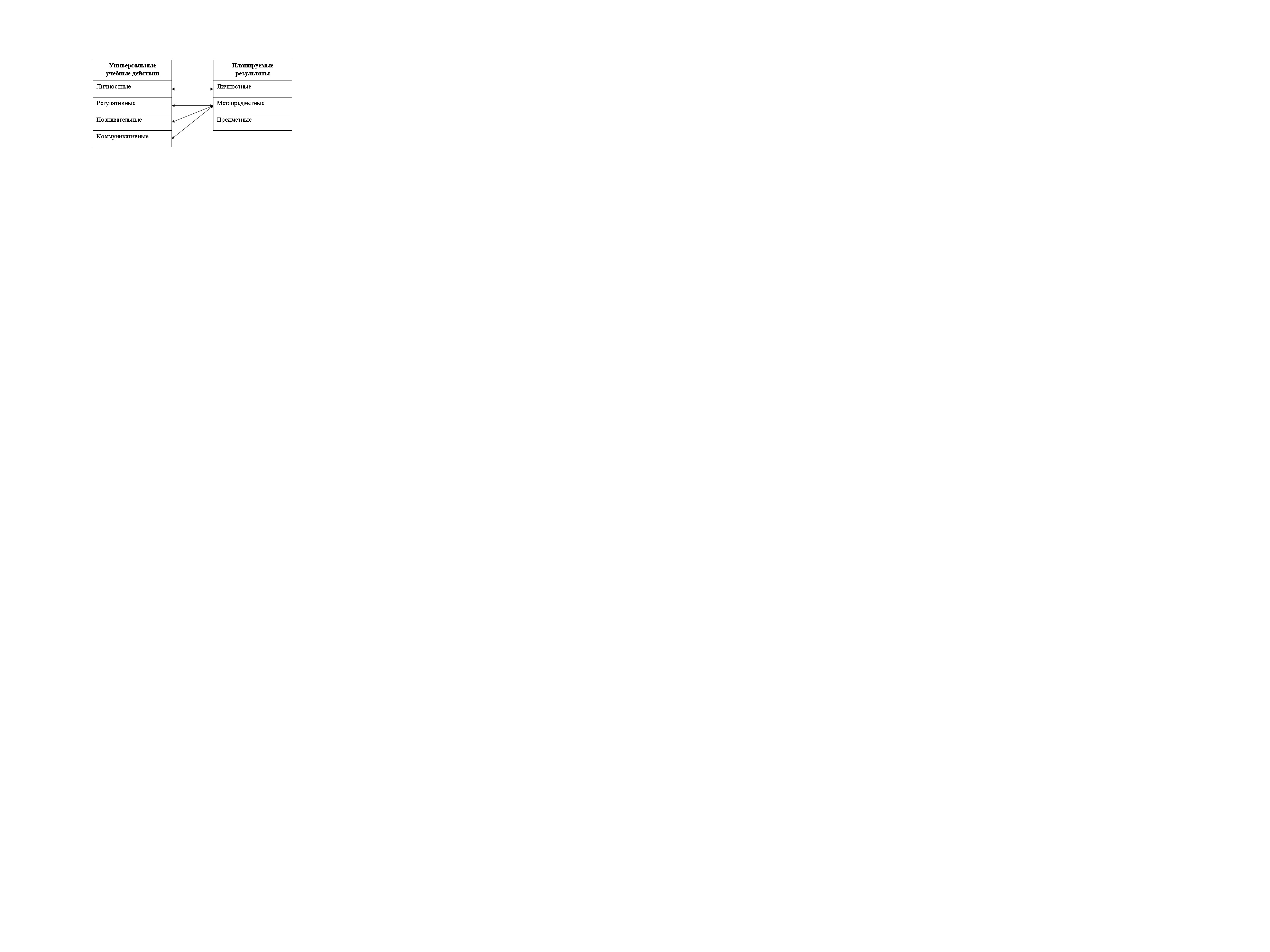 Эффективное освоение обучающимися универсальных учебных действий обеспечивается:построением единого образовательного пространства, обеспечивающего включение обучающихся в различные виды деятельности, в рамках урочной, внеурочной и воспитательной деятельности;содержанием образования, в том числе содержанием учебных предметов;реализацией единых подходов к организации учебной и проектной деятельности подростков на всех без исключения учебных предметах, а также во внеурочной деятельности (использование единых типовых задач применения универсальных учебных действий).Универсальные учебные действия представляют собой целостную систему, в которой происхождение и развитие каждого вида учебного действия определяется его отношениями с другими видами учебных действий и общей логикой возрастного развития. В общении и сорегуляции учебного сотрудничества совершенствуется способность подростка регулировать свою деятельность. Из оценок окружающих и целенаправленной работы по развитию действий самоконтроля и самооценки формируется представление о себе и своих возможностях, появляется самопринятие и самоуважение, т. е. самооценка и Я-концепция как результат самоопределения. В ситуативно­познавательном и внеситуативно­познавательном общении в урочной и внеурочной деятельности совершенствуется умение применять познавательные действия обучающегося.Содержание, способы общения и коммуникации обусловливают развитие способности ученика к регуляции поведения и деятельности, познанию мира, определяют образ «Я» как систему представлений о себе, отношения к себе. Именно поэтому становлению коммуникативных универсальных учебных действий в программе развития универсальных учебных действий следует уделить особое внимание. По мере становления личностных действий ребенка (смыслообразование и самоопределение, нравственно­этическая ориентация) функционирование и развитие универсальных учебных действий (коммуникативных, познавательных и регулятивных) претерпевают значительные изменения. Регуляция общения, кооперации и сотрудничества проектирует определенные достижения и результаты ребенка, что вторично приводит к изменению характера его общения и Я-концепции.Познавательные действия также являются существенным ресурсом достижения успеха и оказывают влияние как на эффективность самой деятельности и коммуникации, так и на самооценку, смыслообразование и самоопределение обучающегося.2.1.4. Типовые задачи применения универсальных учебных действийСтруктурный компонент программы формирования УУД – «Типовые задачи применения универсальных учебных действий» – раскрывает механизмы реализации программы в практической деятельности учителей-предметников, в том числе классных руководителей и педагогических работников, реализующих программы курсов внеурочной деятельности.В типовых задачах целесообразно выделить две части в соответствии с группами планируемых результатов:типовые задачи применения регулятивных, познавательных и коммуникативных универсальных учебных действий;типовые задачи применения личностных универсальных учебных действий.Типовые задачи формирования регулятивных, познавательных и коммуникативных универсальных учебных действийОсобенностью типовых задач формирования регулятивных, познавательных и коммуникативных универсальных учебных действий является то, что они должны раскрывать способы организации деятельности обучающихся – учебной деятельности, сотрудничества, в том числе разновозрастного, проектной и учебно-исследовательской деятельности, читательской деятельности и использования информационно-коммуникационных технологий.Типовые задачи являются системообразующим компонентом программы развития универсальных учебных действий, характеризующим способы деятельности педагогических работников общеобразовательной организации, обеспечивающие обучающимся достижение метапредметных результатов.Типовые задачи – это способы организации деятельности обучающихся (методы, приемы, методики и/или технологии, учебно-познавательные и учебно-практические задачи, стратегии, задания, требующие использования средств ИКТ и т.п.), органичное сочетание которых обеспечивает им достижение метапредметных и личностных результатов.Типовые задачи обеспечивают преемственность между уровнями начального общего и основного общего образования, а также позволяют выявить специфику каждого уровня с учетом возрастных особенностей обучающихся.Особенности типовых задач на уровнях начального общего и основного общего образованияПеречень типовых задач применения универсальных учебных действий, используемых на уровне основного общего образования Типовые задачи применения универсальных учебных действийКомплекс типовых задач применения универсальных учебных действий обеспечивает обучающимся достижение всех метапредметных результатовУниверсальные учебных действия, развитие которых обеспечивают типовые задачиОписание типовых задач применения универсальных учебных действий(Дляописаняе представленных в таблице типовых задач используются методические рекомендации «Развитие универсальных учебных действий у обучающихся на уровне основного общего образования (авторы-составители: Л. Н. Чипышева, И. С. Алексеева, И. Д. Борченко, А. В. Ильина, Е. Г. Коликова. Ю. Г. Маковецкая, Д. И. Никитин, Г. В. Серебренникова, Т. В. Уткина, Н. Ю. Хафизова, А. А. Чивилев))Преимущество подхода к определению типовых задач как обобщенных способов организации образовательной деятельности заключается в том, что на основе описания одной типовой задачи применения универсальных учебных действий можно составить большое количество конкретных заданий и учебных ситуаций на всех без исключения учебных предметах. Распределение материала и типовых задач по различным предметам не является жестким, начальное освоение одних и тех же УУД и закрепление освоенного может происходить в ходе занятий по разным учебным предметам, а также во внеурочной деятельности и в процессе реализации программы воспитания и социализации. Распределение типовых задач внутри предмета должно быть направлено на достижение баланса между временем освоения и временем использования соответствующих действий. Типовые задачи формирования личностных универсальных учебных действийОсобенностью личностных универсальных учебных действий является то, что их развитие обеспечивается совокупностью различных видов деятельности, в которых участвует подросток, в том числе учебной, игровой, трудовой, коммуникативной, творческой, ценностно-ориентировочной. Таким образом, достижение личностных планируемых результатов обеспечивается комплексом урочной, внеурочной и воспитательной деятельности.Систематическое применение типовых задач применения регулятивных, познавательных и коммуникативных универсальных учебных действий, также обеспечивает развитие личностных универсальных учебных действийВлияние применения типовых задач на развитие личностных универсальных учебных действийНаряду с использованием типовых задач первого типа, необходимо учитывать, что полноценное формирование личностных результатов обеспечивается в ходе освоения предметных знаний (урочная деятельность) и проведении воспитательных мероприятий.В процессе развития личностных универсальных учебных действий необходимо учитывать три компонента: знаниевый, мотивационный и деятельностный. Распределение личностных результатов по трем уровням приведено в структурном компоненте ООП основного общего образования «Личностные планируемые результаты».2.1.5. Описание особенностей, основных направлений и планируемых результатов учебно-исследовательской и проектной деятельности обучающихся (исследовательское, инженерное, прикладное, информационное, социальное, игровое, творческое направление проектов) в рамках урочной и внеурочной деятельности по каждому из направлений, а также особенностей формирования ИКТ-компетенцийОдним из путей формирования УУД в МАОУ «Лицей №67 г.Челябинска» является включение обучающихся в учебно-исследовательскую и проектную деятельность, которая может осуществляться в рамках реализации программы учебно-исследовательской и проектной деятельности. Программа ориентирована на использование в рамках урочной и внеурочной деятельности для всех видов образовательных организаций при получении основного общего образования.Специфика проектной деятельности обучающихся в значительной степени связана с ориентацией на получение проектного результата, обеспечивающего решение прикладной задачи и имеющего конкретное выражение. Проектная деятельность обучающегося рассматривается с нескольких сторон: продукт как материализованный результат, процесс как работа по выполнению проекта, защита проекта как иллюстрация образовательного достижения обучающегося и ориентирована на формирование и развитие метапредметных и личностных результатов обучающихся.Особенностью учебно-исследовательской деятельности является «приращение» в компетенциях обучающегося. Ценность учебно-исследовательской работы определяется возможностью обучающихся посмотреть на различные проблемы с позиции ученых, занимающихся научным исследованием.Учебно-исследовательская работа обучающихся может быть организована по двум направлениям:урочная учебно-исследовательская деятельность обучающихся: проблемные уроки; семинары; практические и лабораторные занятия, др.; внеурочная учебно-исследовательская деятельность обучающихся, которая является логическим продолжением урочной деятельности: научно-исследовательская и реферативная работа, интеллектуальные марафоны, конференции и др.Учебно-исследовательская и проектная деятельность обучающихся может проводиться в том числе по таким направлениям, как:исследовательское;инженерное;прикладное;информационное;социальное;игровое;творческое.В рамках каждого из направлений могут быть определены общие принципы, виды и формы реализации учебно-исследовательской и проектной деятельности, которые могут быть дополнены и расширены с учетом конкретных особенностей и условий образовательной организации, а также характеристики рабочей предметной программы.Особое значение для развития УУД в МАОУ «Лицей №67 г.Челябинска» имеет индивидуальный проект, представляющий собой самостоятельную работу, осуществляемую обучающимся на протяжении длительного периода, возможно, в течение всего учебного года. В ходе такой работы обучающийся (автор проекта) самостоятельно или с небольшой помощью педагога получает возможность научиться планировать и работать по плану – это один из важнейших не только учебных, но и социальных навыков, которым должен овладеть обучающийся.Формы организации учебно-исследовательской деятельности на урочных занятиях могут быть следующими:урок-исследование, урок-лаборатория, урок – творческий отчет, урок изобретательства, урок «Удивительное рядом», урок – рассказ об ученых, урок – защита исследовательских проектов, урок-экспертиза, урок «Патент на открытие», урок открытых мыслей;учебный эксперимент, который позволяет организовать освоение таких элементов исследовательской деятельности, как планирование и проведение эксперимента, обработка и анализ его результатов;домашнее задание исследовательского характера может сочетать в себе разнообразные виды, причем позволяет провести учебное исследование, достаточно протяженное во времени.Формы организации учебно-исследовательской деятельности на внеурочных занятиях могут быть следующими:исследовательская практика обучающихся;образовательные экспедиции – походы, поездки, экскурсии с четко обозначенными образовательными целями, программой деятельности, продуманными формами контроля. Образовательные экспедиции предусматривают активную образовательную деятельность школьников, в том числе и исследовательского характера;факультативные занятия, предполагающие углубленное изучение предмета, дают большие возможности для реализации учебно-исследовательской деятельности обучающихся;ученическое научно-исследовательское общество– форма внеурочной деятельности, которая сочетает работу над учебными исследованиями, коллективное обсуждение промежуточных и итоговых результатов, организацию круглых столов, дискуссий, дебатов, интеллектуальных игр, публичных защит, конференций и др., а также включает встречи с представителями науки и образования, экскурсии в учреждения науки и образования, сотрудничество с УНИО других школ;участие обучающихся в олимпиадах, конкурсах, конференциях, в том числе дистанционных, предметных неделях, интеллектуальных марафонах предполагает выполнение ими учебных исследований или их элементов в рамках данных мероприятий.Среди возможных форм представления результатов проектной деятельности можно выделить следующие:макеты, модели, рабочие установки, схемы, план-карты;постеры, презентации;альбомы, буклеты, брошюры, книги;реконструкции событий;эссе, рассказы, стихи, рисунки;результаты исследовательских экспедиций, обработки архивов и мемуаров;документальные фильмы, мультфильмы;выставки, игры, тематические вечера, концерты;сценарии мероприятий;веб-сайты, программное обеспечение, компакт-диски (или другие цифровые носители) и др.Результаты также могут быть представлены в ходе проведения конференций, семинаров и круглых столов.Итоги учебно-исследовательской деятельности могут быть в том числе представлены в виде статей, обзоров, отчетов и заключений по итогам исследований, проводимых в рамках исследовательских экспедиций, обработки архивов и мемуаров, исследований по различным предметным областям, а также в виде прототипов, моделей, образцов.2.1.6. Описание содержания, видов и форм организации учебной деятельности по развитию информационно-коммуникационных технологийВ содержании программы развития УУД отдельно указана компетенция обучающегося в области использования информационно-коммуникационных технологий (ИКТ). Программа развития УУД должна обеспечивать в структуре ИКТ-компетенции, в том числе владение поиском и передачей информации, презентационными навыками, основами информационной безопасности. В настоящее время значительно присутствие компьютерных и интернет-технологий в повседневной деятельности обучающегося, в том числе вне времени нахождения в образовательной организации. В этой связи обучающийся может обладать целым рядом ИКТ-компетентностей, полученных им вне образовательной организации. В этом контексте важным направлением деятельности образовательной организации в сфере формирования ИКТ-компетенций становятся поддержка и развитие обучающегося. Данный подход имеет значение при определении планируемых результатов в сфере формирования ИКТ-компетенций. Основные формы организации учебной деятельности по формированию ИКТ-компетенции обучающихся включают:уроки по информатике и другим предметам;факультативы;кружки;интегративные межпредметные проекты;внеурочные и внешкольные активности. Среди видов учебной деятельности, обеспечивающих формирование ИКТ-компетенции обучающихся, можно выделить в том числе такие, как: выполняемые на уроках, дома и в рамках внеурочной деятельности задания, предполагающие использование электронных образовательных ресурсов; создание и редактирование текстов; создание и редактирование электронных таблиц; использование средств для построения диаграмм, графиков, блок-схем, других графических объектов; создание и редактирование презентаций; создание и редактирование графики и фото; создание и редактирование видео; создание музыкальных и звуковых объектов; поиск и анализ информации в Интернете; моделирование, проектирование и управление; математическая обработка и визуализация данных; создание веб-страниц и сайтов; сетевая коммуникация между учениками и (или) учителем.Эффективное формирование ИКТ-компетенции обучающихся может быть обеспечено усилиями команды учителей-предметников, согласование действий которых обеспечивается в ходе регулярных рабочих совещаний по данному вопросу. 2.1.7. Перечень и описание основных элементов ИКТ-компетенции и инструментов их использованияОбращение с устройствами ИКТ.Соединение устройств ИКТ (блоки компьютера, устройства сетей, принтер, проектор, сканер, измерительные устройства и т. д.) с использованием проводных и беспроводных технологий; включение и выключение устройств ИКТ; получение информации о характеристиках компьютера; осуществление информационного подключения к локальной сети и глобальной сети Интернет; выполнение базовых операций с основными элементами пользовательского интерфейса: работа с меню, запуск прикладных программ, обращение за справкой; вход в информационную среду образовательной организации, в том числе через Интернет, размещение в информационной среде различных информационных объектов; оценивание числовых параметров информационных процессов (объем памяти, необходимой для хранения информации; скорость передачи информации, пропускная способность выбранного канала и пр.); вывод информации на бумагу, работа с расходными материалами; соблюдение требований к организации компьютерного рабочего места, техника безопасности, гигиены, эргономики и ресурсосбережения при работе с устройствами ИКТ.Фиксация и обработка изображений и звуков.Выбор технических средств ИКТ для фиксации изображений и звуков в соответствии с поставленной целью; осуществление фиксации изображений и звуков в ходе процесса обсуждения, проведения эксперимента, природного процесса, фиксации хода и результатов проектной деятельности; создание презентаций на основе цифровых фотографий; осуществление видеосъемки и монтажа отснятого материала с использованием возможностей специальных компьютерных инструментов; осуществление обработки цифровых фотографий с использованием возможностей специальных компьютерных инструментов; осуществление обработки цифровых звукозаписей с использованием возможностей специальных компьютерных инструментов; понимание и учет смысла и содержания деятельности при организации фиксации, выделение для фиксации отдельных элементов объектов и процессов, обеспечение качества фиксации существенных элементов.Поиск и организация хранения информации.Использование приемов поиска информации на персональном компьютере, в информационной среде организации и в образовательном пространстве; использование различных приемов поиска информации в сети Интернет (поисковые системы, справочные разделы, предметные рубрики); осуществление поиска информации в сети Интернет с использованием простых запросов (по одному признаку); построение запросов для поиска информации с использованием логических операций и анализ результатов поиска; сохранение для индивидуального использования найденных в сети Интернет информационных объектов и ссылок на них; использование различных библиотечных, в том числе электронных, каталогов для поиска необходимых книг; поиск информации в различных базах данных, создание и заполнение баз данных, в частности, использование различных определителей; формирование собственного информационного пространства: создание системы папок и размещение в них нужных информационных источников, размещение информации в сети Интернет.Создание письменных сообщений.Создание текстовых документов на русском, родном и иностранном языках посредством квалифицированного клавиатурного письма с использованием базовых средств текстовых редакторов; осуществление редактирования и структурирования текста в соответствии с его смыслом средствами текстового редактора (выделение, перемещение и удаление фрагментов текста; создание текстов с повторяющимися фрагментами; создание таблиц и списков; осуществление орфографического контроля в текстовом документе с помощью средств текстового процессора); оформление текста в соответствии с заданными требованиями к шрифту, его начертанию, размеру и цвету, к выравниванию текста; установка параметров страницы документа; форматирование символов и абзацев; вставка колонтитулов и номеров страниц; вставка в документ формул, таблиц, списков, изображений; участие в коллективном создании текстового документа; создание гипертекстовых документов; сканирование текста и осуществление распознавания сканированного текста; использование ссылок и цитирование источников при создании на их основе собственных информационных объектов.Создание графических объектов. Создание и редактирование изображений с помощью инструментов графического редактора; создание графических объектов с повторяющимися и(или) преобразованными фрагментами; создание графических объектов проведением рукой произвольных линий с использованием специализированных компьютерных инструментов и устройств; создание различных геометрических объектов и чертежей с использованием возможностей специальных компьютерных инструментов; создание диаграмм различных видов (алгоритмических, концептуальных, классификационных, организационных, родства и др.) в соответствии с решаемыми задачами; создание движущихся изображений с использованием возможностей специальных компьютерных инструментов; создание объектов трехмерной графики.Создание музыкальных и звуковых объектов. Использование звуковых и музыкальных редакторов; использование клавишных и кинестетических синтезаторов; использование программ звукозаписи и микрофонов; запись звуковых файлов с различным качеством звучания (глубиной кодирования и частотой дискретизации).Восприятие, использование и создание гипертекстовых и мультимедийных информационных объектов.«Чтение» таблиц, графиков, диаграмм, схем и т. д., самостоятельное перекодирование информации из одной знаковой системы в другую; использование при восприятии сообщений содержащихся в них внутренних и внешних ссылок; формулирование вопросов к сообщению, создание краткого описания сообщения; цитирование фрагментов сообщений; использование при восприятии сообщений различных инструментов поиска, справочных источников (включая двуязычные); проведение деконструкции сообщений, выделение в них структуры, элементов и фрагментов; работа с особыми видами сообщений: диаграммами (алгоритмические, концептуальные, классификационные, организационные, родства и др.), картами и спутниковыми фотографиями, в том числе в системах глобального позиционирования; избирательное отношение к информации в окружающем информационном пространстве, отказ от потребления ненужной информации; проектирование дизайна сообщения в соответствии с задачами; создание на заданную тему мультимедийной презентации с гиперссылками, слайды которой содержат тексты, звуки, графические изображения; организация сообщения в виде линейного или включающего ссылки представления для самостоятельного просмотра через браузер; оценивание размеров файлов, подготовленных с использованием различных устройств ввода информации в заданный интервал времени (клавиатура, сканер, микрофон, фотокамера, видеокамера); использование программ-архиваторов.Анализ информации, математическая обработка данных в исследовании. Проведение естественнонаучных и социальных измерений, ввод результатов измерений и других цифровых данных и их обработка, в том числе статистически и с помощью визуализации; проведение экспериментов и исследований в виртуальных лабораториях по естественным наукам, математике и информатике; анализ результатов своей деятельности и затрачиваемых ресурсов.Моделирование, проектирование и управление. Построение с помощью компьютерных инструментов разнообразных информационных структур для описания объектов; построение математических моделей изучаемых объектов и процессов; разработка алгоритмов по управлению учебным исполнителем; конструирование и моделирование с использованием материальных конструкторов с компьютерным управлением и обратной связью; моделирование с использованием виртуальных конструкторов; моделирование с использованием средств программирования; проектирование виртуальных и реальных объектов и процессов, использование системы автоматизированного проектирования.Коммуникация и социальное взаимодействие. Осуществление образовательного взаимодействия в информационном пространстве образовательной организации (получение и выполнение заданий, получение комментариев, совершенствование своей работы, формирование портфолио); использование возможностей электронной почты для информационного обмена; ведение личного дневника (блога) с использованием возможностей Интернета; работа в группе над сообщением; участие в форумах в социальных образовательных сетях; выступления перед аудиторией в целях представления ей результатов своей работы с помощью средств ИКТ; соблюдение норм информационной культуры, этики и права; уважительное отношение к частной информации и информационным правам других людей.Информационная безопасность. Осуществление защиты информации от компьютерных вирусов с помощью антивирусных программ; соблюдение правил безопасного поведения в Интернете; использование полезных ресурсов Интернета и отказ от использования ресурсов, содержание которых несовместимо с задачами воспитания и образования или нежелательно.2.1.8. Планируемые результаты формирования и развития компетентности обучающихся в области использования информационно-коммуникационных технологийПредставленные планируемые результаты развития компетентности обучающихся в области использования ИКТ учитывают существующие знания и компетенции, полученные обучающимися вне образовательной организации. Вместе с тем планируемые результаты могут быть адаптированы и под обучающихся, кому требуется более полное сопровождение в сфере формирования ИКТ-компетенций.	В рамках направления «Обращение с устройствами ИКТ»на базовом уровне обучающийся научится: получать информацию о характеристиках компьютера и оценивать числовые параметры информационных процессов (объем памяти, необходимой для хранения информации; скорость передачи информации, пропускную способность выбранного канала и пр.);соединять и подключать устройства ИКТ (блоки компьютера, устройства сетей, принтер, проектор, сканер, измерительные устройства и т. д.) с использованием проводных и беспроводных технологий;правильно включать и выключать устройства ИКТ, входить в операционную систему и завершать работу с ней, выполнять базовые действия с экранными объектами (перемещение курсора, выделение, прямое перемещение, запоминание и вырезание);подключать устройства ИКТ к электрическим и информационным сетям, использовать аккумуляторы; выводить информацию на бумагу, используя устройства вывода (принтер, МФУ) правильно обращаться с расходными материалами;вводить различные виды информации, представленные на бумажных носителях, в компьютер, используя сканер и соответствующее программное обеспечение;использовать программы-архиваторы;осуществлять информационное подключение к локальной сети и глобальной сети Интернет;входить в информационную среду образовательной организации, в том числе через сеть Интернет, размещать в информационной среде различные информационные объекты;соблюдать требования техники безопасности, гигиены, эргономики и ресурсосбережения при работе с устройствами ИКТ, в частности требования, учитывающие специфику работы с различными видами мониторов.В рамках направления «Обращение с устройствами ИКТ»на повышенном уровне обучающийся получит возможность научиться:осуществлять трехмерное сканирование (прототипирование объектов);осознавать и использовать в практической деятельности основные психологические особенности восприятия информации человеком.В рамках направления «Фиксация и обработка изображений и звуков» на базовом уровне обучающийся научится:осуществлять фиксацию изображений и звуков в ходе процесса обсуждения, проведения эксперимента, фиксацию хода и результатов учебно-исследовательской и проектной деятельности;учитывать смысл и содержание деятельности при организации фиксации, выделять для фиксации отдельные элементы объектов и процессов, обеспечивать качество фиксации существенных элементов;выбирать технические средства ИКТ для фиксации изображений и звуков в соответствии с поставленной целью;проводить обработку цифровых фотографий с использованием различных возможностей специализированного программного обеспечения и интернет-сервисов;проводить обработку цифровых звукозаписей с использованием различных возможностей специализированного программного обеспечения и интернет-сервисов;осуществлять видеосъемку и проводить монтаж отснятого материала с использованием различных возможностей специализированного программного обеспечения и интернет-сервисов.В рамках направления «Фиксация и обработка изображений и звуков»на повышенном уровне обучающийся получит возможность научиться:различать творческую и техническую фиксацию звуков и изображений; использовать возможности ИКТ в творческой деятельности.В рамках направления «Поиск и организация хранения информации» на базовом уровне обучающийся научится:правильно выбирать стратегию поиска;использовать различные приемы поиска информации в сети Интернет (поисковые системы, справочные разделы, предметные рубрики);строить запросы для поиска информации с использованием логических операций, обосновывать сделанный запрос и анализировать результаты поиска;для формирования запроса точно интерпретировать вопрос для поиска информации, а именно детализировать вопрос, выделить ключевые слова для поиска;использовать различные библиотечные, в том числе электронные, каталоги для поиска необходимых книг;искать информацию в различных базах данных, создавать и заполнять базы данных, в частности, использовать различные определители;отбирать информационные ресурсы, необходимые для поиска информации и находить в потоке информации необходимую, причем заданную как в явном, так и в неявном виде;сохранять для индивидуального использования найденные в сети Интернет информационные объекты и ссылки на них;использовать приемы поиска информации на персональном компьютере, в информационной среде учреждения и в образовательном пространстве;формировать собственное информационное пространство: создавать системы папок и размещать в них нужные информационные источники, размещать информацию в Интернете с соблюдением авторского права.В рамках направления «Поиск и организация хранения информации» на повышенном уровне обучающийся получит возможность научиться:создавать и заполнять различные определители; использовать различные приемы поиска информации в Интернете в ходе учебной деятельности.В рамках направления «Создание письменных сообщений» на базовом уровне обучающийся научится:осуществлять редактирование и структурирование текста в соответствии с его смыслом средствами текстового редактора;форматировать текстовые документы (установка параметров страницы документа; форматирование символов и абзацев; вставка колонтитулов и номеров страниц);вставлять в документ формулы, таблицы, списки, изображения;создавать автособираемые оглавления;участвовать в коллективном создании текстового документа;создавать гипертекстовые документы.В рамках направления «Создание письменных сообщений» на повышенном уровне обучающийся получит возможность научиться:использовать слепое десятипальцевое клавиатурное письмо для создания тестовых документов;создавать тексты на иностранных языках с использованием модуля мини-переводчика;использовать средства орфографического и синтаксического контроля русского текста и текста на иностранном языке;создавать текст на основе расшифровки аудиозаписи, в том числе нескольких участников обсуждения, осуществлять письменное смысловое резюмирование высказываний в ходе обсуждения и при этом использовать компьютерные инструменты, упрощающие расшифровку аудиозаписей.В рамках направления «Создание графических объектов»на базовом уровне обучающийся научится:создавать и редактировать изображения с помощью инструментов графического редактора;осуществлять адекватный выбор типов графических объектов для дальнейшего редактирования без потери качества, например для масштабирования (растровая графика, векторная графика и др.);создавать различные геометрические объекты и чертежи с использованием возможностей специальных компьютерных инструментов;создавать диаграммы различных видов (алгоритмические, концептуальные, классификационные, организационные, родства и др.) в соответствии с решаемыми задачами.В рамках направления «Создание графических объектов»на повышенном уровне обучающийся получит возможность научиться:создавать мультипликационные фильмы с использованием специализированного программного обеспечения и интернет-сервисов; создавать виртуальные модели трехмерных объектов с использованием специализированного программного обеспечения и интернет-сервисов.В рамках направления «Создание музыкальных и звуковых объектов» на базовом уровне обучающийся научится:использовать музыкальные редакторы для обработки звуковых файлов;использовать программы звукозаписи и микрофоны для записи звуковых файлов с различным качеством звучания (глубиной кодирования и частотой дискретизации).В рамках направления «Создание музыкальных и звуковых объектов» на повышенном уровне обучающийся получит возможность научиться:использовать музыкальные редакторы, клавишные и кинетические синтезаторы, а также программы звукозаписи для решения творческих задач. В рамках направления «Восприятие, использование и создание гипертекстовых и мультимедийных информационных объектов» на базовом уровне обучающийся научится:создавать на заданную тему мультимедийную презентацию с гиперссылками, слайды которой содержат тексты, звуки, графические изображения; работать с особыми видами сообщений: диаграммами (алгоритмические, концептуальные, классификационные, организационные, родства и др.), картами (географические, хронологические) и спутниковыми фотографиями, в том числе в системах глобального позиционирования;проводить деконструкцию сообщений, выделение в них структуры, элементов и фрагментов; использовать при восприятии сообщений внутренние и внешние ссылки; формулировать вопросы к сообщению, создавать краткое описание сообщения; цитировать фрагменты сообщения; оценивать размеры файлов, подготовленных с использованием различных устройств ввода информации в заданный интервал времени (клавиатура, сканер, микрофон, фотокамера, видеокамера).В рамках направления «Восприятие, использование и создание гипертекстовых и мультимедийных информационных объектов» на повышенном уровне обучающийся получит возможность научиться:использовать специализированное программное обеспечение и интернет-сервисы для создания гипертекстовых и мультимедийных информационных объектов в ходе решения творческих задач.В рамках направления «Анализ информации, математическая обработка данных в исследовании» на базовом уровне обучающийся научится:проводить простые эксперименты и исследования в виртуальных лабораториях;вводить результаты измерений и другие цифровые данные для их обработки, в том числе статистической и визуализации; проводить эксперименты и исследования в виртуальных лабораториях по естественным наукам, математике и информатике;осуществлять сбор и обработку массива данных с цифровых датчиков виртуальных и реальных устройств.В рамках направления «Анализ информации, математическая обработка данных в исследовании» на повышенном уровне обучающийся получит возможность научиться:проводить естественнонаучные и социальные исследования, вводить полученные результаты измерений и другие цифровые данные для их обработки с целью достижения поставленных результатов; анализировать результаты своей деятельности и затрачиваемых ресурсов. В рамках направления «Моделирование, проектирование и управление» на базовом уровне обучающийся научится:генерировать информацию, адаптируя, применяя, проектируя, изобретая или разрабатывая ее для построения модели;правильно выбирать средства представления информации (естественный или формальный язык) для ее представления и передачи;строить с помощью компьютерных инструментов разнообразные информационные структуры для описания объектов; конструировать и моделировать с использованием материальных конструкторов с компьютерным управлением и обратной связью (робототехника);моделировать с использованием виртуальных конструкторов;моделировать с использованием средств программирования;представлять информацию в виде адекватной модели в зависимости от поставленной задачи.В рамках направления «Моделирование, проектирование и управление» на повышенном уровне обучающийся получит возможность научиться:проектировать виртуальные и реальные объекты и процессы, при этом использовать системы автоматизированного проектирования в ходе решения творческих задач.В рамках направления «Коммуникация и социальное взаимодействие. Информационная безопасность» на базовом уровне обучающийся научится:осуществлять образовательное взаимодействие в информационном пространстве образовательной организации (получение и выполнение заданий, получение комментариев, совершенствование своей работы, формирование портфолио);использовать возможности электронной почты, интернет-мессенджеров и социальных сетей для обучения;вести личный дневник (блог) с использованием возможностей сети Интернет;соблюдать нормы информационной культуры, этики и права; с уважением относиться к частной информации и информационным правам других людей;использовать системы антиплагиата;осуществлять защиту от троянских вирусов, фишинговых атак, информации от компьютерных вирусов с помощью антивирусных программ; соблюдать правила безопасного поведения в сети Интернет;различать безопасные ресурсы сети Интернет и ресурсы, содержание которых несовместимо с задачами воспитания и образования или нежелательно.В рамках направления «Коммуникация и социальное взаимодействие. Информационная безопасность» на повышенном уровне обучающийся получит возможность научиться:взаимодействовать в социальных сетях, работать в группе над сообщением; участвовать в форумах, в социальных образовательных сетях; взаимодействовать с партнѐрами с использованием возможностей Интернета (игровое и театральное взаимодействие). Перечень и описание основных элементов ИКТ-компетенции и инструментов их использованияОбращение с устройствами ИКТ:соединение устройств ИКТ (блоки компьютера, устройства сетей, принтер, проектор, сканер, измерительные устройства и т. д.) с использованием проводных и беспроводных технологий; включение и выключение устройств ИКТ; получение информации о характеристиках компьютера; осуществление информационного подключения к локальной сети и глобальной сети Интернет; выполнение базовых операций с основными элементами пользовательского интерфейса: работа с меню, запуск прикладных программ, обращение за справкой;использование программ-архиваторов; вход в информационную среду образовательной организации, в том числе через Интернет, размещение в информационной среде различных информационных объектов; оценивание числовых параметров информационных процессов (объем памяти, необходимой для хранения информации; скорость передачи информации, пропускная способность выбранного канала и пр.); вывод информации на бумагу, работа с расходными материалами; соблюдение требований к организации компьютерного рабочего места, техника безопасности, гигиены, эргономики и ресурсосбережения при работе с устройствами ИКТ.Фиксация и обработка изображений и звуков:выбор технических средств ИКТ для фиксации изображений и звуков в соответствии с поставленной целью; осуществление фиксации изображений и звуков в ходе процесса обсуждения, проведения эксперимента, природного процесса, фиксации хода и результатов проектной деятельности; создание презентаций на основе цифровых фотографий; осуществление видеосъемки и монтажа отснятого материала с использованием возможностей специальных компьютерных инструментов; осуществление обработки цифровых фотографий с использованием возможностей специальных компьютерных инструментов; осуществление обработки цифровых звукозаписей с использованием возможностей специальных компьютерных инструментов; понимание и учет смысла и содержания деятельности при организации фиксации, выделение для фиксации отдельных элементов объектов и процессов, обеспечение качества фиксации существенных элементов.Поиск и организация хранения информации. использование приемов поиска информации на персональном компьютере, в информационной среде организации и в образовательном пространстве; использование различных приемов поиска информации в сети Интернет (поисковые системы, справочные разделы, предметные рубрики); осуществление поиска информации в сети Интернет с использованием простых запросов (по одному признаку); построение запросов для поиска информации с использованием логических операций и анализ результатов поиска; сохранение для индивидуального использования найденных в сети Интернет информационных объектов и ссылок на них; использование различных библиотечных, в том числе электронных, каталогов для поиска необходимых книг; поиск информации в различных базах данных, создание и заполнение баз данных, в частности, использование различных определителей; формирование собственного информационного пространства: создание системы папок и размещение в них нужных информационных источников, размещение информации в сети Интернет.Создание письменных сообщений:создание текстовых документов на русском, родном и иностранном языках посредством квалифицированного клавиатурного письма с использованием базовых средств текстовых редакторов; осуществление редактирования и структурирования текста в соответствии с его смыслом средствами текстового редактора (выделение, перемещение и удаление фрагментов текста; создание текстов с повторяющимися фрагментами; создание таблиц и списков; осуществление орфографического контроля в текстовом документе с помощью средств текстового процессора); оформление текста в соответствии с заданными требованиями к шрифту, его начертанию, размеру и цвету, к выравниванию текста; установка параметров страницы документа; форматирование символов и абзацев; вставка колонтитулов и номеров страниц; вставка в документ формул, таблиц, списков, изображений; участие в коллективном создании текстового документа; создание гипертекстовых документов; сканирование текста и осуществление распознавания сканированного текста; использование ссылок и цитирование источников при создании на их основе собственных информационных объектов.Создание графических объектов: создание и редактирование изображений с помощью инструментов графического редактора; создание графических объектов с повторяющимися и (или) преобразованными фрагментами; создание графических объектов проведением рукой произвольных линий с использованием специализированных компьютерных инструментов и устройств; создание различных геометрических объектов и чертежей с использованием возможностей специальных компьютерных инструментов; создание диаграмм различных видов (алгоритмических, концептуальных, классификационных, организационных, родства и др.) в соответствии с решаемыми задачами; создание движущихся изображений с использованием возможностей специальных компьютерных инструментов; создание объектов трехмерной графики.Создание музыкальных и звуковых объектов:использование звуковых и музыкальных редакторов; использование клавишных и кинестетических синтезаторов; использование программ звукозаписи и микрофонов; запись звуковых файлов с различным качеством звучания (глубиной кодирования и частотой дискретизации).Восприятие, использование и создание гипертекстовых и мультимедийных информационных объектов: «чтение» таблиц, графиков, диаграмм, схем и т. д., самостоятельное перекодирование информации из одной знаковой системы в другую; использование при восприятии сообщений содержащихся в них внутренних и внешних ссылок; формулирование вопросов к сообщению, создание краткого описания сообщения; цитирование фрагментов сообщений; использование при восприятии сообщений различных инструментов поиска, справочных источников (включая двуязычные); проведение деконструкции сообщений, выделение в них структуры, элементов и фрагментов; работа с особыми видами сообщений: диаграммами (алгоритмические, концептуальные, классификационные, организационные, родства и др.), картами и спутниковыми фотографиями, в том числе в системах глобального позиционирования; избирательное отношение к информации в окружающем информационном пространстве, отказ от потребления ненужной информации; проектирование дизайна сообщения в соответствии с задачами; создание на заданную тему мультимедийной презентации с гиперссылками, слайды которой содержат тексты, звуки, графические изображения; организация сообщения в виде линейного или включающего ссылки представления для самостоятельного просмотра через браузер; оценивание размеров файлов, подготовленных с использованием различных устройств ввода информации в заданный интервал времени (клавиатура, сканер, микрофон, фотокамера, видеокамера). Анализ информации, математическая обработка данных в исследовании:проведение естественнонаучных и социальных измерений, ввод результатов измерений и других цифровых данных и их обработка, в том числе статистически и с помощью визуализации; проведение экспериментов и исследований в виртуальных лабораториях по естественным наукам, математике и информатике; анализ результатов своей деятельности и затрачиваемых ресурсов.Моделирование, проектирование и управление:построение с помощью компьютерных инструментов разнообразных информационных структур для описания объектов; построение математических моделей изучаемых объектов и процессов; разработка алгоритмов по управлению учебным исполнителем; конструирование и моделирование с использованием материальных конструкторов с компьютерным управлением и обратной связью; моделирование с использованием виртуальных конструкторов; моделирование с использованием средств программирования; проектирование виртуальных и реальных объектов и процессов, использование системы автоматизированного проектирования.Коммуникация и социальное взаимодействие: осуществление образовательного взаимодействия в информационном пространстве образовательной организации (получение и выполнение заданий, получение комментариев, совершенствование своей работы, формирование портфолио); использование возможностей электронной почты для информационного обмена; ведение личного дневника (блога) с использованием возможностей Интернета; работа в группе над сообщением; участие в форумах в социальных образовательных сетях; выступления перед аудиторией в целях представления ей результатов своей работы с помощью средств ИКТ; соблюдение норм информационной культуры, этики и права; уважительное отношение к частной информации и информационным правам других людей.Информационная безопасность: осуществление защиты информации от компьютерных вирусов с помощью антивирусных программ; соблюдение правил безопасного поведения в Интернете; использование полезных ресурсов Интернета и отказ от использования ресурсов, содержание которых несовместимо с задачами воспитания и образования или нежелательно.Описание содержания, видов и форм организации учебной деятельности по развитию информационно-коммуникационных технологийОбразовательная среда основной школы в современных условиях формируется как информационная среда, т.е. такая среда, которая обеспечивает активную интеграцию информационных технологий в образовательный процесс и создает условия для развития информационной компетентности всех участников образовательного процесса.Для формирования ИКТ – компетентности в рамках программы используются следующие технические средства и программные инструменты: технические: персональный компьютер, мультимедийный проектор и экран, принтер монохромный, принтер цветной, фотопринтер, цифровой фотоаппарат, цифровая видеокамера, графический планшет, сканер, микрофон, музыкальная клавиатура, оборудование компьютерной сети, цифровой микроскоп, доска со средствами, обеспечивающими обратную связь и др.; программные инструменты: операционные системы и служебные инструменты, музыкальный редактор, редактор подготовки презентаций, редактор видео, редактор звука, виртуальные лаборатории по предметам предметных областей, среды для дистанционного он-лайн сетевого взаимодействия, среда для интернет – публикаций и др.Условием формирования ИКТ-компетентности обучающихся является насыщенная информационно-образовательная среда образовательного учреждения.Основная образовательная программа предполагает три основных уровня развития информационной  среды  образовательной организации:пользовательский уровень – обеспечение доступа к различным информационным ресурсам школьников, учителей, родителей, администрации образовательного учреждения;ресурсный уровень – формирование информационной ресурсной базы образовательного процесса в медиацентре, предметных информационных центрах (учебных кабинетах и лабораториях), в специальном хранилище на сервере образовательного учреждения;регламентирующий уровень – формирование системы накопления и распределения ресурсов внутри информационной среды организации, обеспечение общего доступа к внешним информационным ресурсам.ИКТ-компетентность – это способность учащихся использовать информационные и коммуникационные технологии для доступа к информации, для ее поиска, организации, обработки, оценки, а также для продуцирования и передачи / распространения, которая достаточна для того, чтобы успешно жить и трудиться в условиях становящегося информационного общества.Формирование и развитие ИКТ-компетентности обучающихся включает в себя становление и развитие учебной (общей и предметной) и общепользовательской ИКТ-компетентности, в том числе: способности к сотрудничеству и коммуникации, к самостоятельному приобретению, пополнению и интеграции знаний; способности к решению личностно и социально значимых проблем и воплощению решений в практику с применением средств ИКТ.В ИКТ-компетентности выделяются элементы, которые формируются и используются в отдельных предметах, в интегративных межпредметных проектах, во внепредметной активности. В то же время, освоение ИКТ-компетентности в рамках отдельного предмета содействует формированию метапредметной ИКТ-компетентности, играет ключевую роль в формировании универсальных учебных действий. Например, формирование общих, метапредметных навыков поиска информации происходит в ходе деятельности по поиску информации в конкретных предметных контекстах и средах: в русском и иностранных языках, истории, географии, естественных науках происходит поиск информации с использованием специфических инструментов, наряду с общепользовательскими инструментами. Во всех этих случаях формируется общее умения поиска информации2.1.9. Виды взаимодействия с учебными, научными и социальными организациями, формы привлечения консультантов, экспертов и научных руководителейФормы привлечения консультантов, экспертов и научных руководителей могут строиться на основе договорных отношений, отношений взаимовыгодного сотрудничества. Такие формы могут в себя включать, но не ограничиваться следующим:договор с вузом о взаимовыгодном сотрудничестве (привлечение научных сотрудников, преподавателей университетов в качестве экспертов, консультантов, научных руководителей в обмен на предоставление возможности прохождения практики студентам или возможности проведения исследований на базе организации);договор о сотрудничестве может основываться на оплате услуг экспертов, консультантов, научных руководителей;экспертная, научная и консультационная поддержка может осуществляться в рамках сетевого взаимодействия общеобразовательных организаций;консультационная, экспертная, научная поддержка может осуществляться в рамках организации повышения квалификации на базе стажировочных площадок (школ), применяющих современные образовательные технологии, имеющих высокие образовательные результаты обучающихся, реализующих эффективные модели финансово-экономического управления.Взаимодействие с учебными, научными и социальными организациями может включать проведение: единовременного или регулярного научного семинара; научно-практической конференции; консультаций; круглых столов; вебинаров; мастер-классов, тренингов и др.Приведенные списки направлений и форм взаимодействия носят рекомендательный характер и могут быть скорректированы и дополнены образовательной организацией с учетом конкретных особенностей и текущей ситуации.2.1.10. Описание условий, обеспечивающих развитие универсальных учебных действий у обучающихся, в том числе организационно-методического и ресурсного обеспечения учебно-исследовательской и проектной деятельности обучающихсяУсловия реализации основной образовательной программы, в том числе программы УУД, должны обеспечить участникам овладение ключевыми компетенциями, включая формирование опыта проектно-исследовательской деятельности и ИКТ-компетенций.Требования к условиям включают:укомплектованность образовательной организации педагогическими, руководящими и иными работниками;уровень квалификации педагогических и иных работников образовательной организации;непрерывность профессионального развития педагогических работников образовательной организации, реализующей образовательную программу основного общего образования. Педагогические кадры имеют необходимый уровень подготовки для реализации программы УУД, что может включать следующее:педагоги владеют представлениями о возрастных особенностях учащихся начальной, основной и старшей школы;педагоги прошли курсы повышения квалификации, посвященные ФГОС;педагоги участвовали в разработке собственной программы по формированию УУД или участвовали во внутришкольном семинаре, посвященном особенностям применения выбранной программы по УУД;педагоги могут строить образовательный процесс в рамках учебного предмета в соответствии с особенностями формирования конкретных УУД;педагоги осуществляют формирование УУД в рамках проектной, исследовательской деятельностей;характер взаимодействия педагога и обучающегося не противоречит представлениям об условиях формирования УУД;педагоги владеют навыками формирующего оценивания;наличие позиции тьютора или педагоги владеют навыками тьюторского сопровождения обучающихся;педагоги умеют применять диагностический инструментарий для оценки качества формирования УУД как в рамках предметной, так и внепредметной деятельности.2.1.11. Методика и инструментарий мониторинга успешности освоения и применения обучающимися универсальных учебных действийВ процессе реализации мониторинга успешности освоения и применения УУД могут быть учтены следующие этапы освоения УУД:универсальное учебное действие не сформировано (школьник может выполнить лишь отдельные операции, может только копировать действия учителя, не планирует и не контролирует своих действий, подменяет учебную задачу задачей буквального заучивания и воспроизведения);учебное действие может быть выполнено в сотрудничестве с педагогом, тьютором (требуются разъяснения для установления связи отдельных операций и условий задачи, ученик может выполнять действия по уже усвоенному алгоритму);неадекватный перенос учебных действий на новые виды задач (при изменении условий задачи не может самостоятельно внести коррективы в действия);адекватный перенос учебных действий (самостоятельное обнаружение учеником несоответствия между условиями задачами и имеющимися способами ее решения и правильное изменение способа в сотрудничестве с учителем);самостоятельное построение учебных целей (самостоятельное построение новых учебных действий на основе развернутого, тщательного анализа условий задачи и ранее усвоенных способов действия);обобщение учебных действий на основе выявления общих принципов.Система оценки деятельности организации, осуществляющей образовательную деятельность по формированию и развитию универсальных учебных действий у обучающихся, является частью оценки эффективности деятельности образовательной организации.Описание оценки эффективности деятельности образовательной организации представлено в структурном компоненте «Система оценки достижения планируемых результатов освоения основной образовательной программы основного общего образования» целевого раздела основной образовательной программы МАОУ «Лицей № 67 г. Челябинска». Оценка эффективности деятельности общеобразовательной организации регламентируется Положением о формах, периодичности и порядке текущего контроля успеваемости и промежуточной аттестации обучающихся МАОУ «Лицей № 67 г. Челябинска»Система оценки УУД может быть:уровневой (определяются уровни владения УУД);позиционной – не только учителя производят оценивание, оценка формируется на основе рефлексивных отчетов разных участников образовательного процесса: родителей, представителей общественности, принимающей участие в отдельном проекте или виде социальной практики, сверстников, самого обучающегося – в результате появляется некоторая карта самооценивания и позиционного внешнего оценивания.Объект и содержание оценки эффективности деятельности по формированию и развитию универсальных учебных действий у обучающихся Оценка эффективности деятельности по развитию у обучающихся универсальных учебных действийМетодика и инструментарий мониторинга успешности освоения и применения обучающимися универсальных учебных действийМетодика и инструментарий мониторинга успешности освоения и применения обучающимися универсальных учебных действий соответствуют оценке личностных и метапредметных результатов освоения основной образовательной программы основного общего образования. Это связано с тем, что метапредметные результаты конкретизируют перечень универсальных учебных действий, поэтому достаточно использовать единый инструментарий для их оценки.Методика и инструментарий оценки личностных результатов включает:диагностические карты, обеспечивающие оценку динамики развития личностных результатов;описание дополнительного диагностического инструментария.Методика и инструментарий оценки метапредметных результатов строится на межпредметной основе и включает:экспертные листы – обобщенная оценка всех метапредметных результатов;групповой проект – оценка регулятивных, коммуникативных универсальных учебных действий, а также частично познавательных, в части формирования ИКТ-компетентности обучающихся и смыслового чтения;индивидуальный проект – оценка регулятивных, коммуникативных универсальных учебных действий, а также частично познавательных, в части формирования ИКТ-компетентности обучающихся и смыслового чтения;практическая работа с использованием ИКТ – формирование ИКТ-компетентности обучающихся.2.2.Программы отдельных учебных предметов, курсов2.2.1 Общие положенияОбразование на уровне основного общего образования с одной стороны является логическим продолжением обучения в начальной школе, а, с другой стороны, является базой для подготовки завершения общего образования на уровне среднего общего образования, переходу к профильному обучению, профессиональному самоопределению.Учебная деятельность на этом уровне образования приобретает черты деятельности по саморазвитию и самообразованию. Особенностью содержания современного основного общего образования является не только ответ на вопрос, что обучающийся должен знать (запомнить, воспроизвести), но и формирование универсальных учебных действий, обеспечивающих способность к организации самостоятельной учебной деятельности. Кроме этого, определение в программах содержания тех знаний, умений и способов деятельности, которые являются надпредметными, т.е. формируются средствами каждого учебного предмета, даёт возможность объединить усилия всех учебных предметов для решения общих задач обучения, приблизиться к реализации «идеальных» целей образования. В то же время такой подход позволит предупредить узкопредметность в отборе содержания образования, обеспечить интеграцию в изучении разных сторон окружающего мира.Уровень сформированности УУД в полной мере зависит от способов организации учебной деятельности и сотрудничества, познавательной, творческой, художественно-эстетической и коммуникативной деятельности школьников. Это определило необходимость выделить в примерных программах не только содержание знаний, но и содержание видов деятельности, которое включает конкретные УУД, обеспечивающие творческое применение знаний для решения жизненных задач, социального и учебно-исследовательского проектирования. Именно этот аспект примерных программ даёт основание для утверждения гуманистической, личностно и социально ориентированной направленности процесса образования на данной ступени общего образования.В соответствии с системно – деятельностным подходом, содержание планируемых результатов описывает и характеризует обобщенные способы действий с учебным материалом, позволяющие учащимся успешно решать учебные и учебно-практические задачи – в том числе задачи, направленные на отработку теоретических моделей и понятий и задачи, по возможности, максимально приближенные к реальным жизненным ситуациям. Рабочие программы по учебным предметам включают:пояснительную записку, в которой конкретизируются общие цели основного общего образования с учётом специфики учебного предмета;	планируемые  результаты  освоения учебного предмета, курса;содержание учебного предмета, курса; тематическое планирование с указанием количества часов, отводимых на освоение каждой темы.Рабочие программы учебных предметов являются ориентиром для составления рабочих программ учителя: определяет обязательную часть и часть, формируемую участниками образовательных отношений. Авторы рабочих программ учителя могут по своему усмотрению структурировать учебный материал, определять последовательность его изучения, расширения объема содержания. Каждый учебный предмет в зависимости от предметного содержания и релевантных способов организации учебной деятельности обучающихся раскрывает определённые возможности для формирования универсальных учебных действий и получения личностных результатов.В процессе изучения всех учебных предметов обеспечиваются условия для достижения планируемых результатов освоения основной образовательной программы основного общего образования всеми обучающимися, в том числе обучающимися с ОВЗ и инвалидами.Курсивом в примерных программах учебных предметов выделены элементы содержания, относящиеся к результатам, которым обучающиеся/выпускники «получат возможность научиться».2.2.2.Основное содержание учебных предметов на уровне основного общего образования2.2.2.1.Русский язык (Приложение 2.1)2.2.2.2. Литература (Приложение 2.2)2.2.2.3. Иностранный язык (английский) (Приложение 2.3)2.2.2.4. Второй иностранный язык (французский/немецкий) (Приложение 2.4)2.2.2.5. История России. Всеобщая история (Приложение 2.5)2.2.2.6. Обществознание (Приложение 2.6)2.2.2.7. География (Приложение 2.7)2.2.2.8. Математика (Приложение 2.8)2.2.2.9. Информатика (Приложение 2.9)2.2.2.10. Физика (Приложение 2.10)2.2.2.11. Биология (Приложение 2.11)2.2.2.12. Химия (Приложение 2.12)2.2.2.13. Изобразительное искусство (Приложение 2.13)2.2.2.14. Музыка (Приложение 2.14)2.2.2.15.Технология (Приложение 2.15)2.2.2.16.Физическая культура.(Приложение 2.16)2.2.2.17.Основы безопасности жизнедеятельности (Приложение 2.17)2.2.2.18.Основы духовно-нравственной культуры народов России (Приложение 2.18)2.2.2.19 Родной язык (Русский родной язык)  (Приложение 2.19)2.2.2.20 Родная литература (Приложение 2.20)2.3.Программа воспитания и социализации обучающихся на уровне основного общего образования2.3.1. Цель и задачи воспитания и социализации обучающихся Воспитание – это процесс принятия человеком важных правил и идей (ценностей), которые определяют поведение человека в обществе на разных уровнях его развития. В педагогическом смысле воспитание – целенаправленный процесс, осознаваемый и педагогом, и обучающимся.Духовно-нравственное воспитание – педагогически организованный процесс усвоения и принятия обучающимся базовых национальных ценностей, освоение системы общечеловеческих ценностей и культурных, духовных и нравственных ценностей многонационального народа Российской Федерации.Духовно-нравственное развитие – осуществляемое в процессе социализации последовательное расширение и укрепление ценностно-смысловой сферы личности, формирование способности человека оценивать и сознательно выстраивать на основе традиционных моральных норм и нравственных идеалов отношения к себе, другим людям, обществу, государству, Отечеству, миру в целом.Цель духовно-нравственного развития и воспитания обучающихся должна отражать нравственный портрет идеально воспитанного школьника:- любящий свой край и свою Родину;- уважающий и принимающий ценности семьи и общества;- соблюдающий нормы и правила общения;- проявляющий уважение и терпимость к чужому мнению;- умеющий грамотно разрешать конфликты в общении;- любознательный, интересующийся, активно познающий мир;- умеющий учиться, способный организовать свою деятельность, умеющий пользоваться информационными источниками;- готовый самостоятельно действовать и отвечать за свои поступки перед семьей и школой;-  честный и справедливый;- творящий и оберегающий красоту мира;- доброжелательный, обладающий коммуникативной культурой (умеет слушать и слышать собеседника, высказывать свое мнение);- выполняющий правила здорового и безопасного образа жизни для себя и окружающих.На основе портрета идеально воспитанного учащегося формулируется цель духовно-нравственного развития и воспитания – воспитание, социально- педагогическая поддержка становления и развития высоконравственного, ответственного, творческого, инициативного и компетентного гражданина России, принимающего судьбу Отечества как свою личную, осознающего ответственность за настоящее и будущее своей страны, укорененного в духовных и культурных традициях многонационального народа Российской Федерации.Задачи в области формирования личностной культуры:- формирование способности к духовному развитию, реализации творческого потенциала в учебно-игровой, предметно-продуктивной, социально ориентированной, общественно полезной деятельности на основе традиционных нравственных установок и моральных норм, непрерывного образования, самовоспитания и универсальной духовно-нравственной компетенции – «становиться лучше»;- укрепление нравственности;- формирование основ морали;- формирование основ нравственного самосознания личности (совести);- принятие обучающимся базовых общенациональных ценностей, национальных и этнических духовных традиций;- формирование эстетических потребностей, ценностей и чувств;- формирование способности открыто выражать и отстаивать свою нравственно- оправданную позицию, проявлять критичность к собственным намерениям, мыслям и поступкам;- формирование способности к самостоятельным поступкам и действиям;- осознание ценности человеческой жизни;- формирование нравственного смысла учения;- развитие эстетических потребностей, ценностей и чувств;- развитие способности открыто выражать и аргументировано отстаивать свою нравственно оправданную позицию, проявлять критичность к собственным намерениям, мыслям и поступкам;- развитие способности к самостоятельным поступкам и действиям, совершаемым на основе морального выбора, к принятию ответственности за их результаты;- развитие трудолюбия, способности к преодолению трудностей, целеустремленности и настойчивости в достижении результата;- формирование творческого отношения к учебе, труду, социальной деятельности на основе нравственных ценностей и моральных норм;- формирование у подростка первоначальных профессиональных намерений и интересов, осознание нравственного значения будущего профессионального выбора;- осознание подростком ценности человеческой жизни, формирование умения противостоять в пределах своих возможностей действиям и влияниям, представляющим угрозу для жизни, физического и нравственного здоровья, духовной безопасности личности;- формирование культуры здорового и безопасного образа жизни;- формирование экологической культуры.Задачи в области формирования социальной культуры:- формирование основ российской гражданской идентичности;- пробуждение веры в Россию, чувства личной ответственности за Отечество;- формирование патриотизма и гражданской солидарности;- развитие навыков организации и осуществления сотрудничества с педагогами, сверстниками, родителями, старшими детьми в решении общих проблем;- укрепление доверия к другим людям;- развитие доброжелательности и эмоциональной отзывчивости, понимания и сопереживания другим людям;- формирование у подростков первичных навыков успешной социализации, представлений об общественных приоритетах и ценностях, ориентированных на эти ценности образцах поведения через практику общественных отношений с представителями различными социальных и профессиональных групп;- становление гуманистических и демократических ценностных ориентаций;- формирование осознанного и уважительного отношения к традиционным российским религиям, к вере и религиозным убеждениям;- формирование основ культуры межэтнического общения, уважения к культурным, религиозным традициям, образу жизни представителей народов России.Задачи в области формирования семейной культуры:- формирование отношения к семье как к основе российского общества;- формирование у школьника почтительного отношения к родителям, осознанного, заботливого отношения к старшим и младшим;- знакомство обучающегося с культурно-историческими и этническими традициями российской семьи.Таким образом, цель программы воспитания и социализации обучающихся на ступени основного общего образования направлена на создание модели выпускника школы. Модель выпускника основной школы2.3.2. Основные направления и ценностные основы воспитания и социализации обучающихся Ценностные установки воспитания и социализации обучающихся на ступени основного общего образованияСодержанием воспитания и социализации обучающихся на ступени основного общего образования являются ценности, хранимые в культурных, семейных, религиозных, этнических, социальных традициях и передаваемые от поколения к поколению.Традиционными источниками нравственности являются следующие ценности:патриотизм (любовь к России, к своему народу, к своей малой родине; служение Отечеству);социальная солидарность (свобода личная и национальная; доверие к людям, институтам государства и гражданского общества; справедливость, милосердие, честь, достоинство);гражданственность (правовое государство, гражданское общество, долг перед Отечеством, старшим поколением и семьей, закон и правопорядок, межэтнический мир, свобода совести и вероисповедания);человечность (мир во всем мире, принятие и уважение многообразия культур и народов мира, равенство и независимость народов и государств мира, международное сотрудничество);честь;достоинство;свобода (личная и национальная);доверие (к людям, институтам государства и гражданского общества);семья (любовь и верность, здоровье, достаток, почитание родителей, забота о старших и младших, забота о продолжении рода);любовь (к близким, друзьям, школе и действия во благо их);дружба;здоровье (физическое и душевное, психологическое, нравственное, личное, близких и общества, здоровый образ жизни);труд и творчество (творчество и созидание, целеустремленность и настойчивость, трудолюбие, бережливость);наука (познание, истина, научная картина мира, экологическое сознание);традиционные российские религии. Учитывая светский характер обучения в государственных и муниципальных школах, ценности традиционных российских религий присваиваются школьниками в виде системных культурологических представлений о религиозных идеалах;искусство и литература (красота, гармония, духовный мир человека, нравственный выбор, смысл жизни, эстетическое развитие);природа (жизнь, родная земля, заповедная природа, планета Земля).Процесс перехода базовых ценностей в личностные ценностные смыслы и ориентиры требует включения ребенка в процесс открытия для себя смысла той или иной ценности, определения собственного отношения к ней, формирования опыта созидательной реализации этих ценностей на практике.Организация воспитания и социализации учащихся школы в перспективе достижения общенационального воспитательного идеала осуществляется по следующим направлениям:1. Воспитание гражданственности, патриотизма, уважения к правам, свободам и обязанностям человека.2. Воспитание нравственных чувств и этического сознания.3. Воспитание трудолюбия, творческого отношения к учению, труду, жизни.4. Формирование ценностного отношения к здоровью и здоровому образу жизни.5. Воспитание ценностного отношения к природе, окружающей среде.6. Воспитание ценностного отношения к прекрасному, формирование представлений об эстетических идеалах и ценностях.По направлениям определены задачи духовно-нравственного воспитания, которые образно отражают цели развития нравственного и духовного мира обучающихся основного общего образования.1. Воспитание гражданственности, патриотизма, уважения к правам, свободам и обязанностям человека.элементарные представления о политическом устройстве Российского государства, его институтах, их роли в жизни общества, о его важнейших законах;представления о символах государства – Флаге, Гербе России, о флаге и гербе субъекта Российской Федерации, в котором находится образовательное учреждение;элементарные представления об институтах гражданского общества, о возможностях участия граждан в общественном управлении;элементарные представления о правах и обязанностях гражданина России;интерес к общественным явлениям, понимание активной роли человека в обществе;уважительное отношение к русскому языку как государственному, языку межнационального общения;ценностное отношение к своему национальному языку и культуре;начальные представления о народах России, об их общей исторической судьбе, о единстве народов нашей страны;элементарные представления о национальных героях и важнейших событиях истории России и ее народов;интерес к государственным праздникам и важнейшим событиям в жизни России, малой Родины;стремление активно участвовать в делах класса, школы, семьи, г.Челябинска;любовь к школе, своему городу, малой Родине, народу России;уважение к защитникам Отечества;умение отвечать за свои поступки;негативное отношение к нарушениям порядка в классе, дома, на улице, к невыполнению человеком своих обязанностей.2. Воспитание нравственных чувств и этического сознания.первоначальные представления о базовых национальных российских ценностях;различие хороших и плохих поступков;представления о правилах поведения в образовательном учреждении, дома, на улице, в общественных местах, на природе;элементарные представления о религиозной картине мира, роли традиционных религий в развитии Российского государства, в истории и культуре нашей страны;уважительное отношение к родителям, старшим, доброжелательное отношение к сверстникам и младшим;установление дружеских взаимоотношений в коллективе, основанных на взаимопомощи и взаимной поддержке;бережное, гуманное отношение ко всему живому;знание правил вежливого поведения, культуры речи, умение пользоваться «волшебными» словами, быть опрятным, чистым, аккуратным;стремление избегать плохих поступков, не капризничать, не быть упрямым, умение признаться в плохом поступке и проанализировать его;представления о возможном негативном влиянии на морально-психологическое состояние человека компьютерных игр, кино, телевизионных передач, рекламы;отрицательное отношение к аморальным поступкам, грубости, оскорбительным словам и действиям, в том числе в содержании художественных фильмов и телевизионных передач.3. Воспитание трудолюбия, творческого отношения к учению, труду, жизни.первоначальные представления о нравственных основах учебы, ведущей роли образования, труда и значении творчества в жизни человека и общества;уважение к труду и творчеству старших и сверстников;элементарные представления об основных профессиях;ценностное отношение к учебе как виду творческой деятельности;элементарные представления о роли знаний, науки, современного производства в жизни человека и общества;первоначальные навыки коллективной работы, в том числе при разработке иреализации учебных и учебно-трудовых проектов;умение проявлять дисциплинированность, последовательность и настойчивость в выполнении учебных и учебно-трудовых заданий;умение соблюдать порядок на рабочем месте;бережное отношение к результатам своего труда, труда других людей, кшкольному имуществу, учебникам, личным вещам;отрицательное отношение к лени и небрежности в труде и учебе, небережливому отношению к результатам труда людей.4. Формирование ценностного отношения к здоровью и здоровому образу жизни.ценностное отношение к своему здоровью, здоровью родителей, членов своей семьи, педагогов, сверстников;элементарные представления о единстве и взаимовлиянии различных видов здоровья человека: физического, нравственного (душевного), социально - психологического (здоровья семьи и школьного коллектива);элементарные представления о влиянии нравственности человека на состояние его здоровья и здоровья окружающих его людей;понимание важности физической культуры и спорта для здоровья человека, его образования, труда и творчества;знание и выполнение санитарно-гигиенических правил, соблюдение здоровьесберегающего режима дня;интерес к прогулкам на природе, подвижным играм, участию в спортивных соревнованиях;первоначальные представления об оздоровительном влиянии природы на человека;первоначальные представления о возможном негативном влиянии компьютерных игр, телевидения, рекламы на здоровье человека;отрицательное отношение к невыполнению правил личной гигиены и санитарии, уклонению от занятий физкультурой.5. Воспитание ценностного отношения к природе, окружающей среде.развитие интереса к природе, природным явлениям и формам жизни, понимание активной роли человека в природе;ценностное отношение к природе и всем формам жизни;элементарный опыт природоохранительной деятельности;бережное отношение к растениям и животным.6. Воспитание ценностного отношения к прекрасному, формирование представлений об эстетических идеалах и ценностях.представления о душевной и физической красоте человека;формирование эстетических идеалов, чувства прекрасного; умение видеть красоту природы, труда и творчества;интерес к чтению, произведениям искусства, детским спектаклям, концертам, выставкам, музыке;интерес к занятиям художественным творчеством;стремление к опрятному внешнему виду;отрицательное отношение к некрасивым поступкам и неряшливости.В основе нравственного уклада школьной жизни лежат три подхода: аксиологический, системно-деятелъностный, развивающий.Аксиологический подход.Аксиологический подход является определяющим для всего уклада школьной жизни. Сам этот уклад должен быть социальной, культурной, личностной ценностью для школьников, педагогов и родителей.Аксиологический подход в воспитании утверждает человека как носителя базовых национальных ценностей, как высшую ценность, способную к принятию и внесению в мир абсолютных ценностей. Он позволяет выстроить на прочных нравственных основах уклад жизни школьника.Системно-деятельностный подход.Этот подход является определяющим для основной образовательной программы основного общего образования.Системно-деятельностный подход выступает методологической основой организации уклада школьной жизни. Также он позволяет понять, что представляют собой воспитание и социализация в структурно-методологическом плане. Это не рядоположенный вид социально-педагогической деятельности. Это метадеятельность, педагогически интегрирующая различные виды деятельности, в которые объективно включен школьник посредством усвоения идеалов, ценностей, нравственных установок, моральных норм. Таким образом, достигается согласование аксиологического и системно-деятельностного подходов к организации пространства духовно- нравственного развития школьника.Развивающий подход.Он дает принципиальное понимание системно-деятельностной многоукладной технологии духовно-нравственного развития обучающегося.Процесс воспитания и социализации технологически начинается с определенной ценности (знания о ценности) и в ней же получает свое относительное завершение, но уже как в реально действующем и смыслообразующем мотиве поведения ребенка. В сознательном принятии определенной ценности, в движении от знания к личностной нравственной установке и готовности действовать в согласии с ней заключен развивающий характер воспитания и социализации. Для достижения развивающего эффекта ценности должны быть понимаемы (как минимум узнаваемы, знаемы) и принимаемы (применимы ребенком как минимум в одной практической ситуации).2.3.3. Принципы и особенности организации содержания воспитания и социализации обучающихся Программа воспитания и социализации обучающихся на уровне основного общего образования направлена на формирование морально-нравственного, личностно развивающего, социально открытого уклада школьной жизни. Категория «уклад школьной жизни» является базовой для организации пространства духовно-нравственного развития обучающегося, его эффективной социализации и своевременного взросления.Уклад школьной жизни – это процесс формирования жизни обучающихся, организуемый педагогическим коллективом школы при активном и согласованном участии семьи, общественных организаций, учреждений дополнительного образования, культуры и спорта, традиционных российских религиозных организаций. Уклад школьной жизни моделирует пространство культуры с абсолютным приоритетом традиционных нравственных начал. Школа вводит ребенка в мир высокой культуры. Но принять ту или иную ценность ребенок должен сам, через собственную деятельность. Педагогическая поддержка нравственного самоопределения школьника есть одно из условий его духовно – нравственного развития. В процессе нравственного самоопределения пробуждается в человеке главное – совесть, его нравственное самосознание.В основе Программы воспитания и социализации обучающихся на ступени основного общего и организуемого в соответствии с ней нравственного уклада школьной жизни лежат перечисленные ниже принципы.Принцип ориентации на идеал.Идеал – это высшая ценность, высшая норма нравственных отношений, превосходная степень нравственного представления о должном. В содержании программы духовно-нравственного развития и воспитания обучающихся должны быть актуализованы определенные идеалы, хранящиеся в истории нашей страны, в культурах народов России, в культурных традициях народов мира. Воспитательные идеалы поддерживают единство уклада школьной жизни, придают ему нравственные измерения.Принцип следования нравственному примеру.Следование примеру – ведущий метод  нравственного воспитания. Пример – это модель выстраивания отношений ребенка с другими людьми и с самим собой, образец ценностного выбора, совершенного значимым другим. Содержание учебного процесса, внеучебной и внешкольной деятельности должно быть наполнено примерами нравственного поведения. Пример как метод воспитания позволяет расширить нравственный опыт ребенка, пробудить в нем нравственную рефлексию, обеспечивает возможность построения собственной системы ценностных отношений. Принцип диалогического общения.Диалогическое общение школьника со сверстниками, родителями, учителем и с другими взрослыми  играет большую роль в формировании ценностных отношений. Диалог исходит из признания и уважения права школьника свободно выбирать и присваивать ту ценность, которую он полагает как истинную. Выработка  собственной системы ценностей невозможны без диалогического общения ребенка со взрослым.Принцип идентификации (персонификации)Идентификация – устойчивое отождествление себя со значимым другим, стремление быть похожим на него. В школьном возрасте преобладает образно-эмоциональное восприятие действительности, развиты механизмы подражания, эмпатии, способность к идентификации. В этом возрасте выражена ориентация на персонифицированные идеалы - яркие, эмоционально-привлекательные образы людей. Персонифицированные идеалы являются действенными средствами нравственного воспитания ребенка.Принцип полисубъектности воспитанияШкольник включен в различные виды социальной, информационной, коммуникативной активности, в содержании которых присутствуют разные, нередко противоречивые ценности. Уклад школьной жизни предусматривает, что деятельность различных субъектов духовно-нравственного развития и воспитания при ведущей роли образовательного учреждения  должна быть по возможности согласована.Национальный воспитательный идеал, система базовых национальных ценностей должны быть приняты всеми субъектами развития и воспитания обучающимисяПринцип системно-деятельностной организации воспитанияОдин из основателей системно-деятельностного подхода – А.Н. Леонтьев, определял воспитание как преобразование знания о ценностях в реально действующие мотивы поведения.Принятие ребенком ценностей происходит через его собственную деятельность, педагогически организованное сотрудничество с учителями и воспитателями, родителями, сверстниками, другими значимыми для него субъектами. Применительно к организации пространства воспитания и социализации школьника, пространства его духовно-нравственного развития системно-деятельностный подход имеет свои особенности: воспитание как деятельность должно охватывать все  виды   образовательной деятельности: учебной, внеурочной, внешкольной.системно-деятельностный подход учитывает утрату семьей и школой монополии на воспитание и предусматривает, что деятельность различных субъектов воспитания и социализации, при ведущей роли общеобразовательной школы, должна быть по возможности согласована. Каждое из основных направлений  воспитания и социализации школьников оформляется в виде тематической программы. Основу такой программы составляют:система морально-нравственных установок и ценностей;многоукладность  программы, которая охватывает различные виды образовательной и социально-педагогической деятельности: урочной, внеурочной, внешкольной, семейной, общественно полезной;содержание в  программе ряда технологий воспитания и социализации по числу и характеру своих базовых ценностей. 2.3.4 Основное  содержание  воспитания и социализации обучающихся.Содержание развития и воспитания учащихся отбирается на основании базовых национальных ценностей в логике реализации основных направлений.Каждое направление представлено в виде модуля, который содержит задачи, соответствующую систему базовых ценностей, особенности организации содержания (виды деятельности и формы занятий с обучающимися). Также, в каждом модуле определены условия совместной деятельности школы с семьями обучающихся, с общественными учреждениями по духовно-нравственному развитию и воспитанию обучающихся, обозначены планируемые результаты, представлены схемы, отражающие пути реализации данного модуля.2.3.5 Виды деятельности и  формы занятий с обучающимися.Модуль «Я - гражданин»1.Воспитание гражданственности, патриотизма, уважения к правам, свободам и обязанностям человека.Задачи модуля: Получение знанийо политическом устройстве Российского государства, его институтах, их роли в жизни общества, о его важнейших законах;о символах государства – Флаге, Гербе России, о государственных символах Челябинской области, города Челябинска;об институтах гражданского общества, о возможностях участия граждан в общественном управлении;о правах и обязанностях гражданина России;о правах и обязанностях, регламентированных Уставом школы, Правилами поведения учащихся;интерес к общественным явлениям, понимание активной роли человека в обществе;ценностного отношения к своему национальному языку и культуре, как государственному, языку межнационального общения;о народах России, об их общей исторической судьбе, о единстве народов нашей страны;о национальных героях и важнейших событиях истории России, и ее народах;интерес к государственным праздникам и важнейшим событиям в жизни России, и своего края;стремление активно участвовать в делах класса, школы, семьи, малой Родины, своей страны;любовь к образовательному учреждению, родному району, городу, области, народу России;уважение к защитникам Отечества;умение отвечать за свои поступки;негативное отношение к нарушениям порядка в классе, дома, на улице, к невыполнению человеком своих обязанностей.Ценности: любовь к России, своему народу, своему краю; служение Отечеству; правовое государство, гражданское общество; закон и правопорядок; поликультурный мир; свобода личная и национальная; доверие к людям, институтам государства и гражданского общества.Основные направления работыСовместная педагогическая деятельность семьи и школы:посещение семей, в которых есть (или были) ветераны войны;привлечение родителей к подготовке и проведению праздников, мероприятий;изучение семейных традиций;организация и проведение совместных встреч, конкурсов и викторин;организация совместных экскурсий в музеи;совместные проекты.Пути реализации модуля «Я – гражданин»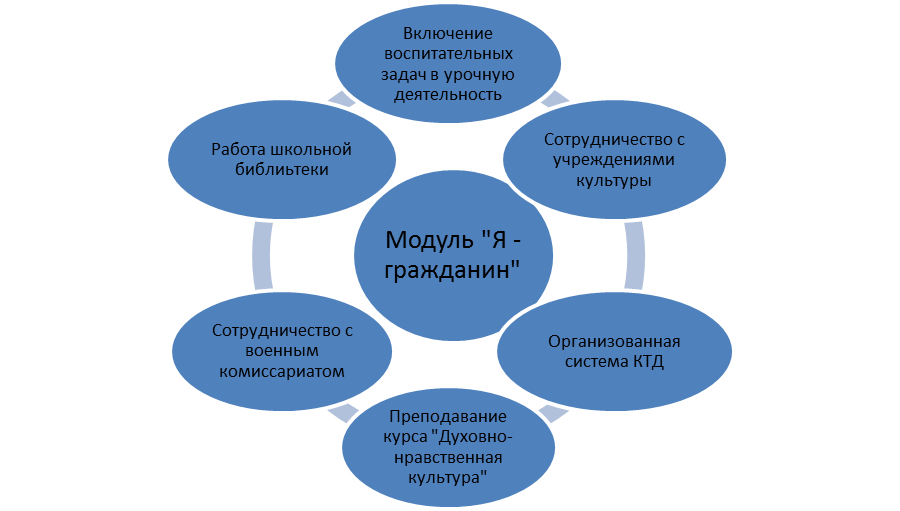 Планируемые результаты:В школе создана система гражданско-патриотического и правового воспитания, способствующая осознанию детьми их принадлежности к судьбе своего Отечества, ответственных за себя и окружающую действительность, готовых и способных строить жизнь, достойную современного человека.В школе формируется личность, осознающая себя частью общества и гражданином своего Отечества, овладевающая следующими компетенциями:ценностное отношение к России, своему народу, своему краю, отечественному культурно-историческому наследию, государственной символике, законам Российской Федерации, родному языку, народным традициям, старшему поколению;знания об институтах гражданского общества, о государственном устройстве и социальной структуре российского общества, наиболее значимых страницах истории страны, об этнических традициях и культурном достоянии своего края, о примерах исполнения гражданского и патриотического долга;опыт постижения ценностей гражданского общества, национальной истории и культуры;опыт ролевого взаимодействия и реализации гражданской, патриотической позиции;опыт социальной и межкультурной коммуникации;знания о правах и обязанностях человека, гражданина, семьянина, товарища.Модуль «Я – человек»Направление 2.Воспитание нравственных чувств и этического сознания.Задачи модуля:Получение знаний о базовых национальных российских ценностях;различия хороших и плохих поступков;о правилах поведения в школе, дома, на улице, в общественных местах, на природе;о религиозной картине мира, роли традиционных религий в развитии Российского государства, в истории и культуре нашей страны;уважительного отношения к родителям, старшим, доброжелательное отношение к сверстникам и младшим;установления дружеских взаимоотношений в коллективе, основанных на взаимопомощи и взаимной поддержке;бережного, гуманного отношения ко всему живому;правил этики, культуры речи;стремление избегать плохих поступков, не капризничать, не быть упрямым; умение признаться в плохом поступке и проанализировать его;представления о возможном негативном влиянии на морально-психологическое состояние человека компьютерных игр, кино, телевизионных передач, рекламы;отрицательное отношение к аморальным поступкам, грубости, оскорбительным словам и действиям, в том числе в содержании художественных фильмов и телевизионных передач.Ценности: нравственный выбор; жизнь и смысл жизни; справедливость; милосердие; честь, достоинство; свобода совести и вероисповедания; толерантность, представление о вере, духовной культуре и светской этике.Основные направления работыСовместная педагогическая деятельность семьи и школы:оформление информационных стендов;тематические общешкольные родительские собрания;участие родителей в работе Совета школы;организация субботников по благоустройству территории;организация и проведение совместных праздников, экскурсионных походов, посещение музеев:- День Учителя;- День Матери;- семейный праздник – «Масленица»;участие родителей в конкурсах, акциях, проводимых в школе:- на лучшую новогоднюю игрушку;- акция милосердия «От сердца – к сердцу»;индивидуальные консультации (психологическая, логопедическая, педагогическая и медицинская помощь);изучение мотивов и потребностей родителей.Пути реализации модуля «Я – человек»Планируемые результаты:знания о моральных нормах и правилах нравственного поведения, в том числе об этических нормах взаимоотношений в семье, между поколениями, этносами, носителями разных убеждений, представителями различных социальных групп;нравственно-этический опыт взаимодействия со сверстниками, старшими и младшими детьми, взрослыми в соответствии с общепринятыми нравственными нормами;уважительное отношение к традиционным религиям;неравнодушие к жизненным проблемам других людей, сочувствие к человеку, находящемуся в трудной ситуации;способность эмоционально реагировать на негативные проявления в детском обществе и обществе в целом, анализировать нравственную сторону своих поступков и поступков других людей;уважительное отношение к родителям (законным представителям), к старшим, заботливое отношение к младшим;знание традиций своей семьи и школы, бережное отношение к ним.Модуль «Я и труд»Направление 3. Воспитание трудолюбия, творческого отношения к учению, труду, жизни.Задачи модуля:Получение знанийо нравственных основах учебы, ведущей роли образования, труда и значении творчества в жизни человека и общества;уважение к труду и творчеству старших и сверстников;об основных профессиях;ценностного отношения к учебе как виду творческой деятельности;элементарные представления о роли знаний, науки, современного производства в жизни человека и общества;навыки коллективной работы, в том числе при разработке и реализации учебных и учебно-трудовых проектов;умение проявлять дисциплинированность, последовательность и настойчивость в выполнении учебных и учебно-трудовых заданий;умение соблюдать порядок на рабочем месте;бережное отношение к результатам своего труда, труда других людей, к школьному имуществу, учебникам, личным вещам;отрицательное отношение к лени и небрежности в труде и учебе, небережливому отношению к результатам труда людей.Ценности: уважение к труду; творчество и созидание; стремление к познанию и истине; целеустремленность и настойчивость; бережливость.Основные направления работыСовместная педагогическая деятельность семьи и школы:участие родителей в субботниках по благоустройству территории школы;организация экскурсий на предприятия с привлечением родителей;совместные проекты с родителями «Благоустройство школьного двора»;организация встреч-бесед с родителями – людьми различных профессий, прославившихся своим трудом, его результатами;участие в коллективно-творческих делах по подготовке праздников.Пути реализации модуля «Я  и труд»Планируемые результаты:ценностное отношение к труду и творчеству, человеку труда, трудовым достижениям России и человечества, трудолюбие;ценностное и творческое отношение к учебному труду;знания о различных профессиях;навыки трудового творческого сотрудничества со сверстниками, взрослыми;осознание приоритета нравственных основ труда, творчества, создания нового;опыт участия в различных видах общественно полезной и личностно значимой деятельности;потребности и умения выражать себя в различных доступных и наиболее привлекательных для ребенка видах творческой деятельности;мотивация к самореализации в социальном творчестве, познавательной и практической, общественно полезной деятельности.Модуль «Я и здоровье»Направление 4. Формирование ценностного отношения к семье, здоровью и здоровому образу жизни.Цель: Формирование у детей и их родителей ответственного отношения к здоровому образу жизни, сохранение и укрепление здоровья детей школьного возраста, пропаганда физической культуры, спорта, туризма в семье.Задачи модуля:Получение знанийо здоровом образе жизни и опасностях, угрожающих здоровью людей;овладение комплексами упражнений, разнообразными навыками двигательной активности, спортивных игр, а также понимание их смысла, значения для укрепления здоровья;понимание устройства человеческого организма, способы сбережения здоровья;влияние слова на физическое и психологическое состояние человека («слово может убить, слово может спасти»);получение опыта укрепления и сбережения здоровья в процессе учебной работы;осмысленное чередование умственной и физической активности в процессе учебы;регулярность безопасных физических упражнений, игр на уроках физической культуры, на перемене;опыт ограждения своего здоровья и здоровья близких людей от вредных факторов окружающей среды;соблюдение правил личной гигиены, чистоты тела и одежды, корректная помощь в этом младшим, нуждающимся в помощи;составление и следование здоровьесберегающему режиму дня – учебы, труда и отдыха;отказ от вредящих здоровью продуктов питания, стремление следовать экологически безопасным правилам в питании, ознакомление с ними своих близких.Ценности: уважение родителей; забота о старших и младших; здоровье физическое и стремление к здоровому образу жизни, здоровье нравственное и социально-психологическое.Основные направления работыСовместная педагогическая деятельность семьи и школы:родительские собрания по профилактике табакокурения, наркомании, сквернословия, детского дорожно-транспортного травматизма;беседы на тему:- информационной безопасности и духовного здоровья детей;- укрепления детско-родительских отношений, профилактики внутрисемейных конфликтов, создание безопасной и благоприятной обстановки в семье;- безопасности детей в лесу, на водоемах и т.д.;консультации психолога, учителя физической культуры по вопросам здоровьесбережения обучающихся.Пути реализации модуля «Я и здоровье»Планируемые результаты:В школе создана предметно-развивающая среда, способствующая повышению уровня физического, психического и социального здоровья обучающихся; соблюдается оптимальный режим учебного труда и активного отдыха детей. Дети, родители и педагоги осознанно относятся к своему здоровью как основному фактору успеха на последующих этапах жизни в современном гражданском обществе.Формируемые компетенции:ценностное отношение к своему здоровью, здоровью близких и окружающих людей;знания о взаимной обусловленности физического, нравственного, психологического, психического и социально-психологического здоровья человека, о важности морали и нравственности в сохранении здоровья человека;личный опыт здоровьесберегающей деятельности;знания о роли физической культуры и спорта для здоровья человека, его образования, труда и творчества;знания о возможном негативном влиянии компьютерных игр, телевидения, рекламы на здоровье человека.Модуль «Я и природа»Направление 5. Воспитание ценностного отношения к природе, окружающей среде.Задачи модуля:развитие интереса к природе, природным явлениям и формам жизни, понимание активной роли человека в природе;ценностное отношение к природе и всем формам жизни;элементарный опыт природоохранительной деятельности;бережное отношение к растениям и животным.Ценности: родная земля; заповедная природа; планета Земля; экологическое сознание.Основные направления работыСовместная педагогическая деятельность семьи и школы:тематические классные родительские собрания;совместные проекты с родителями «Благоустройство школьного двора»;участие родителей в субботниках по благоустройству территории школы;привлечение родителей для совместной работы во внеурочное время.Пути реализации модуля «Я и природа»Планируемые результаты:ценностное отношение к природе;опыт эстетического, эмоционально-нравственного отношения к природе;знания о традициях нравственно-этического отношения к природе в культуре народов России, нормах экологической этики;опыт участия в природоохранной деятельности в школе, на пришкольном участке, по месту жительства;личный опыт участия в экологических инициативах, проектах.Модуль «Я и культура»Направление 6. Воспитание ценностного отношения к прекрасному, формирование представлений об эстетических идеалах и ценностях.Задачи модуля:Получение знанийо душевной и физической красоте человека;формирование эстетических идеалов, чувства прекрасного; умение видеть красоту природы, труда и творчества;интерес к чтению, произведениям искусства, детским спектаклям, концертам, выставкам, музыке;интерес к занятиям художественным творчеством;стремление к опрятному внешнему виду;отрицательное отношение к некрасивым поступкам и неряшливости.Ценности: красота; гармония; духовный мир человека; эстетическое развитие.Основные направления работыСовместная педагогическая деятельность семьи и школы:участие в коллективно-творческих делах;совместные проекты;привлечение родителей к подготовке и проведению праздников, мероприятий;организация и проведение семейных встреч, конкурсов и викторин;организация экскурсий по историческим местам района;совместные посещения с родителями музеев;участие родителей в конкурсах, акциях, проводимых в школе;участие в художественном оформлении классов, школы к праздникам, мероприятиям.Пути реализации модуля «Я и культура»Планируемые результаты:умения видеть красоту в окружающем мире;умения видеть красоту в поведении, поступках людей;знания об эстетических и художественных ценностях отечественной культуры;опыт эмоционального постижения народного творчества, этнокультурных традиций, фольклора народов России;опыт эстетических переживаний, наблюдений эстетических объектов в природе и социуме, эстетического отношения к окружающему миру и самому себе;опыт самореализации в различных видах творческой деятельности, формирование потребности и умения выражать себя в доступных видах творчества;мотивация к реализации эстетических ценностей в пространстве образовательного учреждения и семьи.Все направления дополняют друг друга и обеспечивают развитие личности на основе отечественных духовных, нравственных и культурных традиций.2.3.6 Этапы организации социализации обучающихся, совместной деятельности образовательного учреждения с предприятиями, общественными организациями, системой дополнительного образования, иными социальными объектамиОрганизация социальной деятельности обучающихся исходит из того, что социальные ожидания подростков связаны с успешностью, признанием со стороны семьи и сверстников, состоятельностью и самостоятельностью в реализации собственных замыслов. Целенаправленная социальная деятельность обучающихся должна быть обеспечена сформированной социальной средой школы и укладом школьной жизни. Организация социального воспитания обучающихся осуществляется в последовательности следующих этапов.Организационно-административный этап (ведущий субъект — администрация школы) включает:• создание среды школы, поддерживающей созидательный социальный опыт обучающихся, формирующей конструктивные ожидания и позитивные образцы поведения;• формирование уклада и традиций школы, ориентированных на создание системы общественных отношений обучающихся, учителей и родителей в духе гражданско-патриотиче- ских ценностей, партнёрства и сотрудничества, приоритетов развития общества и государства;• развитие форм социального партнёрства с общественными институтами и организациями для расширения поля социального взаимодействия обучающихся;• адаптацию процессов стихийной социальной деятельности обучающ-ихся средствами целенаправленной деятельности по программе социали-зации;• координацию деятельности агентов социализации обучающихся — сверстников, учителей, родителей, сотрудников школы, представителей общественных и иных организаций для решения задач социализации;• создание условий для организованной деятельности школьных социальных групп;• создание возможности для влияния обучающихся на изменения школьной среды, форм, целей и стиля социального взаимодействия школьного социума;• поддержание субъектного характера социализации обучающегося, развития его самостоятельности и инициативности в социальной деятельности.Организационно-педагогический этап (ведущий субъект — педагоги-ческий коллектив школы) включает:• обеспечение целенаправленности, системности и непрерывности процесса социализации обучающихся;• обеспечение разнообразия форм педагогической поддержки социальной деятельности, создающей условия для личностного роста обучающихся, продуктивного изменения поведения;• создание в процессе взаимодействия с обучающимися условий для социальной деятельности личности с использованием знаний возрастной физиологии и социологии, социальной и педагогической психологии;• создание условий для социальной деятельности обучающихся в процессе обучения и воспитания;• обеспечение возможности социализации обучающихся в направлениях адаптации к новым социальным условиям, интеграции в новые виды социальных отношений, самоактуализации социальной деятельности;• определение динамики выполняемых обучающимися социальных ролей для оценивания эффективности их вхождения в систему общественных отношений;• использование социальной деятельности как ведущего фактора формирования личности обучающегося;• использование роли коллектива в формировании идейно-нравственной ориентации личности обучающегося, его социальной и гражданской позиции;• стимулирование сознательных социальных инициатив и деятельности обучающихся с опорой на мотив деятельности (желание, осознание необходимости, интерес и др.).Этап социализации обучающихся включает:• формирование активной гражданской позиции и ответственного поведения в процессе учебной, внеучебной, внешкольной, общественно значимой деятельности обучающихся;• усвоение социального опыта, основных социальных ролей, соответст-вующих возрасту обучающихся в части освоения норм и правил общественного поведения;• формирование у обучающегося собственного конструктивного стиля общественного поведения в ходе педагогически организованного взаимо-действия с социальным окружением;• достижение уровня физического, социального и духовного развития, адекватного своему возрасту;• умение решать социально-культурные задачи (познавательные, мораль-но-нравственные, ценностно-смысловые), специфичные для возраста обуча-ющегося;• поддержание разнообразных видов и типов отношений в основных сферах своей жизнедеятельности: общение, учёба, игра, спорт, творчество, увлечения (хобби);• активное участие в изменении школьной среды и в изменении доступных сфер жизни окружающего социума;• регулярное переосмысление внешних взаимодействий и взаимо-отношений с различными людьми в системе общественных отношений, в том числе с использованием дневников самонаблюдения и электронных днев-ников в Интернете;• осознание мотивов своей социальной деятельности;• развитие способности к добровольному выполнению обязательств как личных, так и основанных на требованиях коллектива, формирование моральных чувств, необходимых привычек поведения, волевых качеств;• владение формами и методами самовоспитания: самокритика, самов-нушение, самообязательство, самопереключение, эмоционально-мысленный перенос в положение другого человека.Миссия школы в контексте социальной деятельности на ступени основного общего образования — дать обучающемуся представление об общественных ценностях и ориентированных на эти ценности образцах поведения через практику общественных отношений с различными социальными группами и людьми с разными социальными статусами.Взаимодействие школы с социальными партнерами.Школа активно взаимодействует с социальными партнерами в целях реализациипрограммы воспитания и социализации обучающихся.2.3.7 Основные формы организации педагогической поддержки социализации обучающихсяОдно из ключевых направлений реализации программы воспитания и социализации обучающихся на ступени основного общего образования является повышение педагогической культуры родителей.Педагогическая культура родителей (законных представителей) обучающихся — один из самых действенных факторов их духовно-нравственного развития и воспитания, поскольку уклад семейной жизни представляет собой один из важнейших компонентов, формирующих нравственный уклад жизни обучающегося.Необходимо восстановление с учетом современных реалий накопленных в нашей стране позитивных традиций содержательного педагогического взаимодействия семьи и образовательного учреждения, систематического повышения педагогической культуры родителей (законных представителей).Права и обязанности родителей (законных представителей) в современных условиях определены в статьях 38, 43 Конституции Российской Федерации, главе 12 Семейного кодекса Российской Федерации, статьях 17, 18, 19, 52 Закона Российской Федерации «Об образовании».Система работы школы по повышению педагогической культуры родителей (законных представителей) в обеспечении духовно-нравственного развития и воспитания обучающихся школьного возраста основана на следующих принципах:совместная педагогическая деятельность семьи и школы, в том числе в определении основных направлений, ценностей и приоритетов деятельности лицея по духовно-нравственному развитию и воспитанию обучающихся;сочетание педагогического просвещения с педагогическим самообразованием родителей (законных представителей);педагогическое внимание, уважение и требовательность к родителям (законным представителям);поддержка и индивидуальное сопровождение становления и развития педагогической культуры каждого из родителей (законных представителей);содействие родителям (законным представителям) в решении индивидуальных проблем воспитания детей;опора на положительный опыт семейного воспитания.Формы педагогического просвещения родителейЛекция: форма, подробно раскрывающая сущность той или иной проблемы воспитания. Главное в лекции – анализ явлений, ситуаций.Практикум: форма выработки у родителей педагогических умений по воспитанию детей, эффективному расширению возникающих педагогических ситуаций, тренировка педагогического мышления у родителей.Открытые уроки: цель – ознакомление родителей с новыми программами по предмету, методикой преподавания, требованиями учителя. Такие уроки позволяют избежать многих конфликтов, вызванных незнанием и непониманием родителями специфики учебной деятельности.Индивидуальные тематические консультации: обмен информацией, дающей реальное представление о школьных делах и поведении ребенка, его проблемах.Индивидуальные консультации – одна из важнейших форм взаимодействия классного руководителя с семьей. Особенно она необходима, когда педагог набирает класс. Для того чтобы преодолеть беспокойство родителей, боязнь разговора о своем ребенке, необходимо проводить индивидуальные консультации-собеседования с родителями. Готовясь к консультации, целесообразно определить ряд вопросов, ответы на которые помогут планированию воспитательной работы с классом. Индивидуальная консультация должна иметь ознакомительный характер и способствовать созданию хорошего контакта между родителями и учителем. Учитель должен дать родителям возможность рассказать ему все то, с чем они хотели бы познакомить учителя в неофициальной обстановке, и выяснить важные сведения для своей профессиональной работы с ребенком:- особенности здоровья ребенка;- его увлечения, интересы;- предпочтения в общении в семье;- поведенческие реакции;- особенности характера;- мотивации учения;- моральные ценности семьи.Посещение семьи: индивидуальная работа педагога с родителями, знакомство с условиями жизни.Родительское собрание: форма анализа, осмысления на основе данных педагогической науки опыта воспитания.общешкольные родительские собрания проводятся два раза в год. Цель: знакомство с нормативно-правовыми документами о школе, основными направлениями, задачами, итогами работы;классные родительские собрания проводятся четыре-пять раз в год. Цель: обсуждение задач учебно-воспитательной работы класса, планирование воспитательной работы, определение путей тесного сотрудничества семьи и школы, рассмотрение актуальных педагогических проблем. Программа профессиональной ориентацииСоздана для реализации ранней предпрофильной и профильной деятельностиЦель: Формирование у учащихся готовности к осознанному социальному и профессиональному определениюЗадачи:помочь учащимся раскрыть психологические особенности своей личности;подготовить школьников к осознанному выбору профиля обучения в 8 и 10 классах, и в перспективе – будущей профессии;расширить знания учащихся о мире профессий, познакомив их с классификацией, типами и подтипами профессий, возможностями подготовки к ним, дать представление о профпригодности и компенсации способностей;обучить учащихся выявлению соответствия требований выбранной профессии их способностям и возможностям;сформировать у школьников качества творческой, активной и легко адаптирующейся личности, способной реализовать себя в будущей профессии в современных социально-экономических условиях;обучить планированию профессиональной карьеры. Идет целенаправленное формирование в курсе технологии представлений о рынке труда и требованиях, предъявляемых различными массовыми востребованными профессиями к подготовке и личным качествам будущего труженика;В ходе реализации программы по профориентации идет приобретение практического опыта пробного проектирования жизненной и профессиональной карьеры на основе соотнесения своих интересов, склонностей, личностных качеств, уровня подготовки с требованиями профессиональной деятельности. Результаты освоения  программы профориентацииСформированные у учащегося действия целеполагания, позволяющее на основе анализа ситуации неопределенности или недоопределенной ситуации предположить наиболее вероятные варианты исхода ситуации и наиболее эффективные способы действования.  Сформированная способность учащихся к анализу объектов нематериальной и материальной культуры, выделению существенных и несущественных признаков объекта, построению модели объекта, ее фиксации в знаковой форме.Сформированные рефлексивные действия: способность контролировать свои действия в соответствии с заданным алгоритмом или ориентируясь на ключевые индикаторы, характеризующие результативность производимых действий;способность оценивать ситуацию, выбирать эффективные стратегии поведения в ситуации – выбирать адекватно ситуации способы осуществления преобразующей деятельности для получения наилучших результатов;способность определять каких инструментальных средств или способов деятельности не достает для решения поставленной перед собой задачи и спроектировать собственную образовательную траекторию, позволяющую овладеть недостающими способами деятельности или инструментальными средствами.Выпускник основной школы сможет: проектировать с помощью тьютора или подготовленного педагога собственную индивидуальную образовательную траекторию (маршрут);устанавливать образовательную коммуникацию со сверстниками и взрослыми носителями необходимой информации и эффективных способов осуществления познавательной деятельности с целью получения и освоения образовательным контентом;работать с открытыми источниками информации (находить информационные ресурсы, выбирать и анализировать необходимую информацию) о рынке труда, трендах его развития и перспективных потребностях экономики региона проживания учащегося и страны в целом в кадрах определенной квалификации для принятия решения о выборе индивидуального и профессионального маршрута.совместно с педагогами составить индивидуальную образовательную программу в соответствии с требованиями, определяемыми выбором будущей профессии; выбрать индивидуальный и профессиональный маршрут для реализации индивидуальной образовательной программы.Характеристика содержания  программы	Содержанием  программы профессиональной ориентации школьников на ступени основного общего образования является развитие деятельности учащихся, обеспечивающее формирование способности учащихся к адекватному и ответственному выбору будущей профессии.	Развитие деятельности учащихся предполагается осуществлять на учебном материале в рамках освоения учебных программ по различным областям знаний в урочное время и вне уроков, а также в процессе включения учащихся в различные виды деятельности в рамках клубных пространств, в процессе проектно-исследовательской деятельности. 	В рамках преподавания учебных дисциплин учителями создаются условия для обеспечения работы учащихся с содержанием образования программы профессиональной ориентации:методическое выстраивание учебных курсов в виде последовательности учебных задач, постановка и решение которых становится содержанием познавательной деятельности учащихся;организационное обеспечение возможности учащимся выстраивать образовательные коммуникации в рамках учебных занятий и вне их со своими сверстниками;организационное обеспечение возможности выстраивания учащимися образовательных коммуникаций в разновозрастных группах;системное выстраивание рефлексии учащимися собственной деятельности в ретраспекции учебного занятия и (или) цикла учебных занятий;выстраивание взаимосвязи академических знаний с технологиями их использования;организационное обеспечение реализации части учебных программ в процессе технологических практик (практикумов) в том числе на базе производственных, научных, образовательных и иных организаций и предприятий;интеграция ресурсов информационных сетей (в том числе сети Интернет), а также технологий работы с информацией в информационных сетях в структуру и содержание учебных занятий. 	 Во внеурочных пространствах школы основным реализуемым содержанием образования программы профессиональной ориентации школьников на ступени основного общего образования являются компетентности (универсальные и специальные), позволяющие учащимся научиться проектировать индивидуальные образовательные программы, делать осознанный выбор будущей программы профессиональной подготовки и образовательного пространства для ее реализации:коммуникативная компетентность;способность к адекватному самооцениванию;опреативное и перспективное планирование;отслеживание собственных успехов и неудач, корректировка в связи с этим собственных индивидуальных образовательных программ;создание текстов для самопрезентации;анализ и отбор информации на открытых информационных ресурсах (в том числе в сети Интернет) в соответствии с задачами индивидуальной образовательной программыи др.Основные формы работы с содержанием образования:работа в рамках учебных занятий (программа учебного курса становится инструментарием, а учебная дисциплина -  материалом, на котором реализуется программа профессиональной ориентации школьников);работа с учебными материалами вне учебных занятий – исследовательские и социальные проекты, эксперименты, практики и практикумы, стажировки, экскурсии и др.;работа в метапредметной или надпредметной области – исследовательские и социальные проекты, кружки, занятия в студиях, занятия в клубных пространствах, производительный труд, производственные практики;работа в разновозрастных группах в рамках детских объединений школы, муниципалитета, региона;работа в пространстве расширенного социального действия – познавательные интернет-ресурсы, социальные познавательные сети, дистанционные образовательные программы и курсы;индивидуальная работа с тьюторами (другими подготовленными педагогами) по проектированию индивидуальных образовательных программ, отслеживанию успешности реализации индивидуальной образовательной программы, индивидуальных достижений учащихся, психологическое тестирование, участие в тренингах.Этапы реализации программы и механизм ее реализации	Программа реализуется в три этапа, которые частично пересекаются друг с другом и реализуются не строго последовательно, а по мере появления индивидуальных показаний в отношении каждого учащегося осуществляется плавный переход от доминирования видов и форм деятельности, специфичных одному этапу к постепенному доминированию видов и форм деятельности:, специфичных следующему этапу.	1 этап – овладение универсальными компетентностями, способствующих успешной профориентация.2 этап – этап «безопасной» пробы различных профессиональных ориентаций;3 этап – проектирование и реализации индивидуальных образовательных программ в соответствии с выбранной профессиональной направленностью.	На первом этапе реализации программы необходимо обеспечить: единство технологии работы педагогического коллектива общеобразовательного учреждения по формированию у учащихся универсальных компетентностей на материале учебных дисциплин в соответствии с образовательной программой ступени общеобразовательного учреждения;разработку и функционирование открытой системы оценки освоения учащимися содержания образования программы профессиональной ориентации на первом этапе ее реализации;разнообразие клубных пространств, в рамках которых возможно формирование универсальных компетентностей учащихся.	На втором этапе реализации программы необходимо обеспечить формирование меняющихся образовательных пространств, в которых учащиеся смогут применить освоенные или осваиваемые компетентности вне учебных или преимущественно во внеучебных ситуациях и целях.	Это могут быть ситуации выстраивания отношений следующих типов: «человек-человек», «человек-природа», «человек-техника», «человек-технология» и др.	Важным результатом и одновременно механизмом достижения предпосылок к эффективной профориентации учащихся на втором этапе реализации программы должна стать сформированная позиция учащегося как субъекта собственной деятельности.  В этом случае роль педагогического сопровождения будет заключаться не только в организационном обустройстве пространства «безопасной» пробы учащимися своей субъектной позиции в деятельности, но и в продуцировании большого количества содержательных рамок, которые будут помещаться в эти пространства и задавать сюжеты, на которых будет происходить становление субъектной позиции учащихся. Предполагается, что эти сюжеты должны быть взяты из различных профессиональных сфер деятельности человека. Синтетической формой, удерживающей задаваемый сюжет могут быть различные школьные и внешкольные проекты социальной направленности (например, школьное издательство, школьный сайт, школьное научное общество и др.) Такого рода синтетические формы организации внеурочных пространств учащихся многоаспектны и многопозиционны и могут выводить учащихся на осознание особенностей тех или иных профессий, взаимосвязанных друг с другом (например, школьное издательство: копирайтер, верстальщик, дизайнер, редактор, корректор и др).Организация внеурочных пространств «безопасной» пробы(оцениваемой индивидуально и содержательно в процессе рефлексии) различных профессионально ориентированных видов деятельности должна быть выстроена так, чтобы учащийся мог достаточное количество раз занимать субъектную позицию при осуществлении различных видов (в том числе и предпрофессиональной – деятельность общего характера, осуществляемая людьми целого кластера профессий) деятельности для понимания круга своих интересов и индивидуальных возможностей.На третьем этапе реализации программы необходимо обеспечить образовательные пространства, в которых учащиеся основной школы могут в соответствии с собственными замыслами проектировать индивидуально или совместно со сверстниками при сопровождении тьюторов (или специально подготовленных педагогов) индивидуальные образовательные программы, а затем реализовывать их, отслеживать собственные результаты освоения программы, при необходимости корректировать программы.Проектирование индивидуальных образовательных программ должно стать самостоятельным видом деятельности, в процессе которого учащиеся, с одной стороны, осваивают способ построения индивидуальных познавательных траекторий и способы отслеживания эффективности реализации индивидуальной образовательной программы, а с другой стороны, реализуют собственные образовательные предпочтения в связи с выбранным  профессиональным (или предпрофессиональным) ориентиром.Организация деятельности учащихся в рамках программы профессиональной ориентации школьников на ступени основного общего образования осуществляется в рамках часов, отведенных на учебные занятия (преимущественно первый этап реализации программы профессиональной ориентации школьников), а также в рамках часов внеурочной деятельности (преимущественно второй и третий этапы реализации программы профессиональной ориентации школьников), которые определены федеральным государственным образовательным стандартом основного общего образования.Переход от этапа к этапу реализации программы профессиональной ориентации школьников на ступени основного общего образования не фиксируется единой датой для всех школьников, а происходит индивидуально. Необходимость и своевременность перехода школьника от одного этапа к другому  этапу программы профессиональной ориентации определяется рекомендациями тьюторов,учителей-предметников и психологической службы школы. В качестве среднестатистического ориентиров продолжительности каждого этапа реализации программы профессиональной ориентации предлагаются следующие:1 этап – 1-3 года;2 этап - 3-4 года;3 этап – 2-3 года.Требования к условиям реализации программы         Кадровые условия	Для реализации программы имеется социально-психологическая служба, включающая следующих специалистов: психолог, социальные педагог, педагоги дополнительного образования. Программно-методические условия	Для реализации программы профессиональной ориентации школьников на ступени основного общего образования планируется ежегодно проектировать школьные пространства для профориентации. Для этого составляются: план работы  профориентационных клубных пространств; план методической работы с учителями-предметниками по реализации программы профориентации на уроках;план профориентационной работы психолого-педагогической службы школы;план курсовой подготовки по программам повышения квалификации учителей-предметников, психологов, социальных педагогов, тьюторов, реализующих программу профориентации школьников на ступени основного общего образования. Материально-технические условияТребования к материально-техническим условиям реализации программы профессиональной ориентации школьников на ступени основного общего образования определяются необходимостью появления у школы: в здании - свободно конструируемых многофункциональных клубных пространств, оснащенных трансформерной мебелью и необходимой цифровой техникой (компьютеры, мультимедийный проектор и др.);оборудованных партнерских площадок, позволяющих вводить учащихся в специфическую среду профессиональной деятельности (на базе учреждений культуры и спорта, производственных предприятий, научных и образовательных организаций и др.)         Информационные условия	Для реализации программы в школе имеются:оснащенная школьная библиотека, имеющая комплект литературы из области специальных и профессионально ориентированных знаний;свободный доступ к ресурсам сети Интернет, обеспечен доступ в сеть Интернет из любой точки школьного здания в любое время.2.3.8. Организация работы по формированию экологически целесообразного, здорового и безопасного образа жизниОдной из важнейших предпосылок гармоничного развития развития личности является сохранение и укрепление здоровья человека. Деятельность обучающихся в образовании сопряжена с высокими нагрузками, часто ведущими к переутомлению, что определяет необходимость учета фактора здоровья. Таким образом, здоровье детей является важнейшим условием эффективного их участия в образовании, а различные отклонения и ухудшения его создают препятствия в достижении обучающимися заданного уровня образованности. В то же время статистические данные по состоянию здоровья детей показывают, что меры по здоровьесбережению, применяемые в практике, не достаточно эффективны. Важным условием для развития личности становятся инновационные педагогические подходы, позволяющие осуществить воспитание потребности в сохранении и укреплении здоровья как ценности. Здесь важен системный здоровьесберегающий подход, осуществление которого будет способствовать воспитанию здоровых, социально активных людей, способных к творческому преобразованию окружающей среды. Работа по формированию здорового и безопасного образа жизни обучающихся — это комплексная работа по формированию знаний, установок, личностных ориентиров и норм поведения, обеспечивающих сохранение и укрепление физического и психологического здоровья как одного из ценностных составляющих, способствующих познавательному и эмоциональному развитию ребёнка, достижению планируемых результатов освоения основной образовательной программы.Формирование экологически здорового и безопасного образа жизни на ступени основного общего образования происходит с учётом факторов, оказывающих существенное влияние на состояние здоровья детей:неблагоприятные социальные, экономические и экологические условия;факторы риска, имеющие место в образовательных учреждениях, которые приводят к дальнейшему ухудшению здоровья детей и подростков от первого к последнему году обучения;активно формируемые в среднем школьном возрасте комплексы знаний, установок, правил поведения, привычек;особенности отношения обучающихся 5-9 классах к своему здоровью, существенно отличающиеся от взрослых, что связано с отсутствием у детей опыта «нездоровья» (за исключением детей с серьёзными хроническими заболеваниями) и восприятием ребёнком состояния болезни главным образом как ограничения свободы (необходимость лежать в постели, болезненные уколы), неспособностью прогнозировать последствия своего отношения к здоровью, что обусловливает, в свою очередь, невосприятие деятельности, связанной с укреплением здоровья и профилактикой его нарушений, как актуальной и значимой.Наиболее эффективным путём формирования экологически здорового и безопасного образа жизни является направляемая и организуемая взрослыми (учителем, психологом, взрослыми в семье) самостоятельная работа, способствующая активной и успешной социализации ребёнка в образовательной организации, развивающая способность понимать своё состояние, знать способы и варианты рациональной организации режима дня и двигательной активности, питания, правил личной гигиены.Однако только знание основ здорового образа жизни не обеспечивает и не гарантирует их использования, если это не становится необходимым условием ежедневной жизни ребёнка в семье и школе. При выборе стратегии воспитания культуры здоровья в среднем возрасте необходимо, учитывая психологические и психофизиологические характеристики возраста, опираться на зону актуального развития, исходя из того, что формирование экологически здорового и безопасного образа жизни — необходимый и обязательный компонент здоровьесберегающей работы школы, требующий соответствующей здоровьесберегающей организации всей жизни школы, включая её инфраструктуру, создание благоприятного психологического климата, обеспечение рациональной организации учебного процесса, эффективной физкультурно-оздоровительной работы, рационального питания.Одним из компонентов формирования культуры экологически здорового и безопасного образа жизни является просветительская работа с родителями (законными представителями) обучающихся, привлечение родителей (законных представителей) к совместной работе с детьми.Деятельность по формированию экологически целесообразного, здорового и безопасного образа жизьни строится на основе научной обоснованности, последовательности, возрастной и социокультурной адекватности, информационной безопасности и практической целесообразности.Цель деятельности: создание единого пространства для формирования и воспитания гармонично развитой личности, физического и психического комфорта в условиях школы.Задачи деятельности:1. Сохранение и поддержание здоровья детей.2. Формирование устойчивой мотивации к здоровому образу жизни у педагогов, детей и родителей.3. Обучение основам здорового образа жизни педагогов, детей и родителей.4. Разработка и внедрение методических рекомендаций по оптимизации образовательного процесса на основе здоровьесберегающих принципов.5. Мониторинг здоровья обучающихся.6. Организация и проведение пропагандистской работы по вопросам здоровья и здорового образа жизни.7. Создание условий для социально-психологической защищенности детей и подростков в школе.Основные принципы деятельности:1. Принцип гарантий: реализация конституционных прав детей и подростков на получение образования и медицинского обслуживания.2. Принцип участия: привлечение детей и подростков к здоровому образу жизни.3. Принцип педагогической поддержки: вовлечение педагогических работников в широкое движение по созданию здоровой педагогической среды.Организация работы школы по формированию у обучающихся культуры здорового образа жизни осуществляется в два этапа.Первый этап — анализ состояния и планирование работы школы по данному направлению, в том числе: организация режима дня детей, их нагрузку, питания, физкультурно-оздоровительной работы, сформированности элементарных навыков гигиены, профилактика вредных привычек; организация просветительской работы школы с учащимися и родителями (законными представителями); выделение приоритетов в работе школы с учётом результатов проведённого анализа, а также возрастных особенностей обучающихся на ступени основного общего образования.Второй этап — организация работы школы по данному направлению.1. Просветительско-воспитательная работа с обучающимися, направленная на формирование экологически здорового и безопасного образа жизни, включает: внедрение в систему работы школы дополнительных образовательных программ, направленных на формирование ценности здоровья и здорового образа жизни, которые реализуются во внеурочной деятельности, либо включаться в учебный процесс; лекции, беседы, консультации по проблемам сохранения и укрепления здоровья, профилактике вредных привычек; проведение акций, дней здоровья, конкурсов, праздников и других активных мероприятий, направленных на пропаганду здорового образа жизни.2. Просветительская и методическая работа с педагогическими работниками и родителями (законными представителями), направленная на повышение квалификации работников школы и повышение уровня знаний родителей (законных представителей) по проблемам охраны и укрепления здоровья детей, включает: проведение соответствующих лекций, семинаров, круглых столов и т. п.; приобретение необходимой научно-методической литературы; привлечение педагогов, медицинских работников, психологов и родителей (законных представителей) к совместной работе по проведению оздоровительных мероприятий и спортивных соревнований.Системная работа на ступени основного общего образования по формированию экологически здорового и безопасного образа жизни представлена в виде пяти взаимосвязанных модулей по созданию экологически безопасной здоровьесберегающей инфраструктуры, рациональной организации учебной и внеучебной деятельности обучающихся, эффективной организации физкультурно-оздоровительной работы, реализация дополнительных образовательных программ, просветительской работы с родителями (законными представителями) и способствует формированию у обучающихся ценности здоровья, сохранению и укреплению у них здоровья.1 модуль. Экологически безопасная здоровьесберегающая инфраструктура школы включает:соответствие состояния и содержания здания и помещений школы санитарным и гигиеническим нормам, нормам пожарной безопасности, требованиям охраны здоровья и охраны труда обучающихся;наличие и необходимое оснащение помещений для питания обучающихся, а также для хранения и приготовления пищи;организацию качественного горячего питания учащихся;оснащённость кабинетов, физкультурного зала, спортплощадки необходимым игровым и спортивным оборудованием и инвентарём;наличие помещений для медицинского персонала;наличие необходимого (в расчёте на количество обучающихся) и квалифицированного состава специалистов, обеспечивающих оздоровительную работу с обучающимися (педагог-логопед, учителя физической культуры, педагог-психолог, социальный педагог, медицинский работник).Ответственность и контроль за реализацию этого блока возлагается на администрацию школы.2 модуль. Рациональная организация учебной и внеурочной деятельности обучающихся, направленная на повышение эффективности учебного процесса, снижение при этом чрезмерного функционального напряжения и утомления, создание условий для снятия перегрузки, нормального чередования труда и отдыха, включает:соблюдение гигиенических норм и требований к организации и объёму учебной и внеурочной нагрузки (выполнение домашних заданий, занятия в кружках и спортивных секциях) учащихся на всех этапах обучения;использование методов и методик обучения, адекватных возрастным возможностям и особенностям обучающихся;введение любых инноваций в учебный процесс только под контролем специалистов;строгое соблюдение всех требований к использованию технических средств обучения, в том числе компьютеров и аудиовизуальных средств;индивидуализация обучения (учёт индивидуальных особенностей развития: темпа развития и темпа деятельности), работа по индивидуальным программам общего образования;ведение систематической работы с детьми с ослабленным здоровьем и детьми с ограниченными возможностями здоровья, посещающими специальные медицинские группы под строгим контролем медицинских работников.Эффективность реализации этого блока зависит от деятельности каждого педагога.3 модуль. Эффективная организация физкультурно-оздоровительной работы, направленная на обеспечение рациональной организации двигательного режима обучающихся, нормального физического развития и двигательной подготовленности обучающихся всех возрастов, повышение адаптивных возможностей организма, сохранение и укрепление здоровья обучающихся и формирование культуры здоровья, включает:полноценную и эффективную работу с обучающимися всех групп здоровья (на уроках физкультуры, в секциях и т. п.);рациональную и соответствующую организацию уроков физической культуры и занятий активно-двигательного характера;организацию динамических перемен, физкультминуток на уроках, способствующих эмоциональной разгрузке и повышению двигательной активности;организацию работы спортивных секций, экологических кружков и создание условий для их эффективного функционирования;регулярное проведение спортивно-оздоровительных мероприятий (дней здоровья и спорта, соревнований, олимпиад, турслётов и т. п.).Реализация этого блока зависит от администрации школы, учителей физической культуры, медицинского работника, педагога-психолога, а также всех педагогов.4 модуль. Реализация дополнительных образовательных программ предусматривает:внедрение в систему работы школы программ, направленных на формирование экологической грамотности, экологической культуры, культуры здорового и безопасного образа жизни, в качестве отдельных образовательных модулей или компонентов, включённых в учебный процесс;проведение дней экологической культуры и здоровья, конкурсов, праздников и т. п.Программы, предусматривают различные формы организации занятий: интеграция в базовые образовательные дисциплины; проведение часов здоровья, экологической безопасности;факультативные занятия; занятия в кружках; проведение досуговых мероприятий: конкурсов, праздников, викторин, экскурсий и т. п.; организация акций, дней экологической культуры и здоровья.5 модуль. Просветительская работа с родителями (законными представителями) включает:лекции, консультации по различным вопросам роста и развития ребёнка, его здоровья, факторам, положительно и отрицательно влияющим на здоровье детей, экологическое просвещение родителей;приобретение научно-методической литературы;организация совместной работы педагогов и родителей (законных представителей) по проведению спортивных соревнований, дней здоровья, дней экологической культуры, занятий по профилактике вредных привычек.2.3.9. Деятельность образовательнойорганизации в области непрерывного экологического здоровьесберегающего образования обучающихсяВ Уставе Всемирной Организации Здравоохранения здоровье определяется как состояние «полного физического, психического и социального благополучия», а не только отсутствие болезней и физических недостатков. Программа формирования экологически здорового и безопасного образа жизни в школе начинается с продумывания построения и реализации безопасного для здоровья обучающихся учебного процесса. Затем рассматриваются просветительская и мотивационная работа, ориентированная на здоровый образ жизни.Образовательная система обеспечивает здоровый образ жизни через здоровые уроки, построенные методически грамотно, без психологических перегрузок, с учетом возрастных индивидуальных особенностей среднего школьного возраста. Создаются условия для гармоничных отношений учителя с учениками, детей друг с другом, создает для каждого ученика ситуацию успеха в познавательной деятельности.Просветительская и мотивационная работа, ориентированная на формирования экологически здорового и безопасного образа жизни, направлена на формирование у школьников представления о человеке как о главной ценности общества. Она формирует элементарные представления ребёнка о себе самом, о функциях своего собственного организма, детям даются навыки представления о здоровье, основных способах закаливания организма, о способах укрепления здоровья средствами физической культуры и спорта.Основные направления просветительской и мотивационной работыПримерное программное содержание по классамДеятельность по реализации программыТворческие конкурсы: рисунков «Здоровье в порядке – спасибо зарядке!», «Мы здоровыми растем», «Физкульт -ура!»;фотоколлажей «Выходной день в нашей семье», «Семейные праздники», «Традиции семьи»;стихов на заданные рифмы «От простой воды и мыла у микробов тают силы», «Я здоровье сберегу – сам себе я помогу!» и т.п.;сказок «О значимости здорового образа жизни», «В здоровом теле здоровый дух».Праздники здоровья:5-й класс – «Друзья Мойдодыра».6-й класс – «С режимом дня друзья!» (устный журнал).7-й класс – «Парад здоровых увлечений» (форум).8-й класс – «Нет вредным привычкам!» (марафон).9-й класс - «Здоровый я, здорова вся моя семья» (акция-конференция).Работа «Клуба интересных встреч» (в организации и проведении занятий задействованы родители, медицинский работник, специалисты различных профессий).Тематические родительские собранияТематика консультативных встреч:Гигиенические требования к организации домашней учебной работы.Комплекс микропауз при выполнении домашней работы.От чего зависит работоспособность школьников.Утомляемость школьников, способы предупреждения утомляемости.Профилактика близорукости.Профилактика нарушения осанки.Упражнения на развития внимания.Упражнения на развитие зрительной и слуховой памяти.Упражнения на развитие логического мышления.Предупреждение неврозов.Циклограмма деятельности классаЗдоровьесберегающая инфраструктура школы включает:соответствие состояния и содержания здания и помещений школы санитарным и гигиеническим нормам, нормам пожарной безопасности, требованиям охраны здоровья и охраны труда обучающихся;наличие и необходимое оснащение помещений столовой, а также помещений для хранения и приготовления пищи;организация качественного горячего питания учащихся;оснащённость кабинетов, физкультурного зала, спортплощадки необходимым игровым и спортивным оборудованием и инвентарём;наличие помещений для медицинского персонала;наличие необходимого (в расчёте на количество обучающихся) и квалифицированного состава специалистов, обеспечивающих оздоровительную работу с обучающимися (педагог-логопед, учителя физической культуры, педагоги-психологи, социальные педагоги, медицинский работник).Ответственность и контроль за реализацию этого блока возлагается на администрацию образовательного учреждения.Предполагаемый результат:стабильность показателей физического и психического здоровья детей;сокращение количества уроков, пропущенных по болезни;активизация интереса детей к занятиям физической культурой;рост числа учащихся, занимающихся в спортивных секциях, кружках по интересам;высокий уровень сплочения детского коллектива;активное участие родителей в делах класса и школы;способность выпускника основной школы соблюдать правила здорового образа жизни.Связи, устанавливаемые для реализации программы:Критерии результативности:автоматизм навыков личной гигиены;мониторинг заболеваемости;эффективность программы оценивается по результатам диагностик: (экспресс-диагностика показателей здоровья, анкеты для родителей «Здоровье ребенка», «Можно ли ваш образ жизни назвать здоровым?»;для обучающихся «Значимость здоровья в системе ценностей», «Сформированность навыков личной гигиены» и т.п.).Мониторинг сформированности культуры экологически здорового и безопасного образа жизниМониторинг сформированности культуры экологически здорового и безопасного образа жизни обучающихся включает:1. Анализ данных, характеризующих формирование ценности экологически здорового и безопасного образа жизни и физического развития у обучающихся, учителей, педагогов дополнительного образования и других сотрудников школы.2. Отслеживание динамики показателей здоровья обучающихся, воспитанников (общего показателя здоровья; показателей заболеваемости органов зрения и опорно-двигательного аппарата; травматизма (в том числе дорожно-транспортного); показателя количества пропусков занятий по болезни; эффективности оздоровления часто болеющих обучающихся, воспитанников).3. Проведение социологических исследований на предмет удовлетворенности обучающихся, воспитанников, родителей (законных представителей), педагогических работников комплексностью и системностью работы школы по сохранению и укреплению здоровья; а также на предмет наличия благоприятного мнения о школе.4. На основе анализа данных, полученных в результате мониторинга, планирование мероприятий по предотвращению, профилактике или снижению влияния факторов, негативно влияющих на сохранение и укрепление здоровья обучающихся, а также осуществление контроля их выполнения.План мероприятий по реализации программы 2.3.10 Планируемые результаты воспитания и социализации обучающихся  Каждое из основных направлений духовно-нравственного развития и воспитания школьников должно обеспечивать присвоение ими соответствующих ценностей, формирование знаний, начальных представлений, опыта эмоционально-ценностного постижения действительности и общественного действия в контексте становления идентичности (самосознания) гражданина России.В результате реализации программы воспитания и социализации обучающихся на ступени основного общего образования должно обеспечиваться достижение обучающимися:воспитательных результатов – тех духовно-нравственных приобретений, которые получил школьник вследствие участия в той или иной деятельности (например, приобрел, участвуя в каком-либо мероприятии, некое знание о себе и окружающих, опыт самостоятельного действия, пережил и прочувствовал нечто как ценность).эффекта – последствия результата, то, к чему привело достижение результата (развитие школьника как личности, формирование его компетентности, идентичности и т.д.).При этом учитывается, что достижение эффекта – развитие личности обучающегося, формирование его социальной компетентности и т.д. становится возможным благодаря воспитательной деятельности педагога, других субъектов духовно-нравственного развития и воспитания (семьи, друзей, ближайшего окружения, общественности, СМИ и т.п.), а также собственным усилиям самого обучающегося.Воспитательные результаты и эффекты деятельности школьников распределяются по трем уровням.Первый уровень результатов – приобретение школьником социальных знаний (об общественных нормах, устройстве общества, социально одобряемых и неодобряемых формах поведения в обществе и т.п.), первичного понимания социальной реальности и повседневной жизни. Для достижения данного уровня результатов особое значение имеет взаимодействие ученика со своими учителями (в основном и дополнительном образовании) как значимыми для него носителями положительного социального знания и повседневного опыта.Второй уровень результатов – получение школьником опыта переживания и позитивного отношения к базовым ценностям общества, ценностного отношения к социальной реальности в целом. Для достижения данного уровня результатов особое значение имеет взаимодействие обучающихся между собой на уровне класса, школы, т.е. в защищенной, дружественной просоциальной среде, в которой ребенок получает (или не получает) первое практическое подтверждение приобретенных социальных знаний, начинает их ценить (или отвергает).Третий уровень результатов – получение школьником опыта самостоятельного общественного действия. Только в самостоятельном общественном действии юный человек действительно становится (а не просто узнает о том, как стать)гражданином, социальным деятелем, свободным человеком. Для достижения данного уровня результатов особое значение имеет взаимодействие школьника с представителями различных социальных субъектов за пределами школы, в открытой общественной среде.С переходом от одного уровня результатов к другому существенно возрастают воспитательные эффекты:- на первом уровне воспитание приближено к обучению, при этом предметом воспитания как учения являются не столько научные знания, сколько знания о ценностях;- на третьем уровне создаются необходимые условия для участия обучающихся в нравственно-ориентированной социально значимой деятельности.Таким образом, знания о ценностях переводятся в реально действующие, осознанные мотивы поведения, значения ценностей присваиваются обучающимися и становятся их личностными смыслами, духовно-нравственное развитие школьников достигает относительной полноты.Переход от одного уровня воспитательных результатов к другому должен быть последовательным, постепенным.Достижение трех уровней воспитательных результатов обеспечивает появление значимых эффектов воспитания и социализации детей – формирование у школьников коммуникативной, этической, социальной, гражданской компетентности и социокультурной идентичности в ее национально-государственном, этническом, религиозном, тендерном и других аспектах.Таким образом, программа воспитания и социализации обучающихся на ступени основного общего образования направлена на создание модели выпускника школы.Модель выпускника первой ступени обучения:ребенок, освоивший общеобразовательные программы по предметам учебного плана, то есть овладевший учебными умениями и навыками;ребенок, физически и духовно здоровый, добрый, уважительно относящийся к старшим и младшим, любящий природу, свой поселок, Родину;ребенок, имеющий чувство ответственности за порученное дело, за свои поступки;ребенок, умеющий жить в коллективе, бережливый, аккуратный, организованный, трудолюбивый, самостоятельный,коммуникабельный.Модель выпускника второй ступени обучения:подросток, освоивший программы ФГОС;подросток, который приобрел необходимые знания и навыки жизни в обществе, профессиональной среде, владеющий навыками коммуникации;подросток с устойчивой потребностью в самореализации и самовоспитании;подросток, знающий свои гражданские права и умеющий их реализовывать;подросток, умеющий уважать свое и чужое достоинство;подросток, обладающий запасом духовных и нравственных качеств, таких как: великодушие, порядочность, честность, милосердие, сострадание, готовность прийти на помощь другим людям;подросток, любящий свою семью.2.3.11 Мониторинг эффективности реализации образовательным учреждением программы воспитания и социализации обучающихсяМониторинг - это система диагностических исследований, направленных на оценку результатов эффективности реализации образовательным учреждением программы воспитания и социализации учащихся на ступени основного общего образования.Основные показатели исследования эффективности реализации образовательным учреждением программы воспитания и социализации учащихся:1. Особенности развития личностной, социальной, экологической, трудовой(профессиональной) и здоровьесберегающей культуры учащихся.2. Особенности развития детского коллектива.3. Профессиональная позиция педагога, как воспитателя.4. Удовлетворенность родителей результатами внеурочной деятельности.2.3.12 Методологический инструментарий мониторинга воспитания и социализации обучающихсяИнструментарий мониторинга социализации состоит, таким образом, в отслеживании индивидуального и коллективного прогресса учащихся по всем направлениям и формам деятельности, очерченных выше в качестве общих ориентиров, которыми образовательное учреждение может руководствоваться при разработке своего главного стратегического документа – образовательной программы. Пафос деятельности по конструированию пространства социализации в том, что его освоение подростками должно раскрывать перед ними самими их возможное будущее, помочь им совершить в него осознанный и психологически подготовленный переход. В «обычном», традиционном, стихийно возникающем и никем целенаправленно не организуемом пространстве они чувствуют, но, как правило, крайне слабо осознают вызовы этого перехода и уж тем более не знают способов, которые для этого можно использовать. Образно говоря, они «застревают» в замкнутом мире собственных переживаний, компьютерных игр, телевидения, индустрии развлечений, фактически проживают чужую жизнь, умаляя при этом важнейший и ценнейший период свой собственной. Отсюда – главный принцип настоящей Программы: принцип центрации социального воспитания (социализации) на развитии личности. Программа социализациипризвана «навести мосты» между самоценностью проживаемого подростками возраста и своевременной социализацией, между их внутренним миром и внешним – с его нормами, требованиями и вызовами. И сделать это нужно так, чтобы, с одной стороны, помочь подросткам избежать социально-психологических стрессов (и, по возможности, уврачевать уже полученные), а с другой – подготовить их к бесконфликтному, конструктивному взаимодействию с другими людьми на следующих этапах жизни.Критерии оценки эффективности воспитательного процесса школыТестирование (метод тестов) – исследовательский метод, позволяющий выявить степень соответствия планируемых и реально достигаемых результатов воспитания и социализации учащихся путем анализа результатов и способов выполнения учащимися ряда специально-разработанных заданий.Опрос – получение информации, заключенной в словесных сообщениях учащихся.Для оценки эффективности деятельности образовательного учреждения по воспитанию и социализации учащихся используются следующие виды опроса:Анкетирование - эмпирический социально-психологический метод получения информации на основании ответов учащихся на специально подготовленные вопросы анкеты;Беседа – специфический метод исследования, заключающийся в проведениитематически направленного диалога между исследователем и учащимися с целью получения сведений об особенностях формирования духовно-нравственной культуры и социализации учащихся;Психолого-педагогическое наблюдение – описательный психолого-педагогический метод исследования, заключающийся в целенаправленном восприятии и фиксации особенностей, закономерностей развития и воспитания учащихся.Критерии эффективности реализации учебным учреждением воспитательной и развивающей программы - динамика основных показателей воспитания и социализации учащихся:1. Динамика развития личностной, социальной, экологической, трудовой(профессиональной) и здоровьесберегающей культуры учащихся.2. Динамика развития детского коллектива.3. Сформированная профессиональная позиция педагога, как воспитателя.4.Повышение уровня удовлетворенности родителей результатами внеурочной деятельности.Динамика духовно-нравственного развития, воспитания и социализацииучащихся:1. Положительная динамика (тенденция повышения уровня нравственного развития учащихся) - увеличение значений выделенных показателей духовно-нравственного развития и социализации учащихся на интерпретационном этапе по сравнению с результатами контрольного этапа исследования (диагностический);2. Инертность положительной динамики подразумевает отсутствие характеристик положительной динамики и возможное увеличение отрицательных значений показателей духовно-нравственного развития, воспитания и социализации учащихся на интерпретационном этапе по сравнению с результатами контрольного этапа исследования(диагностический);Устойчивость (стабильность) исследуемых показателей духовно-нравственного развития, воспитания и социализации учащихся на интерпретационном и контрольного этапах исследования. При условии соответствия содержания сформировавшихся смысловых систем у подростков, в педагогическом коллективе и детско-родительских отношениях общепринятым моральным нормам, устойчивость исследуемых показателей может являться одной из характеристик положительной динамики духовно-нравственного развития, воспитания и социализации учащихся.2.4.Программа коррекционной работыПрограмма коррекционной работы (ПКР) является неотъемлемым структурным компонентом основной образовательной программы образовательной организации. ПКР разрабатывается для обучающихся с ограниченными возможностями здоровья (далее – ОВЗ). Обучающийся с ОВЗ – физическое лицо, имеющее недостатки в физическом и(или) психологическом развитии, подтвержденные психолого-медико-педагогической комиссией и препятствующие получению образования без создания специальных условий.Содержание образования и условия организации обучения и воспитания обучающихся с ОВЗ определяются адаптированной образовательной программой, а для инвалидов – индивидуальной программой реабилитации инвалида. Адаптированная образовательная программа – образовательная программа, адаптированная для обучения лиц с ОВЗ с учетом особенностей их психофизического развития, индивидуальных возможностей и при необходимости обеспечивающая коррекцию нарушений развития и социальную адаптацию указанных лиц.ПКР вариативна по форме и по содержанию в зависимости от состава обучающихся с ОВЗ и возможностей образовательной организации. ПКР уровня основного общего образования непрерывна и преемственна с другими уровнями образования (начальным, средним); учитывает особые образовательные потребности, которые не являются едиными и постоянными, проявляются в разной степени при каждом типе нарушения у обучающихся с ОВЗ. Программа ориентирована на развитие их потенциальных возможностей и потребностей более высокого уровня, необходимых для дальнейшего обучения и успешной социализации. 2.4.1 Цель и задачи программы коррекционной работы с обучающимися при получении основного общего образованияЦель программы - программа коррекционной работы направлена на:преодоление затрудненийобучающихся в учебной деятельности;овладение навыками адаптации обучающихся к социуму; психолого-медико-педагогическое сопровождение школьников, имеющих проблемы в обучении;развитие творческого потенциала обучающихся (одаренных детей);развитие потенциала обучающихся с ограниченными возможностями.           Программа коррекционной работы предусматривает создание специальных условий обучения и воспитания, позволяющих учитывать особые образовательные потребности детей с умеренно ограниченными возможностями здоровья посредством индивидуализации и дифференциации  образовательныхотношений.Программа коррекционной работы может предусматривать формы обучения в общеобразовательном классе по образовательной программе основного общего образования или по индивидуальной программе, с использованием надомной или дистанционной формы обучения. Варьироваться могут степень участия специалистов сопровождения, а также организационные формы работы.Задачи программыЗадачи отражают разработку и реализацию содержания основных направлений коррекционной работы (диагностическое, коррекционно-развивающее, консультативное, информационно-просветительское): определение особых образовательных потребностей обучающихся с ОВЗ и оказание им специализированной помощи при освоении основной образовательной программы основного общего образования; определение оптимальных специальных условий для получения основного общего образования обучающимися с ОВЗ, для развития их личностных, познавательных, коммуникативных способностей; разработка и использование индивидуально-ориентированных коррекционных образовательных программ, учебных планов для обучения школьников с ОВЗ с учетом особенностей их психофизического развития, индивидуальных возможностей; реализация комплексного психолого-медико-социального сопровождения обучающихся с ОВЗ(в соответствии с рекомендациями психолого-медико-педагогической комиссии (ПМПК), психолого-медико-педагогического консилиума образовательной организации (ПМПк)); реализация комплексной системы мероприятий по социальной адаптации и профессиональной ориентации обучающихся с ОВЗ; обеспечение сетевого взаимодействия специалистов разного профиля в комплексной работе с обучающимися с ОВЗ; осуществление информационно-просветительской и консультативной работы с родителями (законными представителями) обучающихся с ОВЗ. Содержание программы коррекционной работы определяют следующие принципы:принцип системности – единство в подходах к диагностике, обучению и коррекции нарушений детей с ОВЗ, взаимодействие учителей и специалистов различного профиля в решении проблем этих детей; принцип обходного пути – формирование новой функциональной системы в обход пострадавшего звена, опоры на сохранные анализаторы; принцип комплексности – преодоление нарушений должно носить комплексный медико-психолого-педагогический характер и включать совместную работу педагогов и ряда специалистов (учитель-логопед, учитель-дефектолог (олигофренопедагог, сурдопедагог, тифлопедагог), педагог-психолог, медицинские работники, социальный педагог и др.). 2.4.2. Перечень и содержание индивидуально ориентированных коррекционных направлений работы, способствующих освоению обучающимися с особыми образовательными потребностями основной образовательной программы основного общего образованияНаправления работыПрограмма коррекционной работы на уровне основного общего образования включает в себя взаимосвязанные направления. Данные направления отражают её основное содержание:— диагностическая работа обеспечивает своевременное выявление детей с ограниченными возможностями здоровья, проведение их комплексного обследования и подготовку рекомендаций по оказанию им психолого-медико-педагогической помощи в условиях образовательнойорганизации;— коррекционно-развивающая работа обеспечивает своевременную специализированную помощь в освоении содержания образования и коррекцию недостатков в физическом и (или) психическом развитии детей с ограниченными возможностями здоровья в условиях общеобразовательнойорганизации; способствует формированию универсальных учебных действий у обучающихся (личностных, регулятивных, познавательных, коммуникативных);— консультативная работа обеспечивает актуальность, системность и гибкость работы с  детьми с умеренно ограниченными возможностями здоровья и их семей по вопросам реализации дифференцированных психолого-педагогических условий обучения, воспитания, коррекции, развития и социализации обучающихся;— информационно-просветительская работа по вопросам, связанным с особенностями образовательного процесса для данной категории детей, со всеми участниками образовательных отношений — обучающимися (как имеющими, так и не имеющими дезадаптивные особенности развития), их родителями (законными представителями), педагогическими работниками.Характеристика содержанияДиагностическая работа включает:— своевременное выявление детей, нуждающихся в специализированной помощи;— раннюю (с первых дней пребывания ребёнка в образовательном учреждении) диагностику отклонений в развитии и анализ причин трудностей адаптации;— комплексный сбор сведений о ребёнке на основании диагностической информации от специалистов разного профиля;— определение уровня актуального и зоны ближайшего развития  обучающегося с умеренно ограниченными возможностями здоровья, выявление его резервных возможностей;— изучение развития эмоционально-волевой сферы и личностных особенностей обучающихся;— изучение социальной ситуации развития и условий семейного воспитания ребёнка;— изучение адаптивных возможностей и уровня социализации ребёнка с умеренно ограниченными возможностями здоровья;— системный разносторонний контроль специалистов за уровнем и динамикой развития ребёнка;— анализ успешности коррекционно-развивающей работы.Коррекционно-развивающая работа включает:— выбор оптимальных для развития ребёнка с умеренно ограниченными возможностями здоровья коррекционных методов и приёмов обучения в соответствии с его особыми образовательными возможностями;— организацию и проведение специалистами индивидуальных занятий, необходимых для преодоления дезадаптации и трудностей обучения;— системное воздействие на учебно-познавательную деятельность ребёнка в динамике образовательного процесса, направленное на формирование универсальных учебных действий и коррекцию дезадаптивных проявлений;— коррекцию и развитие высших психических функций;— развитие эмоционально-волевой и личностной сфер ребёнка;— социальную защиту ребёнка в случаях неблагоприятных условий жизни при психотравмирующих обстоятельствах в рамках правовых возможностей образовательнойорганизации.Для повышения качества коррекционной работы необходимо выполнение следующих условий:- формирование УУД на всех этапах учебнойдеятельности;-обучение детей (в процессе формирования представлений) выявлению характерных, существенных признаков предметов, развитие умений сравнивать, сопоставлять;-побуждение к речевой деятельности, осуществление контроля  речевой деятельности  детей;-установление взаимосвязи между воспринимаемым предметом, его словесным обозначением и практическим действием;-использование более медленного темпа обучения, многократного возвращения к изученному материалу;- максимальное использование сохранных анализаторов ребенка;-разделение деятельность на отдельные составные части, элементы, операции, позволяющее осмысливать их во внутреннем отношении друг к другу;-использование упражнений, направленных на развитие внимания, памяти, восприятия.Еще одним условием успешного обучения детей с ОВЗ является организация групповых и индивидуальных занятий, которые дополняют коррекционно-развивающую работу, и направлены на преодоление специфических трудностей и недостатков, характерных для учащихся с ОВЗ.	Цель коррекционно-развивающих занятий – коррекция недостатков познавательной и эмоционально-личностной сферы детей средствами изучаемого программного материала.Задачи, решаемые на коррекционно-развивающих занятиях: создание условий для развития сохранных функций; формирование положительной мотивации к обучению; повышение уровня общего развития, восполнение пробелов предшествующего развития и обучения; коррекция отклонений в развитии познавательной и эмоционально-личностной сферы; формирование механизмов волевой регуляции в процессе осуществления заданной деятельности; воспитание умения общаться, развитие коммуникативных навыков.Занятия строятся с учетом основных принципов коррекционно-развивающего обучения:Принцип системности коррекционных (исправление или сглаживание отклонений и нарушений развития, преодоление трудностей развития), профилактических (предупреждение отклонений и трудностей в развитии) и развивающих(стимулирование, обогащение содержания развития, опора на зону ближайшего развития) задач.Коррекционные занятия проводятся с обучающимися по мере выявления педагогом и психологом индивидуальных пробелов в их развитии и обучении. Индивидуальные и групповые коррекционные занятия оказываются за пределами максимальной нагрузки обучающихся. Однако указанное количество недельных часов (3 часа), отводимых на эти занятия в каждом классе, входит в нагрузку не каждого отдельно обучающегося соответствующего класса, а учителя. На долю же каждого обучающегося приходится в неделю от 15 до 30 минут, поскольку занятия ведутся индивидуально или в маленьких группах (из двух-трех обучающихся), укомплектованных на основе сходства корригируемых недостатков.Работа с целым классом или с большим числом детей на этих занятиях не допускается. Обучающиесяся, удовлетворительно усваивающие учебный материал в ходе фронтальной работы, к индивидуальным занятиям не привлекаются, помощь оказывается ученикам, испытывающим особые затруднения в обучении. Периодически на индивидуальные занятия привлекаются также обучающиеся, не усвоившие материал вследствие пропусков уроков по болезни либо из-за «нерабочих» состояний (чрезмерной возбудимости или заторможенности) во время уроков.Индивидуальные и групповые коррекционные занятия проводит учитель во внеурочное время. Во время индивидуальных занятий со свободными обучающмихся работают воспитатель, логопед, психолог, либо дети находятся на занятиях по внеурочной деятельности. Коррекционная работа осуществляется в рамках целостного подхода к воспитанию и развитию ребенка. В связи с этим, работа в часы индивидуальных и групповых занятий должна быть ориентирована на общее развитие, а не на тренировку отдельных психических процессов или способностей обучающихся. Планируется не столько достижение отдельного результата (например: выучить таблицу умножения), сколько создание условий для  развития ребенка.Учет индивидуальных занятий осуществляется в специальном журнале по любому учебному предмету. На одной стороне заполняется список  обучающихся (егося)  класса, фиксируются даты занятий и присутствующие обучающиеся, на другой – содержание (тема) занятия с  обучающимся (группой) в отдельности (с указанием фамилии или порядкового номера по списку). Запись в журнале оформляется следующим образом:При организации коррекционных занятий следует исходить из возможностей ребенка – задание должно лежать в зоне умеренной трудности, но быть доступным, так как на первых этапах коррекционной работы необходимо обеспечить обучающемуся субъективное переживание успеха на фоне определенной затраты усилий. В дальнейшем трудность задания следует увеличивать пропорционально возрастающим возможностям ребенка. Изучение индивидуальных особенностейобучающихся позволяет планировать сроки, этапы и основные направления коррекционной работы. Дети, успешно справляющиеся с программой, освобождаются от посещения коррекционно-развивающих занятий. Консультативная работа включает:— выработку совместных рекомендаций по основным направлениям работы с обучающимся с умеренно ограниченными возможностями здоровья, единых для всех участников образовательного процесса;— консультирование специалистами педагогов по выбору индивидуально-ориентированных методов и приёмов работы с обучающимся с умеренно ограниченными возможностями здоровья;— консультативную помощь семье в вопросах выбора стратегии воспитания и приёмов коррекционного обучения ребёнка с умеренно ограниченными возможностями здоровья.Информационно-просветительская работа предусматривает:— различные формы просветительской деятельности (лекции, беседы, информационные стенды, печатные материалы), направленные на разъяснение участникам образовательныхотношений – обучающимся, их родителям (законным представителям), педагогическим работникам, — вопросов, связанных с особенностями образовательныхотношений и психолого-педагогического сопровождения детей с умеренно ограниченными возможностями здоровья;Диагностическое направлениеЦель:выявление характера и интенсивности трудностей развития детей с умеренно ограниченными возможностями здоровья, проведение их комплексного обследования и подготовку рекомендаций по оказанию им психолого-медико-педагогической помощи. Коррекционно - развивающее направлениеЦель: обеспечение своевременной специализированной помощи в освоении содержания образования и коррекции недостатков в познавательной и эмоционально-личностной сфере детей с умеренно ограниченными возможностями здоровья, детей-инвалидов. Консультативное направлениеЦель: обеспечение специального индивидуального сопровождения детей с умеренно ограниченными возможностями здоровья и их семей по вопросам реализации дифференцированных психолого-педагогических условий обучения, воспитания; коррекции, развития и социализации обучающихсяИнформационно – просветительское направлениеЦель:организация информационно-просветительской деятельности по вопросам инклюзивного образования со всеми участниками образовательныхотношенийЭтапы реализации программыКоррекционная работа реализуется поэтапно. Последовательность этапов и их адресность создают необходимые предпосылки для устранения дезорганизующих факторов.Этап сбора и анализа информации (информационно-аналитическая деятельность). Результатом данного этапа является оценка контингента обучающихся для учёта особенностей развития детей, определения специфики и их образовательных потребностей; оценка образовательной среды с целью соответствия требованиям программно-методического обеспечения, материально-технической и кадровой базы учреждения.Этап планирования, организации, координации (организационно-исполнительская деятельность). Результатом работы является организованнаяобразовательнаядеятельность, имеющая коррекционно-развивающую направленность и процесс специального психолого-педагогического сопровождения детей с умеренно ограниченными возможностями здоровья при созданных (вариативных) условиях обучения, воспитания, развития, социализации  рассматриваемой категории детей.Этап диагностики коррекционно-развивающей образовательной среды (контрольно-диагностическая деятельность). Результатом является констатация соответствия созданных условий и выбранных коррекционно-развивающих и образовательных программ образовательным потребностям ребёнка.Этап регуляции и корректировки (регулятивно-корректировочная деятельность). Результатом является внесение необходимых изменений в образовательныеотношения и процесс сопровождения детей с умеренно ограниченными возможностями здоровья, корректировка условий и форм обучения, методов и приёмов работы.Механизм реализации программыОдним из основных механизмов реализации коррекционной работы является оптимально выстроенное взаимодействие учителей-предметников, психолога, логопеда образовательного учреждения, обеспечивающее системное сопровождение детей с умеренно ограниченными возможностями здоровья. Такое взаимодействие включает:— комплексность в определении и решении проблем ребёнка, предоставлении ему квалифицированной помощи специалистов разного профиля;— многоаспектный анализ личностного и познавательного развития ребёнка;— составление комплексных индивидуальных программ общего развития и коррекции отдельных сторон учебно-познавательной, эмоциональной-волевой сфер ребёнка.Консолидация усилий разных специалистов в области психологии, педагогики, медицины, социальной работы позволит обеспечить систему комплексного психолого-медико-педагогического сопровождения и эффективно решать проблемы ребёнка. Наиболее распространённые и действенные формы организованного взаимодействия специалистов на современном этапе — это консилиумы и службы сопровождения образовательного учреждения, которые предоставляют многопрофильную помощь ребёнку и его родителям (законным представителям), а также образовательному учреждению в решении вопросов, связанных с адаптацией, обучением, воспитанием, развитием, социализацией детей с умеренно ограниченными возможностями здоровья.В качестве ещё одного механизма реализации коррекционной работы следует обозначить социальное партнёрство, которое предполагает профессиональное взаимодействие образовательного учреждения с внешними ресурсами (организациями различных ведомств, общественными организациями и другими институтами общества). Социальное партнёрство включает:— сотрудничество с образовательными организациями и другими ведомствами по вопросам преемственности обучения, развития и адаптации, социализации, здоровьесбережения детей с умеренно ограниченными возможностями здоровья;— сотрудничество с негосударственными структурами (общественными объединениями инвалидов);— сотрудничество с родительской общественностью.	Требования к специалистам, реализующим программу. Основной ресурс для реализации программы - человеческий (наличие специалистов, готовых работать с ребенком, испытывающим трудности в обучении). Субъекты, осуществляющие сопровождение ребёнка, в ходе проектного этапа эксперимента реализуют несколько профессиональных позиций – диагностическую, проектную, аналитическую, последовательное прохождение которых обеспечивает разработку проекта программы коррекционной работы:Направления и задачи коррекционной работы1) Преодоление затруднений учащихся в учебной деятельностиОказание помощи обучающимся в преодолении их затруднений в учебной деятельности проводится педагогами на уроках: выбора наиболее эффективных способов выполнения и проверки;  осознания  причины успеха /неуспеха учебной деятельности и способности конструктивно действовать даже в ситуации неуспеха.Преодолению  неуспешности  отдельных обучающихся помогают задания для групповой и коллективной работы, когда общий успех работы поглощает чью-то неудачу и способствуя пониманию результата. В учебниках на сегодняшний день представлена система таких работ, позволяющих каждому  ребенку действовать конструктивно в пределах своих возможностей и способностей.2) Овладение навыками адаптации учащихся к социуму На уроках педагоги имеют возможность развивать  навыки адаптации в динамично изменяющемся и развивающемся мире: проекты,  практические работы, направленные на осмысление норм и правил поведения в Важным объединяющим компонентом является  творческий характер заданий, материал для организации учебной деятельности, в том числе проектной, на уроках и во внеурочной работе. Формирование умения решать поставленные задачи в «условиях неизвестности», то есть, когда нет и не может быть единственного правильного ответа, когда задан алгоритм действия, но нет образца, способствует развитию навыков адаптации к изменяющемуся миру, умению действовать самостоятельно. 3) Психолого-медико-педагогическое сопровождение обучающихся, имеющих проблемы в обученииКоличество детей, у которых обнаруживаются отклонения в развитии, весьма значительно. Соответственно, велик риск школьной дизадаптации, неуспеваемости, социокриминальных последствий в будущем.На современном этапе развития системы образования на первый план выдвигаются задачи создания условий для становления личности каждого ребенка в соответствии с особенностями его психического и физического развития, возможностями и способностями. Поэтому особое внимание необходимо уделять организации комплексного психолого-педагогического сопровождения детей, с целью раннего выявления недостатков развития и оказания комплексной лечебно-оздоровительной и коррекционно-психологической помощи в условиях образовательнойорганизации. В школе работает психолог. При организации работы появилась  проблема непринятия проблем ребенка со стороны родителей.Основной целью работы является выявление отклонений в развитии, склонностей и способностей ребенка, определение их характера и выбор оптимального образовательного маршрута.Задачи: защита прав и интересов ребенка;массовая диагностика по проблемам развития;выявление групп детей, требующих внимания специалистов;консультирование по возможным путям решения всех участников образовательныхотношений;групповые занятия, семинары и тренинги с педагогами и детьми по изменению стереотипов поведения, коммуникативным навыкам.Формы обучения, содержаниеВопрос о выборе образовательного и реабилитационного маршрута ребенка с ограниченными возможностями здоровья, в том числе об определении формы и степени его интеграции в образовательную среду решается на основании протокола ПМПК, заявления родителей (законных представителей),  возможностей  школы и  исходя из потребностей, особенностей развития и возможностей ребенка. Для детей выстраивается коррекционная и развивающая работа, направленная на постепенное увеличение меры самостоятельности, подчинение своей деятельности поставленной цели при организующей, стимулирующей помощи взрослого; переключение обучающихся на практическую деятельность с предметами или на другие облегченные задания, подкрепляющие их веру в собственные силы.В соответствии с протоколом ПМПК  определяется:Индивидуальная или групповая развивающая работа. Психолог проводит индивидуальную или групповую развивающую работу с обучающимся (ися)Домашнее обучение - вариант обучения детей-инвалидов, при котором преподаватели образовательнойорганизации посещают ребенка и проводят с ним занятия непосредственно по месту его проживания.По окончании обучения ребенку выдается табель  общего образца с указанием программы, по которой он проходил обучение.Дистанционное обучение - комплекс образовательных услуг, предоставляемых детям-инвалидам с помощью специализированной информационно-образовательной среды, базирующейся на средствах обмена учебной информацией на расстоянии (спутниковое телевидение, радио, компьютерная связь и т.п.).Инклюзивное образованиеДетям с ограниченными возможностями здоровья такое обучение дает необходимый опыт коллективной работы, поражений и побед, учит общаться, дружить. Присутствие в детских коллективах инвалидов, нуждающихся в помощи, становится фактором нравственного воспитания здоровых детей при соответствующем педагогическом сопровождении.Внеурочная деятельностьОсновной формой организации внеурочной деятельности обучающихся выступает проектная деятельность. Включение детей с ограниченными возможностями здоровья в проектную деятельность способствует их самореализации в различных видах трудовой, творческой деятельности, интеграции в социум. Проектная деятельность влияет на формирование личностных качеств обучающихся: требует проявления личностных ценностных смыслов, показывает реальное отношение к делу, людям, к результатам труд     Диагностики коррекционно-развивающей образовательной среды (контрольно-диагностическая деятельность) проводится психологом. Результатом является констатация соответствия созданных условий и выбранных коррекционно-развивающих и образовательных программ особым образовательным потребностям ребёнка.Программно-методическое обеспечениеВ процессе реализации программы коррекционной работы могут быть использованы коррекционно-развивающие программы, диагностический и коррекционно-развивающий инструментарий, необходимый для осуществления профессиональной деятельности учителя, педагога-психолога, социального педагога, учителя-логопеда и др.В случаях обучения детей с выраженными нарушениями психического и (или) физического развития по индивидуальному учебному плану целесообразным является использование специальных (коррекционных) образовательных программ, учебников и учебных пособий для специальных (коррекционных) образовательных организаций (соответствующего вида), в том числе цифровых образовательных ресурсов.Кадровое обеспечениеВажным моментом реализации программы коррекционной работы является кадровое обеспечение. Коррекционная работа должна осуществляться специалистами соответствующей квалификации, имеющими специализированное образование, и педагогами, прошедшими обязательную курсовую или другие виды профессиональной подготовки в рамках обозначенной темы.С целью обеспечения освоения детьми с ограниченными возможностями здоровья основной образовательной программы основного общего образования, коррекции недостатков их физического и (или) психического развития в штатном расписании МАОУ «СОШ № 67 г. Челябинска» имеются ставки педагога-психолога, социального педагога. Педагогические работники школы имеют чёткое представление об особенностях психического и (или) физического развития детей с ограниченными возможностями здоровья, о методиках и технологиях организации образовательного и реабилитационного процесса.Материально-техническое обеспечениеМатериально-техническое обеспечение заключается в создании надлежащей материально-технической базы, позволяющей обеспечить адаптивную и коррекционно - развивающую среды образовательной организации, в том числе надлежащие материально - технические условия, обеспечивающие возможность для беспрепятственного доступа детей с недостатками физического и (или) психического развития в здание и помещения,  организацию их пребывания и обучения в учреждении,  для питания, обеспечения медицинского обслуживания, хозяйственно-бытового и санитарно-гигиенического обслуживания).Информационное обеспечениеНеобходимым условием реализации программы является создание информационной образовательной среды и на этой основе развитие дистанционной формы обучения детей, имеющих трудности в передвижении, с использованием современных информационно - коммуникационных технологий.В школе созданы условия для широкого доступа детей с ограниченными возможностями здоровья, родителей (законных представителей), педагогов к сетевым источникам информации, к информационно-методическим фондам, предполагающим наличие методических пособий и рекомендаций по всем направлениям и видам деятельности, наглядных пособий, мультимедийных, аудио- и видеоматериалов.2.4.3. Система комплексного психолого-медико-социального сопровождения и поддержки обучающихся с ограниченными возможностями здоровья, включающая комплексное обследование, мониторинг динамики развития, успешности освоения основной образовательной программы основного общего образованияПКР может быть разработана рабочей группой образовательной организации поэтапно. 1.На подготовительном этапе определяется нормативно-правовое обеспечение коррекционной работы, анализируется состав детей с ОВЗв образовательной организации, их особые образовательные потребности; сопоставляются результаты обучения этих детей на предыдущем уровне образования; создается (систематизируется, дополняется) фонд методических рекомендаций по обучению данных категорий учащихся с ОВЗ. 2. На основном этапе разрабатываются общая стратегия обучения и воспитания обучающихся с ОВЗ, организация и механизм реализации коррекционной работы; раскрываются направления и ожидаемые результаты коррекционной работы, описываются специальные требования к условиям реализации ПКР. Особенности содержания индивидуально-ориентированной работы могут быть представлены в рабочих коррекционных программах, которые прилагаются к ПКР. 3. На заключительном этапе осуществляется внутренняя экспертиза программы, возможна ее доработка; проводится обсуждение хода реализации программы на школьных консилиумах, методических объединениях групп педагогов и специалистов, работающих с детьми с ОВЗ; принимается итоговое решение. Для реализации ПКР в образовательной организации может быть создана служба комплексного психолого-медико-социального сопровождения и поддержки обучающихся с ОВЗ в составе - психолог школы, логопед, социальный педагог, классный руководитель.Психолого-медико-социальная помощь оказывается детям на основании заявления или согласия в письменной форме их родителей (законных представителей). Комплексное психолого-медико-социальное сопровождение и поддержка обучающихся с ОВЗ обеспечиваются специалистами образовательной организации, регламентируются уставом МАОУ «Лицей №67 г. Челябинска». Реализуется преимущественно во внеурочной деятельности. Одним из условий комплексного сопровождения и поддержки обучающихся является тесное взаимодействие специалистов при участии педагогов образовательной организации, представителей администрации и родителей (законных представителей). Медицинская поддержка и сопровождение обучающихся с ОВЗв образовательной организации осуществляются медицинским работником (врачом, медицинской сестрой) на регулярной основе и, помимо общих направлений работы со всеми обучающимися, имеют определенную специфику в сопровождении школьников с ОВЗ. Так, медицинский работник может участвовать в диагностике школьников с ОВЗ и в определении их индивидуального образовательного маршрута, возможно проведение консультаций педагогов и родителей. В случае необходимости оказывает экстренную (неотложную) помощь (купирует приступ эпилепсии, делает инъекции (инсулин) и др.). Медицинский работник, являясь сотрудником профильного медицинского учреждения, осуществляет взаимодействие с родителями детей с ОВЗ. Социально-педагогическое сопровождение школьников с ОВЗ в общеобразовательной организацииосуществляет социальный педагог. Деятельность социального педагога направлена на защиту прав всех обучающихся, охрану их жизни и здоровья, соблюдение их интересов; создание для школьников комфортной и безопасной образовательной среды. Социальный педагог (совместно с педагогом-психологом) участвует в изучении особенностей школьников с ОВЗ, их условий жизни и воспитания, социального статуса семьи; выявлении признаков семейного неблагополучия; своевременно оказывает социальную помощь и поддержку обучающимся и их семьям в разрешении конфликтов, проблем, трудных жизненных ситуаций, затрагивающих интересы подростков с ОВЗ. Социальный педагог проводит профилактическуюи информационно-просветительскую работы по защите прав и интересов школьников с ОВЗ; в выборе профессиональных склонностей и интересов. Основными формами работы социального педагога являются: урок (за счет классных часов), внеурочные индивидуальные (подгрупповые) занятия; беседы (со школьниками, родителями, педагогами), индивидуальные консультации (со школьниками, родителями, педагогами). Социальный педагог взаимодействует с педагогом-психологом, учителем-дефектологом, учителем-логопедом, педагогом класса, в случае необходимости с медицинским работником, а также с родителями (их законными представителями), специалистами социальных служб, органами исполнительной власти по защите прав детей. Психологическое сопровождение обучающихся с ОВЗ может осуществляться в рамках реализации основных направлений психологической службы. Педагогу-психологу рекомендуется проводить занятия по комплексному изучению и развитию личности школьников с ОВЗ. Работа может быть организована индивидуально и в мини-группах. Основные направления деятельности школьного педагога-психолога состоят в проведении психодиагностики; развитии и коррекции эмоционально-волевой сферы обучающихся; совершенствовании навыков социализации и расширении социального взаимодействия со сверстниками (совместно с социальным педагогом); разработке и осуществлении развивающих программ; психологической профилактике, направленной на сохранение, укрепление и развитие психологического здоровья учащихся с ОВЗ. Помимо работы со школьниками педагог-психолог может проводить консультативную работу с педагогами, администрацией школы и родителями по вопросам, связанным с обучением и воспитанием учащихся. Кроме того, в течение года педагог-психолог (психолог) осуществляет информационно-просветительскую работу с родителями и педагогами. Данная работа включает чтение лекций, проведение обучающих семинаров и тренингов. В реализации диагностического направления работы могут принимать участие как учителя класса (аттестация учащихся в начале, середине и конце учебного года), так и специалисты (проведение диагностики в начале, середине и в конце учебного года). 2.4.4. Механизм взаимодействия, предусматривающий общую целевую и единую стратегическую направленность работы с учетом вариативно-деятельностной тактики учителей, специалистов в области коррекционной педагогики, специальной психологии, медицинских работников организации, осуществляющей образовательную деятельность, других образовательных организаций и институтов общества, реализующийся в единстве урочной, внеурочной и внешкольной деятельностиПланирование коррекционной работы осуществляется во всех организационных формах деятельности образовательной организации: в учебной (урочной и внеурочной) деятельности и внеучебной (внеурочной деятельности). Коррекционная работа в обязательной части (70 %) реализуется в учебной урочной деятельности при освоении содержания основной образовательной программы. На каждом уроке учитель-предметник может поставить и решить коррекционно-развивающие задачи. Содержание учебного материала отбирается и адаптируется с учетом особых образовательных потребностей обучающихся с ОВЗ. Освоение учебного материала этими школьниками осуществляется с помощью специальных методов и приемов. Работа осуществляется в учебной внеурочной деятельности индивидуально, в группах класса, в группах на параллели, в группах на уровне образования по специальным предметам. В учебной внеурочной деятельности планируются коррекционные занятия со специалистами (учитель-логопед, учитель-дефектолог, педагог-психолог) по индивидуально ориентированным коррекционным программам. Во внеурочной деятельности коррекционная работа осуществляется по адаптированным программам дополнительного образования разной направленности (художественно-эстетическая, оздоровительная, ритмика и др.), опосредованно стимулирующих и корригирующих развитие школьников с ОВЗ. Для развития потенциала обучающихся с ОВЗ специалистами и педагогами с участием самих обучающихся и их родителей (законных представителей) разрабатываются индивидуальные учебные планы. Реализация индивидуальных учебных планов для детей с ОВЗ может осуществляться педагогами и специалистами и сопровождаться дистанционной поддержкой, а также поддержкой тьютора образовательной организации. Механизм реализации ПКР раскрывается в учебном плане, во взаимосвязи ПКР и рабочих коррекционных программ, во взаимодействии разных педагогов (учителя, социальный педагог, педагог дополнительного образования и др.) и специалистов (учитель-логопед, учитель-дефектолог (олигофренопедагог, тифлопедагог, сурдопедагог), педагог-психолог, медицинский работник) внутри образовательной организации; в сетевом взаимодействии в многофункциональном комплексе и с образовательными организациями, осуществляющими образовательную деятельность. Взаимодействие включает в себя следующее: комплексность в определении и решении проблем обучающегося, предоставлении ему специализированной квалифицированной помощи; многоаспектный анализ личностного и познавательного развития обучающегося; составление комплексных индивидуальных программ общего развития и коррекции отдельных сторон учебно-познавательной, речевой, эмоционально-волевой и личностной сфер ребенка. 2.4. Планируемые результаты коррекционной работыПрограмма коррекционной работы предусматривает выполнение требований к результатам, определенным ФГОС ООО. Планируемые результаты коррекционной работы имеют дифференцированный характер и определяются индивидуальными программами развития детей с ОВЗ.В зависимости от формы организации коррекционной работы планируются разные группы результатов (личностные, метапредметные, предметные).В урочной деятельности отражаются предметные, метапредметные и личностные результаты. Во внеурочной – личностные и метапредметные результаты. Личностные результаты – индивидуальное продвижение обучающегося в личностном развитии (расширение круга социальных контактов, стремление к собственной результативности и др.).Метапредметные результаты – овладение общеучебными умениями с учетом индивидуальных возможностей; освоение умственных действий, направленных на анализ и управление своей деятельностью; сформированность коммуникативных действий, направленных на сотрудничество и конструктивное общение и т. д. Предметные результаты определяются совместно с учителем – овладение содержанием АООП ООО (конкретных предметных областей; подпрограмм) с учетом индивидуальных возможностей разных категорий детей с ОВЗ; индивидуальные достижения по отдельным учебным предметам (умение учащихся с нарушенным слухом общаться на темы, соответствующие их возрасту; умение выбирать речевые средства адекватно коммуникативной ситуации; получение опыта решения проблем и др.).Планируемые результаты коррекционной работы включают в себя описание организации и содержания промежуточной аттестации обучающихся в рамках урочной и внеурочной деятельности по каждому классу, а также обобщенные результаты итоговой аттестации на основном уровне обучения. Достижения обучающихся с ОВЗ рассматриваются с учетом их предыдущих индивидуальных достижений, а не в сравнении с успеваемостью обучающихсякласса. Это может быть накопительная оценка (на основе текущих оценок) собственных достижений ребенка, а также оценка на основе его портфеля достижений.3.Организационный раздел 3.1.Учебный план  МАОУ «Лицей № 67 г. Челябинска» Учебный план определяет перечень, трудоемкость, последовательность и распределение по периодам обучения учебных предметов, курсов, дисциплин (модулей), формы промежуточной аттестации обучающихся.Цель реализации учебного плана - обеспечение выполнения требований Стандарта через достижение планируемых результатов выпускниками целевых установок, знаний, умений, навыков, компетенций и компетентностей, определяемых личностными, семейными,общественными, государственными потребностями и возможностями обучающихся, индивидуальными особенностями развития и состояния здоровья личности и проявления её индивидуальности, самобытности, уникальности и неповторимости. В соответствии с целевыми установками развития МАОУ «Лицей № 67 г. Челябинска»  учебный план обеспечивает реализацию следующих задач:Фиксирует максимальный объем учебной нагрузки обучающихся.Определяет переченьучебных предметов, курсов, дисциплин (модулей), направлений внеурочной деятельности и время, отводимое на их освоение и организацию.Распределяет учебные предметы, курсы и направления внеурочной деятельности по классам и учебным годам.Определяет формы промежуточной аттестации обучающихся.Содержание учебного плана на уровне основного общего образованияопределяется следующими нормативными документами:Федеральный закон от 29.12.2012 года №273-ФЗ «Об образовании в Российской Федерации»Приказ Министерства образования и науки Российской Федерации от 17.12.2010 № 1897 (в ред. Приказов Минобрнауки России от 29.12.2014 № 1644, от 31.12.2015 № 1577) «Об утверждении федерального государственного образовательного стандарта основного общего образования» (Зарегистрирован Минюстом России 01.02.2011 №19644)Приказ Министерства образования и науки Российской Федерации  от 4 октября 2010 года № 986 «Об утверждении федеральных требований к образовательным учреждениям в части минимальной оснащённости учебного процесса и оборудования учебных помещений». Письмо Министерства образования и науки Российской Федерации  от 19.01.2018 № 08-96 «О методических рекомендациях».Письмо Министерства образования и науки Российской Федерации«Об организации внеурочной деятельности при введении Федерального государственного образовательного стандарта общего образования» (от 12.05.2011 № 03-296);Закона Челябинской области от 29.08.2013 № 515-30 (в редакции Законов Челябинской области от 11.05.2016 года № 340-ЗО) «Об образовании в Челябинской области (подписан Губернатором Челябинской области 30.08.2013) / Постановление Законодательного Собрания Челябинской области от 29.08.2013 № 1543Приказ Министерства образования и науки Челябинской области от 09.07.2012 № 01-1786 «О введении ФГОС основного общего образования в общеобразовательных учреждениях Челябинской области с 1 сентября 2012»Письмо Министерства образования и наукиЧелябинской области от 20.08.2012 № 24/6142 «О порядке введения ФГОС ООО в общеобразовательных учреждениях Челябинской области с 01.09.2012 года».Письмо Министерства образования и науки Челябинской области от 04.06.2019 №1213/5886 «О преподавании учебных предметов образовательных программ начального, основного и среднего общего образования в 2019 – 2020 учебном году»Постановление Главного государственного санитарного врача РФ от 24 ноября 2015 года № 81 «О внесении изменений №3 в СанПиН 2.4.2.2821 – 10 «Санитарно-эпидемиологические требования к условиям и организации обучения в общеобразовательных учреждениях».  Примерная основная образовательная программа основного общего образования. Одобрена решением федерального учебно-методического объединения по общему образованию (протокол от 8 апреля 2015 № 1/15).	Примерный учебный план обеспечивает в случаях, предусмотренных законодательством Российской Федерации в сфере образования, возможность обучения на государственных языках республик Российской Федерации и родном языке из числа языков народов Российской Федерации, возможность их изучения, а также устанавливает количество занятий.	Примерный учебный план состоит из двух частей: обязательной части и части, формируемой участниками образовательных отношений.Особенность учебного плана  МАОУ «Лицей № 67 г. Челябинска»Учебный план, построенный на требованиях принципов дифференциации, вариативности, преемственности, индивидуализации обучения, учета возрастных возможностей обучающихся и кадрового потенциала организации, осуществляющей образовательную деятельность, является инструментом в управлении качеством образования.Формирование содержания образования в школе основано на следующих принципиальных установках:приоритет на оказание образовательных услуг обучающимся с учетом образовательных потребностей и интересов обучающихся, обеспечивающих углубленное изучение отдельных учебных предметов;паритет между государственными, групповыми и индивидуальными потребностями участников образования;демократизация взаимодействий субъектов образования;гуманизация образования, приоритет общечеловеческих ценностей, жизни и здоровья человека, свободного развития личности;модернизация математического образования в направлении развития современных, востребованных практикой разделов;реализация социального заказа школе со стороны родителей (законных представителей) и самих обучающихся, обусловленного имеющимися социально-экономическими условиями.	Примерный учебный план основного общего образования рассчитан  на 5-летний срок освоения образовательных программ основного общего образования для 5-9 классов (2015 – 2020 гг.) В соответствии с традицией и для удобства восприятия примерный учебный план сформирован в «недельной» форме.Обязательная часть учебного плана МАОУ «Лицей № 67 г. Челябинска» определяет состав учебных предметов обязательных предметных областей для всех имеющих по данной программе государственную аккредитацию образовательных организаций, реализующих образовательную программу основного общего образования, и учебное время, отводимое на их изучение по классам (годам) обучения:Предметная область «Русский язык и литература»  представлена обязательными предметами:  русский язык (5-9 классы), литература (5-9 классы). Предметная область «Иностранные языки» представлена обязательными предметами: иностранный язык (английский) (5-9 классы); второй иностранный язык (французский) – 7-9 классы, второй иностранный язык (немецкий) – 5-9 классыПредметная область «Математика и информатика» представлена обязательными предметами: математика (5-9 классы), информатика (5-9 классы)Предметная область «Общественно-научные предметы» представлена обязательными предметами: история (5-9 классы), обществознание (6-9 классы), география (5-9 классы).Предметная область «Основы духовно-нравственной культуры народов России» представлена предметом «Основы духовно-нравственной культуры народов России» (5 классы, 8 классы – модульно в предмете «Обществознание»)Предметная область «Естественно-научные предметы» представлена обязательными предметами: физика (7-9 классы), биология (5-9 классы), химия (8-9 классы). Предметная область «Искусство» представлена обязательными предметами: изобразительное искусство (5-8 классы), музыка (5-8 классы). Предметная область «Технология» представлена обязательными предметами: технология (5-8 классы).          Предметная область «Физическая культура и основы безопасности жизнедеятельности» представлена обязательными предметами: физическая культура (5-9 классы), основы безопасности жизнедеятельности (7, 8-9 классы).Предметная область «Родной язык и родная литература» представлена обязательными предметами: русский родной язык (5-9 классы), родная литература (5 - 9 классы).!РРЯРусский родной язык, не определенный запросом родителей (законных представителей) как самостоятельный предмет, изучается интегрировано с предметом «Русский язык». (Письмо Министерства образования и науки Челябинской области от 17.12.2019 № 1213/13382)!РЛРодная литература, не определенная запросом родителей (законных представителей) как самостоятельный предмет, изучается интегрировано с предметом «Литература». (Письмо Министерства образования и науки Челябинской области от 17.12.2019 № 1213/13382)Учебный план основного общего образования предусматривает помимо базовой подготовки по всем предметам, расширенное или углубленное изучение отдельных предметов и реализует углубленное изучение отдельных предметов (за счет часов части, формируемой участниками образовательных отношений) – для обучающихся с ТНР по желанию учащихся, родителей (законных представителей):Физико-математическое направление.Предметная область «Математика и информатика»: предмет «Математика» в 5 - 9 классах – добавлено по желанию родителей (законных представителей) и обучающихся в целях формирования интереса обучающихся к предметам естественно-научного характера по 1 часу в неделю за счет часов части, формируемой участниками образовательных отношений (планируется для всех обучающихся 5-7 классов, в 8-9 классах только для обучающихся, изучающих предмет углубленно);предмет «Информатика» в 5 - 6 классах – добавлен 1 час в неделю за счет часов части, формируемой участниками образовательных отношений (планируется для всех обучающихся 5-6 классов). Предметная область «Естественнонаучные предметы»: предмет «Физика» в 5-6 классах (для обучающихся 5-6 классов – физико-математического модуля) – планируется  по 1 часу в неделю за счет часов части, формируемой участниками  образовательных отношений. Изучение предмета «Физика» предполагается как интегрированный курс с предметом «Химия». В 8-9 классах только для обучающихся, изучающих предмет углубленно, добавлен 1 ч.Социально-лингвистическое направление.  Предметная область «Иностранные языки»: предмет «Иностранный язык (английский)» в 8-9 классах – по 1 час в неделю за счет часов части, формируемой участниками образовательных отношений  Предметная область «Общественно-научные предметы»: предмет «История» в 8-9 классах – по 1 час в неделю за счет часов части, формируемой участниками образовательных отношений (социально-лингвистический модуль)Углубленное изучение отдельных предметов поддерживается факультативными курсамии курсами внеурочной деятельности:«Языковой портфель «Английский в фокусе»» (5-9 классы)«История в деталях» (5-6 классы)«История в лицах» (7-9 классы)«Мой выбор» (9 классы)«Наглядная геометрия» (5-6 классы)«Методы решения задач повышенной сложности по математике» (7-9 классы)«Методы решения физических задач» (7-9 классы)Программирование (8-9 классы)«Решение задач по химии» (8/9 классы) «Экология человека» (8/9 классы)Черчение (9 классы)Углубленное изучение отдельных учебных предметов предусматривает введение учебных курсов в соответствии с изучаемым модулем, выбранным с учетом образовательных потребностей и интересов обучающихся и родителей (законных представителей). Учебные курсы определяются  по результатам проведенного анкетирования обучающихся и родителей (законных представителей) МАОУ «Лицей № 67 г. Челябинска».В интересах детей с участием обучающихся и их семей могут разрабатываться индивидуальные учебные планы, в рамках которых формируется индивидуальная траектория развития обучающегося (содержание учебных предметов, курсов, модулей, темп и формы образования). Реализация индивидуальных учебных планов, программ сопровождается тьюторской поддержкой.Аудиторная учебная нагрузка обучающегося, состоящая из часов обязательной части учебного плана и из части, формируемой участниками образовательных отношений, в сумме не превышает для обучающихся максимальный объем обязательной аудиторной учебной нагрузки:5 класс – 32 ч., 6 класс – 33ч., 7 класс – 35ч., 8 класс – 36ч., 9 класс – 36ч.При проведении занятий по иностранному языку  из предметной области «Иностранные языки» осуществляется  деление классов на  две группы  при наполняемости 25 и более человек,  по технологии из предметной области «Технология» осуществляется деление  классов  согласно рекомендациям Министерства образования Российской Федерации. В классах с углубленным изучением отдельных предметов осуществляется деление в соответствии с изучаемым модулем обучения.Продолжительность учебного года на уровне основного общего образования составляет 34 неделиПродолжительность каникул в течение учебного года составляет не менее 30 календарных дней, летом – не менее 8 недель.Продолжительность урока - 40 минут.Индивидуальный учебный план для учащихся с ТНР МАОУ «Лицей № 67 г. Челябинска», составленный в расчете на учебный год, разрабатывается на начало учебного года и утверждается директором лицея                                                                 (Приложение. Индивидуальный учебный план)Формы промежуточной аттестации обучающихсяОсвоение образовательной программы, в том числе отдельной части или всего объема учебного предмета, курса, дисциплины (модуля) образовательной программы, сопровождается промежуточной аттестацией обучающихся, проводимой в формах, определенных учебным планом, и в порядке, установленном образовательной организацией.Формами промежуточной аттестации является:- письменная контрольная работа - письменный ответ обучающегося на один или систему вопросов (заданий). К письменным контрольным работам относятся: лабораторные, практические, контрольные, творческие работы; письменные отчёты  о наблюдениях; письменные ответы на вопросы теста (тестовая работа); сочинения, изложения, диктанты, рефераты;-устная проверка – устный ответ обучающегося на один или систему вопросов в форме ответа на билеты,  беседы, собеседования;-комбинированная проверка - сочетание письменных и устных форм проверок; сочетание нормативов по физической культуре и тестовой работы.Промежуточная аттестация по предметам «Русский родной язык», «Родная литература» осуществляется внутри предметов «Русский язык» и «Литература», отдельная оценка не выставляется.Промежуточная аттестация за курс 9 класса по всем предметам учебного плана определяется как среднее арифметическое триместровых оценок и формирует годовую оценку, выставляемую в классном журнале в графу «Годовые оценки».Порядок проведения промежуточной аттестации регламентируется Положением о формах, периодичности и порядке текущего контроля успеваемости и промежуточной аттестации обучающихся МАОУ «Лицей № 67 г. Челябинска»Оценка личностных результатов освоения ООП ООО проводится педагогом-психологом школы в начале 5 класса и в третьем триместре 7 класса и по завершению основной школы в виде неперсонифицированных работ. 	Оценка сформированности метапредметных результатов обучающихся основной школы проводится не ранее чем за 5 недель до завершения учебного года в форме комплексной работы на межпредметной основе (5 – 6 классы).	Оценка сформированности метапредметных результатов обучающихся 7-9 классов в форме защиты индивидуальных / групповых проектов (7 классы по желанию обучающихся), защиты индивидуальных проектов (8 – 9 классы) проводятся в последнюю неделю января или соответственно срокам, установленным Министерством просвещения Российской Федерации на данный учебный год, Министерством образования и науки Челябинской области.        Результат выполнения комплексной работы  позволяет сделать вывод об уровне сформированности метапредметных результатов обучающихся:успешность выполнения до 50% - «недостаточный»;успешность выполнения от 50% до 65% - «базовый»;успешность выполнения от 65% до 100% - «повышенный».	Результат защиты индивидуального (группового) проекта позволяет сделать вывод об уровне сформированности метапредметных результатов обучающегося (7-9 классы):успешность выполнения от 0% до 49% - «низкий»;успешность выполнения от 50% до 80% - «средний»;успешность выполнения от 81% до 100% - «высокий».Шкала оценивания индивидуального (группового) проекта (Положение о формах, периодичности и порядке текущего контроля успеваемости и промежуточной аттестации обучающихся МАОУ «Лицей № 67 г. Челябинска», приложение 1). Шкала оценивания уровня сформированности метапредметных универсальных учебных действий обучающихся может быть изменена в зависимости от требований к проектам Министерства просвещения Российской Федерации на данный учебный год, Министерства образования и науки Челябинской области.	Оценка достижения метапредметных результатов не выставляется в электронный журнал, не влияет на годовую отметку обучающихся.        Результаты сформированности метапредметных результатов обучающегося вносятся классным руководителем в портфолио обучающегося и являются составляющей накопительной оценки за период основного общего образования, что позволяет по завершению основной школы оценить уровень сформированности метапредметных результатов.       В результате оценки достижения метапредметных результатов освоения ООП ООО делаются выводы о системе работы по формированию универсальных учебных действий в классе и лицее.Примерный недельный учебный план основного общего образования (максимальный в расчете на 6020 часов за весь период обучения) для обучающихся с ТНРПримерный  учебный планМАОУ «Лицей № 67 г. Челябинска»при шестидневной учебной нагрузкеВнеурочная деятельность в соответствии с требованиями ФГОС ООО организуется по основным направлениям развития личности: духовно-нравственное, социальное, общеинтеллектуальное, общекультурное, спортивно-оздоровительное и т. д.3.1.1.Календарный учебный графикКалендарный учебный график МАОУ «Лицей № 67 г. Челябинска» определяет чередование учебной деятельности (урочной и внеурочной) и плановых перерывов при получении образования для отдыха и иных социальных целей (каникул) по календарным периодам учебного года: даты начала и окончания учебного года; продолжительность учебного года, четвертей; сроки и продолжительность каникул; сроки проведения промежуточных аттестаций.Продолжительность учебного года в МАОУ «Лицей № 67 г. Челябинска»: начало учебного года – 1 сентября; продолжительность учебного года  в  5-9 классах –  34недели.Регламентирование образовательныхотношений на учебный годУчебный год делится  в 5-9-ых классах на триместры:Продолжительность каникул в течение учебного года для учащихся 5-9-х классов: Регламентирование образовательныхотношений на неделю:Продолжительность учебной недели:6-ти дневная рабочая неделя в 5 – 9 классах.Регламентирование образовательныхотношений на деньСменность: МАОУ «Лицей № 67 г. Челябинска» работает в одну смену; продолжительность урока   40 минут.Режим учебных занятийУчебные занятия и занятия курсов внеурочной деятельности проводятся по утверждённому расписанию.Организация промежуточной аттестациипромежуточная аттестация в 5-8 ых классах проводится с 16.04.2020 по 30.05.2020;промежуточная аттестация в 5-6 классах (метапредметные результаты) проводится с  16.04.2020 по 30.05.2020;промежуточная аттестация в 7-8 классах (метапредметные результаты) проводится с 27.01.2020 по 31.01.2020 или проводится соответственно срокам, установленным Министерством просвещения Российской Федерации, Министерством образования и науки Челябинской области на данный учебный год;промежуточная аттестация в 9 классах (метапредметные результаты) проводится с 27.04.2020 по 30.04.2020 или проводится соответственно срокам, установленным Министерством просвещения Российской Федерации, Министерством образования и науки Челябинской области на данный учебный год;итоговая аттестация в 9-х классах проводится соответственно срокам, установленным Министерством просвещения Российской Федерации на данный учебный год.3.1.2 Примерный план внеурочной деятельностиВ соответствии с федеральным государственным образовательным стандарта основного общего образования (ФГОС ООО) основная образовательная программа основного общего образования реализуется и через внеурочную деятельность. Реализация  внеурочной деятельности осуществляется  с учетом соотношения между образованием и воспитанием: воспитание рассматривается как миссия образования, как ценностно-ориентированный процесс, который должен охватывать и пронизывать собой все виды образовательной деятельности: учебную (в границах разных образовательных дисциплин) и внеурочную деятельность. Организация занятий по направлению раздела «Внеурочная деятельность» является неотъемлемой частью образовательных отношений в МАОУ «Лицей № 67 г. Челябинска» и осуществляется (во второй половине дня) по направлениям:общеинтеллектуальное;духовно-нравственное,социальное,общекультурное,спортивно-оздоровительное  через такие формы, как экскурсии, кружки  дополнительного образования, школьные научные общества, научные исследования, спортивные секции, театральные и танцевальные студии. Широкий спектр занятий обеспечивает индивидуальные потребности обучающихся. Выбор курсов внеурочной деятельности определялся  желанием учащихся и родителей (законных представителей). План внеурочной деятельности формируется на основании полученных результатов анкеты и утверждается решением педагогического совета школы На этапе подготовки к реализации внеурочной деятельности обучающихся в МАОУ «Лицей № 67 г. Челябинска» осуществляется ряд мероприятий:администрация МАОУ «Лицей № 67 г. Челябинска» проводит анализ ресурсного обеспечения (материально-технической базы, кадрового обеспечения, финансово - экономического обеспечения) и определяет возможности для организации внеурочной деятельности;составление перечня программ внеурочной деятельности; информирование родителей о содержании внеурочной деятельности; заместитель директора по УВР организует разработку анкет, определяет сроки проведения  предварительного анкетирования родителей по определению курсов внеурочной деятельности (февраль);классные руководители 4-х классов (будущих 5-классников) проводят анкетирование среди родителей (законных представителей) с целью:получения информации о направлениях и еженедельной нагрузке обучающихся в объединениях/центрах/учреждениях дополнительного образования, учреждениях культуры и спорта (в том числе негосударственных);знакомства родителей (законных представителей) с возможностямиобразовательного учреждения по организации внеурочной деятельности обучающихся (примерным планом внеурочной деятельности; программами внеурочной деятельности; планируемыми результатами внеурочной деятельности обучающихся);получения информации о выборе родителями (законными представителями) предпочтительных направлений и форм внеурочной деятельности;-  администрация школы проводит общешкольное родительское собрание в целях ознакомления с результатами анкетирования и ознакомления с предварительным выбором курсов внеурочной деятельности;классные руководители проводят анкетирование в начале учебного года (первые две недели сентября).Полученная информация является основанием для выстраивания индивидуального маршрута ребенка во внеурочной деятельности, комплектования групп (кружков, секций, клубов и др.), утверждения плана и составления расписания внеурочной деятельности обучающихся с учетом возможностей образовательнойорганизации.Организация внеурочной деятельности обучающихся Цели - создание условий для достижения обучающимися необходимого для жизни в обществе социального опыта и формирования принимаемой обществом системы ценностей. Способствовать личностному становлению обучающихся, развитию их творческих способностей, предоставление возможности реализации в различных видах деятельности.Мотивация - переход системы образования на системно – деятельностную парадигмуСодержание - направления внеурочной деятельностиТехнологии: Дифференциация по интересам. Информационные и коммуникационные технологии. Игровые технологии. Социально – воспитательные технологии. Технология саморазвития личности обучающихся.Формы реализации:Общеинтеллектуальное направление - предметные олимпиады, научно - практические конференции, интеллектуальные марафоны, интеллектуальные конкурсы;духовно-нравственное направление – концерты, литературные чтения, конференции, отчетные концерты школы;социальное направление – участие в ярмарках, участие в озеленении школы и пришкольного участка, акции, общешкольные линейки;общекультурное направление - экскурсии, день книги, конкурсы и выставки детских рисунков, поделок и творческих работ учащихся; тематические классные часы,спортивно-оздоровительное – спортивные соревнования, эстафеты.Внеурочная деятельность реализуется в рамках функциональных обязанностей классных руководителей,  предметников, педагогов дополнительного образования.Координирует работу тьютор.	Содержание и логика построения учебного плана обеспечивает реализацию концепции преемственности начальной и средней школы.Примерный план представляет собой план внеурочной деятельности по учебным предметам образовательной программы (предметные кружки, факультативы, ученические научные общества, школьные олимпиады по предметам программы основной школы). В зависимости от решения педагогического коллектива, родительской общественности, интересов и запросов детей и родителей в образовательной организации могут реализовываться различные модели примерного плана внеурочной деятельности:модель плана с преобладанием общественной самоорганизации обучающихся;модель плана с преобладанием педагогической поддержки обучающихся;модель плана с преобладанием работы по обеспечению благополучия обучающихся в пространстве общеобразовательной школы;модель плана с преобладанием воспитательных мероприятий;  модель плана с преобладанием учебно-познавательной деятельности, когда наибольшее внимание уделяется внеурочной деятельности по учебным предметам и организационному обеспечению учебной деятельности.Правильно организованная система внеурочной деятельности представляет собой ту сферу, в условиях которой можно максимально развить или сформировать познавательные потребности и способности каждого обучающегося, которая обеспечит воспитание свободной личности. Воспитание обучающегося происходит в любой момент их деятельности. Однако наиболее продуктивно это воспитание осуществлять в свободное от обучения время. Часы, отводимые на внеурочную деятельность, используются по желанию обучающихся и направлены на реализацию различных форм ее организации, отличных от урочной системы обучения. Занятия проводятся в форме экскурсий, кружков, секций, круглых столов, конференций, диспутов, КВНов, викторин, праздничных мероприятий, классных часов, школьных научных обществ, олимпиад, соревнований, поисковых и научных исследований и т.д. Посещая кружки и секции, обучающие прекрасно адаптируются в среде сверстников. На занятиях руководители стараются раскрыть у обучающихся такие способности, как организаторские, творческие, музыкальные, что играет немаловажную роль в духовном развитии подростков. Внеурочные занятия направляют свою деятельность на каждого обучающегося, чтобы он мог ощутить свою уникальность и востребованность. Занятия могут проводиться не только учителями школы, но и педагогами учреждений дополнительного образования. Часы, отведенные на внеурочную деятельность, не учитываются при определении обязательной допустимой нагрузки обучающихся, но являются обязательными для финансирования. Примерный план внеурочной деятельностиМАОУ «Лицей № 67 г.Челябинска»Расчет часов внеурочной деятельности.5 классы Блок классного руководителя – 3 часа в неделю6 классыБлок классного руководителя – 3 часа в неделю7 классыБлок классного руководителя – 3 часа в неделю8 классыБлок классного руководителя – 3 часа в неделю9 классыБлок классного руководителя – 3 часа в неделюКоличество часов, выделяемых на внеурочную деятельность, составляет за 5 лет обучения на этапе основной школы не более 1750 часов, в год – не более 350 часов.В зависимости от задач на каждом этапе реализации примерной образовательной программы количество часов, отводимых на внеурочную деятельность, может изменяться.Режим занятий	Расписание занятий внеурочной деятельности составляется с учетом наиболееблагоприятного режима труда и отдыха обучающихся. При работе с обучающимися осуществляетсядифференцированный подход с учетом возраста и этапов подготовки, чередованием различных видов деятельности (мыслительной, двигательной).Продолжительность учебного года составляет в 5-х - 9-х классах 34 учебные недели. Продолжительность учебной недели - 6 дней.Продолжительность одного занятия составляет 40 минут. Между началом внеурочной деятельности и последним уроком организуется перерыв не менее 30 минут.Наполняемость групп осуществляется в зависимости от направлений и форм внеурочной деятельности. Занятия проводятся по группам в соответствии с утвержденной программой.Ценностные ориентиры внеурочной деятельности:патриотизм — любовь к России, народу, к малой родине, служение Отечеству;социальная солидарность — свобода личная и национальная, доверие к людям, институтам государства и гражданского общества, справедливость, милосердие, честь, достоинство; гражданственность — служение Отечеству, правовое государство, гражданское общество, закон и правопорядок, поликультурный мир, свобода совести и вероисповедания; семья — любовь и верность, здоровье, достаток, уважение к родителям, забота о старших и младших, забота о продолжении рода;труд и творчество — уважение к труду, творчество и созидание, целеустремлённость инастойчивость;наука — ценность знания, стремление к истине, научная картина мира;искусство и литература –красота, гармония, духовный мир человека, нравственный выбор, смысл жизни,  эстетическое развитие.Планируемые результаты внеурочной деятельности:Результаты - развитие личности обучающегося. Формирование опорной системы знаний, предметных и универсальных учебных действий, обеспечивающих возможность продолжения образования. Воспитание способности к самоорганизации с целью решения жизненных задач. Индивидуальный прогресс в основных сферах личностного развития.Личностные результаты: формирование основ российской гражданской идентичности, чувства гордости за свою Родину, российский народ и историю России, осознание своей этнической и национальной принадлежности, формирование ценностей многонационального российского общества; становление гуманистических и демократических ценностных ориентаций;формирование ценностного, социально ориентированного взгляда на мир в его органичном единстве и разнообразии природы, народов, культур и религий; формирование уважительного отношения к иному мнению; овладение начальными навыками адаптации в динамично меняющемся и развивающемся мире; принятие и освоение социальной роли обучающегося, развитие мотивов учебной деятельности и формирование личностного смысла учения;развитие самостоятельности и личной ответственности за свои поступки, в том числе в информационной деятельности, на основе представлений о нравственных нормах, социальной справедливости и свободе;формирование эстетических потребностей, ценностей и чувств;развитие этических чувств доброжелательности, и эмоционально-нравственной отзывчивости, понимания и сопереживания чувствам других людей;развитие навыков сотрудничества с взрослыми и сверстниками в разных социальных ситуациях, умение не создавать конфликтов и находить выходы из спорных ситуаций;формирование установки на безопасный, здоровый образ жизни, наличие мотивации к творческому труду, работе на результат, бережному отношению к материальным ценностямМетапредметные результаты:овладение способностью принимать и сохранять цели и задачи учебной деятельности, поиска средств её осуществления;освоение способов решения проблем творческого и поискового характера;формирование умения планировать, контролировать учебные действия в соответствии с поставленной задачей и условиями её реализации; определять наиболее эффективные способы достижения результатов;формирование умения понимать причины успеха/неуспеха учебной деятельности и способности конструктивно действовать даже в ситуациях неуспеха;освоение начальных форм познавательной и личностной рефлексии;использование знаково-символических средств представления информации для создания моделей изучаемых процессов и объектов, схем решения учебных и практических задач;активное использование речевых средств и средств информационных технологий для решения коммуникативных и познавательных задач;овладение навыками смыслового чтения текстов различных стилей и жанров в соответствии с целями и задачами; осознанно строить речевое высказывание в соответствии с задачами коммуникации и составлять тексты в устной и письменных формах;овладение логическими действиями сравнения, анализа, синтеза, обобщения, классификации по родовым признакам, установление аналогий и причинно-следственных связей, построение рассуждений, отнесение к известным понятиям;готовность слушать собеседника и вести диалог; готовность признать возможность существования различных точек зрения и права каждого иметь свою точку зрения; излагать своё мнение и аргументировать заявленную точку зрения и оценку событий;определение общей цели и путей её достижения; умение договариваться о распределении функций и ролей в совместной деятельности; осуществлять взаимный контроль в совместной деятельности, адекватно оценивать собственное поведение и поведение окружающих;готовность конструктивно разрешать конфликты посредствам учёта интересов сторон и сотрудничества;овладение начальными сведениями о сущности и особенностях объектов, процессов и явлений действительности в соответствии с содержанием конкретного учебного предмета;овладение базовыми предметными и межпредметными понятиями, отражающими существенные связи и отношения между объектами и процессами;умение работать в материальной и информационной среде начального общего образования в соответствии с содержанием конкретного учебного предмета.Результаты внеурочной деятельностиВоспитательный результат внеурочной деятельности — непосредственное духовно-нравственное приобретение ребёнка благодаря его участию в том или ином виде деятельности.Воспитательный эффект внеурочной деятельности — влияние духовно-нравственного приобретения на процесс развития личности ребёнка.Все виды внеурочной деятельности обучающихся на уровне основного общего образования строго ориентированы на воспитательные результаты.Достижение всех трех уровней результатов внеурочной деятельности будет свидетельствовать об эффективности работы по вопросам воспитания.Финансово-экономические условия организации внеурочной деятельностиОплата часов преподавательской деятельности, отводимых на внеурочную деятельность, организуемую в МАОУ «Лицей № 67 г. Челябинска», осуществляется в пределах средств фонда заработной платы и в соответствии с Положением об оплате труда работников МАОУ «Лицей № 67 г. Челябинска»Информационное обеспечение организации внеурочной деятельности на уровне основного общего образованияВ информационное обеспечение реализации внеурочной деятельности МАОУ «Лицей № 67 г. Челябинска» включено:проведение мониторинга профессионально-общественного мнения среди педагогов, обучающихся и родительской общественности;информационно-коммуникационные технологии для организации взаимодействия образовательного учреждения с родительской общественностью, социальными партнерами, другими образовательными учреждениями, органами, осуществляющими управление в сфере образования (через официальный сайт образовательного учреждения);создание и ведение различных баз данных (нормативно-правовой, методической и других);информационно-коммуникационные технологии, обеспечивающие процессы планирования, мотивации, контроля реализации внеурочной деятельности.Мониторинг в системе внеурочной деятельностиКонтроль результативности и эффективности внеурочной деятельности будет осуществляться путем проведения мониторинговых исследований, диагностики обучающихся, педагогических работниковМАОУ «Лицей № 67 г. Челябинска», родителей (законных представителей).Целью мониторинговых исследований является создание системы организации, сбора, обработки и распространения информации, отражающей результативность внеурочной деятельности по следующим критериям:рост социальной активности обучающихся;рост мотивации к активной познавательной деятельности;уровень достижения обучающимися сформированности коммуникативных и исследовательских компетентностей, креативных и организационных способностей, рефлексивных навыков;качественное изменение в личностном развитии, усвоении гражданских и нравственных норм, духовной культуры, гуманистического основ отношения к окружающему миру (уровень воспитанности);удовлетворенность обучающихся и родителей (законных представителей) образовательной деятельностью в МАОУ «Лицей № 67 г. Челябинска»Объектами мониторинга в системе внеурочной деятельности обучающихся являются:оценка востребованности форм;сохранность контингента всех направлений внеурочной работы;анкетирование школьников и родителей (законных представителей) по итогам года с целью выявления удовлетворённости воспитательными мероприятиями;вовлечённость обучающихся во внеурочную образовательную деятельность;развитие и сплочение ученического коллектива, характер межличностных отношений;результативность участия обучающихся и педагогических работников в проектах различного уровня.3.2.Система условий реализации адаптированной основной образовательной программы ОООИнтегративным результатом выполнения требований к условиям реализации основной образовательной программы МАОУ «Лицей № 67 г. Челябинска» является создание и поддержание развивающей образовательной среды, адекватной задачам достижения личностного, социального, познавательного (интеллектуального), коммуникативного, эстетического, физического, трудового развития обучающихся.Созданные условия:соответствуют требованиям Стандарта;обеспечивают достижение планируемых результатов освоения основной образовательной программы образовательного учреждения и реализацию предусмотренных в ней образовательных программ;учитывают особенности образовательного учреждения, его организационную структуру, запросы участников образовательныхотношений в основном общем образовании;предоставляют возможность взаимодействия с социальными партнерами (как внутри системы образования, так и в рамках межведомственного взаимодействия), использования ресурсов социума.В соответствии с требованиями Стандарта раздел основной образовательной программы МАОУ «Лицей № 67 г. Челябинска» содержит:описание кадровых, психолого-педагогических, финансовых, материально-технических, информационно-методических условий и ресурсов;обоснование необходимых изменений в имеющихся условиях в соответствии с целями и приоритетами основной образовательной программы основного общего образования МАОУ «Лицей № 67 г. Челябинска»;механизмы достижения целевых ориентиров в системе условий;сетевой график (дорожную карту) по формированию необходимой системы условий;систему оценки условий.Система условий реализации основной образовательной программы образовательного учреждения базируется на результатах проведенного в ходе разработки программы комплексной аналитико-обобщающей и прогностической работы, включающей:анализ имеющихся в образовательном учреждении условий и ресурсов реализации основной образовательной программы основного общего образования;установление степени их соответствия требованиям Стандарта, а также целям и задачам основной образовательной программы образовательного учреждения, сформированным с учетом потребностей всех участников образовательного процесса;выявление проблемных зон и установление необходимых изменений в имеющихся условиях для приведения в соответствие с требованиями Стандарта;разработку с привлечением всех участников образовательного процесса и возможных партнеров механизмов достижения целевых ориентиров в системе условий;разработку сетевого графика (дорожной карты) создания необходимой системы условий;разработку механизмов мониторинга, оценки и коррекции реализации промежуточных этапов разработанного графика (дорожной карты).3.2.1. Описание кадровых условий реализации основной образовательной программы основного общего образования включает:характеристику укомплектованности образовательной организации;описание уровня квалификации работников образовательной организации, их должностных обязанностей;описание реализуемой системы непрерывного профессионального развития и повышения квалификации педагогических работников.Кадровое обеспечениеМАОУ «Лицей № 67 г. Челябинска» укомплектовано кадрами, имеющими необходимую квалификацию для решения задач, определенных основной образовательной программой образовательной организации, способными к инновационной профессиональной деятельности.Характеристика кадрового состава следующая:по стажу работы:до 3 лет — 14%;3-10 лет — 17%;11-20 лет — 23%;свыше 20 лет — 46%.по возрасту:до 30 лет — 23%;31-35 лет — 11%;36-40 лет – 9%;41-50 лет — 17%;свыше 51 года — 40%.по полу:женщин — 89%;мужчин — 11%.по квалификационному уровню:49% имеют высшую квалификационную категорию;23% - первую;11% - соответствуют занимаемой должности;17% - не аттестованы по уважительной причине.МАОУ «Лицей № 67 г. Челябинска» также укомплектовано медицинским работником, работниками пищеблока, вспомогательным персоналом.Основой для разработки должностных инструкций, содержащих конкретный перечень должностных обязанностей работников, с учетом особенностей организации труда и управления, а также прав, ответственности и компетентности работников образовательной организации служили квалификационные характеристики, представленные в Едином квалификационном справочнике должностей руководителей, специалистов и служащих (раздел «Квалификационные характеристики должностей работников образования»).Описание кадровых условий образовательной организации реализовано в таблице. Кадровое  обеспечение  реализации основной образовательной программы основного общего образованияПрофессиональное развитие и повышение квалификации педагогических работниковОсновным условием формирования и наращивания необходимого и достаточного кадрового потенциала МАОУ «Лицей № 67 г. Челябинска» является обеспечение адекватности в соответствии с новыми образовательными реалиями и задачами системы непрерывного педагогического образования, происходящим изменениям в системе образования в целом. В АООП ООО МАОУ «Лицей № 67 г.Челябинска»  представлены план-график (Приложение 3.2.1.1 План-график  повышения квалификации педагогических работников МАОУ «Лицей № 67 г. Челябинска»), включающие различные формы непрерывного повышения квалификации всех педагогических работников, а также графики аттестации кадров на соответствие занимаемой должности и квалификационную категорию в соответствии с приказом Минобрнауки России от 07 апреля 2014 г. № 276 «Об утверждении Порядка проведения  аттестации педагогических работников организаций, осуществляющих образовательную деятельность» (Приложение 3.2.1.2 График аттестации кадров на соответствие  занимаемой должности и квалификационной категории).При прохождении курсовой подготовки используются различные образовательные организации, имеющие соответствующую лицензию, сформированные на базе образовательных организаций общего, профессионального и дополнительного образования детей, стажёрские площадки, а также дистанционные образовательные ресурсы.Ожидаемый результат повышения квалификации – профессиональная готовность работников образования к реализации ФГОС:обеспечение оптимального вхождения работников образования в систему ценностей современного образования;принятие идеологии ФГОС общего образования;освоение новой системы требований к структуре основной образовательной программы, результатам ее освоения и условиям реализации, а также системы оценки итогов образовательной деятельности обучающихся;овладение учебно-методическими и информационно-методическими ресурсами, необходимыми для успешного решения задач ФГОС.Одним из условий готовности образовательной организации к введению ФГОС основного общего образования является создание системы методической работы, обеспечивающей сопровождение деятельности педагогов на всех этапах реализации требований ФГОС ООО. Целью научно-методического сопровождения профессиональной деятельности педагогических работников является обеспечение успешной реализации ФГОС ООО на  основном уровне общего образования. Задачи:1. Повысить квалификацию педагогов по проблеме формирования универсальных учебных действий обучающихся, произвести отбор методов, средств, приемов, технологий, соответствующих ФГОС. 2. Освоить технологии разработки инструментария достижения и оценивания требований ФГОС. 4. Внедрить в процесс обучения новые технологии формирования универсальных учебных действий учащихся основной школы.	Педагогические работники принимают участие в работе курсов повышения квалификации, обучающих семинаров и совещаний на муниципальном, городском уровне. В рамках деятельности МАОУ «Лицей № 67 г. Челябинска» для педагогических работников запланированы семинар и вебинар по теме «Организация и содержание внеурочной деятельности в условиях введения ФГОС общего образования».Организация методической работыПодведение итогов  и обсуждение результатов мероприятий осуществляются в разных формах: совещания при директоре, заседания педагогического и методического советов, решения  педагогического совета, презентации, приказы, инструкции, рекомендации, резолюции и  т.д.Для достижения результатов основной образовательной программы в ходе ее реализации предполагается оценка качества и результативности деятельности педагогических работников с целью коррекции их деятельности, а также определения стимулирующей части фонда оплаты труда.Оценка качества и результативности деятельности учителей с целью определения выплат  стимулирующего характера, устанавливаемых работникам МАОУ «Лицей № 67 г. Челябинска»Настоящая оценка результативности деятельности учителей разработана с целью разъяснения порядка заполнения полугодового мониторинга деятельности учителей школы за полугодие (далее - мониторинг) и упорядочивания механизма формирования папки с подтверждающими документами.Мониторинг заполняется всеми учителями самостоятельно в декабре и июне месяце каждого года. При заполнении мониторинга в декабре анализу и обобщению подвергается деятельность учителя с августа по декабрь текущего учебного года. При заполнении мониторинга в июне – с января по июнь текущего учебного года. При заполнении таблицы мониторинга в графе самооценка учителем выставляется балльный эквивалент результатов своей деятельности по следующей шкале: 0 – критический уровень; 1 – допустимый уровень; 2 – оптимальный уровень. Допустимо использовать десятичные значения (1,8)	Одновременно с заполнением таблицы учитель формирует папку с подтверждающими документами, материалами опираясь на таблицу 1 данных рекомендаций.	Следом с мониторингом работает руководитель методического объединения, к которому относится учитель. Задача руководителя МО оценить объективность самооценки учителя, при необходимости дополнить информацию о его деятельности.	В заключение заместитель директора по учебно-воспитательной работе, курирующий деятельность учителя,  проставляет баллы в своей графе и выводит среднее значение, которое и является объективным баллом, на основе которого определяется стимулирующая надбавка к заработной плате работника согласно Положению об оплате труда.3.2.2.Психолого-педагогические условия реализации адаптированной основной образовательной программы основного общего образованияТребования ФГОС к психолого-педагогическим условиям реализации АООП ООО являются:обеспечение преемственности содержания и форм организации образовательного процесса по отношению к уровню начального общего образования с учетом специфики возрастного психофизического развития обучающихся, в том числе особенностей перехода из младшего школьного возраста в подростковый;обеспечение вариативности направлений и форм, а также диверсификации уровней психолого-педагогического сопровождения участников образовательного процесса;формирование и развитие психолого-педагогической компетентности участников образовательныхотношений.	Целью психолого-педагогического сопровождения АООП ООО МАОУ «Лицей № 67 г. Челябинска» является создание условий соответствующих особенностям возрастного и индивидуального развития, направленных на сохранение физического, социального и психологического здоровья обучающихся, содействие в личностном и профессиональном самоопределении, развитие психологической культуры участников образовательныхотношений.	Задачи психолого-педагогического сопровождения АООП ООО МАОУ «Лицей № 67 г. Челябинска»:предупреждать возникновений трудностей в развитии обучающихся (психолого-педагогическое сопровождение адаптации обучающихся в переходные периоды);содействовать школьнику в решении актуальных задач развития, обучения, социализации (учебные трудности, развитие эмоциональной саморегуляции в стрессогенных ситуациях и волевой сферы, развитие коммуникативной сферы);осуществить психологическое исследование оценки развития личностных и метапредметных универсальных учебных действий обучающихся основной школы;содействовать обучающихся в выборе профиля класса и профессиональном самоопределении (изучать учебные интересы и склонности, личностные особенности:  интеллектуальная, коммуникативная, ценностная, эмоционально-волевая, психофизиологическая сферы);оказать психолого-педагогическую помощь обучающихся, имеющим трудности в психологическом развитии и обучении;повышать психологическую культуру участников образовательныхотношений, для обеспечения психологически безопасной образовательной среды;отслеживать систематически психолого-педагогический статус ребенка и динамику его психологического развития в процессе школьного обучения в соответствии с требованиями ФГОС ООО;оказывать психолого-педагогическую поддержку педагогическому коллективу, реализующим требования ФГОС;оказывать психолого-педагогическую помощь родителями в соответствии с требованиями ФГОС.	Направления психолого-педагогического сопровождения:	1. Работа с обучающимися:сохранение и укрепление психологического здоровья обучающихся;выявление и поддержка детей с особыми образовательными потребностями и особыми возможностями здоровья;мониторинг личностного развития обучающихся;формирование у обучающихся понимания ценности здоровья и безопасного образа жизни;обеспечение осознанного и ответственного выбора профильного класса (7 класс) и профессиональной направленности;формирование коммуникативных навыков в разновозрастной среде и среде сверстников;поддержка участников олимпиадного движения.	2. Работа с педагогическим коллективом:психологическое просвещение (в рамках школьного ПМПк и методических семинаров);развитие психолого-педагогической компетентности педагогов через консультирование.	3. Работа с родителями:психологическое просвещение (родительские собрания);развитие психологической культуры;консультирование по вопросам воспитания и развития детей.Формы работы в рамках психолого-педагогического сопровождения ФГОС.	Психологическая профилактика - работа, направленная на предупреждение потенциальных трудностей развития личности обучающихся. Реализуются в форме рекомендаций педагогическому коллективу, родителям, обучающимся, а также выступлений на классных часах, методических семинарах посвященных определенной теме, которая согласована с классным руководителем и/или администрацией школы. А также сопровождение социально-психологических акций.	Психологическая диагностика - исследование психологических особенностей обучающихся, с целью учета их индивидуальных особенностей при психолого-педагогическом сопровождении. Реализуется как в индивидуальном, так и в групповом формате. 	Коррекционно-развивающая работа - специально организованные занятия, направленные на преодоление возникающих трудностей в развитии обучающихся, а также формировании потребности в саморазвитии и самовоспитании, знаний о себе, толерантном взаимодействии с людьми.	Психологическое просвещение - мероприятия, направленные на повышение психологической культуры участников образовательныхотношений, формирование потребности в психологических знаниях и в интересах собственного развития.	Психолого-педагогическое консультирование - оказание помощи и способствование развитию личности, содействие в решении текущих задач, способности выбирать и действовать по собственному усмотрению.	Психолого-педагогическая экспертиза - психологический анализ образовательной среды, профессиональной деятельности специалистов школы, оценка альтернативных решений и выделение наиболее предпочтительных вариантов организации учебно-воспитательныхотношений.Модель психолого-педагогического сопровождения ФГОС ООО1 этап (5 класс)	Психолого-педагогическое сопровождение обучающихся 5-х классов направлено на создание условий для успешного обучения обучающихся в среднем звене школы. Особое значение придается созданию условий для успешной социально-психологической адаптации к новой социальной ситуации. По своим задачам этот этап обеспечивается психологическими программами и формами работы с детьми. Главное – создание в рамках образовательной среды психологических условий для успешной адаптации.	Проводится фронтальная и индивидуальная диагностика. Ее результаты заносятся в «Индивидуальные карты учащихся» и «Итоговые протоколы аналитических отчетов». Таким образом, создается банк данных об интеллектуальном и личностном развитии, о формировании УУД учащихся. Индивидуальная диагностика проводится по запросу педагогов или родителей учащихся. Комплекс методик обследования адаптационного периода включает в себя наиболее показательные для адаптации процессы: психоэмоциональное состояние (тревожность), мотивация учения, отношения в классе (социометрический статус).	В рамках данного этапа (с сентября по май) предполагается:	1. Проведение психолого-педагогической диагностики, направленной на изучение уровня психологической адаптации обучающихся к учебнойдеятельности.	2. Проведение консультационной и просветительской работы с родителями пятиклассников, направленной на ознакомление взрослых с основными задачами и трудностями адаптационного периода, а также зоной ответственности, которая формируется в 5-м классе.	3. Реализация психолого-педагогического консилиума, направленной на выработку стратегии работы с обучающимися.	4. Проведение групповых и индивидуальных консультаций с педагогами по выявлению возможных сложностей в формировании УУД и реализации ФГОС. Направление работы педагогов на построение учебнойдеятельности в соответствии с индивидуальными особенностями и возможностями школьников.	5. Коррекционно-развивающая работа проводится с двумя целевыми группами: обучающимися с ООП (разрабатывается и реализуется специалистами ОУ по результатам работы консилиума), обучающимися, испытывающими временные трудности адаптационного периода. Занятия проводятся как в индивидуальной, так и в групповой форме. Их задача - настроить обучающихся на предъявляемую основной школой систему требований, снять чрезмерное психическое напряжение, сформировать у обучающихся коммуникативные навыки, необходимые для установления межличностных отношений, общения и сотрудничества, оказать помощь обучающихся в усвоении школьных правил.	5. Аналитико-результативная работа, направленная на осмысление итогов деятельности по психолого-педагогическому сопровождению ФГОС ООО, планирование на следующий год.2 этап (6 класс)	1. Работа по сопровождению 6-х классов определяется запросом со стороны родителей обучающихся, классных руководителей и администрации образовательнойорганизации.	2. Углубленная диагностика УУД совместно с педагогами.	3. Коррекционно-развивающая работа по формированию УУД.	4. Психолого-педагогическое консультирование родителей по вопросам воспитания, развития, особенностей взаимодействия с подростком и др.(7 класс)	1. Работа по сопровождению 7-х классов определяется запросом со стороны родителей обучающихся, классных руководителей и администрации образовательнойорганизации.	2. Углубленная диагностика УУД совместно с педагогами.	3. Коррекционно-развивающая работа по формированию УУД.	4. Психолого-педагогическое консультирование родителей по вопросам воспитания, развития, особенностей взаимодействия с подростком и др.	5. Психологическая диагностика профессиональной направленности учащихся 7-х классов, с целью содействия в выборе профиля.	6. Групповое и индивидуальное консультирование обучающихся по вопросам выбора профильного класса.(8 класс)	1. Работа по сопровождению 8-х классов определяется запросом со стороны родителей обучающихся, классных руководителей и администрации образовательнойорганизации.	2. Углубленная диагностика УУД совместно с педагогами.	3. Коррекционно-развивающая работа по формированию УУД.	4. Психолого-педагогическое консультирование родителей по вопросам воспитания, развития, особенностей взаимодействия с подростком и др.	5. Психолого-педагогическая диагностика адаптации восьмиклассников к условиям профильного обучения.3 этап (9 класс)	1. Проведение психолого-педагогической диагностики, направленной на определение у обучающихся уровня сформированности универсальных учебных действий; готовность к выбору индивидуального образовательного маршрута при завершении обучения в 9-м классе.	2. Реализация группового и индивидуального консультирования по вопросам профориентации и самоопределенияобучающихся 9-х классов.	3. Проведение группового и индивидуального консультирования родителей по вопросам оказания помощи девятиклассникам в подготовке к ОГЭ и выборе образовательного маршрута.	4. Выступление на психолого-педагогическом консилиуме по результатам исследования психологической готовности девятиклассников к основному государственному экзамену.	Ожидаемые результаты:своевременная профилактика и эффективное решение проблемы, возникающих в обучении, общении и психическом состоянии школьников по результатам отслеживания динамики психологического развития детей.совершенствование системы психолого-педагогической поддержки пятиклассников в период адаптации при переходе в среднее звено, позволяющей им приспособиться к новым школьным требованиям, развиваться и совершенствоваться в различных видах деятельности;создание специальных социально-психологических условий, позволяющих осуществлять развивающую работу с детьми, испытывающими проблемы в психологическом развитии и обучении с учетом специфики возрастного психофизиологического развития обучающихся;умение обучающихся организовывать свою деятельность по самопознанию, саморазвитию и самоопределению, позволяющую успешно социализироваться большинству выпускников основной школы;приобщение участников образовательныхотношений к потребности в приобретении психологических знаний;оказание психолого-педагогической поддержки всех участников образовательныхотношений путем обеспечения вариативности направлений и форм, а также диверсификации уровней психолого-педагогического сопровождения участников образовательныхотношений.3.2.3.Финансовое обеспечение реализации адаптированной основной образовательной программы основного общего образования.Финансовые условия реализации АООП ООО МАОУ «Лицей№ 67 г. Челябинска»:- обеспечивают МАОУ «Лицей № 67 г. Челябинска» возможность исполнения требований ФГОС ООО;- обеспечивают реализацию ООП ООО МАОУ «Лицей № 67 г. Челябинска»;- отражают структуру и объем расходов, необходимых для реализации АООП ООО МАОУ «Лицей № 67 г. Челябинска» и достижения планируемых результатов, а также механизм их формирования.Финансовое обеспечение реализации образовательной программы основного общего образования опирается на исполнение расходных обязательств, обеспечивающих государственные гарантии прав на получение общедоступного и бесплатного основного общего образования. Объем действующих расходных обязательств отражается в государственном задании МАОУ «Лицей № 67 г. Челябинска». Обеспечение государственных гарантий реализации прав на получение общедоступного и бесплатного основного общего образования в общеобразовательных организациях осуществляется в соответствии с нормативами, определяемыми органами государственной власти субъектов Российской Федерации. Норматив затрат на реализацию АООП ООО МАОУ «Лицей № 67 г. Челябинска» – гарантированный минимально допустимый объем финансовых средств в год в расчете на одного обучающегося, необходимый для реализации образовательной программы основного общего образования, включая:расходы на оплату труда работников, реализующих АООП ООО МАОУ «Лицей № 67 г. Челябинска»;расходы на приобретение учебников и учебных пособий, средств обучения;прочие расходы (за исключением расходов на содержание зданий и оплату коммунальных услуг, осуществляемых из местных бюджетов).Нормативные затраты на оказание государственной или муниципальной услуги в сфере образования определяются по каждому виду и направленности образовательных программ, с учетом форм обучения, типа образовательной организации, сетевой формы реализации образовательных программ, образовательных технологий, специальных условий получения образования обучающимися с ограниченными возможностями здоровья, обеспечения дополнительного профессионального образования педагогическим работникам, обеспечения безопасных условий обучения и воспитания, охраны здоровья обучающихся, а также с учетом иных предусмотренных законодательством особенностей организации и осуществления образовательной деятельности (для различных категорий обучающихся), за исключением образовательной деятельности, осуществляемой в соответствии с образовательными стандартами, в расчете на одного обучающегося, если иное не установлено законодательством.МАОУ «Лицей№ 67 г.Челябинска» самостоятельно определяет:соотношение базовой и стимулирующей части фонда оплаты труда;соотношение фонда оплаты труда педагогического, административно-управленческого и учебно-вспомогательного персонала;соотношение общей и специальной частей внутри базовой части фонда оплаты труда;порядок распределения стимулирующей части фонда оплаты труда в соответствии с региональными и муниципальными нормативными актами.В распределении стимулирующей части фонда оплаты труда предусматривается участие органов самоуправления (Педагогического совета МАОУ «Лицей № 67 г. Челябинска»).При разработке программы образовательной организации в части обучения детей с ограниченными возможностями, финансовое обеспечение реализации образовательной программы основного общего образования для детей с ОВЗ учитывает расходы необходимые для коррекции нарушения развития.Формирование фонда оплаты труда МАОУ «Лицей № 67 г. Челябинска»  осуществляется в пределах объема средств образовательной организации на текущий финансовый год, установленного в соответствии с нормативами финансового обеспечения, определенными органами государственной власти г.Челябинска, количеством обучающихся, соответствующими поправочными коэффициентами (при их наличии) и Положением об оплате труда работников МАОУ «Лицей № 67 г. Челябинска».Для обеспечения требований ФГОС на основе проведенного анализа материально-технических условий реализации ООП ООО МАОУ «Лицей№ 67 г. Челябинска»:1) проводит экономический расчет стоимости обеспечения требований ФГОС ООО;2) устанавливает предмет закупок, количество и стоимость пополняемого оборудования, а также работ для обеспечения требований к условиям реализации АООП ООО;3) определяет величину затрат на обеспечение требований к условиям реализации ООП ООО;4) соотносит необходимые затраты с муниципальным графиком внедрения ФГОС ООО и определяет распределение по годам освоения средств на обеспечение требований к условиям реализации АООП ООО;5) разрабатывает финансовый механизм взаимодействия между МАОУ «Лицей № 67 г. Челябинска» и организациями дополнительного образования детей, а также другими социальными партнерами, организующими внеурочную деятельность обучающихся, и отражает его в своих локальных нормативных актах. При этом взаимодействие осуществляется:на основе договоров о сетевой форме реализации образовательных программ на проведение занятий в рамках кружков, секций, клубов и др. по различным направлениям внеурочной деятельности на базе МАОУ «Лицей № 67 г. Челябинска»;за счет выделения ставок педагогов дополнительного образования, которые обеспечивают реализацию для обучающихся АООП ООО МАОУ «Лицей № 67 г. Челябинска» широкого спектра программ внеурочной деятельности.Финансовое обеспечение оказания государственных услуг осуществляется в пределах бюджетных ассигнований, предусмотренных МАОУ «Лицей № 67 г. Челябинска» на очередной финансовый год.Определение нормативных затрат на оказание государственной услугиПри расчете нормативных затрат на оплату труда и начисления на выплаты по оплате труда учитываются затраты на оплату труда только тех работников, которые принимают непосредственное участие в оказании соответствующей государственной услуги (вспомогательный, технический, административно-управленческий и т. п. персонал не учитывается).Нормативные затраты на расходные материалы в соответствии со стандартами качества оказания услуги рассчитываются как произведение стоимости учебных материалов на их количество, необходимое для оказания единицы государственной услуги (выполнения работ) и определяется по видам организаций в соответствии с нормативным актом органа исполнительной власти г.Челябинска.К нормативным затратам на общехозяйственные нужды относятся затраты, которые невозможно отнести напрямую к нормативным затратам, непосредственно связанным с оказанием государственной услуги и к нормативным затратам на содержание имущества. Нормативные затраты на оплату труда и начисления на выплаты по оплате труда работников МАОУ «Лицей № 67 г. Челябинска», которые не принимают непосредственного участия в оказании государственной услуги (вспомогательного, технического, административно-управленческого и прочего персонала, не принимающего непосредственного участия в оказании государственной услуги) определяются, исходя из количества единиц по штатному расписанию, утвержденному руководителем МАОУ «Лицей № 67 г. Челябинска», с учетом действующей системы, оплаты труда, в пределах фонда оплаты труда, установленного МАОУ «Лицей № 67 г. Челябинска» учредителем.Нормативные затраты на коммунальные услуги определяются исходя из нормативов потребления коммунальных услуг, в расчете на оказание единицы соответствующей государственной услуги и включают в себя:1) нормативные затраты на холодное водоснабжение и водоотведение, ассенизацию, канализацию, 2) нормативные затраты на горячее водоснабжение;3) нормативные затраты на потребление электрической энергии;4) нормативные затраты на потребление тепловой энергии. Нормативные затраты на эксплуатацию систем охранной сигнализации и противопожарной безопасности устанавливаются таким образом, чтобы обеспечивать покрытие затрат, связанных с функционированием установленных в МАОУ «Лицей № 67 г. Челябинска» средств и систем (системы охранной сигнализации, системы пожарной сигнализации, первичных средств пожаротушения).Нормативные затраты на содержание прилегающих территорий, включая вывоз мусора, сброс снега с крыш, в соответствии с санитарными нормами и правилами, устанавливаются, исходя из необходимости покрытия затрат, произведенных МАОУ «Лицей № 67 г. Челябинска» в предыдущем отчетном периоде (году).3.2.4.Материально-технические условия реализации адаптированной основной образовательной программы основного общего образования.Материально-техническое обеспечение- проведена инвентаризация материально-технического обеспечения ОУ на предмет соответствия требованиям ФГОС ООО, составлен план приобретения необходимого оборудования;- произведены финансово-экономические расчёты о потребности ОУ по введению ФГОС ООО, составлена смета расходов;- разработаны, приняты и утверждены локальные акты, регламентирующие установление стимулирующих выплат, порядка и размера премирования с учётом требований ФГОС ООО.Оценка материально-технических условий реализации адаптированной основной образовательной программы                                 Приложение 3.2.4.1. Оценка материально-технических условий.3.2.5.Информационно-методические условия реализации адаптированной основной образовательной программы основного общего образования.В соответствии с требованиями ФГОС информационно-методические условия  реализации  основной  образовательной  программы  общего образования обеспечиваются современной информационно-образовательной средой. Информационно-образовательная  среда  (ИОС)  –  система инструментальных  средств  и  ресурсов,  обеспечивающих  условия  для реализации  образовательной  деятельности  на  основе  информационно-коммуникационных технологий (ГОСТ Р 53620–2009). Информационно-образовательная среда МАОУ «Лицей № 67 г. Челябинска» рассматривается  как  подсистема  информационно-образовательной  среды города Челябинска, Челябинской области,  входящей,  в  свою  очередь,  в  единую  информационно-образовательную среду страны. Функционирование  информационно-образовательной  среды осуществляется в соответствии с законодательством Российской Федерации. Информационно-образовательная среда МАОУ «Лицей № 67 г. Челябинска» включает:совокупность  технических  средств  информационных  и коммуникационных  технологий  (компьютеры,  иное  ИКТ-оборудование, коммуникационные каналы);комплекс информационных образовательных ресурсов, в том числе печатные  и  цифровые  (электронные)  образовательные  ресурсы  (в  сети Интернет и на сменных оптических носителях),  прикладные программы, в том  числе  поддерживающие  администрирование  и  финансово-хозяйственную деятельность образовательной организации (бухгалтерский учет, делопроизводство, кадры и т. д.);систему современных педагогических технологий, обеспечивающих обучение в современной информационно-образовательной среде. ИОС  МАОУ «Лицей № 67 г. Челябинска»  создается  для  всех  участников образовательных отношений (администрации, педагогов, обучающихся и их родителей) и обеспечивает: 1)  информационно-методическую  поддержку  образовательныхотношений, включая его планирование и ресурсное обеспечение, размещение домашних заданий и др.; 2)  мониторинг  и  фиксацию  хода  и  результатов  образовательныхотношений; 3)  мониторинг здоровья обучающихся; 4)  современные  процедуры  создания,  поиска,  сбора,  анализа, обработки, хранения и представления информации; 5)  дистанционное взаимодействие всех участников образовательныхотношений (обучающихся,  их  родителей  (законных  представителей), педагогических  работников,  органов  управления  в  сфере  образования, общественности), в том числе в рамках дистанционного образования;  6)  дистанционное  взаимодействие  образовательной  организация  с другими организациями социальной сферы: учреждениями дополнительного образования  детей,  учреждениями  культуры,  здравоохранения,  спорта, досуга,  службами  занятости  населения,  обеспечения  безопасности жизнедеятельности. Необходимые для функционирования ИОС средства ИКТ МАОУ «Лицей № 67 г. Челябинска» отвечают современным требованиям и обеспечивают поддержку: –  учебной деятельности; –  внеурочной деятельности; –  исследовательской и проектной деятельности; –  измерения, контроля и оценки результатов образования; – административной  деятельности,  включая  дистанционное взаимодействие всех участников образовательного процесса, в том числе в рамках дистанционного образования, а также дистанционное взаимодействие образовательной организации с другими организациями социальной сферы и органами управления.  Аппаратные (технические) и программные средства ИКТ МАОУ «Лицей № 67 г. Челябинска» обеспечивают возможность: –  реализации индивидуальных учебных планов обучающихся, осуществления их самостоятельной образовательной деятельности; –  ввода русского и иноязычного текста, распознавания сканированного текста; –  создания текста на основе расшифровки аудиозаписи; –  использования средств орфографического и синтаксического контроля русского текста и текста на иностранном языке; –  редактирования и структурирования текста средствами текстового редактора; –  записи  и  обработки  изображения   и звука при фиксации явлений в  природе  и  обществе,  хода  образовательного  процесса;  –  переноса информации  с  нецифровых  носителей  в цифровую среду (оцифровка, сканирование); –  создания  и  использования  диаграмм  различных  видов (алгоритмических, концептуальных, классификационных, организационных, хронологических, родства и др.), специализированных географических (в ГИС) и исторических карт; создания виртуальных геометрических объектов, графических сообщений с проведением рукой произвольных линий; –  организации сообщения в виде линейного или включающего ссылки сопровождения выступления, сообщения для самостоятельного просмотра, в том числе видеомонтажа и озвучивания видеосообщений; –  выступления  с  аудио-,  видео-  и  графическим  экранным сопровождением; –  вывода информации на бумагу (печать); –  информационного подключения к локальной сети и глобальной сети Интернет, входа в информационную среду МАОУ «Лицей № 67 г. Челябинска», в том числе через Интернет,  размещения  гипермедиасообщений  в  информационной  среде МАОУ «Лицей № 67 г. Челябинска»; –  поиска и получения информации; – использования источников информации на бумажных и цифровых носителях (в том числе в справочниках, словарях, поисковых системах); –  вещания  (подкастинга),  использования  носимых аудиовидеоустройств для учебной деятельности на уроке и вне урока; – общения  в  Интернете,  участия в форумах, групповой работы над сообщениями (вики); –  создания  и  заполнения  баз данных, в  том  числе  определителей; –  наглядного представления и анализа данных; – включения обучающихся в проектную и учебно-исследовательскую деятельность,  проведения  наблюдений  и  экспериментов,  в  том  числе  с использованием:  учебного  лабораторного  оборудования,  цифрового (электронного)  и  традиционного  измерения,  включая  определение местонахождения; виртуальных лабораторий, вещественных и виртуально-наглядных моделей и коллекций основных математических и естественно-научных объектов и явлений; –  исполнения, сочинения и аранжировки музыкальных произведений с применением  традиционных  народных  и  современных  инструментов  и цифровых технологий, использования звуковых и музыкальных редакторов, клавишных и кинестетических синтезаторов; –  художественного  творчества  с  использованием  ручных, электрических  и  ИКТ-инструментов,  реализации  художественно-оформительских  и  издательских  проектов,  натурной  и  рисованной мультипликации; –  создания  материальных  и  информационных  объектов  с использованием ручных и электроинструментов, применяемых в избранных для  изучения  распространенных  технологиях  (индустриальных, технологиях  ведения  дома,  информационных  и коммуникационных технологиях); –  проектирования  и  конструирования,  в  том  числе  моделей  с цифровым  управлением  и  обратной  связью,  с  использованием конструкторов;–   управления объектами; –  программирования; –  занятий по изучению правил дорожного движения с использованием игр, оборудования, а также компьютерных тренажеров; – размещения продуктов познавательной, учебно-исследовательской и проектной  деятельности обучающихся  в  информационно-образовательной среде МАОУ «Лицей № 67 г. Челябинска»; – проектирования  и  организации  индивидуальной  и  групповой деятельности,  организации  своего  времени  с  использованием  ИКТ; – планирования учебной деятельности, фиксирования его реализации в целом и отдельных этапов (выступлений, дискуссий, экспериментов); –  обеспечения доступа в школьной библиотеке к информационным ресурсам сети Интернет, учебной и художественной литературе, коллекциям медиаресурсов  на  электронных  носителях,  множительной  технике  для тиражирования  учебных  и  методических  тексто-графических  и  аудио-  и видеоматериалов,  результатов  творческой,  научно-исследовательской  и проектной деятельности обучающихся; –  проведения массовых мероприятий, собраний, представлений; – досуга и общения обучающихся с возможностью для массового просмотра кино- и видеоматериалов,  организации  сценической  работы,  театрализованных представлений,  обеспеченных  озвучиванием,  освещением  и  мультимедиа сопровождением; –  выпуска  школьных  печатных  изданий. Для осуществления указанных видов деятельности в МАОУ «Лицей № 67 г. Челябинска»  используются  технические  и  программные  средства, предусмотренные соответствующим документом Министерства образования и науки Российской Федерации. Все кабинеты школы оснащены оборудованием ИКТ и специализированной учебной мебелью. Имеющееся в кабинетах оснащение обеспечивает, в частности, освоение средств ИКТ, применяемых в  различных школьных предметах. В кабинете имеются основные пользовательские устройства, входящие в состав общешкольного оборудования, в том числе  –  проектор с потолочным креплением, интерактивная доска и маркерная доска, камеры, также комбинация принтеров и  сканеров, позволяющая сканировать страницы А4, распечатывать  страницы А4.  Все программные средства, установленные на компьютерах, лицензированы. Имеются файловый менеджер в составе операционной системы; антивирусная программа; программа-архиватор; интегрированное офисное приложение, включающее текстовый редактор, растровый и векторный графические редакторы, программу разработки презентаций, динамические (электронные) таблицы; звуковой редактор; мультимедиа проигрыватель.  Создана страница школьного сайта, на которой размещены нормативно-правовые документы, обеспечивающие введение ФГОС ООО.3.2.6. Дорожная карта по введению/внедрению федерального государственного образовательного стандарта основного общего образования РЕАЛИЗАЦИЯ ШАГА № 1 ДОРОЖНОЙ КАРТЫ ПО ВВЕДЕНИЮ ФГОС ОООСоздание Совета и Рабочей группы для разработки и управления программой изменений и дополнений образовательной системы школыРЕАЛИЗАЦИЯ ШАГА № 2  ДОРОЖНОЙ КАРТЫ ПО ВВЕДЕНИЮ ФГОС ООООпределение изменений и дополнений в образовательную систему РЕАЛИЗАЦИЯ ШАГА № 3 ДОРОЖНОЙ КАРТЫ ПО ВВЕДЕНИЮ ФГОС  ОООРазработка единичных проектов измененийв сводную программу изменений и дополненийРЕАЛИЗАЦИЯ ШАГА № 4ДОРОЖНОЙ КАРТЫ ПО ВВЕДЕНИЮ ФГОСПлан-график мероприятий по обеспечению введения Федерального государственного образовательного стандарта основного общего образования на 2013-20193.3.Основные понятия, используемые в адаптированной основной образовательной программе основного общего образования:1) образование - единый целенаправленный процесс воспитания и обучения, являющийся общественно значимым благом и осуществляемый в интересах человека, семьи, общества и государства, а также совокупность приобретаемых знаний, умений, навыков, ценностных установок, опыта деятельности и компетенции определенных объема и сложности в целях интеллектуального, духовно-нравственного, творческого, физического и (или) профессионального развития человека, удовлетворения его образовательных потребностей и интересов;2) воспитание - деятельность, направленная на развитие личности, создание условий для самоопределения и социализации обучающегося на основе социокультурных, духовно-нравственных ценностей и принятых в обществе правил и норм поведения в интересах человека, семьи, общества и государства;3) обучение - целенаправленный процесс организации деятельности обучающихся по овладению знаниями, умениями, навыками и компетенцией, приобретению опыта деятельности, развитию способностей, приобретению опыта применения знаний в повседневной жизни и формированию у обучающихся мотивации получения образования в течение всей жизни;4) уровень образования - завершенный цикл образования, характеризующийся определенной единой совокупностью требований;5) квалификация - уровень знаний, умений, навыков и компетенции, характеризующий подготовленность к выполнению определенного вида профессиональной деятельности;6) федеральный государственный образовательный стандарт - совокупность обязательных требований к образованию определенного уровня и (или) к профессии, специальности и направлению подготовки, утвержденных федеральным органом исполнительной власти, осуществляющим функции по выработке государственной политики и нормативно-правовому регулированию в сфере образования;7) образовательный стандарт - совокупность обязательных требований к высшему образованию по специальностям и направлениям подготовки, утвержденных образовательными организациями высшего образования, определенными настоящим Федеральным законом или указом Президента Российской Федерации;8) федеральные государственные требования - обязательные требования к минимуму содержания, структуре дополнительных предпрофессиональных программ, условиям их реализации и срокам обучения по этим программам, утверждаемые в соответствии с настоящим Федеральным законом уполномоченными федеральными органами исполнительной власти;9) образовательная программа - комплекс основных характеристик образования (объем, содержание, планируемые результаты), организационно-педагогических условий и в случаях, предусмотренных настоящим Федеральным законом, форм аттестации, который представлен в виде учебного плана, календарного учебного графика, рабочих программ учебных предметов, курсов, дисциплин (модулей), иных компонентов, а также оценочных и методических материалов;10) примерная основная образовательная программа - учебно-методическая документация (примерный учебный план, примерный календарный учебный график, примерные рабочие программы учебных предметов, курсов, дисциплин (модулей), иных компонентов), определяющая рекомендуемые объем и содержание образования определенного уровня и (или) определенной направленности, планируемые результаты освоения образовательной программы, примерные условия образовательной деятельности, включая примерные расчеты нормативных затрат оказания государственных услуг по реализации образовательной программы;11) общее образование - вид образования, который направлен на развитие личности и приобретение в процессе освоения основных общеобразовательных программ знаний, умений, навыков и формирование компетенции, необходимых для жизни человека в обществе, осознанного выбора профессии и получения профессионального образования;12) профессиональное образование - вид образования, который направлен на приобретение обучающимися в процессе освоения основных профессиональных образовательных программ знаний, умений, навыков и формирование компетенции определенных уровня и объема, позволяющих вести профессиональную деятельность в определенной сфере и (или) выполнять работу по конкретным профессии или специальности;13) профессиональное обучение - вид образования, который направлен на приобретение обучающимися знаний, умений, навыков и формирование компетенции, необходимых для выполнения определенных трудовых, служебных функций (определенных видов трудовой, служебной деятельности, профессий);14) дополнительное образование - вид образования, который направлен на всестороннее удовлетворение образовательных потребностей человека в интеллектуальном, духовно-нравственном, физическом и (или) профессиональном совершенствовании и не сопровождается повышением уровня образования;15) обучающийся - физическое лицо, осваивающее образовательную программу;16) обучающийся с ограниченными возможностями здоровья - физическое лицо, имеющее недостатки в физическом и (или) психологическом развитии, подтвержденные психолого-медико-педагогической комиссией и препятствующие получению образования без создания специальных условий;17) образовательная деятельность - деятельность по реализации образовательных программ;18) образовательная организация - некоммерческая организация, осуществляющая на основании лицензии образовательную деятельность в качестве основного вида деятельности в соответствии с целями, ради достижения которых такая организация создана;19) организация, осуществляющая обучение, - юридическое лицо, осуществляющее на основании лицензии наряду с основной деятельностью образовательную деятельность в качестве дополнительного вида деятельности;20) организации, осуществляющие образовательную деятельность, - образовательные организации, а также организации, осуществляющие обучение;21) педагогический работник - физическое лицо, которое состоит в трудовых, служебных отношениях с организацией, осуществляющей образовательную деятельность, и выполняет обязанности по обучению, воспитанию обучающихся и (или) организации образовательной деятельности;22) учебный план - документ, который определяет перечень, трудоемкость, последовательность и распределение по периодам обучения учебных предметов, курсов, дисциплин (модулей), практики, иных видов учебной деятельности и формы промежуточной аттестации обучающихся;23) индивидуальный учебный план - учебный план, обеспечивающий освоение образовательной программы на основе индивидуализации ее содержания с учетом особенностей и образовательных потребностей конкретного обучающегося;24) практика - вид учебной деятельности, направленной на формирование, закрепление, развитие практических навыков и компетенции в процессе выполнения определенных видов работ, связанных с будущей профессиональной деятельностью;25) направленность (профиль) образования - ориентация образовательной программы на конкретные области знания и (или) виды деятельности, определяющая ее предметно-тематическое содержание, преобладающие виды учебной деятельности обучающегося и требования к результатам освоения образовательной программы;26) средства обучения и воспитания - приборы, оборудование, включая спортивное оборудование и инвентарь, инструменты (в том числе музыкальные), учебно-наглядные пособия, компьютеры, информационно-телекоммуникационные сети, аппаратно-программные и аудиовизуальные средства, печатные и электронные образовательные и информационные ресурсы и иные материальные объекты, необходимые для организации образовательной деятельности;27) инклюзивное образование - обеспечение равного доступа к образованию для всех обучающихся с учетом разнообразия особых образовательных потребностей и индивидуальных возможностей;28) адаптированная образовательная программа - образовательная программа, адаптированная для обучения лиц с ограниченными возможностями здоровья с учетом особенностей их психофизического развития, индивидуальных возможностей и при необходимости обеспечивающая коррекцию нарушений развития и социальную адаптацию указанных лиц;29) качество образования - комплексная характеристика образовательной деятельности и подготовки обучающегося, выражающая степень их соответствия федеральным государственным образовательным стандартам, образовательным стандартам, федеральным государственным требованиям и (или) потребностям физического или юридического лица, в интересах которого осуществляется образовательная деятельность, в том числе степень достижения планируемых результатов образовательной программы;30) отношения в сфере образования - совокупность общественных отношений по реализации права граждан на образование, целью которых является освоение обучающимися содержания образовательных программ (образовательные отношения), и общественных отношений, которые связаны с образовательными отношениями и целью которых является создание условий для реализации прав граждан на образование;31) участники образовательных отношений - обучающиеся, родители (законные представители) несовершеннолетних обучающихся, педагогические работники и их представители, организации, осуществляющие образовательную деятельность;32) участники отношений в сфере образования - участники образовательных отношений и федеральные государственные органы, органы государственной власти субъектов Российской Федерации, органы местного самоуправления, работодатели и их объединения.1.Целевой раздел адаптированной основной образовательной программы основного общего образования (далее АООП ООО)31.1Пояснительная  записка 31.1.1Цели и задачи  реализации адаптированной основной образовательной программы основного общего образования41.1.2 Принципы и подходы к формированию адаптированной основной образовательной программы основного общего образования81.2.Планируемые результаты освоения обучающимися адаптированной основной образовательной программы основного общего образования91.2.1 Общие положения. 91.2.2 Структура планируемых результатов91.2.3 Личностные результаты освоения основной адаптированной образовательной программы101.2.4 Метапредметные результаты освоения  адаптированной  основной образовательной программы341.2.5. Предметные результаты освоения адаптированной основной образовательной программы431.2.5.1.Русский язык431.2.5.2 Литература541.2.5.3 Иностранный язык (английский)641.2.5.4 Второй иностранный язык (французский/немецкий)78/881.2.5.5 История России. Всеобщая история1011.2.5.6 Обществознание1061.2.5.7 География1101.2.5.8 Математика1131.2.5.9 Информатика1301.2.5.10 Физика1401.2.5.11 Биология1501.2.5.12 Химия1631.2.5.13 Изобразительное искусство1681.2.5.14 Музыка1721.2.5.15 Технология1751.2.5.16 Физическая культура1971.2.5.17 Основы безопасности жизнедеятельности2041.2.5.18 Основы духовно-нравственной культуры народов России2091.2.5.19 Родной язык (Русский родной язык)2101.2.5.20 Родной литература2101.3.Система оценки достижения планируемых результатов освоения адаптированной основной образовательной программы основного общего образования2102.Содержательный раздел2262.1.Программа развития универсальных учебных действий, включающая формирование компетенций обучающихся в области использования информационно-коммуникационных технологий, учебно-исследовательской и проектной деятельности2262.2 Программы отдельных учебных предметов, курсов2692.2.1 Общие положения2692.2.2.Основное содержание учебных предметов на уровне основного общего образования2702.2.2.1. Русский язык                                                                    Приложение2702.2.2.2. Литература                                                                       Приложение2702.2.2.3. Иностранный язык (английский)                                   Приложение2702.2.2.4. Второй иностранный язык (французский/немецкий)  Приложение2702.2.2.5. История России. Всеобщая история                               Приложение2702.2.2.6. Обществознание                                                               Приложение2702.2.2.7. География                                                                          Приложение2702.2.2.8. Математика                                                                        Приложение2702.2.2.9. Информатика                                                                     Приложение2702.2.2.10. Физика                                                                              Приложение2702.2.2.11. Биология                                                                          Приложение2702.2.2.12.  Химия                                                                              Приложение2702.2.2.13. Изобразительное искусство                                           Приложение2702.2.2.14. Музыка                                                                             Приложение2702.2.2.15.Технология                                                                        Приложение2702.2.2.16. Физическая культура                                                      Приложение2702.2.2.17. Основы безопасности жизнедеятельности                   Приложение2702.2.2.18. Основы духовно-нравственной культуры народов России                                                                                                                                             Приложение2702.2.2.19. Родной язык (Русский родной язык)                             Приложение2702.2.2.20. Родной литература                                                          Приложение2702.3.Программа воспитания и социализации обучающихся на уровне основного общего образования2702.4.Программа коррекционной работы3142.4.1Планируемые результаты коррекционной работы3283.Организационный раздел АООП ООО3283.1.Учебный план МАОУ «Лицей № 67 г.Челябинска»3283.1.1 Календарный учебный график3373.1.2 План внеурочной деятельности3383.2.Система условий реализации адаптированной  основной образовательной программы3483.2.1. Описание кадровых условий реализации  адаптированной основной образовательной программы основного общего образования3483.2.2. Психолого-педагогические условия реализации  адаптированной основной образовательной программы основного общего образования3573.2.3. Финансово-экономические условия  реализации адаптированной основной образовательной программы основного общего образования3613.2.4. Материально-технические условия реализации  адаптированной основной образовательной программы3633.2.5. Информационно-методические условия реализации  адаптированной основной образовательной программы основного общего образования3643.2.6. Сетевой график (дорожная карта) по формированию необходимой системы условий реализации ФГОС ООО3663.3Основные понятия, используемые в  адаптированной основной образовательной программе основного общего образования374№Критерии сформированностиЛичностные результаты обучающихся 5–9 классовЛичностные результаты обучающихся 5–9 классовЛичностные результаты обучающихся 5–9 классовЛичностные результаты обучающихся 5–9 классовЛичностные результаты обучающихся 5–9 классов№Критерии сформированности5 класс6 класс7 класс8 класс9 класс1Самоопределение (личностное, профессиональное, жизненное)1.1. Фрагментарное применение способностей проявлять гражданскую позицию в ситуациях, связанных с жизнедеятельностью пятиклассникаЗнаниевый компонент: – фрагментарные знания о технологиях анализа содержащейся в различных источниках информации о событиях и явлениях прошлого и настоящего России, её многонационального народа, событий в соответствии с принципом историзма в их динамике, взаимосвязи и взаимообусловленностиМотивационный компонент:– фрагментарно проявляющаяся потребность давать обоснованные оценки прошлому и настоящему Отечества, социальным событиям и процессам;– фрагментарно проявляющаяся ориентация на проявление уважения к представителям других нацийДеятельностный компонент:– фрагментарное применение способностей проявлять гражданскую позицию в ситуациях, связанных с жизнедеятельностью пятиклассника1.1. Частичное применение способностей проявлять гражданскую позицию в различных школьных ситуацияхЗнаниевый компонент: – отдельные знания о технологиях анализа содержащейся в различных источниках информации о событиях и явлениях прошлого и настоящего России, её многонационального народа, событий в соответствии с принципом историзма в их динамике, взаимосвязи и взаимообусловленностиМотивационный компонент:– частично проявляющаяся потребность давать обоснованные оценки прошлому и настоящему Отечества, социальным событиям и процессам– частично проявляющаяся ориентация на проявление уважения к представителям других нацийДеятельностный компонент:– частичное применение способностей проявлять гражданскую позицию в различных школьных ситуациях1.1. Несистематическое применение способностей проявлять гражданскую позицию в различных социальных ситуацияхЗнаниевый компонент: – общие, но не структурированные знания о технологиях анализа содержащейся в различных источниках информации о событиях и явлениях прошлого и настоящего России, её многонационального народа, событий в соответствии с принципом историзма в их динамике, взаимосвязи и взаимообусловленностиМотивационный компонент:– в целом успешная, но не систематически проявляющаяся потребность давать обоснованные оценки прошлому и настоящему Отечества, социальным событиям и процессам– в целом успешная, но не систематически проявляющаяся ориентация на проявление уважения к представителям других нацийДеятельностный компонент:– в целом успешное, но  не систематическое  применение способностей проявлять гражданскую позицию в различных социальных ситуациях1.1. В целом успешное, применение способностей проявлять гражданскую позицию в различных социальных ситуацияхЗнаниевый компонент: – сформированные, но содержащие отдельные пробелы, знания о технологиях анализа содержащейся в различных источниках информации о событиях и явлениях прошлого и настоящего России, её многонационального народа, событий в соответствии с принципом историзма в их динамике, взаимосвязи и взаимообусловленностиМотивационный компонент:– в целом сформированная потребность давать обоснованные оценки прошлому и настоящему Отечества, социальным событиям и процессам;– в целом сформированная ориентация на проявление уважения к представителям других нацийДеятельностный компонент:– в целом успешное, но содержащее отдельные пробелы,  применение способностей проявлять гражданскую позицию в различных социальных ситуациях1.1. Сформированность российской гражданской идентичности: патриотизма, уважения к Отечеству, прошлому и настоящему многонационального народа РоссииЗнаниевый компонент: – сформированные систематические знания о технологиях анализа содержащейся в различных источниках информации о событиях и явлениях прошлого и настоящего России, её многонационального народа, событий в соответствии с принципом историзма в их динамике, взаимосвязи и взаимообусловленности Мотивационный компонент:– сформированная потребность давать обоснованные оценки прошлому и настоящему Отечества, социальным событиям и процессам;– сформированная ориентация на проявление уважения к представителям других нацийДеятельностный компонент:– успешное и систематическое применение способностей проявлять гражданскую позицию в различных социальных ситуациях1Самоопределение (личностное, профессиональное, жизненное)1.2. Фрагментарная демонстрация осознанности своей этнической принадлежности, знаний истории, языка, культуры своего народа, своего края, основ культурного наследия народов России и человечестваЗнаниевый компонент: – фрагментарные знания истории, языка, культуры своего народа, своего края, основ культурного наследия народов России и человечестваМотивационный компонент:– фрагментарно проявляющаяся потребность изучать историю, язык, культуру своего края, основы культурного наследия народов России и человечестваДеятельностный компонент:– фрагментарная демонстрация осознанности своей этнической принадлежности, знаний истории, языка, культуры своего народа, своего края, основ культурного наследия народов России и человечества1.2. Частичная демонстрация осознанности своей этнической принадлежности, знаний истории, языка, культуры своего народа, своего края, основ культурного наследия народов России и человечестваЗнаниевый компонент: – отдельные знания истории, языка, культуры своего народа, своего края, основ культурного наследия народов России и человечестваМотивационный компонент:– частично проявляющаяся потребность изучать историю, язык, культуру своего края, основы культурного наследия народов России и человечестваДеятельностный компонент:– частичная демонстрация осознанности своей этнической принадлежности, знаний истории, языка, культуры своего народа, своего края, основ культурного наследия народов России и человечества1.2. В целом успешная, но не систематическая демонстрация осознанности своей этнической принадлежности, знаний истории, языка, культуры своего народа, своего края, основ культурного наследия народов России и человечестваЗнаниевый компонент: – общие, но не структурированные знания истории, языка, культуры своего народа, своего края, основ культурного наследия народов России и человечестваМотивационный компонент:– в целом сформированная, но не систематически проявляющаяся потребность изучать историю, язык, культуру своего края, основы культурного наследия народов России и человечестваДеятельностный компонент:– в целом успешная, но не систематическая демонстрация осознанности своей этнической принадлежности, знаний истории, языка, культуры своего народа, своего края, основ культурного наследия народов России и человечества1.2. В целом успешная, но содержащая отдельные пробелы, демонстрация осознанности своей этнической принадлежности, знаний истории, языка, культуры своего народа, своего края, основ культурного наследия народов России и человечестваЗнаниевый компонент: – сформированные, но содержащие отдельные пробелы, знания истории, языка, культуры своего народа, своего края, основ культурного наследия народов России и человечестваМотивационный компонент:– в целом сформированная потребность изучать историю, язык, культуру своего края, основы культурного наследия народов России и человечестваДеятельностный компонент:– в целом успешная, но содержащая отдельные пробелы, демонстрация осознанности своей этнической принадлежности, знаний истории, языка, культуры своего народа, своего края, основ культурного наследия народов России и человечества1.2. Осознанность своей этнической принадлежности, знание истории, языка, культуры своего народа, своего края, основ культурного наследия народов России и человечестваЗнаниевый компонент: – сформированные систематические знания истории, языка, культуры своего народа, своего края, основ культурного наследия народов России и человечестваМотивационный компонент:– сформированная потребность изучать историю, язык, культуру своего края, основы культурного наследия народов России и человечестваДеятельностный компонент:– успешная и систематическая демонстрация осознанности своей этнической принадлежности, знаний истории, языка, культуры своего народа, своего края, основ культурного наследия народов России и человечества1Самоопределение (личностное, профессиональное, жизненное)1.3. Следование ценностным установкам многонационального российского общества, преимущественно по внешним рекомендациямЗнаниевый компонент: – фрагментарные знания о гуманистических, демократических и традиционных ценностях многонационального российского общества Мотивационный компонент:– преобладание внешней мотивации к приобщению к гуманистическим, демократическим и традиционным ценностям многонационального российского обществаДеятельностный компонент:– следование ценностным установкам многонационального российского общества, преимущественно по внешним рекомендациям (гражданственность и патриотизм, уважение социального многообразия, мораль, нравственность, гуманизм, добро, долг, совесть, моральная ответственность, право)1.3. Частичное следование ценностным установкам многонационального российского общества Знаниевый компонент: – отдельные знания о гуманистических, демократических и традиционных ценностях многонационального российского общества Мотивационный компонент:– интерес к приобщению к гуманистическим, демократическим и традиционным ценностям многонационального российского обществаДеятельностный компонент:– частичное следование ценностным установкам многонационального российского общества (гражданственность и патриотизм, уважение социального многообразия, мораль, нравственность, гуманизм, добро, долг, совесть, моральная ответственность, право)1.3. В целом успешное, но не всегда систематическое следование ценностным установкам многонационального российского общества Знаниевый компонент: – общие, но не структурированныезнания о гуманистических, демократических и традиционных ценностях многонационального российского общества Мотивационный компонент:– в целом сформированная, но не систематически проявляющаяся, мотивация на приобщение к гуманистическим, демократическим и традиционным ценностям многонационального российского обществаДеятельностный компонент:– в целом успешное, но не всегда систематическое следование ценностным установкам многонационального российского общества (гражданственность и патриотизм, уважение социального многообразия, мораль, нравственность, гуманизм, добро, долг, совесть, моральная ответственность, право)1.3. В целом осознанное следование ценностным установкам многонационального российского общества Знаниевый компонент: – сформированные, но содержащие отдельные пробелы, знания о гуманистических, демократических и традиционных ценностях многонационального российского общества Мотивационный компонент:– в целом устойчивая мотивация на приобщение к гуманистическим, демократическим и традиционным ценностям многонационального российского обществаДеятельностный компонент:– в целом осознанное следование ценностным установкам многонационального российского общества (гражданственность и патриотизм, уважение социального многообразия, мораль, нравственность, гуманизм, добро, долг, совесть, моральная ответственность, право)1.3. Сформированность гуманистических, демократических и традиционных ценностей многонационального российского обществаЗнаниевый компонент: – сформированные системные знания о гуманистических, демократических и традиционных ценностях многонационального российского общества Мотивационный компонент:– устойчивая мотивация на приобщение к гуманистическим, демократическим и традиционным ценностям многонационального российского обществаДеятельностный компонент:– интериоризация (переход во внутренний план) гуманистических, демократических и традиционных ценностей многонационального российского общества, осознанное следование ценностным установкам1Самоопределение (личностное, профессиональное, жизненное)1.4. Совершение ответственных поступков, преимущественно по внешним рекомендациямЗнаниевый компонент: – элементарные знания об обязанностях гражданина Российской ФедерацииМотивационный компонент:– преобладание внешней мотивации на совершение ответственных перед Родиной поступковДеятельностный компонент:– совершение ответственных поступков, преимущественно по внешним рекомендациям1.4. Наличие частичного осознания смысла совершаемых поступковЗнаниевый компонент: – отдельные знания о Конституционных основах государственного строя Российской ФедерацииМотивационный компонент:– частично проявляющаяся мотивация на совершение ответственных перед Родиной поступковДеятельностный компонент:– частичное осознание смысла совершаемых поступков1.4. В целом наличие ответственности, но не всегда системности в совершении осознанных поступковЗнаниевый компонент: – общие, но не структурированные знания об основах государственного строя РФ, правах и свободах гражданина, его обязанностяхМотивационный компонент:– в целом сформированная, но не всегда активно проявляющаяся мотивация на совершение ответственных поступков перед РодинойДеятельностный компонент:– в целом наличие ответственности, но не всегда системности в совершении осознанных поступков1.4. В целом наличие сформированного чувства ответственности в совершении осознанных поступков перед РодинойЗнаниевый компонент: – наличие сформированных, но содержащих отдельные пробелы, знаний Конституционных основ РФМотивационный компонент:– в целом устойчивая мотивация на совершение ответственных поступков перед РодинойДеятельностный компонент:– в целом наличие сформированного чувства ответственности в совершении осознанных поступков перед Родиной1.4. Сформированность чувства ответственности и долга перед РодинойЗнаниевый компонент: – знание Конституции Российской Федерации, в том числе конституционных обязанностей гражданина РФМотивационный компонент:– устойчивая мотивация на совершение ответственных поступков перед РодинойДеятельностный компонент:– проявление чувства ответственности в совершении осознанных поступков перед Родиной1Самоопределение (личностное, профессиональное, жизненное)1.5. Ориентация на расширение знаний о мире профессий и профессиональных предпочтений, с учётом потребностей регионаЗнаниевый компонент: – знание мира профессий и профессиональных предпочтений, с учётом потребностей регионаМотивационный компонент:– мотивация к расширению знаний о мире профессий и профессиональных предпочтений, с учётом потребностей регионаДеятельностный компонент:– демонстрация уважительного отношения к труду в процессе личностно значимой деятельности1.5. Демонстрация уважительного отношения к труду в процессе ознакомления с миром профессий, в том числе, профессий регионаЗнаниевый компонент: – знание мира профессий и профессиональных предпочтений, с учётом своих профессиональных предпочтений и потребностей регионаМотивационный компонент:– мотивация к ознакомлению с миром профессий с учётом своих профессиональных предпочтений и потребностей регионаДеятельностный компонент:– демонстрация уважительного отношения к труду в процессе ознакомления с миром профессий, в том числе, профессий региона1.5. Наличие общих знаний технологий выбора и построения дальнейшей индивидуальной траектории образования на базе ориентировки в мире профессий и профессиональных предпочтений, с учётом устойчивых познавательных интересов ипотребностей регионаЗнаниевый компонент: – общие, но не структурированные знания технологий выбора и построения дальнейшей индивидуальной траектории образования на базе ориентировки в мире профессий и профессиональных предпочтений, с учётом устойчивых познавательных интересов ипотребностей регионаМотивационный компонент:– не всегда проявляющийся интерес к осознанному выбору и построению дальнейшей индивидуальной траектории образования на базе ориентировки в мире профессий и профессиональных предпочтений, с учётом устойчивых познавательных интересов ипотребностей регионаДеятельностный компонент:– в целом успешное, но не всегда системное проявление уважительного отношения к труду в учебной деятельности1.5. Наличие интереса к осознанному выбору и построению дальнейшей индивидуальной траектории образования на базе ориентировки в мире профессий и профессиональных предпочтений, с учётом устойчивых познавательных интересов ипотребностей регионаЗнаниевый компонент: – в целом сформированные, но содержащие отдельные пробелы, знания технологий выбора и построения дальнейшей индивидуальной траектории образования на базе ориентировки в мире профессий и профессиональных предпочтений, с учётом устойчивых познавательных интересов ипотребностей регионаМотивационный компонент:– в целом наличие интереса к осознанному выбору и построению дальнейшей индивидуальной траектории образования на базе ориентировки в мире профессий и профессиональных предпочтений, с учётом устойчивых познавательных интересов ипотребностей регионаДеятельностный компонент:– в целом проявление уважительного отношения к труду в процессе социально значимой деятельности1.5. Сформированность ответственного отношения к осознанному выбору и построению дальнейшей индивидуальной траектории образования на базе ориентировки в мире профессий и профессиональных предпочтений, с учётом устойчивых познавательных интересов ипотребностей региона, а также на основе формирования уважительного отношения к труду, развития опыта участия в социально значимом трудеЗнаниевый компонент: – сформированные системные знания технологий выбора и построения дальнейшей индивидуальной траектории образования на базе ориентировки в мире профессий и профессиональных предпочтений, с учётом устойчивых познавательных интересов ипотребностей регионаМотивационный компонент:– наличие устойчивого интереса к осознанному выбору и построению дальнейшей индивидуальной траектории образования на базе ориентировки в мире профессий и профессиональных предпочтений, с учётом устойчивых познавательных интересов ипотребностей регионаДеятельностный компонент:– проявление сформированного уважительного отношения к труду в процессе социально значимой деятельности 1Самоопределение (личностное, профессиональное, жизненное)1.6. Сформированность целостного, социально ориентированного взгляда на мир с учетом многообразия народов, культур и религий.Знаниевый компонент: – наличие базовых исторических знаний, а также представлений о закономерностях развития человеческого общества с древности до наших дней Мотивационный компонент:– наличие потребности в приобретении исторических знаний о социальных явлениях ориентация на их практическое применение в ближайшем окруженииДеятельностный компонент:– освоение приемов работы с социально значимой информацией, ее осмысление1.6. Сформированность системы взглядов, оценок и образных представлений о мире и месте в нём человека, общее отношение  к окружающей действительности и самому себеЗнаниевый компонент: – наличие представлений о закономерностях развития человеческого общества в социальной, научной и культурной сферах Мотивационный компонент:– ориентация на практическое применение знаний о социальной действительности в ближайшем окруженииДеятельностный компонент:– умение анализировать, сопоставлять и оценивать содержащуюся в различных источниках информацию о различных событиях и явлениях 1.6. Сформированность системы взглядов, оценок и образных представлений о мире и своем в нём месте, положительное отношение  к окружающей действительности и самому себеЗнаниевый компонент: – наличие представлений о закономерностях развития человеческого общества  в социальной, экономической, научной и культурной сферах Мотивационный компонент:– стремление изучать социальные роли, выявлять свое место и позицию в социумеДеятельностный компонент:– проявление способностей делать необходимые выводы и давать обоснованные оценки социальным событиям и процессам1.6. Сформированность целостного мировоззрения, включающего  осознание жизненных позиций людей, их убеждений, идеалов, принципы познания и деятельности, ценностные ориентацииЗнаниевый компонент: – сформированность представлений о закономерностях функционирования человеческого общества в социальной, экономической, политической, научной и культурной сферах Мотивационный компонент:– желание соизмерять собственные идеалы и принципы с общественными ценностямиДеятельностный компонент:– умение анализировать, сопоставлять и оценивать содержащуюся в различных источниках информацию о событиях и явлениях прошлого и настоящего, способность определять и аргументировать свое отношение к ней1.6. Сформированность целостного мировоззрения, соответствующего современному уровню развития науки и общественной практики, учитывающего социальное, культурное, языковое, духовное многообразие современного мираЗнаниевый компонент: – понимание основных принципов жизни общества, основ современных научных теорий общественного развития во всех сферах жизни обществаМотивационный компонент:– потребность в осмыслении социального, культурного, духовного аспектов жизни обществаДеятельностный компонент:– демонстрация собственной активной позиции в общественной жизни, для решения типичных задач в области социальных отношений, адекватных возрасту2Смыслообразование2.1. Сформированность социальной роли обучающегося основной школыЗнаниевый компонент: – понимание общественной значимости процесса обучения;– знание последствий безграмотности личностиМотивационный компонент:– желание проявить себя в роли школьника, другаДеятельностный компонент:– взаимодействие со сверстниками на уроках, переменах– адекватная реакция на оценку учителя2.1. Сформированность положительного отношения к учению, стремление к улучшению образовательных результатовЗнаниевый компонент: – знание важности процесса обучения в своей личностной перспективеМотивационный компонент:– потребность в самопознании в разных формах деятельности (учеба, общение, творчество)Деятельностный компонент:– проявление позитивной активности, направленной на получение одобрения  своих поступков в школьном социуме от сверстников2.1. Сформированность ответственного отношения к учению, стремление к самопознаниюЗнаниевый компонент: – знание важности процесса обучения в своей жизненной перспективеМотивационный компонент:– интерес к изучению своих личностных ресурсов, важных для овладения знаниямиДеятельностный компонент:– стремление к рефлексии на свой внутренний, интимный мир, поиск своих возможностей2.1. Сформированность ответственного отношения к учению, стремление к саморазвитиюЗнаниевый компонент: – знание важности процесса обучения в своей профессиональной перспективеМотивационный компонент:– стремление к саморазвитию в привлекательной для себя деятельностиДеятельностный компонент:– анализ своих личностных поступков в школьном социуме, попытка реализоваться в учебной и внеучебной деятельности2.1. Сформированность ответственного отношения к учению, готовности и способности обучающихся к саморазвитию и самообразованию на основе мотивации к обучению и познаниюЗнаниевый компонент: – знание важности процесса качественного обучения в реализации своих жизненных плановМотивационный компонент:– мотивация к самообразованию в урочной и внеурочной деятельностиДеятельностный компонент:– дополнительные занятия определенным учебным предметом;– целенаправленное участие в олимпиадах, конкурсах, акциях2Смыслообразование2.2. Сформированность коммуникативной компетентности с детьми или взрослымиЗнаниевый компонент: – знание эффективных правил взаимодействия со взрослыми и сверстникамиМотивационный компонент:– потребность в общении со значимыми для себя людьмиДеятельностный компонент:– дружественное в целом общение с одноклассниками, родственниками и учителями2.2 Сформированность коммуникативной компетентности при взаимодействии со сверстниками и взрослыми в различной деятельностиЗнаниевый компонент: – знание приемов убеждения в общенииМотивационный компонент:– желание быть полезным для своих близких, готовность поделиться с ними своими переживаниямиДеятельностный компонент:– умение договариваться со сверстниками  и конструктивно отстаивать свою позицию со взрослыми2.2. Сформированность коммуникативной компетентности при взаимодействии со сверстниками, детьми старшего и младшего возраста, взрослымиЗнаниевый компонент: – знание механизмов манипулирования и способов их противостояниюМотивационный компонент:– стремление к общению со сверстниками, установлению доверительных отношенийДеятельностный компонент:– умение вербально формулировать свои потребности и желания, не вступающие в противоречие с общественными ценностями2.2. Сформированность коммуникативной компетентности при взаимодействии со сверстниками, детьми старшего и младшего возраста, взрослыми в процессе образовательной и других видов деятельностиЗнаниевый компонент: – знание приемов общения с людьми разного возрастаМотивационный компонент:– стремление быть включённым в конструктивную референтную группуДеятельностный компонент:– умение находить индивидуальный подход к участнику коммуникации с учетом его личностных и возрастных особенностей2.2. Сформированность коммуникативной компетентности при взаимодействии со сверстниками, детьми старшего и младшего возраста, взрослыми в процессе образовательной, общественно полезной, учебно-исследовательской, творческой и других видов деятельностиЗнаниевый компонент: – знание эффективных приемов вербального и невербального общенияМотивационный компонент:– стремление быть активным участником в конструктивной референтной группеДеятельностный компонент:– умение находить индивидуальный подход к участнику коммуникации с учетом возраста, пола, статуса и социальной роли2Смыслообразование2.3.Сформированные навыки сотрудничества со взрослыми и сверстниками в привычных социальных ситуацияхЗнаниевый компонент:– знание базовых правил нравственного поведения в мире природы и людей; – знание эффективных способов взаимодействия со сверстниками и взрослыми Мотивационный компонент:– желание помогать, учитывая собственные возможности.  Деятельностный компонент: – наличие базовых навыков совместной продуктивной деятельности2.3. Готовность и способность вести диалог с представителями ближайшего окруженияЗнаниевый компонент: – знание правил установления доверительных отношенийМотивационный компонент:– потребность в эмоционально-доверительных конструктивных взаимоотношениях со сверстниками и взрослымиДеятельностный компонент:– выстраивание на уроке, во внеурочной деятельности и в повседневной жизни сотрудничества и взаимопомощи2.3. Готовность и способность вести диалог с представителями ближайшего окружения  устанавливать безопасную коммуникацию с незнакомыми людьмиЗнаниевый компонент: – понимание закономерностей передачи и восприятия информации в реальном и виртуальном пространствеМотивационный компонент:– заинтересованность во взаимодействии с представителями ближайшего окруженияДеятельностный компонент:– умение вежливо и безопасно общаться со знакомыми и малознакомыми людьми2.3. Готовность и способность вести диалог с другими людьми Знаниевый компонент: – знание интеллектуальных и эмоциональных составляющих процесса коммуникацииМотивационный компонент:– стремление к расширению средств общения в разных ситуациях Деятельностный компонент:– использование адекватных средств общения со сверстниками, родителями, учителями2.3. Готовность и способность вести диалог с другими людьми и достигать в нём взаимопонимания.Знаниевый компонент: – знание приемов активного слушания,- понимание  значения дистанции в общении и применении разных средств коммуникацииМотивационный компонент:– стремление овладеть средствами публичного выступления, искусством убеждающего воздействия в общении с людьмиДеятельностный компонент:– умение воспринимать скрытые сообщения в общении;- выявление истинных мотивов в общении с собеседниками2Смыслообразование2.4.Формирование ценности здорового и безопасного образа жизни Знаниевый компонент: – знание базовых ценностей здорового и безопасного образа жизни Мотивационный компонент:– мотивация на сохранение и укрепление здоровья выражена незначительно, значимость здоровья в иерархии ценностей не достигает высокого уровня. 
Деятельностный компонент:– наличие базовых ценностей здорового и безопасного образа жизни2.4. Формирование ценности здорового образа жизниЗнаниевый компонент: – знание некоторых ценностей здорового и безопасного образа жизни Мотивационный компонент:– потребность в развитии ценности здорового и безопасного образа жизниДеятельностный компонент:– демонстрация тех развитых ценностей здорового и безопасного образа жизни в социуме2.4. Значение сформированности ценности здорового и безопасного образа жизни Знаниевый компонент: – знание, понимание важности ценностей здорового и безопасного образа жизниМотивационный компонент:– интерес к изучению и развитие ценностей здорового и безопасного образа жизни.Деятельностный компонент:– проявление своих сформировавшихся ценностей здорового и безопасного образа жизни2.4. Значение сформированности ценности здорового и безопасного образа жизни обусловливается тем, что  строится на валеологических знаниях для эффективности формирования гармоничных взаимоотношений личности и окружающего мира, показателем результативности которых является здоровье человека Знаниевый компонент: – знание различных приемов взаимодействия с людьмиМотивационный компонент:– наличие желания вести здоровый образ жизни, наличие интереса к своему здоровьюДеятельностный компонент:–  тенденция к анализу здорового образа жизни, как реализуется в поведении, привычках и действиях у других детей 2.4. Сформированность ценности здорового и безопасного образа жизниЗнаниевый компонент: – сформировано знание ценности здорового и безопасного образа жизниМотивационный компонент:– потребность в осмыслении ценности здорового и безопасного образа жизни.Деятельностный компонент:– демонстрация собственной активной позиции ценности здорового и безопасного образа жизни2Смыслообразование2.5. Формирование усвоения правил индивидуального и коллективного безопасного поведения в чрезвычайных ситуациях, обусловленных спецификой промышленного региона, угрожающих жизни и здоровью людей, правил поведения на транспорте и на дорогахЗнаниевый компонент: – понимание общественной значимости процесса формирования усвоения правил индивидуального и коллективного безопасного поведения в чрезвычайных ситуациях, обусловленных спецификой промышленного региона, угрожающих жизни и здоровью людей, правил поведения на транспорте и на дорогахМотивационный компонент:– процесс формирования усвоения правил индивидуального и коллективного безопасного поведения в чрезвычайных ситуациях, обусловленных спецификой промышленного региона, угрожающих жизни и здоровью людей, правил поведения на транспорте и на дорогах выражен незначительноДеятельностный компонент:– наличие базовых правил индивидуального и коллективного безопасного поведения в чрезвычайных ситуациях, обусловленных спецификой промышленного региона, угрожающих жизни и здоровью людей, правил поведения на транспорте и на дорогах2.5. Формирование усвоения правил индивидуального и коллективного безопасного поведения в чрезвычайных ситуациях, обусловленных спецификой промышленного региона, угрожающих жизни и здоровью людей, правил поведения на транспорте и на дорогахЗнаниевый компонент: – знание некоторых правил и их применение при взаимодействии с другими людьми, как как группового, так и индивидуального безопасного поведения в чрезвычайных ситуациях, обусловленных спецификой промышленного региона, угрожающих жизни и здоровью людей, правил поведения на транспорте и на дорогахМотивационный компонент:– потребность в развитии общественной значимости процесса формирования потребность в развитии общественной значимости усвоения правил индивидуального и коллективного безопасного поведения в чрезвычайных ситуациях, обусловленных спецификой промышленного региона, угрожающих жизни и здоровью людей, правил поведения на транспорте и на дорогахДеятельностный компонент:– демонстрация тех развитых правил индивидуального и коллективного безопасного поведения в чрезвычайных ситуациях, обусловленных спецификой промышленного региона, угрожающих жизни и здоровью людей, правил поведения на транспорте и на дорогах.2.5. Значение сформированности усвоения правил индивидуального и коллективного безопасного поведения в чрезвычайных ситуациях, обусловленных спецификой промышленного региона, угрожающих жизни и здоровью людей, правил поведения на транспорте и на дорогахЗнаниевый компонент: – знание правил и их применение при взаимодействии с другими людьми, как группового, так и индивидуального безопасного поведения в чрезвычайных ситуациях, обусловленных спецификой промышленного региона, угрожающих жизни и здоровью людей, правил поведения на транспорте и на дорогахМотивационный компонент:– интерес-понимание общественной значимости процесса формирования усвоения интерес-понимание общественной занчимости процесса формирования усвоения правил индивидуального и коллективного безопасного поведения в чрезвычайных ситуациях, обусловленных спецификой промышленного региона, угрожающих жизни и здоровью людей, правил поведения на транспорте и на дорогахДеятельностный компонент:– проявление своих сформировавшихся правил индивидуального и коллективного безопасного поведения в чрезвычайных ситуациях, обусловленных спецификой промышленного региона, угрожающих жизни и здоровью людей, правил поведения на транспорте и на дорогах2.5. Значение усвоения правил индивидуального и коллективного безопасного поведения в чрезвычайных ситуациях, обусловленных спецификой промышленного региона, угрожающих жизни и здоровью людей, правил поведения на транспорте и на дорогахЗнаниевый компонент: – знание различных приемов взаимодействия, как группового, так и индивидуального безопасного поведения в чрезвычайных ситуациях, обусловленных спецификой промышленного региона, угрожающих жизни и здоровью людей, правил поведения на транспорте и на дорогахМотивационный компонент:– наличие понимание общественной значимости процесса формирования усвоения правил индивидуального и коллективного безопасного поведения в чрезвычайных ситуациях, обусловленных спецификой промышленного региона, угрожающих жизни и здоровью людей, правил поведения на транспорте и на дорогах.Деятельностный компонент:-использование адекватных средств общения через знания правил индивидуального и коллективного безопасного поведения в чрезвычайных ситуациях, обусловленных спецификой промышленного региона, угрожающих жизни и здоровью людей, правил поведения на транспорте и на дорогах.2.5. Сформированность усвоения правил индивидуального и коллективного безопасного поведения в чрезвычайных ситуациях, обусловленных спецификой промышленного региона, угрожающих жизни и здоровью людей, правил поведения на транспорте и на дорогахЗнаниевый компонент: – сформировано знание правил индивидуального и коллективного безопасного поведения в чрезвычайных ситуациях, обусловленных спецификой промышленного региона, угрожающих жизни и здоровью людей, правил поведения на транспорте и на дорогахМотивационный компонент:– потребность в осмыслении общественной значимости процесса формирования усвоения правил индивидуального и коллективного безопасного поведения в чрезвычайных ситуациях, обусловленных спецификой промышленного региона, угрожающих жизни и здоровью людей, правил поведения на транспорте и на дорогахДеятельностный компонент:– демонстрация собственной активной позиции своих знаний  правил индивидуального и коллективного безопасного поведения в чрезвычайных ситуациях, обусловленных спецификой промышленного региона, угрожающих жизни и здоровью людей, правил поведения на транспорте и на дорогах2Смыслообразование2.6. Участие в школьном самоуправлении и общественной жизни в пределах возрастных компетенций с учётом региональных, этнокультурных, социальных и экономических особенностейЗнаниевый компонент: – понимание общественной значимости участие в школьном самоуправлении и общественной жизни в пределах возрастных компетенций с учётом региональных, этнокультурных, социальных и экономических особенностейМотивационный компонент:–процесс формирования своего участия в школьном самоуправлении и общественной жизни в пределах возрастных компетенций с учётом региональных, этнокультурных, социальных и экономических особенностейДеятельностный компонент:– базовое Участие в школьном самоуправлении и общественной жизни в пределах возрастных компетенций с учётом региональных, этнокультурных, социальных и экономических особенностей2.6. Участие в школьном самоуправлении и общественной жизни в пределах возрастных компетенций с учётом региональных, этнокультурных, социальных и экономических особенностейЗнаниевый компонент: – участие в школьном самоуправлении и общественной жизни в пределах возрастных компетенций с учётом региональных, этнокультурных, социальных и экономических особенностейМотивационный компонент:– частично проявляющаяся мотивация на совершение личностного участия в школьном самоуправлении и общественной жизни в пределах возрастных компетенций с учётом региональных, этнокультурных, социальных и экономических особенностейДеятельностный компонент:– демонстрация тех развитых личностных качеств  в школьном самоуправлении и общественной жизни в пределах возрастных компетенций с учётом региональных, этнокультурных, социальных и экономических особенностей2.6. Участие в школьном самоуправлении и общественной жизни в пределах возрастных компетенций с учётом региональных, этнокультурных, социальных и экономических особенностейЗнаниевый компонент: – знание важности участия в школьном самоуправлении и общественной жизни в пределах возрастных компетенций с учётом региональных, этнокультурных, социальных и экономических особенностейМотивационный компонент:– в целом сформированная, но не всегда активно проявляющаяся мотивация на совершение участия в школьном самоуправлении и общественной жизни в пределах возрастных компетенций с учётом региональных, этнокультурных, социальных и экономических особенностейДеятельностный компонент:– проявление своего сформировавшегося участия в школьном самоуправлении и общественной жизни в пределах возрастных компетенций с учётом региональных, этнокультурных, социальных и экономических особенностей2.6. Участие в школьном самоуправлении и общественной жизни в пределах возрастных компетенций с учётом региональных, этнокультурных, социальных и экономических особенностейЗнаниевый компонент: – знание различных приемов взаимодействия с людьми в школьном самоуправлении и общественной жизни в пределах возрастных компетенций с учётом региональных, этнокультурных, социальных и экономических особенностейМотивационный компонент:– стремление к расширению средств общения в разных ситуациях личного участия в школьном самоуправлении и общественной жизни в пределах возрастных компетенций с учётом региональных, этнокультурных, социальных и экономических особенностейДеятельностный компонент:– использование адекватных средств общения в школьном самоуправлении и общественной жизни в пределах возрастных компетенций с учётом региональных, этнокультурных, социальных и экономических особенностей2.6. Участие в школьном самоуправлении и общественной жизни в пределах возрастных компетенций с учётом региональных, этнокультурных, социальных и экономических особенностей.Знаниевый компонент: – сформировано понимание участия в школьном самоуправлении и общественной жизни в пределах возрастных компетенций с учётом региональных, этнокультурных, социальных и экономических особенностейМотивационный компонент:– стремление овладеть средствами публичного выступления и участия в школьном самоуправлении и общественной жизни в пределах возрастных компетенций с учётом региональных, этнокультурных, социальных и экономических особенностей.Деятельностный компонент:– демонстрация собственной активной позиции участия  в школьном самоуправлении и общественной жизни в пределах возрастных компетенций с учётом региональных, этнокультурных, социальных и экономических особенностей3Нравственно-этическая ориентация3.1. Воспитание патриотизма, уважения к своему Отечеству и историческому наследию народов России, гордость за героические деяния предковЗнаниевый компонент: – знание как аргументировать, формулировать, отстаивать свое мнение, умение осознанно использовать речевые средства в соответствии с задачей коммуникации для выражения своих чувств, мыслей, потребностей в рамках нравственно- этической ориентацииМотивационный компонент:–сформированность познавательных мотивов; интерес к новому; интерес к способу решения поведенческих ситуаций общему способу действия; сформированность социальных мотивов; стремление выполнять социально-значимую и социально-оцениваемую деятельность быть полезным обществуДеятельностный компонент:– умение учиться и способность к организации своей деятельности3.1. Воспитание патриотизма, воспитание традиций мирного взаимодействия и взаимопомощи, исторически сложившихся в многонациональном Российском государствеЗнаниевый компонент: –  умеет соотносить поступки с принятыми этическими принципамиМотивационный компонент:– тенденция к самостоятельности; стремление быть полезным обществу; тенденция познавать, к новизнеДеятельностный компонент:– умение нравственно выбирать3.1. Формирование единого, целостного образа мира при разнообразии культур, национальностей, религий, отказ от деления на «своих» и «чужих», уважение истории и культуры всех народов, развитие толерантностиЗнаниевый компонент: – знание основных моральных норм (справедливое распределение, взаимопомощь, правдивость, честность, ответственность)Мотивационный компонент:– выделение нравственного содержания поступков на основе различения конвенциональных, персональных и моральных нормДеятельностный компонент:– формирование чувства прекрасного и эстетических чувств на основе знакомства с мировой и отечественной культурой3.1. Ориентация в нравственном содержании и смысле, как собственных поступков, так и поступков окружающих людей, развитие этических чувств (стыда, вины, совести) как регуляторов морального поведенияЗнаниевый компонент: – знание духовных идеалов, прав, обязанностейМотивационный компонент:– мотивация направлена на достиженияДеятельностный компонент:– умение работать в команде; доведение дела до завершающего конца3.1. Сформированность осознанного, уважительного и доброжелательного отношения к другому человеку, его мнению, мировоззрению, культуре, языку, вере, гражданской позиции, к истории, культуре, религии, традициям, языкам, ценностям народов родного края, России и народов мираЗнаниевый компонент: – принятие, знание социальных норм поведения в обществеМотивационный компонент:– проявление активной социально позицииДеятельностный компонент:– участие в общественных делах, посвящённым вопросам уважения людей, страны, культуры и др.3Нравственно-этическая ориентация3.2. Участие в школьном самоуправлении и общественной жизни класса и школыЗнаниевый компонент: – знание правил внутришкольного распорядка, порядка участия в ученическом самоуправлении и (или) общественной жизни школы или классаМотивационный компонент:– адаптация к условиям и особенностям организации образовательной деятельности в основной школеДеятельностный компонент:– добросовестное исполнение поручений родителей, классного руководителя и педагогов, участие в общеклассных и общешкольных мероприятиях3.2. Включенность в непосредственное гражданское участие, готовность участвовать в жизнедеятельности подросткового общественного объединения, продуктивно взаимодействующего с социальной средой и социальными институтамиЗнаниевый компонент: – знание основных прав и обязанностей человека и гражданинаМотивационный компонент:– стремление к самостоятельности и приобретению активной гражданской позицииДеятельностный компонент:– взаимодействие под руководством взрослого или педагога с социальной средой и социальными институтами3.2. Освоение компетентностей в сфере организационной деятельности, идентификация себя в качестве субъекта преобразованийЗнаниевый компонент: – знание основных социальных ролей подростка и взрослыхМотивационный компонент:– стремление к самостоятельности и приобретению активной гражданской позицииДеятельностный компонент:– умение определять параметры, определяющие социальный статус личности3.2. Принятие ценности продуктивной организации совместной деятельности, самореализации в группе и организации, ценности «другого» как равноправного партнера, развитие способов реализации собственного лидерского потенциалаЗнаниевый компонент: – знание своих прав и обязанностей, прав и обязанностей других людей, соблюдение прав и выполнение обязанностейМотивационный компонент:– стремление к лидерству, демонстрация лидерских качеств в тех или иных видах деятельностиДеятельностный компонент:– продуктивное завершение начатого дела, организация и участие в совместной деятельности 3.2. Освоение социальных норм, правил поведения, ролей и форм социальной жизни в группах и сообществах, включая взрослые и социальные сообществаЗнаниевый компонент: – знание социальных норм, их видов и характеристикМотивационный компонент:– стремление к лидерству, проявление активной социальной позицииДеятельностный компонент:– демонстрация освоенных правил социального взаимодействия и поведения в различных ситуациях3Нравственно-этическая ориентация3.3. Сформированность ответственного отношения к учебной деятельности, осознание ответственности за результаты этой деятельностиЗнаниевый компонент: – знание своих обязанностей относительно учебной деятельностиМотивационный компонент:– стремление к личностной успешности в учебной деятельностиДеятельностный компонент:– ответственное отношение к выполнению домашних заданий и работе на учебных занятиях3.3. Сформированность умения разрешать элементарные моральные дилеммыЗнаниевый компонент: – знание основных моральных норм, характеристик норм моралиМотивационный компонент:– стремление к нравственному самосовершенствованиюДеятельностный компонент:– умение делать нравственный выбор между двумя возможностями3.3. Сформированность нравственного поведенияЗнаниевый компонент: – знание основных норм морали, нравственных, духовных идеаловМотивационный компонент:– стремление к нравственному самосовершенствованию, веротерпимостиДеятельностный компонент:– реализация нравственных ценностей, принятых в обществе (добра, свободы, справедливости, взаимопомощи и т. д.)3.3. Осуществление личностного выбора на основе нравственных чувств и нравственного поведения, ответственность за совершенные поступкиЗнаниевый компонент: – знание основных норм морали, нравственных, духовных идеалов, хранимых в культурных традициях народов родного краяМотивационный компонент:– стремление к нравственному самосовершенствованию, веротерпимости, уважительному отношению к религиозным взглядамДеятельностный компонент:–  реализация нравственных ценностей, принятых в обществе (добра, свободы, справедливости, взаимопомощи и т. д.)3.3. Сформированность морального сознания и компетентности в решении моральных проблем на основе личностного выбора, нравственных чувств и нравственного поведения, осознанного и ответственного отношения к собственным поступкамЗнаниевый компонент: – знание основных норм морали, нравственных, духовных идеалов, хранимых в культурных традициях народов родного края и РоссииМотивационный компонент:– стремление к нравственному самосовершенствованию, веротерпимости, уважительному отношению к религиозным взглядам, взглядам людей или их отсутствиюДеятельностный компонент:– критическое осмысление информации морально-нравственного характера, полученную из разнообразных источников3Нравственно-этическая ориентация3.4. Наличие практического опыта исследования природыЗнаниевый компонент: – знание о природных ресурсах родного краяМотивационный компонент:– направленность на удовлетворение потребности в познании окружающей природыДеятельностный компонент:– умение проводить с помощью приборов измерения температуры, влажности воздуха, атмосферного давления, силы и направления ветра, абсолютной и относительной высоты, направления и скорости течения водных потоков3.4. Готовность к занятию сельскохозяйственным трудомЗнаниевый компонент: – знание основных видов сельского хозяйства, в том числе присутствующих в экономике родного краяМотивационный компонент:– оказание помощи родным и близким в сельскохозяйственном трудеДеятельностный компонент:– работа на пришкольном участке, помощь родителям на садовых участках, уход за комнатными растениями и домашними животными3.4. Готовность к занятию туризмом и экотуризмомЗнаниевый компонент: – знание и аргументация основных правил поведения в природеМотивационный компонент:– познание природы родного края, расширение кругозораДеятельностный компонент:– демонстрация в различных формах практических навыков по охране природы родного края и России3.4. Готовность к осуществлению природоохранной деятельностиЗнаниевый компонент: – знание научных методов для распознания биологических проблемМотивационный компонент:– осознание необходимости бережного отношения к природеДеятельностный компонент:– умение анализировать и оценивать последствия деятельности человека в природе3.4. Сформированность основ современной экологической культуры, развитие опыта экологически ориентированной рефлексивно-оценочной и практической деятельности в жизненных ситуацияхЗнаниевый компонент: – наличие общих представлений об особенностях природы родного края и России, ее богатстве, проблемах и угрозах со стороны человека и техникиМотивационный компонент:– сохранение природы родного края и России Деятельностный компонент:– участие в природоохранной деятельности, гражданских акциях в защиту природы родного края и России3Нравственно-этическая ориентация3.5. Сформированность уважительного отношения к семейным традициямЗнаниевый компонент:– знание о своем генеалогическом древе, истории возникновения семьи и семейных праздниках и традицияхМотивационный компонент:– наличие мотивов к взаимодействию с членами семьи Деятельностный компонент:– оказание помощи родителям в ведении домашнего хозяйства3.5. Уважительное и заботливое отношение к членам своей семьиЗнаниевый компонент: – знание основных ролей членов семьи, в том числе своейМотивационный компонент:– наличие мотивов к взаимодействию с членами семьи Деятельностный компонент:– оказание помощи родителям в ведении домашнего хозяйства; забота о старших и младших членах семьи3.5. Уважительное и заботливое отношение к близким родственникамЗнаниевый компонент: – знание основных ролей членов семьиМотивационный компонент:– наличие мотивов к взаимодействию с членами семьи и ближайшими родственникамиДеятельностный компонент:– оказание помощи родителям в ведении домашнего хозяйства; помощь близким родственникам3.5. Принятие ценности семьи и ее значения в жизни человека и обществаЗнаниевый компонент: – знание характеристик, раскрывающих  основные функции семьи в обществеМотивационный компонент:– мотив безвозмездной и бескорыстной помощи членам семьи и родственникам в ведении домашнего хозяйстваДеятельностный компонент:– умение классифицировать и характеризовать основные положения законодательных актов, регулирующих права и обязанности супругов, и защищающих права ребенка3.5. Осознание значения семьи в жизни человека и общества, принятие ценности семейной жизни, уважительное и заботливое отношение к членам своей семьиЗнаниевый компонент: – знание основных причин семейных конфликтов, знание способов предотвращения конфликтов в семьеМотивационный компонент:– сохранение мира и благополучия семьиДеятельностный компонент:– выполнение несложных практических заданий по анализу ситуаций, связанных с различными способами разрешения семейных конфликтов, умение выражать собственное отношение к различным способам разрешения семейных конфликтов3Нравственно-этическая ориентация3.6. Сформированность эстетического сознания через освоение творческой деятельности эстетического характераЗнаниевый компонент: – понимание значимости личностного развития в общении с произведениями изобразительного искусстваМотивационный компонент:– устойчивый интерес к творческой деятельностиДеятельностный компонент:– умение выражать свое отношение к художественным средствам– способность отражать свое эмоциональное состояние, используя художественные средства3.6. Сформированность эстетического сознания через освоение художественного наследия народов родного краяЗнаниевый компонент: – осознание значения искусства и творчества в личной и культурной самоидентификации личностиМотивационный компонент:– потребность в  освоении практических умений и навыков восприятия, интерпретации и оценки произведений искусстваДеятельностный компонент:– уважительное отношение к истории культуры родного края, выраженной в архитектуре, изобразительном искусстве, в национальных образах предметно-материальной и пространственной среды3.6. Сформированность эстетического сознания через освоение художественного наследия народов родного края, творческой деятельностиЗнаниевый компонент: – знание жанров и стилей как материального выражения духовных ценностей, воплощенных в пространственных формах  искусстваМотивационный компонент:– стремление к развитию художественного вкуса и творческого воображенияДеятельностный компонент:– уважительное отношение к истории культуры родного края, выраженной в архитектуре, изобразительном искусстве, в национальных образах предметно-материальной и пространственной среды, в понимании красоты человека 3.6. Сформированность эстетического сознания через освоение художественного наследия народов родного края, России, творческой деятельности эстетического характераЗнаниевый компонент: – сформированность визуально-пространственного мышления как формы эмоционально-ценностного освоения мираМотивационный компонент:– интерес к культурному наследию и ценностям народов России, их сохранению и приумножениюДеятельностный компонент:– уважение к истории культуры родного края и Отечества, выраженной в архитектуре, изобразительном искусстве, в национальных образах предметно-материальной и пространственной среды, в понимании красоты человека3.6. Сформированность эстетического сознания через освоение художественного наследия народов родного края, России и мира, творческой деятельности эстетического характераЗнаниевый компонент: – сформированность визуально-пространственного мышления как формы  самовыражения и ориентации в художественном и нравственном пространстве культурыМотивационный компонент:– интерес к культурному наследию и ценностям народов России, сокровищам мировой цивилизации, их сохранению и приумножениюДеятельностный компонент:– эстетическое, эмоционально-ценностное видение окружающего мира;– наличие опыта работы над визуальным образом в разных видах искусства (живопись, графика, скульптура, театр и кино)Универсальные учебные действияТиповые задачи применения УУД (программа развития УУД)*Оценочные процедуры (система оценки достижения метапредметных результатов)Регулятивные универсальные учебные действияРегулятивные универсальные учебные действияРегулятивные универсальные учебные действияУмение самостоятельно определять цели обучения, ставить и формулировать для себя новые задачи в учебе и познавательной деятельности, развивать мотивы и интересы своей познавательной деятельности (целеполагание)Постановка и решение учебных задач Учебное сотрудничествоТехнология формирующего (безотметочного) оцениванияЭколого-образовательная деятельностьМетод проектовУчебно-исследовательская деятельностьКейс-методЭкспертный листГрупповой проектИндивидуальный проектУмение самостоятельно планировать пути достижения целей, в том числе альтернативные, осознанно выбирать наиболее эффективные способы решения учебных и познавательных задач (планирование)Постановка и решение учебных задач Организация учебного сотрудничестваМетод проектовУчебно-исследовательская деятельностьКейс-методЭкспертный листИндивидуальный проектУмение соотносить свои действия с планируемыми результатами, осуществлять контроль своей деятельности в процессе достижения результата, определять способы действий в рамках предложенных условий и требований, корректировать свои действия в соответствии с изменяющейся ситуацией (контроль и коррекция)Постановка и решение учебных задач Поэтапное формирование умственных действийОрганизация учебного сотрудничестваТехнология формирующего (безотметочного) оцениванияУчебно-познавательные (учебно-практические) задачи на саморегуляцию и самоорганизациюМетод проектовУчебно-исследовательская деятельностьЭкспертный листГрупповой проектИндивидуальный проектУмение оценивать правильность выполнения учебной задачи, собственные возможности ее решения (оценка)Организация учебного сотрудничестваТехнология формирующего (безотметочного) оцениванияУчебно-познавательные (учебно-практические) задачи на саморегуляцию и самоорганизациюМетод проектовУчебно-исследовательская деятельностьЭкспертный листГрупповой проектИндивидуальный проектВладение основами самоконтроля, самооценки, принятия решений и осуществления осознанного выбора в учебной и познавательной (познавательная рефлексия, саморегуляция)Постановка и решение учебных задач Организация учебного сотрудничестваТехнология формирующего (безотметочного) оцениванияЭколого-образовательная деятельностьУчебно-познавательные (учебно-практические) задачи на формирование рефлексииМетод проектовУчебно-исследовательская деятельностьЭкспертный листПознавательные универсальные учебные действияПознавательные универсальные учебные действияПознавательные универсальные учебные действияУмение определять понятия, создавать обобщения, устанавливать аналогии, классифицировать, самостоятельно выбирать основания и критерии для классификации, устанавливать причинно-следственные связи, строить логическое рассуждение, умозаключение (индуктивное, дедуктивное, по аналогии) и делать выводы (логические УУД)Учебные задания, обеспечивающие формирование логических универсальных учебных действийСтратегии смыслового чтенияДискуссияМетод ментальных картЭколого-образовательная деятельностьМетод проектовУчебно-исследовательская деятельностьДебатыКейс-методЭкспертный листПисьменная работа на межпредметной основеУмение создавать, применять и преобразовывать знаки и символы, модели и схемы для решения учебных и познавательных задач (знаково-символические / моделирование)Постановка и решение учебных задач, включающая моделирование Поэтапное формирование умственных действийМетод ментальных картКейс-методМетод проектовУчебно-исследовательская деятельностьЭкспертный листПисьменная работа на межпредметной основеПрактическая работа с использованием ИКТСмысловое чтениеСтратегии смыслового чтенияДискуссияМетод ментальных картКейс-методДебатыМетод проектовУчебно-исследовательская деятельностьЭкспертный листПисьменная работа на межпредметной основеГрупповой проектИндивидуальный проектФормирование и развитие экологического мышления, умение применять его в познавательной, коммуникативной, социальной практике и профессиональной ориентации Эколого-образовательная деятельностьЭкспертный листРазвитие мотивации к овладению культурой активного использования словарей и других поисковых систем Применение ИКТУчебно-познавательные (учебно-практические) задачи на, использование Метод проектовУчебно-исследовательская деятельностьЭкспертный листКоммуникативные универсальные учебные действияКоммуникативные универсальные учебные действияКоммуникативные универсальные учебные действияУмение организовывать учебное сотрудничество и совместную деятельность с учителем и сверстниками; работать индивидуально и в группе: находить общее решение и разрешать конфликты на основе согласования позиций и учета интересов; формулировать, аргументировать и отстаивать свое мнение (учебное сотрудничество)Организация учебного сотрудничестваТехнология формирующего (безотметочного) оцениванияДискуссияЭколого-образовательная деятельностьКейс-методМетод проектов (групповые)ДебатыГрупповой проектУмение осознанно использовать речевые средства в соответствии с задачей коммуникации для выражения своих чувств, мыслей и потребностей для планирования и регуляции своей деятельности; владение устной и письменной речью, монологической контекстной речью (коммуникация)Организация учебного сотрудничестваДискуссияКейс-методДебатыУчебно-познавательные (учебно-практические) задачи на коммуникациюУчебно-исследовательская деятельностьГрупповой проектИндивидуальный проектФормирование и развитие компетентности в области использования информационно-коммуникационных технологий (ИКТ-компетентность)Применение ИКТУчебно-познавательные (учебно-практические) задачи на использование ИКТ для обучения Метод проектовУчебно-исследовательская деятельностьГрупповой проектИндивидуальный проектПрактическая работа с использованием ИКТВыпускник научитсяВыпускник получит возможность научитьсяУстное народное творчествоУстное народное творчествоУстное народное творчество• осознанно воспринимать и понимать фольклорный текст; различать фольклорные и литературные произведения;  сопоставлять фольклорную сказку и её интерпретацию средствами других искусств (иллюстрация, мультипликация, художественный фильм);• выделять нравственную проблематику сказок как основу для развития представлений о нравственном идеале русского народа, формирования представлений о русском национальном характере;•  видеть черты русского национального характера в героях русских сказок.• учитывая жанрово-родовые признаки, выбирать сказки для самостоятельного чтения;• выразительно читать сказки, соблюдая соответствующий интонационный рисунок устного рассказывания;• пересказывать сказки, чётко выделяя сюжетные линии, не пропуская значимых композиционных элементов, используя в своей речи характерные для народных сказок художественные приёмы;• выявлять в сказках характерные художественные приёмы и на этой основе определять жанровую разновидность сказки, отличать литературную сказку от фольклорной.• сравнивая сказки, принадлежащие разным народам, видеть в них воплощение нравственного идеала конкретного народа (находить общее и различное с идеалом русского и своего народов);• рассказывать о самостоятельно прочитанной сказке, • сочинять сказку и/или придумывать сюжетные линии.Древнерусская литература. Русская литература XVIII в.Русская литература XIX—XX вв. Зарубежная литератураДревнерусская литература. Русская литература XVIII в.Русская литература XIX—XX вв. Зарубежная литератураДревнерусская литература. Русская литература XVIII в.Русская литература XIX—XX вв. Зарубежная литература•  адекватно понимать художественный текст и давать его смысловой анализ на основе наводящих вопросов; интерпретировать прочитанное, отбирать произведения для чтения;• воспринимать художественный текст как произведение искусства, послание автора читателю, современнику и потомку;• определять  с помощью учителя для себя актуальную цель чтения художественной литературы; выбирать произведения для самостоятельного чтения;• выявлять авторскую позицию, определяя своё к ней отношение, • создавать собственный текст интерпретирующего характера в формате ответа на вопрос;• сопоставлять произведение словесного искусства и его иллюстрацию;• работать с книгой как источником информации.• выбирать путь анализа произведения, адекватный жанрово-родовой природе художественного текста;• оценивать иллюстрацию или экранизацию произведения;• создавать собственную иллюстрацию изученного текста;• сопоставлять произведения русской и мировой литературы под руководством учителя;• представление о самостоятельной проектно-исследовательской деятельности и оформлять её результаты в форматах (работа исследовательского характера, проект).Выпускник научитсяВыпускник получит возможность научитьсяУстное народное творчествоУстное народное творчество• осознанно воспринимать и понимать фольклорный текст; различать фольклорные и литературные произведения;  • выделять нравственную проблематику пословиц и поговорок как основу для развития представлений о нравственном идеале русского народа, формирования представлений о русском национальном характере;• обращаться к пословицам, поговоркам, фольклорным образам, традиционным фольклорным приёмам в различных ситуациях речевого общения;• целенаправленно использовать малые фольклорные жанры в своих устных и письменных высказываниях;• определять с помощью пословицы жизненную/вымышленную ситуацию;• сравнивая пословицы и поговорки, принадлежащие разным народам, видеть в них воплощение нравственного идеала конкретного народа (находить общее и различное с идеалом русского и своего народов);• сочинять сказку или рассказ  по пословице и/или придумывать сюжетные линии;• выбирать произведения устного народного творчества разных народов для самостоятельного чтения, руководствуясь конкретными целевыми установками;• устанавливать связи между пословицами и поговорками разных народов на уровне тематики, проблематики, образов (по принципу сходства и различия).Древнерусская литература. Русская литература XVIII в.Русская литература XIX—XX вв. Зарубежная литератураДревнерусская литература. Русская литература XVIII в.Русская литература XIX—XX вв. Зарубежная литература•  адекватно понимать художественный текст и давать его смысловой анализ на основе наводящих вопросов или по данному плану; интерпретировать прочитанное, отбирать произведения для чтения;• воспринимать художественный текст как произведение искусства, послание автора читателю, современнику и потомку;• определять  с помощью учителя или консультантов для себя актуальную цель чтения художественной литературы; выбирать произведения для самостоятельного чтения;• выявлять авторскую позицию, определяя своё к ней отношение, • создавать собственный текст интерпретирующего характера в формате ответа на вопрос, анализа поэтического текста, характеристики героя;• сопоставлять произведение словесного искусства и его иллюстрацию;• работать с книгой как источником информации.• выбирать путь анализа произведения, адекватный жанрово-родовой природе художественного текста;• оценивать иллюстрацию или экранизацию произведения;• создавать собственную иллюстрацию изученного текста;• сопоставлять произведения русской и мировой литературы под руководством учителя;• представление о самостоятельной проектно-исследовательской деятельности и оформлять её результаты в форматах (работа исследовательского характера, проект).Выпускник научитсяВыпускник получит возможность научитьсяУстное народное творчествоУстное народное творчество• осознанно воспринимать и понимать фольклорный текст; различать фольклорные и литературные произведения;  • выделять нравственную проблематику преданий и былин как основу для развития представлений о нравственном идеале русского народа, формирования представлений о русском национальном характере;• обращаться к преданиям, былинам, фольклорным образам, традиционным фольклорным приёмам в различных ситуациях речевого общения;• выразительно читать былины, соблюдая соответствующий интонационный рисунок устного рассказывания;• пересказывать былины и предания, чётко выделяя сюжетные линии, не пропуская значимых композиционных элементов, используя в своей речи характерные для народного эпоса художественные приёмы.•  рассказывать о самостоятельно прочитанной былине, обосновывая свой выбор;• сочинять былину и/или придумывать сюжетные линии;• сравнивая произведения героического эпоса разных народов (былину и сагу, былину и сказание), определять черты национального характера;• выбирать произведения устного народного творчества разных народов для самостоятельного чтения, руководствуясь конкретными целевыми установками;• устанавливать связи между фольклорными произведениями разных народов на уровне тематики, проблематики, образов (по принципу сходства и различия).Древнерусская литература. Русская литература XVIII в.Русская литература XIX—XX вв. Зарубежная литератураДревнерусская литература. Русская литература XVIII в.Русская литература XIX—XX вв. Зарубежная литература•  адекватно понимать художественный текст и давать его смысловой анализ на основе наводящих вопросов или по данному плану; интерпретировать прочитанное, отбирать произведения для чтения;• воспринимать художественный текст как произведение искусства, послание автора читателю, современнику и потомку;• определять  с помощью учителя или консультантов для себя актуальную цель чтения художественной литературы; выбирать произведения для самостоятельного чтения;• выявлять авторскую позицию, определяя своё к ней отношение, • создавать собственный текст интерпретирующего характера в формате сравнительной характеристики героев, ответа на проблемный вопрос;• сопоставлять произведение словесного искусства и его воплощение в других искусствах;• работать с книгой и другими источниками информации.• выбирать путь анализа произведения, адекватный жанрово-родовой природе художественного текста;• оценивать иллюстрацию или экранизацию произведения;• создавать собственную иллюстрацию изученного текста;• сопоставлять произведения русской и мировой литературы под руководством учителя;• представление о самостоятельной проектно-исследовательской деятельности и оформлять её результаты в форматах (работа исследовательского характера, проект).Выпускник научитсяВыпускник получит возможность научитьсяУстное народное творчествоУстное народное творчество• осознанно воспринимать и понимать фольклорный текст; различать фольклорные и литературные произведения;  • выделять нравственную проблематику народных песен как основу для развития представлений о нравственном идеале русского народа, формирования представлений о русском национальном характере;• обращаться к фольклорным образам, традиционным фольклорным приёмам в различных ситуациях речевого общения;• выразительно читать народные песни, соблюдая соответствующий интонационный рисунок устного рассказывания.• сравнивая произведения лирики разных народов, определять черты национального характера;• выбирать произведения устного народного творчества разных народов для самостоятельного чтения, руководствуясь конкретными целевыми установками;• устанавливать связи между фольклорными произведениями разных народов на уровне тематики, проблематики, образов (по принципу сходства и различия).• исполнять лирические народные песниДревнерусская литература. Русская литература XVIII в.Русская литература XIX—XX вв. Зарубежная литератураДревнерусская литература. Русская литература XVIII в.Русская литература XIX—XX вв. Зарубежная литература•  адекватно понимать художественный текст и давать его смысловой анализ самостоятельно или по составленному плану; интерпретировать прочитанное, отбирать произведения для чтения;• воспринимать художественный текст как произведение искусства, послание автора читателю, современнику и потомку;• определять  для себя актуальную цель чтения художественной литературы; выбирать произведения для самостоятельного чтения;• выявлять авторскую позицию, определяя своё к ней отношение, • создавать собственный текст интерпретирующего характера в формате анализа эпизода, ответа на проблемный вопрос;• сопоставлять произведение словесного искусства и его воплощение в других искусствах;• работать с книгой и другими источниками информации.• выбирать путь анализа произведения, адекватный жанрово-родовой природе художественного текста;• оценивать иллюстрацию или экранизацию произведения;• создавать собственную иллюстрацию изученного текста;• сопоставлять произведения русской и мировой литературы самостоятельно или под руководством учителя;• представление о самостоятельной проектно-исследовательской деятельности и оформлять её результаты в форматах (работа исследовательского характера, реферат, проект).Выпускник научитсяВыпускник получит возможность научитьсяУстное народное творчествоУстное народное творчество• осознанно воспринимать и понимать фольклорный текст; различать фольклорные и литературные произведения, обращаться к пословицам, поговоркам, фольклорным образам, традиционным фольклорным приёмам в различных ситуациях речевого общения, сопоставлять фольклорную сказку и её интерпретацию средствами других искусств (иллюстрация, мультипликация, художественный фильм);• выделять нравственную проблематику фольклорных текстов как основу для развития представлений о нравственном идеале своего и русского народов, формирования представлений о русском национальном характере;• видеть черты русского национального характера в героях русских сказок и былин, видеть черты национального характера своего народа в героях народных сказок и былин;• учитывая жанрово-родовые признаки произведений устного народного творчества, выбирать фольклорные произведения для самостоятельного чтения;• целенаправленно использовать малые фольклорные жанры в своих устных и письменных высказываниях;• определять с помощью пословицы жизненную/вымышленную ситуацию;• выразительно читать сказки и былины, соблюдая соответствующий интонационный рисунок устного рассказывания;• пересказывать сказки, чётко выделяя сюжетные линии, не пропуская значимых композиционных элементов, используя в своей речи характерные для народных сказок художественные приёмы;• выявлять в сказках характерные художественные приёмы и на этой основе определять жанровую разновидность сказки, отличать литературную сказку от фольклорной;• видеть необычное в обычном, устанавливать неочевидные связи между предметами, явлениями, действиями, отгадывая или сочиняя загадку.• сравнивая сказки, принадлежащие разным народам, видеть в них воплощение нравственного идеала конкретного народа (находить общее и различное с идеалом русского и своего народов);• рассказывать о самостоятельно прочитанной сказке, былине, обосновывая свой выбор;• сочинять сказку (в том числе и по пословице), былину и/или придумывать сюжетные линии;• сравнивая произведения героического эпоса разных народов (былину и сагу, былину и сказание), определять черты национального характера;• выбирать произведения устного народного творчества разных народов для самостоятельного чтения, руководствуясь конкретными целевыми установками;• устанавливать связи между фольклорными произведениями разных народов на уровне тематики, проблематики, образов (по принципу сходства и различия).Древнерусская литература. Русская литература XVIII в. Русская литература XIX—XX вв. Зарубежная литератураДревнерусская литература. Русская литература XVIII в. Русская литература XIX—XX вв. Зарубежная литература• осознанно воспринимать художественное произведение в единстве формы и содержания; адекватно понимать художественный текст и давать его смысловой анализ; интерпретировать прочитанное, устанавливать поле читательских ассоциаций, отбирать произведения для чтения;• воспринимать художественный текст как произведение искусства, послание автора читателю, современнику и потомку;• определять для себя актуальную и перспективную цели чтения художественной литературы; выбирать произведения для самостоятельного чтения;• выявлять и интерпретировать авторскую позицию, определяя своё к ней отношение, и на этой основе формировать собственные ценностные ориентации;• определять актуальность произведений для читателей разных поколений и вступать в диалог с другими читателями;• анализировать и истолковывать произведения разной жанровой природы, аргументированно формулируя своё отношение к прочитанному;• создавать собственный текст аналитического и интерпретирующего характера в различных форматах;• сопоставлять произведение словесного искусства и его воплощение в других искусствах;• работать с разными источниками информации и владеть основными способами её обработки и презентации.• выбирать путь анализа произведения, адекватный жанрово-родовой природе художественного текста;• дифференцировать элементы поэтики художественного текста, видеть их художественную и смысловую функцию;• сопоставлять «чужие» тексты интерпретирующего характера, аргументированно оценивать их;• оценивать интерпретацию художественного текста, созданную средствами других искусств;• создавать собственную интерпретацию изученного текста средствами других искусств;• сопоставлять произведения русской и мировой литературы самостоятельно (или под руководством учителя), определяя линии сопоставления, выбирая аспект для сопоставительного анализа;• вести самостоятельную проектно-исследовательскую деятельность и оформлять её результаты в разных форматах (работа исследовательского характера, реферат, проект).Проектный продукт Компьютерная анимация, стендовый доклад, статья, демонстрация видеофильма, публикация, исследовательская работа, серия иллюстраций, буклеты, листовки, отчёт о проведённых исследованиях, пакет рекомендаций, реклама, анализ данных социологического опроса и другое. Форма защиты Конференция, демонстрация продукта, испытание, выставка достижений. Проектный продукт Школьная газета, статья, журнал, публикация, буклеты, листовки, сказка, компьютерная анимация, стендовый доклад, мультимедийный продукт, серия иллюстраций, учебное пособие, чертеж, реклама, инструкция, рекомендация, экскурсия. Формы защиты Конференция, демонстрация продукта, испытание, выставка достижений Проектный продукт Атлас, видеофильм, выставка, газета, журнал, игра, карта, коллекция, компьютерная анимация, сценарий, статья, сказка, костюм, макет, модель, музыкальное произведение, мультимедийный продукт, праздник, публикация, путеводитель, серия иллюстраций, учебное пособие, чертеж, экскурсия и другое Формы защиты Конференция, демонстрация продукта, испытание, выставка достижений Проектный продукт Атлас, бизнес-план, веб-сайт, видеофильм, выставка, газета, журнал, игра, карта, коллекция, компьютерная анимация, оформление кабинета, пакет рекомендаций, стендовый доклад, костюм, макет, модель, мультимедийный продукт, путеводитель, справочник, учебное пособие и другое Формы защиты проекта Конференция, демонстрация продукта, испытание, выставка достижений КритерийУровни сформированности навыков проектной деятельностиУровни сформированности навыков проектной деятельностиКритерийБазовыйПовышенныйСамостоятельное приобретение знаний и решение проблемРабота в целом свидетельствует о способности самостоятельно с опорой на помощь руководителя ставить проблему и находить пути её решения; продемонстрирована способность приобретать новые знания и/или осваивать новые способы действий, достигать более глубокого понимания изученного.Работа в целом свидетельствует о способности самостоятельно  ставить проблему и находить пути её решения; продемонстрировано свободное владение логическими операциями, навыками критического мышления, умение самостоятельно мыслить; продемонстрирована способность на этой основе приобретать новые знания и/или осваивать новые способы действий, достигать более глубокого понимания проблемы.Знание предметаПродемонстрировано понимание содержания выполненной работы. В работе и в ответах на вопросы по содержанию работы отсутствуют грубые ошибкиПродемонстрировано свободное владение предметом проектной деятельности. Ошибки отсутствуют.Регулятивные действияПродемонстрированы навыки определения темы и планирования работы. Работа доведена до конца и представлена комиссии; некоторые этапы выполнялись под контролем и при поддержке руководителя. При этом проявляются отдельные элементы самооценки и самоконтроля обучающегося.Работа тщательно спланирована и последовательно реализована, своевременно пройдены все необходимые этапы обсуждения и представления. Контроль и коррекция осуществлялись самостоятельно.КоммуникацияПродемонстрированы навыки оформления проектной работы и пояснительной  записки, а так же подготовки  простой презентации. Автор отвечает на вопросы.Тема ясно определена и пояснена. Текст/сообщение хорошо структурированы. Все мысли выражены ясно, логично, последовательно. Аргументированно. Работа/сообщениевызывает интерес. Автор свободно отвечает на вопросыПредметОценочные материалыРусский языкКонтрольная работа, лабораторная работа, диктант с грамматическим заданием, словарный диктант, лист оценки устного ответа, самостоятельная работаЛитератураАнализ текста, зачет, контрольные работы, проект, реферат, сочинение, терминологический диктант, проверка техники чтенияИностранный языкАнглийский язык: аудирование, письмо, стандартизированная контрольная работа, тест, устный опрос, чтениеНемецкий / французский язык: диагностическая контрольная работа, диалогическая речь, техника чтения, монологическая речь, частичный диктант, грамматический практикум, лексический практикум, аудирование, работа с текстомИсторияКонтрольная работа, практическая работа, устный ответГеографияКонтрольная работа, практическая работа, устный ответОбществознаниеКонтрольная работа, практическая работа по анализу текста, лист оценки устного ответа МатематикаДиагностическая работа, контрольная работа, математический диктант, самостоятельная работа, терминологический диктантИнформатикаДиагностическая работа, контрольная работа, самостоятельная работа, практическая работаБиологияДиагностическая работа, контрольная работа, лабораторная работа, практическая работа, самостоятельная работа, терминологический диктантХимияДиагностическая работа, контрольная работа, лабораторная работа, практическая работа, самостоятельная работа, терминологический диктантФизикаКонтрольная работа, лабораторная работа, физический диктант, лист оценки устного ответа, наблюдение (демонстрация), самостоятельная работаОсновы духовно-нравственной культуры народов РоссииКонтрольная работа, практическая работа, устный ответИзобразительное искусствоКонтрольная работа, практическая работа, устный ответМузыкаКонтрольная работа, практическая работа, устный ответТехнологияДиагностическая контрольная работа, контрольная работа, лабораторная работа, практическая работа, самостоятельная работа, терминологический диктантФизическая культураКонтрольная работа, практическая работа, тестовые упражненияОсновы безопасности жизнедеятельностиДиагностическая работа, контрольная работа, лабораторная работа, практическая работа, самостоятельная работа, терминологический диктантПредметные областиУчебные предметы5 класс5 класс6 класс6 класс6 классПредметные областиУчебные предметыконтрольная работаэкзаменэкзаменконтрольная работаэкзаменРусский язык и литератураРусский языкписьменная контрольная работаписьменная контрольная работаписьменная контрольная работаРусский язык и литератураЛитературатестовая работатестовая работаИностранные языкиИностранный язык (английский)письменная контрольная работаустный экзамен по билетамИностранные языкиВторой иностранный язык (немецкий)письменная контрольная работаМатематика и информатикаМатематика письменная контрольная работаписьменная контрольная работаписьменная контрольная работаМатематика и информатикаИнформатикапрактическая работапрактическая работаОДНКНРОДНКНРписьменная контрольная работаписьменная контрольная работаОбщественно-научные предметыИстория устный экзамен по билетамустный экзамен по билетамтестовая работаОбщественно-научные предметыОбществознаниетестовая работаОбщественно-научные предметыГеографиятестовая работатестовая работаЕстественнонаучные предметыФизикаписьменная контрольная работаписьменная контрольная работаЕстественнонаучные предметыБиологиятестовая работатестовая работаИскусство Музыкатестовая работатестовая работаИскусство Изобразительное искусствотестовая работатестовая работаТехнологияТехнологияпрактическая работапрактическая работаФизическая культура и основы безопасности жизнедеятельностиФизическая культуракомбинированная проверка комбинированная проверка Предметные областиУчебные предметы7 класс7 класс8 класс8 классПредметные областиУчебные предметыконтрольная работаэкзаменконтрольная работаэкзаменРусский язык и литератураРусский языкписьменная контрольная работаписьменная контрольная работаРусский язык и литератураЛитературатестовая работатестовая работаИностранные языкиИностранный языкписьменная контрольная работаписьменная контрольная работа в формате ОГЭ (с/л)письменная контрольная работаписьменная контрольная работа в формате ОГЭ-с/лИностранные языкиВторой иностранный язык (французский)письменная контрольная работаписьменная контрольная работаМатематика и информатикаМатематика. письменная контрольная работа в формате ОГЭписьменная контрольная работа в формате ОГЭМатематика и информатикаИнформатика практическая работапрактическая работаОбщественно-научные предметыИсториятестовая работаустный экзамен по билетам (с/л)тестовая работаписьменная контрольная работа в формате ОГЭ-с/лОбщественно-научные предметыОбществознаниетестовая работатестовая работаписьменная контрольная работа в формате ОГЭ-общеобр.Общественно-научные предметыГеографиятестовая работатестовая работаЕстественнонаучные предметыФизикаписьменная контрольная работаписьменная контрольная работа (ф/м)письменная контрольная работаписьменная контрольная работа в формате ОГЭ-ф/мЕстественнонаучные предметыХимияписьменная контрольная работаустный экзамен по билетам (х/б)Естественнонаучные предметыБиологияписьменная контрольная работа в формате ОГЭустный экзамен по билетам (х/б)письменная контрольная работа в формате ОГЭустный экзамен по билетам (х/б)ИскусствоМузыкатестовая работатестовая работаИскусствоИзобразительное искусствопрактическая работапрактическая работаТехнологияТехнологияпрактическая работапрактическая работаФизическая культура и основы безопасности жизнедеятельностиОсновы безопасности жизнедеятельноститестовая работатестовая работаФизическая культура и основы безопасности жизнедеятельностиФизическая культуракомбинированная проверка Комбинированная проверка Основания для сравненияНачальное общее образованиеОсновное общее образованиеМесто в структуре ООП Структурный компонент программы формирования универсальных учебных действий у обучающихся при получении начального общего образованияСтруктурный компонент программы развития универсальных учебных действий (программу формирования общеучебных умений и навыков) при получении основного общего образованияХарактери-стика УУДУУД формируются, т. е. являются новообразованиями, результатом реализации новой для обучающего деятельностиУУД развиваются, т. е. происходит их совершенствование, переход от старого качественного состояния к новому, от простого к сложному, от низшего к высшемуФункции типовых задачОпределение необходимого и достаточного комплекса методических средств организации учебной деятельности обучающихся, который обеспечивает формирование (новообразование) универсальных учебных действийОпределение необходимого и достаточного комплекса методических средств организации деятельности обучающихся, который обеспечивает применение универсальных учебных действий в учебной, проектной и учебно-исследовательской деятельности5-7 класс8-9 классТиповые задачи, применяемые в рамках учебной деятельности (используются на уровнях начального и основного общего образования)Постановка и решение учебных задач Поэтапное формирование умственных действийОрганизация учебного сотрудничестваТехнология формирующего (безотметочного) оцениванияУчебные задания, обеспечивающие формирование логических универсальных учебных действийПрименение ИКТПостановка и решение учебных задач Поэтапное формирование умственных действийОрганизация учебного сотрудничестваТехнология формирующего (безотметочного) оцениванияУчебные задания, обеспечивающие формирование логических универсальных учебных действийПрименение ИКТТиповые задачи, применяемые в рамках учебной, проектной и учебно-исследовательской деятельности (используются на уровне основного общего образования)Стратегии смыслового чтенияДискуссияМетод ментальных картЭколого-образовательная деятельностьУчебно-познавательные (учебно-практические) задачи на приобретение и интеграцию знаний, решение проблем, коммуникацию, использование ИКТ для обучения, саморегуляцию и самоорганизацию, формирование рефлексииСтратегии смыслового чтенияДискуссияМетод ментальных картЭколого-образовательная деятельностьУчебно-познавательные (учебно-практические) задачи на приобретение и интеграцию знаний, решение проблем, коммуникацию, использование ИКТ для обучения, саморегуляцию и самоорганизацию, формирование рефлексииТиповые задачи, применяемые в рамках учебной, проектной и учебно-исследовательской деятельности (используются с учетом возрастного уровня)Метод проектов (групповые ≈70%, индивидуальные ≈30%)Учебно-исследовательская деятельность (освоение элементов учебно-исследовательской деятельности, в том числе с групповой формой работы)Метод проектов (групповые ≈30%, индивидуальные ≈70%)ДебатыКейс-методУчебно-исследовательская деятельность (выполнение учебных исследований, преимущественно индивидуальных)Универсальное учебное действиеТиповые задачи применения универсальных учебных действийЛичностные универсальные учебные действияЛичностные универсальные учебные действияСамоопределение (личностное, профессиональное, жизненное)Технология формирования портфолио обучающегосяРегулятивные универсальные учебные действияРегулятивные универсальные учебные действияР1Умение самостоятельно определять цели обучения, ставить и формулировать для себя новые задачи в учебе и познавательной деятельности, развивать мотивы и интересы своей познавательной деятельности (целеполагание)Постановка и решение учебных задач Учебное сотрудничествоТехнология формирующего (безотметочного) оцениванияЭколого-образовательная деятельностьМетод проектовУчебно-исследовательская деятельностьКейс-методР2Умение самостоятельно планировать пути достижения целей, в том числе альтернативные, осознанно выбирать наиболее эффективные способы решения учебных и познавательных задач (планирование)Постановка и решение учебных задач Организация учебного сотрудничестваМетод проектовУчебно-исследовательская деятельностьКейс-методР3 Умение соотносить свои действия с планируемыми результатами, осуществлять контроль своей деятельности в процессе достижения результата, определять способы действий в рамках предложенных условий и требований, корректировать свои действия в соответствии с изменяющейся ситуацией (контроль и коррекция)Постановка и решение учебных задач Поэтапное формирование умственных действийОрганизация учебного сотрудничестваТехнология формирующего (безотметочного) оцениванияУчебно-познавательные (учебно-практические) задачи на саморегуляцию и самоорганизациюМетод проектовУчебно-исследовательская деятельностьР4 Умение оценивать правильность выполнения учебной задачи, собственные возможности ее решения (оценка и прогнозирование)Организация учебного сотрудничестваТехнология формирующего (безотметочного) оцениванияУчебно-познавательные (учебно-практические) задачи на саморегуляцию и самоорганизациюМетод проектовУчебно-исследовательская деятельностьР5 Владение основами самоконтроля, самооценки, принятия решений и осуществления осознанного выбора в учебной и познавательной (познавательная рефлексия, саморегуляция)Постановка и решение учебных задач Организация учебного сотрудничестваТехнология формирующего (безотметочного) оцениванияЭколого-образовательная деятельностьУчебно-познавательные (учебно-практические) задачи на формирование рефлексииМетод проектовУчебно-исследовательская деятельностьПознавательные универсальные учебные действияПознавательные универсальные учебные действияП6 Умение определять понятия, создавать обобщения, устанавливать аналогии, классифицировать, самостоятельно выбирать основания и критерии для классификации, устанавливать причинно-следственные связи, строить логическое рассуждение, умозаключение (индуктивное, дедуктивное, по аналогии) и делать выводы (логические УУД)Учебные задания, обеспечивающие формирование логических универсальных учебных действийСтратегии смыслового чтенияДискуссияМетод ментальных картЭколого-образовательная деятельностьМетод проектовУчебно-исследовательская деятельностьДебатыКейс-методП7Умение создавать, применять и преобразовывать знаки и символы, модели и схемы для решения учебных и познавательных задач (знаково-символические / моделирование)Постановка и решение учебных задач, включающая моделирование Поэтапное формирование умственных действийМетод ментальных картКейс-методМетод проектовУчебно-исследовательская деятельностьП8 Смысловое чтениеСтратегии смыслового чтенияДискуссияМетод ментальных картКейс-методДебатыМетод проектовУчебно-исследовательская деятельностьП9 Формирование и развитие экологического мышления, умение применять его в познавательной, коммуникативной, социальной практике и профессиональной ориентации Эколого-образовательная деятельностьП10 Развитие мотивации к овладению культурой активного использования словарей и других поисковых систем Применение ИКТУчебно-познавательные (учебно-практические) задачи на, использование Метод проектовУчебно-исследовательская деятельностьКоммуникативные универсальные учебные действияКоммуникативные универсальные учебные действияК11Умение организовывать учебное сотрудничество и совместную деятельность с учителем и сверстниками; работать индивидуально и в группе: находить общее решение и разрешать конфликты на основе согласования позиций и учета интересов; формулировать, аргументировать и отстаивать свое мнение (учебное сотрудничество)Организация учебного сотрудничестваТехнология формирующего (безотметочного) оцениванияДискуссияЭколого-образовательная деятельностьКейс-методМетод проектов (групповые)ДебатыК12Умение осознанно использовать речевые средства в соответствии с задачей коммуникации для выражения своих чувств, мыслей и потребностей для планирования и регуляции своей деятельности; владение устной и письменной речью, монологической контекстной речью (коммуникация)Организация учебного сотрудничестваДискуссияКейс-методДебатыУчебно-познавательные (учебно-практические) задачи на коммуникациюУчебно-исследовательская деятельностьК13Формирование и развитие компетентности в области использования информационно-коммуникационных технологий (ИКТ-компетентность)Применение ИКТУчебно-познавательные (учебно-практические) задачи на использование ИКТ для обучения Метод проектовУчебно-исследовательская деятельностьТиповая задачаКраткое описание*Универсальные учебные действия (применяемые и формируемые)Типовые задачи, применяемые в рамках учебной деятельности (используются на уровнях начального и основного общего образования)Типовые задачи, применяемые в рамках учебной деятельности (используются на уровнях начального и основного общего образования)Типовые задачи, применяемые в рамках учебной деятельности (используются на уровнях начального и основного общего образования)Постановка и решение учебных задачУчебная задача – это такая задача, решая которую дети открывают наиболее общий способ действия для целого класса задач (по Д. Б. Эльконину).Применяется только в момент знакомства учащихся с новыми предметными понятиями и общими способами действий с этими понятиями.Технология постановки и решения учебной задачи включает четыре этапа:– ситуация «успеха» – выполнение задания на хорошо известный учащимся способ действия;– ситуация «разрыва» – выполнения внешне похожего задания, но требующего применения нового способа действия с новым понятием, помогающее ученикам осознать границы между «знаю» и «не знаю»;– решение учебной задачи (высказывание и проверка гипотез, приведение доказательств работа в ходе учебного диалога или группой работе, возможно индивидуальная форма работы с поиском информации в различных источниках и т. п.);– моделирование (создание схем-опор, таблиц и т. п.)ЦелеполаганиеПланированиеКонтрольКоррекцияПознавательная рефлексияПоэтапное формирование умственных действийТеория планомерного поэтапного формирования умственных действий и понятия П. Я. Гальперина определяет систему условий, обеспечивающих качественное освоение содержания учебных предметов.Система условий включает три подсистемы:1) условия, обеспечивающие построение и правильное выполнение учеником нового способа действия;2) условия, обеспечивающие «отработку», т. е. воспитание желаемых свойств способа действия;3) условия, позволяющие уверенно и полноценно переносить выполнение действий из внешней предметной формы в умственный план».Следует обратить внимание, что первая подсистема условий связана с постановкой и решением учебных задач, так как в ходе решения учебной задачи проектируется новый способ действия с предметным понятием, правильный алгоритм его выполнения, который фиксируется с помощью модели.Интериоризация умственного действия проходит 5 последовательных этапов:1) формирование ориентировочной основы будущего действия, включает в себя знакомство с составом действия, требованиями к нему и составление модели действия (этап совпадает с решением учебной задачи и созданием модели);2) практическое освоение действия с опорой на реальные предметы или использование модели;3) при выполнении действия используется внешняя речь, потребность в использовании модели исчезает;4) внешняя речь заменяется внутренней, исчезает необходимость в проговаривании действия;5) действие интериоризируется, то есть переходит из сферы сознания в интеллектуальное умение.Учет данной теории необходим в процессе закрепления предметных способов действий (умений и навыков)ПланированиеКонтроль и коррекцияМоделированиеОрганизация учебного сотрудничестваУчебное сотрудничество (по определению И. А. Зимней) – это многостороннее взаимодействие внутри учебной группы и взаимодействие учителя с группой.Учебное сотрудничество – это не метод или прием, это принцип взаимодействия учащихся класса и учителя между собой, направленное на достижение планируемых результатов.Выделяют 3 формы учебного сотрудничества:сотрудничество со сверстниками (предполагает непосредственное обращение учащихся друг к другу за советом и помощью, обеспечивает освоение таких действий, как обращаться за помощью друг к другу, формулировать свою точку зрения, выяснять точку зрения своих партнеров, обнаруживать разницу точек зрения, пытаться разрешить разногласия с помощью аргументов);сотрудничество с учителем (возникает когда учащийся / группа учащихся при решении поставленной учителем практической задачи замечает причины своей некомпетентности и формулирует вопрос о конкретной помощи, которая ему / им необходима для решения задания и обращается к учителю);сотрудничество с самим собой (предполагает умение фиксировать, анализировать и оценивать изменения собственной точки зрения в результате приобретения новых знаний).Формы организации сотрудничества:работа в парах;работа в группах;фронтальная работа с классом;индивидуальная работа.Задания, предлагаемые обучающимся в рамках парной и групповой работы требуют совместной работы с распределением ролей/функций и разделением ответственности за конечный результат.Задание требует:1) личного вклада от каждого ученика;2) зависимости как результата работы (конечного продукта), так и процесса ее выполнения каждым участником группы от вклада других участников.Основные принципы обучения в сотрудничестве:Взаимозависимость членов группы (класса), которую можно создать на основе: – единой цели, которую можно достичь только сообща;– распределенных внутригрупповых ролей, функций;– единого учебного материала;– общих ресурсов;– одного поощрения на всех.Личная ответственность каждого. Каждый участник группы отвечает за собственные успехи и успехи товарищей.Равная доля участия каждого члена группы. Совместная учебно-познавательная, учебно-практическая, творческая и другая деятельность учащихся в группе на основе взаимной помощи и поддержки достигается, как правило, либо выделением внутригрупповых ролей, либо делением общего задания на фрагменты.Рефлексия – обсуждение группой качества работы и эффективности сотрудничества с целью дальнейшего их совершенствования.Учебное сотрудничество во фронтальной работе и при выполнении обучающимся индивидуального задания возникает, если учитель:а) создает ситуацию необходимости перестройки сложившихся у ученика способов действия; б) организует учебный материал так, чтобы учащийся мог обнаружить объективную причину своей некомпетентности и указать ее взрослому; в) вступает в сотрудничество с учащимися только по их инициативе, по запросу о конкретной помощи, но делает все возможное, чтобы такой запрос был сформулирован на языке содержания обучения, в виде гипотез о недостающем знании (по Г. А. Цукерман) Учебное сотрудничествоКоммуникацияЦелеполаганиеПланированиеКонтроль и коррекцияОценка и прогнозированиеПознавательная рефлексияТехнология формирующего (безотметочного) оцениванияТехнология формирующего (безотметочного) оценивания обеспечивает включение обучающихся в контрольно-оценочную деятельность, в ходе которой они осваивают способы контроля и оценки, выявление критериев, соотнесение результата и действия с образцом, поиск причин появления ошибок и выстраивание траектории по их устранению.Приемы формирующего (безотметочного) оценивания:заполнение листов самоконтроля и самооценки;проведение прогностической и ретроспективной оценки в ходе выполнения самостоятельных работ;самоанализ пошаговых контрольных работ, с целью определения индивидуального маршрута по устранению причин возникающих ошибок и достижению планируемых результатов;гибкая система балльной отметки;комментирование устных ответов.Условием эффективного применения технологии формирующего (безотметочного) оценивания является реализация данной технологии на уровне начального общего образованияЦелеполаганиеКонтроль и коррекцияОценка и прогнозированиеПознавательная рефлексияУчебное сотрудничествоУчебные задания, обеспечивающие формирование логических универсальных учебных действийУчебные задания, выполнение которых требует применения логических универсальных действий, том числе:умение определять понятия, создавать обобщения, устанавливать аналогии;подведение под понятие, выведение следствий;выбор оснований и критериев для сравнения, сериации, классификации объектов;анализ объектов с целью выделения признаков (существенных, несущественных);синтез – составление целого из частей, в том числе самостоятельное достраивание с восполнением недостающих компонентов;установление причинно­следственных связей;построение логической цепочки рассуждений, умозаключений (индуктивное, дедуктивное, по аналогии), анализ истинности утверждений, умение делать выводы;доказательство;выдвижение гипотез и их обоснование.Логические действияПрименение ИКТФормирование ИКТ-компетентности обучающихся происходит в процессе применения инструментов ИКТ и источников информации для решения познавательных и коммуникативных задач.Формулировка заданий, обеспечивающих формирование ИКТ-компетентности, должна помочь обучающимся осознать, что приобретение новых знаний или освоение новых компетенций (в рамках данного задания) невозможно или затруднительно без применения ИКТ.В образовательной деятельности используются:электронные учебники;учебные, обучающие тренажеры и тесты, виртуальные лаборатории и музеи, другие специально-разработанных программ для обучения;интерактивная доска;мультимедийные презентации и цифровые образовательные ресурсы;Интернет-технологииИКТ-компетентностьТиповые задачи, применяемые в рамках учебной, проектной и учебно-исследовательской деятельности (используются на уровне основного общего образования)Типовые задачи, применяемые в рамках учебной, проектной и учебно-исследовательской деятельности (используются на уровне основного общего образования)Типовые задачи, применяемые в рамках учебной, проектной и учебно-исследовательской деятельности (используются на уровне основного общего образования)Стратегии смыслового чтенияЧитательская грамотность предполагает осознание цели чтения, овладение различными видами и стратегиями чтения. Под стратегиями чтения понимают способы действий читателя по обработке различной информации текста. Стратегия – это некоторый способ приобретения, сохранения и использования информации, служащий достижению определенных целей и приводящий к определенным результатам (Дж. Брунер). Основное условие отнесения действия к стратегиям – наличие одинакового способа работы с материалом при изменении самого материала.Стратегии чтения можно разделить на три группы в зависимости от того, в какой момент читатель работает с текстом: до чтения, во время чтения, после чтения текста. 1. Предтекстовая (ориентировочная) деятельность готовит читателя к встрече с текстом. Действия, направленные на мотивацию читателя к работе с текстом:постановка цели чтения;актуализация предшествующих знаний;просмотр заголовка и подзаголовков;предположение о цели написания текста, т.е. замысле автора.2. Текстовая (деятельность во время чтения) позволяет управлять процессом чтения:выдвижение гипотез;размышление во время чтения о том, «насколько хорошо я понимаю прочитанное»;постановка вопросов к тексту и ответ на них («диалог с текстом»);самоконтроль во время чтения.3. Послетекстовая деятельность  направлена на включение полученной информации в систему понятий, знаний и умений читателя. Такая деятельность включает обдумывание текста и выполнение задания (репродуктивного, продуктивного, творческого)Смысловое чтениеДискуссияДискуссия (от лат.discussio – рассмотрение, исследование) – способ организации совместной деятельности с целью интенсификации процесса принятия решений в группе посредством обсуждения какого-либо вопроса или проблемы. Дискуссия обеспечивает активное включение учащихся в поиск истины; создает условия для открытого выражения ими своих мыслей, позиций, отношений к обсуждаемой теме и обладает особой возможностью воздействия на установки ее участников в процессе группового взаимодействия.При подготовке к дискуссии необходимо обращать внимание на следующие аспекты: на обсуждение учащихся выносятся темы, имеющие проблемный характер, содержащие в себе противоречивые точки зрения, дилеммы, задевающие привычные установки обучающихся. Целесообразно предложить учащимся на выбор несколько вариантов проблем, связанных с конкретной учебной темой. В ситуации выбора происходит принятие темы как значимой для себя, возникает мотивация к ее активному обсуждению;тема разбивается на отдельные вопросы, которые сообщаются учащимся заранее; указывается литература, справочные материалы, необходимые для подготовки к дискуссии; организуется самостоятельная работа учащихся.При проведении дискуссии выделяется несколько этапов:введение в дискуссию: на данном этапе происходит формулирование проблемы и целей дискуссии; создается мотивация к обсуждению – определяется значимость проблемы, указывается на нерешенность и противоречивость вопроса и т.д.; устанавливается регламент дискуссии и ее основных этапов; вырабатываются общие правила дискуссии; согласуется единство понимания темы дискуссии, используемых в ней терминов, понятий.обсуждение проблемы: данный этап предполагает обмен участниками мнениями по каждому вопросу. Цель этапа – собрать максимум мнений, идей, предложений, соотнося их друг с другом;подведение итогов обсуждения: на данном этапе предполагается:выработка учащимися согласованного мнения и принятие группового решения; обозначение ведущим аспектов позиционного противостояния и точек соприкосновения в ситуации, когда дискуссия не привела к полному согласованию позиций участников; совместная оценка эффективности дискуссии в решении обсуждаемой проблемы и в достижении педагогических целей, позитивного вклада каждого в общую работуЛогические действияУчебное сотрудничествоКоммуникацияСмысловое чтениеМетод ментальных картМетод ментальной карты – это способ изображения процесса мышления с помощью графических элементов. Ментальная карта создается в виде разветвленной схемы, на которой помещаются слова, идеи или понятия, связанные линиями, отходящими от центрального понятия или идеи. Итоговым результатом могут являться как логически структурированные схемы, так и творческие красочные рисунки.Принципы создания ментальной карты:Главный объект изучения располагается в центре.Главные «ветви» соединяются с объектом изучения, нижестоящие «ветви» соединяются только с главными «ветвями». На каждой «ветви» фиксируется только одно слово.  Приветствуется использование цветных карандашей и ручек, фломастеров. Одинаковым цветом необходимо выделять элементы, относящиеся к одной главной «ветви» ментальной карты.Приветствуется использование знаков и пиктограмм, позволяющих обозначать взаимосвязи между элементами ментальной карты.Приветствуется использование рисунков, позволяющее ученикам лучше запоминать изучаемый материалЛогические действияМоделированиеСмысловое чтениеЭколого-образовательная деятельностьЭкологическое мышление является продуктом эколого-образовательной деятельности учащихся, обеспечивающей формирование такого качества личности ученика, которое позволяет ему самостоятельно анализировать экологическую ситуацию, выделять проблемы, находить способы решения этих проблем и осуществлять рефлексивно-оценочные действия. Существенной особенностью экологического мышления является отыскание нескольких вариантов решения экологической задачи и их обязательная «фильтрация» с использованием общечеловеческих приоритетов.Эколог должен уметь выполнять следующие логические операции:умение предвидеть результат воздействий на экосистему; умение устанавливать скрытые взаимосвязи между наблюдаемым явлением и экологическими событиями, которые происходили в прошлом, и наоборот, на основании наблюдаемых явлений прогнозировать экологическую ситуацию; умение представить экологическое явление в целом на основе анализа его отдельных элементов; умение разделить общее явление на частные проблемы, отдельные экологические ситуации.На основании перечисленных умений можно определить основные виды деятельности, которые необходимо использовать для формирования экологического мышления:выбор наиболее эффективных способов решения экологических задач в зависимости от конкретных условий;рефлексия способов и условий действия, оценка процесса и результатов деятельности человека;постановка и формулирование проблемы, самостоятельное создание алгоритмов деятельности при решении экологических проблем;прогнозирование конечного результата;выдвижение гипотезы и выбор из множества возможных вариантов наиболее приемлемого;установление причинно-следственных связей.Эколого-образовательная деятельность организуется на материале различных учебных предметов.Экологическое мышлениеЛогические действияПознавательная рефлексияЦелеполаганиеУчебно-познавательные (учебно-практические) задачи на приобретение и интеграцию знаний, решение проблем, коммуникацию, использование ИКТ для обучения, саморегуляцию и самоорганизацию, формирование рефлексииКлассы учебно-познавательных и учебно-практических задач были определены в Примерной основной образовательной программе основного общего образования (2011 г.). Успешное выполнение этих задач требует от обучающихся овладения системой учебных действий (универсальных и специфических для учебных предметов) с учебным материалом, служащим основой для последующего обучения. Выделяются следующие виды учебно-познавательных и учебно-практических задач, направленных на:формирование навыка самостоятельного приобретения, переноса и интеграции знаний как результата использования знаково-символических средств и / или логических операций;формирование навыка разрешения проблем / проблемных ситуаций, требующие принятия решения в ситуации неопределенности;формирование навыка сотрудничества, требующие совместной работы в парах или группах с распределением ролей / функций и разделением ответственности за конечный результат;формирование навыка коммуникации, требующие создания письменного или устного текста / высказывания с заданными параметрами: коммуникативной задачей, темой, объемом, форматом;формирование навыка самоорганизации и саморегуляции, наделяющие обучающихся функциями организации выполнения задания: планирования этапов выполнения работы, отслеживания продвижения в выполнении задания, соблюдения графика подготовки и предоставления материалов, поиска необходимых ресурсов, распределения обязанностей и контроля качества выполненной работы;формирование навыка рефлексии, что требует обучающихся самостоятельной оценки или анализа собственной учебной деятельности с позиций соответствия полученных результатов учебной задаче, целям и способам действий, выявления позитивных и негативных факторов, влияющих на результаты и качество выполнения задания и / или самостоятельной постановки учебных задач;формирование ценностно-смысловых установок, что требует от обучающихся выражения ценностных суждений и / или своей позиции по обсуждаемой проблеме на основе имеющихся представлений о социальных и / или личностных ценностях, а также аргументации своей позиции или оценки;формирование ИКТ-компетентности, требующие педагогически целесообразного использования ИКТ в целях повышения эффективности процесса формирования всех перечисленных выше ключевых навыков.О. Б. Логинова предлагает следующие схемы оценки учебных заданий, которые помогают выделить учебно-познавательные и учебно-практические задачи, а также скорректировать формулировки учебных заданий, превращая их в задачи.1. Самостоятельное приобретение, перенос и интеграция знанийОсновной вопрос для оценки задания: В какой мере учебное задание стимулирует учащихся приобретать новое знание, и на какой основе строится это новое знание?Общее описание «хорошего» задания: задание требует продвижения от воспроизведения известного образца к самостоятельному пополнению знания. В таком задании предлагается создать или исследовать новую для учащихся информацию на основе имеющихся знаний.Учащиеся могут сделать это с помощью:создания модели объекта/процесса, схемы решения задачи путем преобразования или использования новой формы представления информации;использования логических операций сравнения, анализа, синтеза, обобщения, интерпретации, оценки, классификации по родовидовым признакам, установления аналогий и причинно-следственных связей, построения рассуждений, соотнесения к известным понятиям.Интеграции знаний способствует использование содержания, идей и(ил) методов других предметов; поэтому «хорошее» задание, как правило, междисциплинарное.2. Разрешение проблем / проблемных ситуаций Основной вопрос для оценки задания: В какой мере учебное задание требует использования навыков и способов решения проблем и воплощения найденных решений в практике?Общее описание «хорошего» задания: задание требует поиска и разработки новых, не изучавшихся ранее подходов к анализу незнакомой проблемы или ситуации, требующей принятия решения в ситуации неопределенности, при этом разрешение проблемы или ситуации может иметь практическое значение, или представлять личностный, социальный и/или познавательный интерес.Разрешение проблемы может потребовать от учащихсяанализа возможных вариантов решения и обоснованного выбора или разработки оптимального или наиболее эффективного решения;анализа какого-либо незнакомого объекта (например, ситуации, произведения искусства, взаимодействия и т.д.) или «нового взгляда» на известный объект с целью построения модели объекта, реконструкции событий прошлого или прогнозирования возможных результатов взаимодействия, установления закономерностей или выявления «болевых точек» и планирования системы мер по их устранению и т.п.;нахождения нового способа решения задачи, конструирования изделия или макета изделия, отвечающего поставленным требованиям, создания иного объекта, например, сценария, прибора, каталога и т.д, или подбора физических упражнений, направленных на решение конкретной задачи в рамках заданных условий;всесторонней критической оценки и проверки найденного решения, его реализации на практике или представления экспертам или заинтересованным лицам.«Хорошее» задание, как правило, предполагает деятельность в ситуации как недостающей, так и избыточной информации; позволяет учащимся проявить имеющиеся предпочтения, предоставляя возможность выбора тематики, способа решения или его оформления.3. Сотрудничество Основной вопрос для оценки задания: В какой мере учебное задание требует сотрудничества учащихся между собой и(или) с другими людьми, и требуется ли при этом создание общего продукта?Общее описание «хорошего» задания: задание требует совместной работы учащихся хотя бы на одном из этапов и предполагает координацию усилий и разделение ответственности за конечный результат (например, модель, макет, текст, схема, продукт, идея, ответ на сложный составной вопрос и т.п.).Учащиеся могут выполнять задание в парах и группах с распределением ролей/функций внутри группы.«Хорошее» задание, как правило, требует (1) личного вклада от каждого ученика и (2) зависимости как результата работы (конечного продукта), так и процесса ее выполнения каждым участником группы от вклада других участников.4. Коммуникация Основной вопрос для оценки задания: В какой мере учебное задание требует развернутой коммуникации – устного или письменного высказывания на определенную тему и с определенной целью, хорошо структурированного, аргументированного, логичного и последовательного?Общее описание «хорошего» задания: задание предполагает создание письменного или устного связного высказывания, например, текста-описания или текста-рассуждения, устного или письменного заключения, комментария, пояснения, описания, отчета, формулировки и обоснования гипотезы, сообщения, оценочного суждения, аргументированного мнения, призыва, инструкции и т.п., с заданными параметрами: тематикой, коммуникативной задачей, объемом, форматом.Учащиеся могут выполнять данное требование путем создания текста, построение устного монологического высказывания или участвуя в диалоге или общем обсуждении.«Хорошее» задание, как правило, предполагает активное и осознанное использование речевых средств для решения конкретной коммуникативной и(или) познавательной задачи; явно определяет четкие рамки коммуникации.5. Самоорганизация и саморегуляция Основной вопрос для оценки задания: В какой мере учебное задание требует от учащихся управления своей деятельностью и обеспечивает для этого необходимые условия?Общее описание «хорошего» задания: задание наделяет учащихся функциями организации выполнения задания: планирования этапов выполнения работы, отслеживания продвижения в выполнении задания, соблюдения графика подготовки и предоставления материалов, поиска необходимых ресурсов, распределения обязанностей и контроля качества выполнения работы.Эти требования могут быть реализованы, если выполнение задания достаточно объемно: рассчитано на относительно длительный срок (не менее недели) и предусматривает ряд этапов. Формирование умения распределять между собой обязанности возможно только при выполнении коллективного задания. Формированию умения контролировать качество выполнения работы способствует заблаговременное предъявление учителем требований к качеству создаваемого продукта, например, подробных критериев оценки результатов выполнения задания.«Хорошее» задание, как правило, – это долгосрочный проект, с заранее известными требованиями, предъявляемыми к качеству работы, или критериями ее оценки; в ходе выполнения задания контролирующие функции учителя сведены к минимуму.6. Рефлексия Основной вопрос для оценки задания: В какой мере учебное задание позволяет учащимся осознавать над мотивы, содержание, способы действий, успешность/неуспешность своей учебной деятельности, ее причины?Общее описание «хорошего» задания: задание требует самостоятельной оценки или анализа собственной учебной деятельности с позиций соответствия полученных результатов целям и способам действий, т.е. задание предполагает ответ учащихся на вопрос типа: «Все ли получилось так, как вы задумали? Что не получилось? Почему?».Выполнение такого рода заданий может потребовать от учащихсясоотнести результаты выполнения задания со своим пониманием учебной задачи;соотнести результаты выполнения задания с самостоятельно разработанными или предоставленными учителем критериями оценки;установления причинно-следственных связей между результатами и способом выполнения.«Хорошее» задание, как правило, требует выявления позитивных и негативных факторов (например, что помогает/мешает, или что полезно/вредно, что нравится/не нравится и т.п.) и/или самостоятельной постановки учебных задач (например, что надо изменить, выполнить по-другому, дополнительно узнать и т.п.).7. Ценностно-смысловые установки Основной вопрос для оценки задания: В какой мере учебное задание стимулирует и позволяет учащимся выразить и аргументировать свою жизненную позицию по отношению к обсуждаемой проблеме?Общее описание «хорошего» задания: задание требует выражения своей позиции к обсуждаемой проблеме на основе имеющихся представлений о социальных и(или) личностных ценностях, нравственно-этических нормах, эстетических ценностях, а также аргументации своей позиции.Выразить собственную позицию (ценностное суждение) учащиеся могут:выбрав из предложенных одно или несколько ценностных суждений, которые они разделяют, или противопоставив имеющимся ценностным суждениям собственное;оценить степень своего согласия с тем или иным ценностным суждением (по шкале от «совершенно не согласен» до «полностью согласен»);прямо высказав свою позицию в свободной форме по отношению к конкретному наблюдаемому факту (например, к просмотренной сцене, прочитанному эпизоду, полученному или выполненному заданию и т.д.).В «хорошем задании» учащимся, как правило, предлагается аргументировать (пояснить, прокомментировать) свою позицию/выбор/оценку.8. ИКТ-компетентность Основной вопрос для оценки задания: В какой мере учебное задание поощряет учащихся использовать ИКТ для решения коммуникативных и познавательных задач и способствует формированию ИКТ-комптентности учащихся, открывая им новые возможности использования ИКТ?Общее описание «хорошего» задания: задание предполагает разумное и оправданное использование ИКТ в целях повышения эффективности процесса формирования всех ключевых навыков (самостоятельного приобретения и переноса знаний, сотрудничества и коммуникации, решения проблем, самоорганизации, а также навыков использования ИКТ).Для выполнения заданий учащиеся обращаются к персональным компьютерам, Интернету, различным цифровым устройствам и приборам, позволяющим фиксировать, обрабатывать и анализировать изображения, звуки, тексты, преобразовывать и представлять информацию, использовать и создавать медиа-объекты, вести коммуникацию и т.д.«Хорошее» задание, как правило, ненавязчиво способствует общему развитию способностей детей, так и развитию отдельных учебных умений (универсальных и специальных), а также позволяет более эффективно использовать все ресурсы, включая временные.ЦелеполаганиеПланированиеКонтроль и коррекцияОценка и прогнозированиеПознавательная Рефлексия, саморегуляцияЛогические действияЗнаково-символические / моделированиесмысловое чтениеАктивное использование словарей и поисковых системУчебное сотрудничество (групповые)КоммуникацияИКТ-компетентностьМетод проектов Под учебным проектом подразумевается комплекс поисковых, исследовательских расчетных, графических и других видов работ, выполняемых учащимися самостоятельно (в парах, группах или индивидуально) с целью практического или теоретического решения значимой проблемы.Проектная деятельность включает следующие этапы:мотивационный этап;выбор темы;постановка целей и задач, составление плана работы;сбор информации;выполнение проекта;оформление результатов;защита проекта;рефлексия.ЦелеполаганиеПланированиеКонтроль и коррекцияОценка и прогнозированиеПознавательная Рефлексия, саморегуляцияЛогические действияЗнаково-символические / моделированиесмысловое чтениеАктивное использование словарей и поисковых системУчебное сотрудничество (групповые)КоммуникацияИКТ-компетентностьУчебно-исследовательская деятельностьУчебно-исследовательская деятельность предполагает вовлечение обучающихся в решение творческой, исследовательской задачи с заранее неизвестным результатом в различных областях науки, техники, искусства,  включающая основные этапов, характерные для научного исследования. В ходе исследования организуется поиск в какой-то области, формулируются отдельные характеристики итогов работ. Логика построения исследовательской деятельности включает:формулировку проблемы исследования; выдвижение гипотезы (для решения этой проблемы);последующую экспериментальную или модельную проверку выдвинутых предположений;представление результатов работы;рефлексиюЦелеполаганиеПланированиеКонтроль и коррекцияОценка и прогнозированиеПознавательная Рефлексия, саморегуляцияЛогические действияЗнаково-символические / моделированиесмысловое чтениеАктивное использование словарей и поисковых системУчебное сотрудничество (групповые)КоммуникацияИКТ-компетентностьДебатыДебаты – игровая технология, предполагающая определенный уровень состязательности. Достижение целей и результатов основано на соблюдении трех основных принципов дебатов:Дебаты не могут быть направлены против личности, можно атаковать аргументы оппонентов, но не самих оппонентов.Основа дебатов – честность. Иногда быть честным сложно, это может быть связано с признанием отсутствия аргументов или ошибочности логических построений.Дебаты предназначены для обучения, а не для состязания. Это обучение, облеченное в состязательную форму.При формулировании темы дебатов необходимо учесть следующие аспекты: Тема должна затрагивать значимые проблемы;Тема должна представлять интерес (быть актуальной);Тема должна быть пригодной для спора;Тема должна давать одинаковые возможности командам;Тема должна иметь четкую формулировку;Тема должна иметь положительную формулировку для утверждающей команды;Тема должна стимулировать исследовательскую работу.Содержание дебатов определяется целевой установкой:содержательная:освоение нового содержания;осознание трудностей, противоречий, связанных с обсуждаемой проблемой;актуализация ранее полученных знаний, творческое переосмысление возможностей их применения);стимуляция творческой, поисковой деятельности в условиях состязания.коммуникационная:выполнение коллективной задачи;согласованность в обсуждении проблемы и выработка подхода к ее решению; соблюдение специально принятых правил и процедур совместной деятельности);личностная:воспитание толерантности к различным мнениям;развитие критического мышления;воспитание социально осведомленных граждан;развитие интереса к текущим событиям;развитие умения переработки информации для убедительного изложения;обучение эффективному представлению своей позиции, ее аргументации;формируют стиль публичного выступления;приобретение лидерских качествУчебное сотрудничествоКоммуникацияСмысловое чтениеЛогические действияКейс-методКейс-метод обучения – это метод активного обучения, основой которого является коллективное решение реальных проблемных ситуаций. Залогом эффективного применения метода является творческая работа преподавателя по разработке кейса (проблемной ситуации) и вопросов для его анализа. Содержание кейса должно опираться на социальный опыт учеников, быть актуальным (например, указывается реальный уровень цен, используются географические топонимы и т.д.). Необходимо, чтобы кейс предполагал наличие нескольких вариантов решения проблемыЛогические действияЗнаково-символические / моделированиеСмысловое чтениеУчебное сотрудничествоЛичностные универсальные учебные действияТиповые задачи применения регулятивных, познавательных и коммуникативных УУД, положительно влияющие на развитие личностныхСамоопределениеРазвитие Я-концепции и самооценки личности: формирование адекватной позитивной осознанной самооценки и самопринятияОрганизация учебного сотрудничестваТехнология формирующего (безотметочного) оцениванияДискуссияМетод проектов Учебно-исследовательская деятельностьСмыслообразованиеФормирование ценностных ориентиров и смыслов учебной деятельности на основе:развития познавательных интересов, учебных мотивов;формирования мотивов достижения и социального признания;мотива, реализующего потребность в социально значимой и социально оцениваемой деятельностиПостановка и решение учебных задачПоэтапное формирование умственных действийОрганизация учебного сотрудничестваСтратегии смыслового чтенияЭколого-образовательная деятельностьМетод проектов Учебно-исследовательская деятельностьНравственно-этическое оценивание включает:знание основных моральных норм (справедливое распределение, взаимопомощь, правдивость, честность, ответственность);выделение нравственного содержания поступков на основе различения конвенциональных, персональных и моральных норм;развитие доброжелательности, доверия и внимательности к людям, готовности к сотрудничеству и дружбе, оказанию помощи тем, кто в ней нуждаетсяОрганизация учебного сотрудничестваСтратегии смыслового чтенияДискуссияЭколого-образовательная деятельностьУчебно-познавательные и учебно-практические задачи ценностные установкиПланируемые результаты формированияи развития компетентности обучающихся в области использования информационно-коммуникационных технологийВиды и формы организации учебной деятельностиВиды и формы организации учебной деятельностиПредметные области, в которых достигаются результатыПланируемые результаты формированияи развития компетентности обучающихся в области использования информационно-коммуникационных технологий5-7 классы8-9 классыПредметные области, в которых достигаются результатыПланируемые результаты в рамках направления «Обращение с устройствами ИКТ»Виды учебной деятельности: игровая, исследовательская, проектная, рефлексивная, оценочная, творческая, практическая.Формы учебной деятельности:групповая, парная, индивидуальная, фронтальная.Виды уроков:урок с использованием интернет-ресурсов,урок с использованием творческих заданий,урок с использованием мультимедийных ресурсов,урок-конкурс, урок-заседание, урок-экскурсия,урок с элементами диспута,урок с элементами дискуссии,урок-творческая мастерская,урок-проект,урок «Патент на открытие»,урок-концерт,урок-практикум,урок с элементами исследования,урок с элементами творческого отчета;урок с элементами изобретательства;урок с элементами эксперимента и др.Виды учебной деятельности: исследовательская, проектная, рефлексивная, оценочная, творческая, практическая.Формы учебной деятельности:групповая, парная, индивидуальная, фронтальная.Виды уроков:урок с использованием интернет-ресурсов,урок с использованием творческих заданий,урок с использованием мультимедийных ресурсов,урок-заседание, урок-экскурсия,урок-диспут,урок-дискуссия,урок-творческая мастерская,урок-проект,урок-практикум,урок-исследование,урок-творческий отчет;урок изобретательства;урок-учебный эксперимент и др.«Технология»,«Информатика»,внеурочная деятельностьПланируемые результаты в рамках направления «Фиксация и обработка изображений и звуков»Виды учебной деятельности: игровая, исследовательская, проектная, рефлексивная, оценочная, творческая, практическая.Формы учебной деятельности:групповая, парная, индивидуальная, фронтальная.Виды уроков:урок с использованием интернет-ресурсов,урок с использованием творческих заданий,урок с использованием мультимедийных ресурсов,урок-конкурс, урок-заседание, урок-экскурсия,урок с элементами диспута,урок с элементами дискуссии,урок-творческая мастерская,урок-проект,урок «Патент на открытие»,урок-концерт,урок-практикум,урок с элементами исследования,урок с элементами творческого отчета;урок с элементами изобретательства;урок с элементами эксперимента и др.Виды учебной деятельности: исследовательская, проектная, рефлексивная, оценочная, творческая, практическая.Формы учебной деятельности:групповая, парная, индивидуальная, фронтальная.Виды уроков:урок с использованием интернет-ресурсов,урок с использованием творческих заданий,урок с использованием мультимедийных ресурсов,урок-заседание, урок-экскурсия,урок-диспут,урок-дискуссия,урок-творческая мастерская,урок-проект,урок-практикум,урок-исследование,урок-творческий отчет;урок изобретательства;урок-учебный эксперимент и др.«Искусство», «Русский язык», «Иностранный язык», «Физическая культура», «Информатика»,внеурочная деятельностьПланируемые результаты в рамках направления «Поиск и организация хранения информации»Виды учебной деятельности: игровая, исследовательская, проектная, рефлексивная, оценочная, творческая, практическая.Формы учебной деятельности:групповая, парная, индивидуальная, фронтальная.Виды уроков:урок с использованием интернет-ресурсов,урок с использованием творческих заданий,урок с использованием мультимедийных ресурсов,урок-конкурс, урок-заседание, урок-экскурсия,урок с элементами диспута,урок с элементами дискуссии,урок-творческая мастерская,урок-проект,урок «Патент на открытие»,урок-концерт,урок-практикум,урок с элементами исследования,урок с элементами творческого отчета;урок с элементами изобретательства;урок с элементами эксперимента и др.Виды учебной деятельности: исследовательская, проектная, рефлексивная, оценочная, творческая, практическая.Формы учебной деятельности:групповая, парная, индивидуальная, фронтальная.Виды уроков:урок с использованием интернет-ресурсов,урок с использованием творческих заданий,урок с использованием мультимедийных ресурсов,урок-заседание, урок-экскурсия,урок-диспут,урок-дискуссия,урок-творческая мастерская,урок-проект,урок-практикум,урок-исследование,урок-творческий отчет;урок изобретательства;урок-учебный эксперимент и др.В рамках всех предметных областей, внеурочная деятельностьПланируемые результаты в рамках направления «Создание письменных сообщений»Виды учебной деятельности: игровая, исследовательская, проектная, рефлексивная, оценочная, творческая, практическая.Формы учебной деятельности:групповая, парная, индивидуальная, фронтальная.Виды уроков:урок с использованием интернет-ресурсов,урок с использованием творческих заданий,урок с использованием мультимедийных ресурсов,урок-конкурс, урок-заседание, урок-экскурсия,урок с элементами диспута,урок с элементами дискуссии,урок-творческая мастерская,урок-проект,урок «Патент на открытие»,урок-концерт,урок-практикум,урок с элементами исследования,урок с элементами творческого отчета;урок с элементами изобретательства;урок с элементами эксперимента и др.Виды учебной деятельности: исследовательская, проектная, рефлексивная, оценочная, творческая, практическая.Формы учебной деятельности:групповая, парная, индивидуальная, фронтальная.Виды уроков:урок с использованием интернет-ресурсов,урок с использованием творческих заданий,урок с использованием мультимедийных ресурсов,урок-заседание, урок-экскурсия,урок-диспут,урок-дискуссия,урок-творческая мастерская,урок-проект,урок-практикум,урок-исследование,урок-творческий отчет;урок изобретательства;урок-учебный эксперимент и др.«Литература», «Русский язык», «Иностранный язык», «История», «Информатика»,внеурочная деятельностьПланируемые результаты в рамках направления «Создание графических объектов»Виды учебной деятельности: игровая, исследовательская, проектная, рефлексивная, оценочная, творческая, практическая.Формы учебной деятельности:групповая, парная, индивидуальная, фронтальная.Виды уроков:урок с использованием интернет-ресурсов,урок с использованием творческих заданий,урок с использованием мультимедийных ресурсов,урок-конкурс, урок-заседание, урок-экскурсия,урок с элементами диспута,урок с элементами дискуссии,урок-творческая мастерская,урок-проект,урок «Патент на открытие»,урок-концерт,урок-практикум,урок с элементами исследования,урок с элементами творческого отчета;урок с элементами изобретательства;урок с элементами эксперимента и др.Виды учебной деятельности: исследовательская, проектная, рефлексивная, оценочная, творческая, практическая.Формы учебной деятельности:групповая, парная, индивидуальная, фронтальная.Виды уроков:урок с использованием интернет-ресурсов,урок с использованием творческих заданий,урок с использованием мультимедийных ресурсов,урок-заседание, урок-экскурсия,урок-диспут,урок-дискуссия,урок-творческая мастерская,урок-проект,урок-практикум,урок-исследование,урок-творческий отчет;урок изобретательства;урок-учебный эксперимент и др.«Технология», «География», «Обществознание», «История», «Информатика», «Математика», внеурочная деятельностьПланируемые результаты в рамках направления «Создание музыкальных и звуковых объектов»Виды учебной деятельности: игровая, исследовательская, проектная, рефлексивная, оценочная, творческая, практическая.Формы учебной деятельности:групповая, парная, индивидуальная, фронтальная.Виды уроков:урок с использованием интернет-ресурсов,урок с использованием творческих заданий,урок с использованием мультимедийных ресурсов,урок-конкурс, урок-заседание, урок-экскурсия,урок с элементами диспута,урок с элементами дискуссии,урок-творческая мастерская,урок-проект,урок «Патент на открытие»,урок-концерт,урок-практикум,урок с элементами исследования,урок с элементами творческого отчета;урок с элементами изобретательства;урок с элементами эксперимента и др.Виды учебной деятельности: исследовательская, проектная, рефлексивная, оценочная, творческая, практическая.Формы учебной деятельности:групповая, парная, индивидуальная, фронтальная.Виды уроков:урок с использованием интернет-ресурсов,урок с использованием творческих заданий,урок с использованием мультимедийных ресурсов,урок-заседание, урок-экскурсия,урок-диспут,урок-дискуссия,урок-творческая мастерская,урок-проект,урок-практикум,урок-исследование,урок-творческий отчет;урок изобретательства;урок-учебный эксперимент и др.«Искусство»,«Информатика»,внеурочнаядеятельностьПланируемые результаты в рамках направления «Восприятие, использование и создание гипертекстовых и мультимедийных информационных объектов»Виды учебной деятельности: игровая, исследовательская, проектная, рефлексивная, оценочная, творческая, практическая.Формы учебной деятельности:групповая, парная, индивидуальная, фронтальная.Виды уроков:урок с использованием интернет-ресурсов,урок с использованием творческих заданий,урок с использованием мультимедийных ресурсов,урок-конкурс, урок-заседание, урок-экскурсия,урок с элементами диспута,урок с элементами дискуссии,урок-творческая мастерская,урок-проект,урок «Патент на открытие»,урок-концерт,урок-практикум,урок с элементами исследования,урок с элементами творческого отчета;урок с элементами изобретательства;урок с элементами эксперимента и др.Виды учебной деятельности: исследовательская, проектная, рефлексивная, оценочная, творческая, практическая.Формы учебной деятельности:групповая, парная, индивидуальная, фронтальная.Виды уроков:урок с использованием интернет-ресурсов,урок с использованием творческих заданий,урок с использованием мультимедийных ресурсов,урок-заседание, урок-экскурсия,урок-диспут,урок-дискуссия,урок-творческая мастерская,урок-проект,урок-практикум,урок-исследование,урок-творческий отчет;урок изобретательства;урок-учебный эксперимент и др.В рамках всех предметных областей, внеурочная деятельностьПланируемые результаты в рамках направления «Анализ информации, математическая обработка данных в исследовании»Виды учебной деятельности: игровая, исследовательская, проектная, рефлексивная, оценочная, творческая, практическая.Формы учебной деятельности:групповая, парная, индивидуальная, фронтальная.Виды уроков:урок с использованием интернет-ресурсов,урок с использованием творческих заданий,урок с использованием мультимедийных ресурсов,урок-конкурс, урок-заседание, урок-экскурсия,урок с элементами диспута,урок с элементами дискуссии,урок-творческая мастерская,урок-проект,урок «Патент на открытие»,урок-концерт,урок-практикум,урок с элементами исследования,урок с элементами творческого отчета;урок с элементами изобретательства;урок с элементами эксперимента и др.Виды учебной деятельности: исследовательская, проектная, рефлексивная, оценочная, творческая, практическая.Формы учебной деятельности:групповая, парная, индивидуальная, фронтальная.Виды уроков:урок с использованием интернет-ресурсов,урок с использованием творческих заданий,урок с использованием мультимедийных ресурсов,урок-заседание, урок-экскурсия,урок-диспут,урок-дискуссия,урок-творческая мастерская,урок-проект,урок-практикум,урок-исследование,урок-творческий отчет;урок изобретательства;урок-учебный эксперимент и др.Естественно-математические науки, «Обществознание», «Информатика», внеурочная деятельность по соответствующим предметным областямПланируемые результаты в рамках направления «Моделирование, проектирование и управление»Виды учебной деятельности: игровая, исследовательская, проектная, рефлексивная, оценочная, творческая, практическая.Формы учебной деятельности:групповая, парная, индивидуальная, фронтальная.Виды уроков:урок с использованием интернет-ресурсов,урок с использованием творческих заданий,урок с использованием мультимедийных ресурсов,урок-конкурс, урок-заседание, урок-экскурсия,урок с элементами диспута,урок с элементами дискуссии,урок-творческая мастерская,урок-проект,урок «Патент на открытие»,урок-концерт,урок-практикум,урок с элементами исследования,урок с элементами творческого отчета;урок с элементами изобретательства;урок с элементами эксперимента и др.Виды учебной деятельности: исследовательская, проектная, рефлексивная, оценочная, творческая, практическая.Формы учебной деятельности:групповая, парная, индивидуальная, фронтальная.Виды уроков:урок с использованием интернет-ресурсов,урок с использованием творческих заданий,урок с использованием мультимедийных ресурсов,урок-заседание, урок-экскурсия,урок-диспут,урок-дискуссия,урок-творческая мастерская,урок-проект,урок-практикум,урок-исследование,урок-творческий отчет;урок изобретательства;урок-учебный эксперимент и др.Естественно-математические науки, «Технология», «Информатика», «География», «Обществознание», «Математика», Планируемые результаты в рамках направления «Коммуникация и социальное взаимодействие. Информационная безопасность»Виды учебной деятельности: игровая, исследовательская, проектная, рефлексивная, оценочная, творческая, практическая.Формы учебной деятельности:групповая, парная, индивидуальная, фронтальная.Виды уроков:урок с использованием интернет-ресурсов,урок с использованием творческих заданий,урок с использованием мультимедийных ресурсов,урок-конкурс, урок-заседание, урок-экскурсия,урок с элементами диспута,урок с элементами дискуссии,урок-творческая мастерская,урок-проект,урок «Патент на открытие»,урок-концерт,урок-практикум,урок с элементами исследования,урок с элементами творческого отчета;урок с элементами изобретательства;урок с элементами эксперимента и др.Виды учебной деятельности: исследовательская, проектная, рефлексивная, оценочная, творческая, практическая.Формы учебной деятельности:групповая, парная, индивидуальная, фронтальная.Виды уроков:урок с использованием интернет-ресурсов,урок с использованием творческих заданий,урок с использованием мультимедийных ресурсов,урок-заседание, урок-экскурсия,урок-диспут,урок-дискуссия,урок-творческая мастерская,урок-проект,урок-практикум,урок-исследование,урок-творческий отчет;урок изобретательства;урок-учебный эксперимент и др.В рамках всех предметных областей, внеурочная деятельностьОценка достиженийобучающихсяОценка эффективностидеятельности образовательной организацииОбъект Достижение обучающимися личностных и метапредметных планируемых результатов освоения основной образовательной программы основного общего образованияОбразовательная деятельность по реализации программы развития универсальных учебных действий при получении основного общего образованияСодержание оценкиОпределение степени (уровня) достижения обучающимися личностных и метапредметных результатов освоения основной образовательной программы основного общего образованияОпределение качества программы развития универсальных учебных действий при получении основного общего образования и возможностей ее реализации в практической деятельностиОпределение уровня соответствия профессиональной компетентности педагогов требованиям профессиональных стандартов, в части развития универсальных учебных действий у обучающихсяЦенностный потенциал:восприятие ценности достоинства человека;уважение к своей Родине-России;тактичность;трудолюбие;чуткость;реализмТворческий потенциал:профессиональные навыки, соответствующие складывающимся интересам, и элементарные навыки поискового мышленияПознавательный потенциал:знания, умения, навыки, соответствующие личностным потребностям конкретного школьника и образовательному стандарту второй ступени;знания широкого спектра профессиональной деятельности человека (прежде всего экологической и правовой);знание своих психофизических особенностей;абстрактно-логическое мышление;сформированность индивидуального стиля учебной деятельности, устойчивых учебных интересов и склонностей, умение развивать и управлять познавательными процессами личности,способность адекватно действовать в ситуации выбора на уроке.Коммуникативный потенциал:усвоение основ коммуникативной культуры личности: умение высказывать и отстаивать свою точку зрения;овладение навыками неконфликтного общения;способность строить и вести общение в различных ситуациях с людьми, отличающимися друг от друга по возрасту, ценностным ориентациям и другим признакам;профессиональные навыки, соответствующие складывающимся интересам, элементарные навыки поискового мышления.Художественный потенциал:эстетическая культура, художественная активность;способность видеть и понимать гармонию и красоту;знание выдающихся деятелей и произведений литературы и искусства,апробация своих возможностей в музыке, литературе, сценическом и изобразительном искусстве.Нравственный потенциал:восприятие и понимание ценностей: «человек», «личность», «индивидуальность», «труд», «общение», «коллектив», «доверие», «выбор»;знание и соблюдение традиций школы;осознание возможностей, достоинств и недостатков собственного «Я», овладение приёмами и методами самообразования и самовоспитания, ориентация на социально ценные формы и способы самореализации и самоутверждения;готовность объективно оценивать себя, отстаивать свою собственную позицию, отвечать за свои поступки и действия;активность и способность проявлять сильные стороны своей личности в жизнедеятельности класса и школы,умение планировать, готовить, проводить и анализировать коллективное творческое дело, беседу, игру и т.п.Физический потенциалразвитие основных физических качеств: быстроты, ловкости, гибкости, силы и выносливости;овладение простейшими туристическими умениями и навыками;знание и соблюдение режима занятий физическими упражнениями;способность разработать и реализовать индивидуальную программу физического совершенствования.Физический потенциалразвитие основных физических качеств: быстроты, ловкости, гибкости, силы и выносливости;овладение простейшими туристическими умениями и навыками;знание и соблюдение режима занятий физическими упражнениями;способность разработать и реализовать индивидуальную программу физического совершенствования.Воспитательные задачиКлючевые делавоспитание чувства патриотизма, сопричастности к героической истории Российского государства;формирование у подрастающего поколения верности Родине, готовности служению Отечеству и его вооруженной защите;формирование гражданского отношения к Отечеству;воспитание верности духовным традициям России;развитие общественной активности, воспитание сознательного отношения к народному достоянию, уважения к национальным традициям.День народного единства;классные часы, посвященные Международному Дню толерантности;историко-патриотическая молодежная акция «Я – гражданин», посвященная Дню Конституции;месячник гражданско-патриотического воспитания;уроки мужества «Служить России суждено тебе и мне», посвящённые Дню вывода Советских войск из Афганистана;День космонавтики;Военно-спортивная игра «Зарница»;акция «Ветеран» (поздравление ветеранов Великой Отечественной войны и труда);уроки мужества «Ты же выжил, солдат!»;«Неделя Памяти» (мероприятия, посвящённые Дню Победы);День России;интеллектуальные игры;Участие в районных, областных и всероссийских конкурсах правовой, патриотической и краеведческой направленности.Воспитательные задачиКлючевые делаформирование духовно- нравственных ориентиров;формирование гражданского отношения к себе;воспитание сознательной дисциплины и культуры поведения, ответственности иисполнительности;формирование потребности самообразования, самовоспитания своих морально-волевых качеств;развитие самосовершенствования личности.День Знаний;День пожилого человека;День Учителя;День матери;КТД «Новогодний праздник»;мероприятия ко Дню защитника Отечества;праздничные мероприятия, посвященные 8марта;совместные мероприятия с библиотеками (праздники, творческая деятельность,беседы);беседы с обучающимися «Правила поведения в общественных местах», «Как не стать жертвой преступления, мошенничества» и т.д.;вовлечение учащихся в детские объединения, секции, клубы по интересам.Воспитательные задачиКлючевые делаформирование у учащихся осознания принадлежности к школьному коллективу;стремление к сочетанию личных и общественных интересов, к созданию атмосферы подлинного товарищества и дружбы в коллективе;воспитание сознательного отношения к учебе, труду;развитие познавательной активности, участия вобщешкольных мероприятиях;формирование готовности школьников к сознательному выбору профессии.субботники по благоустройству территории школы;оформление класса к Новому году;экскурсии на предприятия города;выставки декоративно-прикладного творчества;конкурсные, познавательно развлекательные, сюжетно-ролевые и коллективно-творческие мероприятия;вовлечение учащихся в детские объединения, секцииВоспитательные задачиКлючевые деласоздание условий для сохранения физического, психического, духовного и нравственного здоровья учащихся;воспитание негативного отношения к вредным привычкам;пропаганда физической культуры и здорового образа жизни.День Здоровья;система профилактических мер по ПДД иОБЖ;профилактическая программа «За здоровый образ жизни;спортивные мероприятия;беседы врачей с обучающимися «Здоровый образ жизни», «Профилактика простудных заболеваний» и т.д.;участие в массовых мероприятиях «Безопасное колесо», «День защиты детей»;акция «Внимание – дети!» по профилактике дорожно-транспортного травматизма;мероприятия, посвященные Всемирному дню борьбы со СПИДом;вовлечение учащихся в детские объединения, секции, клубы по интересамВоспитательные задачиКлючевые делавоспитание понимания взаимосвязей между человеком, обществом, природой;воспитание гуманистического отношения к людям;формирование эстетического отношения учащихся к окружающей среде и труду как источнику радости и творчества людей;воспитание экологической грамотноститематические классные часы, посвященные проблемам экологии;организация экскурсий по историческимместам района, города, области;посещение историко-краеведческогомузея;участие в экологических конкурсах;участие в районных, областных конкурсах проектно-исследовательских работ по экологии;участие в реализации проекта по благоустройству территории;вовлечение учащихся в детские объединения, секции, клубы по интересам.Воспитательные задачиКлючевые делараскрытие духовных основ отечественной культуры;воспитание у школьников чувства прекрасного, развитие творческого мышления, художественных способностей, формированиеэстетических вкусов, идеалов;формирование понимания значимости искусства в жизни каждого гражданина;формирование культуры общения, поведения, эстетического участия в мероприятиях.День знаний;выполнение творческих заданий по разным предметам;посещение учреждений культуры;КТД эстетической направленности;Последний звонок;организация экскурсий по историческим местам района, города, области;участие в творческих конкурсах, проектах, выставках декоративно-прикладного творчества;совместные мероприятия с библиотеками (праздники, творческая деятельность);вовлечение учащихся в детские объединения, секции, клубы по интересам.Направления деятельностиСодержание работыМетодическое обеспечение работы по профессиональной ориентации школьников.1. Анализ профессионального самоопределения выпускников 9класса.2.Семинар для классных руководителей по формам и методам профориентационной работы в классе.3. Разработка программы профориентационной работыДиагностика, анализ, прогноз.1. Диагностика «Карта интересов» (7 -9 класс).2. Компьютерное тестирование по желанию обучающихся с целью определения области профессиональных предпочтений.3. Диагностика «Мой характер и выбор профессии».4. Изучение направленности личности. Педагогическое консультирование1.Индивидуальные консультации классных руководителей  учащимся и родителям.2.Педагогический консилиум «На пороге взрослой жизни»Коррекционно – развивающая работа1. Ролевая игра «В мире профессий» (7- 9  класс).2. Факультатив «Мой выбор» (9 класс)Профессиональное просвещение1. Экскурсии профориентационного направления. 2.  Стенд «Куда пойти учиться».Работа с родителями Классные собрания по теме: «Роль семьи в профессиональном самоопределении школьника»2.Выявление степени удовлетворенности качеством образовательных услуг. Анкетирование родителей обучаемыхПредпрофильная подготовкаКонсультации «Подготовка к ГИА»» для учащихся 9 класса по русскому языку, математике.Работа школьного библиотекаря по профориентацииВыставки книг, посвященных профессиям, востребованным в республике, районе. Беседы для учащихся «Кем быть», «В мире профессий».Подборки газетных и журнальных статей, посвященных профессиональной ориентации обучающихся.Библиотечный урок «В мире профессий», о новых профессиях.Виды урочной, внеурочной и внешкольной деятельности для проведения мероприятий по пяти типам профессионального самоопределения (классификация Е. А. Климова):"Человек - природа": лабораторные, практические работы по биологии, работа на пришкольном участке, работа  в огороде, уход за животными, научно-исследовательская работа по естественному направлению; "Человек - техника": лабораторные, практические работы по физике, химии, электротехнике, ремонт бытовой техники, общественно-полезная деятельность, трудовые десанты, работа трудового отряда;"Человек - человек": разбор характеристик литературных героев, исторических личностей, разбор помыслов, поведения окружающих, выполнение работ на уроках труда, общественно - организаторская работа среди сверстников, шефская воспитательная работа среди младших, участие в коллективных мероприятиях, спортивных играх. "Человек - знаковая система": выполнение письменных работ по разным предметам, чтение, ведение записей, дневников, коллекционирование, упорядоченное накопление разного рода сведений (вырезок из газет, картотек), перевод с одного языка на другой, выполнение вычислений, подсчётов, чертежей, схем. "Человек - художественный образ": разбор художественных особенностей произведений литературы, искусства, выполнение заданий на уроках рисования, пения, участие в эстетическом оформлении класса, школы, домашней обстановки, личных вещей, участие в художественной самодеятельности, в соответствующих кружках, студиях, работа ресурсного центра.5 класс6 класс7 класс8 класс9 класс1 ЭТАП1 ЭТАП1 ЭТАП2 ЭТАП2 ЭТАП2 ЭТАП2 ЭТАП3 ЭТАП3 ЭТАП3 ЭТАПНаправление деятельностиЗадачиСодержаниеСанитарно-просветительская работа по формированию экологически здорового и безопасного образа жизни1) Знакомство детей, родителей с основными понятиями – здоровье, здоровый образ жизни.2) Формирование навыков здорового образа жизни, гигиены, правил личной безопасности.3) Обеспечение условий для мотивации и стимулирования здорового образа жизниПроведение классных часов и общешкольных мероприятий, родительских лекториев по пропаганде здорового образа жизни, формированию навыков здорового образа жизни, гигиены и личной безопасностиПрофилактическая деятельность1) Обеспечение условий для ранней диагностики заболеваний, профилактики здоровья.2) Создание условий, предотвращающих ухудшение состояние здоровья.3) Обеспечение помощи детям, перенесшим заболевания, в адаптации к учебному процессу.4) Профилактика травматизмаСистема мер:1) улучшение питания детей (режим питания; эстетика помещений; пропаганда культуры питания);2) предотвращение ухудшения здоровья (составление расписания, оснащение кабинетов с учетом норм СанПиН, проведение уроков здоровья, проведение медицинского обследования, применение учителями здоровьесберегающих технологий на уроках);3) предупреждение травматизма (оформление уголков технике безопасности; проведение инструктажей);4) профилактика утомляемости (проведение подвижных игр; оборудование зон отдыха, проведение физкультминуток и т.п.).Физкультурно-оздоровительная, спортивно-массовая работа1) Укрепление здоровья детей средствами физической культуры и спорта.2) Пропаганда физической культуры, спорта в семье.3) Всемерное развитие и содействие детскому и взрослому спорту и туризму.1) Увеличение объёма и повышение качества оздоровительной и спортивно-массовой работы (организация подвижных игр, соревнований по отдельным видам спорта).2) Спортивные праздники, спартакиады, дни здоровья.3) Привлечение к организации физкультурно-оздоровительной и спортивно-массовой работе с детьми тренеров, родителейСтупень образованияСодержательные линии классных часов5 классОтношение к самому себе, к своему собственному здоровью правильный режим дня; зачем человеку нужен отдых, зачем нужен свежий воздух; спорт в моей жизни6 класс«Мы - за здоровый образ жизни»; особенности физиологического и психологического здоровья мальчиков и девочек; основные способы закаливания; спорт в моей жизни, в моей семье; правила безопасного поведения.7 классОсознанно о правильном и здоровом питании; витамины в моей жизни; правила оказания первой медицинской помощи, правила безопасного поведения.8 классСпорт в моей жизни; «Нет вредным привычкам»; роль физкультуры и спорта в формировании правильной осанки, мышечной системы, иммунитета; «Быть здоровым – это здорово!»9 классСамостоятельно оценивать собственное состояние здоровья; навыки работы в условиях стрессовых ситуаций.5 классО чем поведал микроскоп (медицинский работник, учитель биологии).Береги свои зубы (врач-стоматолог).Первая помощь при обморожении (медицинский работник, учитель ОБЖ).Внимание, клещ! (медицинский работник, учитель ОБЖ).6 классПрофилактика детского дорожно-транспортного травматизма (инспектор ГИБДД).Если дружишь с физкультурой (учитель физической культуры, тренер).Профилактика простудных заболеваний (медицинский работник, учитель биологии).Витамины вокруг нас (медицинский работник).7 классПрофилактика эмоциональных стрессов: обидчивость, страх, раздражительность (педагог-психолог).В мире прекрасного (учитель ИЗО, учитель музыки).Профессия - тренер (встреча с учителем физкультуры и тренерами).8 классБереги здоровье смолоду! (медицинский работник).Профилактика алкоголизма и табакокурения (учитель биологии, социальный педагог, учитель ОБЖ).Профилактика наркомании (учитель биологии, учитель ОБЖ).Как быть другом (педагог-психолог).9 классЧто такое этикет? (классный руководитель, родители).Правонарушения подростков (социальный педагог, инспектор ОДН).Опасность для здоровья (медицинский работник).Как правильно проводить свободное время (педагоги-организаторы, педагоги дополнительного образования).5 классЗдоровье ребенка – основа успешности в обучении (проблемная лекция). Режим дня в жизни школьника (семинар-практикум).6 классПуть к здоровью (собрание-калейдоскоп). Что нужно знать родителям о физиологии школьников (полезные советы на каждый день).7 классСпортивные традиции нашей семьи (круглый стол). Эмоциональное состояние.8 классКак уберечь от неверного шага (профилактика вредных привычек)9 классУмение подростка правильно оценивать себя (своё состояние, поступки, поведение).ЕжедневноКонтроль за тепловым, санитарным режимом и освещенностью, охват горячим питанием, выполнение динамических пауз, профилактических упражнений на уроках, прогулки.ЕжемесячноОформление «Страничек здоровья», листовок, работа в кружках, спортивных секциях, проведение уроков и прогулок на свежем воздухе.ЕжемесячноКонсультационные встречи с родителями, диагностирование, генеральная уборка классного кабинета.Один раз в триместрКлассные семейные праздники, экскурсии, родительские собрания.Один раз в годМедицинский осмотр, профилактика гриппа и других вирусных инфекций, «День здоровья».Внутренние:Внешние:классный руководитель, учитель физкультуры, медицинский работник, социальный педагог, педагог-психолог,  библиотекарьдетская библиотека, ДГП № 1, ДГП № 14спортивные секции, школы,туристические агентства и др.Наименование мероприятийОтветственныеФормирование культуры экологически здорового и безопасности образа жизниФормирование культуры экологически здорового и безопасности образа жизниУлучшение материально-технической базы, приобретение мебели с ростовыми показателями и регулируемым наклоном для обучающихся, наглядных пособийАдминистрация школы, учителя-предметники, классные руководителиФормирование списков опекаемых, инвалидов и обучающихся на индивидуальном обучении.Заместитель директора по УВР, социальные педагоги, классные руководителиОсуществление взаимодействия с лечебным учреждением по организации просветительской работы в школеЗаместитель директора по УВР, медицинский работникОтражение в образовательной программе направлений деятельности, обеспечивающих сохранение и укрепление здоровья, безопасного образа жизни обучающихсяЗаместитель директора по УВР, учителя-предметникиКонтроль обеспечения здоровьесберегающей направленности образовательного процесса:использование методов обучения и воспитания, педагогических технологий в соответствии с возрастными возможностями обучающихся;использование на уроках здоровьесберегающих приемов, методов, технологий.Заместитель директора по УВР, учителя-предметникиМониторинг сформированности знаний и навыков культуры здоровья.Заместитель директора по УВРСоответствие инфраструктуры школы условиям здоровьесбереженияСоответствие инфраструктуры школы условиям здоровьесбереженияОсуществвление контроля состояния и содержания территории и помещений, оборудования требованиям санитарных правил и пожарной безопасности.Заместитель директора по АХР, специалист по охране трудаКонтроль санитарного состояния столовой, пищеблока и складских помещенийЗаместитель директора по УВР, медицинский работникБракераж готовых блюдБракеражная комиссияОснащение учебных кабинетов в соответствии с требованиями Заместитель директора по УВРКонтроль соблюдения воздушно-теплового режима, освещенности помещенийЗаместитель директора по АХРОбеспечение медицинского кабинета перевязочным материалом, медикаментами, мединструментами.Директор, заместитель директора по АХРСмотр санитарно-гигиенического состояния кабинетов, подготовка школы к новому учебному годуЗаместитель директора по АХР, заместитель директора по УВР, специалист по охране трудаКомплектование штата сотрудников специалистами, обеспечивающих проведение оздоровительной работыДиректорПроведение методической работы с педагогическим коллективом по формированию у обучающихся навыков здоровьесбереженияЗаместитель директора по УВР, медицинский работникОрганизация образовательного процессаОрганизация образовательного процессаРазработка рабочих программ по физической культуре с учётом трёхчасовой учебной нагрузки.Заместитель директора по УВР, учителя физической культурыЗаключение договоров с учреждениями дополнительного образования о сотрудничестве (секции баскетбола, волейбола и др.)Заместитель директора по ВР, педагоги дополнительного образованияКомплектование секций спортивно-оздоровительной направленности.Заместитель директора по УВР, заместитель директора по ВРОсуществление контроля соблюдения здоровьесберегающего режима при организации учебно-воспитательного процесса (дозирование учебной нагрузки, динамических пауз, физминуток)Заместитель директора по УВРСоставление расписания занятий, внеурочной деятельности в соответствии с нормами СанПиН.Заместитель директора по УВРКонтроль обеспечения здоровьесберегающей направленности образовательного процесса:использование методов обучения и воспитания, педагогических технологий в соответствии с возрастными возможностями обучающихся;использование на уроках здоровьесберегающих приемов, методов, технологий.Заместитель директора по УВРОбеспечение индивидуального подхода при организации образовательного процесса:реализация индивидуального подхода при проведении уроков и занятийрегулировка высоты парт и стульев соответственно росту ребенкадопуск врача к дополнительным занятиям (секциям, кружкам).Заместитель директора по УВРСоздание благоприятного психологического климата.Администрация, педагоги-предметники, классные руководителиОрганизация физкультурно-оздоровительной и спортивно-массовой работыОрганизация физкультурно-оздоровительной и спортивно-массовой работыЕжедневное проветривание и влажная уборка классов.Заместитель директора по АХР, учителя-предметникиВыполнение специальных упражнений на релаксацию, упражнений для глаз в середине урока.Учителя-предметникиПроведение спортивных соревнованийЗаместитель директора по ВР, учителя физической культурыПроведение Дней здоровьяЗаместитель директора по ВР, учителя физической культурыОрганизация работы спортивных секцийЗаместитель директора по ВР, учителя физической культурыОрганизация системы просветительской и методической работыОрганизация системы просветительской и методической работыБеседы с учащимися об инфекционных заболеваниях, профилактике гриппа, вирусного гепатита, личной гигиене, профилактике травматизма, пропаганде ЗОЖ.Классные руководители, медицинский работникИнструктажи по технике безопасности:алгоритм действия работников школы при угрозе террористического акта или возникновении иных внештатных ситуаций;противопожарная безопасность: порядок действий при пожаре, план эвакуации;инструктажи по эвакуации учащихся, обязанности педагогического и  технического персонала на случай эвакуации;о персональной ответственности педагогических работников за жизнь и здоровье учащихся.Заместитель директора по АХР, специалист по охране труда, классные руководителиЛекторий для родителей на темы по здоровьесбережению.Заместитель директора по УВР, медицинский работникОформление тематических выставок литературы по вопросам здоровьесбережения.БиблиотекарьПополнение библиотечного фонда литературой по вопросам здоровьесбережения.БиблиотекарьПланирование и организация повышения квалификации сотрудников по различным вопросам воспитания обучающихся.Заместитель директора по ВРОрганизация профилактики употребления психоактивных веществОрганизация профилактики употребления психоактивных веществПроведение методической работы с классными руководителями по профилактике употребления подростками ПАВ.Заместитель директора по УВРАнкетирование обучающихся с целью выявления случаев употребления ПАВ и отношения к ним.Заместитель директора по УВРПроведение классных часов, викторин, круглых столов по выработке устойчивой установки соблюдения здорового образа жизни.Классные руководителиКонсультирование родителей по профилактике употребления ПАВ детьми (признаки, меры)Заместитель директора по УВР, медицинский работникКомплексное сопровождение системы формирования культуры экологически здорового и безопасного образа жизниКомплексное сопровождение системы формирования культуры экологически здорового и безопасного образа жизниБеседы с обучающимися по инфекционным заболеваниям, профилактике гриппа, вирусного гепатита, личной гигиене, профилактике травматизма, профилактике пропаганде ЗОЖ.Заместитель директора по УВР, медицинский работник, классные руководителиБеседы с обучающимися по профилактике зависимости от Интернета (сетеголизм) и зависимости от компьютерных игр (кибераддикция).Заместитель директора по УВР, классные руководители, педагог-психологДиспансеризация обучающихся.Заместитель директора по УВР, медицинский работникОсмотры на педикулез, кожные заболевания.Медицинский работникЛектории для родителей по здоровьесбережению.Заместитель директора по УВР, медицинский работникКонтроль соблюдения обучающимися правил личной гигиены.Классные руководителиПрофилактика туберкулёза:ежегодное проведение реакции Манту;флюорографическое обследование обучающихся старше 15 лет;просветительские беседы о туберкулезе;выпуск информационного настенного бюллетеня по профилактике заболевания туберкулезомЗаместитель директора по УВР, медицинский работникИммунопрофилактика обучающихся (прививки).Медицинский работникОсуществление контроля коррекционной работы педагогов-психологов, педагога-логопеда, социальных педагогов, учителей-предметников.Заместитель директора по УВРОсуществление контроля своевременного прохождения медицинского осмотра, оформления личных медицинских книжек.Заместитель директора по УВР, медицинский работникМониторинг сформированности культуры экологически здорового и безопасного образа жизниМониторинг сформированности культуры экологически здорового и безопасного образа жизниМониторинг здоровья обучающихся по результатам профилактических осмотров.Медицинский работникМониторинг сформированности знаний и навыков культуры здоровья, безопасного образа жизни.Заместитель директора по УВРУчет и анализ случаев травматизма обучающихся, количества пропусков занятий.Заместитель директора по УВР, медицинский работникРазмещение данных о сформированности культуры экологически здорового и безопасного образа жизни обучающихся на школьном сайте.Заместитель директора по УВРОбеспечение укомплектованности инструментария мониторинга здоровья и физического развития обучающихся (ростомер, весы, аппарат для определения остроты зрения и др.).Заместитель директора по АХР, медицинский работникАнкетирование обучающихся, воспитанников, работников учреждения на предмет удовлетворенности условиями обучения и системностью работы по здоровьесбережению.Заместитель директора по УВРАнализ заболеваемости за год, за 6 месяцев.Медицинский работникАнализ в сравнении с предыдущим годом.Заместитель директора по УВР, медицинский работникОжидаемыерезультатыКритерии отслеживаниярезультатаМетодикиОхват внеурочной деятельностьюЗанятость учащихся во внеурочное времясводная таблицаСостояние преступностиОтсутствие правонарушений и отсева учащихся;количество учащихся, состоящих на учете в ПДН ОВДУровень воспитанностиУважение к школьным традициям и фундаментальным ценностям;Демонстрация знаний этикета и делового общения;Овладение социальныминавыкамисводная таблица по классамСформирован-ность познавательного потенциалаОсвоение учащимися образовательной программыРазвитость мышленияПознавательная активность учащихсяСформированность учебнойдеятельностиШкольный тест умственного развитияСтатистический анализтекущей и итоговой успеваемостиМетодики изучения развития познавательных процессов личности ребенкаМетод экспертной оценки педагогов и самооценки учащихся (МЭОП и СУ)Педагогическое наблюдениеСформированность коммуникативного потенциала личности выпускникаКоммуникабельностьСформированность коммуникативной культуры учащихсяЗнание этикета поведенияМетодика выявленияКоммуникативных склонностейМетоды экспертной оценки педагогов и самооценки учащихся.Педагогическое наблюдение.Сформированность нравственного потенциалаНравственная направленность личностиСформированность отношений ребенка к Родине, обществу, семье, школе, себе, природе, труду.Тест Н.Е. Щурковой "Размышляем о жизненном опыте"Методика С.М. Петровой "Русские пословицы"Методики "Акт добровольцев»"Ситуация свободного выбора"Метод ранжированияМетодики "Репка" ("Что во мне выросло")Сформированность физического потенциалаСостояние здоровьяРазвитость физическихкачеств личностиСостояние здоровья выпускника школы Развитость физических качеств личностиСтатистический медицинский анализ состояния здоровья ученикаВыполнение контрольных нормативов по проверке развития физических качествОтсутствие вредных привычекСформированность эстетическогопотенциалаРазвитость чувства прекрасногоСформированность другихэстетических чувствРезультативность работы ДОЭффективность деятельности органов, объединений.Расширение круга вопросов, самостоятельно решаемых детьмиМетодика М.И. Рожкова «Диагностика уровня творческой активности учащихся»Сводная таблицаРезультативность в районных, городских  и областных мероприятияхИмидж школыСводная таблицаОценка микроклимата в школеХарактер отношений между участниками учебно - воспитательного процессаЕдиные требования педагогов и родителей к ребенку.Участие детей, родителей, учителей в мероприятиях.Нравственные ценности.Создание благоприятного психологического климата в коллективе.Тест Н.Е.Щурковой «Размышляем о жизненном опыте».Методика С.М. Петровой «Пословицы»Методика М.И. Рожковой «Изучение социализированности личности».Методика Л.В. Байбородовой «Ситуация выбора».Анкета «Что такое счастье?»Игра «Фантастический выбор»Анкета «Моя семья».Методика Е.Н. Степановой «Изучение удовлетворенностипедагогов жизнедеятельностью в образовательном учреждении».Методика А.А. Андреева. «Изучение удовлетворенностиродителей жизнедеятельностью в образовательном учреждении».Методика А.А. Андреева«Изучение удовлетворенностиподростков жизнедеятельностью»Сформированность общешкольногоколлективаСостояние эмоционально-психологических отношений в коллективеРазвитость самоуправленияСформированность совместной деятельностиАнкетирование;Тест «Размышляем ожизненном опыте» Н.Е.Щурковой;Методика «Изучение социализированности личности учащегося» М.И.Рожкова;Методика «Определение уровня развития самоуправления в ученическом коллективе» М.И.Рожкова;Методика «Изучения удовлетворенности учащихся школьной жизнью» А.А.Андреева;Методика «Социально-психологическаясамоаттестация коллектива» Р.С.Немова.Методика "Наши отношения"Удовлетворенность учащихся и их родителейжизнедеятельностьюКомфортность ребенка в школеЭмоционально- психологическое положениеученика в школе (классе)Методики "Наши отношения","Психологическая атмосфера в коллективе"Анкета "Ты и твоя школа"СоциометрияСводная ведомость трудоустройства выпускниковИнтеграция учебной ивнеучебной деятельностиРост познавательной активности учащихся.Наличие высокой мотивации в учебе.Расширение кругозора учащихся.Самореализация в разных видах творчества.Самоопределение после окончания школы.Анализ результативности участия во в работе.Анкета «Зеркало».Анкета «Патриот».Анкета «Что вам интересно?»Анкета «Профориентацияподростков».Анкета «Познавательные потребности подростка».№п/пСписок учащихсяМесяц (декабрь)Месяц (декабрь)Месяц (декабрь)Месяц (декабрь)Тема занятияЧто заданона дом№п/пСписок учащихся1359Тема занятияЧто заданона дом1…………….+++ Работа с информацией, представленной в разных формах.Задачи(направления деятельности)Задачи(направления деятельности)Планируемые результатыВиды и формы деятельности,мероприятияСрокиСрокиОтветственныеМедицинская диагностикаМедицинская диагностикаМедицинская диагностикаМедицинская диагностикаМедицинская диагностикаМедицинская диагностикаМедицинская диагностикаОпределить состояние физического и психического здоровья детей.Определить состояние физического и психического здоровья детей.Выявление состояния физического и психического здоровья детейИзучение истории развития ребенка, беседа с родителями,наблюдение классного руководителя,анализ работ обучающихсясентябрьсентябрьКлассный руководительМедицинский работникПсихолого-педагогическая диагностикаПсихолого-педагогическая диагностикаПсихолого-педагогическая диагностикаПсихолого-педагогическая диагностикаПсихолого-педагогическая диагностикаПсихолого-педагогическая диагностикаПсихолого-педагогическая диагностикаПервичная диагностика для выявления группы «риска»Первичная диагностика для выявления группы «риска»Создание банка данных  обучающихся, нуждающихся в специализированной помощиФормирование характеристики образовательной ситуации в ОУНаблюдение, логопедическое и психологическое обследование;анкетирование  родителей, беседы с педагогамисентябрьсентябрьКлассный руководитель, Проанализировать причины возникновения трудностей в обучении.Выявить резервные возможностиПроанализировать причины возникновения трудностей в обучении.Выявить резервные возможностиИндивидуальная коррекционная программа, соответствующая выявленному уровню развития обучающегосяРазработка коррекционной программыоктябрьоктябрьУчительСоциально – педагогическаядиагностикаСоциально – педагогическаядиагностикаСоциально – педагогическаядиагностикаСоциально – педагогическаядиагностикаСоциально – педагогическаядиагностикаСоциально – педагогическаядиагностикаСоциально – педагогическаядиагностикаОпределить уровень организованности ребенка, особенности эмоционально-волевой  и личностной сферы; уровень знаний по предметамПолучение объективной информации об организованности ребенка, умении учиться, особенности личности, уровню знаний по предметам. Выявление нарушений в поведении (гиперактивность, замкнутость, обидчивость и т.д.) Получение объективной информации об организованности ребенка, умении учиться, особенности личности, уровню знаний по предметам. Выявление нарушений в поведении (гиперактивность, замкнутость, обидчивость и т.д.) Анкетирование, наблюдение во время занятий, беседа с родителями, посещение семьи. Составление характеристики.Анкетирование, наблюдение во время занятий, беседа с родителями, посещение семьи. Составление характеристики.Сентябрь - октябрьКлассный руководительУчитель-предметникЗадачи (направления) деятельностиПланируемые результаты.Виды и формы деятельности, мероприятия.Сроки (периодичность в течение года)ОтветственныеПсихолого-педагогическая работаПсихолого-педагогическая работаПсихолого-педагогическая работаПсихолого-педагогическая работаПсихолого-педагогическая работаОбеспечить педагогическое сопровождение детей с умеренно ограниченными возможностями, детей-инвалидовПланы, программыРазработать: индивидуальную программу по предмету; воспитательную программу работы с классом и индивидуальную воспитательную программу для детей с умеренно ограниченными возможностями, детей-инвалидов; план работы с родителями по формированию толерантных отношений между участниками инклюзивного образовательного процесса;Осуществление педагогического мониторинга достижений школьника.октябрьУчитель-предметник, классный руководитель.Обеспечить психологическое и логопедическое сопровождение детей с умеренно ограниченными возможностями, детей-инвалидовПозитивная динамика развиваемых параметров1.Формирование занятий  для коррекционной работы.2.Составление расписания занятий.3. Проведение коррекционных занятий.4. Отслеживание динамики развития ребенкаДо 10.1010.10-15.05психологУчитель-логопед Профилактичесая работаПрофилактичесая работаПрофилактичесая работаПрофилактичесая работаПрофилактичесая работаСоздание условий для сохранения и укрепления здоровья обучающихся с умеренно ограниченными возможностями, детей-инвалидовРазработка  рекомендаций для педагогов, учителя, и родителей по работе с детьми.Внедрение здоровьесберегающих технологий в образовательный процесс. Организация  и проведение мероприятий, направленных на сохранение, профилактику здоровья и формирование  навыков здорового, безопасного образа жизни.В течение годаМедицинский работник Задачи (направления) деятельностиПланируемые результаты.Виды и формы деятельности, мероприятия.Сроки (периодичность в течение года)ОтветственныеКонсультирование педагогических работников по  вопросам инклюзивного образованияРекомендации, приёмы, упражнения и др. материалы.  Разработка плана консультативной работы с ребенком, родителями, классом, работниками школыИндивидуальные, групповые, тематические консультацииПо отдельному плану-графикуСпециалисты ПМПКЗаместитель директора по УВРКонсультирование обучающихся по выявленным проблемам, оказание превентивной помощиРекомендации, приёмы, упражнения и др. материалы.  Разработка плана консультативной работы с ребенкомИндивидуальные, групповые, тематические консультацииПо отдельному плану-графикуСпециалисты ПМПКпсихологЗаместитель директора по УВРКонсультирование родителей по  вопросам инклюзивного образования, выбора стратегии воспитания, психолого-физиологическим особенностям детейРекомендации, приёмы, упражнения и др. материалы. Разработка плана консультативной работы с родителями Индивидуальные, групповые, тематические консультацииПо отдельному плану-графикуСпециалисты ПМПКпсихологЗаместитель директора по УВРЗадачи (направления) деятельностиПланируемые результаты.Виды и формы деятельности, мероприятия.Сроки (периодичность в течение года)ОтветственныеИнформирование родителей (законных представителей) по медицинским, социальным, правовым и другим вопросам Организация работы  семинаров, тренингов, клуба и др. по вопросам инклюзивного образования Информационные мероприятияПо отдельному плану-графикуСпециалисты ПМПКЗаместитель директора по УВР другие организацииПсихолого-педагогическое просвещение педагогических работников по вопросам развития, обучения и воспитания данной категории детей Организация методических мероприятий по вопросам инклюзивного образования Информационные мероприятия По отдельному плану-графикуСпециалисты ПМПКЗаместитель директора по УВР другие организацииНаправления Задачи исследовательской работыДиагностическоеПовышение компетентности педагогов по проблеме исследования.Диагностика школьных трудностей обучающихся.Дифференциация детей по уровню и типу их психического развитияПроектноеПроектирование образовательных маршрутов на основе данных диагностического исследования.АналитическоеОбсуждение возможных вариантов решения проблемы, построение прогнозов эффективности  программ коррекционной работы.Предметные областиУчебные предметы5 класс5 класс6 класс6 класс6 классПредметные областиУчебные предметыконтрольная работаэкзаменэкзаменконтрольная работаэкзаменРусский язык и литератураРусский языкписьменная контрольная работаписьменная контрольная работаписьменная контрольная работаРусский язык и литератураЛитературатестовая работатестовая работаИностранные языкиИностранный язык (английский)письменная контрольная работаустный экзамен по билетамИностранные языкиВторой иностранный язык (немецкий)письменная контрольная работаМатематика и информатикаМатематика письменная контрольная работаписьменная контрольная работаписьменная контрольная работаМатематика и информатикаИнформатикапрактическая работапрактическая работаОДНКНРОДНКНРписьменная контрольная работаписьменная контрольная работаОбщественно-научные предметыИстория устный экзамен по билетамустный экзамен по билетамтестовая работаОбщественно-научные предметыОбществознаниетестовая работаОбщественно-научные предметыГеографиятестовая работатестовая работаЕстественнонаучные предметыФизикаписьменная контрольная работаписьменная контрольная работаЕстественнонаучные предметыБиологиятестовая работатестовая работаИскусство Музыкатестовая работатестовая работаИскусство Изобразительное искусствотестовая работатестовая работаТехнологияТехнологияпрактическая работапрактическая работаФизическая культура и основы безопасности жизнедеятельностиФизическая культура и основы безопасности жизнедеятельностиФизическая культуракомбинированная проверка комбинированная проверка Предметные областиУчебные предметы7 класс7 класс8 класс8 классПредметные областиУчебные предметыконтрольная работаэкзаменконтрольная работаэкзаменРусский язык и литератураРусский языкписьменная контрольная работаписьменная контрольная работаРусский язык и литератураЛитературатестовая работатестовая работаИностранные языкиИностранный языкписьменная контрольная работаписьменная контрольная работа в формате ОГЭ (с/л)письменная контрольная работаписьменная контрольная работа в формате ОГЭ-с/лИностранные языкиВторой иностранный язык (французский)письменная контрольная работаписьменная контрольная работаМатематика и информатикаМатематика. письменная контрольная работа в формате ОГЭписьменная контрольная работа в формате ОГЭМатематика и информатикаИнформатика практическая работапрактическая работаОбщественно-научные предметыИсториятестовая работаустный экзамен по билетам (с/л)тестовая работаписьменная контрольная работа в формате ОГЭ-с/лОбщественно-научные предметыОбществознаниетестовая работатестовая работаписьменная контрольная работа в формате ОГЭ-общеобр.Общественно-научные предметыГеографиятестовая работатестовая работаЕстественнонаучные предметыФизикаписьменная контрольная работаписьменная контрольная работа (ф/м)письменная контрольная работаписьменная контрольная работа в формате ОГЭ-ф/мЕстественнонаучные предметыХимияписьменная контрольная работаустный экзамен по билетам (х/б)Естественнонаучные предметыБиологияписьменная контрольная работа в формате ОГЭустный экзамен по билетам (х/б)письменная контрольная работа в формате ОГЭустный экзамен по билетам (х/б)ИскусствоМузыкатестовая работатестовая работаИскусствоИзобразительное искусствопрактическая работапрактическая работаТехнологияТехнологияпрактическая работапрактическая работаФизическая культура и основы безопасности жизнедеятельностиОсновы безопасности жизнедеятельноститестовая работатестовая работаФизическая культура и основы безопасности жизнедеятельностиФизическая культуракомбинированная проверка Комбинированная проверка Предметные областиУчебныепредметыКлассыУчебныепредметыКлассыКоличество часов в неделюКоличество часов в неделюКоличество часов в неделюКоличество часов в неделюКоличество часов в неделюКоличество часов в неделюКоличество часов в неделюКоличество часов в неделюКоличество часов в неделюКоличество часов в неделюКоличество часов в неделюКоличество часов в неделюПредметные областиУчебныепредметыКлассыУчебныепредметыКлассыVVIVIVIVIIVIIVIIIVIIIIXIXВсегоВсегоОбязательная частьРусский язык и литератураРусский язык и литератураРусский язык5564433332121Русский язык и литератураРусский язык и литератураЛитература3332222331313Иностранные языкиИностранные языкиИностранный язык (английский)3333333331515Иностранные языкиИностранные языкиВторой иностранный язык (французский)11111133Математика и информатикаМатематика и информатикаМатематика5551010Математика и информатикаМатематика и информатикаАлгебра33333399Математика и информатикаМатематика и информатикаГеометрия22222266Математика и информатикаМатематика и информатикаИнформатика11111133Основы духовно-нравственной культуры народов РоссииОсновы духовно-нравственной культуры народов РоссииОДНКНР1111Родной язык и родная литератураРодной язык и родная литератураРусский родной языкИнтегрирован в предмет «Русский язык»Интегрирован в предмет «Русский язык»Интегрирован в предмет «Русский язык»Интегрирован в предмет «Русский язык»Интегрирован в предмет «Русский язык»Интегрирован в предмет «Русский язык»Интегрирован в предмет «Русский язык»Интегрирован в предмет «Русский язык»Интегрирован в предмет «Русский язык»Родной язык и родная литератураРодной язык и родная литератураРодная литератрураИнтегрирован в предмет «Литература»Интегрирован в предмет «Литература»Интегрирован в предмет «Литература»Интегрирован в предмет «Литература»Интегрирован в предмет «Литература»Интегрирован в предмет «Литература»Интегрирован в предмет «Литература»Интегрирован в предмет «Литература»Интегрирован в предмет «Литература»Общественно-научные предметыОбщественно-научные предметыИстория2222222331111Общественно-научные предметыОбщественно-научные предметыОбществознание111111144Общественно-научные предметыОбщественно-научные предметыГеография11122222288Естественно-научные предметыЕстественно-научные предметыФизика22223377Естественно-научные предметыЕстественно-научные предметыХимия222244Естественно-научные предметыЕстественно-научные предметыБиология11111222277ИскусствоИскусствоМузыка111111144ИскусствоИскусствоИзобразительное искусство111111144ТехнологияТехнологияТехнология222221177Физическая культура и Основы безопасности жизнедеятельностиФизическая культура и Основы безопасности жизнедеятельностиОсновы безопасности жизнедеятельности111122Физическая культура и Основы безопасности жизнедеятельностиФизическая культура и Основы безопасности жизнедеятельностиФизическая культура2222222221010ИтогоИтогоИтого272728303032323232149149Занятия с логопедомЗанятия с логопедомЗанятия с логопедом2222222221010Русский языкРусский языкРусский язык11111111155Часть, формируемая участниками образовательных отношенийЧасть, формируемая участниками образовательных отношенийЧасть, формируемая участниками образовательных отношений22222111188Максимально допустимая недельная нагрузкаМаксимально допустимая недельная нагрузкаМаксимально допустимая недельная нагрузка323233353536363636172172Предметные областиУчебныепредметыКлассыУчебныепредметыКлассыКоличество часов в неделюКоличество часов в неделюКоличество часов в неделюКоличество часов в неделюКоличество часов в неделюКоличество часов в неделюКоличество часов в неделюКоличество часов в неделюКоличество часов в неделюКоличество часов в неделюКоличество часов в неделюКоличество часов в неделюПредметные областиУчебныепредметыКлассыУчебныепредметыКлассыVVIVIVIVIIVIIVIIIVIIIIXIXВсегоВсегоОбязательная частьРусский язык и литератураРусский язык и литератураРусский язык170170204136136102102102102714714Русский язык и литератураРусский язык и литератураЛитература10210210268686868102102442442Иностранные языкиИностранные языкиИностранный язык (английский)102102102102102102102102102510510Иностранные языкиИностранные языкиВторой иностранный язык (французский)343434343434102102Математика и информатикаМатематика и информатикаМатематика170170170340340Математика и информатикаМатематика и информатикаАлгебра102102102102102102306306Математика и информатикаМатематика и информатикаГеометрия686868686868204204Математика и информатикаМатематика и информатикаИнформатика343434343434102102Основы духовно-нравственной культуры народов РоссииОсновы духовно-нравственной культуры народов РоссииОДНКНР34343434Родной язык и родная литератураРодной язык и родная литератураРусский родной языкИнтегрирован в предмет «Русский язык»Интегрирован в предмет «Русский язык»Интегрирован в предмет «Русский язык»Интегрирован в предмет «Русский язык»Интегрирован в предмет «Русский язык»Интегрирован в предмет «Русский язык»Интегрирован в предмет «Русский язык»Интегрирован в предмет «Русский язык»Интегрирован в предмет «Русский язык»Родной язык и родная литератураРодной язык и родная литератураРодная литератрураИнтегрирован в предмет «Литература»Интегрирован в предмет «Литература»Интегрирован в предмет «Литература»Интегрирован в предмет «Литература»Интегрирован в предмет «Литература»Интегрирован в предмет «Литература»Интегрирован в предмет «Литература»Интегрирован в предмет «Литература»Интегрирован в предмет «Литература»Общественно-научные предметыОбщественно-научные предметыИстория68686868686868102102374374Общественно-научные предметыОбщественно-научные предметыОбществознание34343434343434136136Общественно-научные предметыОбщественно-научные предметыГеография343434686868686868272272Естественно-научные предметыЕстественно-научные предметыФизика68686868102102238238Естественно-научные предметыЕстественно-научные предметыХимия68686868136136Естественно-научные предметыЕстественно-научные предметыБиология343434343468686868238238ИскусствоИскусствоМузыка34343434343434136136ИскусствоИскусствоИзобразительное искусство34343434343434136136ТехнологияТехнологияТехнология68686868683434238238Физическая культура и Основы безопасности жизнедеятельностиФизическая культура и Основы безопасности жизнедеятельностиОсновы безопасности жизнедеятельности343434346868Физическая культура и Основы безопасности жизнедеятельностиФизическая культура и Основы безопасности жизнедеятельностиФизическая культура686868686868686868340340ИтогоИтогоИтого94894895210201020108810881088108850665066Занятия с логопедомЗанятия с логопедомЗанятия с логопедом686868686868686868340340Русский языкРусский языкРусский язык343434343434343434170170Часть, формируемая участниками образовательных отношенийЧасть, формируемая участниками образовательных отношенийЧасть, формируемая участниками образовательных отношений686868686834343434242242Максимально допустимая недельная нагрузкаМаксимально допустимая недельная нагрузкаМаксимально допустимая недельная нагрузка10881088112211901190122412241224122458485848Учебные периодыПродолжительность (количество учебных недель)1-ый триместр112-ый триместр113-ый триместр12ДатаДатаПродолжительность в дняхНачала каникулОкончания каникулПродолжительность в дняхОсенние07.10.201913.10.20197Осенние18.11.201924.11.20197Зимние01.01.202008.01. 20208Зимние 24.02.202001.03.20207Весенние 06.04.202012.04. 20207Летние01.06.202031.08.202092НачалоМероприятиеПродолжительность Окончание8-30 ч.1 урок40 минут9-10 ч.9-10 ч.1-ая перемена10 минут9-20 ч.9-20 ч.2 урок40 минут10-00 ч.10-00 ч.2 перемена 10 минут10-10 ч.10-10 ч.3 урок40 минут10-50 ч.10-50 ч.3 перемена 30 минут11-20 ч.11-20 ч.4 урок40 минут12-00 ч.12-00 ч.4 перемена 10 минут12-10 ч.12-10 ч.5 урок40 минут12-50 ч.12-50 ч.5 перемена 10 минут13-00 ч.13-00 ч.6 урок40 минут13-40 ч.13-40 ч.6 перемена20 минут14-00 ч.14-00 ч.7 урок40 минут14-40 ч.14-40ч.7 перемена10 минут14-50ч.14-50ч.8 урок40 минут15-30ч.15-30ч.8 перемена10 минут15.40ч.15.40ч.9 урок40 минут16.20ч.16.20ч.9 перемена10 минут16.30ч.16.30ч.10 урок40 минут17.10ч.НаправлениеЗадачи реализации курсов внеурочной деятельностиОбщеинтеллектуальноеОбогащать запас обучающихся научными понятиями и законами, способствовать формированию научного мировоззрения, функциональной грамотностиСоциальноеРазвивать положительный потенциал личности обучающихся в рамках деятельности общешкольного коллектива.Духовно-нравственноеПриобщать к базовым общечеловеческим ценностям.ОбщекультурноеРазвить творческие возможности обучающихся, с учетом его возрастных и внутренних психологическихнаклонностей. Способствовать формированию эстетического вкуса.Спортивно-оздоровительное  Организовать оздоровительную и познавательную деятельность, направленную на развитие физических сил, сохранения  здоровья, вырабатывать навыки и здорового образа жизни.Вид деятельностиНазвание Количество часов в неделюВсего часов в годОтветственный за реализациюИтого к финансированиюОбщеинтеллектуальное направлениеОбщеинтеллектуальное направлениеОбщеинтеллектуальное направлениеОбщеинтеллектуальное направлениеОбщеинтеллектуальное направлениеОбщеинтеллектуальное направлениеКурсы внеурочной деятельности«Занимательный немецкий язык»134Учитель1Курсы внеурочной деятельностиОсновы программирования в среде Scratch134Учитель1/1/1Курсы внеурочной деятельности«Физика вокруг нас»134Учитель1/1/1Курсы внеурочной деятельностиПодготовка к олимпиадам268Учитель2Духовно-нравственное  направлениеДуховно-нравственное  направлениеДуховно-нравственное  направлениеДуховно-нравственное  направлениеДуховно-нравственное  направлениеДуховно-нравственное  направлениеУчастие в воспитательных мероприятиях лицеяПо плану воспитательной работы лицея0,517Классный руководитель0Воспитательные мероприятия классаПо плану воспитательной работы класса0,517Классный руководитель0Курсы внеурочной деятельностиЛитературная мастерская134Учитель1Общекультурное направлениеОбщекультурное направлениеОбщекультурное направлениеОбщекультурное направлениеОбщекультурное направлениеОбщекультурное направлениеУчастие в воспитательных мероприятиях лицеяПо плану воспитательной работы лицея0,517Классный руководитель0Воспитательные мероприятия классаПо плану воспитательной работы класса0,517Классный руководитель0Спортивно-оздоровительное направлениеСпортивно-оздоровительное направлениеСпортивно-оздоровительное направлениеСпортивно-оздоровительное направлениеСпортивно-оздоровительное направлениеСпортивно-оздоровительное направлениеУчастие в спортивных мероприятияхПо плану воспитательной работы лицея134Классный руководитель0Курсы внеурочной деятельностиПулевая стрельба268Учитель2Курсы внеурочной деятельностиОФП (спортивные игры)134Учитель1Итого 13Вид деятельностиНазвание Количество часов в неделюВсего часов в годОтветственный за реализациюИтого к финансированиюОбщеинтеллектуальное направлениеОбщеинтеллектуальное направлениеОбщеинтеллектуальное направлениеОбщеинтеллектуальное направлениеОбщеинтеллектуальное направлениеОбщеинтеллектуальное направлениеКурсы внеурочной деятельности«В мире французского языка»268Учитель2Курсы внеурочной деятельностиОсновы программирования в среде Scratch134Учитель1/1/1Курсы внеурочной деятельности«Физика вокруг нас»134Учитель1/1/1Курсы внеурочной деятельностиПодготовка к олимпиадам268Учитель2Духовно-нравственное  направлениеДуховно-нравственное  направлениеДуховно-нравственное  направлениеДуховно-нравственное  направлениеДуховно-нравственное  направлениеДуховно-нравственное  направлениеУчастие в воспитательных мероприятиях лицеяПо плану воспитательной работы лицея0,517Классный руководитель0Воспитательные мероприятия классаПо плану воспитательной работы класса0,517Классный руководитель0Курсы внеурочной деятельностиЛитературная мастерская134Учитель1Общекультурное направлениеОбщекультурное направлениеОбщекультурное направлениеОбщекультурное направлениеОбщекультурное направлениеОбщекультурное направлениеУчастие в воспитательных мероприятиях лицеяПо плану воспитательной работы лицея0,517Классный руководитель0Воспитательные мероприятия классаПо плану воспитательной работы класса0,517Классный руководитель0Спортивно-оздоровительное направлениеСпортивно-оздоровительное направлениеСпортивно-оздоровительное направлениеСпортивно-оздоровительное направлениеСпортивно-оздоровительное направлениеСпортивно-оздоровительное направлениеУчастие в спортивных мероприятияхПо плану воспитательной работы лицея134Классный руководитель0Курсы внеурочной деятельностиПулевая стрельба268Учитель2Курсы внеурочной деятельностиОФП (спортивные игры)134Учитель1Итого14Вид деятельностиНазвание Количество часов в неделюВсего часов в годОтветственный за реализациюИтого к финансированиюОбщеинтеллектуальное направлениеОбщеинтеллектуальное направлениеОбщеинтеллектуальное направлениеОбщеинтеллектуальное направлениеОбщеинтеллектуальное направлениеОбщеинтеллектуальное направлениеКурсы внеурочной деятельности«В мире французского языка»134Учитель1Курсы внеурочной деятельностиЛогика134Учитель1/1/1Курсы внеурочной деятельностиЗанимательная биология134Учитель1Курсы внеурочной деятельностиХимия. Вводный курс134Учитель1Курсы внеурочной деятельностиПодготовка к олимпиадам268Учитель2Духовно-нравственное  направлениеДуховно-нравственное  направлениеДуховно-нравственное  направлениеДуховно-нравственное  направлениеДуховно-нравственное  направлениеДуховно-нравственное  направлениеУчастие в воспитательных мероприятиях лицеяПо плану воспитательной работы лицея0,517Классный руководитель0Воспитательные мероприятия классаПо плану воспитательной работы класса0,517Классный руководитель0Курсы внеурочной деятельностиЛитературная мастерская134Учитель1Общекультурное направлениеОбщекультурное направлениеОбщекультурное направлениеОбщекультурное направлениеОбщекультурное направлениеОбщекультурное направлениеУчастие в воспитательных мероприятиях лицеяПо плану воспитательной работы лицея0,517Классный руководитель0Воспитательные мероприятия классаПо плану воспитательной работы класса0,517Классный руководитель0Спортивно-оздоровительное направлениеСпортивно-оздоровительное направлениеСпортивно-оздоровительное направлениеСпортивно-оздоровительное направлениеСпортивно-оздоровительное направлениеСпортивно-оздоровительное направлениеУчастие в спортивных мероприятияхПо плану воспитательной работы лицея134Классный руководитель0Курсы внеурочной деятельностиПулевая стрельба268Учитель2Курсы внеурочной деятельностиОФП (спортивные игры)134Учитель1Итого12Вид деятельностиНазвание Количество часов в неделюВсего часов в годОтветственный за реализациюИтого к финансированиюОбщеинтеллектуальное направлениеОбщеинтеллектуальное направлениеОбщеинтеллектуальное направлениеОбщеинтеллектуальное направлениеОбщеинтеллектуальное направлениеОбщеинтеллектуальное направлениеКурсы внеурочной деятельности«В мире французского языка»134Учитель1Курсы внеурочной деятельностиПодготовка к олимпиадам268Учитель2/2Духовно-нравственное  направлениеДуховно-нравственное  направлениеДуховно-нравственное  направлениеДуховно-нравственное  направлениеДуховно-нравственное  направлениеДуховно-нравственное  направлениеУчастие в воспитательных мероприятиях лицеяПо плану воспитательной работы лицея0,517Классный руководитель0Воспитательные мероприятия классаПо плану воспитательной работы класса0,517Классный руководитель0Курсы внеурочной деятельностиЛитературная мастерская134Учитель1Общекультурное направлениеОбщекультурное направлениеОбщекультурное направлениеОбщекультурное направлениеОбщекультурное направлениеОбщекультурное направлениеУчастие в воспитательных мероприятиях лицеяПо плану воспитательной работы лицея0,517Классный руководитель0Воспитательные мероприятия классаПо плану воспитательной работы класса0,517Классный руководитель0Спортивно-оздоровительное направлениеСпортивно-оздоровительное направлениеСпортивно-оздоровительное направлениеСпортивно-оздоровительное направлениеСпортивно-оздоровительное направлениеСпортивно-оздоровительное направлениеУчастие в спортивных мероприятияхПо плану воспитательной работы лицея134Классный руководитель0Курсы внеурочной деятельностиПулевая стрельба268Учитель2Курсы внеурочной деятельностиОФП (спортивные игры)134Учитель1Итого 9Вид деятельностиНазвание Количество часов в неделюВсего часов в годОтветственный за реализациюИтого к финансированиюОбщеинтеллектуальное направлениеОбщеинтеллектуальное направлениеОбщеинтеллектуальное направлениеОбщеинтеллектуальное направлениеОбщеинтеллектуальное направлениеОбщеинтеллектуальное направлениеКурсы внеурочной деятельностиЯзыковой портфель «Английский в фокусе»134Учитель1Курсы внеурочной деятельностиИстория в лицах134Учитель1Курсы внеурочной деятельности«Мой выбор»268Учитель2Курсы внеурочной деятельностиМетоды решения задач повышенной сложности по математике1/2/1/134/68Учитель5Курсы внеурочной деятельностиМетоды решения физических задач268Учитель2/2Курсы внеурочной деятельностиПрограммирование268Учитель2/2Курсы внеурочной деятельностиЧерчение134Учитель1Курсы внеурочной деятельности«Занимательный немецкий язык»268Учитель2Курсы внеурочной деятельностиПодготовка к олимпиадам268Учитель2Духовно-нравственное  направлениеДуховно-нравственное  направлениеДуховно-нравственное  направлениеДуховно-нравственное  направлениеДуховно-нравственное  направлениеДуховно-нравственное  направлениеУчастие в воспитательных мероприятиях лицеяПо плану воспитательной работы лицея0,517Классный руководитель0Воспитательные мероприятия классаПо плану воспитательной работы класса0,517Классный руководитель0Курсы внеурочной деятельностиЛитературная мастерская134УчительВместе с 8 классамиОбщекультурное направлениеОбщекультурное направлениеОбщекультурное направлениеОбщекультурное направлениеОбщекультурное направлениеОбщекультурное направлениеУчастие в воспитательных мероприятиях лицеяПо плану воспитательной работы лицея0,517Классный руководитель0Воспитательные мероприятия классаПо плану воспитательной работы класса0,517Классный руководитель0Спортивно-оздоровительное направлениеСпортивно-оздоровительное направлениеСпортивно-оздоровительное направлениеСпортивно-оздоровительное направлениеСпортивно-оздоровительное направлениеСпортивно-оздоровительное направлениеУчастие в спортивных мероприятияхПо плану воспитательной работы лицея134Классный руководитель0Курсы внеурочной деятельностиПулевая стрельба268УчительВместе с 8 классамиКурсы внеурочной деятельностиОФП (спортивные игры)134Учитель1Итого23Первый уровеньОбучающийся знает и понимает общественную жизнь (5-6 класс)Формирование обучающимся социальных знаний (об общественных нормах, об устройстве общества, о социально одобряемых и неодобряемыхформах поведения в обществе и т.п.), понимание социальной реальности и повседневной жизниВторой уровеньОбучающийся ценит общественную жизнь (7-8 классы)Формирование позитивных отношений школьников к базовым ценностям общества (человек, семья, Отечество, природа, мир, знание, труд, культура).Третий уровеньОбучающийся самостоятельно действует в общественной жизни (9 класс)Получение обучающимся опыта самостоятельного социального действияДолжностьДолжностные обязанностиКоличество работников  (требуется/имеется)Уровень квалификации работников Уровень квалификации работников ДолжностьДолжностные обязанностиКоличество работников  (требуется/имеется)Требования к уровню квалификацииФактическиРуководитель образовательной организацииОбеспечивает системную образовательную  и административно-хозяйственную  работу образовательной организации.1/1Высшее профессиональное образование по направлениям подготовки "Государственное и муниципальное управление", "Менеджмент", "Управление персоналом" и стаж работы на педагогических должностях не менее 5 лет, или высшее профессиональное образование и дополнительное профессиональное образование в области государственного и муниципального управления или менеджмента и экономики и стаж работы на педагогических или руководящих должностях не менее 5 лет.СоответствуетЗаместитель руководителяКоординирует работу преподавателей, воспитателей, разработку учебно-методической и иной документации. Обеспечивает  совершенствование методов организации образовательного процесса. Осуществляет контроль за качеством образовательного   процесса4/4Высшее профессиональное образование по направлениям подготовки "Государственное и муниципальное управление", "Менеджмент", "Управление персоналом" и стаж работы на педагогических должностях не менее 5 лет, или высшее профессиональное образование и дополнительное профессиональное образование в области государственного и муниципального управления или менеджмента и экономики и стаж работы на педагогических или руководящих должностях не менее 5 лет.СоответствуетУчительОсуществляет обучение и воспитание обучающихся, способствует формированию общей культуры личности, социализации, осознанного выбора и освоения образовательных программ.35/35Высшее профессиональное образование или среднее профессиональное образование по направлению подготовки "Образование и педагогика" или в области, соответствующей преподаваемому предмету, без предъявления требований к стажу работы, либо высшее профессиональное образование или среднее профессиональное образование и дополнительное профессиональное образование по направлению деятельности в образовательном учреждении без предъявления требований к стажу работы.СоответствуютПедагог-организаторСодействует развитию личности, талантов и способностей, формированию общей культуры обучающихся, расширению социальной сферы в их воспитании. Проводит воспитательные и иные мероприятия. Организует работу детских клубов, кружков, секций и других объединений, разнообразную  деятельность обучающихся и взрослых.2/2Высшее профессиональное образование или среднее профессиональное образование по направлению подготовки "Образование и педагогика" или в области, соответствующей профилю работы без предъявления требований к стажу работы.СоответствуетСоциальный педагогОсуществляет комплекс мероприятий по воспитанию, образованию, развитию и социальной защите личности в учреждениях, организациях и по месту жительства обучающихся. 1/1Высшее профессиональное образование или среднее профессиональное образование по направлениям подготовки "Образование и педагогика", "Социальная педагогика" без предъявления требований к стажу работы.СоответствуетПедагог-психологОсуществляет профессиональную деятельность, направленную на сохранение психического, соматического и социального благополучия обучающихся  2/2Высшее профессиональное образование или среднее профессиональное образование по направлению подготовки "Педагогика и психология" без предъявления требований к стажу работы либо высшее профессиональное образование или среднее профессиональное образование и дополнительное профессиональное образование по направлению подготовки "Педагогика и психология" без предъявления требований к стажу работы.СоответствуетТьюторорганизует процесс индивидуальной работы с обучающимися по выявлению, формированию и развитию их познавательных интересов1/1высшее профессиональное образование по направлению подготовки «Образование и педагогика» и стаж педагогической работы не менее 2 летСоответствуетПедагог дополнительного образования Осуществляет дополнительное образование обучающихся в соответствии с образовательной программой, развивает их разнообразную творческую деятельность.2/2Высшее профессиональное образование или среднее профессиональное образование в области, соответствующей профилю кружка, секции, студии, клубного и иного детского объединения без предъявления требований к стажу работы либо высшее профессиональное образование или среднее профессиональное образование и дополнительное профессиональное образование по направлению "Образование и педагогика" без предъявления требований к стажу работы.СоответствуетПреподаватель-организатор основ безопасности жизнедеятельностиОсуществляет обучение и воспитание обучающихся с учетом специфики курса ОБЖ.  Организует, планирует и проводит учебные, в т.ч. факультативные и внеурочные занятия, используя разнообразные формы, приемы, методы и средства обучения. 1/1Высшее профессиональное образование и профессиональная подготовка по направлению подготовки "Образование и педагогика" или ГО без предъявления требований к стажу работы либо среднее профессиональное образование по направлению подготовки "Образование и педагогика" или ГО и стаж работы по специальности не менее 3 лет, либо среднее профессиональное (военное) образование и дополнительное профессиональное образование в области образования и педагогики и стаж работы по специальности не менее 3 лет.СоответствуетПедагог-библиотекарьОбеспечивает доступ обучающихся к информационным ресурсам, участвует в их духовно-нравственном воспитании, профориентации и социализации,  содействует формированию информационной компетентности обучающихся.1/1Высшее или среднее профессиональное образование по специальности "Библиотечно-информационная деятельность"СоответствуетДиспетчер образовательной организацииУчаствует в составлении расписания занятий и осуществлении оперативного регулирования организации образовательного процесса.1/1Среднее профессиональное образование в области организации труда без предъявления требований к стажу работы.СоответствуетЛаборантСледит за исправным состоянием лабораторного оборудования, осуществляет его наладку. Подготавливает оборудование к проведению экспериментов.4/4Среднее профессиональное образование без предъявления требований к стажу работы или начальное профессиональное образование и стаж работы по специальности не менее 2 лет.СоответствуютБухгалтер Выполняет работу по ведению бухгалтерского учета имущества, обязательств и хозяйственных операций. 2/2Бухгалтер II категории: высшее профессиональное (экономическое) образование без предъявления требований к стажу работы или среднее профессиональное (экономическое) образование и стаж работы в должности бухгалтера не менее 3 лет.
Бухгалтер: среднее профессиональное (экономическое) образование без предъявления требований к стажу работы или специальная подготовка по установленной программе и стаж работы по учету и контролю не менее 3 лет.СоответствуютМероприятиеСроки исполненияОтветственныеПодведение итогов, обсуждение результатовТренинги для педагогов с целью выявления и соотнесения собственной профессиональной позиции с целями и задачами ФГОС ООООктябрь Февраль.Педагог-психолог Рекомендации Заседания методических объединений учителей по проблемам реализации ФГОС ОООРаз в полугодиеРуководители МО Протоколы МО Совещание участников образовательного процесса по итогам разработки основной образовательной программы, её отдельных разделов, проблемам реализации ФГОС ОООВ течение годаЗам.директора по УВР Совещания при директоре   Участие педагогов в проведении мастер-классов, круглых столов, стажёрских площадок, «открытых» уроков, внеурочных занятий и мероприятий по отдельным направлениям реализации ФГОС ОООВ течение годаЗам.директора по УВРСовещания при директореУчастие педагогов в деятельности муниципального ресурсного центра по внеурочной деятельности2014-2020 учебный годЗам.директора по УВР Решения педагогического совета, презентации, приказы, инструкции, рекомендации, резолюции№ п/пТребования ФГОС, нормативных и локальных актовНеобходимо/ имеются в наличии1Учебные кабинеты с автоматизированными рабочими местами обучающихся и педагогических работниковимеются в наличии2Лекционные аудиторииимеются в наличии3Помещения для занятий учебно-исследовательской и проектной деятельностьюимеются в наличии (совмещено с кабинетом информатики, физики)4Необходимые для реализации учебной и внеурочной деятельности лаборатории и мастерскиеНеобходимо (нет свободных площадей)№ п/пМероприятияСроки 1Организация изучения ФГОС основного общего образования членами совета, педагогическим коллективом школы. Формирование банка нормативно-правовых документов федерального, регионального уровней, регламентирующих введение и реализацию ФГОССентябрь-ноябрь 2013 г.Изучение изменений (ежегодно)2Мониторинг уровня готовности основной школы  к введению ФГОСАпрель 2013 г.3Создание совета, обеспечивающего координацию действий коллектива основной школы и отвечающего за информационное, научно-методическое, экспертное сопровождение процессаСентябрь 20134Создание рабочей группы в составе педагогов основной школы  и учителей начальной  школы с целью сохранения преемственности ступеней и выработки новых нестандартных решений для основной школыНоябрь 20135Утверждение плана-графика  работы по введению ФГОС ОООСентябрь 2013 г.№ п/п.МероприятияСроки Организационное обеспечение введения ФГОСОрганизационное обеспечение введения ФГОСОрганизационное обеспечение введения ФГОС1.Организация обсуждения примерной адаптированной основной образовательной программы основного общего образованияФевраль 2014 г./ вносимые изменения 2015.2.Определение списка учебников и учебных пособий, используемых в образовательном процессе в соответствии с ФГОС основного общего образованияАпрель 2014 г. / январь 20193.Разработка проекта Образовательной программы школы Февраль-март 2014 г./ изменения по мере требований4.Приведение нормативной базы   школы  в соответствие с требованиями ФГОС ОООСентябрь - март 2014-2015гг.5.Разработка плана методической работы, обеспечивающей сопровождение введения ФГОСФевраль 2014 г /ежегодно6.Определение оптимальной для реализации модели организации образовательного процесса, обеспечивающей модели организации внеурочной деятельности обучающихсямарт 2014 г, 20157. Определение метапредметных навыков обучающихся по итогам годаВ течение уч. года8.Разработка индивидуальных образовательных маршрутов для обучающихся основной школы на основе результатов диагностического мониторингаПо мере запроса9.Мониторинг сформированности навыков обучающихся по результатам каждого триместраПо результатам триместраФинансово-экономическое обеспечение введения ФГОСФинансово-экономическое обеспечение введения ФГОСФинансово-экономическое обеспечение введения ФГОС1.Расчёт потребностей в расходах образовательного учреждения в условиях реализации ФГОС ОООЕжегодно2. Организация работ по внесению изменений в локальные акты, регламентирующих установление заработной платыПо выходу рекомендаций3.Приведение в соответствие с требованиями ФГОС основного общего образования и новыми тарифно-квалификационными характеристиками должностных инструкций работников образовательного учрежденияПо мере измененийИнформационное обеспечение введения ФГОСИнформационное обеспечение введения ФГОСИнформационное обеспечение введения ФГОС1.Размещение информации о ходе введения ФГОС ООО на страницах сайта школы.Постоянно2.Внесение информации о ходе введения в ФГОС ООО  в Публичный отчет школыЕжегодно, сентябрьКадровое обеспечение введение ФГОСКадровое обеспечение введение ФГОСКадровое обеспечение введение ФГОС1.Осуществление повышения квалификации всех учителей основной школыПоэтапноМатериально – техническое обеспечение введения ФГОСМатериально – техническое обеспечение введения ФГОСМатериально – техническое обеспечение введения ФГОС1.Оборудование классных кабинетов Мониторинг ежегодно, июнь2.Проведение работ по укреплению материально-технической базы ПостоянноРазработка Основной образовательной программыРазработка Основной образовательной программыРазработка Адаптированной основной образовательной программы основного общего образования с привлечением органов самоуправления, обеспечивающих государственно-общественный характер управления образовательным учреждением.Декабрь - февраль 2014 г., 2015Декабрь - февраль 2014 г., 2015Единичные проекты/ ФИО ответственного	2013-2014 учебный год / изменения по мере требований	2013-2014 учебный год / изменения по мере требований	2013-2014 учебный год / изменения по мере требований	2013-2014 учебный год / изменения по мере требований	2013-2014 учебный год / изменения по мере требований	2013-2014 учебный год / изменения по мере требований	2013-2014 учебный год / изменения по мере требований	2013-2014 учебный год / изменения по мере требований	2013-2014 учебный год / изменения по мере требованийЕдиничные проекты/ ФИО ответственногоавгсеноктноябдекянвфевмарапрРазработка предметных образовательных программ / Саплина И.А., Перегудова Н.Е., зам. директора по УВРРазработка модели внеурочной деятельности. Разработка программ курсов / Шалева И.С., зам.директора по ВРРазработка планируемых результатов освоения АООП / Перегудова Н.Е., зам. директора по УВРРазработка учебного плана / Перегудова Н.Е., зам. директора по УВРРазработка программы воспитания и социализации / Шалева И.С., зам. директора по ВР.Разработка программы коррекционной работы /  педагог-психологРазработка системы оценки планируемых результатов освоения  АООП / Саплина И.А., Перегудова Н.Е., зам. директора по УВРПо запросу  ОУ (документы и программы, способствующие введению ФГОС ООО)№ п/пМероприятиеПримерные срокиОтветственныеОжидаемый результатФормы отчетных документов1. Создание организационно-управленческих условий внедрения ФГОС ООО1. Создание организационно-управленческих условий внедрения ФГОС ООО1. Создание организационно-управленческих условий внедрения ФГОС ООО1. Создание организационно-управленческих условий внедрения ФГОС ООО1. Создание организационно-управленческих условий внедрения ФГОС ООО1. Создание организационно-управленческих условий внедрения ФГОС ООО1Создание Рабочей группы по подготовке введения ФГОС ООООктябрь 2013 г.Веретенникова С.П..Создание и определение функционала Рабочей группыПриказ о создании рабочей группы по подготовке введения ФГОС ООО2Разработка и утверждение Плана-графика мероприятий по реализации направлений ФГОС ОООНоябрь 2013 г., 2015. измененияПерегудова Н.ЕСистема мероприятий, обеспечивающих внедрение ФГОС ОООПриказ, план3Организация курсовой подготовки по проблеме введения ФГОС ООООктябрь –ноябрь 2013 г., мониторинг курсовой подготовкиСаплина И.А.Поэтапная подготовка педагогических и управленческих кадров к введению ФГОС ОООПриказ, план курсовой подготовки4Предварительный анализ ресурсного обеспечения в соответствии с требованиями ФГОС ОООАпрель 2014 г., ежегодноВеретенникова С.П..Получение объективной информации о готовности ОУ к переходу на ФГОС ОООСовещание при директоре 5Разработка плана методического сопровождения  введения ФГОС  ООО  в школеФевраль 2014 -2020 г.Саплина И.А.Повышение профессиональной компетентности всех категорий педагогических работников в области организации образовательного процесса и обновления содержания образования в соответствии с ФГОС ОООПлан6Рассмотрение вопросов введения ФГОС ООО  МО учителей основной школы.Ноябрь2013Саплина И.А.Усвоение и принятие членами педколлектива основных положений ФГОС ОООПротоколы 7Проведение инструктивно-методических совещаний и обучающих семинаров по вопросам введения ФГОС  ОООВ течение уч. годаСаплина И.А., Цыганова С.К.Ликвидация профессиональных затрудненийПлан методич. сопровожд., результаты анализа анкетиров. педагогов8Организация участия различных категорий педагогических работников в  семинарах по вопросам введения ФГОС ОООВ течение уч. годаСаплина И.А..Обеспечение научно-методического сопровождения перехода и внедрения ФГОС ОООМатериалы семинаров9Разработка и утверждение Основной образовательной программы основного общего образования школыФевраль, сентябрь2014 г., изменения 2015, 2019Перегудова Н.Е.Создание АООП ОООПротоколы педсовета, Рабочей группы, приказ10Разработка (на основе БУП) и утверждение учебного плана общеобразовательного учрежденияФевраль , август2014 г., 2015, 2019Перегудова Н.Е.Наличие учебного плана ОУПротокол педсовета, приказ11Разработка и утверждение Программы воспитания и социализации образовательного учрежденияФевраль 2014 г., 2015Шалева И.С.Наличие ПрограммыПротокол педсовета, приказ12Разработка  и утверждение программ внеурочной деятельности образовательного учрежденияФевраль 2014 г., изменения по мере требованийШалева И.С.Наличие программыПротокол педсовета, приказ13Разработка и утверждение рабочих программ учебных предметовФевраль 2014 г., август, 2015, изменения по мере требованийСаплина И.А., Перегудова Н.Е. Наличие программыПротокол педсовета, МО, приказ14Разработка программы коррекционной работыАвгуст 2014, 2015Перегудова Н.Е.Наличие программыПротокол педсовета, МО, приказ15Организация индивидуального консультирования педагогов по вопросам психолого-педагогического сопровождения введения ФГОС ОООПо мере запросаПедагог-психологОпределение возможных психологических рисков и способов их профилактики, расширение и обновление психодиагностического инструментария на основе запросов и современных достижений психологической наукиПлан работы психолога  16Внесение изменений в нормативно-правовую базу деятельности ОУПо мере требованийВеретенникова С.ПДополнения в документы, регламентирующие деятельность школы по внедрению ФГОС ОООПриказ об утверждении локальных актов, протоколы УС, педсовета17Мониторинг введения ФГОС ОООВ течение уч. годаСаплина И.А., Перегудова Н.Е.Диагностические материалыПлан ВСОКО18Организация отчетности по введению ФГОС ОООВ течение уч. годаСаплина И.А., Перегудова Н.Е.Отчеты 2. Создание кадрового обеспечения введения ФГОС ООО2. Создание кадрового обеспечения введения ФГОС ООО2. Создание кадрового обеспечения введения ФГОС ООО2. Создание кадрового обеспечения введения ФГОС ООО2. Создание кадрового обеспечения введения ФГОС ООО2. Создание кадрового обеспечения введения ФГОС ООО1Анализ кадрового обеспечения апробации ФГОС ОООФевраль 2014 г., ежегодноСаплина И.А.,Аналитич. справка2Создание условий  для прохождения курсов повышения квалификации для учителей, участвующих в введении ФГОС  ООО  в 2013-2020 учебных годахМай-сентябрь2013 г. - 2020Саплина И.А.,Повышение профессиональной компетентности педагогических работников в области организации образовательного процесса и обновления содержания образования в соответствии с ФГОС ОООПлан-график 3Проведение педагогического совета «Организация деятельности школы в условиях введения ФГОС ООО»Март2014 г.ПерегудоваН.ЕАктивное профессиональное взаимодействие по обмену опытом, обсуждению проблем и поиску их решенияПротокол педсовета4Создание творческих групп учителей по методическим проблемам, связанным с введением ФГОСВ течение  уч.  годаСаплина И.А.,Активное профессиональное взаимодействие по обмену опытом, обсуждению проблем и поиску их решения3. Создание материально-технического обеспечения введения ФГОС ООО3. Создание материально-технического обеспечения введения ФГОС ООО3. Создание материально-технического обеспечения введения ФГОС ООО3. Создание материально-технического обеспечения введения ФГОС ООО3. Создание материально-технического обеспечения введения ФГОС ООО3. Создание материально-технического обеспечения введения ФГОС ООО1Обеспечение оснащённости школы в соответствии с требованиями ФГОС ООО к минимальной оснащенности учебного процесса и оборудованию учебных помещенийМай-сентябрь2014 г., мониторинг ежегодноВеретенникова С.П.Определение необходимых изменений в оснащенности школы с учетом требований ФГОСИнформационная справка2Обеспечение соответствия материально-технической базы реализации ООП ООО действующим санитарным и противопожарным нормам, нормам охраны труда работников образовательного учреждения Август2014 г., по мере требованияВеретенникова С.П.Приведение в соответствие материально-технической базы реализации ООП ООО с требованиями ФГОС ОООИнформационная справка3Обеспечение укомплектованности библиотеки ОУ печатными и электронными образовательными ресурсами по всем учебным предметам учебного плана ООП ООО. В течение уч. Года, мониторинг ежегодноРодина С.Е.Оснащенность школьной библиотеки необходимыми УМК, учебными,  справочными пособиями, художественной литературой Информационная справка4Обеспечение доступа учителям, переходящим на ФГОС ООО,  к электронным образовательным ресурсам, размещенным в федеральных и региональных базах данных. В течение уч. годаСоловьева Е.О.Создание условий для оперативной ликвидации профессиональных затруднений педагоговСоздание банка полезных ссылок, наличие странички на школьном сайте «ФГОС»5Обеспечение контролируемого доступа участников образовательного процесса к информационным образовательным ресурсам в сети Интернет. В течение уч. годаСоловьева Е.ОРасширение возможностей доступа пользователей к банку актуальной педагогической информации и обеспечение возможности дистанционной поддержки участников образовательного процессаСоздание банка полезных ссылок, наличие странички на школьном сайте «ФГОС»4. Создание организационно-информационного обеспечения введения ФГОС ООО4. Создание организационно-информационного обеспечения введения ФГОС ООО4. Создание организационно-информационного обеспечения введения ФГОС ООО4. Создание организационно-информационного обеспечения введения ФГОС ООО4. Создание организационно-информационного обеспечения введения ФГОС ООО4. Создание организационно-информационного обеспечения введения ФГОС ООО1Проведение диагностики готовности школы  к введению ФГОС ООО. Апрель 2013Веретенникова С.П.Получение объективной информации о готовности школы к переходу на ФГОС ОООДиагностическая карта2Размещение на сайте школы информации о введении ФГОС ОООСентябрь2014 г., 2015. По мере поступленияСоловьева Е.ОИнформирование общественности о ходе и результатах внедрения ФГОС ОООСоздание банка полезных ссылок, наличие странички на школьном сайте «ФГОС»3Обеспечение публичной отчетности школы о ходе и результатах введения ФГОС ООО (Включение в Публичный доклад директора школы  раздела, отражающего ход введения ФГОС ООО) Июнь-август ежегодноСоловьева Е.ОИнформирование общественности о ходе и результатах внедрения ФГОС  ОООРазмещение публичного отчета на школьном сайте4Информирование общественности через СМИ о подготовке к введению и порядке перехода основной школы на новые ФГОССентябрь2014 г., по мере измененийСоловьева Е.ООбеспечение условий открытости в реализации ФГОС  ООО  всех субъектов образованияПубликации